ЎЗБЕКИСТОН РЕСПУБЛИКАСИ ОЛИЙ ВА ЎРТА МАХСУС ТАЪЛИМ  ВАЗИРЛИГИФАРҒОНА ПОЛИТЕХНИКА ИНСТИТУТИДОДОБОЕВ Ю.Т., ҚАМБАРОВ Ж.Х., АБДУЛЛАЕВА Б.Ю, РАХИМОВА У.Р., АВУЛЧАЕВА Ф.Ж.ИННОВАЦИОН МЕНЕЖМЕНТ(Услубий қўлланма)Тошкент- 2019 й“Инновацион менежмент” ўқув қўлланмаси.Тузувчи муаллифлар: Додобоев Ю.Т., и.ф.д, профессор, Қамбаров Ж.Х., и.ф.н., доцент, Абдуллаева Б.Ю., Рахимова У.Р., Авулчаева Ф.Ж.Иқтисод фанлари доктори, профессор Ю.Т.Додобоев тахрири остида.Мазкур ўқув қўлланма Ўзбекистон Республикаси Олий ўқув юртларига таълим йўналиши: 5230200 – Менежмент (тармоқлар ва сохалар бўйича), 5230100 – иқтисодиёт (тармоқлар ва сохалар бўйича), академик даража бакалавр, “Инновацион менежмент” фани бўйича Ўзбекистон Республикаси Олий ва Ўрта махсус таълим вазирлиги томонидан тасдиқланган ишчи ўқув режа ва ўқув дастури асосида давлат стандарти асосида ёзилган.Тузувчи муаллифлар мамлакатимизда кейинги йилларда амалга оширилаётган ислохотлар шароитида инновацион фаолиятни ривожлантиришга қаратилган хуқуқий нормаларда ҳамда бошқа меъёрий-хуқуқий жихатларда белгиланган вазифаларни амалга оширишда керакли хужжатлар, яъни Ўзбекистон Республикаси Президенти Шавкат Мирзиёевни 2017 йил 7 февралдаги “Ўзбекистон Республикасини янада ривожлантириш бўйича Харакатлар стратегияси тўғрисида” ги ПФ – 4947 сонли фармони, 2017 йил 29 ноябрдаги “Ўзбекистон Республикаси инновацион ривожланиш вазирлигини ташкил этиш тўғрисида” ги № ПФ – 5264 сонли фармони, 2018 йил 21 сентябрдаги “2019-2021 йилларда Ўзбекистон Республикасини инновацион ривожлантириш стратегиясини тасдиқлаш тўғрисида” ги № ПФ – 5544 сонли фармони, 2018 йил 7 майдаги “Иқтисодиёт тармоқлари ва сохаларига инновацияларни жорий этиш механизмларини такомиллаштириш бўйича қўшимча чора-тадбирлар тўғрисида” ги № ПК – 3698 сонли қарори асосида ёзилган. Ўқув қўлланма асосан инновация менежментининг асосий тушунчалари, инновацион менежментнинг ташкилий тузилмалари, инновацион стратегияни танлаш, тадқиқот лойихасини бошқариш, илмий текшириш муассасаларида кадрларни бошқаруви, янги ускуналарни яратиш, ўзлаштириш ва сифатини бошқариш, прогрессив, замонавий ишлаб чиқариш технологиялари, илмий техник махсулотга бўлган талаб тахлили, инновацион лойихаларни экспертизаси, инновацион самарадорлигини бахолаш, инновацион фаолият самарадорлиги, илғор инновацион лойихаларни амалиётга қўллаш усуллари, чет мамлакатларни инновацион менежментни ривожлантириш тажрибалари ва хакозолар мисолида илмий – методик асосида ёзилган.Шунингдек ўқув қўлланмада Ўзбекистон Республикаси Президенти Шавкат Мирзиёевни фикр-мулохазалари, кўрсатмалари, Олий мажлисга қилинган мурожаатномалари, фундаментал асарлари асос қилиб олинди, Ўзбекистон ва чет эл олимларининг инновацион менежментга оид асарларидан кенг фойдаланилди.Ўзбекистон Республикаси Олий ва Ўрта махсус таълим вазирлиги тамонидан тасдиқланган ўқув дастури асосида ёзилган Қўлланма олий ўқув юртларининг талабалари, илмий ходимлари, шунингдек профессор ўқитувчилари кенг фойдаланишлари мумкин.Тақризчилар: Иқтисод фанлари номзоди, доцент Г.Д.Холматжанова, иқтисод фанлари номзоди, доцент А.М.Абдуллаев.               МуқаддимаЎзбекистон Республикаси Президенти Шавкат Мирзиёевнинг Олий Мажлисга Мурожаатномасида такидлаганди “Мамлакатимизда шаклланган ижобий анъанага мувофиқ, энди сизлар билан бирга кириб келаётган янги – 2018 йилга қандай ном бериш ҳақида келишиб олишимиз керак. Биз бу масала бўйича кўп ўйладик. Йил давомида фуқароларимиздан Президентнинг Халқ қабулхоналари ва Виртуал қабулхонасига, давлат идораларига келган кўплаб мурожаат ва хатлар, жойларда бўлиб ўтган учрашувларда билдирилган фикр-мулоҳазаларни ҳам ҳисобга олдик, жамоатчилик фикрини ўргандик. Билдирилган таклиф ва тавсияларнинг барчасини инобатга олиб, мен янги – 2018 йилга юртимизда Фаол тадбиркорлик, инновацион ғоялар ва технологияларни қўллаб-қувватлаш йили, деб ном беришни таклиф этаман.Шу ўринда фаол тадбиркорлик деган тушунчага қисқача тўхталиб ўтиш зарур. Фаол тадбиркорлик бизнес фаолиятини инновацион, яъни замонавий ёндашувлар, илғор технология ва бошқарув усуллари асосида ташкил этадиган иқтисодий йўналишдир. 
Фаол тадбиркор деганда, биз рақобатбардош маҳсулот ишлаб чиқаришга қодир, энг муҳими, янги иш ўринлари яратиб, нафақат ўзини ва оиласини боқадиган, балки бутун жамиятга наф келтирадиган ишбилармон инсонларни тушунамиз. Бундай тадбиркорлар сафини кенгайтириш, жумладан, юқори технологиялар, илм-фаннинг энг сўнгги ютуқларига асосланган техника ва асбоб-ускуналарни мамлакатимизга олиб келиш ва жорий этиш учун уларга муносиб шароитлар яратиш бизнинг биринчи галдаги вазифамиз бўлиши шарт. Керак бўлса, хориждаги етакчи компания ва ташкилотларда тажриба орттириши, ўзаро манфаатли ҳамкорлик қилиши учун уларга ҳар томонлама имконият туғдириб беришимиз лозим.Бугун биз давлат ва жамият ҳаётининг барча соҳаларини тубдан янгилашга қаратилган инновацион ривожланиш йўлига ўтмоқдамиз. Бу бежиз эмас, албатта. Чунки замон шиддат билан ривожланиб бораётган ҳозирги даврда ким ютади? Янги фикр, янги ғояга, инновацияга таянган давлат ютади.Инновация – бу келажак дегани. Биз буюк келажагимизни барпо этишни бугундан бошлайдиган бўлсак, уни айнан инновацион ғоялар, инновацион ёндашув асосида бошлашимиз керак. Шунинг учун биз Инновацион ривожланиш вазирлигини ташкил этдик ва унинг олдига аниқ вазифаларни қўйдик. Бу вазирлик нафақат иқтисодиёт соҳасида, балки бутун жамият ҳаётида энг муҳим лойиҳаларни амалга оширишда ўзига хос локомотив ролини бажаради, деб ишонамиз.Келгуси йилда илмий тадқиқот ва инновацион фаолиятни ривожлантириш, бунинг учун зарур молиявий ресурсларни сафарбар этиш, ушбу жараёнда иқтидорли ёшлар иштирокини, ижодий ғоя ва ишланмаларни ҳар томонлама қўллаб-қувватлаш вазифаси эътиборимиз марказида бўлади”. [1]“Инновацион менежмент” фанининг пайдо бўлиши Ўзбекистон университетларининг ўқув дастурларида ҳаётнинг талаблари билан боғлиқ. Иқтисодий ривожланишнинг асоси инновацион жараёнлар, уларнинг янги маҳсулотларга ва янги ускуналарга татбиқ этилиши ҳисобланади.Инновацион жараён инновацион ўзгаришларни тайёрлаш ва амалга оширишдир, бир-бирига боғланган босқичларни шакллантириб, ягона, яхлит бирлашма ташкил этади. Ушбу жараён натижасида амалга оширилган, фойдаланилган ўзгартириш - бу инновация. Инновацион жараённи амалга ошириш учун диффузия катта аҳамиятга эга - бир пайтлар янги шароитда ёки фойдаланиш жойларида ўзлаштирилган ва ишлатилган инновацияларни тарқатиш даврида. Иқтисодиётни ташкил қилиш ва бошқариш учун мослашувчан тизимлар яратишда ушбу фикрларни ҳисобга олиш керак.Замонавий инновацион жараёнлар жуда мураккаб.. Ривожланиш моделларини таҳлил қилиш учун инновацион менежерлар - инновацияларнинг турли ташкилий ва иқтисодий жиҳатлари билан шуғулланадиган мутахассисларга эҳтиёж бор. Уларнинг вазифаси табиий офатлар эҳтимоли ва уларни бартараф этиш йўлларини прогноз қилиш учун инновацион жараённинг ривожланишига ҳисса қўшишдир.Бозор иқтисодиёти учун рақобат инновацион менежерлар иштирок этадиган рақобатбардош инновацияларнинг бозорда мавжуд бўлишига қизиқиш кўрсатадиган мустақил фирмалар томонидан тавсифланади. Улар турли ташкилий тузилмаларда (тадқиқот ташкилотлари, университетлар, илмий жамоалар, конструктор бюролари ва бошқалар) фаолият юритиши, ижодий жамоаларни яратиш, инновацияларни қидириш ва тарқатиш, тадқиқот гуруҳларини бошқариши, тадқиқотларни мувофиқлаштиришлари мумкин. Буларнинг барчаси инновацион менежерлар учун юқори талабларни белгилаб беради, улар илмий, техник, иқтисодий ва психологик потенциалга, муҳандислик ва иқтисодий билимларга, анъанавий менежер ва тадқиқотчи олимларнинг сифатига эга бўлишлари ва инновациялар самарадорлигини баҳолашлари мумкин бўлган малакали иқтисодчилар бўлиши керак.Ўзбекистон иқтисодиётидаги ислоҳотларнинг янги мураккаб босқичи илмий жамаолар, тадқиқотлар ва ишланмаларни бошқариш услубига ва янгиликлар бозорида ишлаш қобилиятига эга бўлган инновацион менежмент бўйича мутахассисларни тайёрлашни талаб этади.Ўқув режеларда “инновацион менежмент” фанининг пайдо бўлиши менежмент соҳасидаги мутахассисларни тайёрлаш талабларига мос келади. Унинг мақсади - инновацияларни бошқариш тизимини ривожлантиришда жаҳон ва миллий илм-фан ва инновацион жараёнларни бошқариш тажрибасини ўрганиш, докторантлар, аспирантлар, ёш олимлар, илмий-тадқиқот ташкилотлари ва иқтисодиётнинг бошқа тузилмалари раҳбарларига ёрдам беришдир.1-Боб. Инновация ва инновацион менежментнинг ташкилий тузилмаси1.1. Инновация менежментининг асосий тушунчалари«Инновация» атамаси Ўзбекистон Республикаси ўтиш иқтисодиётида мустақил равишда қўлланилиб, «инновацион фаолият», «инновацион жараён», «инновацион ечимлар» каби тушунчаларни белгилашда фаол фойдаланилди. Инновацион концепцияни аниқлаштириш учун унинг моҳияти бўйича биз турли фикрларни ўрганамиз.Мазмуни ёки ички тузилиши бўйича инновациялар қуйидагича фарқланади: техник, иқтисодий, ташкилий, бошқарув ва бошқалар. Инновациялар миқёси, ҳаёт айланиш параметрлари, амалга ошириш жараёнининг қонунлари ва бошқа жиҳатлар билан ажралиб туради.Турли чет эл олимлари (Н. Мончев, Б.Твисс, И. Перлаки, В.Д. Хартман, И.Шумпетер ва бошқалар)  бу тушунчани объект ва тадқиқот мавзуси боғлиқлиги билан изоҳлайди. Мисол учун, Б. Твисс инновацияларни ихтиро ёки ғоянинг иқтисодий мазмунига эга бўлган жараён сифатида белгилайди. И.Штумпетер инновацияларни тадбиркорлик руҳини рағбатлантирувчи ишлаб чиқариш омилларининг янги илмий ва ташкилий комбинацияси деб изоҳлайди. Инновацион ички мантиқлиги- бу иқтисодий ривожланишнинг янги динамикаси моменти.Инновацияларнинг турли таърифларини таҳлили инновацияларнинг ўзига хос таркиби ўзгаришини ва инновацияларнинг асосий функцияси ўзгариш вазифаси ҳисобланади.Австриялик олим И. Штумпетер бешта типик ўзгаришни ажратган:янги технологияларни, янги технологик жараёнларни ёки янги бозор ишлаб чиқаришни (сотиб олиш ва сотиш) таъминлаш; янги хусусиятли маҳсулотларни киритиш; янги хом ашёдан фойдаланиш; ишлаб чиқаришни ташкил қилиш ва унинг моддий-техник таъминотини ўзгартириш;  янги бозорларнинг пайдо бўлиши.И. Шумпетер ушбу қоидаларни 1911 йилда тасдиқлади. Кейинчалик, 1930-йилларда у янги турдаги концепцияни киритди, уни истеъмол товарлари янги турларини, янги ишлаб чиқариш ва транспорт воситаларини, саноат бозорлари ва ташкилот шаклларини жорий этиш ва ишлатиш мақсадида ўзгартириш сифатида тушунтирди.Бозор иқтисодиётида инновацияларни тавсифлаш методологияси халқаро стандартларга асосланган. Иқтисодий ҳамкорлик ва тараққиёт ташкилоти (ОЭCД) доирасида илм-фан ва инновация бўйича ахборотни тўплаш, қайта ишлаш ва таҳлил қилишни мувофиқлаштириш учун фан ва техника кўрсаткичлари бўйича миллий экспертлар гуруҳи ташкил этилди, улар Фраскати қўлланмасини ишлаб чиқди ("Тадқиқот ва экспериментал тадқиқотлар учун тавсия этилган стандарт тажриба"). Ушбу ҳужжат 1963 йилда Фраскати (Италия) шаҳрида биринчи тавсиянома қабул қилинганлиги сабабли ушбу номни олди.Фраскати қўлланмасининг қоидалари, миллий ва халқаро миқёсда илм-фан ва технология сиёсати стратегиясида ўзгаришларга, тадқиқот ва ривожлантиришни ташкил қилишда даврий равишда янгиланади.Технологик инновациялар ҳақида маълумот тўплаш методикаси 1992 йилда Ослода қабул қилинган тавсияларга асосланади. У “Осло қўлланмаси” номини олди.Инновация халқаро стандартларга мос равишда инновация натижаси сифатида бозорда жорий этилган янги ёки такомиллаштирилган маҳсулот шаклида, амалда қўлланиладиган янги ёки такомиллаштирилган технологик жараён ёки ижтимоий хизматларга янги ёндашув сифатида аниқланади.Инновациялар ҳам динамик, ҳам статик жиҳатдан ҳисобланиши мумкин. Охирги ҳолатда, инновация илмий ишлаб чиқариш циклининг якуний натижаси сифатида тақдим этилади. Инновацияларни ишлаб чиқувчилар маҳсулот турмуш тарзи ва иқтисодий самарадорлик каби мезонларга асосланади. Уларнинг стратегияси маълум бир соҳада ноёб деб эътироф этиладиган инновацияни яратиб, рақобатни кучайтиришга қаратилган.Илмий-техник ишланмалар ва инновациялар тадқиқот ва ишлаб чиқариш даврининг оралиқ натижаси сифатида амал қилади ва амалиётга татбиқ этилганда, якуний натижа - илмий ва техникавий янгиликларга айланади. Илмий-техник ишланмалар ва ихтиролар янги амалий билимларни амалиётга татбиқ этиш мақсадида қўллаш, илмий -техник инновациялар (ИТИ) эса - бу янги ғоялар ва билимларни, кашфиётлар, ихтиролар ва ишлаб чиқариш жараёнидаги илмий-техник ишланмаларнинг материализацияси бўлиб, улар истеъмолчиларнинг муайян талабларини қондиришга мўлжалланган. Инновацияларнинг ажралмас хусусиятлари илмий - техник жиҳатдан янгиланади ва саноатда қўлланилиши мумкин. Инновацияларга нисбатан потенциал мулк сифатида тижоратлилиги ҳисобланади, бунга эришиш учун муайян шартлар зарур. Юқорида таъкидланганидек, инновация - натижа - инновацион жараён билан узвий боғлиқ бўлиши керак. Инновациялар учта хусусиятга эга: илмий-техник янгиликлар, саноат қўлланилиши, тижорат мақсадларида қўлланилиши.Тижорат жиҳати инновацияларни бозор эҳтиёжлари билан амалга ошириладиган иқтисодий эҳтиёж сифатида белгилайди.Амалда, одатда, "янгилик", "инновация"тушунчалари бир хил деб белгиланади, бироқ улар орасида фарқ бор.Инновациялар янги тартиб, янги усул, ихтиро бўлиши мумкин. Инновация - янгиликларни англатади. Қабул қилинган пайтдан бошлаб, инновация янги сифатга эга бўлиб, инновацияларга айланади.Илмий - техник инновациялар янги бўлиши, бозор талабига жавоб бериш, ишлаб чиқарувчига фойда келтириши керак.Инновацияларнинг тарқалиши ва уларни яратиш, инновацион жараённинг (ИЖ) ажралмас қисми ҳисобланади.Инновацион жараённинг учта мантиқий шакли мавжуд: - оддий ички ташкилий (табиий), оддий ташкилотлараро (товар) ва кенгайган.Оддий ички ташкилий ИЖ битта ташкилот ичида инновацияларни яратиш ва улардан фойдаланишни назарда тутади, инновация тўғридан-тўғри сотиладиган товар шаклини олмайди. Оддий ташкилатлараро инновациялар жараёни билан янгилик сотув ва сотиб олиш предмети сифатида пайдо бўлади. Инновация жараёнининг ушбу шакли яратувчи ва инновация ишлаб чиқарувчи функциясини истеъмол қилиш функциясидан ажралиб туришни англатади. Кенгайтирилган инновацион жараёнда камида иккита хўжалик субъекти фаолият кўрсатади: ишлаб чиқарувчи  ва истеъмолчи. Инновация технологик жараён бўлса, уни ишлаб чиқарувчи ва истеъмолчи бир хўжалик юритувчи субъектда бирлаштириши мумкин.Оддий инновацион жараён савдо жараёнига икки босқичда киради:1)инновацияларни яратиш ва уни тарқатиш;2)инновацияларнинг диффузияси.Биринчи босқич илмий тадқиқотлар, ривожланиш ишларининг изчил босқичлари, тижорат маҳсулотларини ташкил этиш ҳисобланади.Инновацияларнинг тарқалиши - бу ахборот жараёни, унинг шакли ва тезлиги алоқа каналларининг кучига, хўжалик субъектлари томонидан ахборотни идрок этиш хусусиятларига, ушбу маълумотлардан амалий фойдаланиш қобилиятларига ва бошқаларга боғлиқ. Ҳақиқий иқтисодий муҳитда фаолият юритадиган хўжалик юритувчи субъектлар инновацияларни излаш ва уларни ассимиляция қилишнинг бошқа қобилиятига нисбатан бошқача муносабат кўрсатади.Инновациялар диффузияси - янгиликларни ижтимоий тизимнинг аъзолари ўртасида алоқа каналлари орқали ўтадиган жараён. Инновациялар мос келадиган хўжалик субъекти учун янги бўлган ғоялар, объектлар, технологиялар ва бошқалар бўлиши мумкин. Бошқача қилиб айтганда, диффузия - янги шароитда ёки фойдаланиш жойларида ўзлаштирилган ва фойдаланиладиган янгиликларни тарқатишдир. Тарқалиш натижасида ишлаб чиқарувчилар ва истеъмолчилар сони ортиб, уларнинг миқдорий кўрсаткичлари ўзгаради.Ҳақиқий инновацион жараёнларда янгилик диффузия даражаси турли омилларга боғлиқ:- қарор қабул қилиш шаклларига;- ахборотни узатиш усулига;- ижтимоий тизим,шунингдек  янгиликнинг ўзига хос хусусиятларига.Янгилик хусусиятлари қуйидагилар: анъанавий ечимларга нисбатан афзалликлар; ўрнатилган амалиёт ва технологик тузилишга мувофиқлиги; мураккаблик; амалга ошириш тажрибаси ва бошқалар.Ҳар қандай янгиликни тарқатишнинг муҳим омилларидан бири унинг тегишли ижтимоий-техникавий муҳит билан ўзаро таъсири ҳисобланади, унинг муҳим элементи рақобатбардош технологиялардир. И Шумпетернинг инновациялар назариясига кўра, янгилик диффузияси - юқори даромадни олдиндан кўра, инноваторни таъқиб қилган ҳолда тақиқланадиган имитаторларнинг (издошлар) сонини кўпайтириш жараёни.Инновацион жараёнининг субъектлари қуйидаги гуруҳларга бўлинган: инноваторлар, реципиентлар-олдин қабул қилувчилар, олдинги кўпчилик, ортда қолиб кетганлар.Новаторлар - илмий ва техник билимларни яратувчилари. Улар алоҳида ихтирочилар, тадқиқот ташкилотлари бўлиши мумкин. Улар ихтиролар даромадининг бир қисмидан фойдаланишда манфаатдор. Масалан,  Кончилик ишлари уюм-уюм тупроқ ва кон чиқиндилари ҳосил қилиши табиий ҳол.Учқудуқ томонларга борган киши шаҳар остонасидаёқ бунга амин бўлади. Мазкур саноат чиқиндилар ҳудуддаги кончилик ишларининг узоқ йиллик асорати бўлиб, яқин-яқинларгача эътибордан четда қолиб келарди.Мазкур саноат чиқиндиларини қайта ишлаб, тайёр маҳсулот олиш мақсадида олиб борилган изланишлар ниҳоят ўз самарасини берди.2014 йил Навоий кон-металлургия комбинати бош директори Қ. Санақулов бошчилигидаги бир гуруҳ инноваторларнинг “Радиоактив кон ағдармаларни рекультивация қилиш усуллари” ихтирочилик иши тан олиниб, унга патент берилди. Натижада ҳудуддаги Шимолий кон бошқармасига қарашли Геотехнологик конда таркибида уран мавжуд чиқиндиларни рекультивация қилиш участкаси ташкил этилиб, яқинда ишлаб чиқаришга татбиқ этилди.“Ҳар куни 600-800 тонна ағдармани қайта ишлаш қувватига эга бу участкада 30 та янги иш ўрнини яратилди. Ҳозирда уран ишлаб чиқариш режамизнинг 3-5 фоизи мазкур янги участкага тўғри келмоқда”, - дейди Геотехнологик кон бошлиғи Фазлиддин Мамажонов.Таъкидлаш жоизки, атроф-муҳит, табиий ландшафтни бузиб турган мазкур чиқиндилардан маҳсулот олиш билан бирга улар энди рекультивация қилиниб,фойдаланиш учун мақбуллиги таъминланмоқда [4]. Реципиентлар роли сифатида тадбиркорлар биринчи бўлиб инновацияларни ўзлаштирадилар. Бозорга инновацияларни тезкор равишда тарғиб қилиш орқали қўшимча даромад олишга интилишади. Улар "кашшоф" ташкилотлар деб аталади.Дастлабки кўпчилик ишлаб чиқаришда биринчи бўлиб фирмалар томонидан янгилик тақдим этилган, бу эса уларга қўшимча фойда келтиради.Орқада қолган фирмалар, инновациялар билан кечикиб, аллақачон маънавий эскирган янги маҳсулотларни чиқаришга олиб келадиган вазиятга дуч келади. Биринчи гуруҳдан ташқари барча гуруҳлар тақлидчиларга тегишли. И. Шумпетер, янгиликларни қабул қилишни катта даромад олишнишининг асосий ҳаракатлантирувчи кучи деб ҳисоблайди. Бироқ, янгилик диффузиясининг дастлабки босқичларида, хўжалик юритувчи субъектларнинг ҳеч бирида рақобатлашувчи янгиликларнинг нисбатан афзалликлари ҳақида етарли маълумот бўлмайди. Бироқ, тадбиркорлик субъектлари бозордан чиқариб юборилиш хавфи остида муқобил инновацияларни жорий этишга мажбур.Янгиликлар дастури ҳар доим ҳар қандай ташкилот учун оғир ва оғриқли жараёндир.Инновациялар диффузияси тақлид стратегиясига ва кашшофлар сонига боғлиқ. Тадбиркорлар янги технологик имкониятларни очадилар, аммо уларни амалга ошириш тақлидчини танлашга боғлиқ. Кўплаб кашшоф ташкилотлар томонидан қўлланиладиган технология учун бозор ҳукмронлиги эҳтимоли кўпроқ бўлади.Айниқса, бу радикал янгилик ҳақида гап кетганда, уларнинг тарқалишининг дастлабки босқичида янгликнинг нисбатан афзалликларини баҳолаш қийин. Бундай вазиятда издошларни танлаш келажакда технологик ривожланишда муҳим роль ўйнайди. Албатта, ҳар бир танлов тегишли технологиянинг рақобатбардошлигини оширишга ва бундан олдинги танловни ҳисобга оладиган кейинги хўжалик юритувчи субъектлар томонидан қабул қилиниш имкониятини оширади.Кўпгина бизнес субъектлари томонидан муқобил технологияларни эгаллаб олган тажриба тўпланганидан сўнг, уларнинг афзалликлари юқори ишонч билан маълум бўлиб, кейинги истеъмолчилар муқобил технологияларнинг кутилаётган рентабеллиги асосида қарор қабул қилинади. Натижада бозорни янги муқобил технологиялар билан якуний ажратиш симуляторларнинг стратегиялари билан белгиланади.Инновацияларнинг тез тарқалиши учун ривожланган инфратузилма керак.Инновацион жараёни даврийдир.ИЖ ифодаловчи фаолият бир-биридан фарқ қилувчи ва меҳнатни тақсимлаш натижасида ажратилган функционал ташкилий бирликлар шаклида амалга ошириладиган алоҳида жойларга ажралади. ИЖнинг иқтисодий ва технологик таъсири фақат янги маҳсулот ёки технологияларда қисман мавжуд.Кўпроқ янги технологиялар пайдо бўлишининг шарти сифатида иқтисодий ва илмий-техник салоҳиятнинг ошиши билан намоён бўлади, яъни инновацион тизимнинг технологик даражаси ва унинг таркибий қисмлари кўпайтирилиб, инновацияларга нисбатан сезгирликни кучайтиради.Умумий ҳолда, инновация жараёни қуйидагича ёзилиши мумкин:ФИ – ПИ – Р – Пр – С – ОС – ПП – М - СбБу ерда:ФИ - фундаментал (назарий) тадқиқотлар;ПИ - амалий тадқиқотлар;Р -   ривожланиш;Пр - лойиҳалаш;С -   қурилиш;ОС - ўзлаштириш;ПП - саноат ишлаб чиқариш;М -  маркетинг;С-    савдо .Ушбу модели таҳлил қилиш учун элементлар орасидаги мулоҳазадан келиб чиқадиган омиллардан, 10 йилдан ортиқ давом этадиган ФИ-ОС циклининг давомийлигини ва ҳар бир босқичнинг (ФИ-ПИ, Пр-C) нисбий мустақиллигини ҳисобга олиш керак.Инновацион жараённинг дастлабки босқичи илмий фаолият концепцияси билан боғлиқ бўлган фундаментал тадқиқотлардир. Албатта, циклнинг ҳар бир элементи (ПИ, П, Пр, C, ОС, ПП) ФИ билан боғлиқ илмий фаолият билан тўла.Янглик ривожланишининг пайдо бўлишига сабаб бўладиган илмий иш нимадан иборат? Илмий ишлар - бу янги, оригинал, ишончли маълумот ва ахборотни олиш ва қайта ишлашга йўналтирилган илмий-тадқиқот ишидир. Ҳар қандай илмий ишда янгилик, ўзига хослик, далил бўлиши керак.Янги маълумотлар ва ахборотларнинг миқдори ФИдан ППга тушиб қолиши хос ҳолатдир. Тадқиқотлар тобора кўпроқ маҳорат, тажриба ва стандарт техникалар билан алмаштирилмоқда.Агар ФИнинг якуний натижаси ҳақида гапирадиган бўлсак, унда фақат янги назарияни назарда тутиш соҳасидаги янги, оригинал, ишончли маълумот ва ахборотни олиш ва қайта ишлашга йўналтирилган илмий тадқиқотлар ўтказилиши керак.Назарий (ФИ) тадқиқотлари тўғридан-тўғри муайян амалий муаммоларни ҳал қилиш билан боғлиқ эмас. Бироқ, бу инновацион жараённинг асоси ҳисобланади. Шу билан бирга, назарий тадқиқотлар зарурати амалиётнинг талаблари ва мавзу бўйича аввалги маълумотларнинг синтези билан боғлиқ бўлиши мумкин.Фундаментал тадқиқотлар, қоида тариқасида, амалий тадқиқотларда намоён бўлади, аммо бу дарҳол рўй бермайди. Ривожланиш  1.1 схемасига мувофиқ амалга оширилади. 1.1-расм. Фундаментал тадқиқотларнинг ривожланиш схемасиПИ - Р - ПРда фақат баъзи бир асосий тадқиқотлар мавжуд. Фундаментал тадқиқотларининг тахминан 90% салбий натижаларга олиб келиши мумкин. Ва 10% ижобий натижа билан, барчаси хам амалда қўлланилмайди. ФИ мақсади - ахборот ва жараённинг ривожланишини  (саволнинг назарияси).Амалий тадқиқотлар (ИЖ) алоҳида эътиборга эга. Бу билимни моддийлаштириш, ишлаб чиқариш жараёнида уларнинг синиши, янги маҳсулотни ўтказиш, технологик схема ва бошқалар.Ривожланиш натижасида янги машина ва жиҳозлар лойиҳалари яратилди ва жараён босқичма-босқич амалга оширилди: лойиҳа (ПР), қурилиш (C), ишлаб чиқариш (ОС) ва саноат ишлаб чиқариш (ПП). М ва САТ фазалари инновацион жараён натижаларини тижоратлаштириш билан боғлиқ.Шундай қилиб, инновацион менеджер инновацион жараённинг турли босқичлари билан шуғулланади ва шунга асосан унинг бошқарув фаолиятини ташкил қилади.Инновацион менежмент инновацион жараёнларни, инновацион фаолиятни, ташкилий тузилмаларни ва улар билан шуғулланадиган ходимларни бошқариш тамойиллари, усуллари ва шакллари тўпламидир.Бошқа ҳар қандай менежмент соҳаси каби, у қуйидагилар билан тавсифланади:- мақсадларни белгилаш ва стратегияни танлаш;- циклнинг тўртта босқичи: режалаштириш, шарт-шароитни аниқлаш ва ташкилотчилик, бажариш, бошқариш.1.2.шаклда инновацион менежмент схемаси берилган.1.2-расм. Инновацион менежмент схемасиТикланишнинг ҳар бир босқичида муайян вазифалар ҳал этилади.1. Режалаштириш - стратегияни амалга ошириш режасини тузиш.2. Шароитни аниқлаш ва ташкилотчилик - инновацион циклнинг турли босқичларини амалга ошириш учун ресурсларни аниқлаш, ходимлар учун вазифаларни белгилаш, ишларни ташкил этиш.3. Ижро - тадқиқот ва ишланмаларни амалга ошириш, режани амалга ошириш.4. Бошқарув - назорат ва таҳлил қилиш, хатти-ҳаракатларни тартибга солиш, тажриба тўплаш. Инновацион лойиҳалар самарадорлигини баҳолаш, инновацион бошқарув қарорлари, инновацияларни қўллаш.Ўзбекистон Республикаси Президенти Шавкат Мирзиёевнинг Олий Мажлисга Мурожаатномаси “2017 йилда иқтисодиёт соҳасида замон талабларига жавоб берадиган, янгича маъно-мазмундаги ва самарали ислоҳотларни амалга ошириш йўлида биринчи қадамларни қўйдик.Иқтисодиётимизни мутлақо янги асосда ташкил этиш ва янада эркинлаштириш, унинг ҳуқуқий асосларини такомиллаштириш, ишлаб чиқаришни модернизация ва диверсификация қилиш бўйича қатор қонунлар, фармон ва қарорлар, пухта ўйланган дастурлар қабул қилинди ва улар изчил амалга оширилмоқда.Мамлакатимизда қисқа муддатда 161 та йирик саноат объекти ишга туширилди. Бу биз учун келгуси йилда қўшимча 1,5 триллион сўмлик маҳсулот ишлаб чиқариш имконини беради. Масалан, Тошкент иссиқлик электр станциясида буғ-газ қурилмаси барпо этилди. Бу эса қўшимча равишда 2,5 миллиард киловатт электр энергияси ишлаб чиқариш имконини беради. Шунингдек, Навоий иссиқлик электр станциясида иккинчи буғ-газ қурилмаси, Қизилқум бағридаги Авминзо-Амантой олтин конлари негизида гидрометаллургия заводи қуриш бўйича ишлар давом этмоқда. 
Ҳозирги вақтда Олмалиқ кон-металлургия комбинати томонидан “Ёшлик – , “Ёшлик –  конларини ўзлаштиришга киришилди. Сардоба, Марказий Фарғона ва Тўпаланг сув омборларини қуриш бўйича ишлар жадал олиб борилмоқда. Бу йирик иншоотлар ҳам, ҳеч шубҳасиз, мамлакатимиз иқтисодий ҳаётида муҳим воқеа бўлади. Фарғона – Марғилон йўналишидаги темир йўл тармоғи айни пайтда электрлаштирилмоқда.Яна бир йирик объект – Қандим газни қайта ишлаш комплекси ишга туширилиши ҳисобидан 2018 йилда қўшимча равишда 4 миллиард 100 миллион куб метр табиий газни қайта ишлаш, 67 минг тоннадан зиёд конденсат, 106 минг тоннадан ортиқ олтингугурт ишлаб чиқариш имкони яратилади.Ўзбекистон иқтисодиётининг локомотивларидан бири бўлган Муборак газни қайта ишлаш заводида келгуси йили қўшимча равишда 6 миллиард куб метр табиий газни олтингугуртдан тозалайдиган блоклар тўлиқ фаолият бошлайди. Шулар қаторида “Ўзагротех-саноатхолдинг” акциядорлик жамиятида янги йилда 5 мингдан кўпроқ замонавий тракторлар, мингдан зиёд пахта териш машинаси ва 2 мингдан ортиқ прицеплар ишлаб чиқариш йўлга қўйилади” [1]. 1.2. Ўзбекистон Республикасида инновацион менежментни ривожланишининг янги босқичи.Ўзбекистон Республикаси Президенти Шавкат Мирзиёевнинг Олий Мажлисга Мурожаатномасида 2018 йил 28 декабрьда такидлади. “Жаҳон тажрибаси шуни кўрсатадики, қайси давлат фаол инвестиция сиёсатини юритган бўлса, ўз иқтисодиётининг барқарор ўсишига эришган. Шу сабабли ҳам инвестиция – бу иқтисодиёт драйвери, ўзбекча айтганда, иқтисодиётнинг юраги, десак, муболаға бўлмайди.Инвестиция билан бирга турли соҳа ва тармоқларга, ҳудудларга янги технологиялар, илғор тажрибалар, юксак малакали мутахассислар кириб келади, тадбиркорлик жадал ривожланади. Шу ўринда бир савол туғилади: инвестиция деймиз, ислоҳотлар деймиз, модернизация, деймиз. Лекин бу ўзгаришлардан кўзланган асосий мақсад нима ўзи? Юртимизда яшаётган ҳар қайси инсон миллати, тили ва динидан қатъи назар, эркин, тинч ва бадавлат умр кечириши, бугун ҳаётдан рози бўлиб яшаши – бизнинг бош мақсадимиздир.Бу йўналишда олдимизда улкан вазифалар турибди. Мамлакатимиз тараққиёти ва халқимиз фаровонлиги биринчи навбатда ижтимоий соҳадаги ислоҳотларимиз самараси билан чамбарчас боғлиқ.Ёшларимизга муносиб таълим бериш, уларнинг илм-фанга бўлган интилишларини рўёбга чиқаришимиз керак. Шу мақсадда, мактабгача таълим тизимини ривожлантиришимиз, ўрта ва олий ўқув юртларининг моддий-техник базасини, илмий ва ўқув жараёнлари сифатини тубдан яхшилашимиз керак.Халқимиз саломатлигини мустаҳкамлаш, соғлом турмуш тарзини қарор топтириш, биз учун ҳаётий муҳим масаладир. Такрор айтаман, тинчлик ва соғликни таъминласак, қолган ҳамма нарсага эришамиз.Ногиронлиги бўлган шахслар, боқувчисини йўқотганлар, ёлғиз кексалар, умуман, кўмакка муҳтож қатламларни қўллаб-қувватлаш, албатта, устувор вазифамиз бўлиб қолади.Келгуси йилда тадбиркорлик, бизнес учун янада қулай муҳит яратиш, янги иш ўринлари ташкил этиш, аҳоли даромадларини кўпайтириш, пенсия таъминотини яхшилаш бўйича ҳам кўп ишлар қилишимиз лозим. Шуларнинг барчасини ҳисобга олиб, 2018 йилда бошлаган ишларимизни мантиқий давом эттириш ва юксак босқичга кўтариш мақсадида, мен кириб келаётган янги – 2019 йилга “Фаол инвестициялар ва ижтимоий ривожланиш йили” деб ном беришни таклиф этаман. Йилга бундай ном берганимиз барчамизга жуда катта вазифалар ва масъулият юклайди. Инвестицияларни қандай қилиб кўпайтирамиз, ижтимоий муаммоларни қандай ҳал қиламиз, деган саволлар олдимизда кўндаланг бўлиб турибди. “Ойнаи жаҳон” орқали бизни кузатиб турган халқимиз ана шу саволларга биздан жавоб кутишга тўла ҳақли. Бу вазифаларни ҳал қилишга бугундан бошлаб киришмасак, бор куч ва имкониятларимизни шу йўлда сафарбар этмасак, кўзлаган мақсадга, маррага эришиш қийин бўлади. Ҳар бир раҳбар – у вазир ёки марказий идора бошлиғи бўладими, депутат ёки сенатор бўладими, компания ёки хўжалик бирлашмаси раиси, вилоят ёки туман ҳокими бўладими – барча-барчамиз бу ишни энг биринчи вазифамиз, деб билишимиз зарур. Биз фақат инвестицияларни фаол жалб қилиш, янги ишлаб чиқариш қувватларини ишга тушириш ҳисобидан иқтисодиётимизни жадал ривожлантиришга эришамиз.Иқтисодиётдаги ижобий натижалар эса ижтимоий соҳада тўпланиб қолган муаммоларни тизимли ҳал этиш имконини яратади. Буни ҳаммамиз чуқур тушуниб олишимиз ва ишимизни шу асосда ташкил этишимиз шарт.Иқтисодиёт соҳасида олдимизда турган вазифалар ҳақида гапирганда, аввало кенг қамровли иқтисодий ислоҳотлар негизида қуйидаги мақсадлар мужассам эканини қайд этиш лозим:– очиқ иқтисодиёт, соғлом рақобат, ишбилармонлик ва инвестиция муҳитини тубдан яхшилаш учун зарур шароитларни яратиш; – иқтисодиётда давлат иштирокини камайтириш, хусусий секторни жадал ривожлантириш орқали янги иш ўринларини кўпайтириш;– иқтисодиётни модернизация ва диверсификация қилиш, меҳнат унумдорлигини ошириш орқали юқори иқтисодий ўсишни таъминлаш;– “яширин” иқтисодиётга қарши курашиш, унинг ҳажмини кескин қисқартириш;– валютани эркинлаштириш сиёсатини изчил давом эттириш, барқарор монетар сиёсатни амалга ошириш;– иқтисодиётни ривожлантиришга доир стратегик вазифаларни рўёбга чиқаришга қодир малакали кадрларни тайёрлаш.Бу мақсадларга эришиш учун қуйидаги устувор вазифаларни амалга ошириш талаб этилади.Биринчидан, биз макроиқтисодий барқарорликни ва юқори иқтисодий ўсиш суръатларини таъминлашимиз шарт.Аввало, инфляцияни жиловламасдан туриб, макроиқтисодий барқарорликка эришиш мумкин эмас. Жаҳон тажрибасини пухта ўрганиб, халқаро экспертларни жалб этган ҳолда, монетар сиёсатни такомиллаштириш ва нарх-наво барқарорлигини таъминлаш концепциясини ишлаб чиқишимиз зарур.Ўтиш даврида иқтисодиёт соҳасида статистик ҳисоботларни тўғри юритиш ва давлатнинг иқтисодий салоҳиятини аниқ баҳолаш жуда муҳимдир. Шу орқали ялпи ички маҳсулотни холисона баҳолашга эришиш мумкин. Шу мақсадда, Бирлашган Миллатлар Ташкилоти ва Халқаро валюта фондининг Миллий ҳисоблар тизимини республикамизда 2020 йил 1 январдан бошлаб тўлиқ жорий этишимиз лозим. Иқтисодиётнинг барқарор ўсиши, биринчи навбатда, етакчи соҳалар ривожига бевосита боғлиқдир. Қайси соҳада юқори қийматга эга маҳсулот яратилса, биз ана шу соҳани биринчи навбатда қўллаб-қувватлаймиз. Шунинг учун иқтисодиёт ривожига жиддий туртки берадиган соҳаларни ривожлантириш стратегиясини ишлаб чиқиш ва амалга оширишимиз лозим.Вазирлар Маҳкамаси мамлакатни 2030 йилга қадар ижтимоий-иқтисодий жиҳатдан комплекс ривожлантириш концепциясини ишлаб чиқиб, халқаро экспертлар иштирокида муҳокама қилишни келгуси йил 1 апрелгача якунласин.” [2].Замонавий шароитларда жаҳон фани ва инновация фаолиятининг ютуқларидан кенг фойдаланиш жамият ва давлат ҳаётининг барча соҳаларини изчил ва барқарор ривожлантиришнинг, мамлакатнинг муносиб келажагини барпо этишнинг муҳим омили бўлиб бормоқда. Ўтган даврда фан ва технологияларни ривожлантириш соҳасида зарур инфратузилма яратилди, муайян интеллектуал ва технологик салоҳият шакллантирилди. Шу билан бирга, қуйидаги тизимли муаммоларнинг мавжудлиги, инновацион ғоялар ва технологияларни ишлаб чиқиш ва жорий этиш учун мавжуд имкониятлар ва салоҳиятдан етарлича фойдаланмаслик кўзланган ислоҳотларнинг самарали амалга оширилишига ҳамда мамлакатнинг жадал инновацион ривожланишига тўсқинлик қилмоқда, хусусан: биринчидан, давлат дастурларини ишлаб чиқишда замонавий фан ва инновацион технологияларнинг ютуқлари ва ривожланиш тенденцияларини лозим даражада комплекс таҳлил қилиш ва ўрганиш мавжуд эмас, бунинг оқибатида мазкур дастурлар аксарият ҳолатларда муаммоларнинг оқибатларини бартараф этишга қаратилган ҳамда узоқ муддатли ривожланиш масалаларини ҳал этмаяпти; иккинчидан, фундаментал ва амалий тадқиқотларни ташкил этишнинг ҳозирги аҳволи инновацион ғоялар ва ишланмаларни тўлиқ рўёбга чиқариш ва амалий жорий этиш учун лозим даражадаги шароитларни таъминламаяпти; учинчидан, инновацион ғоялар, ишланмалар ва технологияларни стратегик прогноз қилиш, қўллаб-қувватлаш ва жорий этишни таъминловчи ягона органнинг мавжуд эмаслиги, илмий-тадқиқот ва ахборот-таҳлил муассасаларининг тарқоқ ҳолда фаолият кўрсатиши фан, таълим ва ишлаб чиқаришнинг тўлиқ интеграциялашишига имкон бермаяпти, бу эса ўтказилаётган изланишларнинг самарадорлигини пасайтирмоқда; тўртинчидан, юқори технологиялар, ноу-хау ва замонавий ишланмаларни биринчи навбатда жорий этишни талаб қилувчи устувор соҳа ва тармоқларни аниқлаш бўйича фаолиятни ташкил этишдаги камчиликлар технологик қолоқликка ва инновацион товар (иш, хизмат)ларни ишлаб чиқаришнинг чекланганлигига олиб келмоқда; бешинчидан, илмий-тадқиқот ишларини ташкил қилиш ҳамда инновацион ғоялар ва ишланмаларни жорий этишда алоҳида ҳолатлардаги тор идоравий манфаатларнинг устунлик қилиши бюджет маблағларидан нооқилона фойдаланишнинг сабабларидан биридир; олтинчидан, инновацион ғоялар, ишланмалар ва технологияларни амалга оширишда давлат-хусусий шерикликни татбиқ этишга, шунингдек, инновацион маҳсулотларни жорий этиш учун инфратузилмани такомиллаштиришга етарли эътибор қаратилмаяпти; еттинчидан, инновацион маҳсулотларни ишлаб чиқариш ва жорий этиш соҳасида юқори тажриба ва салоҳиятга эга бўлган хорижий (халқаро) ташкилотлар билан ҳамкорлик, шунингдек, улардан бутун мамлакат фани, саноати ва иқтисодиётини ривожлантиришнинг долзарб муаммоларини ҳал қилишда фойдаланиш паст даражада сақланиб қолмоқда. Мазкур ҳолатлар инновацион ғоялар ва технологияларни ишлаб чиқиш ва жорий этишни ташкил қилиш соҳасида давлат бошқарувининг институционал ва ташкилий-ҳуқуқий асосларини тубдан такомиллаштиришни талаб қилади. Илғор хорижий тажриба, жаҳон фанининг замонавий ютуқлари, инновацион ғоялар, ишланмалар ва технологиялар асосида иқтисодиётнинг барча тармоқлари ва ижтимоий соҳани жадал инновацион ривожлантиришни таъминлаш мақсадида, шунингдек, 2017-2021 йилларда Ўзбекистон Республикасини ривожлантиришнинг бешта устувор йўналиши бўйича Ҳаракатлар стратегиясида белгиланган вазифаларга мувофиқ: Ўзбекистон Республикаси Президентининг “Ўзбекистон Республикаси инновацион ривожланиш вазирлигини ташкил этиш тўғрисида” 29.11.2017 й. N ПФ-5264 Фармони чиқди.Фармонда қуйидагилар Ўзбекистон Республикаси инновацион ривожланишининг асосий йўналишлари этиб белгиланган: мамлакатнинг интеллектуал ва технологик салоҳиятини оширишнинг узоқ муддатли сценарийлари асосида устувор соҳа ва тармоқларни инновацион ривожлантиришнинг келажакдаги моделларини шакллантириш имконини берадиган стратегик режалаштириш тизимини яратиш; давлат хизматлари кўрсатишнинг тартиб-таомилларини оптималлаштириш ва соддалаштиришни, давлат бошқаруви органлари фаолиятининг самарадорлигини оширишни таъминлайдиган давлат бошқарувининг инновацион шаклларини жорий этиш; ҳудудлар ижтимоий-иқтисодий салоҳиятининг барқарор ўсиши, шунингдек, аҳолининг ҳаёт даражаси ва фаровонлиги юксалиши учун зарур шароитларни таъминлашга қодир бўлган фан ва инновация фаолиятини ривожлантиришнинг замонавий инфратузилмасини шакллантириш; инновацион ғоялар ва технологияларни ишлаб чиқиш ва жорий этиш соҳасига инвестицияларни кенг жалб этиш, уларнинг янада ривожланишини таъминловчи норматив-ҳуқуқий базани такомиллаштириш; илмий-тадқиқот ва инновация фаолиятини, энг аввало, ёш авлоднинг ижодий ғоялари ва ишланмаларини ҳар томонлама қўллаб-қувватлаш ҳамда рағбатлантириш, шунингдек, ушбу фаолиятда иқтидорли ёшлар фаол иштирок этиши учун қулай шароитлар яратиш; мамлакатимиз илмий-тадқиқот ва инновация фаолиятининг истиқболли ютуқларини тарғиб қилиш ва жорий этишнинг самарали механизмларини яратиш, шу жумладан илмий-экспериментал ихтисослаштирилган лабораториялар, юқори технологиялар марказлари, технопарклар ва бошқа инновацияга йўналтирилган тузилмаларни, хусусан, чет эл инвесторлари иштирокида ташкил этиш ва моддий-техника базасини мустаҳкамлаш; табиатни муҳофаза қилиш, ресурс ва энергия тежайдиган технологияларни, жумладан, муқобил энергия манбаларини, сувни тозалаш ва чучуклаштириш, ундан оқилона фойдаланишнинг замонавий шаклларини кенг қўллаш орқали фаол жорий этиш; соғлиқни сақлаш соҳасида касалликларни барвақт аниқлаш ва профилактика қилиш, ўз вақтида ва самарали даволашга имкон берувчи илғор технологияларни кенг жорий этиш, шунингдек, жамиятда соғлом турмуш тарзини шакллантириш ва соғлом авлодни тарбиялашга қаратилган комплекс тизимни яратиш; аграр соҳага инновацион ғоялар, ишланмалар ва технологияларни, шу жумладан ишлаб чиқариш самарадорлигини ва қишлоқ хўжалиги маҳсулотлари ишлаб чиқарувчиларнинг экспорт салоҳиятини оширишга, мамлакатнинг озиқ-овқат хавфсизлигини мустаҳкамлашга кўмаклашувчи қишлоқ хўжалиги экинларининг янги селекция навларини тарғиб қилиш; иқтисодиётнинг реал сектори тармоқларини ҳар томонлама ривожлантиришни таъминловчи замонавий ахборот-коммуникация, саноат ва бошқа инновацион технологияларни жадал жорий этиш; инновация фаолияти соҳасида илғор хорижий (халқаро) ташкилотлар билан, шу жумладан уларни ноу-хау, нанотехнологиялар ва юқори технологик товар (иш, хизмат)ларни ишлаб чиқаришнинг маҳаллий бозорига жалб қилиш орқали ҳамкорликни кенгайтириш. Хужжатда қуйидагилар Ўзбекистон Республикаси Инновацион ривожланиш вазирлиги (кейинги ўринларда Вазирлик деб юритилади); Инновацион ривожланиш ва новаторлик ғояларини қўллаб-қувватлаш жамғармаси ташкил этилди. Шунингдек фармонда қуйидагилар Вазирликнинг асосий фаолият йўналишлари этиб белгиланди: а) давлат ва жамият қурилишига инновацияларни жорий этиш соҳасида: инновацион ғоялар, ишланмалар ва технологияларни ишлаб чиқишни, давлат ва жамият бошқаруви тизимини ривожлантириш, давлат хизматлари сифатини оширишга қаратилган илмий тадқиқотларни ўтказишни ташкил этиш; давлат-хусусий шериклик механизмларини, энг аввало, инфратузилма объектлари ва ресурслар энг кўп сарф қилинадиган тармоқларда кенг жорий этишга кўмаклашиш; долзарб муаммоларни, энг аввало, жойлардаги муаммоларни ҳал этишда давлат органларининг фуқаролик жамияти институтлари ва аҳоли билан ўзаро ҳамкорлигининг инновацион ёндашувларини ишлаб чиқиш; жамоатчилик назоратини амалга оширишнинг замонавий механизмларини жорий этиш бўйича таклифлар ишлаб чиқиш; б) иқтисодиёт тармоқларига инновацияларни жорий этиш соҳасида: мамлакатимиздаги инновацион ғоялар, ишланмалар ва технологияларни тарғиб қилиш ва улардан амалий фойдаланишнинг механизмларини шакллантириш, бозорнинг тез ўзгарувчан жаҳон конъюнктурасини ҳисобга олган ҳолда миллий иқтисодиётни жадал ривожлантиришга кўмаклашишга қаратилган илмий тадқиқотлар ўтказишни ташкил этиш; атроф-муҳитнинг ифлосланиш даражасини пасайтириш имконини берувчи экологик тоза технологияларни қўллаган ҳолда унумдорликни оширишни назарда тутадиган "яшил иқтисодиёт" технологияларининг принципларини ишлаб чиқиш ва жорий этишга кўмаклашиш; республика инновацион салоҳиятининг, эркин иқтисодий ва кичик саноат зоналари, технопарклар, шунингдек, логистик хаблар фаолияти самарадорлигининг ўсишига фаол кўмаклашиш; макроиқтисодий, солиқ-бюджет, пул-кредит параметрлари, шунингдек, интеграция жараёнларининг иқтисодиётга таъсирини баҳолаш билан ўзаро боғлиқликда иқтисодиёт тармоқларини ўрта ва узоқ муддатли ривожлантириш сценарийларини шакллантиришга кўмаклашиш; хизматлар соҳасини тубдан такомиллаштириш, энг аввало, инновацион ишланмалар ва технологияларни жорий этиш ҳисобига уларнинг сифатини ва ялпи ички маҳсулотни шакллантиришдаги ролини ошириш; инновацион ёндашувлар ва технологияларни ишлаб чиқиш ва жорий этиш орқали туризм соҳасининг рақобатбардошлигини тубдан ошириш бўйича таклифлар киритиш; инновацияларни жорий этиш ва ҳудудлар иқтисодиётини диверсификация қилиш кўламини кенгайтириш, ижтимоий-иқтисодий жиҳатдан орқада қолган туман ва шаҳарларни жадал ривожлантириш ҳисобига ҳудудлар иқтисодий тараққиётидаги номутаносибликларнинг олдини олиш. в) қишлоқ хўжалигига инновацияларни жорий этиш соҳасида: энг аввало, мавжуд ер, сув ва бошқа табиий ресурслардан оқилона фойдаланиш имконини берувчи "Ақлли қишлоқ хўжалиги" концепциясига асосланган қишлоқ хўжалиги ишлаб чиқаришининг замонавий синалган шаклларини жорий этиш бўйича таклифлар киритиш; аграр секторда қишлоқ хўжалиги ишлаб чиқаришини максимал даражада автоматлаштириш, ҳосилдорликни жиддий ошириш ва молиявий кўрсаткичларни яхшилаш, шунингдек, мамлакат озиқ-овқат хавфсизлигини таъминлаш имконини берувчи инновацион ғоялар, ишланмалар ва технологияларни жорий этишга кўмаклашиш; қишлоқ хўжалиги маҳсулотларининг жаҳон бозоридаги рақобатбардошлигини, шу жумладан йирик ритейлерлар ёрдамида таъминлаш орқали савдо бозорларини ва уларни тўғридан-тўғри етказиб беришни кенгайтиришга кўмаклашиш. г) ижтимоий ривожланишга инновацияларни жорий этиш соҳасида: таълим тизимида инновацияларни, шу жумладан ўқитишнинг замонавий, интерактив ва ижодий услубларини жорий этиш орқали тарғиб қилишга кўмаклашиш, рақамли технологиялардан кенг фойдаланишни назарда тутувчи инновацион ўқув дастурларини ишлаб чиқишни таъминлаш; соғлиқни сақлаш тизимини, шу жумладан касалликларни барвақт аниқлаш ва профилактика қилишни таъминлайдиган илғор технологияларни, "Ақлли тиббиёт" ва "Ягона тиббиёт ахборот маркази" концепцияларини жорий этиш орқали жадал ривожлантиришга, шунингдек, аҳолининг узоқ умр кўриши учун қўшимча шароитлар яратишга кўмаклашиш; "Хавфсиз шаҳар", "Ақлли шаҳар" концепцияларини жорий этишни, соғлом турмуш тарзини оммалаштириш учун зарур шароитларни таъминлайдиган маданий, спорт ва бошқа объектларни ташкил қилишни ҳам назарда тутувчи илғор стандартларни ҳисобга олган ҳолда, шаҳарсозликнинг фақат бош режалар, режалаштириш ва қурилиш лойиҳаларига мувофиқ изчил ривожланишини таъминлашга кўмаклашиш; д) атроф-муҳитни муҳофаза қилиш ва табиатдан фойдаланиш тизимига инновацияларни жорий этиш соҳасида: атроф-муҳит ифлосланишини камайтиришга, жумладан, атмосфера ҳавосига чиқариладиган ифлослантирувчи моддаларни, сув объектларига ташланадиган оқова сувларни камайтиришга, биологик хилма-хиллик ва экотизимни сақлашга қаратилган инновацион технологик ечимлар ишлаб чиқиш; атроф-муҳитни муҳофаза қилиш, табиий ресурслардан оқилона фойдаланиш ва уларни қайта ишлаб чиқариш бўйича инновацион ғоялар ва ишланмаларнинг, жумладан, муқобил энергия манбаларидан фойдаланиш, энергия тежамкор, экологик тоза автотранспорт ёқилғисини ишлаб чиқариш технологиялари, чанг ва газдан тозаловчи технологияларнинг амалда қўлланишига кўмаклашиш; сувдан фойдаланиш тизимини, шу жумладан сувни тозалаш, чучуклаштириш, оқова сувлардан қайта фойдаланиш ва сув тежашнинг инновацион технологияларини жорий этиш орқали такомиллаштириш бўйича таклифлар ишлаб чиқиш; маиший ва саноат чиқиндиларини қайта ишлаш, шу жумладан энергия ва биоўғитларни ишлаб чиқариш учун юқори технологияларни жорий этиш бўйича илмий асослантирилган таклифлар ишлаб чиқиш; иқтисодиётнинг энергия ва ресурс сарфини қисқартириш, энергия тежайдиган технологияларни ишлаб чиқаришга кенг жорий этиш, қайта тикланувчи энергия манбаларидан фойдаланишни кенгайтириш бўйича дастурларни ишлаб чиқиш ҳамда амалга ошириш.е) илғор технологиялар жорий этилишини ташаббус қилиш, мувофиқлаштириш ва рағбатлантириш соҳасида: инновацион тадқиқотлар, ғоялар, ишланмалар ва технологияларни рағбатлантиришнинг самарали тизимини яратиш, шунингдек, истиқболли фундаментал ва амалий тадқиқотлар ҳамда новаторлик ғояларини, шу жумладан норматив-ҳуқуқий базани такомиллаштириш орқали ишлаб чиқиш; имтиёз ва преференциялар тақдим қилиш, кўргазма тадбирларини ташкил этиш, етакчи хорижий илмий-тадқиқот муассасалари билан ўзаро манфаатли яқин ҳамкорликни йўлга қўйиш орқали инновацион илмий-тадқиқот ва тажриба-конструкторлик ишларини ҳар томонлама қўллаб-қувватлаш; юқори технологик маҳсулотларни ишлаб чиқиш бўйича таълим, илмий-тадқиқот ва бошқа муассасалар, илмий-экспериментал ихтисослаштирилган лабораториялар, юқори технологиялар марказлари, технопарклар ва бошқа инновацияга йўналтирилган тузилмаларнинг фаолиятини мувофиқлаштириш (илмий-тадқиқот ишлари қисмида), шунингдек, уларнинг моддий-техника ва илмий салоҳиятини мустаҳкамлашга кўмаклашиш; инновацион ғоялар, ишланмалар ва технологияларни ишлаб чиқиш ва тижоратлаштириш бўйича замонавий илмий-технологик комплекслар, бизнес-инкубаторлар, стартап-акселераторларни, шу жумладан етакчи жаҳон ишлаб чиқарувчиларини жалб қилган ҳолда ташкил этиш, шунингдек, IT-инфратузилмани ривожлантиришга кўмаклашиш; узоқ муддатли технологик ривожланиш эҳтиёжлари ва тенденцияларини ҳисобга олган ҳолда замонавий юқори технологик ишлаб чиқаришни, шу жумладан янги авлод транспорт воситалари, робот техникалари ва юқори технологик маҳсулотларнинг бошқа турларини маҳаллийлаштириш бўйича лойиҳаларни ишлаб чиқиш ва жорий этиш юзасидан ташаббус кўрсатиш; маҳаллий инновацион маҳсулотларни, шу жумладан расмийлаштирилган халқаро патент ва лицензиялар асосида жорий этиш, ички ва жаҳон бозорларига йўналтириш имконини берувчи самарали механизмларни ишлаб чиқиш. Хужжатда белгилаб қўйилганки, Вазирлик: Ўзбекистон Республикасини инновацион ва илмий-техник ривожлантириш соҳасида жамият ва давлат ҳаётини ҳар томонлама ривожлантиришга, мамлакатнинг интеллектуал ва технологик салоҳиятини оширишга қаратилган ягона давлат сиёсатини амалга оширади; инновацион фаолиятни унинг самарадорлиги индикаторлари асосида баҳолайди, илғор технологияларни биринчи даражада жорий этиш талаб қилинадиган тегишли тармоқ ва соҳаларни ривожлантиришнинг асосий йўналишларини белгилайди; инновацион ғоялар, ишланмалар ва технологияларни жорий этиш масалалари бўйича давлат бошқаруви органлари, илмий-тадқиқот ва ахборот-таҳлил муассасалари ҳамда бошқа ташкилотларнинг фаолиятини мувофиқлаштиради; илмий-тадқиқот, таълим ва бошқа муассасалар томонидан амалга ошириладиган давлат илмий-техникавий дастурлари ва лойиҳаларининг ягона буюртмачиси ҳисобланади; юклатилган вазифалар доирасида давлат органлари ва бошқа ташкилотларда ишларнинг ҳолатини ўрганади, инновация фаолиятини такомиллаштириш бўйича таклифларни тўплаш ва умумлаштиришни амалга оширади; Ўзбекистон Республикасининг Давлат бюджети маблағлари ва қонун ҳужжатларида тақиқланмаган бошқа маблағлар ҳисобидан молиялаштирилади. Фармонда белгиланганки, Вазирликнинг фаолият соҳасига кирувчи масалалар бўйича норматив-ҳуқуқий ҳужжатлар лойиҳалари Вазирлик билан мажбурий тартибда келишилиши шарт. Хужжатда 2018 йил 1 январдан: фан ва технологиялар бўйича Давлат комиссияси; Ўзбекистон Республикаси Фан ва технологиялар агентлиги; фан ва технологиялар бўйича Давлат комиссияси ҳузуридаги Илмий-техник фаолиятни қўллаб-қувватлаш ва ривожлантириш жамғармаси ҳамда унинг Ижро этувчи дирекцияси тугатилди. Белгиланганки, ушбу бандда кўрсатилган тугатилаётган идора ва муассасаларнинг бўшаётган штат бирликлари Вазирликка ўтказилади. Ўзбекистон Республикаси Бандлик ва меҳнат муносабатлари вазирлиги Фанлар академияси билан биргаликда тугатилаётган идора ва муассасаларнинг ходимларини иш билан таъминлашга кўмаклашишни топширилган. Фармонда Ўзбекистон Республикаси Вазирлар Маҳкамаси икки ой муддатда: Ўзбекистон Республикаси Олий ва ўрта махсус таълим вазирлиги, Иқтисодиёт вазирлиги, Молия вазирлиги, Бандлик ва меҳнат муносабатлари вазирлиги ҳамда бошқа манфаатдор идоралар билан биргаликда Фанлар академияси ва Вазирлар Маҳкамаси ҳузуридаги Олий аттестация комиссияси фаолиятини танқидий ўрганишни ҳамда илмий-тадқиқот фаолияти, унинг натижаларини амалиётга жорий этиш тизимини тубдан такомиллаштириш, шунингдек, илмий-экспериментал ихтисослаштирилган лабораториялар, юқори технологиялар марказлари, юқори технологияли маҳсулотларни ишлаб чиқариш бўйича технопаркларни ташкил этиш юзасидан таклифлар киритишни белиланган; Ўзбекистон Республикаси Бош прокуратураси ва бошқа манфаатдор идоралар билан биргаликда ушбу Фармон талабларини ҳисобга олган ҳолда вазирликлар ва идоралар, илмий-тадқиқот ва ахборот-таҳлил муассасаларининг вазифа ва функцияларини улар фаолиятида бир-бирини такрорлашнинг олдини олиш мақсадида ташкилий-штат тузилмалари ва ваколатларини оптималлаштириш нуқтаи назаридан қайта кўриб чиқиш бўйича танқидий ўрганишни ва таклифлар киритишни белгиланган; мазкур Фармоннинг 6-бандида кўрсатилган идоралар ва муассасалар тугатилиши билан боғлиқ тадбирларни ташкиллаштириш, шунингдек, Вазирликни жойлаштириш, шу жумладан тугатилаётган идоралар ва муассасаларнинг бинолари ва моддий-техника базасини ўтказиш орқали унинг моддий-техника базасини ташкил этиш, ишни самарали ташкил қилиш учун зарур бўлган компьютер техникаси, алоқа воситалари билан жиҳозлашни топширган; тугатилаётган Фан ва технологиялар бўйича Давлат комиссияси ҳузуридаги Илмий-техник фаолиятни қўллаб-қувватлаш ва ривожлантириш жамғармаси маблағларини Жамғарма ҳисобига ўтказишни; Вазирликни юқори малакали кадрлар билан, шу жумладан тугатилаётган идоралар ва муассасаларнинг ходимлари ҳисобидан тўлдиришни; илмий ва инновацион фаолиятни давлат томонидан тартибга солиш принциплари ва қўллаб-қувватлаш шаклларини, шунингдек, инновацион ғоялар, ишланмалар ва технологиялардан фойдаланиш имкониятларини кенгайтиришни ҳам белгиловчи Ўзбекистон Республикасининг "Инновацион фаолият тўғрисида"ги ва "Фан тўғрисида"ги қонунлари лойиҳалари ишлаб чиқилишини ва белгиланган тартибда Ўзбекистон Республикаси Олий Мажлиси Қонунчилик палатасига киритилишини таъминланишини топширилган. Хужжатда Ўзбекистон Республикаси Инвестициялар бўйича давлат қўмитаси Молия вазирлиги, Иқтисодиёт вазирлиги ва бошқа манфаатдор идоралар билан биргаликда илмий тадқиқотлар ўтказиш, илмий лабораторияларни жиҳозлаш, олим ва мутахассисларнинг хорижда амалиёт ўташини ташкил этиш учун кредит ва грантларни жалб қилиш бўйича хорижий (халқаро) молия институтлари ва бошқа хорижий донорлар билан тизимли ишларни олиб бориши топширилган. Фармонда Ўзбекистон Республикаси Адлия вазирлиги Фанлар академияси ва бошқа манфаатдор идоралар билан биргаликда икки ой муддатда: Вазирлик ва Жамғарма фаолиятини ташкил этиш бўйича Ўзбекистон Республикаси Президентининг қарори лойиҳасини; қонун ҳужжатларига мазкур Фармондан келиб чиқадиган ўзгартиш ва қўшимчалар тўғрисида таклифларни белгиланган тартибда Вазирлар Маҳкамасига киритилиши топширилган.1.3. Инновацияларни таснифлаш.Инновацияларни муваффақиятли бошқариш учун янгиликларни диққат билан ўрганиб чиқиш керак. Аввало, инновацияларни маҳсулотлар ва технологик жараёнларда аҳамиятсиз ўзгаришларни (масалан, ранглар, шакллар ва бошқаларнинг эстетик ўзгаришлар), дизайни ўзгармаган ҳолда қолдирадиган маҳсулотларда кичик техник ёки ташқи ўзгаришларга олиб келадиган ва маҳсулотнинг таркибий қисмлари параметрлари, хусусиятлари ва қийматига сезиларли таъсир кўрсатмайдиган, шунингдек илгари ушбу корхонада ишлаб чиқарилмайдиган, лекин бозорда маълум бўлган маҳсулотларни ишлаб чиқаришни ўзлаштириш орқали маҳсулотларни кенгайтириш фарқлаш лозим.Инновациялар янгилиги технологик кўрсаткичлар билан бир қаторда бозор позициялари билан ҳам баҳоланади. Буларни ҳисобга олган ҳолда инновациялар таснифини тузилади.Инновационлар технологик параметрларига қараб маҳсулот ва жараёнларга бўлинади.Маҳсулот инновациялари янги материаллар, янги ярим тайёр маҳсулотлар ва таркибий қисмлардан фойдаланишни ўз ичига олади; асосан янги маҳсулотларни олиш. Жараён янгиликлари ишлаб чиқариш ичидаги янги ташкилий тузилмаларни яратиш билан боғлиқ бўлиши мумкин.Янгиланиш турига қараб бозор учун инновациялар қуйидагиларга бўлинади: дунёдаги саноат учун янги; мамлакатдаги саноат учун янги; бу компания учун янги.Тизимдаги жойига қараб (корхонада, компанияда) ажратилиши мумкин:
- корхона киришида инновациялар (материалларни танлаш ва улардан фойдаланишдаги ўзгаришлар, машина ва ускуналар, маълумот ва ҳ.к.);- корхона  чиқишидаги маҳсулот (маҳсулот, хизматлар, технология, ахборот ва ҳоказо) инновациялари;- корхонанинг тизим таркибидаги инновациялар (бошқарув, ишлаб чиқариш, технология).Киритилаётган ўзгаришлар чуқурлигига қараб, инновациялар қуйидагича фарқланади:-радикал (базавий);-такомиллашган;-ўзгартирилган (хусусий).Тизим тадқиқотлари илмий-тадқиқот институти (ТТИТИ) да корпоратив фаолият соҳасини ҳисобга олган ҳолда инновацияларнинг кенгайтирилган таснифи ишлаб чиқилган. Шу асосда инновацияларга алоҳида эътибор берилади:-технологик;-ишлаб чиқариш;-иқтисодий;-савдо;-ижтимоий;-бошқарув соҳасида.Оригинал инновацион кузатиш машҳур рус олими Н.Д. Кондратьев томонидан 20-йилларда ўтказилган.Н.Д. Кондратьев - йирик иқтисодий шароитлар назариясининг муаллифи. У  кўп даврий цикл ва моделларини: қисқа (3-3,5 йил), тижорат (саноат) цикллари (7-11 йил), катта цикллар (48-55 йил) ишлаб чиққан. Н.Д. Кондратьевнинг катта цикллар концепцияси қуйидаги асосий қисмлардан иборат: "катта айланиш модели" нинг эмпирик далили, конъюнктуранинг узоқ муддатли силкинишларига, уларнинг назарий таърифига ёки катта конъюнктура айланиш назариясига эга бўлган эмпирик мунтазамликни аниқлади.   Катта даврларни асослаш учун Н.Д. Кондратьев кенг кўламли материалларни таҳлил қилди. Статистик маълумотлар тўртта етакчи капиталистик мамлакатлар - Англия, Франция, Германия ва АҚШ учун таҳлил қилинди. Нархларнинг динамикаси, капиталга бўлган қизиқиш, иш ҳақи, ташқи савдонинг ҳажми, шунингдек, йирик саноат маҳсулотларини ишлаб чиқариш масалалари ўрганилди. Кўмир ва темир ишлаб чиқариш динамикаси Н.Д. Кондратьев томонидан глобал ишлаб чиқариш индекслари бўйича ҳисобга олинган.Тадқиқотлар 48-55 йил давом этган даврий тўлқинлар мавжудлигини аниқлади. Таҳлил 140 йиллик даврни ўз ичига олган маълумотларга асосан амалга оширилди.Н.Д. Кондратьев баҳоси бўйича ХVIII аср охиридан бошлаб катта даврлар цикли қуйидагиларни аниқлади:            I 1.Кўтарилган тўлқини: 80-й.охири - 90-й.боши 1810-1817-й.гача. 2. Пасайган тўлқин: 1810-1817 йиллар 1844-1851 йилгача           II1. Кўтарилган тўлқин: 1844-1851 йиллар. 1870-1875 йилгача 2. Пасайган тўлқин: 1870-1875 йиллар 1890-1896 йилгача          III1.   Кўтарилган тўлқин: 1890-1896 йиллар. 1914-1920 йилгача2.  Эҳтимолий пасайган тўлқин: 1914-1920 йилларН.Д. Кондратьев иқтисодий шароитда узоқ муддатли ўзгаришларга олиб келувчи эмпирик мунтазамликни аниқлади. У, ҳар бир катта айланишнинг юқори тўлқинининг бошланиши ва бошида жамиятнинг иқтисодий ҳаётида чуқур ўзгаришлар рўй беради деб ҳисоблайди, бу технологиянинг сезиларли ўзгаришларида ифодаланади. У илмий ва техник инновацияларга асосий ролни топширди. Биринчи юқори тўлқиннинг ривожланишида (ХVIII аср охири) тўқимачилик саноати ва қора чўкинди маҳсулотлари ихтироси ва силжишлар ҳал қилувчи ролни ўйнади. Иккинчи тўлқин (ХIХ асрнинг ўрталари) давридаги ўсиш асосан темир йўлларни қуриш, денгиз транспортини ривожлантириш ҳисобига юз берди. Учинчи юксак тўлқин (ХIХ аср охири - ХХ аср бошлари) электроника соҳасида ихтиролар ва электр, радио ва бошқа янгиликларни кенг жорий этиш билан боғлиқ эди.Инновациялар иқтисодий вазиятни пасайиш тенденциясидан тортиб то тўлқин шаклланишига олиб келди.Н.Д. Кондратьев инновациялар вақт ўтиши билан нотекис тарқалиб, гуруҳларга бўлинишини ёки замонавий нуқтаи назардан, кластерларга тарқалишини кўрсатди. Шундай қилиб, Н.Д. Кондратьевнинг тадқиқотларида биринчи бор "кластерли ёндашув" деб аталувчи асослар кўриб чиқилади. Н.Д. Кондратьевнинг тавсияларидан инновацион стратегияни ишлаб чиқишда фойдаланиш мумкин. Масалан, қишлоқ хўжалиги равнақини унинг тармоқлари истиқболисиз тасаввур этиб бўлмайди. Шунингдек, ем-хашак базасисиз чорвачиликни ривожлантириш имконсиз. Худди шундай чорвачиликсиз деҳқончилик тараққий топмайди. Чунки ушбу тармоқдан олинадиган органик ўғит тупроқ унумдорлигини тиклаш ва оширишда муҳим аҳамият касб этади. Бироқ кейинги пайтда аксарият жойларда на органик ўғитдан фойдаланиш, на алмашлаб экиш қоидасига риоя қилиняпти. Бу эса тупроқ унумдорлиги, экинлар ҳосилдорлиги пасайишига олиб келмоқда.Дарҳақиқат, юртимизда ҳали-ҳамон алмашлаб экиш тизими ишлаб чиқилмагани, экинлар кетма-кетлиги ҳисобга олинмагани ташвишланарлидир. Айниқса, чорва учун муҳим озуқа ҳисобланган беда экинидан воз кечилгани бир қатор муаммоларни келтириб чиқарди. Ваҳоланки, беда чорва учун ўта тўйимли ва витаминга бой ем-хашак бўлиши баробарида, тупроқ унумдорлигини тиклаш ҳамда сақлашда тенги йўқ. Шунингдек, беда экилган ерга уч йил давомида техникалар билан ишлов берилмайди. Бу ҳам тупроқ тарбига ижобий таъсир қилади. Қолаверса, мазкур экин атмосфера ҳавосидаги азотни ўзлаштириб ўзини-ўзи азот билан таъминлайди. Демак, парваришда азотли ўғитлар қўлланилмайди. Бунда нафақат азот, балки органик ўғитлар ҳам тежалади. Мазкур ҳолат Ўзбекистон деҳқончилигининг азотли ва органик ўғитларга бўлган талабини 30 фоизгача камайтириши мумкин.Тупроқни яхшиловчи моддалардан яна бири гумусдир. Шунинг учун барча агротехника тадбирлари гумус миқдори ва сифати нуқтаи назаридан баҳоланса, мақсадга мувофиқдир. Республикамиз деҳқончилигида тупроқда гумус миқдори ва сифати пасайиб кетишига ҳам алмашлаб экиш тизими бузилганлиги, беданинг экиндан олиб ташланганлиги, парваришда органик ўғитлардан деярли фойдаланилмаслиги сабаб бўган. Ахир азотли ўғитлар қанчалик кўп қўлланилса,гумуснинг парчаланиши шунчалик тезлашади. Шу билан бирга, меъёридан ортиқ азотли ўғитлар тупроқдаги ялпи азот миқдори камайишига ҳам олиб келади. Чунки тупроқда азотнинг 98-99 фоизи органик модда ҳолида, яъни гумус таркибида бўлади.Деҳқончилигимизда азотли ўғитлардан кенг фойдаланиш нафақат гумус, балки ялпи азот миқдори пасайишига олиб келди. Натижада ерларимиз ўғитламасдан ҳосил бермайдиган ҳолга тушиб қолди ва бу жараён ҳали давом этмоқда. Демак, экинларнинг азотга бўлган талабини органик ўғитлар ва дуккакли экинлар, жумладан, беда тўплайдиган биологик азот ҳисобига қондириш керак.Гап юқори ҳосилдорликка эришиш хусусида кетар экан, ерларнинг мелиоратив ҳолатига ҳам алоҳида тўхталиб ўтиш жоиз. Зотан, соз бўлмаган тупроқда агротехника тадбирлари ҳам, ўғитларни қўллаш ҳам фойдасиз. Шу маънода, аввало, республикамиз шароитида сувда эрувчан тузлар ва таркибида натрий катиони улуши юқорилиги ҳисобига шўрланган ерларни бир-биридан ажратиб олиш керак. Чунки бундай тупроқларда ўтказиладиган мелиоратив тадбирларнинг фарқи мавжуд. Масалан, сувда эрувчан тузлар туфайли шўрланган майдонларда, биринчи навбатда, шўр ювиш тадбири ўтказилиши лозим. Бунда туз миқдори ва тупроқнинг механик таркиби каби омиллар ҳисобга олинса, янада яхши. Таркибида натрий катиони кўп бўлган тупроқларда эса бу тадбир натижа бермайди. Бунда ювишдан олдин, албатта,гипслаш ишларини олиб бориш зарур.Натрий катиони ернинг ишқорийлиги ва гумус моддаларнинг эрувчанлигини оширади ҳамда “қора” шўр деган манзарани келтириб чиқаради. Бунда гумус моддалари тез ювилиб, парчаланиб кетади. Тупроқ таркиби бузилади. Оддий қилиб айтганда, ер қатқалоқ бўлиб қолади. Гипслашда ўғит ишлаб чиқувчи завод ёки комбинатларда чиқинди сифатида ташланаётган фосфогипсдан фойдаланиш мумкин.Мелиоратив ҳолати бузилган тупроқларда экин турини тўғри танлаш ҳам муҳим аҳамиятга эга. Бундай ерларда натрийга талабчан ва шўрга чидамли амарант, лавлаги, кунгабоқар, исмалоқ ва шунга ўхшаш экинларни экиш мақсадга мувофиқ.Қишлоқ хўжалиги экинларини парваришлашда тупроқ механик таркибига эътибор бермаслик ҳам ривожланишга тўсқинлик қилмоқда. Ваҳоланки, суғоришда, ўғитлашда, тупроққа ишлов беришда, экинларни жойлаштиришда механик таркибнинг аҳамияти юқори. Енгил механик таркибли (қум, қумлоқ, енгил қумоқ) тупроқларда сув ва ўғиттез-тез, кам-камдан қўлланилгани маъқул. Уларда кўп сув билан суғориш нафақат бефойда, балки зиён ҳам. Аксинча, томчилатиб суғориш эса яхши самара беради.Қишлоқ хўжалигини ривожлантиришда тупроқ ўғитлаш, суғориш ва унга ишлов бериш, умуман, барча агротехника тадбирлари катта масъулият талаб этади.Биз келтирган тавсиялар эса бу борадаги ишларни янада яхшилашга хизмат қилишига ишонамиз.Яна инновацияларни таснифлаш учун қуйидаги мисолни кўриб чиқамиз. Халқимизда “Ер ҳайдасанг куз ҳайда, куз ҳайдамасанг юз ҳайда” деган нақл бор. Бу бежиз эмас. Зеро, кузги агротехник тадбирларни сифатли ўтказиш келгуси йил ҳосилининг сермаҳсул бўлишига замин яратади.Бугун далаларимизда аллақачон “Ғалла — 2019” мавсуми бошлаб юборилган. Мамлакатимизнинг барча ҳудудида миришкорлар ерга қадалган бошоқли дон экинларини парваришлаш ва суғориш билан банд.Айни пайтда фермерларга моддий ресурслар, жумладан, минерал ўғит ва ёнилғи мойлаш маҳсулотларини ажратиш, агротехника тадбирлар-у шартномавий мажбуриятларнинг бажарилиши каби муҳим жараёнларда прокуратура, ҳокимият ва бошқа тегишли ташкилотлар вакилларидан иборат ишчи гуруҳлар томонидан амалий ёрдам кўрсатилмоқда.Бош прокуратура ҳузуридаги Ахборот-таҳлил мультимедиа маркази маълумотларига кўра, Қорақалпоғистон Республикаси ва вилоятларда 2019 йил ҳосили учун суғориладиган ва лалми майдонларга экилган бошоқли дон экинларининг умумий ҳажми 1 млн. 284 минг 210 гектарни ташкил қилади. Улардан 6 млн. 364 тонна ялпи ҳосил олиш режа қилинмоқда.Биргина Тошкент вилояти мисолида айтадиган бўлсак, жорий йилда режага кўра 126,9 минг гектар ерга бошоқли дон экилган. Хусусан, 2019 йилда вилоятнинг Бўка туманида жами 14 минг 618 гектар ер майдонидан ғалла ҳосилини олиш мўлжалланган. Бугунги кунга келиб, 13 952 гектар ғўза майдонлари ва 666 гектар очиқ майдонларга буғдой экилди.Агротехник тадбирлар орасида бир юмуш борки, у ҳал қилувчи аҳамиятга эга. Бу — шудгорлаш жараёни. Ерлар ўз муддатида, сифатли ва белгиланган чуқурликда ҳайдалгандагина куз-қиш мавсумидаги ёғингарчилик ҳисобига тупроқнинг нам тўплаши ва уни сақлаб қолиш имконияти ошади.Жумладан, вилоятда 2019 йил ҳосили учун 73000 гектар майдонни шудгорлашга 441 ҳайдов тракторлари жалб этилган. Икки сменада олиб борилаётган ерни текислаш ишларида банд ишчиларнинг овқатланиши ва дам олиши учун даланинг ўзида шароитлар муҳайё қилинган. Шу боис республикамизнинг барча дала майдонларида шудгорлаш ишлари бир зум ҳам тўхтамаяпти.Шунингдек инновацияларни таснифлашда республикамизда содир бўлаётган яни хориж мамлакатлар билан ҳамкорликда қўшма корхоналарни ташкил этиб инновацион технологияларни ривожлантириш омилларини ҳам қайд этиш мумкин. Масалан, Ҳиндистоннинг машҳур Rising Hongfa Heavy Machinery компанияси Ўзбекистонда бир нечта завод қурмоқчи. Бу ҳақда Инвестициялар бўйича давлат қўмитаси матбуот хизмати хабар берди.Ўзбекистон Президентининг Ҳиндистонга қилган биринчи расмий ташрифи доирасида “Ўзқурилишматериаллари” АЖ ва Rising Hongfa Heavy Machinery ўртасида замонавий бетон маҳсулотлари ишлаб чиқаришни ташкил этиш бўйича умумий қиймати 3 миллион долларлик битим имзоланган эди.Мазкур инвестициявий лойиҳа 2020 йилгача қурилиш соҳаси учун зарур бўлган ёнғинга чидамли, сув ўтказмайдиган ва иссиқликни сақлайдиган девор бетонлар ишлаб чиқариладиган замонавий завод барпо этишни назарда тутади. У қуриладиган дастлабки жой сифатида ҳозирча Бекобод шаҳри белгилаб олинган.Ушбу лойиҳани амалга оширишнинг кейинги босқичларини кўриб чиқиш мақсадида ҳинд компанияси мутасаддилар юртимизга ташриф буюрди. Ишчи сафар чоғида меҳмонлар Инвестициялар бўйича давлат қўмитаси, “Ўзқурилишматериаллари”, “Ўзметкомбинат”, қолаверса, Соғлиқни сақлаш вазирлиги, Фармацевтика тармоғини ривожлантириш агентлиги вакиллари билан учрашди, Бекободга борди. Меҳмонлар Фармацевтика тармоғини ривожлантириш агентлигидаги учрашувда Ўзбекистонда дори воситаларини ишлаб чиқаришни ҳам йўлга қўйишга тайёр эканликларини билдиришди. Соғлиқни сақлаш вазирлигидаги мулоқотда эса Ҳиндистонда ўзбекистонлик шифокорлар ва тиббиёт ходимлари учун ўқув семинарлари ташкил этиш, тиббиёт муассасаларини модернизация қилиш бўйича ҳамкорлик қилиш имкониятлари кўриб чиқилди.Эслатиб ўтамиз, Rising Hongfa Heavy Machinery қурилиш воситалари ва материаллари ишлаб чиқаришга ихтисослаштирилган Ҳиндистондаги йирик брендлардан биридир. Маҳсулотларини дунёнинг 80 та давлати, жумладан, АҚШ, Россия, Австралия, Бразилия, Марказий Осиё давлатларига етказиб беради.Яна бундай мисолларни келтиришимиз мукин. Яни инновацияларни жорий этишда давлат-хусусий шериклик асосида бажарилаётган иқтисодий тадбирларни амалга оширилаётганини кўришимиз мумкин. Масалан, 2018-2022 йилларда Ўзбекистон Республикасида йўл ҳаракати хавфсизлигини таъминлаш концепциясини амалга ошириш бўйича қўшимча чора-тадбирлар ҳақидаги Ҳукумат қарори қабул қилинди. Бу ҳақда “Ҳуқуқий ахборот” канали хабар берди.Қарорга мувофиқ, инвесторлар ва тадбиркорларга давлат-хусусий шериклик асосида қуйидагилар берилади:- пуллик магистрал йўллар қуриш бўйича йўл ва ер участкалари;- шахс юзини ва транспорт воситасининг давлат рўйхатидан ўтказиш рақамини интеллектуал видеокамералар орқали аниқлаш тизимларини жорий этиш учун йўл участкалари – 10 йилгача бўлган муддатга;- пуллик тўхташ жойлари ташкил этиш учун йўл участкалари – 10 йилгача бўлган муддатга;- бозорлар ва савдо комплексларига туташ ҳудудларда жойлашган автомототранспорт воситаларини вақтинча сақлаш жойларини уларнинг негизида автомотранспорт воситалари жойлаштирилганлиги учун ҳақ тўлаш қоидалари бузилганлигини қайд этадиган ахборот тизимларига эга бўлган замонавий пуллик автомобиль сақлаш жойлари ташкил этиш учун – 10 йилгача бўлган муддатга;- йўл бўйи инфратузилма объектлари, шу жумладан, кемпинглар, мотеллар, ҳайдовчи ва йўловчилар дам оладиган, транспорт воситаларига техник хизмат кўрсатиладиган ва таъмирланадиган бошқа жойларни, автомобилларга ёқилғи қуйиш шохобчаларни қуриш учун ер участкалари – 10 йилгача муддатга.Шунингдек, пуллик автомобиль тўхташ жойлари ва пуллик автомобиль сақлаш жойларидан фойдаланишдан тушадиган маблағларнинг 30 фоиздан ортиқ бўлмаган қисми – маҳаллий бюджетга тушади ва камида 70 фоизи хусусий шерикнинг ҳисоб рақамига тушади.Ўрнатилган интеллектуал видеокамералар ёрдамида аниқланган йўл ҳаракати қоидалари бузилганлиги учун жарималар суммасининг камида 20 фоизи – республика бюджетига ўтказилади, 20 фоизи – маҳаллий бюджетга тушади, 30 фоизи – Ички ишлар вазирлигининг бюджетдан ташқари жамғармасига, 30 фоиздан ортиқ бўлмаган қисми – хусусий шерикнинг ҳисоб рақамига ўтказилади.1.4. Инновацион менежментнинг ташкилий тузилмалариЖаҳон тажрибаси барча соҳаларда сифатли ўсишни таъминловчи янгиликларни узлуксиз тарзда амалиётга жорий этиш жамият ва иқтисодий ривожланишнинг ҳаракатлантирувчи кучига айланганлигини кўрсатмоқда. Бугун ривожланишнинг инновацион моделлари ва "ақлли" технологиялар амалга оширилаётган мамлакатлар энг муваффақиятли ва барқарор ҳисобланади. Бундай мамлакатларнинг барқарор тараққиёти, уларнинг жаҳон бозорларида рақобатбардошлиги табиий ресурсларни экспорт қилиш ва жисмоний меҳнатдан фойдаланишга эмас, балки инновацион ғоялар ва ишланмаларга асосланади. Ушбу мамлакатларда инновацион ғоялар, ишланмалар ва технологияларни жорий этиш бўйича давлат стратегиясининг ижроси шартли равишда "келажак вазирликлари" деб номланувчи махсус идоралар томонидан амалга оширилади. Инновацион ривожланиш учун масъул идораларнинг асосий вазифаси инновация ва фан ютуқларини кенг жорий этиш ҳисобига мамлакатнинг иқтисодий ўсиши ва жаҳон бозорларидаги рақобатбардошлигини таъминлаш ҳамда иқтисодиётда интеллектуал улушнинг кўпайиши ҳисобланади. 2017-2021 йилларда Ўзбекистон Республикасини ривожлантиришнинг бешта устувор йўналиши бўйича Ҳаракатлар стратегиясида аҳоли фаровонлигини тубдан ошириш ва турмуш сифатини яхшилаш, жамият ва давлатни ҳар томонлама ҳамда жадал ривожлантириш, мамлакатни модернизация қилиш ва ҳаётнинг барча соҳаларини либераллаштириш бўйича аниқ мақсадлар белгилаб олинди. Бошқача қилиб айтганда, биз Ўзбекистонни ишлаб чиқаришда инновация ва интеллектуал ҳиссанинг юқори улуши бўлган барқарор бозор иқтисодиётига, замонавий ва глобал бозорда рақобатбардош саноатга, шунингдек, қулай инвестициявий ва ишчанлик муҳитига эга жадал ривожланаётган мамлакатга айлантиришимиз лозим. Қўйилган мақсадларга Ўзбекистонни ривожланишнинг инновацион моделига тўлиқ ўтказмасдан туриб эришиш мумкин эмас, бу мамлакатда инновацион фаолиятни давлат томонидан қўллаб-қувватлашнинг ҳамда давлат бошқаруви, иқтисодиёт устувор тармоқлари ва ижтимоий соҳага инновацион ғоялар, ишланмалар ва технологияларни амалда жорий қилишни рағбатлантиришнинг самарали тизимини яратиш заруратини тақозо этади. Бироқ, бой интеллектуал ва инфратузилмавий салоҳиятга қарамасдан, мамлакатда инновацияларни жорий этиш ишлари тизимли асосда йўлга қўйилмаган, бунга қуйидаги тизимли муаммолар мавжудлиги сабаб бўлган: давлатнинг ривожланиш дастурларини ишлаб чиқишда замонавий фан ва инновацион технологияларнинг ютуқлари ва ривожланиш тенденциялари лозим даражада комплекс таҳлил қилинмасдан ва ўрганилмасдан келган; инновацион ғоялар, ишланмалар ва технологияларни стратегик прогноз қилиш, қўллаб-қувватлаш ва жорий этишни, шунингдек, мамлакатнинг илмий-тадқиқот ва ахборот-таҳлил муассасалари фаолиятини мувофиқлаштиришни таъминлайдиган ягона орган мавжуд эмас; инновацион ғоялар, ишланмалар ва технологияларни амалга оширишда давлат-хусусий шериклик имкониятларини кенг татбиқ этиш, инвестицияларни жалб этишга, шунингдек, инновацион маҳсулотларни жорий этиш учун инфратузилмани такомиллаштиришга етарли эътибор қаратилмаяпти; юқори технологиялар, ноу-хау ва замонавий ишланмаларни жорий этишни талаб қилувчи устувор соҳа ва тармоқларни аниқлаш бўйича тизимли ва мақсадга йўналтирилган фаолият йўлга қўйилмаган; инновацион ғоялар, ишланмалар ва технологиялар соҳасида юқори салоҳиятга эга бўлган хорижий (халқаро) ташкилотлар билан ҳамкорлик паст даражада сақланиб қолмоқда. Мавжуд муаммоларни ҳал қилиш, шунингдек, инновацион фаолиятни қўллаб-қувватлаш, инновацион ғоялар, ишланмалар ва технологиялар, илмий ютуқларни жорий этишни рағбатлантиришнинг институционал ва ташкилий-ҳуқуқий асосларини тубдан такомиллаштириш мақсадида Ўзбекистон Республикаси Президенти томонидан "Ўзбекистон Республикаси Инновацион ривожланиш вазирлигини ташкил этиш тўғрисида"ги Фармон қабул қилинди. Мазкур Фармонга инновацион ғоялар, ишланмалар ва технологияларни кенг жорий этиш борасида Маъмурий ислоҳотлар концепциясини амалда рўёбга чиқариш бўйича муҳим қадам сифатида қараш мумкин. Фармон билан стратегик режалаштириш тизимини яратиш, давлат бошқарувининг инновацион шаклларини амалга киритиш, фан ва инновация фаолиятини ривожлантиришнинг замонавий инфратузилмасини шакллантириш, инвестицияларни кенг жалб қилиш, ҳуқуқий базани такомиллаштириш, илмий-тадқиқот ва инновация фаолиятини қўллаб-қувватлаш ва рағбатлантириш, ижтимоий ва иқтисодий ҳаётнинг долзарб соҳаларига илғор технологияларни фаол жорий этиш каби мамлакат инновацион ривожланишининг асосий йўналишлари белгиланди. Фармон билан Ўзбекистон Республикаси Инновацион ривожланиш вазирлиги ташкил этилди ҳамда унинг давлат ва жамият қурилиши, иқтисодиёт, қишлоқ хўжалиги, ижтимоий ривожланиш, илғор технологияларни жорий этиш, шунингдек, атроф-муҳитни муҳофаза қилиш ва табиатдан фойдаланиш соҳаларидаги фаолиятининг асосий йўналишлари назарда тутилди. Бундан келиб чиқиб, Инновацион ривожланиш вазирлиги Ўзбекистон Республикасининг инновацион ва илмий-техник ривожланиши соҳасидаги ягона давлат сиёсатини амалга оширувчи орган этиб белгиланди. Вазирлик давлат илмий-техникавий дастурлари ва лойиҳаларининг ягона буюртмачиси бўлади, инновацион ғоялар, ишланмалар ва технологияларни жорий этиш бўйича давлат бошқарув органлари, илмий-тадқиқот, ахборот-таҳлил муассасалари ва бошқа ташкилотлар фаолиятини мувофиқлаштиради. Инновацион технологиялар ҳисобига ривожланишнинг замонавий ёндашувларини ишлаб чиқувчи, шартли равишда "келажак вазирликлари" деб номланувчи ихтисослаштирилган идораларни ташкил қилиш бўйича жаҳон тенденциясини қайд этиб ўтиш лозим. Фаолиятда бир-бирини такрорлашни истисно этиш, ягона ёндашувларни таъминлаш мақсадида 2018 йил 1 январдан бошлаб Фан ва технологиялар бўйича Давлат комиссияси, Фан ва технологиялар бўйича Давлат комиссияси ҳузуридаги Илмий-техник фаолиятни қўллаб-қувватлаш ва ривожлантириш жамғармаси, шунингдек, Фан ва технологиялар агентлиги тугатилмоқда. Ташкил этилган Инновацион ривожланиш ва новаторлик ғояларини қўллаб-қувватлаш жамғармаси ўтказилаётган тадқиқотлар бўйича ҳисобот беришнинг шаффоф тизимидан фойдаланган ҳолда инновацион ғоялар ва уларни ишлаб чиқишни молиялаштиришнинг марказлаштирилган манбаси ҳисобланади. Фармонни амалга ошириш доирасида фаолиятда бир-бирини такрорлашни истисно этиш мақсадида вазирликлар, идоралар, илмий-тадқиқот ва ахборот-таҳлил муассасаларининг вазифа ва функциялари қайта кўриб чиқилади, уларнинг ташкилий-штат тузилмалари ва ваколатлари оптималлаштирилади. Шу билан бир қаторда, илмий-тадқиқот фаолиятини тубдан такомиллаштириш ва унинг натижаларини амалиётга жорий этиш, шунингдек, илмий-экспериментал ихтисослаштирилган лабораториялар, юқори технологиялар марказлари, юқори технологияли маҳсулотларни ишлаб чиқариш бўйича технопаркларни ташкил этиш мақсадида Фанлар академияси ва Олий аттестация комиссиясининг фаолиятини танқидий ўрганиш топширилди. Фармонда инновацияларни жорий этишнинг қонуний асосларини яратиш масалаларига алоҳида эътибор қаратилди. Шу муносабат билан, илмий ва инновацион фаолиятни давлат томонидан тартибга солиш принциплари ҳамда қўллаб-қувватлаш шаклларини, инновацион ғоялар, ишланмалар ва технологиялардан фойдаланиш имкониятларини кенгайтиришни белгиловчи "Инновацион фаолият тўғрисида"ги ва "Фан тўғрисида"ги қонунлар лойиҳалари ишлаб чиқилади. Инновацион ривожланиш вазирлигининг ташкил этилиши инновацион ва илмий-техникавий ривожланиш соҳасида ягона давлат сиёсатининг амалга оширилишини таъминлашга қаратилган. Янги идора инновацион ғоялар, ишланмалар ва технологияларни рўёбга чиқариш учун бюджет маблағларидан оқилона фойдаланган ҳолда мавжуд ресурс ва маблағларнинг сафарбар этилишини таъминлайди. Пировард натижада, Ўзбекистонни ривожлантиришнинг инновацион йўли иқтисодий ўсишнинг ҳаракатлантирувчи кучи, мамлакат барқарорлиги ва аҳоли фаровонлигини таъминлашнинг омили бўлиши лозим.Инновацияларни бошқаришнинг ташкилий тузилмалари инновацион фаолият, тадқиқот ва ривожланиш билан шуғулланадиган ташкилотлардир. Илмий ташкилот - бу тадқиқот ва ривожланиш асосий фаолиятни ташкил қилувчи ташкилот (муассаса, корхона, фирма). Улар, шунингдек, ташкилотнинг (муассаса, корхона, фирма) бир қисми бўлган бўлинмалар учун асосий фаолият бўлиши мумкин. Бундай идораларнинг мавжудлиги ташкилотнинг иқтисодиётнинг муайян секторига, мулкнинг ташкилий-ҳуқуқий шаклига боғлиқ эмас.Инновацион менежментнинг ташкилий тузилмалари орасида кичик фирмаларга алоҳида аҳамият берилади. Кичкина жамоа янги ғояларни уйғун идрок эта олади.Кичик тадқиқот иши 1960-йилларда шаклланган. Масалан, йирик университет марказлари яқинида кичик ва ўрта илмий тадқиқот компаниялари яратилди. Улар биргаликда ер участкаларини ижарага олган, университетнинг лаборатория ва ахборот технологияларидан фойдаланганлар. Шундай қилиб, АҚШнинг Стенфорд университети яқинида жами 190-200 минг киши ишлайдиган 3000 дан ортиқ ўрта ва кичик электрон микрофирма мавжуд. Уларнинг ҳар бири янги маҳсулотларнинг бир ёки икки турини ишлаб чиқиш ва ривожлантиришга қаратилган, лекин умуман олганда, улар дунёдаги эҳтиёжларнинг 20% ​​ни муайян турдаги компьютер ва электрон компонентлар учун қоплайди.Хорижий амалиётда 500га яқин ходимлар ишлайдиган фирмалар  кичик ва ўрта корхоналар сифатида таснифланади. Мисол учун, “Мак Гроу-Хилл” Америка компаниясида кичик корхоналар қаторига 50 га яқин, ўртача 99 та ва 100 та ундан ортиқ ходимлар ишлайдиган корхоналар киради.Япония қайта ишлаш саноатида 750 мингта завод мавжуд бўлиб, уларнинг 70 фоизи 1 - 9 киши ишлайдиган кичик корхоналар; 10% фоизи 10 - 20 кишига эга бўлган компаниялар.Катта япон фабрикаларида машҳур "Тойота" ва "Хонда" автомобиллари оддийгина йиғилиб, ўн минглаб ўрта ва кичик корхоналар улар учун алоҳида қисмлар ва занжирларни ишлаб чиқаради. Мисол учун, “Хонда” учун пластмасса қисмларни етказиб берадиган заводда 9 киши ишлайди, заводнинг майдони 300 квадрат метрга тенг. Бу орқа хонасида иккита машинаси бўлган бир киши томонидан ишлаб чиқарилади. Ушбу шахс фирма эгаси ва у ўзи ишлайди. Лекин “Хонда”нинг энг юқори талабларига жавоб берадиган қолипларини ишлаб чиқаради. Бунинг имкони бор, чунки уларнинг ишлаб чиқариш материали жуда юқори сифатга эга, у катта заводлар томонидан ишлаб чиқариладиган Швециядан келади.Японияда энг кичиги - ҳар бир ишчи учун ўртача ёки кам йиллик иш ҳақи, яъни деярли ҳар бир оила бизнесни бошлаши мумкин бўлган миқдорда асосий активларга эга бўлган корхоналардир.Япония компаниялари илғор технологиядан фойдаланган маҳсулотлар энг катта даромад келтирадиган маҳсулот сотувининг катта ҳажмини тадқиқотлар ва ривожлантиришга ўтказишади.АҚШнинг кашфиёт тадқиқотларини ташкил қилиш амалиёти тадбиркорликнинг ўзига хос бир шакли - хавфли (венчур -корпоратив) бизнесни яратди.Тадбиркорлик (венчур) фаолияти тадқиқотлар, ишлаб чиқиш, янги маҳсулотларни ишлаб чиқаришга ихтисослашган мустақил кичик фирмалар намойиш этади. Улар тадқиқотчи-муҳандислар, инноваторлар томонидан яратилган. У АҚШ, Ғарбий Европа ва Японияда кенг тарқалган.Венчур корхоналар ихтирочилик фаолиятини ўсиши ва илмий тадқиқотлар давом этаётган фаол босқичида, аммо илмий изланишларни пасайиб бораётган фаолиятида ишламоқдалар.Венчур компаниялари маҳсулот ишлаб чиқаришни ташкил этиш билан шуғулланмаганлиги сабабли фойдасиз, улар ўз маҳсулотларини экспорт қилувчи, патент, коммутант бўлган бошқа компанияларга ўтказадилар. Венчур фирмалар йирик фирмаларнинг шўба корхоналари бўлиши мумкин. Инновация менежерининг функциялари анъанавий менежер ёки ташқаридан, масалан, консалтинг фирмасидан таклиф этилган мутахассис амалга оширилади.Венчур фирмаларини яратиш қуйидаги компонентларни талаб қилади:- инновация ғояларни –янги маҳсулотлар, технологиялар;- ижтимоий эҳтиёжни ва ғоя таклифи асосида янги фирмани ташкил этишга тайёр турган тадбиркорларни;- молиялаштириш учун капитални.Венчур молияланиши икки асосий шаклда - янги фирмаларнинг акцияларини олиш ёки одатда, акцияларга айлантириш ҳуқуқи билан турли хил таклифларни бериш.Венчур капитали - нафақат йирик компанияларнинг, балки банклар, давлат, суғурта, нафақа ва бошқа фондларнинг инвестициялари, юқори хавфли ҳудудлар, янги кенгайиб бораётган ёки жиддий ишбилармонлик ўзгаришлари бўлган инвестициялар.Бошқа инвестиция шаклларидан фарқли ўлароқ, ушбу шакл бир қатор ўзига хос хусусиятларга эга:-инвесторнинг тўғридан-тўғри ёки билвосита шаклда компаниянинг капиталига акциядорлик иштироки;-узоқ муддатли маблағ билан таъминлаш;-инвесторнинг молиялаштирилган фирма бошқарувида фаол роли.АҚШда юқори даражадаги хавф капиталини ривожлантирувчи давлат, унинг асосий йўналишлари бизнесни ривожлантиришнинг бошланғич босқичлари (тайёргарлик ва дастлабки даврлар) бўлиб, бу корхоналарнинг инвестицияларнинг 39,2 фоизини ташкил этади.Венчур корхоналар икки хил бўлиши мумкин:- хусусий хавфли бизнес;- йирик корпорацияларнинг ички хавф лойиҳалари.Тадбиркорлик ташаббусининг ўзига хослиги биринчи навбатда, пул маблағлари қайтарилмайдиган, фоизсиз ҳолда таъминланади, кредит таъминоти учун одатий бўлиш шарт эмас. Венчур фирмасига ўтказилган ресурслар шартноманинг барча муддати давомида олиб қўйилмайди.Фойда миқдори инновацион фирманинг акцияларининг бозорга киритилган қиймати ва инвестор томонидан инвестиция қилинган маблағлар миқдори ўртасидаги фарқ билан белгиланади. Ушбу улуш тузилган шартномада белгиланади ва 80% гача етказилиши мумкин.Илмий ва технологик инновацияларни ривожлантиришга қаратилган шов-шувли тадбиркорликнинг муваффақияти ички риск лойиҳаларига ёки ички бозорга чиқиш учун бир қатор йирик саноат корхоналарини мажбурий равишда мажбур қилди. Улар юқори технологияли маҳсулотларнинг янги турларини ишлаб чиқиш ва ишлаб чиқариш учун йирик корпорациялар ичида мухториятга эга бўлган кичик бирликлардир.Белгиланган давр мобайнида ички корхона инновацияларни ривожлантиришни ва янги маҳсулотларни оммавий ишлаб чиқариш учун тайёрлашни амалга ошириши керак.Ички хавф лойиҳаси янги бозорларни ўрганишга хизмат қилиши керак. Агар лойиҳа муваффақиятли бўлса, ушбу маҳсулотни компания ичида оммавий ишлаб чиқариш учун бошқа бирига сотилиши ёки бошқа бўлимларга ўтказилиши учун қайта ташкил қилиниши мумкин.Фақат хатарли бизнес ва ички хавф лойиҳалари ўртасида оралиқ шаклларнинг бир тури кичик турдаги юқори технологияли фирма ва йирик компанияни ташкил қилувчи янги турдаги қўшма корхоналарни ташкил этиш ҳисобланади. Бундай бирлашувнинг бир қисми сифатида кичик фирма янги маҳсулотни ишлаб чиқади ва йирик компания молиявий ёрдам кўрсатади, тадқиқот ускуналари билан таъминлайди, савдо каналларини таъминлайди, хизмат кўрсатиш ва сотишдан кейинги мижозларга хизмат кўрсатади. Эски бозор сегментларини янги ёки радикал ишлаб чиқаришга ихтисослашган фирмалар эксплерентлар деб аталади. Улар бозорда инновацияларни таклифи билан шуғулланади.Хавфни камайтириш учун стандарт молиялаштириш схемалари муайян давр учун ишлаб чиқилади. Ушбу муддат ичида эксплерент - фирма мақсадга мувофиқ муваффақятга эришиши керак. Мисол учун, молиялаштириш 48 ойга мўлжалланган. Капитал қўйилмалар иккита қоидани ҳисобга олган ҳолда беш вақт даврига бўлинади:- ҳар бир янги инвестиция фақатгина аввал ўзини оқлаган бўлса амалга оширилади. Бу эксплерентнинг маҳсулотни яратиш ёки тижоратлаштиришда сезиларли даражада ривожланганлигини англатади;-ҳар бир янги инвестиция олдинги қийматдан катта ва эксплерент учун янада қулай шартларда амалга оширилади.Ғарбда инновацион фирмалар одатда муҳандис - лойиҳанинг техник томони муаллифи, ташкилий ва тижорий тажриба билан бошқарилади. Бундай уюшма кўпинча йирик компанияларнинг хавфли лойиҳаларга нисбатан шубҳаси туфайли шаклланади. Корхонада инновацияларни амалга ошира олмаган янги ғояга интиладиган менежер ўзининг собиқ иш жойини тарк этади. Сўнг у бу ғояларни мустақил тадбиркор сифатида амалга оширишга ҳаракат қилади.Экспелерент-фирмалар "пионер" (кашшоф) номини олдилар. Улар ихтирочилик фаолияти даврининг максимал босқичи ва ишлаб чиқариш бошланишидан "атроф"ида ишлайди.Инновацион бизнес - соф фан ёки кашфиёт масаласи эмас, аммо илмий ва технологик ўзгаришларнинг устуворлиги мавжуд.Компаниянинг инновация истеъмолчиси сифатида хатти-ҳаракати технологик ўзгаришларни амалга ошириш учун танлаган вариантни аниқлаш орқали аниқланиши мумкин (1.1-расм). Шакл ичидаги белги: талаб айланиши даврлари - Е - ядроси; G1- жадал ўсиш; G2 - секин ўсиши; М - етуклик; Д - сўниш; Р – рентабеллик (Р1,Р2,Р3); Т1,Т2,Т3 - вақт оралиғи.Барқарор технология (1.1а-расм) бўлса, ишлаб чиқаришни талаб ва ишлаб чиқариш соҳасида - Е ва етуклик соҳасида - М.Самарали технология бўлса (1.1б блютени) инновацияга бўлган эҳтиёж, маҳсулотни ўзгартириш ёки янги маҳсулотларни ишлаб чиқаришнинг ўзига хос технологиясига сезиларли ўзгаришлар киритмасдан, эҳтиёжни қондиришдир.Технологиянинг ўзгарувчанлиги (1.1.в-расм) талабнинг ҳаёт айланиш даврини сақлаб қолиш учун инновацияга бўлган эҳтиёж унинг барча босқичларида собит туради.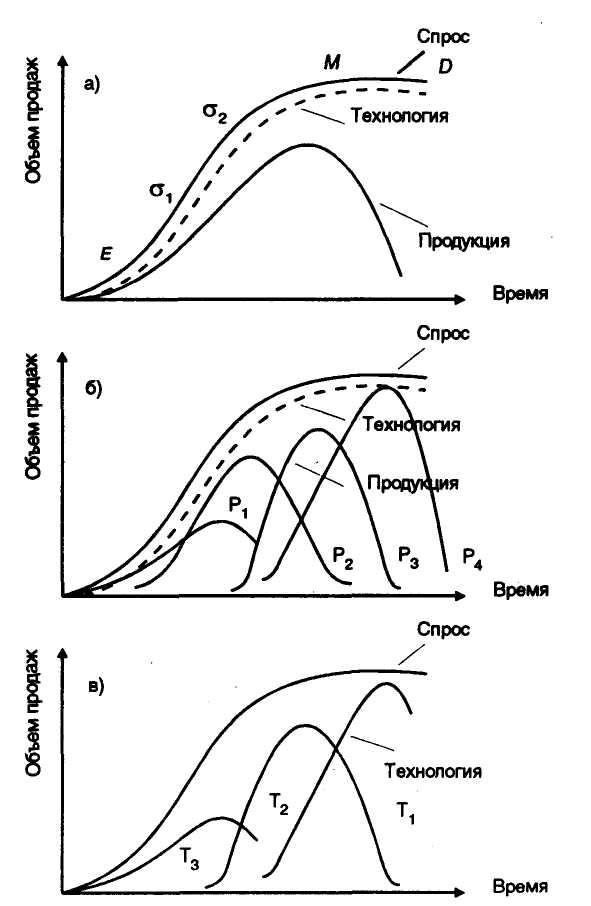 Начало формы 1.1.расм Инновация ва маҳсулот талабининг муносабати:а) барқарор технологиялар билан;б) самарали технологиялар билан;в) ўзгарувчан технологиялар билан.Ўзгарувчан технология тамойилларига амал қилган фирмалар технологик жиҳатдан фаол саноатдир. Бу асосан электроника, кимё саноати, фармацевтика ишлаб чиқаришидир. Машинасозликнинг аксарият қисми ўртача технологик фаоллик соҳасига тегишли, шунинг учун инновацияларга бўлган эҳтиёжнинг ўртача даражаси билан боғлиқ.Ўзбекистон Республикаси ҳудудида кичик бизнесни қўллаб-қувватловчи қарийб 12 мингта тузилма мавжуд. Уларнинг аксарияти Ўзбекистон Республикаси умумий ва касб таълими вазирлиги томонидан ташкил этилган ва ишлайди.Олий мактаб техник паркларда бирлаштирилган 700 та кичик фирмага эга. Технологик паркларнинг мақсади кичик инновацион тадбиркорликни рағбатлантиришдан иборат.Технопарклар билан бир қаторда, бизнес-инкубаторлар ҳам мавжуд, уларнинг мақсади фойда келтирувчи ҳар қандай лойиҳани амалга оширишдир. Бизнес-инкубаторлар одатда баъзи инкубатор лойиҳаларида талабга жавоб берувчи капитални инвестициялашга тайёр бўлган банк томонидан бошқарилади.Эксплерент-фирма (пионер) бозор учун жозибадор янгилик яратилганида ишлаб чиқариш ҳажми муаммосига дуч келади. Шу мақсадда экспорт қилувчи фирма йирик фирмага эга бўлган иттифоққа киради, чунки у мустақил равишда тасдиқланган янгиликларни такрорлай олмайди. Кўпайтириш билан кечикиш нусха ва аналогларнинг кўринишига таҳдид солади. Кучли фирма билан иттифоқ тузиш қулай шартларга эришиш ва ҳатто муайян мухториятни сақлаб қолиш имконини беради. Бундай шерикни танлаш истеъмолчининг ўзига хос хусусиятларига боғлиқ.Патиент-фирмалар бозорнинг тор сегментида ишлайди ва мода, реклама ва бошқа воситалар томонидан яратилган эҳтиёжларни қондиради. Улар ишлаб чиқаришнинг ўсиши босқичида ва ихтирочилик фаолиятини тўхтатиш босқичида ҳаракат қилишади. Ушбу фирмаларнинг маҳсулот сифати ва ҳажми бўйича талаблар бозорни босиб олиш муаммоси билан боғлиқ. Лицензияларни сотиш ва сотиб олишнинг мақсадга мувофиқлиги ва бошқалар. Ривожланиши ёки тўхтатилиши ҳақида қарор қабул қилиш зарурати мавжуд. Ушбу компаниялар фойдали. Шу билан бирга, инқирозга олиб борувчи нотўғри қарор қабул қилиш эҳтимоли бор. Бундай фирмаларда ўз фаолиятини таъминлаш учун яратилган доимий инновацион менежер лавозимига тавсия этилади.Конец формы Инновация менежерининг асосий мақсади - компания ҳаётида хавфни камайтириш ва ходимлар учун меҳнат шароитларини яратиш.Катта стандарт бизнес соҳасида виолент-фирмалар мавжуд.Виолент-фирмалар "куч" стратегиясига эга фирмалар. Уларнинг катта капитал ва юқори даражадаги технологияга эга. Виолентлар "ўртача талаблари" бўлган ва истеъмолчиларнинг ўртача нархлари билан қониқадиган кенг истеъмолчилар учун кенг миқёсли ва оммавий маҳсулот ишлаб чиқариш билан шуғулланади. Максимал чиқимнинг "атрофида" зўравонлик билан ишлаш. Уларнинг илмий-техникавий сиёсати маҳсулотни етказиб бериш муддатлари  тўғрисида қарор қабул қилишни талаб қилади: инвестициялар ва ишлаб чиқаришни кенгайтириш; машиналар ва ускуналар паркини алмаштириш ҳақида.Патиент –фирмалар каби виолентлар даромадли. Фойда олиш - фирмалар фаолияти учун ажралмас шартдир. Уларда инновацион менеджер лавозими таъминланган. Ушбу компаниялар ўз сиёсатини ўзгартиришга жуда эҳтиёт бўлишлари керак.Маҳаллий эҳтиёжларни қондиришга қаратилган ўрта ва кичик бизнес билан коммутант-фирмалар шуғулланади.Коммутант-фирмаларнинг маҳсулот ишлаб чиқаришининг пасайиш циклида ҳаракат қилади. Уларнинг илмий-техникавий сиёсати маҳсулотни ўз вақтида ишлаб чиқариш, ишлаб чиқарилган маҳсулотларнинг технологик жиҳатлари даражаси, улардаги муайян истеъмолчилар талабларига мувофиқ ўзгартиришлар ҳақида қарор қабул қилишни талаб қилади. Бундай компаниянинг инновацион менежери товар харидорининг хусусиятлари, бозорда мавжуд бўлган вазиятни, инқирозларни аниқ, дарҳол ва ишончли тарзда башорат қилиши керак.Ўзбекистон Республикаси Президентининг "Тошкент шаҳрида "Delta city" халқаро юқори технологияли инновация маркази" лойиҳасини амалга оширишга доир ташкилий чора-тадбирлар тўғрисида" 2018 йил 4 июлдаги ПҚ-3833-сон қарорини амалга ошириш мақсадида Ўзбекистон Республикаси Вазирлар Маҳкамасининг “Ўзбекистон Республикаси Президентининг "Тошкент шаҳрида "Delta City" халқаро юқори технологияли инновация маркази" лойиҳасини амалга оширишга доир ташкилий чора-тадбирлар тўғрисида" 2018 йил 4 июлдаги пқ-3833-сон қарорини амалга ошириш чора-тадбирлари тўғрисида” 04.12.2018 й. N 988 қарор қабул қилди.Мазкур қарорда қуйидагилар Ўзбекистон Республикаси Президентининг "Тошкент шаҳрида "Delta city" халқаро юқори технологияли инновация маркази" лойиҳасини амалга оширишга доир ташкилий чора-тадбирлар тўғрисида" 2018 йил 4 июлдаги ПҚ-3833-сон қарорининг 3-бандига мувофиқ лойиҳа ҳудудида жойлашган ва давлат органлари, давлат корхоналари ҳамда муассасаларга, шунингдек, устав фондида давлат улуши 50 фоиз ва ундан ортиқ бўлган бошқа ташкилотларга тегишли бинолар ҳамда иншоотлар туташ ҳудудлари билан бирга Дирекцияга Дирекция улушини кўпайтириш ҳисобига беғараз асосда берилаётганлиги;Ўзбекистон Республикаси Президентининг "Рақамли ишонч" рақамли иқтисодиётни ривожлантиришни қўллаб-қувватлаш жамғармасини ташкил этиш тўғрисида" 2018 йил 2 сентябрдаги ПҚ-3927-сон қарорига мувофиқ Ўзбекистон Республикаси Ахборот технологиялари ва коммуникацияларини ривожлантириш вазирлиги ҳузуридаги "Нi-tech city" халқаро юқори технологияли инновацион маркази ҳудудида янги объектларни қуриш ва улардан фойдаланиш дирекцияси" давлат унитар корхонаси Ўзбекистон Республикаси Президенти ҳузуридаги Лойиҳа бошқаруви миллий агентлиги қошидаги "Delta city" халқаро юқори технологияли инновацион маркази ҳудудида янги объектларни қуриш ва улардан фойдаланиш дирекцияси" давлат унитар корхонасига (кейинги ўринларда Дирекция деб аталади) ўзгартирилгани маълумот учун қабул қилинди.Хужжатда Ўзбекистон Республикаси Президенти ҳузуридаги Лойиҳа бошқаруви миллий агентлиги, Ўзбекистон Республикаси Инвестициялар бўйича давлат қўмитаси, Соғлиқни сақлаш вазирлигининг:а) Дирекцияга:"Халқаро ҳамкорлик маркази" АЖ ва "Ўзэкспомарказ" миллий кўргазма комплекси АЖ устав капиталидаги акциялар давлат пакети бўйича акциядор ҳуқуқини;Республика ихтисослаштирилган терапия ва тиббий реабилитация илмий-амалий тиббиёт марказининг (кейинги ўринларда Марказ деб аталади) бино ва иншоотларини оператив бошқарувга бериш ҳамда уларни кейинчалик Марказга шартнома асосида беғараз фойдаланиш учун бериш;б) "Интерсервис" республика хўжалик ҳисобидаги ташқи савдо бирлашмаси давлат корхонасини Дирекцияга қўшиш тўғрисидаги таклифига розилик берилган.Қарорда Ўзбекистон Республикаси Инвестициялар бўйича давлат қўмитаси:Ўзбекистон Республикаси Соғлиқни сақлаш вазирлиги ва Дирекция билан биргаликда ушбу қарорнинг 2-бандида кўрсатилган акциялар давлат пакетлари, шунингдек, бино ва иншоотларни белгиланган тартибда қабул қилиш-топширишни таъминланиши белгиланган.Ўзбекистон Республикаси Хусусийлаштирилган корхоналарга кўмаклашиш ва рақобатни ривожлантириш давлат қўмитаси, Ўзбекистон Республикаси Президенти ҳузуридаги Лойиҳа бошқаруви миллий агентлиги билан биргаликда қонун ҳужжатларига ушбу қарордан келиб чиққан ҳолда киритиладиган ўзгартиришлар ҳамда қўшимчалар тўғрисида Ўзбекистон Республикаси Вазирлар Маҳкамасига бир ой муддатда таклифлар киритилган.2-Боб. Инновацион технопарклар ва Молиявий - саноат гуруҳи (МСГ) янги ташкилий тузилма сифатида.Инновацион технопарклар ва уларни ташкил этиш тамоиллари.Ўзбекистон Республикаси Президентининг "Тошкент шаҳрининг Яшнобод туманида инновация технопаркини ташкил қилиш тўғрисида" 2017 йил 5 июндаги ПФ-5068-сон Фармонини бажариш юзасидан Ўзбекистон Республикаси Вазирлар Маҳкамасининг “Тошкент шаҳрининг Яшнобод туманидаги инновация технопарки фаолиятини ташкил этиш чора-тадбирлари тўғрисида” 05.07.2017 й. N 468 қарор қабул қилди.ҚарордаТошкент шаҳри ҳокимлиги муассиси ҳисобланадиган "Яшнобод" инновация технопарки дирекцияси" (кейинги ўринларда "Яшнобод" технопарки дирекцияси деб аталади) давлат унитар корхонаси ташкил этилгани такидлаб ўтилган.Мазкур хужжатда қуйидагилар:Тошкент шаҳри ҳокимлиги ҳузуридаги "Яшнобод" инновация технопарки дирекцияси" давлат унитар корхонасининг бошқарув ходимлари сони 9 нафар бўлган тузилмаси 1-иловага мувофиқ;"Яшнобод" инновация технопарки (кейинги ўринларда "Яшнобод" технопарки деб аталади) тўғрисидаги низом 2-иловага мувофиқ;"Яшнобод" технопаркининг Мувофиқлаштирувчи кенгаши тўғрисидаги низом 3-иловага мувофиқ тасдиқланган.Ўзбекистон Республикаси Президентининг 2017 йил 5 июндаги ПФ-5068-сон Фармони билан ташкил этилган Мувофиқлаштирувчи кенгашга (кейинги ўринларда Мувофиқлаштирувчи кенгаш деб аталади) "Яшнобод" технопарки ҳудудида амалга оширилаётган лойиҳалар сони кўпайишига кўра "Яшнобод" технопарки дирекцияси тузилмасига ва ходимлари сонига ўзгартириш киритиш ҳуқуқи берилганлиги такидланган.Қарорда белгилансинки, "Яшнобод" технопарки дирекцияси:"Яшнобод" технопарки резиденти мақомини олиш учун юридик ва жисмоний шахслардан буюртманомалар қабул қилинишини ташкил этади, Мувофиқлаштирувчи кенгаш қарори асосида "Яшнобод" технопарки резидентларини рўйхатдан ўтказади ва уларни "Яшнобод" технопарки резидентлари реестрига киритади ва уларга резидент мақоми тўғрисида гувоҳнома беради;"Яшнобод" технопарки ҳудудида инвестициялаш тўғрисида инвесторлар билан битимлар ҳамда "Яшнобод" технопарки резидентлари билан инвестиция лойиҳаларини амалга ошириш тўғрисида шартномалар тузади;"Яшнобод" технопарки резидентлари учун имтиёзли кредитлар олиш мақсадида кафил сифатида иштирок этади;"Яшнобод" технопарки резидентларида инновация лойиҳаларини амалга оширишда пайдо бўладиган ташкилий ва бошқа масалаларни ҳал этиш чора-тадбирларини кўради, шунингдек "Яшнобод" технопарки резидентлари ва қатнашчиларининг оғзаки ва ёзма мурожаатларини қаноатлантиришда тезкор амалий ёрдам кўрсатади;"Яшнобод" технопарки резидентлари томонидан ўзларига қабул қилган мажбуриятларнинг зарур даражада бажарилиши юзасидан назоратни амалга оширади, кейинчалик унинг натижаларини Тошкент шаҳри Яшнобод тумани ҳокимлигига ва Мувофиқлаштирувчи кенгашга тақдим этади;Тошкент шаҳрида жойлашган ва Тошкент шаҳри ҳамда Яшнобод тумани ҳокимликлари, шунингдек технопарк қатнашчилари томонидан "Яшнобод" технопарки дирекциясига белгиланган тартибда берилган ишлаб чиқариш майдонлари, бино ва иншоотларни ўз ваколатлари доирасида оператив бошқаради;инвесторлар ёки резидентлар томонидан қабул қилинган мажбуриятлар бажарилмаган тақдирда Мувофиқлашитирувчи кенгаш қарорлари асосида, "Яшнобод" технопарки ҳудудида инвестициялаш тўғрисида инвесторлар билан тузилган битимларни ва инвестиция лойиҳаларини амалга ошириш тўғрисида "Яшнобод" технопарки резидентлари билан тузилган шартномаларни бекор қилиш учун судга даъво аризалари билан мурожаат қилади;"Яшнобод" технопарки фаолиятини оператив бошқариш ва резидентлар томонидан инновация лойиҳаларининг амалга оширилиши юзасидан назоратни таъминлаш бўйича бошқа функцияларни амалга оширади.Хужжатда "Яшнобод" технопаркида амалга ошириш тавсия этилаётган инновация лойиҳалари рўйхати 4-иловага* мувофиқ маъқулланди.Қарорда "Яшнобод" технопарки резидентлари фаолиятини молиялаштиришнинг қуйидаги механизми белгиланди: биринчи босқич - илмий тадқиқотларнинг барча босқичларини ўтказиш - Инновацион ривожланиш ва новаторлик ғояларини қўллаб-қувватлаш жамғармаси маблағлари, инновация ишланмалари буюртмачилари, асосий фойдаланувчилари ва донорлар маблағлари, шунингдек халқаро молия институтлари грантлари ҳисобига; иккинчи босқич - тажриба лойиҳаларини амалга ошириш - инновация ишланмаларининг буюртмачилари ва асосий фойдаланувчилари маблағлари ҳисобига; учинчи босқич - тажриба-саноат жиҳатидан жорий этиш - инновация ишланмалари буюртмачилари, асосий фойдаланувчилари ва донорлар маблағлари, шунингдек тижорат банклари кредитлари ва халқаро молия институтлари грантлари ҳисобига; тўртинчи босқич - тижорат жиҳатидан жорий этиш - тижорат банклари кредитлари, халқаро молия институтлари кредитлари ва донорлар маблағлари ҳисобига амалга оширилади. Хужжатда Ўзбекистон Республикаси Фан ва технологиялар агентлиги Иқтисодиёт вазирлиги, Ўзбекистон Савдо-саноат палатаси ва "Яшнобод" технопарки дирекцияси билан биргаликда бир ой муддатда Мувофиқлаштирувчи кенгашга белгиланган тартибда тасдиқлаш учун:Инновация лойиҳаларини танлаб олиш мезонларини белгилаган ҳолда аризачиларнинг "Яшнобод" технопарки резиденти мақомини олиши учун танлов ўтказиш тартиби тўғрисидаги низомни;2017-2018 йилларда "Яшнобод" технопаркини ривожлантириш тадбирлари Дастурини киритилишини топширилган.Қарорда белгилаб қўйилсинки, "Яшнобод" технопарки дирекцияси таъминоти: Мувофиқлаштирувчи кенгаш қарорига кўра белгиланган ставкаларни қайта кўриб чиқиш ҳуқуқи берилган ҳолда "Яшнобод" технопарки ҳудудида тижорат фаолиятини амалга ошираётган "Яшнобод" технопарки резидентларининг соф тушумнинг 0,1 фоизи миқдоридаги ҳар чораклик ажратмалари;"Яшнобод" технопарки резидентлари ва қатнашчиларига хизматлар кўрсатишдан олинган даромадлар; давлат мулки бўлган ҳамда оператив бошқариш учун белгиланган тартибда "Яшнобод" технопарки дирекциясига берилган бино ва иншоотларни ижарага беришдан олинган тушумларнинг бир қисми; "Яшнобод" технопарки дирекциясининг ўз маблағлари;қонун ҳужжатларида тақиқланмаган бошқа манбалар ҳисобига амалга оширилади.Хужжатда Ўзбекистон Республикаси Молия вазирлиги асосланган ҳисоб-китоблар бўйича "Яшнобод" технопарки дирекциясининг 2017 йилги таъминоти учун, кейинги йилларда унинг ўзини ўзи молиялаштиришга ўтиши шарти билан, Ўзбекистон Республикаси Вазирлар Маҳкамасининг захира жамғармаси ҳисобидан маблағ ажратилиши топширилган.Қарорда Тошкент шаҳри ҳокимлигига:ўн кун муддатда "Яшнобод" технопарки дирекцияси уставини ишлаб чиқсин ва тасдиқласин ҳамда унинг белгиланган тартибда давлат рўйхатидан ўтказилишини таъминланиши топширилган;"Яшнобод" технопарки дирекцияси фаолиятини ташкил этишда кўмаклашсин ҳамда "Яшнобод" технопарки дирекциясига автотранспорт воситалари, шунингдек уларни сақлашга тегишли лимитлар ажратиш юзасидан белгиланган тартибда таклиф киритилиши топширилган. Хужжатда "Яшнобод" технопарки дирекцияси Тошкент шаҳри, Яшнобод тумани, Мажнунтол кўчаси, 5-уй манзилига жойлаштирилишини белгиланган.Тошкент шаҳри ҳокимлиги ҳузуридаги"Яшнобод инновация технопарки дирекцияси"давлат унитар корхонасинингТУЗИЛМАСИИзоҳ: Бошқарув ходимларининг чекланган умумий сони - 9 нафар."Яшнобод" инновация технопарки тўғрисидаНИЗОМУмумий қоидалар ушбу Низом "Яшнобод" инновация технопаркининг мақсади, фаолиятининг асосий йўналишлари, функцияларини, шунингдек "Яшнобод" инновация технопарки фаолиятини бошқариш тартибини белгилайди.Ушбу Низомда қуйидаги тушунчалардан фойдаланилади:"Яшнобод" инновация технопарки (кейинги ўринларда "Яшнобод" технопарки деб аталади) - ўзаро, давлат ҳокимияти органлари, фуқароларнинг ўзини ўзи бошқариш органлари билан ҳамкорлик қилувчи, тадбиркорлик, инвестиция фаолиятини ва илмий фаолиятни юритиш мақсадида замонавий технологик ва ташкилий муҳитни шакллантирувчи илм-фан ва таълимнинг тижорат ва нотижорат ташкилотлари, молия институтлари ва тадбиркорларнинг интеграциялашуви шакли; технопарк резиденти - технопарк ҳудудида технопаркнинг мол-мулкидан, номоддий активларидан, преференциялар ва кўрсатиладиган хизматлардан фойдаланадиган ва белгиланган тартибда "Яшнобод" технопарки резидентлари реестрига (кейинги ўринларда Резидентлар реестри деб аталади) киритилган, илмий ишланмаларни, тадқиқотларни, тажриба лойиҳаларини (кейинги ўринларда инвестиция лойиҳаси деб аталади) саноатда, тижоратда жорий этишни амалга оширувчи юридик шахс;технопарк ҳудуди - "Яшнобод" технопарки дирекциясининг оператив бошқарувидаги, шунингдек технопарк резидентлари томонидан, Тошкент шаҳри бўйича собиқ ҳудуд принципини ҳисобга олган ҳолда инновация лойиҳаларини амалга ошириш доирасида фойдаланиладиган ишлаб чиқариш майдонлари, бинолар, иншоотлар ва ер участкалари; Мувофиқлаштирувчи кенгаш - Ўзбекистон Республикаси Президентининг "Тошкент шаҳрининг Яшнобод туманида инновация технопаркини ташкил қилиш тўғрисида" 2017 йил 5 июндаги ПФ-5068-сон Фармони билан тузилган коллегиал орган. Технопаркнинг фаолият кўрсатиш муддати - узайтириш имконияти билан 30 йил."Яшнобод" технопаркининг мақсади, ихтисослашуви, фаолиятининг асосий йўналишлари ва функциялари "Яшнобод" технопаркини ташкил этишнинг мақсади ҳисобланади:Инновация маҳсулотлари яратишнинг барча босқичларида, шунингдек маҳаллий ва хорижий ишланмалар ва технологиялар асосида инновация, юқори технологияли ва илмталаб маҳсулотлар ишлаб чиқариш ташаббускорларига кўмаклашишни назарда тутадиган инновация тадбиркорлигини ривожлантириш учун қулай шарт-шароитлар яратиш; технопарк резидентлари технологияларини саноатнинг турли секторларига бериш, технопарк ҳудудида ишлаб чиқаришни ташкил этган ҳолда замонавий хорижий ва маҳаллий технологияларнинг трансферини таъминлаш; кичик ва хорижий инновация тадбиркорлигини, олимлар ва ишланмалар яратувчилари жамоаларини халқаро кооперацияга киритиш масалаларини ҳал этиш, экспортга йўналтирилган инновация ишлаб чиқаришларини жадал ривожлантириш; инновация тадбиркорлиги, олий таълим ва илмий-тадқиқот муассасалари билан ўзаро ҳамкорликни ташкил этиш, шу жумладан қўшма лойиҳаларни амалга ошириш соҳасида самарали давлат-хусусий шерикчиликни йўлга қўйишга кўмаклашиш. "Яшнобод" технопарки:кимё технологиялари, биотехнологиялар, фармацевтика ва тиббиёт биотехнологиялари, ўсимликларни ҳимоя қилиш воситалари;материалшунослик, металларга ишлов бериш технологиялари, сейсмочидамлик, қурилиш материаллари;озиқ-овқат саноати;энергияни тежаш, энергиянинг муқобил ва қайта тикланадиган манбаларини яратиш;электрон ўлчов асбоблари, робототехника, машинасозлик, электротехника соҳаларида илмий ишланмалар ва тадқиқотлар, саноат-тажриба синовлари ўтказишга ва инновация маҳсулотлари намуналарини ўзлаштириш учун беришга ихтисослашади."Яшнобод" технопаркининг ихтисослашув соҳаси Мувофиқлаштирувчи кенгаш қарорларига биноан кенгайтирилиши мумкин. Қуйидагилар "Яшнобод" технопарки фаолиятининг асосий йўналишлари ҳисобланади:патент тозалигини инобатга олган ҳолда инновация ишланмаларини, ички ва ташқи бозорларда талаб қилинган юқори технологияли, рақобатбардошли маҳсулотлар ишлаб чиқариш учун саноат-тажриба ва кичик инновация корхоналарини ташкил этиш;инновация ишланмаларининг саноат-тажриба синовларини ўтказиш ва улардан ишлаб чиқаришда интеллектуал мулк объектларидан фойдаланишда ҳуқуқий муҳофазани таъминлаш;замонавий хорижий ва маҳаллий технологияларни, маҳаллий ишлаб чиқарувчилар ўртасида жорий этиш имкониятини инобатга олган ҳолда уларнинг трансферини таъминлаш;юқори технологияли ва инновация ишлаб чиқаришларини ташкил этишдан манфаатдор бўлган, шунингдек ушбу мақсадлар учун салоҳият ва ресурсларга эга бўлган маҳаллий ва хорижий инвесторларни жалб қилиш;илмий-тадқиқот ва инновация ишланмалари самарадорлигини ошириш, улар учун қулай шарт-шароитлар яратиш, юқори малакали мутахассисларни, шунингдек таълим муассасалари талабаларни жалб этиш мақсадида олий таълим муассасалари, Ўзбекистон Республикаси Фанлар академияси ва ишлаб чиқариш соҳаси субъектлари билан яқин ва амалий ўзаро ҳамкорликни таъминлаш;инновация ишланмалари натижаларини тегишли тармоқларда маҳаллий ишлаб чиқарувчиларнинг амалий фаолиятига кенг жорий қилиш."Яшнобод" технопарки фаолиятининг асосий йўналишлари унинг ҳудудида қуйидаги функцияларини бажариш йўли билан амалга оширилади: тадқиқотлар ва ишланмаларни тижоратлаштиришга мўлжалланган кичик инновация корхоналарини ташкил этиш ва ривожлантиришга, шунингдек бошловчи тадбиркорларга инновация лойиҳаларини амалга оширишда кўмаклашиш; олий таълим муассасаларининг профессор-ўқитувчилар таркиби ва талабаларини, илмий ташкилотлар ходимларини, алоҳида олимлар ва мутахассисларни тадбиркорлик фаолиятига фаол жалб қилиш, уларнинг ғоя ва лойиҳаларини амалга оширишга кўмаклашиш;технопарк резидентларига кенг кўламли хизматлар кўрсатиш, шунингдек технопарк резидентларига илмий-техник тадқиқотлар, ишланмалар ва ихтиролар натижаларини тижоратлаштиришда кўмаклашиш;инновация менежменти ва инновациялар маркетинги соҳасида тадбиркорлар ва мутахассисларни ўқитишни ва тайёрлашни ташкил этиш, уларнинг касбий, ҳуқуқий, иқтисодий ва бошқарув билимлари даражасини ошириш;илмталаб технологиялар ва рақобатбардошли маҳсулотлар яратишга йўналтирилган илмий-техник лойиҳалар ва дастурлар ишлаб чиқилишига ва уларнинг амалга оширилишига кўмаклашиш;қонун ҳужжатларига мувофиқ халқаро илмий-техник ҳамкорликни ташкил этиш ва амалга ошириш;инновация лойиҳаларини молиялаштиришга ёки тижоратлаштиришга кўмаклашувчи хорижий ва маҳаллий молия институтлари, ташкилотлар ва йирик корхоналарнинг лойиҳаларини жалб этиш;тижорат, экспорт, илмий салоҳиятга эга бўлган ҳамда илғор техника ва илмталаб технологиялар асосида янги маҳсулотлар ва хизматларни ишлаб чиқаришга йўналтирилган инновация таклифларини танлаб олишни ташкил этиш;технопарк резидентлари ва қатнашчиларига илмий-тадқиқот ва тажриба-конструкторлик ишларини ўтказишда, илмий-тадқиқот ва тажриба-конструкторлик ишларини бажариш учун лаборатория, экспериментал-ишлаб чиқариш майдонларини, асбоб-ускуналарни, шунингдек офис, ишлаб чиқариш, омборхона, ўқув биноларини, конференц-заллар, аудиториялар ва бошқа биноларни шартнома асосида ижарага бериш йўли билан уларнинг натижаларини ишлаб чиқаришда ўзлаштиришда кўмаклашиш."Яшнобод" технопарки фаолиятини бошқариш "Яшнобод" технопарки фаолиятини мувофиқлаштириш Мувофиқлаштирувчи кенгаш томонидан амалга оширилади. Ўзбекистон Республикаси Президентининг "Тошкент шаҳрининг Яшнобод туманида инновация технопаркини ташкил этиш тўғрисида" 2017 йил 5 июндаги ПФ-5068-сон Фармонида белгиланган ташкилотлар "Яшнобод" технопаркининг қатнашчилари ҳисобланади.Заруратга кўра, Мувофиқлаштирувчи кенгашнинг қарори асосида "Яшнобод" технопарки қатнашчилари таркиби янги инновацион, илмий-техник ва ишлаб чиқариш жараёнлари интеграциялашувидан ва қўшимча вазифалар белгиланишидан келиб чиқиб ўзгартирилиши мумкин.Вазирликлар, идоралар ҳамда илм-фан соҳасида тегишли илмий бўлинмалар ва инфратузилмага ва технологияларга, шунингдек илгари суриладиган инновация ишланмаларини баҳолаш ва экспертизадан ўтказиш соҳасида тажрибага эга бўлган бошқа ташкилотлар "Яшнобод" технопарки қатнашчилари бўлиши мумкин.Қуйидагилар "Яшнобод" технопарки қатнашчиларининг асосий вазифалари ҳисобланади:"Яшнобод" технопаркини ривожлантириш стратегияси бўйича таклифлар тайёрлаш; "Яшнобод" технопарки фаолиятининг устувор йўналишларини ва соҳаларини, уларни Мувофиқлаштирувчи кенгаш муҳокамасига киритиш учун белгилаш;Мувофиқлаштирувчи кенгаш томонидан белгиланган тартибда инновация маҳсулотларини яратишга буюртмаларни шакллантириш;амалга ошириш тавсия этилаётган инновация лойиҳалари бўйича, кейинчалик уларни Мувофиқлаштирувчи кенгаш мажлисларида муҳокама қилиш учун танлаб олиш мезонларига мувофиқ хулосалар тақдим этиш. "Яшнобод" технопарки дирекциясига "Яшнобод" технопарки фаолиятининг асосий йўналишлари ва функцияларига мувофиқ Дирекцияга юкланган вазифаларни амалга оширишда кўмаклашиш. Технопарк фаолиятини оператив бошқариш Тошкент шаҳри ҳокимлиги ҳузуридаги "Яшнобод инновация технопарки дирекцияси" давлат унитар корхонаси (кейинги ўринларда Дирекция деб аталади) томонидан амалга оширилади.Дирекцияга Ўзбекистон Республикаси Иқтисодиёт вазирлигининг тақдимномаси бўйича Мувофиқлаштирувчи кенгаш томонидан лавозимга тайинланадиган ва лавозимдан озод этиладиган директор бошчилик қилади."Яшнобод" технопарки дирекцияси директорининг ўринбосари ва ходимлари "Яшнобод" технопарки дирекциясининг директори томонидан лавозимга тайинланади ва лавозимдан озод қилинади. Қуйидагилар "Яшнобод" технопарки дирекциясининг асосий вазифалари ҳисобланади:технопарк резиденти мақомини олиш учун юридик ва жисмоний шахслардан буюртманомалар қабул қилинишини ташкил этиш; Мувофиқлаштирувчи кенгашнинг қарорига асосан резидентларни рўйхатдан ўтказиш ва уларни Резидентлар реестрига киритиш, Технопарк резиденти мақоми берилганлиги тўғрисида гувоҳнома (кейинги ўринларда Гувоҳнома деб аталади) бериш; технопарк резидентларини технопарк ҳудудида жойлаштириш, шунингдек "Яшнобод" технопарки дирекцияси томонидан белгиланган тартибда Резидентлар реестрини юритиш; технопарк резидентларига инновация жараёни ва инновация маҳсулотларини тижоратлаштиришнинг барча босқичларида молиялаштиришни, шу жумладан давлатнинг, илмий ташкилотлар ва таълим муассасаларининг, тадбиркорлик субъектларининг, тижорат банкларининг, халқаро молия институтлари ва донор мамлакатларнинг, венчур фондларнинг, ижтимоий молиялаштиришнинг (краудфандинг) молиявий ресурсларини ва қонун ҳужжатларида тақиқланмаган бошқа маблағларни жалб этишда кўмаклашиш; технопарк резидентларининг инновация лойиҳаларини амалга ошириши давомида, шу жумладан уларни технопарк ҳудудида жойлаштиришда, ушбу мақсадлар учун зарур бўлган ҳужжатларни ишлаб чиқишда, экспертизадан ўтказиш ва келишишда, пудратчиларни танлашда ҳамда қурилиш пудрати шартномаларини тузишда, қурилиш-монтаж ва ишга тушириш-созлаш ишларини амалга оширишда, зарур меҳнат, энергетика, табиий ва бошқа ресурслар билан таъминлашда ташкилий ва бошқа масалаларни ҳал этишда кўмаклашиш; Тошкент шаҳрида жойлашган ҳамда Тошкент шаҳри ҳокимлиги ва Яшнобод тумани ҳокимлиги, шунингдек "Яшнобод" технопарки қатнашчилари томонидан белгиланган тартибда "Яшнобод" технопарки дирекциясига берилган бино ва иншоотларни берилган ваколатлар доирасида оператив бошқариш;"Яшнобод" технопаркида ишлаш, "Яшнобод" технопарки ва унинг резидентлари муҳандислик-коммуникация тармоқлари ва мулкий комплексларига хизмат кўрсатиш учун юқори малакали мутахассисларни жалб этиш; инновация ишланмаларини лицензиялаш, патентлаш ва киритишда кўмаклашиш; резидентлар маҳсулотларининг халқаро кўргазмаларда намойиш этишда кўмаклашиш, шунингдек Мувофиқлаштирувчи кенгаш қарорлари асосида таълим дастурлари ва тренинглар ташкил этиш; технопарк резидентларига уларнинг муҳандислик-коммуникация тармоқларига белгиланган тартибда уланишида кўмаклашиш; халқаро хамкорликни ва хорижий инновация технопарклари тажриба алмашишини амалга ошириш, "Яшнобод" технопаркини ривожлантириш учун хорижий экспертларни жалб этиш. "Яшнобод" технопарки дирекцияси "Яшнобод" технопарки фаолиятининг асосий йўналишлари ва функцияларига, шунингдек Мувофиқлаштирувчи кенгаш қарорларига мувофиқ бошқа вазифаларни ҳам бажариши мумкин. "Яшнобод" технопарки дирекцияси ўзига юкланган вазифаларни бажариш учун қуйидаги ҳуқуқларга эга: "Яшнобод" технопарки ҳудудида инвестициялаш тўғрисида инвесторлар билан битимлар тузиш ҳамда "Яшнобод" технопарки резидентлари билан инновация лойиҳаларини амалга ошириш учун шартномалар тузиш; имтиёзли кредитлар олиш мақсадида "Яшнобод" технопарки резидентлари учун кафил бўлиш;шартнома асосида хизматлар кўрсатиш, шу жумладан консалтинг, муҳандислик, логистика, таълим, сервис, юридик, маркетинг, таъмирлаш, савдо-маиший, молиявий, фойдаланиш, воситачилик хизматлари ва хизматларнинг бошқа турларини, шунингдек ҳуқуқий муҳофаза, интеллектуал мулкни ҳимоя қилиш ва улардан фойдаланиш соҳасида патент-лицензия кузатуви ва хизматларини, шу жумладан чет ташкилотларни жалб этган ҳолда кўрсатиш; технопарк резидентлари ва қатнашчиларига, бошқа хўжалик субъектларига "Яшнобод" технопарки дирекциясига оператив бошқариш учун инновация маҳсулотлари ишлаб чиқаришни ташкил этиш, хорижий ва маҳаллий технологияларнинг трансфер қилинишини таъминлаган ҳолда юқори технологияли ишлаб чиқаришларни барпо этиш, рақобатбардошли, импортнинг ўрнини босувчи маҳсулотлар ишлаб чиқаришни ташкил этиш учун белгиланган тартибда берилган асбоб-ускуналарни, лаборатория, экспериментал-ишлаб чиқариш майдонларини, офис, ишлаб чиқариш, омборхона, ўқув биноларини, конференц-заллар, аудиториялар ва бошқа биноларни шартнома асосида ижарага бериш; инновация лойиҳаларини, шу жумладан молиявий ресурсларни ва "Яшнобод" технопарки дирекциясининг ўз маблағларини жалб этиш ҳисобига тижоратлаштириш ташаббускори (шериги) бўлиш, шунингдек технопарк резидентлари инновация лойиҳаларини тижоратлаштириш мақсадида грантлар олиш учун буюртманомалар бериш; инновация лойиҳалари амалга оширилиши мониторингини ва технопарк инвесторлари ва резидентлари томонидан қабул қилинган мажбуриятлар зарур тарзда бажарилишини назорат қилиш, кейинчалик ишлар натижаларини Мувофиқлаштирувчи кенгашга ва Яшнобод тумани ҳокимлигига тақдим этиш;Мувофиқлаштирувчи кенгаш қарорлари асосида инвесторлар ёки резидентлар томонидан қабул қилинган мажбуриятлар бажарилмаган тақдирда "Яшнобод" технопарки ҳудудида инвестициялаш тўғрисида инвесторлар билан тузилган битимларни ҳамда "Яшнобод" технопарки резидентлари билан тузилган инновация лойиҳаларини амалга ошириш тўғрисида шартномаларни бекор қилиш юзасидан судга даъво аризалари билан мурожаат қилиш."Яшнобод" технопарки дирекцияси қонун ҳужжатларига мувофиқ бошқа ҳуқуқларга ҳам эга бўлиши ҳамда фаолиятнинг қонун ҳужжатларида тақиқланмаган бошқа турларини амалга ошириши мумкин. Ушбу Низомда назарда тутилган тегишли фаолият қонун ҳужжатларида лицензияланиши белгилаб қўйилган тақдирда "Яшнобод" технопарки дирекцияси фаолиятнинг ушбу турини тегишли лицензияловчи орган билан тузилган лицензия битими асосида лицензия олмасдан амалга оширишга ҳақли. "Яшнобод" технопарки дирекцияси таъминоти:Мувофиқлаштирувчи кенгаш қарорига кўра белгиланган ставкаларни қайта кўриб чиқиш ҳуқуқи берилган ҳолда "Яшнобод" технопарки ҳудудида тижорат фаолиятини амалга ошираётган "Яшнобод" технопарки резидентларининг соф тушумнинг 0,1 фоизи миқдоридаги ҳар чораклик ажратмалари;"Яшнобод" технопарки резидентлари ва қатнашчиларига хизматлар кўрсатишдан олинган даромадлар; давлат мулки бўлган ҳамда оператив бошқариш учун белгиланган тартибда "Яшнобод" технопарки дирекциясига берилган бино ва иншоотларни ижарага беришдан олинган тушумларнинг бир қисми; "Яшнобод" технопарки дирекциясининг ўз маблағлари;қонун ҳужжатларида тақиқланмаган бошқа манбалар ҳисобига амалга оширилади."Яшнобод" технопарки дирекцияси ҳузурида юридик шахс ташкил этмаган "Яшнобод" технопаркини ривожлантириш жамғармаси ташкил этилади.Ушбу Низомнинг 15-бандида кўрсатиб ўтилган маблағлар "Яшнобод" технопаркини ривожлантириш жамғармасининг банк ҳисоб рақамида жамланади ҳамда "Яшнобод" технопарки инфратузилмасини ва ҳудудини, "Яшнобод" технопарки дирекциясини ва унинг биноларини сақлаш ва ривожлантиришга, "Яшнобод" технопарки дирекцияси ходимларини моддий рағбатлантиришга, шунингдек "Яшнобод" технопарки фаолиятининг асосий йўналишлари ва функцияларига мувофиқ бошқа мақсадларга йўналтирилади. "Яшнобод" технопаркини ривожлантириш жамғармаси тўғрисидаги низом, "Яшнобод" технопарки дирекциясининг штатлар жадвали ва харажатлари сметаси Мувофиқлаштирувчи кенгаш томонидан тасдиқланади.Технопарк резидентлари Юридик ва жисмоний шахс (Ўзбекистон Республикаси резиденти) технопарк резиденти мақомини олиш учун талабгор бўлиши мумкин. Жисмоний шахсга технопарк резиденти мақомини бериш юзасидан Мувофиқлаштирувчи кенгашнинг хулосаси ижобий бўлган тақдирда ушбу жисмоний шахс белгиланган тартибда Тошкент шаҳрининг Яшнобод туманида юридик шахсни рўйхатдан ўтказади (ташкил этади). "Яшнобод" технопарки резиденти мақомини олиш учун талабгорларни танлаб олиш ушбу Низомга иловага мувофиқ схема бўйича амалга оширилади.Технопарк резидентлари сони чекланмаган.Технопарк резиденти мақоми "Яшнобод" технопарки резиденти мақомини олиш учун талабгорларни танлаб олиш натижаларига кўра Мувофиқлаштирувчи кенгаш қарорига биноан 10 йилгача муддатга берилади. "Яшнобод" технопарки дирекцияси Мувофиқлаштирувчи кенгаш қарори асосида технопарк резидентини рўйхатдан ўтказади, Резидентлар реестрига киритади ва Гувоҳнома беради. Технопарк резидентларининг, шу жумладан технопарк резиденти мақоми собиқ ҳудуд принципини ҳисобга олган ҳолда берилган ҳолатларда ҳам статистик ҳисоби Тошкент шаҳрининг Яшнобод туманида амалга оширилади.Технопарк резидентига инвестиция лойиҳаларини амалга ошириш тўғрисида "Яшнобод" технопарки дирекцияси билан тузилган шартномада "Яшнобод" технопарки резидентлари зиммасига қўйилган мажбуриятлар белгиланган тартибда юкланади.Технопарк резиденти ўз ҳуқуқлари ва мажбуриятларини бошқа шахсга беришга ҳақли эмас. Технопарк резиденти мақомидан маҳрум қилишга Мувофиқлаштирувчи кенгаш қарорига, шу жумладан технопарк резиденти томонидан инновация лойиҳасини амалга ошириш тўғрисидаги шартномада белгиланган шартлар ва талаблар бажарилмаган тақдирда "Яшнобод" технопарки дирекциясининг хулосасига кўра, шунингдек ихтиёрий тарзда ёки қонун ҳужжатларида белгиланган тартибда йўл қўйилади."Яшнобод" технопаркининг махсус солиқ режими ва божхона имтиёзлари алоҳида солиқ режими ва божхона имтиёзларининг амал қилиши фақат технопарк ҳудудида амалга ошириладиган технопарк резидентлари фаолиятига, шунингдек технопарк резидентининг инвестиция лойиҳаларини амалга ошириш тўғрисида "Яшнобод" технопарки резидентлари билан тузилган шартномада назарда тутилган фаолият турларига татбиқ этилади. Қонун ҳужжатларида белгиланган имтиёзлар ва преференцияларнинг амал қилиши Гувоҳнома берилган санадан бошлаб ҳисобланади. "Яшнобод" технопарки дирекцияси технопарк резиденти мақоми берилганлиги факти тўғрисида солиқ, статистика органларини ва бошқа манфаатдор органларни Мувофиқлаштирувчи кенгаш қарорини илова қилган ҳолда хабардор қилади. Технопарк резидентлари бўлган юридик шахсларнинг инвестиция лойиҳаларини амалга ошириш тўғрисида "Яшнобод" технопарки резидентлари билан тузилган шартномада назарда тутилмаган бошқа соҳалардаги фаолиятини тартибга солиш умумий белгиланган тартибда амалга оширилади.Технопарк резидентларига ер участкалари бериш тартиби Тошкент шаҳри Яшнобод тумани ҳудудидаги ер участкалари технопарк резидентларига инновация ишлаб чиқариши ва "стартаплар" ташкил этиш учун доимий фойдаланишга берилади.Яшнобод тумани ҳокимлиги Тошкент шаҳри архитектура ва қурилиш бош бошқармаси билан биргаликда Тошкент шаҳри Яшнобод туманида жойлашган ва технопарк резидентларига доимий фойдаланишга бериш учун тавсия этилаётган ер участкалари рўйхати, унинг даврий равишда янгилаб турилишини таъминлаган ҳолда шакллантирилади ҳамда Яшнобод тумани ҳокимлигининг ва "Яшнобод" технопарк дирекциясининг расмий веб-сайтида жойлаштирилади.Технопарк резидентлари "Яшнобод" технопарки дирекциясига "Яшнобод" технопарки дирекцияси томонидан тасдиқланадиган инновация ишлаб чиқариши ва "стартаплар" ташкил этиш мақсадида объект қуриш учун ер участкаси бериш тўғрисида "Яшнобод" технопарки дирекциясига ариза тақдим этадилар."Яшнобод" технопарки дирекцияси технопарк резидентидан ариза олинган кундан бошлаб икки иш куни мобайнида уни, аризачига технопарк резиденти мақомини бериш тўғрисида Мувофиқлаштирувчи кенгаш қарори (ёки қарорнинг кўчирмаси)ни илова қилган ҳолда Яшнобод тумани ҳокимлигига юборади.Яшнобод тумани ҳокимлиги икки иш куни мобайнида технопарк резидентига ер участкаси бериш тўғрисида Яшнобод тумани ҳокимининг илтимосномаси билан бирга ҳужжатларни белгиланган тартибда Тошкент шаҳри ҳокимлигига ҳамда Тошкент шаҳри архитектура ва қурилиш бош бошқармасига юборади.Тошкент шаҳри архитектура ва қурилиш бош бошқармаси беш иш куни мобайнида Тошкент шаҳри ҳокимининг ер участкаси бериш тўғрисидаги қарори лойиҳасини тайёрлайди, қарорга қуйидагилар илова қилинади:ер участкаси бериш бўйича далолатнома;ажратилаётган ер участкасининг туташ ер участкалари ва уларнинг фойдаланилиши мақсади кўрсатилган ҳолдаги режаси;ер участкалари эгалари, фойдаланувчилари, ижарачилари ва мулкдорлари зарарларининг (мавжуд бўлса) ҳисоб-китоби;бузилаётган бинолар ва иншоотларнинг (улар мавжуд бўлса) баҳоси тўғрисида баҳолаш ташкилотининг ҳисоботи;ажратилаётган ер участкасининг эгалари, фойдаланувчилари, ижарачилари ва мулкдорлари ернинг олиб қўйилаётган (харид қилинаётган) ерлари акс эттирилган ҳолдаги чегаралари режаси.Ер участкалари бериш материалларини тайёрлаш бўйича ишлар, уларга тасдиқланган нархлар бўйича, ер участкалари берилаётган технопарк резидентлари маблағлари ҳисобига Тошкент шаҳри архитектура ва қурилиш бош бошқармаси томонидан шартнома асосида бажарилади.Ер участкалари бериш бўйича материалларни келишиш Ўзбекистон Республикаси Вазирлар Маҳкамасининг 2015 йил 7 октябрдаги 285-сон қарори билан тасдиқланган юридик ва жисмоний шахсларга тадбиркорлик фаолиятини амалга ошириш учун ер участкаларини танлов асосида доимий фойдаланишга бериш тартиби тўғрисидаги низомнинг 19 - 22-бандларида белгиланган тартибда амалга оширилади.Тошкент шаҳри архитектура ва қурилиш бош бошқармаси келишув якунларига кўра, кўриб чиқиш ва технопарк резидентига ер участкаси ажратиш тўғрисида қарор қабул қилиш учун Тошкент шаҳри ҳокимлигига ер участкаси ажратиш бўйича материалларни киритади.Материалларни кўриб чиқиш ва Тошкент шаҳри ҳокимининг қарорини қабул қилиш бир иш куни мобайнида амалга оширилади. Ер участкаси ажратиш тўғрисида қарор қабул қилингандан кейин бир иш куни мобайнида Тошкент шаҳри архитектура ва қурилиш бош бошқармаси Тошкент шаҳри ер ресурслари ва давлат кадастри бош бошқармаси билан биргаликда ер участкаси чегараларини натурага кўчиришни амалга оширади, далолатнома тузади, далолатнома ишларни бажарувчилар ҳамда ер участкаси берилаётган технопарк резиденти томонидан имзоланади.Тошкент шаҳри ҳокимининг ер участкаси бериш тўғрисидаги қарори асосида Тошкент шаҳри ер ресурслари ва давлат кадастри бош бошқармаси томонидан бир иш куни мобайнида технопарк резидентининг ер участкасига бўлган ҳуқуқи давлат рўйхатидан ўтказилади ва унга ер участкасига ҳуқуқ давлат рўйхатидан ўтказилгани тўғрисидаги гувоҳномани беради.Ер участкаси ажратиш материаллари расмийлаштирилгандан кейин Тошкент шаҳри ҳокимлиги технопарк резиденти билан ер участкасидан доимий фойдаланиш тўғрисида шартнома тузади.Ер участкасидан фойдаланиш тўғрисидаги шартномада ер участкасидан доимий фойдаланиш шартлари, томонларнинг ер участкасидан фойдаланиш бўйича ҳуқуқлари ва мажбуриятлари, шартноманинг тугатилиш ҳолатлари, шунингдек ер участкасидан доимий фойдаланиш ҳуқуқининг узайтирилиши ва томонларининг хоҳишига кўра бошқа масалалар белгиланади.Технопарк фаолиятини тўхтатиш Технопарк фаолияти у ташкил қилинган муддат тамом бўлгандан кейин тўхтатилиши мумкин.Ўзбекистон Республикасининг миллий хавфсизлиги манфаатлари ҳимоя қилинишини таъминлаш зарур бўлганда, шунингдек қонун ҳужжатларида белгиланган бошқа ҳолатларда технопарк фаолиятини муддатидан олдин тўхтатишга йўл қўйилади. Технопарк фаолиятини тўхтатиш тўғрисидаги қарор Ўзбекистон Республикаси Президенти томонидан қабул қилинади."Яшнобод" технопарки резиденти мақоминиолиш учун талабгорларни танлашСХЕМАСИ2.2. Молиявий саноат гурухларининг аҳамияти ва уларни ташкил қилиш тамойиллари.Мустақил ҳамдўстлик мамлакатларида, айниқса Россия Федерациясини иқтисодиётидаги энг кўзга кўринган ташкилот тузилмаларининг мисоли молиявий-саноат гуруҳлари (МСГ) ҳисобланади.МСГларнинг яратилиши иқтисодий қайта тиклаш ва иқтисодий ўсишга ёрдам бериши мумкин бўлган миллий иқтисодиётнинг ҳудудларини қўллаб-қувватлаш зарурлигига боғлиқ. Ушбу янги ташкилий тузилма саноат корхоналарини, банкларни, савдо ташкилотларини бирлаштиради. Молиявий-саноат гуруҳларининг ўзига хос хусусияти мустақил ривожланиш ташкилотлари бўлиб хизмат қилишдир. Молиявий-саноат гуруҳларининг шаклланиш тамойилларини кўриб чиқамиз.Ишлаб чиқаришнинг маълум технологияси бўлсин, уни амалга ошириш кўплаб операцияларни амалга оширишни талаб қилади (асосий хом ашёни йиғиш, қайта ишлаш, якуний маҳсулотни ишлаб чиқариш). Технология эгаси бор. Якуний натижани таъминлаш учун технологияни ишлаб чиқаришга киритиш керак.Масала битта технологик циклда (технологик занжир - ТЗ) боғланган корхоналар гуруҳини шакллантиришдан иборат.Занжир молиявий-саноат гуруҳининг бошқарув компанияси томонидан ташкил этилган. Технологик занжир ўз ичига қуйидаги босқичларни олади:- мақсадни (стратегияни) аниқлаш;- технология ўрганиш;- ижочи-корхоналар (пудратчилар) танлови;- лойиҳани амалга оширишни режалаштириш;- молиялаштириш манбасини танлаш;- лойиҳа раҳбарини танлаш;- назорат натижалари.Аввало, технологик занжирнинг ишлаш мақсади аниқланади.Қарама-қарши томонларни танлаш учун, шаклнинг ҳар бир потенциал иштирокчисининг ишлаши тўғрисида маълумот олиш ва таҳлил қилиш керак. Ушбу маълумотларга қуйидагилар киради:-контрагент раҳбарияти ҳақида маълумот;-маҳсулотлар номенклатураси;-ўтган тўрт чорак молиявий ҳисоботлари;-активлар таркиби ва мажбуриятлари таркиби;-ускунанинг ҳолати;-ТЗ доирасида фойдаланиш мумкин бўлган контрагентдаги ишлаб чиқаришнинг технологик циклининг давомийлиги;-ТЗ доирасида ҳисобга олиниши мумкин бўлган маҳсулотлар нархларининг тузилиши;-бошқа корхоналар билан алоқалар мавжудлиги.ТЗ шакллантиришда муҳим аҳамиятга эга бўлган молия ҳолати, активлар таркиби ва айланма маблағлар айланишининг таҳлиллари натижалари ҳисобланади. Потенциал иштирокчиларнинг молиявий ҳисоботларини батафсил таҳлил қилишдан сўнг, ушбу корхоналар ТЗда иштирок этиши мақсадга мувофиқ.Танловнинг асосий мезонлари технологик қиймат мезонлари (КТЦ) ҳисобланади:Бу ердаР - ТЗ доирасида фойдаланиш мумкин бўлган маҳсулотлар ишлаб чиқариш натижаси (бундай маҳсулотларни сотишдан олинган даромадлар) (руб);З - харид қилиш маркази (харажат) (руб) доирасида фойдаланиш мумкин бўлган маҳсулотларни ишлаб чиқариш харажатлари;ДТЦ - ТЗда (кунлар) фойдаланиш мумкин бўлган ишлаб чиқаришнинг технологик циклининг давомийлиги.КТЦ савдо марказида мавжуд бўлган маҳсулотларнинг кундалик ишлаб чиқариш самарадорлигини тавсифлайди.Корхоналарнинг самарадорлигини баҳолаш учун активларнинг даромадлилигини таҳлил қилиш, бу чоракда савдо даромадларининг асосий воситаларнинг ўртача чораклик қийматига нисбати сифатида қаралади.Ижобий қарор чиқарилгач, харидорнинг ТЗда иштироки тўғрисида битим тузилади.ТЗни лойиҳалаштириш жараёни бир неча босқичдан иборат:1. Ишлаб чиқариш схемасини лойиҳалаш.2. Лойиҳалар жадвалини тузиш.3. Молиявий оқимлар схемасини лойиҳалаштириш.4. Ташкилий режа тузиш.5. ТЗларининг самарадорлигини ошириш.Технологик занжирнинг биринчи дизайн босқичининг якуний ҳужжати - бу шаклнинг тахминий кўриниши тақдим этилган ишлаб чиқариш схемаси. 2.1.расмИккинчи босқичнинг амалга оширилиши, ТЗ ишга тушириш жадвалини ишлаб чиқиш билан якунланади, унинг тахминий кўриниши. 2.2.расмТЗ операциялари жараёнини амалга ошириш жараёнида амалга ошириладиган тўловлар йўналишларини ва ҳажмларини аниқлаш учун молиявий оқимлар схемасини ишлаб чиқиш зарур. Молиявий оқимларнинг тахминий схемаси  2.3.расмДастлабки уч босқични амалга оширгандан сўнг, технологик занжирнинг ташкилий режаси ишлаб чиқилган. Ташкилий режа шаклга эга бўлиши мумкин 2.4.расм.Лойиҳа самарадорлиги иштирокчилар манфаатларини инобатга олган ҳолда харажатлар фойданинг нисбатларини таҳлил қилиш йўли билан баҳоланади.
Келажакдаги харажатлар ва имтиёзларни баҳолаш тўлов муддати билан чекланган ҳисоб-китоб даври доирасида амалга оширилади.Лойиҳа қатнашчилари томонидан сарфланган харажатлар дастлабки (капитал шакллантирувчи инвестициялар), жорий ва тугатишга бўлинади.2.1.расм.Тахминий кўринишдаги ишлаб чиқариш схемаси2.2.расм  ТЗни ишга тушириш режаси2.3.расм  Молиявий оқимларнинг тахминий схемаси2.4.расм ТЗнинг ташкилий режасиОхирги йилларда республикамизда тадбиркорликни ривожлантириш, инвестицияларни жалб қилиш ва бизнес юритиш учун қулай муҳит яратиш соҳасида кенг кўламли ишлар олиб борилди.Шу билан бирга, таҳлил шуни кўрсатадики, ҳозирги пайтда тадбиркорлик ва инновациялар соҳасидаги истиқболли лойиҳаларни молиялаштириш механизмларини самарали ривожлантиришга тўсиқ бўлаётган қатор салбий омиллар мавжуд, хусусан:биринчидан, Ўзбекистон Республикасининг фуқаролик қонун ҳужжатларидаги юридик шахсларнинг амалдаги ташкилий-ҳуқуқий шакллари биргаликдаги бизнесни юритиш учун бир қадар мураккаб тартиб-таомилларни назарда тутади. Натижада айрим инвесторлар янги юридик шахс ташкил этмасдан ўзларининг бўш маблағларини оғзаки шартнома ёки қарз шартномаси асосида ягона ҳиссага йўналтирадилар ёки бирлаштирадилар;иккинчидан, потенциал инвесторларни, айниқса, мустақил равишда тадбиркорлик тузилмаларини ташкил этишга киришмайдиган ва ўз маблағларини бизнес юритиш учун таклиф қиладиган хорижий инвесторларни фаол жалб қилиш учун ҳуқуқий база ва ташкилий платформа мавжуд эмас;учинчидан, ривожланган давлатлардан фарқли равишда Ўзбекистон Республикасида бизнесни юритиш асосан таваккалчилик бир жойда тўпланган шароитларда амалга оширилади, яъни пул маблағларини жамғариш ва уларни бошқариш билан айни бир шахслар шуғулланади. Таваккалчиликни тақсимлаш механизмлари ҳамда инвестиция активларини профессионал бошқарувчиларининг мавжуд эмаслиги хорижий инвесторлар томонидан Ўзбекистон Республикасида инвестиция лойиҳаларини амалга ошириш тўғрисида қарорлар қабул қилишда салбий таъсир қилмоқда;тўртинчидан, тадбиркорлик субъектлари ўртасидаги муносабатларнинг ҳаддан зиёд тартибга солиниши улар ўртасида шерикчилик муносабатларининг ривожланишига тўсқинлик қилмоқда, бунинг натижасида бизнесни юритиш ва инвестицияларни жалб қилишнинг замонавий принциплари амалиётга асоссиз равишда секин татбиқ этилмоқда.Инновацион ғоялар, стартаплар, венчур лойиҳаларни молиялаштириш, илмий-техник ишланмалар натижаларини ишлаб чиқаришга татбиқ қилишни тезлаштириш ва инновацион маҳсулотларни халқаро бозорга чиқариш тизимининг барқарор занжирини яратиш ва ривожлантириш, шунингдек, 2017-2021 йилларда Ўзбекистон Республикасини ривожлантиришнинг бешта устувор йўналиши бўйича Ҳаракатлар стратегиясида белгиланган вазифаларга мувофиқ:Ўзбекистон Республикаси Президентининг “Тадбиркорлик ва инновациялар соҳасидаги лойиҳаларни молиялаштириш механизмларини такомиллаштириш бўйича қўшимча чора-тадбирлар тўғрисида” 24.11.2018 й. N ПФ-5583 Фармони қабул қилинган.Фармонда Ўзбекистон Республикаси Инновацион ривожланиш вазирлиги, Инвестициялар бўйича давлат қўмитаси ҳамда Хусусийлаштирилган корхоналарга кўмаклашиш ва рақобатни ривожлантириш давлат қўмитасининг инвесторлар, айниқса хорижий инвесторларнинг инвестиция ҳиссаларини тезкор ва самарали жалб этиш мақсадида инвестиция ва бошқарув компанияларини ташкил қилиш амалиётини кенгайтириш тўғрисидаги таклифига розилик берилсин.Хужжатда белгиланганки:инвестиция компанияси бошқарув компанияси томонидан кейинчалик инновацион ва бошқа истиқболли лойиҳаларга киритиш учун малакали инвесторларнинг жалб этилган маблағларини шакллантириш ва жамлаш билан боғлиқ фаолиятни амалга оширувчи тижорат ташкилоти ҳисобланади;бошқарув компанияси инвестиция компаниясининг инвестиция ҳиссасини улар ўртасида тузилган шартномага мувофиқ бошқарадиган тижорат ташкилоти ҳисобланади;венчур фонди жамланган пул маблағларини фақатгина юқори хавфли венчур лойиҳаларига инвестиция қилиш учун мўлжалланган, бошқарув компанияси бошқарувидаги инвестиция компанияси ҳисобланади;малакали инвесторлар миллий валютада ва/ёки Ўзбекистон Республикаси Марказий банкининг ҳисса киритилган кундаги курси бўйича хорижий валютада 500 миллион сўмдан кам бўлмаган миқдордаги пул маблағлари кўринишидаги инвестиция ҳиссаларини инвестиция компанияларига киритган юридик ва жисмоний шахслар, шу жумладан хорижий шахслар ҳисобланади;инвестиция ҳиссалари малакали инвестор томонидан инвестиция компаниясига инвестиция фаолиятини амалга ошириш учун берилган ва инвестиция компаниясининг устав капиталига улуш ҳисобланмайдиган пул маблағлари ҳисобланади;бошқарув ва инвестиция компаниялари, агар қонун ҳужжатларида бошқа ҳолат назарда тутилган бўлмаса, ҳар қандай ташкилий-ҳуқуқий шаклда тузилиши мумкин;устав капиталида давлат улуши бўлган юридик шахслар, давлат органлари, шунингдек сиёсий партиялар, нотижорат ташкилотлар, касаба уюшмалари, жамоат фондлари ва диний ташкилотлар бошқарув компаниясининг таъсисчилари бўлиши мумкин эмас, қонун ҳужжатларида назарда тутилган ҳоллар бундан мустасно.Мазкур фармонда белгилаб қўйилганки:инвестиция ва бошқарув компанияларининг фаолияти лицензияланмайди;бошқарув компанияси ўзининг таъсис ҳужжати ва қонун ҳужжатлари билан белгиланадиган таркибда ва тартибда ички аудит хизматини ташкил этишга мажбур;инвестиция компаниялари, бошқарув компаниялари ва малакали инвесторлар ўртасидаги муносабатлар фақатгина шартлари улар томонидан мустақил равишда белгиланиши, шу жумладан биргаликдаги фаолият жараёнида пайдо бўладиган низоларни ҳал қилиш шакли ва усулларини танлаш эркин бўлган шартнома асосида тартибга солинади;инвестиция компаниялари заёмлар, шу жумладан гаров таъминоти билан ёки гаров таъминотисиз фоизсиз заёмлар бериш ҳуқуқига эга;инвестиция компанияси ўзининг таъсис ҳужжати ва қонун ҳужжатларида белгиланган тартибда ҳар йили ташқи аудит ўтказилишини ташкил этишга мажбур;инвестиция ва бошқарув компанияларининг фаолиятини мониторинг қилиш қимматли қоғозлар бозорини тартибга солиш бўйича ваколатли давлат органи томонидан амалга оширилади.Шунингдек хужжатда маълумот учун қабул қилинганки, Ўзбекистон Республикаси Президентининг 2018 йил 22 январдаги ПФ-5308-сон "2017-2021 йилларда Ўзбекистон Республикасини ривожлантиришнинг бешта устувор йўналиши бўйича Ҳаракатлар стратегиясини "Фаол тадбиркорлик, инновацион ғоялар ва технологияларни қўллаб-қувватлаш йили"да амалга оширишга оид Давлат дастури тўғрисида"ги Фармони билан қуйидагилар 2023 йил 1 январга қадар муддатга ягона ижтимоий тўловдан ташқари, барча турдаги солиқ ва мажбурий тўловлар тўлашдан озод қилинган:юқори технологияли тадбиркорлик лойиҳалари-стартапларни биргаликда молиялаштириш учун ташкил қилинадиган венчур фондлар;венчур фондлардан биргаликда молиялаштириладиган юқори технологияли лойиҳалар-стартаплар.Фармонда Ўзбекистон Республикаси Инновацион ривожланиш вазирлиги ва Инвестициялар бўйича давлат қўмитасига:Хусусийлаштирилган корхоналарга кўмаклашиш ва рақобатни ривожлантириш давлат қўмитаси, бошқа манфаатдор вазирлик ва идоралар билан биргаликда уч ой муддатда инвестиция ва бошқарув компанияларининг фаолият мезонлари, турларини белгилаш ва уларни, шу жумладан венчур молиялаштиришни амалга оширишдаги мониторинги тўғрисидаги Низом лойиҳасини ишлаб чиқиш ва Ўзбекистон Республикаси Вазирлар Маҳкамасига кириттши топширилган;Савдо-саноат палатаси билан биргаликда, шунингдек, Ўзбекистон Республикасининг хорижий давлатлардаги дипломатик ва бошқа ваколатхоналари, оммавий ахборот воситаларини жалб этган ҳолда инвестиция ва бошқарув компанияларини ташкил этиш, шунингдек, улар фаолиятига инвестициялар ва юқори малакали мутахассисларни жалб қилиш бўйича доимий равишда кенг тушунтириш ва амалий чора-тадбирларни амалга оширилиши топширилган;Олий ва ўрта махсус таълим вазирлиги, Иқтисодиёт вазирлиги ва Фанлар Академияси билан биргаликда икки ой муддатда инвестиция ва бошқарув компаниялари учун малакали кадрларни тайёрлаш, қайта тайёрлаш ва малакасини ошириш бўйича Ўзбекистон Республикаси Вазирлар Маҳкамасига таклифлар киритилиши топширилган.Хужжатда белгиланганки:ушбу Фармоннинг 2-4-бандлари янги тузилган инвестиция ва бошқарув компаниялари фаолияти самарадорлигини ўрганиш ва баҳолаш учун тажриба тариқасида 2022 йил 1 январгача амал қилади;2022 йил 1 январгача ташкил этилган ҳамда ўз фаолиятини амалга ошираётган инвестиция ва бошқарув компаниялари ўз фаолиятларини белгиланган тартибда давом эттиришлари мумкин.Фармонда Ўзбекистон Республикаси Инновацион ривожланиш вазирлиги Хусусийлаштирилган корхоналарга кўмаклашиш ва рақобатни ривожлантириш давлат қўмитаси, Инвестициялар бўйича давлат қўмитаси, Давлат статистика бўйича қўмитаси, Давлат солиқ қўмитаси, бошқа манфаатдор вазирлик ва идоралар билан биргаликда Вазирлар Маҳкамасига: ҳар йили, 1 декабрга қадар, янги ташкил этилган бошқарув ва инвестиция компаниялари фаолиятининг асосий кўрсаткичлари бўйича маълумотни;2020 йил 1 январга қадар муддатда, шу жумладан бошқарув ва инвестиция компаниялари, шунингдек, малакали инвесторларнинг инвестиция фаолиятини тартибга солувчи "Шерикчилик тўғрисида"ги Ўзбекистон Республикаси қонуни лойиҳасини;2021 йил 1 январга қадар муддатда кейинчалик тегишли қарор қабул қилиш учун ўтказилган эксперимент натижаси бўйича таклифларни киритилиши топширилган.2.3. Технологик жараённи ташкил қилишТехнологик занжирни ташкил этиш ушбу ТЗнинг фаолияти билан боғлиқ барча масалаларни мувофиқлаштириш ва тасдиқлаш бўйича фаолият доирасини англатади. Саволлар келгусида юзага келадиган тушунмовчиликларнинг олдини олиш имконини берадиган ҳар қандай бўлиши мумкин.Технологик занжирни ташкил қилиш жараёни бошқарув циклининг ажралмас қисми ҳисобланади. Бу қуйидагилардан иборат:ташкилий схемани мувофиқлаштириш; самарадорлик режасини мувофиқлаштириш;инвесторларни қидириш (одатда, МСГ тузилмасидаги банк);меъёрий ҳужжатларни тайёрлаш ва мувофиқлаштириш;огоҳлантириш шакллари, ўзаро таъсирлар, таъсирларни белгилаш;технологик занжирнинг бошланиш санасини тасдиқлаш;шартнома тузиш;занжир менежерини тайинлаш;маблағларни олиш ва иш бошлаш.Ишлаб чиқариш жараёнининг ташкил схемасининг бир тури горизонтал корпорация ҳисобланади. Масалан, у чуқур илдиз отган бюрократиядан қочиш имконини беради.Юқори самарадорлик ва ишлаб чиқаришни излаш учун йирик корпорациялар Саноат Инқилобидан буён корпорацияларнинг борлигини аниқлайдиган ташкилий иерархияни қайта кўриб чиқишга киришмоқдалар. Сўнгги бир неча йил ичида бундай ўзгаришларни амалга оширишга уринишлар қилинган: "универсал сифатни бошқариш", ренихиспиринг ёки редизайн (қайта тиклаш ёки иш жараёнларини қайта ишлаш). Номидан қатъи назар, бу тенденция вертикал йўналтирилган иерархияда “юқори ва қуйи” бошқарув тузилмаси олдидаги "ўзаро фаолият" бошқарув тузилмалари билан ташкилотларнинг афзалликларини оширишдир.Горизонтал корпорациянинг концепцияси (3.5-расмда схема) ҳаракати давом этади: у асосан иерархияни қандай йўқотса, шундай бўлинмалар ва функциялар ўртасидаги чегараларни йўқ қилади. Горизонтал корпорациянинг асоси молия ва инсон ресурслари каби анъанавий асосий соҳаларда раҳбарларнинг "ядроси" бўлиши керак. Аслида, ташкилотдаги барча бошқалар маҳсулотни ишлаб чиқиш ёки сотиш каби муҳим жараёнларда ишлайдиган кўп тармоқли гуруҳларда биргаликда иштирок этишлари керак. Хулоса: ташкилот юқори менежер ва ишлаб чиқариш жараёни ёки жараён занжири билан шуғулланадиган ходимлар орасида фақат учта ёки тўртта бошқарув даражасига эга бўлиши мумкин.3.5.расм. Молиявий- саноат гуруҳининг схематик ифодаси (горизонтал корпорация)Ушбу концепция асосида корпоратив ҳаётнинг барча жиҳатлари асосан ўзгариб туради. Корпорация, масалан, тор бир вазифа тамойилига эмас, балки муайян янги маҳсулот учун бозор улушини прогноз қилиш ўрнига, жараённинг принципига мувофиқ янги маҳсулотларни ишлаб чиқишни ташкил қилади. Ишлаб чиқариш мақсадлари, рентабеллик мақсадларига ва акциядорлар манфаатларига риоя қилиш ўрнига мижозлар эҳтиёжини қондириш билан боғлиқ бўлиши керак.Молиявий-саноат гуруҳи горизонтал ташкил этилган ва мижозларга йўналтирилган тузилишга келганда, келгуси бир неча йилларда кутилганидан кўра тезроқ ишлашга эришиш учун ҳақиқий имконият пайдо бўлади.Бундай ёндашув - келажакка қаратилган. Бу жараёнларни ўзгартириш ва фақат керакли ишни бошқариш керак, акс ҳолда эртага инқироз бўлиши мумкин.Қоида тариқасида анъанавий корпорация ўзининг ички фаолиятида катта миқдорда энергия сарфлайди, масалан, бўлимлар ўртасидаги ўзаро алоқани бошқариш ёки ахборотни юқорига ва иерархияни пастга ўтказиш.
Горизонтал тузилма ушбу ҳаракатларнинг аксарият қисмини ўз ичига олмайди ва мижозларнинг барча ресурсларига эса эътибор қаратади.Горизонтал корпорация принтсипига мувофиқ бошқариш усулларини жорий этиш, горизонтал тузилмалар учун ташкилий тузилмадан тўғри тартибга солинадиган тўртбурчаклар ташқарисида одатда жуда мураккаб ва оғриқли. Ҳақиқатан ҳам, маълум бир молиявий ва саноат гуруҳидаги жараёнларнинг оддий таърифи онг ва нуқтаи назаридан вақт талаб қиладиган машқдан қийин бўлиши мумкин. Занжирнинг ўзи горизонтал корпорация тамойилига кўра бошқариш осонроқ бўлган тўлиқ жараён экан, технологик занжирдаги вазият бироз оддийроқ.Бироқ, корпорация қайта ташкил этилиши хавф остида. Барча ташкиллаштириш муаммолари учун битта ечим йўқ. Аслида, замонавий вертикал ташкилотлар айрим оммавий ишлаб чиқариш саноатининг ўзига хос хусусиятларига горизонталлардан кўра кўпроқ яқинлашиши мумкин.Ташкилий жадвални ўзгартиришдан олдин молиявий-саноат гуруҳи қайси бозорлар ва қайси мижозларга қизиқиш ва таҳлил қилишларини тушуниши керак: уларнинг талабларини қондириш учун нима қилиш керак. Бундан кейин МСГлар харажатларни қисқартириш ёки янги маҳсулотни икки баробар тезроқ қилиш каби мақсадларга эришиш учун асосий жараёнларни аниқлашга киришиши керак.Ишлар янада прогнозли ва барқарор бўлган кунларда компаниялар вертикал тузилган. Афзалликлар аниқ: ҳар бир киши учун жой бор ва ҳамма бу жойда қандай вазифани бажариш кераклигини тушунади. Энг муҳим қарорлар юқори қисмда қабул қилинди. Бироқ, равшанлик ва барқарорлик ҳукмронлик қилган бўлса-да, бундай ташкилотлар компаниянинг умумий вазифасини ва маълум бир шахснинг ишини бу вазифага қандай алоқадорлигини тушунишни қийинлаштирди. Натижада, бўлимлар ўртасидаги ҳамкорлик кўпинча расмий ташкилий схемадан устун келди.
1960-1970 йиллар мобайнида баъзи компаниялар матрица деб аталадиган структурага ўтдилар. Ушбу модел муайян лойиҳаларга асосланиб, алоҳида бўлимларни "кесиб ўтиш" га асосланган. Аммо бундай модел юқори даражадаги масъулиятга ва қарорлар қабул қилиш ҳуқуқини тегмади.Шундан буён ортиб борган глобал рақобат ва тезлаштирилган технологик ривожланиш ўйин қоидаларини ўзгартирди ва корпоратив режалаштириш мутахассисларини янги усуллар излашга мажбур қилди.Кўпчилик Ғарб компаниялари оддий такомиллаштириш ва интеграция орқали янги маҳсулдорлик даражасига эришишга интилмасдан, корпоратив ташкилотнинг янги шаклини қабул қилишди.Горизонтал корпорациянинг мақсади, вертикал иерархияда товушнинг юқори қисмига кoтарилиб, ўз фаолиятини бошлаган мутахассислар қўшинларининг тор тафаккурини ўзгартиришдир. Бироқ ҳозирги ҳолат янги шартларни белгилаб беради. Энди йирик корпорациянинг ҳар бир ходими бизнесни барча функциялар бир-биридан ажратиб бўлмайдиган тизим сифатида кўриб чиқиши керак.Ҳар доим кўптармоқли жамоа жараённинг мақсадига эришиш учун ишлайди. Асосий етакчи гуруҳ - бу тор мутахассислар эмас, балки кенг ваколатга эга бўлган менежерлар - ресурсларни қидириш ва жараёнларни ва дастурларни мувофиқлаштириш учун яхшидир. Улар ўзини ўзи бошқарадиган жамоалар томонидан амалга ошириладиган кундалик фаолиятдан четлатилади.Ишлаб чиқариш жараёнини ташкил этишдаги ўзгаришлар муқаррар равишда таълим, сертификатлаштириш ва раҳбатлантириш тизимларини ислоҳ қилишга олиб келади. Ходимлар раҳбарга эмас, жараёнга содиқликни шакллантиради.Ташкилий структурада амалга оширилган ўзгаришлар, ишлаб чиқаришдан бозорда муайян маҳсулотни ишга туширишгача, ўртача ҳисобда уч бараварга тезроқ тезлаштириш имконини беради. Ташкилотнинг битта схемаларидан иккинчисига ўтиш жараёни тубдан амалга оширилмаслиги керак. Агар корпорация функциялар бўйича ташкил этилган бошқарув тузилмасига эга бўлса, ходимларни алоҳида бўлинмаларни ва функцияларни бирлаштирадиган гуруҳларга киритиш лозим. Меҳнат шароитида ўзгаришлар мулк муносабатларини тубдан қайта ташкил этишга олиб келади, мартаба йўли, шунингдек, ходимларнинг шахсий мақсадларини ўзгартиришга олиб келади. Буларнинг барчасида асосийси- ўзаро ҳамкорликдир. Вазифа шундан иборатки, маркетинг ва молиявий хизматлар одамларни гаплаша олиши, лекин бир-бирига тош отиши эмас.Ҳеч бир компания функционал ихтисосликни тўлиқ йўқ қилмайди. Ҳатто янги моделнинг адвокатлари ишлаб чиқариш ёки молия менежерларисиз ишлашни тасаввур қилмайди. Вазиятлар камдан-кам ҳолларда ташкилот тўлиқ вертикал ёки горизонтал принцип асосида қурилади.Горизонтал корпорация - бу пул олиб келадиган ва одамлардан янада кенгроқ фикрлашни талаб қиладиган ғоя. Янги моделдаги одамлар вазиятни бошқа кишилар эмас, балки жараённи назорат қилиш учун ўзгартирадилар. Йирик ўзбек компанияларда, одатда, бошқарувни модернизация қилиш янги бошқарув гуруҳини танлаш билан бошланиши керак. Асосий мақсад: "Ҳар бир вазифа учун - исм, отасининг исми ва фамилияси". Одамлар жамоага танланади, шунинг учун аниқ нима қилиш кераклигини тушунтириш керак эмас, балки катта миқёсдаги вазифаларни белгилаш керак. Бошқарувни қайта ташкил қилган ёки олиб бораётган ўзбек компаниялари тажрибаси шуни кўрсатадики, бу ишни бажариш учун мос келмагунча одамларни ўзгартиришдан қўрқмаслик керак.Уларнинг энг яқин ёрдамчилари майда-чуйда бўйича назорат қилмайди. Менежерлар учун иш принципи қуйидагича: "ҳар бир менежер раҳбардан кўра ўз соҳасини яхшироқ тушуниш керак, акс ҳолда нима учун у керак?" Раҳбар, бундай ёндашув натижасида энг муҳим стратегик масалаларга этиборни қаратиши мумкин. Стратегик қарорлар ишлаб чиқиш билан шуғулланадиган қатначилар доирасини оптималлаштириш бўйича корпорация кенгаш деб аталадиган нарсани ажратади. Кенгаш йўналишлар бўйича бир неча директор ўринбосари ва бош директордан иборат. Бундай таркибда, масалан, бошқарув, масалан, ҳафтада бир марта йиғилади, кейин эса ҳар бири ўз ишини мослаштирадиган тарзда ташкил қилади. Бошқарувда, айниқса Ўзбекистон шароитида, молиявий режалаштириш муҳим роль ўйнайди. Фаолиятнинг самарали бўлиши учун, имкониятларни баҳолаш ва режалаштирилган натижаларни белгилаш учун бюджетларни тузиш ва назорат қилиш зарур. Бундан ташқари, бюджет режалаштиришнинг роли мунтазам ортиб бормоқда: агар дастлаб молиявий режани келажакни "рақамлаштириш" учун ишлатилган бўлса, келажакда корпорация бюджетларни турли хизматларнинг манфаатларини мувофиқлаштириш учун асосий воситага айлантириши мумкин. Ушбу услуб турли хил хизматларнинг талабларини кутилаётган пул маблағлари билан боғлаш учун бюджетни кўп миқдордаги тартибга солишдир. Кейин молиявий режани ваколатни топшириш ва масъулиятни тайинлаш учун ишлатиш мумкин.Жараён доирасида ишлашга ваколатлар ҳукуматнинг қуйи даражаларига топширилади. Бироқ, "холдингизация" йўлига эргашиш хато бўлар эди. Холдингдаги марказлаштирилган тенденциялар аниқ намоён бўлади ва кучларни уларни бартараф этиш учун сарфлаш керак бўлади. Ушбу ёки бўлинишнинг самарали ёки йўқлигини тушуниш учун фақатгина оддий ҳисобни ўрнатиб, мустақиллик берилмасдан амалга оширилиши мумкин. Бўлим бошлиқлари, масалан, маҳсулот сифатини яхшилаш, технология ва асбоб-ускуналар билан шуғулланиш учун уларга ишониб топширилган нарсаларга эътибор беришлари керак. Агар сиз уларни эркин сузишига қўйиб қўйсангиз, бунга эришиш жуда қийин бўлади.Шу боис, бошқарув кенгаши томонидан бўлинмаларга нисбатан сиёсат қаттиқ назорат остида бўлган максимал мустақилликдир. Бир маънода ўзбек корхоналарида улар тадбиркорликни такомиллаштириш билан шуғулланади, бевосита мустақил равишда бўлинмаларни бошқаришда бевосита иштирок этмайдилар ва уларнинг мустақиллигини таъкидлайдилар.Молиявий-саноат гуруҳини ҳар бири ўз маркетинг, ишлаб чиқариш ва таъминотга эга комплексларга бўлиниши мумкин. Барча асосий бўлимлардан маълум бир соҳада мутахассислар мавжуд: якуний маҳсулотни ишлаб чиқувчилар, сотувчилар, технологлар. Ҳар бир мажмуада ўзларининг молиявий - иқтисодий хизматлари яратилган.Молиявий- саноат гуруҳида, бўлинмаларнинг фаолиятини қаттиқ назорат қилиш, айни пайтда мустақилликка эришиш учун жамоа бюджетлари тизими жорий этилиши мумкин. Бундан ташқари, ҳар бир жамоа ўзининг ойлик бюджетини кенгашда ҳимоя қилиши керак.1. Ҳар бир жамоанинг харажатлар улушини (Дзкi) молиявий-саноат гуруҳининг харажатларига ҳисоблаб чиқади. Юқорида айтиб ўтилганидек, жами активларнинг қиймати харажатлар суммасининг пулли ифодаси сифатида ишлатилади. Шунинг учун, ҳар бир жамоанинг харажатларининг суммаси ушбу гуруҳ раҳбариятидаги активларнинг баланс қиймати ҳисобланади. МСГ харажатларининг суммаси молиявий-саноат гуруҳининг жами активларининг қиймати ҳисобланади.                          (2.1)Бу ерда Зкi - i -жамоанинг харажатлари;Змсг - молия-саноат гуруҳининг харажатлари.2. Ҳар бир гуруҳнинг (ДПКи) улушини молиявий ва саноат гуруҳининг соф фойдасида ҳисобланг:                                (2.2)Бу ерда Пкi - i -жамоанинг соф фойдаси;              Пмсг – молиявий-саноат гуруҳининг соф фойдаси.3. Ҳар бир жамоа учун корпоратив коэффициэнти (Кк) ҳисоби:Ккi =____ ДПкi___                      (2.3)                                                    Дзкi4. Жамоалар корпоратив самарадорлик нисбати қийматига қараб белгиланади.2.1.мисол. Молия-саноат гуруҳининг ишлаш жараёни бешта жараённи амалга оширишдан иборат бўлиб, уларнинг ҳар бири алоҳида жамоа томонидан бошқарилади. Тегишли маълумотлар 2.1-жадвалда келтирилган.2.1.жадвал2.1 жадвалга кўра, керакли кўрсаткичларни ҳисоблаш ва молиявий-саноат гуруҳининг қайси жамоага муваффақият қозонишдаги энг катта ҳиссасини топиш мумкин. Ҳисоб-китоблар натижалари 2.2-жадвалда келтирилган.2.2 жадвалЖадвал 2.2 га биноан, жамоаларнинг корпоратив самарадорлик коэффициенти қийматига қараб саралаймиз. Катта коэффициентга эга бўлган жамоа катта ҳисса қўшади, кичик коэффициентга эга бўлган жамоа эса камроқ.Хулоса. Учинчи жараённи бошқарадиган жамоа барча жамоалар орасида энг юқори маҳсулдорликка эга.Корпоратив самарадорлик динамикасини ўрганиш (2.1) ва (2.2) дан (2.3) гача ифодаларни алмаштириш йўли билан олинадиган кўприкли модел ёрдамида амалга оширилиши мумкин.Кейин,                          Пкi      Змсг                              Ккi=      Зкi  х   ПмсгШундай қилиб, Ккi  ўзгариши икки кўпайтмадан бирига боғлиқ.Ўзбекистон Республикаси Президентининг "Республикада ахборот технологиялари соҳасини ривожлантириш учун шарт-шароитларни тубдан яхшилаш чора-тадбирлари тўғрисида" 2017 йил 30 июндаги ПФ-5099-сон Фармони ижросини таъминлаш мақсадида Ўзбекистон Республикаси Вазирлар Маҳкамасининг “Ахборот технологияларини ишлаб чиқиш ва жорий қилишни қўллаб-қувватлаш бўйича "Mirzo Ulugbek Innovation Center" инновация маркази фаолиятини ташкил этиш чора-тадбирлари тўғрисида” 15.08.2017 й. N 631 қарори. Қарорда Ахборот технологияларини ишлаб чиқиш ва жорий қилишни қўллаб-қувватлаш бўйича "Mirzo Ulugbek Innovation Center" инновация марказининг Мувофиқлаштирувчи кенгаши (кейинги ўринларда Мувофиқлаштирувчи кенгаш деб аталади) ва Тошкент шаҳридаги Инха университети Васийлик кенгашининг Тошкент шаҳридаги Инха университети (кейинги ўринларда Университет деб аталади) муассислигида масъулияти чекланган жамият шаклидаги Ахборот технологияларини ишлаб чиқиш ва жорий қилишни қўллаб-қувватлаш бўйича "Mirzo Ulugbek Innovation Center" инновация маркази дирекциясини (кейинги ўринларда Дирекция деб аталади) ташкил этиш тўғрисидаги таклифига розилик берилиши белгиланган.Шунингдек хужжатда Ахборот технологияларини ишлаб чиқиш ва жорий қилишни қўллаб-қувватлаш бўйича "Mirzo Ulugbek Innovation Center" инновация маркази дирекциясининг бошқарув ходимларининг умумий чекланган сони 15 нафар бўлган тузилмаси 1-иловага мувофиқ маъқулланган.Мувофиқлаштирувчи кенгашга, зарурат бўлганда, Дирекция тузилмаси ва ходимлари сонига ўзгартишлар киритиш ҳуқуқи берилган.Қарорда Ахборот технологияларини ишлаб чиқиш ва жорий қилишни қўллаб-қувватлаш бўйича "Mirzo Ulugbek Innovation Center" инновация маркази тўғрисидаги низом 2-иловага мувофиқ тасдиқланган.Хужжатда белгиланганки, Дирекция:Ахборот технологияларини ишлаб чиқиш ва жорий қилишни қўллаб-қувватлаш бўйича "Mirzo Ulugbek Innovation Center" инновация маркази (кейинги ўринларда Инновация маркази деб аталади) резиденти мақомини олиш учун юридик шахслардан аризалар қабул қилишни ташкил этади, шунингдек, Мувофиқлаштирувчи кенгаш қарори асосида Инновация маркази резидентлари реестрига киритиш ва резидент мақоми берилганлиги тўғрисида гувоҳномани бериш орқали Инновация маркази резидентларини рўйхатга олишни амалга оширади;Инновация маркази резидентларига эксперт ёрдам ва маслаҳат хизматларини кўрсатади;Инновация маркази резидентлари зиммаларидаги мажбуриятларнинг бажарилиши мониторингини, кейинчалик унинг натижаларини Мувофиқлаштирувчи кенгашга тақдим этган ҳолда, амалга оширади;Ахборот технологияларини ишлаб чиқиш ва жорий қилишни қўллаб-қувватлаш бўйича "Mirzo Ulugbek Innovation Center" инновация маркази тўғрисидаги низомга мувофиқ Инновация маркази фаолиятини оператив бошқариш бўйича бошқа функцияларни амалга оширади.Қарорда белгилаб қўйилганки, Дирекция таъминоти:Мувофиқлаштирувчи кенгаш қарорига кўра белгиланган ставкалар бўйича Инновация маркази резидентларининг ҳар ойлик ажратмалари (соф тушумнинг бир фоизи миқдоридан юқори бўлмаган ҳолда);Инновация маркази резидентларига қўшимча пуллик хизматлар кўрсатилишидан олинадиган даромадлар;Дирекция муассисининг маблағлари;халқаро молия институтларининг, хорижий ҳукумат ва ноҳукумат ташкилотларнинг беғараз техник кўмаги (грантлари);қонун ҳужжатларида тақиқланмаган бошқа манбалар ҳисобига амалга оширилади.Хужжатда Тошкент шаҳридаги Инха университети Васийлик кенгаши ва Мувофиқлаштирувчи кенгашнинг Дирекцияни Тошкент шаҳар, Зиёлилар кўчаси, 13-а-уйда жойлашган Университет биносига жойлаштириш тўғрисидаги таклифи қабул қилинган.Қарорда Ўзбекистон Республикаси олий таълим муассасаларига ахборот технологиялари ва дастурий таъминотни ишлаб чиқиш соҳасида илмий-техник лабораторияларни ташкил этиш мақсадида бино ва хоналарни манфаатдор хўжалик юритувчи субъектларга вақтинчалик бепул фойдаланиш учун бериш ҳуқуқи берилган.Хужжатда университетга бир ой муддатда Дирекция уставини ишлаб чиқиш ва уни белгиланган тартибда давлат рўйхатидан ўтказишни таъминлаш тавсия этилсин.Ахборот технологияларини ишлаб чиқиш ва жорийқилишни қўллаб-қувватлаш бўйича "Mirzo UlugbekInnovation Center" инновация маркази дирекциясинингТУЗИЛМАСИИзоҳ: Бошқарув ходимларининг умумий чекланган сони - 15 нафар.2.4. Технологик занжир иштирокчиларининг мақсади (мотивацияси).Технологик занжир иштирокчиларининг ғайрати - иштирокчиларни ТЗнинг мақсадларига эришиш йўлида ишлашга ундашдир. Мотивация қарорларни самарали бажарилиши ва режалаштирилган иш учун зарур.Салбий таъсис этувчи мақсад етарли эмас. Жамоа ичида конструктив муҳитни яратиш керак. Жамоа ичидаги атмосфера ижобий белгига эга бўлганда, бу бизнес учун қулайдир.Замонавий ғоялар назариялари психологик тадқиқотлар натижаларига асосланган.Уларнинг бири одамларнинг эҳтиёжлари рўйхати ва тузилишини аниқлашга қаратилган. Эҳтиёжлар - бу бирор нарсанинг онгли равишда йўқлиги ва бу ҳаракат қилиш омилидир. Эҳтиёжларни мукофотлар билан қониқтириш мумкин,яъни инсон ўзи учун нимани қимматли ҳисобласа. Технология занжири менежери ишнинг ўзи орқали олинган ташқи мукофотларни (нақд тўловлар, акциялар) ва ички мукофотларни (мақсадга эришишда муваффақият туйғусини) қўллайди.Ўтиш даври иқтисодиётида мақсадга етишиш учун маълум мураккабликлар мавжуд. Масалан, нима учун кўпроқ ишлаш кераклигини ва иш ҳақи нимага кечикаётганини тушунтириш керак. Ўтиш даври иқтисодиётида корхона истиқболи билан ҳар бир ходимнинг фахрланиши, мумкин бўлган барқарор операцион тизим сифатида тавсифланиши катта аҳамиятга эга. Ва кейин - бу ҳар бир ходимдан нима талаб қилади.Технологик занжир бўйича фаолият юритадиган корхоналарни рағбатлантириш учун ташкилий босқичда корхоналар ўртасида умумий даромадларни тақсимлашни амалга ошириш керак, шунда ҳар бир компания, ҳар бир менежер ва оддий ишчи бутун савдо марказининг якуний натижасига қизиқишади.Мақсадга эришиш учун муваффақиятни хис қилиш, ишга жойлашиш, атрофдагиларни  масъулият ва ортиб бораётган имкониятларни тан олиниши каби ғайратли омилларнинг таъсирини таъминлаш керак.Мақсадга эришиш учун ўз ҳаракатларини фақат ўз эҳтиёжларини қондириш ёки мақсадга эришиш эҳтимолига юқори даражада ишонч ҳосил қилган ҳолда бошлаши мумкин деган тахминларга асосланган тахминлар назариясидан фойдаланиш мумкин. Энг самарали мотивация одамлар ўзларининг саъй-ҳаракатларига ўзларининг мақсадларига эришишларига имкон беришига ва қимматли мукофотга эришишига ишонишганда якун топади. Муваффақият эҳтимоли ёки мукофот одамлар томонидан юқори баҳоланмаганда, мотивация заифлашади.Ходимларга юқори талабларни қўйиш учун уларнинг меҳнатига етарлича ҳақ тўлаш керак. Бироқ, иш ҳақи ўсиши билан параллел равишда ишчиларнинг интизоми, иш ҳажмига талаб ошади. Натижада, юқори талабга жавоб берувчи ходимлар корхонага келади ва бундай шароитларда ишламайдиганлар тарк этади. Корхонанинг келажаги учун фақат юқори раҳбариятгина масъул бўлиши мумкин эмас. Юқори даражадаги ривожланиш салоҳиятига эга жамоани яратиш, янада мураккаб вазифаларни ҳал этишга қодир бўлган одамлар билан ишлаш тизимини яратиш зарур.Президентимиз Шавкат Мирзиёев томонидан 2018 йил 23 октябрда имзоланган “Электр энергетикаси тармоғини жадал ривожлантириш ва молиявий барқарорлигини таъминлаш чора-тадбирлари тўғрисида”ги қарори билан электр энергияси соҳасида мавжуд ишлаб чиқариш қувватларини модернизация қилиш ва янгиларини ишга тушириш бўйича лойиҳа қиймати 2,6 миллиард АҚШ доллари бўлган умумий қуввати 1 984 МВт 7 та инвестиция лойиҳаларини амалга ошириш белгилаб қўйилган.Шунга кўра, Тошкент вилоятида ҳам электр энергияси истеъмолини ҳисобга олиш ва назорат қилишнинг автоматлаштирилган тизимини жорий этиш ишлари бошлаб юборилди. Жумладан, Ангрен шаҳри ҳудудидаги ҳисоб нуқталарига жами 53 036 та электр ҳисоблагичлар ҳамда ҳисоб нуқталаридан маълумотларни йиғиш учун нимстанция ва трансформатор пунктларига 420 та концентраторлар ўрнатилиши таъминланади. Шу кунгача шаҳарга “Toshelectroapparat” МЧЖ томонидан ишлаб чиқарилган 15 600 дона замонавий электр ҳисоблагичлар етказиб берилди. Бу ҳақда “Ўзбекэнерго” АЖ Матбуот хизмати хабар бермоқда.Маълумот учун, Ангрен шаҳарда 50 000 га яқин аҳоли истеъмолчилари мавжуд бўлиб, шу кунгача 10 000 га яқин хонадонга ўрнатиш ишлари амалга оширилди. Айни пайтда электр ҳисоблагичларни ўрнатиш ишлари жадал олиб борилмоқда.Эслатиб ўтамиз, “Ўзбекэнерго” АЖ томонидан “Обод қишлоқ” ҳамда “Обод маҳалла” давлат дастурлари доирасида бутун мамлакатимиз бўйлаб реконструкция ва модернизация ишлари изчил амалга оширилмоқда. (6)“Biss electronics system” МЧЖ томонидан тайёрлана бошланган плазма экранли телевизорлар аҳоли эҳтиёжларига мослиги, ҳамёнбоплиги ва сифати билан ажралиб туради.Президентимиз жойларда амалга оширилаётган бунёдкорлик ҳамда ободонлаштириш ишлари, ижтимоий-иқтисодий ислоҳотларнинг бориши билан яқиндан танишиш, халқ билан мулоқот қилиш мақсадида ўтган йил 24-25 февраль кунлари Қашқадарё вилоятига ташрифи чоғида аҳолининг маиший техникалар билан таъминланганлиги турмуш даражасининг асосий кўрсаткичларидан бири эканини алоҳида таъкидлаб, бу борада қилиниши зарур бўлган вазифалар юзасидан кўрсатмалар берган эди. Шу мақсадда Вазирлар Маҳкамасининг 2017 йил 17 июлдаги қарори асосида “Biss electronics system” МЧЖ томонидан Қарши шаҳрида умумий қиймати 2 миллиард сўмлик лойиҳа рўёбга чиқарилди. Йилига 25 минг дона телевизор тайёрлаш қувватига эга бўлган корхонада янги лойиҳа ҳисобига 40 га яқин иш ўринлари яратилди.  — Бу ерда йиғилган телевизорларни тест синовларидан ўтказамиз, — дейди цех ишчиси Зуҳриддин Зокиров. — Ишлаб чиқариш технологияси ва тест синовларини ўргандик. Шундай корхонада меҳнат қилаётганимдан жуда хурсандман. Оила аъзоларим ҳам беҳад мамнун.  Таъкидлаш жоизки, “Ўзбекистонда ишлаб чиқарилган” бренди остида маҳсулотларни тайёрлаш, аввало, ички бозорни тўлдириш, қолаверса, дунё бозорига чиқишни вазифа қилиб олган “Ўзэлтехсаноат” акциядорлик компания¬си ва “Biss electronics system” масъ-улияти чекланган жамияти томонидан шу кунга қадар 8000 дона телевизор ¬ишлаб чиқарилди.— Давлатимиз раҳбари томонидан берилган топшириқлар ижросини таъминлаш мақсадида янги корхонамизда замонавий телевизорлар тайёрлашни йўлга қўйганимиз, энг аввало, аҳолининг маиший техникага бўлган ¬эҳтиёжини қоплашга хизмат қилади, — дейди корхона раҳбари Сардор Гайбуллаев. — Маҳсулотларимизга ҳозирданоқ талаб кўпаймоқда. Корхона тўла қувват билан ишлай бошлагач, ¬маҳсулотнинг асосий қисми экспортга йўналтирилади. Келгусида ишлаб чиқаришни янада кенгайтириш ниятимиз ҳам бор. Кондиционер тайёрлаш лойиҳаси шулар жумласидандир. Хорижнинг замонавий технологик линиялари билан жиҳозланган ушбу корхонада айни пайтда лойиҳанинг кейинги ¬босқичини ҳаётга татбиқ этиш устида саъй-ҳаракатлар олиб борилмоқда. Бунда, асосан, импорт ўрнини босувчи тайёр ¬маҳсулотлар ишлаб чиқаришни бир неча баробар ошириш, ички бозорни янада арзон ва юқори сифатли маиший техника воситалари билан тўлдириш назарда тутилаётир[7]. Ўзбекистон Республикаси Президентининг “2018 – 2020 йилларда “Ўзметкомбинат” АЖни ривожлантириш дастури тўғрисида”ги қарорига мувофиқ комбинатда “Ферросиликомарганец ишлаб чиқаришни ташкил этиш” инвестицион лойиҳаси амалга оширилди. Бу ҳақда “Ўзметкомбинат” АЖ ахборот хизмати хабар берди.Ферроқотишмалар ишлаб чиқариш цехида инвестиция дастурига асосан иккинчи лойиҳа ферросиликомарганец ишлаб чиқариш объекти тантанали равишда фойдаланишга топшириш маросими бўлиб ўтди.Унда “SFI Management Group” ишончли бошқарувчи компанияси, Жанубий Кореянинг “Posco Daewoo Corporation” ва “SAC” компаниялари вакиллари, Бекобод шаҳар ҳокимлиги, “Ўзметкомбинат” АЖ раҳбарияти, жамоатчилик, металлурглар ва оммавий ахборот воситалари ходимлари иштирок этишди.Тадбир давомида “Ўзметкомбинат” АЖ бошқаруви раиси Т.Азаматов, Бекобод шаҳар ҳокими З.Файзуллаев, “SAC” компаниясининг лойиҳа раҳбари А.Лим, бош технологи К.Хенг, комбинатнинг инвестициялар департаменти бошлиғи Н.Умеров, ферроқотишмалар цехи бошлиғи Д.Дўстматов, “Фарҳод” МФЙ раиси К.Тошматов сўзга чиқиб, барпо этилган цех иқтисодиётимиздаги ўрни ҳақида тўхталиб ўтишди. Тадбирда ушбу лойиҳани амалга оширишга ҳисса қўшган “Posco Daewoo Corporation” ва “SAC” компаниялари вакиллари, металлурглар комбинат бошқаруви томонидан тақдирланди.Лойиҳа асосида ҳозирнинг ўзида 125 киши иш билан таъминланди. Қиймати 23,8 миллион доллар бўлган, замонавий, энергия тежовчи ва илғор технологиялар билан жиҳозланган ферросиликомарганец ишлаб чиқариш печи энг замонавий автомат бошқарув тизими билан жиҳозланган бўлиб, ҳар ойда 800 тоннадан кам бўлмаган ферросиликомарганец ишлаб чиқариш қувватига эга. Йилига 10 минг тонна маҳсулот ишлаб чиқарилади. Унинг 6 минг тоннаси комбинат, 1 минг тоннаси Республика эҳтиёжи учун ишлатилади, 3 минг тоннаси эса экспортга йўналтирилади. [8]2.5. Технологик жараённинг ишлашини назорат қилиш Технологик занжирнинг фаолияти устидан назорат қилиш қуйидаги босқичларни ўз ичига олади:- корхоналарнинг ўзаро ҳамкорлигини назорат қилиш;- ўзаро ҳамкорликни таҳлил қилиш;- жараён занжиридаги тор жойини аниқлаш.Ушбу қадамлар мазмунини кўриб чиқамиз.Корхоналарнинг ўзаро ҳамкорлигини назорат қилишФаолиятни дастлабки таҳлил қилиш учун интеграл самарадорлик Эц кўрсаткичи етарли. Гоҳида, ТЗ раҳбарияти саволга жавоб бериш керак: Корхоналарнинг фаолият юритиши, ҳар бир корхона фаолиятидан кўра, самаралироқми ёки йўқми ва қандай даражада?  Ишлаш индикатори (Эц) берилган саволга жавоб бермайди.Саволга жавоб бериш учун, ҳисоб-китобни ТЗ ишлашининг ажралмас белгиси билан боғлиқ бўлган индикаторни олиш керак, бу эса мустақил равишда фаолият юритадиган корхоналар фаолиятининг умумий самарадорлигини акс эттирадиган бошқа бир кўрсаткичга эга. Мустақил корхоналарнинг умумий иш фаолиятини акс эттирувчи кўрсаткич учун, масалан, ҳар бир корхона учун ҳисобланган иш кўрсаткичларининг ўртача қийматини олишингиз мумкин. Ўртача қийматни ҳисоблаш учун мақбул формулани топиш учун биринчи навбатда арифметик ўртача формула, кейин геометрик ўртача формула ва ниҳоят иқтисодий ўртача формула ишлатилади.Мисол 2.2. ТЗнинг 5 та қатнашчиси ва уларнинг фаолияти тўғрисидаги маълумотлар 2.4-жадвалда келтирилган.2.4.жадвалБосқичма-босқич ҳисоблаб чиқамиз:1.Самарадорлик кўрсаткичларининг арифметик ўртача қийматини ҳисоблаймиз:ЭСРА= (0,0267 + 0,0292 + 0,0111 + 0,0125 + 0,0410) / 5 = 0,0241.2. Самарадорлик кўрсаткичларининг геометрик ўртача қийматини ҳисоблаймиз:ЭСРГ=   =0,0213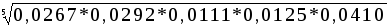 3. Самарадорлик кўрсаткичларининг оддий ўртача хронологик қийматини ҳисоблаймиз:ЭСРХ= (0,0267 / 2 + 0,0292 + 0,0111 + 0,0125 + 0,0410 / 2) / 4 = 0,0217.Ҳисобланган рақамларни ортиб бораётган тартибда тартиблаш:Эсрг, Эсрх, Эсра;Ўртача қиймат Эсрх бўлгани учун, кейинги ҳисоб-китоблар учун ўртача иқтисодий қийматдан фойдаланамиз.Шундай қилиб, исталган индикаторни ҳисоблаш учун формула қуйидагича бўлади:бу ерда  ИП - керакли кўрсаткич;Эц - ТЗнинг яхлит самарадорлиги;Эсрх - алоҳида корхоналарнинг ишлаш кўрсаткичларининг ўртача иқтисодий қиймати.Керакли кўрсаткични ўзаро таъсир кўрсаткичи (ПВ) деб атайлик. У ТЗ самарадорлигини ва ТЗда қатнашадиган корхоналарнинг ўртача самарадорлигини билдиради. Оддийлик учун Эсрх бундан кейин Эср деб аталади (агар бошқача кўрсатилмаган бўлса). Одатда, ўзаро таъсир индекси қуйидаги формула билан ифодаланиши мумкин:Бу ерда ПВ - ўзаро таъсирнинг белгисиЭц - технологик занжирнинг яхлит самарадорлиги;Эср - бу ТЗда қатнашадиган корхоналарнинг ўртача самарадорлиги бўлиб, у қуйидаги формула бўйича ҳисобланади:
бу ерда Э1 - биринчи компаниянинг самарадорлиги;Эi - i-корхона самарадорлиги;Эп - ТЗ п-корхонасининг самарадорлиги;п -   ТЗ қатнашадиган корхоналар сони.Шундай қилиб, ТЗдаги корхоналар ўртасидаги ўзаро ҳамкорликнинг сифатини аниқлаш учун ТЗнинг интеграл самарадорлигини харид қилиш марказида иштирок этадиган корхоналарнинг ўртача самарадорлиги билан ўзаро боғлаш зарур.Мисол 2.3.Таҳлил қилиш учун қуйидаги дастлабки кўрсаткичларга эга бўлган 4 та корхонадан иборат ТЗни кўриб чиқамиз. (2.5.жадв).Зарур ҳисобларни ўтказамиз:Э1= 25 / 80 = 0,31;Э2= 30 / 90 = 0,33;Э3= 10 / 50 = 0,20;Э4= 34 / 70 = 0,49;ЭЦ= (25+30+10+34) / (80+90+50+70) = 0,34;ЭСР= (0,31/2 + 0,33 + 0,20 + 0,49/2) / 3 = 0,31;ПВ = ЭЦ/ ЭСР= 0,34 / 0,31 = 1,096.Ўзаро таъсир кўрсаткичини аниқлаш учун 2.6.жадвални шакллантирамиз.3.6-жадвал маълумотларига биноан корхоналарнинг технологик занжир сифатида фаолият юритиши мустақил корхона сифатида фаолият юритишидан кўра самаралироқ ҳисобланади.Барча молиявий-саноат гуруҳининг самарадорлигини ҳисоби қуйидаги формула бўйича амалга оширилади:Бу ерда, Эфпг - молиявий ва саноат гуруҳининг самарадорлиги;Пфпг = ( ЧПi) = ЧП упр;Бу ерда, ЧПi - i-технологик занжирнинг соф фойдаси;ЧПупр - эркин фондни жойлаштиришда МСГнинг бошқарув компанияси томонидан олинган соф фойда;ВАфпг - молия-саноат гуруҳининг ялпи активлари: ,Бу ерда, ВАi - i-ТЗнинг умумий активлари;Зi-ТЗнинг п-чи корхонасига (п-чи корхона, МСГ аъзолари бўлмаган ТЗнинг якуний маҳсулоти истеъмолчиси) дебиторлик қарзлари;п - ихтисослашган савдо марказидаги корхоналар сони;к - МСГ доирасида ишлайдиган ТЗларининг сони;Зупр - МСГнинг маъмурий аппарат харажатлари.Шундай қилиб, назоратнинг дастлабки босқичида технологик занжирларнинг МСГнинг структуравий бирликлари ва умуман гуруҳ сифатида қанчалик самарали ишлаши аниқланади.Факторларнинг таъсир индексидаги ўзгаришга таъсири таҳлилиИшлаб чиқариш жараёнида бир ТЗнинг ёки молиявий-саноат гуруҳининг бошқаруви иккита жуда муҳим масала вужудга келади:1. Ўзаро ҳамкорлик кўрсаткичларининг ўзгаришига қандай омиллар таъсир қилди? 2. Ишлаб чиқариш айланиш жараёнининг иқтисодий самарадорлигини баҳолаш босқичида режалаштирилганлардан ҳақиқий кўрсаткичларни четга суришга қандай омиллар таъсир кўрсатди?Ушбу саволларга жавоблар ишлаб чиқариш жараёнини назорат қилиш босқичида ўз вақтида аниқлаш ва ўзгартириш сабабларини бартараф этиш учун олиниши керак.Ушбу саволларга жавоб бериш учун ТЗнинг фаолиятини таҳлил қилишнинг биринчи босқичи амалга оширилади, бу эса омиллар ролини аниқлашга қаратилган - ўзаро таъсир индексининг омил таҳлили.Таҳлилнинг дастлабки босқичи кўрсаткич формуласи шаклининг мультипликатив моделига айлантирилиши:бу ерда,   - ҳосил бўлган функция (ТЗнинг ўзаро таъсири ўлчови);Х - бу натижага боғлиқ бўлган омиллар вектори.Трансформацияни амалга ошириб, қуйидагиларни оламиз:(2.5)Чпц учун деноминатор (2.5) формуласида ўлчаш бирлигидан қутилиш учун бирликлар ўрнига Вац  нормализация қилувчи омил (нм) жорий қилинади.ПВ нинг мултипликатив модели қуйидагича бўлади:Бу ерда, ПВ - олинган функция;   -  1 омил; -    2 омил;-  3 омил .Чизиқли алмаштириш услубини ПВ мултиплиcатив моделига қўллаш орқали сиз берилган саволларга жавоб беришингиз мумкин.Биринчи саволга жавоб бериш учун  А нинг алгоритмидан фойдаланиш зарур, унинг моҳияти қуйидагича:1. Дастлабки (Х0) ва якуний (Х1) даврларда омилларнинг дастлабки қийматлари аниқланади.2. Ўрганилаётган давр учун ҳар бир омилнинг ўсишини  аниқланади.        i-1,……n (n - омиллар сони).Бу ерда  - бошланғич даврда i-факторнинг қиймати; - охирги даврда i-факторнинг қиймати.3. Ҳар бир омилнинг ўсишини ўрганилган давр индексининг ўсишига таъсирини ҳисоблаб чиқилади:(n-омиллар сони), бу ерда4.  олинган қийматдан келиб чиқиб, корхона ўзаро таъсир кўрсаткичи қийматининг ўзгаришига  қайси омил ўзгариши таъсир кўрсатиши аниқланади.5. Агар тадқиқот даври бир неча вақтдан иборат бўлса, ўзгарувчан омилларнинг ҳар бир интервалда ўзаро таъсир индексидаги ўзгаришга таъсирини баҳолаш мумкин. Бундай ҳолатда, аввалги оралиқдаги омилнинг якуний қиймати  навбатдаги бошланғич қиймат ҳисобланади.Иккинчи саволга жавоб бериш учун  Б алгоритмидан фойдаланиш зарур:Мисол 2.4. ва Х1, Х2, Х3 омилларини ҳосил қиламиз ва 3.7. жадвални тўлдирамиз:Кейинчалик, биринчи омил ўзгарувчан функциянинг ўзгаришига таъсир қилиши қуйидагича:Yх1= (х11- х10) * х21* х31;иккинчи омилнинг ўзгариши оқибатидаги индикатордаги ўзгаришга таъсириYх2= х10* (х21- х20) * х31;учинчи омилнинг ўзгариши оқибатидаги индикатордаги ўзгаришга таъсири:Yх3= х10* х20* (х31- х30).Қуйидаги формуладан фойдаланиб, ҳисоб-китобларнинг тўғрилигини текшириш мумкин:Y = Y1- Y0=Yх1+Yх2+Yх3.Занжир алмаштириш усулини қўллаган ҳолда технологик занжир самарадорлигига таъсир кўрсатадиган омилларнинг ўзгаришларини аниқлаш мумкин.Мисол 2.5.Асосий меъёрлар кўрсаткичлари билан 2.8 жадвални тўлдирамиз:2.8-жадвалЗанжирли алмаштириш усулини қўллаш орқали турли факторлардаги ўзгаришларни ўзаро таъсирлар индексидаги ўзгаришларга таъсирини ҳисоблаймиз: (173 000 000 - 161 000 000) * 1,20 -10 * 47,06 = 0.0679;2 ўзгарувчан омил :161 000 000 * (1,20-1,33-10) * 47,06 = -0,0996;3 ўзгарувчан омил:161 000 000 * 1,33Э-10 * (47,06 – 41,51) = 0.1191;таъсир йиғиндиси :0,0679 + (-0.0996) + 0,1191 = 0,0874;натижавий функция ўзгариши0,9786 – 0,8911 = 0,0874.                                                         Жадвал маълумотларига кўра, ўзаро таъсир кўрсаткичининг   ортишига ўртача қийматининг пасайиши таъсир кўрсатади.2.9-жадвал Самарадорлик, шунингдек соф фойда умумий ҳажмининг ошиши, занжирнинг жами ялпи активларининг ошиши ва бунинг натижасида  омилнинг пасайиши салбий таъсир кўрсатди.Шундай қилиб, биринчи ва иккинчи босқичлар назорати ТЗ фаолиятини таҳлил қилиш ва ўзаро таъсирлар индексидаги ўзгаришлар сабабларини аниқлаш учун ишлатилади.Занжирнинг “тор жойи”ни (бузилиши) аниқлашТЗнинг “тор жойи” икки сабабга кўра содир бўлади:1. Бир корхонанинг иштирокчиси жуда ўзига хос юқори ёки кам даромад олганлиги сабабли ТЗ яхлит самарадорлиги камайди.2. Бир иштирокчи-компания нотўғри маълумотни тақдим этди, натижада лойиҳалашда нотўғри назорат рақамлари аниқланиб, ишлаб чиқариш (ТЗдаги ярим тайёр маҳсулот) ҳажмида номувофиқлик вужудга келган.Ушбу тахминларнинг ҳақиқийлигини текшириш учун қуйидаги алгоритмни қўллаш керак.1. ТЗнинг “тор жойи”ни -бузилишларни аниқлаш чораларани амалга ошириш керак.2. Агар бузилиш аниқланмаса, ТЗнинг ишлаш самарадорлигини камайиши, ТЗга боғлиқ бўлмаган сабаблар таъсири остида юзага келган.ТЗининг бузилишларини аниқлаш тартибини тавсифлаш учун бир неча тушунчалар ва таърифларни киритиш керак.Бундан кейин занжирнинг тор жойи технология занжири самарадорлигини камайтирувчи технологик занжирнинг битта ёки бир нечта қатнашувчи-корхона фаолияти сифатида тушунилади.Биринчи тахминнинг тўғрилигини текшириш учун тузилган корхоналар орасидаги ўзаро таъсир кўрсатиш кўрсаткичини j тузатиши билан жорий қиламиз, унинг формуласи қуйидагича:Бу ерда   -  корхона тузатиши билан ўзаро таъсир этувчи кўрсаткич               корхона тузатиши билан занжир самарадорлиги кўрсаткичибу ерда, - корхона  учун тузилган занжирдаги корхоналарнинг ўртача самарадорлиги қуйидаги формулалар бўйича ҳисоблаб чиқилади: j учун = 1;j учун =2,3,…,n-1;j учун =n;ПВj нинг иқтисодий маъноси қуйидагича:Технологик занжирда корхоналарнинг бири (j журнали) барча индикаторларни ҳисоблашда умумий ўзаротаъсир кўрсаткичига таъсир қилмайдиган, яъни ушбу корхона учун маълумотлар формулалар ичига кириб бўлмайдиган биргина ўрнини эгаллайди. Кейин j корхонасини ҳисобга олмасдан ҳисоблаб чиқилган интеграл кўрсаткичлар ушбу корхона маълумотларини ҳисобга олган ҳолда юқори бўлса, j - корхона ўз фаолиятида интеграл кўрсаткичларни пасайтиради.Барча корхоналар учун ҳисобланган ПВj корхоналарнинг қайси қисмини ўз фаолияти билан боғлиқ ҳолда интеграл ПВ ни камайтириш имкониятини беради. Шу сабабли, бу корхона технологик занжирнинг тор жойи (тўсиғи) ҳисобланади.Тор жойни аниқлаш жараёни қуйидагича:1. Занжирнинг барча корхоналарига ТЗнинг таърифига кўра тартиб рақами берилади;2. Ҳар бир корхона учун ушбу корхона учун мослаштириладиган ўзаро ҳисоб-китоблар индекси аниқланади;3. 2-бандда ҳисобланган ўзаро таъсир кўрсаткичлари бир-бири билан таққосланган;4. Ҳамкорликнинг барча кўрсаткичларидан энг каттаси танланади ва корхона рақами аниқ белгилаб қўйилди, бу ўзаро таъсирни ҳисоблашда тузатиш киритилди;5. Белгиланган сонда турган компания - бу занжирнинг тор жойи.Мисол 2.6.Дастлабки ва якуний даврлар учун қуйидаги маълумотлар мавжуд бўлган 5 та корхона мавжуд деб тахмин қиламиз - 2.10, 2.11 жадвал:2.10-жадвалДастлабки давр2.11-жадвал Якуний даврҲар бир давр учун j корхона учун мослаштириладиган ўзаро боғлиқлик кўрсаткичларини ҳисоблаймиз, кейин j қийматларини белгилаймиз ва ҳар бир давр учун тўсиқларни аниқлаймиз. Бунинг учун 2.12 ва 2.13 жадвалларни тўлдирамиз: 2.12 жадвалДастлабки давр2.13 жадвалЯкуний даврЖадваллар учун аниқлик қийматлари (2.6, 2.7 расм) да кўрсатилган, натижада ҳисоботлар натижалари гистограмлар кўринишида берилган.Шундай қилиб, тор жойлар аниқланди: дастлабки даврда - 5 корхона; якуний даврда - корхона 3.Иккинчи сабабнинг тўғрилигини текшириш учун корхоналарнинг технологик занжир ичидаги ҳақиқий ўзаро боғлиқлигини текшириш керак.ТЗ доирасида қатнашувчи қатнашчи-корхоналарнинг қўшнилари билан салоҳиятини баҳолаш учун боғлиқлик  коэффициенти (Ксоп) ҳисобланади:Бу ердаМi - технологик занжир доирасида (i+1) корхона учун ярим тайёр маҳсулотни ишлаб чиқариш бўйича i-корхонанинг қуввати;Мi+1 - корхона и технологик занжир доирасида оладиган ярим тайёр маҳсулотларни қайта ишлаш бўйича (i + 1) - корхона;+1) - технологик тизим доирасида (+ 1) - корхонанинг ишлаб чиқариш бирлигининг ишлаб чиқарилиши i-корхонанинг маҳсулотларини истеъмол қилиш;i = 1, ..., n-1;n - ТЗдаги корхоналар сони.Агар Ксон< бўлса, у ҳолда «тор» жойлар мавжуд.Шундай қилиб, занжирнинг ҳар бир ҳисобот даврида, занжирнинг ажралмас самарадорлигини қисқартирадиган корхонани аниқлаш мумкин.Корхонанинг бошқаруви технологик занжирни бошқариш билан бирга камчиликларнинг сабаблари ва манбаларини (ишлаб чиқариш самарадорлигининг пастлиги, савдо-сотиқ каналларининг етишмаслиги ва бошқалар) аниқлаши ва назоратни амалга ошириши керак. Камчиликларнинг сабаблари ва манбаларини аниқлаш учун маълум бир корхонанинг фаолияти (технологик занжирнинг тор жойи) кузатилади.Жараёнли занжирдаги тўсиқ бўлган корхонани мониторинг қилиш бир қатор молиявий ставкалар таҳлили асосида амалга оширилади:-харажатлар рентабеллиги (даромадлилиги) (ўзгарувчан, аниқ, умумий);-сотув рентабеллилиги;-асосий фаолиятнинг рентабеллиги;-балансдаги даромадлилик;-соф даромадлилик харажатлари;-барча фаолиятнинг рентабеллиги;-йўқотишсиз нуқтаси, хавфсизлик чегараси;-ишлаб чиқаришни кучайтириш;-ликвидлик ставкалари, молиявий барқарорлик, автономиялар, тезкорлик;-мавжуд ресурсларни молиялаштиришнинг ўз манбалари улуши;-узоқ муддатли инвестициявий таъминланганлик даражаси;-ўзини-ўзи молиялаш даражаси;-капитал рентабеллилиги.Рўйхатга олинган коэффициентларни ҳисоблаш ва таҳлил қилиш усули махсус адабиётда тасвирланган.3-боб. Инновацион стратегияни танлаш3.1. Стратегияни танлашнинг аҳамияти ва ривожланиши.Илм-фан ва техника ютуқларини кенг қўллаган ҳолда иқтисодиёт тармоқларига, ижтимоий ва бошқа соҳаларга замонавий инновацион технологияларни тезкор жорий этиш Ўзбекистон Республикаси жадал ривожланишининг муҳим шарти ҳисобланади. Жамият ва давлат ҳаётининг барча соҳалари шиддат билан ривожланаётгани ислоҳотларни мамлакатимизнинг жаҳон цивилизацияси етакчилари қаторига кириш йўлида тез ва сифатли илгарилашини таъминлайдиган замонавий инновацион ғоялар, ишланмалар ва технологияларга асосланган ҳолда амалга оширишни тақозо этади. Шу билан бирга, ўтказилган таҳлил ишлаб чиқаришни модернизация, диверсификация қилиш, унинг ҳажмини ошириш ҳамда ички ва ташқи бозорларда рақобатбардош маҳсулотлар турларини кенгайтириш борасидаги ишлар лозим даражада олиб борилмаётганини кўрсатди. Хусусан, бу борада кўплаб кўрсаткичларнинг мавжуд эмаслиги ва ишлар самарали мувофиқлаштирилмагани сабабли мамлакатимиз сўнгги йилларда нуфузли ва обрўли халқаро тузилмалар томонидан тузиладиган Глобал инновацион индекс рейтингида иштирок этмаяпти. Иқтисодиёт ва ижтимоий соҳа тармоқларининг илмий муассасалар билан ўзаро ҳамкорлиги даражаси пастлиги, вазирлик ва идоралар, шунингдек, маҳаллий давлат ҳокимияти органларининг инновацион ривожланиш соҳасидаги фаолияти лозим даражада мувофиқлаштирилмаётгани бу борадаги биринчи навбатдаги мақсадлар ва вазифаларга эришиш имконини бермаяпти. Жаҳон фанининг замонавий ютуқлари, инновацион ғоялар, ишланмалар ва технологиялар асосида мамлакатни жадал ривожлантириш, шунингдек, 2017-2021 йилларда Ўзбекистон Республикасини ривожлантиришнинг бешта устувор йўналиши бўйича Ҳаракатлар стратегиясида белгиланган вазифаларнинг ижросини изчил таъминлаш мақсадида: Ўзбекистон Республикаси Президентининг “2019-2021 йилларда ўзбекистон республикасини инновацион ривожлантириш стратегиясини тасдиқлаш тўғрисида” 21.09.2018 й. N ПФ-5544 Фармони қабул қилинди.Мазкур фармонда қуйидагилар 2019-2021 йилларда Ўзбекистон Республикасини инновацион ривожлантириш стратегияси (кейинги ўринларда Стратегия деб юритилади) 1-иловага мувофиқ; 2019-2021 йилларда Ўзбекистон Республикасини инновацион ривожлантириш стратегиясини амалга ошириш бўйича "йўл харитаси" (кейинги ўринларда - "Йўл харитаси") 2-иловага* мувофиқ; Ўзбекистон Республикасини 2030 йилгача инновацион ривожлантиришнинг мақсадли кўрсаткичлари (кейинги ўринларда - мақсадли кўрсаткичлар) 3-иловага* мувофиқ тасдиқланди. Хужжатда белгиланганки: а) мамлакатнинг халқаро майдондаги рақобатбардошлилиги даражасини ва инновацион жиҳатдан тараққий этганини белгиловчи асосий омил сифатида инсон капиталини ривожлантириш - Стратегиянинг бош мақсадидир; б) бош мақсадга эришишда Стратегиянинг асосий вазифалари қуйидагилардан иборат: Ўзбекистон Республикасининг 2030 йилга келиб Глобал инновацион индекс рейтинги бўйича жаҳоннинг 50 илғор мамлакати қаторига киришига эришиш; барча даражада таълим сифати ва қамровини ошириш, узлуксиз таълим тизимини ривожлантириш, кадрлар тайёрлаш тизимининг иқтисодиёт эҳтиёжларига мослашувчанлигини таъминлаш; илмий тадқиқотлар ва ишланмаларнинг илмий салоҳиятини мустаҳкамлаш ва самарадорлигини ошириш, илмий-тадқиқот, тажриба-конструкторлик ва технологик ишлар натижаларини кенг жорий этиш учун таълим, илм-фан ва тадбиркорликни интеграция қилишнинг таъсирчан механизмларини яратиш; инновациялар, илмий-тадқиқот, тажриба-конструкторлик ва технологик ишларга давлат ва хусусий маблағлар киритилишини кучайтириш, бу соҳалардаги тадбирларни молиялаштиришнинг замонавий ва самарали шаклларини жорий этиш; бошқарувнинг замонавий усуллари ва воситаларини жорий этиш орқали давлат ҳокимияти органлари фаолиятининг самарадорлигини ошириш; мулкчилик ҳуқуқлари ҳимоясини таъминлаш, рақобатбардош бозорлар ташкил этиш ва бизнес юритиш учун тенг шарт-шароитлар яратиш, давлат-хусусий шериклигини ривожлантириш; барқарор фаолият юритадиган ижтимоий-иқтисодий инфратузилмани яратиш. 2019-2021 йилларда Ўзбекистон Республикасини инновацион ривожлантириш стратегиясини ўз вақтида ва сифатли амалга ошириш бўйича комиссия (кейинги ўринларда - Комиссия) 4-иловага* мувофиқ тузилди. Хужжатда Комиссия: Стратегияни амалга оширишга қаратилган норматив-ҳуқуқий ҳужжатлар лойиҳалари сифатли ишлаб чиқилишини ва белгиланган тартибда киритилишини таъминланиши топширилган; Стратегияни амалга ошириш доирасида оммавий ахборот воситалари, илмий доиралар вакиллари ва хорижий экспертларни, шунингдек, фуқаролик жамияти институтлари вакилларини жалб этган ҳолда учрашувлар, семинарлар, давра суҳбатлари ва матбуот анжуманларини, шу жумладан, жойларда ташкил этилиши топширилган; ушбу Фармон ижросининг бориши тўғрисидаги батафсил ахборотни ҳар чоракда Ўзбекистон Республикаси Президенти Администрациясига киритиб бориши белгиланган. Қарорда қуйидагилар:Ўзбекистон Республикаси Президенти Администрацияси бўлинмалари ва Ўзбекистон Республикаси Вазирлар Маҳкамаси комплекслари раҳбарлари - вазирлик ва идораларнинг Стратегияда ва "Йўл харитаси"да назарда тутилган тадбирларни амалга ошириш бўйича фаолиятини самарали ташкил этиш ва мувофиқлаштириш, мақсадли кўрсаткичларга эришиш, шунингдек, улар ижроси боришини ҳар чоракда муҳокама қилиш учун; вазирлик ва идоралар раҳбарлари - илмий-таълим муассасалари, нодавлат нотижорат ташкилотлари вакилларини, мустақил экспертларни (консультантларни), шу жумладан, хорижий мамлакатлардан кенг жалб этган ҳолда Стратегияда ва "Йўл харитаси"да назарда тутилган тадбирларнинг ўз вақтида ва сифатли бажарилиши, мақсадли кўрсаткичларга эришилиши учун; давлат илмий-таълим муассасалари раҳбарлари - Стратегияда ва "Йўл харитаси"да назарда тутилган тадбирларни илмий-тадқиқот жиҳатидан қўллаб-қувватлаш, вазирлик ва идораларга мақсадли кўрсаткичларга эришиш учун илмий тақдимотлар ва маърузалар, таҳлилий материаллар тайёрлашда ҳар томонлама кўмаклашиш учун; маҳаллий давлат ҳокимияти органлари раҳбарлари - вазиятни ҳақиқий ва сифатли ўзгартириш учун муносиб шароитлар яратиш, фуқароларнинг долзарб муаммоларини ҳал этиш, ҳудудларни ва уларнинг ижтимоий инфратузилмасини Стратегияда ва "Йўл харитаси"да назарда тутилган тадбирлар билан узвий боғлиқ ҳолда ривожлантириш, шунингдек, вазирлик ва идоралар билан ўзаро келишилган ҳолда жойларда мақсадли кўрсаткичларга эришиш чораларини кўриш учун шахсий жавобгарлик белгилаб қўйилди. ХужжатдаЎзбекистон Республикаси Инновацион ривожланиш вазирлиги Ташқи ишлар вазирлиги, Давлат статистика қўмитаси ва бошқа манфаатдор идоралар билан биргаликда Ўзбекистон Республикаси ҳар йили Глобал инновацион индекс рейтингига киритилиши учун халқаро ташкилотларга зарур маълумотлар ва кўрсаткичларни мунтазам юборилишини таъминланиши топширилган. Қарорда Вазирлик ва идоралар Ўзбекистон Республикаси Вазирлар Маҳкамасининг тегишли комплекслари раҳбарлари билан келишилган ҳолда бир ой муддатда мақсадли кўрсаткичларга эришиш бўйича ўзаро боғлиқ ҳуқуқий, иқтисодий, ижтимоий, ташкилий ва техник чора-тадбирларни назарда тутадиган 3 йилга мўлжалланган ривожланиш дастурларини тасдиқласин, кейинчалик 3 йилга мўлжалланган янги ривожланиш дастурларини қабул қилиниши белгиланган. Хужжатда Ўзбекистон Миллий ахборот агентлиги, Ўзбекистон Миллий телерадиокомпанияси, Ўзбекистон Матбуот ва ахборот агентлиги оммавий ахборот воситаларида ушбу Фармоннинг мақсад ҳамда вазифаларини кенг ёритиш бўйича чиқишлар ва мавзуга оид кўрсатувларни мунтазам ташкил этилишини таъминланиши белгиланган. Қарорда Ўзбекистон Республикаси Инновацион ривожланиш вазирлиги икки ой муддатда манфаатдор вазирлик ва идоралар билан биргаликда қонун ҳужжатларига мазкур Фармондан келиб чиқадиган ўзгартиш ва қўшимчалар тўғрисида Ўзбекистон Республикаси Вазирлар Маҳкамасига таклифлар киритилиши топширилган.Стратегияни танлаш - инновацион менежмент циклининг энг муҳим компоненти. Стратегияни танлаб олиш инновациялар муваффақиятининг калитидир. Агар фирма ўзгарувчан шароитларни олдиндан сезмаса ва вақтида уларга жавоб бермаса, инқирозга юз тутиши мумкин.Бозор иқтисодиётида раҳбар яхши маҳсулотга эга бўлиши етарли эмас, у янги технологиялар пайдо бўлишини яқиндан кузатиб боради ва уларни рақобатга мослашиш учун компанияга кириштишни режалаштириши керак.Стратегия қарор қабул қилиш жараёни билан аниқлаш мумкин. Иккала ҳолатда ҳам мақсадлар (стратегия объектлари) ва эришиш воситаси (қарорлар қабул қилинади) мавжуд.Стратегия маълум бир корхона (фирманинг) рақобатчиларига нисбатан ҳаётийлигини ва кучини мустаҳкамлаш учун бир-бирига боғлиқ бўлган ҳаракатлар мажмуини англатади. Бошқача айтганда, стратегия мақсадларга эришиш учун батафсил, кенг кўламли, кенг қамровли режадир.Кўпайиб бораётган фирмалар стратегик режалаштириш зарурлигини тан олади ва уни фаол равишда амалга оширади. Шубҳасиз, бунинг натижасида рақобат кучайиб бормоқда. Бугунги кунда нафақат яшаш учун, балки рақобат курашида омон қолиш ва ғалаба қозониш учун мумкин бўлган ўзгаришларни олдиндан кўриш ва режалаштириш керак.Стратегияни танлаш тадқиқот ва ривожланиш режаларини ишлаб чиқиш ва инновациянинг бошқа шаклларини ўз ичига олади.Стратегик режалаштириш икки асосий мақсадга эга:1. Ресурсларни самарали тақсимлаш ва улардан фойдаланиш. Бу "ички стратегия" деб аталади. Капитал, технология, одамлар каби чекланган ресурслардан фойдаланиш режалаштирилган. Бундан ташқари, янги саноат корхоналарини сотиб олиш, кераксиз тармоқлардан чиқиш, корхоналарнинг самарали "портфели" ни танлаш.2. Ташқи муҳитга мослашиш. Бу вазифа ташқи омилларнинг ўзгаришига (иқтисодий ўзгаришлар, сиёсий омиллар, демографик ҳолат ва бошқалар) самарали мослашишни таъминлашдан иборат.Стратегик режалаштириш кўплаб тадқиқотлар, маълумотлар тўплаш ва таҳлилларга асосланган. Бу бозор устидан назоратни йўқотмаслик имконини беради. Шуни ёдда тутиш керакки, замонавий дунёда вазият тез ўзгариб туради. Шунинг учун, стратегия, агар керак бўлса, уни бошқаси билан алмаштириш учун мўлжалланган бўлиши керак.Ташкилотнинг умумий мақсади қуйидагиларни эътиборга олиш керак:фирманинг асосий фаолияти йўналиши;ташқи муҳитда ишлаш тамойиллари (савдо тамойиллари, истеъмолчига нисбатан муносабат, бизнес алоқаларни сақлаб туриш);ташкилот маданияти, унинг анъаналари, меҳнат муҳити.Мақсадни танлашда иккита жиҳатни ҳисобга олиш керак: компаниянинг мижозлари ким ва у қандай эҳтиёжларни қондириши мумкин.Умумий мақсадни қўйгандан сўнг, стратегик режалаштиришнинг иккинчи босқичи - мақсадларни аниқлаштириш амалга оширилади. Масалан, қуйидаги асосий мақсадларни аниқлаш мумкин:1) барқарорлик - жорий йилда соф фойда даражаси 5 млн.ш.б.;2) бозорлар (сотиш, бозор улуши, янги йўналишларга кириш). Масалан, бозор улушини 20 фоизга етказиш ёки сотиш ҳажмини 40 минг донагача ошириш;3) ишлаш, мисол учун,  ҳар бир ишчи учун маҳсулотни ўртача соатлик ишлаб чиқариш 8 дона;4) маҳсулотлар (умумий ишлаб чиқариш, янги маҳсулотларни чиқариш ёки баъзи моделларни ишлаб чиқаришдан олиб ташлаш ва ҳ.к.);5) молиявий ресурслар (капиталнинг ҳажми ва тузилиши, ўз ва қарз маблағларининг нисбати, ишчи капиталнинг миқдори ва бошқалар);6)  ишлаб чиқариш объектлари, бинолар ва иншоотлар, масалан, 4000 квадрат метрлик янги омборхона қуриш;7) НИОКР ва янги технологияларни жорий этиш (асосий кўрсаткичлар, технологик характеристикалар, харажатлар, бажарилиш муддати;8) ташкил этиш - ташкилий тузилма ва фаолиятдаги ўзгаришлар, мисол учун, муайян ҳудудда ваколатхонани очиш;9) инсон ресурслари (улардан фойдаланиш, ҳаракат, ўқитишва бошқалар);10) ижтимоий масъулият, масалан, шифохона ускуналарига маълум миқдорда маблағ ажратиш.Мақсадга эришиш учун қуйидаги талаблар ҳисобга олинсин:- мақсадларни кенг ва аниқ шаклларда (пул, табиий, меҳнат)  ифодалаш;- ҳар бир мақсадга эришилган санани ҳисобга олган ҳолда (масалан, учинчи чоракнинг охирига келиб янги гўшт майдалагич моделини кетма-кет ишлаб чиқаришни ўрнатиш учун) вақтни аниқ чеклаш керак.Мақсадлар узоқ муддатли (10 йилгача), ўрта муддатли (5 йилгача) ва қисқа муддатли (1 йилгача) бўлиши мумкин, вазиятдаги ўзгаришларни ва назорат натижаларини акс эттириб, бир-бирини инкор этмаслиги керак.Стратегик режалаштириш фирманинг ташқи ва ички муҳитини чуқур таҳлил қилишга асосланган.Ташқи муҳитдаги жараёнлар ва ўзгаришлар фирмага жуда муҳим таъсир кўрсатади. Ташқи муҳит билан боғлиқ асосий муаммолар - иқтисодиёт, сиёсат, бозор, технология, рақобат. Энг муҳими, рақобат. Шунинг учун асосий рақобатчиларни аниқлаш ва уларнинг бозор позицияларини аниқлаш керак (бозор улуши, савдолар, мақсадлар ва бошқалар). Қуйидаги соҳаларда тадқиқотлар ўтказиш тавсия этилади: рақобатчиларнинг мавжуд стратегиясини (бозордаги хатти-ҳаракатларини, маҳсулотни реклама қилиш усулларини ва бошқаларни) баҳолаш, ташқи муҳитнинг рақобатчиларга таъсирини ўрганиш, илмий-техника тараққиёти ва бошқа маълумотлар ҳақида маълумот йиғишга ҳаракат қилиш ва рақобатчиларнинг келажакдаги ҳаракатлари ҳақида прогноз қилиш ва қарши кураш усулларини баён қилиш.Рақобатчиларнинг кучли ва заиф томонларини диққат билан ўрганиш ва уларнинг натижаларини ўз кўрсаткичлари билан таққослаш рақобатбардош стратегияни яхшироқ ўйлаш имконини беради.Муҳим ташқи омиллар ижтимоий-ахлоқий ва экологик омилларни ўз ичига олади. Фирма демографик ҳолат, таълим даражаси ва ҳоказолардаги ўзгаришларни ҳисобга олиш керак. Мисол учун, Ўзбекистонда ўтказиладиган бозор иқтисодиётига ўқитиш зарурлиги менежмент, маркетинг бўйича дарсликлар бозорини кенгайтиради.Ички муҳитни таҳлил қилиш фирманинг фаолиятидаги кучли ва заиф томонларни аниқлаш учун амалга оширилади.Стратегия назарий ва эмпирик тадқиқотларнинг бошланғич нуқтасидир. Ташкилотлар ўзларининг асосий қарор қабул қилувчилар инновацион стратегия билан боғланган даражада фарқ қилиши мумкин. Юқори бошқарув инновацияларни татбиқ этишга уринишни қўллаб-қувватласа, инновацияларни ташкилотда амалга ошириш учун қабул қилиниши мумкинлиги эҳтимоли ошади. Юқори раҳбариятнинг қарор қабул қилиш жараёнига жалб қилинганлиги сабабли, стратегик ва молиявий мақсадларнинг аҳамияти ортади.Ривожланган стратегия камдан-кам ҳолларда расмий ва камдан-кам ҳолларда бир нечта ишчиларнинг юқори менежментдан баҳолашлари ва сезгирлигига асосланган. Стратегияни ишлаб чиқиш қуйидаги схемага мувофиқ амалга оширилади:3.1.расм Стратегик режелаштириш фазалариА фаза энг мураккаб ҳисобланади. Уни амалга ошириш механизми 3.2.расмдаги схемада берилган.3.2.расм. Стратегия ифодасиМамлакатимизда кейинги  икки йил ичида иннавацион стратегияларни халқ хўжалигини барча тармоқларда босқичма-босқич қўлланиб келмоқда. Айниқса соғлиқни сақлаш сохасида инновацион стратегиянинг илғор технологияларни  қўлланилмоқда. Масалан, соғлиқни сақлаш сохасида иннавацион стратегияларни ривожида бутунлай янги босқичга ўтилмоқда.Ўзбекистон аҳолиси йилдан-йилга ўсиб бораётган мамлакатлар қаторига киради. Таҳлилларга кўра, 2035 йилга бориб мамлакатимиз нуфуси 45 миллионга яқинлашиши мумкин. Демак, одамларнинг турмуш фаровонлиги, айниқса, саломатлигини таъминлаш жуда муҳим масала бўлиб қолаверади. Шу боис сўнгги икки йилда мамлакатимизда тиббиёт тизимини тубдан ислоҳ қилиш ва кўрсатилаётган хизматлар сифатини яхшилашга киришилди.Албатта, муайян натижаларга эришилди. Лекин фуқаролар соғлиғини муҳофаза қилишга қаратилган вазифаларни самарали ҳал этиш, Тошкентдан тортиб, Оролбўйигача бўлган ҳудудларда яшовчи аҳоли қатламларининг барчасига бирдек сифатли тиббий хизматдан фойдаланиш имкониятини яратиш, жаҳон талабларига мос миллий соғлиқни сақлаш тизимини жорий этиш учун соҳани янада такомиллаштириш зарурати долзарб масала бўлиб турибди.Президентимизнинг “Ўзбекистон Республикаси соғлиқни сақлаш тизимини тубдан такомиллаштириш бўйича комплекс чора-тадбирлар тўғрисида”ги Фармони айнан ушбу вазифаларни, яъни замонавий соғлиқни сақлаш тизимини ташкил этишни назарда тутади. Мазкур ҳужжат билан соҳанинг тараққиёт йўналишлари аниқ белгилаб берилди. Бу борада мутасаддилар ўз муносабатларини билдирдилар.Тадқиқотларимиз натижасига кўра, соҳанинг ҳуқуқий асосларини такомиллаштириш, ушбу йўналишда соғлиқни сақлаш кодексини яратиш, трансплантология тўғрисидаги, репродуктив саломатлик, давлат-хусусий шериклик тизими ва соғлом турмуш тарзи бўйича қонун қабул қилиш кўзда тутилган. Асосий йўналиш, бу — бирламчи тиббий хизматга қаратилиб, профилактика ҳамда касалликларни эрта аниқлаш биринчи галдаги вазифамиз бўлади. Қолаверса, замонавий бошқарув тизимини ва ҳудудларда соғлиқни сақлашни ташкил этишнингкластер моделини шакллантириш, исботли тиббиёт, робот хирургия, микрохирургия, нуклеар тиббиёт ҳамда тиббий генетикани жорий этиш мақсад қилинган. Эндиликда мавжуд барча тиббиёт бинолари инвентаризациядан ўтказилади, янги қурилиши мўлжалланган ва таъмирталаблари аниқланиб, улар устида иш олиб борилади. Дори воситаларининг айланмаси эса тўлиқ назоратга олиниб, маркировка ҳамда трекинг тизими татбиқ этилиши кўзда тутилган.Соғлиқни сақлаш тизимини ислоҳ қилишга қаратилган шу ва бошқа устувор вазифалар Фармон билан тасдиқланган 2019 — 2025 йилларда Ўзбекистон Республикаси соғлиқни сақлаш тизимини ривожлантириш концепцияси орқали амалга оширилади. Концепцияни ишлаб чиқишда Жаҳон соғлиқни сақлаш ташкилоти ва соҳага доир бошқа халқаро ташкилотларнинг талаб ҳамда таклифлари, дунё миқёсидаги глобал вазифалар эътиборга олинган.Лиан	Куппенс, Жаҳон соғлиқни сақлаш ташкилотининг Ўзбекистондаги ваколатхонаси	раҳбарини такидлашича, концепция жаҳон соғлиқни сақлаш ташкилоти томонидан тан олинган йўналишларни ўзида мужассам қилган ўта муҳим ҳужжат бўлди. Уни тайёрлашда бугунги вазият, кеча қўлга киритилган ютуқ ва камчиликларнинг барчаси синчковлик билан ўрганилди, таҳлил қилинди. Шу орқали Ўзбекистон соғлиқни сақлаш тизимини ривожлантиришнинг кейинги истиқболлари белгилаб олинди. Мақсад ҳеч кимнинг эътибордан четда қолиб кетмаслиги, ҳар бир фуқаронинг тиббий хизматдан тўла фойдаланиши учун имконият яратишдир. ЖССТ ўзаро ҳамкорликда тайёрланган ушбу Концепцияни тўлиқ қўллаб-қувватлайди. Бу Ўзбекистон, унинг аҳолиси ҳамда дунё ҳамжамияти учун ҳам эътиборга молик ҳодисадир.Тиббиётнинг ўзгармайдиган қоидаси бор: касални даволагандан кўра, унинг олдини олган афзал. Хасталикларни эрта аниқлаш ва олдини олиш билан бугун ўлим ҳолатларига олиб келиши мумкин бўлган юрак-қон томир, саратон, қандли диабет каби касалликларни даволаш кўрсаткичларини ошириш мумкин. Бунинг учун стационар даволаш, поликлиникалар фаолияти самарадорлигини яхшилаш, жойларда кўп тармоқли марказлашган тиббиёт муассасаларини ташкил этиш, уларнинг моддий-техника ҳамда малакали кадрлар базасини мустаҳкамлаш талаб этилади.Дархақиқат, ҳужжатда республикамизда мажбурий тиббий суғурталашни жорий этиш ҳам белгиланди. Албатта, ушбу механизм бирданига эмас, балки босқичма-босқич жорий қилинади. Уни татбиқ этишда давлат томонидан ажратилаётган маблағлар камайтирилмайди, аксинча, улар сақланиб қолади ва аҳоли, айниқса, ижтимоий муҳофазага муҳтож фуқаролар ушбу маблағлар ҳисобига суғурталанади.Шунингдек, Концепцияда оналик ҳамда болаликни муҳофаза қилиш тизимини такомиллаштиришга ҳам алоҳида урғу берилган. Тиббий генетикани, аёллар ва болаларга шошилинч ҳамда ихтисослаштирилган тиббий ёрдамни ривожлантириш асосида, замонавий скрининг дастурларини жорий этиш, “Она ва бола” ҳудудий кўп тармоқли тиббиёт мажмуалари ҳамда маълумотлар тизимларини шакллантириш чора-тадбирлари шулар жумласидандир.Ҳар бир туман тиббиёт бирлашмаларида болалар шифохоналари бўлимида туну кун ишлайдиган шошилинч постлар ва болалар реанимацияси анестезиология бўлимлари, вилоятларда эса ҳомиладор аёллар, гўдаклар ҳамда болалар учун алоҳида мобиль реанимацион бригадалар, болалар нейрохирургияларини очиш режалаштирилган. Бу эса аҳоли, айниқса, болаларга ўз вақтида тиббий ёрдам кўрсатиш сифатини янада оширишга хизмат қилади.Бундан ташқари, 2019 йил 1 апрелдан эътиборан республиканинг айрим туманларида тиббиёт муассасаларини “ҳар бир даволанган ҳолат” учун клиник-харажат гуруҳлари бўйича ва киши бошига молиялаштириш тизимини тажриба тариқасида жорий этиш, келгуси йил 1 июлдан бошлаб айрим даволаш-профилактика муассасаларини инвесторларга ишончли бошқарувга бериш режалаштирилган. Бу тиббиёт муассасаларини молиялаштириш учун жалб этилаётган бюджет маблағларини мақсадли йўналтириш, соҳада давлат ва хусусий сектор шериклигини йўлга қўйиш орқали хизмат сифатини кўтаришга имкон беради.Шу ўринда давлатимиз раҳбарининг “Ўзбекистон Республикаси Соғлиқни сақлаш вазирлиги фаолиятини ташкил этиш чора-тадбирлари тўғрисида”ги қарорининг аҳамияти хусусида ҳам тўхталиб ўтиш жоиз. Бинобарин, мазкур ҳужжат билан вазирлик тузилмасига муайян ўзгартиришлар киритилади. Жумладан, эндиликда тизимда янги муассасалар фаолият олиб боради. Булар Давлат-хусусий шерикликни ва тиббий туризмни ривожлантириш бош бошқармаси, Ахборот-коммуникация технологияларини ривожлантириш маркази ҳамда Тиббий-ижтимоий хизматлар агентлигидир.Ўз навбатида, “электрон соғлиқни сақлаш” тизими кенг жорий этилиб, ягона миллий стандартлар асосида маълумотлар мажмуаси яратиладиган бўлди. Бундан ташқари, ЖССТ тавсиялари бўйича соғлиқни сақлаш ҳисобларининг миллий тизими ҳам жорий этилади.Қисқаси, айрим давлатларда соғлиқни сақлаш билан боғлиқ муаммолар кўпайиб, сурункали ва юқумли касалликлар эпидемияси хавф-хатарга сабаб бўлаётган бир пайтда юртимизда аҳоли саломатлигини асрашга қаратилаётган улкан эътибор инсон ҳуқуқлари ҳамда манфаатлари олий қадрият, унинг фаровон турмуш кечириши, бахту саодати эса бош мақсад эканлигидан	далолатдир.
3.2. Инновацион стратегияни танлаш усуллариИнновацион стратегиянинг қуйидаги турлари мавжуд:1. Тажовузкор - ўз фаолиятларини тадбиркорларнинг рақобат тамойилларига асослайдиган фирмалар учун одатий. Кичик инновацион фирмаларга хосдир.2. Мудофаа - мавжуд бозорларда фирманинг рақобатбардош мавқеини сақлаб қолишга қаратилган. Бундай стратегиянинг асосий вазифаси инновация жараёнида "харажат - натижа" нисбатини фаоллаштиришдир.3. Иммитацион - кучли бозор ва технологик позицияга эга фирмалар томонидан қўлланилади. Бозорда муайян янгиликларни ишга туширишда кашшоф бўлган фирмалар томонидан қўлланилади. Шу билан бирга, кичик инновацион фирмалар ёки етакчи фирмалар томонидан ишлаб чиқарилган инновацияларнинг асосий истеъмолчи хусусиятлари  кўчирилади.Маҳсулот ҳаёт айланиш назарияси асосида ишлаб чиқилган инновацион стратегия маҳсулот  босқичларини ҳисобга олади.1. Келиб чиқиши. Ушбу бурилиш нуқтаси эски ёки асл муҳитда янги тизимнинг эмбрионининг пайдо бўлиши билан ажралиб туради, бу уни онага айлантиради ва бутун ҳаётни қайта қуришни талаб қилади.Мисоллар.1) Кашфиёт цикли. Бу ерда туғилиш - янги технология (фаолият принципини шакллантириш) асосини ташкил этадиган биринчи ғоянинг (бажарилган техник ечим) пайдо бўлиши.2) Ишлаб чиқариш цикли. Эксплерент-фирма (яъни, эски бозор сегментларини янги ёки радикал шакллантиришга ихтисослашган фирма) янги ускуналарни ишлаб чиқариш учун қабул қилинадиган фирма яратилиши.2. Туғилиш. Бу ерда бурилиш нуқтаси, аслида пайдо бўлган тизимларнинг қиёфаси ва ўхшашлигида, катта даражада шакллантирилган янги тизимнинг пайдо бўлиши.Мисоллар.1) Янги технологиянинг янги кўринишини тақдим этишга имкон берувчи биринчи ғоянинг ( техник ечимни расмийлаштириш) пайдо бўлиши (тузилиш схемасини шакллантириш).2) Эксплерент-фирмани патиент-фирмага (бозорнинг тор сегментида фаолият кўрсатувчи ва ўзига хос эҳтиёжларини қондирадиган компания) айлантирилишининг бошланиши.3. Тасдиқлаш. Аввал яратилганлар, шу жумладан, ота-оналар билан тенг ҳуқуқли рақобатлаша бошлаган етук (катталар) тизимининг пайдо бўлиши. Яратилган тизим ўзини ўзи ҳимоя қилишга интилади ва янги тизим пайдо бўлишини бошлашга тайёр.Мисоллар. 1) Янги технологиянинг биринчи намуналарини (конструктив схемани яратиш) амалий тарзда яратишга имкон берувчи биринчи ғоянинг (техник ечимни расмийлаштириш) пайдо бўлиши.2) Патиент-фирмани  виолент-фирмасига айлантирилишининг бошланиши (катта стратегик бизнес соҳасида ишлайдиган, “куч ишлатиш” стратегияси билан ишлайдиган компания, юқори даражада ривожланган технологиялар, оммавий ишлаб чиқариш билан тавсифланади).4. Стабилизация. Тизимнинг келгусида ўсишни давом эттириш потенциалидан фойдаланганда ва етилишга яқин бўлган даврда бу тизимнинг қайтиши.Мисоллар.1) Катта миқёсли дастурларни амалга ошириш учун мос бўлган техник тизимларни (бир неча стандарт ўлчамларни яратиш) бажаришга имкон берувчи биринчи ғоянинг пайдо бўлиши (техник ечимларни тузиш).2) Виолент-фирманинг жаҳон бозорига кириши ва у ерда биринчи филиални шакллантириш.5. Соддалаштирув. Тизимнинг "тўкилиши" бошланишидан келиб чиққан бурилиш нуқтаси ўзининг ривожланишининг "чўққиси" дан ўтгани ҳақидаги биринчи аломатлар кўринишида бўлади: ёшлик ва етуклик тугайди ва кекса ёш олдинга сурилади.Мисоллар.1) Яратилган техник тизимни оптималлаштириш билан боғлиқ бўлган биринчи ғоянинг (расмийлаштирилган техник ечим) пайдо бўлиши.2) Виолент-фирмадан трансмиллий компанияни  (ТНК) ташкил этиш.6. Тушиш. Кўпгина ҳолларда синишларнинг моҳияти бўлган муҳим тизимларнинг муҳим белгиларининг кўпчилиги камаяди.Мисоллар.1) Илгари яратилган техник тизимни рационализаторлик таклифлари даражасида такомиллаштириш билан боғлиқ бўлган биринчи ғоянинг (расмийлаштирилган техник ечим) пайдо бўлиши.2) ТНКни бир нечта алоҳида фирмаларга, ўрта ва кичик бизнесга жалб қилинган фирмалар маҳаллий эҳтиёжларни қондириш учун виолент - фирмаларининг ютуқлари асосида мижозларга индивидуал ёндошиш билан ажралиб чиқиш бошланганлиги.7. Якун. Ушбу бурилиш нуқтаси энг аҳамиятли тизимнинг ҳаётий белгиларининг пасайиб кетиши билан тавсифланади. Бу асл ҳолига қайтаётганга ва янги ҳолатга ўтишга ўхшайди.Мисоллар.1) Фойдаланилаётган ускунанинг функциясини ўзгартириш билан боғлиқ бўлган биринчи ғоянинг (техник ечим) пайдо бўлиши.2) ТНКларни бир нечта ярим алоҳида фирмаларга ажралиш жараёнининг якуни, бу ҳолда бир фирманинг ўлиши бошқаларнинг фаолиятида ҳеч қандай асоратларни келтириб чиқармайди.8. Деструктуризация. Тизимнинг барча ҳаётий жараёнларини тўхтатиш ва уни бошқа имкониятларда ёки қайта ишлаш технологиясини амалга оширишда синиш ифода этилган.Мисоллар.1). Ушбу турдаги ускуналар билан боғлиқ ғояларни қабул қилишни бекор қилиш (шу билан эски жиҳозларнинг айрим намуналари қолдиқ сифатида ишлатилиши мумкин ва бу ҳолатда одатда бешинчи ёки олтинчи босқичга тегишли бўлган техник ечимлар кўриниши чиқариб ташланмайди).2) Компаниянинг мавжудлигини тўхтатиш (одатда, бошқа маҳсулотларни ишлаб чиқариш учун уни қайта хусусийлаштиришни билдиради).Замонавий иқтисод бўйича, муайян ижтимоий эҳтиёжни қондириш учун маҳсулотни ишлаб чиқаришга ихтисослашган рақобатбардош ишлаб чиқариш бирлашмаси (фирма, корхона) ҳар бир муайян даврда учта авлод технологиясига мос келадиган - ишлаб чиқарувчи, доминант ва ривожланувчи (истиқболли) маҳсулотни ишлаб чиқаришга мажбур.Технологиянинг ҳар бир авлоди ўз ривожланишида алоҳида ҳаёт айланиш жараёнидан ўтади. t1 дан t3 оралиғидаги вақт оралиғида компания бир-бирини алмаштириб А, В, C технологиялари бўйича учта авлод устида ишласин (3.3-расм). Бошланғич босқичида ва маҳсулот Б (момент t1) ишлаб чиқаришни бошлаш босқичида унинг ишлаб чиқариш қиймати анча юқори, талаб эса ҳали иқтисодий жиҳатдан асосли ишлаб чиқариш ҳажмини чеклайди.                                А                           В               С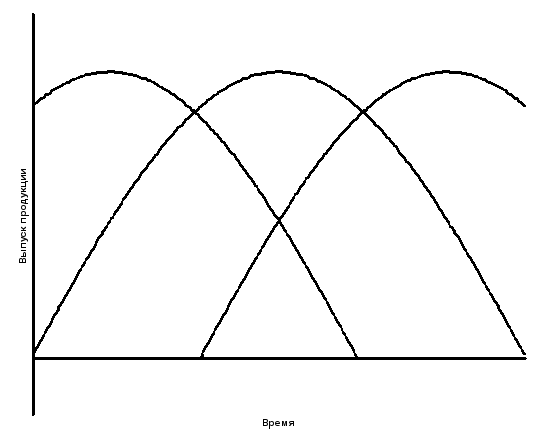 Маҳсулотниишлаб чиқариш                                          t1                               t2              t33.3.расм. бир бирини алмаштиришган  маҳсулотларни ишлаб чиқариш цикли (А,В,С)Ҳозирги вақтда А маҳсулотининг (олдинги авлод) чиқиши жуда катта ва маҳсулот С ҳали ишлаб чиқарилмаган ("а" диаграммаси, 3.4-расм). В ишлаб чиқариш маҳсулотларини (вақт t2, тўйинганлик, етуклик ва турғунлик босқичлари) барқарорлаштириш босқичида унинг технологияси тўлиқ ўзлаштирилди; талаб катта. Ушбу максимал ишлаб чиқариш даври ва ушбу маҳсулотнинг энг юқори жами рентабеллиги. Маҳсулотнинг чиқарилиши А қулади ва тушиб қолади ("б" схемаси). Янги авлод технологиясининг (маҳсулот С) пайдо бўлиши ва ривожланиши билан бир хил функцияни янада самаралироқ бажарилишини таъминлаш B маҳсулотига бўлган талабнинг пасайиши (момент t3) бошланади - унинг ишлаб чиқариш ҳажми ва унинг фойдаси камаяди ("диаграммада") А технологияси умуман олганда, қолдиқ сифатида кўрилади. 4.3.расмдан кўриниб турибдики, корхонанинг (фирманинг) жами даромадининг барқарор қийматини кетма-кет маҳсулот (технология авлоди) ўртасидаги саъй-ҳаракатларнинг тўғри тақсимланишини кузатиш мумкин. Бундай тақсимотга эришиш компаниянинг илмий-техник сиёсатини шакллантириш ва амалга оширишдан иборат. Ушбу сиёсатни оптималлаштириш технологиянинг кейинги (ва рақобатлашувчи) авлодларининг ҳар бирининг техник ва технологик имкониятларини билишни талаб қилади. Бир ёки бир нечта техник ечим ишлаб чиқилганлиги сабабли, жамиятнинг тегишли эҳтиёжларини қондиришнинг ҳақиқий қобилияти ва технологик авлодларнинг ривожланишининг конъюнктуравий хусусиятини белгилайдиган иқтисодий хусусиятлар ўзгариши.                             а)                            б)                            в)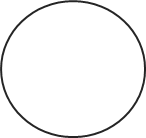 Фирма томонидан турли даврларда чиқарилган маҳсулотлар структурасининг диаграммаси:а) момент t1; б) момент t2; в) момент t3.Шу билан бирга, корхонанинг (фирманинг) рақобатбардош илмий-техник сиёсатини шакллантиришда ҳал қилувчи омил - бу маҳсулотни мустаҳкам бозор ҳолатида даромад олиш кўринишида ҳақиқий таъсирдан анча олдинроқ маҳсулотни ишлаб чиқиш ва ривожлантиришга маблағ сарфлаш зарурлиги. Шунинг учун фан ва технология сиёсатини стратегик режалаштириш унинг турғун ҳаётининг барча босқичларида мос келадиган технологиянинг ҳар бир авлоди ривожланиш тенденцияларини ишончли аниқлаш ва башорат қилишни талаб қилади. Ишлаб чиқаришни бошлаш, ишлаб чиқаришни кенгайтириш ва ишлаб чиқариш пасайиши тавсия этилганда, рақобатлашиладиган маҳсулот бу босқичга келганда, таклиф этилган насл технологияси қайси нуқтада максимал ривожланишга эришишини билиш керак.Бозор иқтисодиётида алоҳида ишлаб чиқариш технологиясининг (саноат принципининг дастлабки илмий ишланмаларидан бошлаб ишлаб чиқаришни олиб ташлашгача) ишлаб чиқаришнинг бутун ҳаётий айланиши одатда кўплаб корхона ва фирмаларнинг кўп томонлама ҳаракатларидан иборат. У энг камида учта махсус циклдан иборат: илмий, ихтирочилик ва ишлаб чиқариш. Технологияларнинг бир авлоди ҳаёти даврида ушбу даврлар кетма-кет изчил равишда, бироқ вақтинча бир-бирига яқинлашиб бориши билан ажралиб туради.Тадқиқотлар шуни кўрсатдики, ушбу цикллар ўртасида статистик ўртача вақт оралиғига тенг бўлган вақт оралиғида мавжуд. Ушбу кечикиш техник ечим пайдо бўлган пайт орасидаги (ёки рўйхатдан ўтган пайтидаги, техник фикрни, лойиҳани ва бошқаларни, масалан, ихтирога патент олиш) ва ушбу ғояни, лойиҳани ва бошқаларни: саноатда, максимал даражада ишлатиш пайтидаги ўртасида бўлади. Шу муносабат билан корхонанинг (компаниянинг) илмий-техник сиёсати илм-фан ва технологиянинг ривожланишидаги ички ва глобал тендентсияларни диққат билан кузатиши керак. Ушбу муаммони муваффақиятли ҳал қилиш учун ҳужжат оқимини (маълумотларини) таҳлил қилиш керак.Ҳужжат мажмуаларини таҳлил қилиш асосида илм-фан ва технологияларни ривожлантиришда жаҳон ва ички тенденцияларни аниқлаш учун мавжуд бўлган методикани қуйидаги беш усулда акс этиши мумкин:1. Структуравий ва морфологик таҳлил усули. Ушбу услуб субъектив даражадаги НТП стратегиясини оқилона шакллантиришга имкон берадиган, асосан янги ўзгаришларнинг (ғоялар, техник ечимлар ва бошқалар) пайдо бўлишини белгиловчи, объектнинг ички таркибини аниқлаш учун мўлжалланган.2. Нашриёт фаолиятининг хусусиятларини аниқлаш усуллари. Унинг ўзига хослиги ҳужжатлар оқимининг даврий ривожланишга бўйсунадиган тизим каби ҳаракат қилишлари билан боғлиқ; Ушбу циклларни кузатиш орқали, ҳаётнинг қайси даврида маълум бир мамлакатда жойлашганлиги аниқланиши мумкин. Бу саноат даражасида НТП шаклланиши бўйича тўғри тавсиялар беришга имкон беради.3. Далилларга асосланган юқори даражали патентга эга бўлган патент ҳужжатлари гуруҳлари ёки оддийгина аналог-патент усуллар. Унинг моҳияти шундаки,  фирмалар фақат амалий аҳамиятга эга бўлган чет элдаги ғояларни патентга олишади. Шу боис, аналог-патентлар салоҳиятининг тезроқ ўсиб бораётган жойларини аниқлаш, шу билан бирга етакчи фирмаларнинг ишлаб чиқариш салоҳиятини ривожлантириш йўналишларини белгилаш мумкин.4. Терминологик ва лексик таҳлил усуллари. Терминологик таҳлил тадқиқотчилар бошқа соҳалардаги ғояларни қўллаганларида терминологик аппаратда ўзгариш юзага келганига асосланади. Бу, дастлаб бошқа усуллар билан кузатилмаган асосий таркибий ўзгаришларга боғлиқ. Шу боис, терминологик таҳлил усуллари дастлабки босқичларда асосий инновацияларнинг пайдо бўлишини аниқлашга ва кутилаётган ўзгаришларнинг йўналишини башоратлашга имкон беради. Матнларни лексик таҳлил қилиш терминологик таҳлилга ўхшайди; ягона фарқ, аниқ атамалар эмас, балки иборалар (лексик бирликлар).5. Кўрсаткичлар усули. Бу ҳар бир техник тизимнинг илмий ва техник жиҳатдан яхши ривожланиш даражасига кўтарилган бир қатор кўрсаткичлар билан тавсифланади, бу ҳужжатларда акс эттирилган. Техник тизимлар кўрсаткичларининг динамик хусусиятларини ўрганиш глобал ва маҳаллий амалиётда мавжуд бўлган тенденциялар ва илмий тадқиқотлар ҳақида аниқ тасаввурга эга бўлиши мумкин.Илмий-техник сиёсатни шакллантириш бўйича бошқарув қарорлар қабул қилиш учун дастлабки маълумотларни тайёрлашнинг умумий кетма-кетлиги бир неча  блоклардан иборат. Биринчиси, мавзу майдонини морфологик таснифлашнинг ривожланиши. Бундай таснифлаш технологик (техник) ишлаб чиқариш занжири муайян жиҳатларга (ишлов бериш, ишлатиш принтсипи, ишлатиладиган материаллар ва бошқалар) элементларга бўлинадиган расмийлаштирилган жадвалдир. Бундан ташқари, ҳар бир элемент учун амалга оширилиши мумкин бўлган альтернатив усуллари рўйхати тузилади. Унинг энг соддалаштирилган шаклида морфологик таснифлаш - бу томонларнинг хилма-хиллиги ўртасидаги ҳар қандай бирикмаларнинг мумкин бўлган жадвалидир.Иккинчи блок, масалан, ихтироларнинг халқаро таснифида назарда тутилган мавзуни ишлаб чиқиши ҳисобланади. Ихтиролар таснифлашнинг халқаро таснифи ихтиролар таснифлаш тизимларини бирлаштириш бўйича бир қатор Европа мамлакатларининг келишувига мувофиқ ишлаб чиқилган. Халқаро ихтиролар таснифи (ХИТ) нинг биринчи варианти 1954 йилда тасдиқланган. 1955 йилдан бошлаб Белгияда, 1956 йилдан бери Францияда, 1957 йилдан - Италияда, кейинчалик эса Австрияда, Бразилияда, Буюк Британияда, Греция, Дания, Нидерландия, Норвегия, АҚШ, Финляндия, Германия, Япония ва бошқа давлатлар. 1970 йилда собиқ СССРда ихтироларнинг асосий таснифлаш тизими сифатида таништирилди.Расмий равишда, Стразбург конвенциясига мувофиқ, ХИТ ҳозирда Ўзбекистонда қўлланиладиган Халқаро патент таснифи (ХИТ) деб аталади.Бозор позициясини (бозор улуши ва унинг ривожланиш динамикаси, молиялаштириш манбалари ва хом ашё манбаларидан фойдаланиш, саноатнинг рақобатдаги етакчисини ёки издоши позицияларидан фойдаланиш имкониятларини) ҳисобга олган ҳолда инновацион стратегияни танлаш йўналишлари 3.5. расмдаги схемада келтирилган.Стратегияни танлаш мақсадларни белгилашда танланган ҳар бир йўналиш учун амалга оширилади.Инновацион стратегияни танлаш йўналиши 3.5. расм.Соддалаштирилган танлов модели Бостон консультатив гуруҳи томонидан ишлаб чиқилган ва саноатнинг бозор улушига, ўсиш суръатларига қараб стратегияни танлаш учун мўлжалланган:Ушбу моделга мувофиқ, тез ривожланаётган соҳаларда ("юлдузлар") катта бозор улушларини қўлга киритган фирмалар ўсиш стратегиясини танлаши керак. Барқарор тармоқлардаги ("соғин сигирлар") юқори ўсиш суръатларига эга фирмалар чекланган ўсиш стратегиясини танлайдилар. Уларнинг асосий мақсади лавозимларни эгаллаш ва фойда олишдир. Секин ўсиб бораётган соҳаларда («итлар») кичик бозор улуши бўлган фирмалар кесиш стратегиясини танлайдилар.
Ушбу стратегияни қўллаган ҳолда, раҳбарият 4 омилни эътиборга олиш керак:Хавф. Корхона қабул қилинган қарорларнинг ҳар бири учун қайси даражадаги хавфни ҳисобга олиши мумкин? Ўтган стратегияларни билиш ва уларни қўллаш натижалари компанияга янги технологияларни муваффақиятли ривожлантириш имконини беради.Вақт омили. Кўп ҳолларда яхши фикрлар муваффақиятсизликка учраганлиги сабабли амалга ошмади. Мулк эгаларига муносабат. Стратегик режани компаниянинг менежерлари ишлаб чиқади, лекин кўпинча эгалари ўзгаришларига босим ўтказишлари мумкин. Компания бошқаруви ушбу омилни ёдда тутиши керак.Тараққиёт стратегияси” маркази Швецариянинг “PeaceNexus” жамғармаси билан ҳамкорликда “Ўзбекистон эркин иқтисодий зоналарининг самарали фаолият юритишини ташкил этиш ва қулай шарт-шароитларни яратиш” лойиҳаси доирасида мавжуд муаммолар ўрганилди.Лойиҳа доирасида экспертлар билан 2018 йилнинг сентябр ва октябр ойлари давомида ЭИЗларнинг фаолияти ва мавжуд муаммолари, шунингдек, минтақа ва бутун мамлакатда ижтимоий-иқтисодий ва экологик муаммолар ечимига ЭИЗ таъсири масалалари ўрганилди.Аниқланган муаммо ва камчиликлар ҳақида 2018 йилнинг 12 ноябрь куни “Тараққиёт стратегияси” марказида “Ўзбекистонда эркин иқтисодий зоналарнинг самарадорлигини баҳолаш: қонунчилик, инвестициялар, иқтисодий, ижтимоий ва экологик жиҳатлари” мавзусида давра суҳбатида маълумот берилди. Бу ҳақда Spot.uz ёзмоқда.Қандай муаммо ва камчиликлар аниқланди:ишга кириш визаларини олиш (Ўзбекистон Республикасида хорижий фуқаролар ишга жойлашиши учун рухсат берадиган) ноқулай деб ҳисобланади;инвесторлар узоқ чўзиладиган бюрократик жараёнлар ва давлат идоралари томонидан уларнинг мурожаатлари ниҳоятда узоқ муддатда кўриб чиқилишидан шикоят қилишади. Давлат экология қўмитасининг хулосасини олиш, қурилишга рухсат бериш ва муҳандислик-коммуникацион тармоққа уланиш тўғрисидаги қарор бир неча ойга чўзилиб кетади. Худди шу хизматлар мурожаатни бир эътироз асосида рад этиши ва бир неча бор қайта кўриб чиқиш учун юборишлари мумкин;ЭИЗ иштирокчилари керакли миқдорда хомашё ресурслари сотиб олишда жиддий қийинчиликларга дуч келишмоқда, улар Республика товар-хомашё биржаси орқали реализация қилинади;ЭИЗ ни бошқариш давлат марказий органлари:ЭИЗни ўрта муддатли ва узоқ муддатли ривожланиш стратегиясининг ва ЭИЗ ташкил этиш ва ишини йўлга қўйиш бўйича дирекция ва маҳаллий ҳокимият органларининг фаолиятини баҳолаш ва рағбатлантириш тизими йўқлиги;Иқтисодиёт ва Давлат инвестиция қўмитаси вазифалари бир-бирини такрорлаши, ЭИЗни бошқариш ва мувофиқлаштириш ваколатларини ҳаддан ташқари марказлаштириш. Бундан ташқари, ЭИЗ дирекцияси томонидан қабул қилинган ягона ҳисобот шакллари мавжуд эмас;5 миллион $ дан ортиқ инвестиция лойиҳаларини мувофиқлаштириш вазирликлар ва идоралар, шунингдек, Республика кенгаши даражасида чўзилади;Маҳаллий аҳоли ЭИЗ фаолияти натижасида турмуш шароитида (даромадлар, атроф-муҳитни яхшилаш, иш иқлимини яхшилаш) муҳим яхшиланишларни кўрмаяпти.Шунингдек, инвесторлар, давлат компаниялари томонидан кўрсатиладиган хизматлар нархлари (“Ўзбекистон ҳаво йўллари“ ва “Ўзбекистон темир йўллари“)ни одатда жуда юқори деб ҳисоблашади. Масалан, битта 40 футлик контейнерни Навоий шаҳридаги “Тинчлик” станциясидан “Навоий” ЭИЗга қадар (25 км) транспорт воситасида ташиш 500 $га айланади.4-БОБ.  Тадқиқот лойиҳасини бошқариш4.1. Тадқиқот лойиҳаси тушунчаси ва унинг мазмуниПрезидентимизнинг 2018 йил 4 июлдаги қарори асосида давлат органлари ҳузурида жамоатчилик кенгашлари тузилмоқда. Хусусан, Ўзбекистон Республикаси Инновацион ривожланиш вазирлиги ҳузурида ҳам шундай кенгаш жадал фаолиятга киришди.Кенгаш раиси, Мирзо Улуғбек халқаро фонди раҳбари Оқил Салимов бошқарган йиғилишларда тизим фаолиятини янада юксалтириш, фуқароларга яқиндан кўмаклашиш, инновацион лойиҳаларни ҳаётга изчил татбиқ этиш ва бошқа муҳим йўналишлар кўриб чиқилмоқда. Шу маънода, вазирлик ўтган қисқа муддат ичида фуқароларимиз учун очиқ давлат органига айланди. Жумладан, вазирлик ўз фаолияти тўғрисида ОАВ, веб-сайтлар орқали муҳим маълумотлар олиш имкониятини яратиб берди. Қолаверса, “Илм-фан ва инновацион ривожланиш” ҳамда “XXI asr texnologiyalari” журналлари чоп этилиб, уларда тизим фаолиятига доир энг долзарб ва қизиқарли маълумотлар тақдим этиб бориляпти.Ўзбекистон Республикасини инновацион ривожлантириш стратегияси, уни амалга ошириш бўйича “Йўл харитаси”, 2030 йилгача инновацион ривожланишнинг мақсадли кўрсаткичлари тасдиқланди. Шу асосда ҳар уч йилда бир маротаба Ўзбекистон Республикаси Президенти ҳузуридаги Давлат бошқаруви академияси ҳамда “Буюк келажак” халқаро нодавлат нотижорат ташкилоти билан ҳамкорликда бошқарув кадрларини танлаб олиш бўйича “Тараққиёт” республика танлови ўтказилади. Шунингдек, ёшларнинг илм-фанга қизиқишини ошириш, улар фаолиятини рағбатлантириш мақсадида ижтимоий-гуманитар, табиий ва техник, тиббиёт, қишлоқ хўжалиги фан йўналишлари бўйича “Ёш олим” республика танловини ўтказиш йўлга қўйилди.Инновацион ғоялар ва технологияларни ишлаб чиқиш, жорий этиш ҳамда уларни янада ривожлантиришни таъминловчи норматив-ҳуқуқий базани яратиш мақсадида вазирлик томонидан Ўзбекистон Республикасининг “Фан тўғрисида”ги, “Инновацион фаолият тўғрисида”ги қонун лойиҳалари ишлаб чиқилди ва Олий Мажлис Қонунчилик палатасига тақдим этилди.Шу ўринда муҳим бир маълумотни келтириб ўтиш лозим. Яъни 2018 йил биринчи чорагида “Фан тўғрисида”ги қонун лойиҳасига www.regulation.gov.uz порталида фуқаролар томонидан жуда катта қизиқиш билдирилди. Ушбу қонун лойиҳаси 2 210 та изоҳ киритилган норматив-ҳуқуқий ҳужжат лойиҳаси сифатида етакчилик қилди.Вазирлар Маҳкамасининг “Ақлли шаҳар” концепциясини тасдиқлаш тўғрисида”ги қарори лойиҳаси асосида “Ақлли транспорт”, “Электрон милиция”, “Электрон таълим”, “Электрон соғлиқни сақлаш тизими”, “Ақлли энергетика”, “Сув таъминоти”, “Ақлли уй-жой ва коммунал хўжалиги” каби мезонларни ўз ичига олган “Ақлли шаҳар” концепцияси тайёрланди.Инновацион ривожланиш ва новаторлик ғояларини қўллаб-қувватлаш жамғармаси томонидан ҳозирги кунга қадар 21 нафар ёш олимнинг чет элга илмий стажировкалари ташкиллаштирилди.Бугунги кунда вазирлик қошида “Инновацион ишланмаларни татбиқ этишнинг илмий-амалий маркази”, “Уруғчиликни ривожлантириш маркази”, “Яшнобод инновацион технопарки дирекцияси”, “Оролбўйи халқаро инновация маркази” ташкил этилган ва улар мамлакатимиз тараққиёти йўлида изчил ишларни амалга оширмоқда.Инновацион тузилмада илмий ва инновацион лойиҳаларни тижоратлаштиришни қўллаб-қувватлаш учун бизнес-инкубаторга асос солинган. Ҳозирги пайтда технопаркда 7 нафар резидент фаолият юритиб, улар томонидан 245 та иш ўрни яратилди ҳамда 24,3 миллион АҚШ доллари миқдорида инвестиция жалб этилди.Президентимизнинг “Инновацион ғоялар, технологиялар ва лойиҳаларни амалий жорий қилиш тизимини янада такомиллаштириш чора-тадбирлари тўғрисида”ги қарори асосида Тошкент шаҳри, Андижон, Фарғона, Наманган, Жиззах вилоятларида инновацион лойиҳалар-стартапларини ишлаб чиқиш, синовдан ўтказиш ва ўзлаштириш, натижаларини трансфер қилиш ҳамда тижоратлаштиришни амалга оширувчи инновацион ғоялар, ишланмалар ва технологиялар марказлари ташкил этиш устида ишлар олиб бориляпти.Соғлиқни сақлаш тизимида касалликларни барвақт аниқлаш ва профилактика қилиш, ўз вақтида ва самарали даволаш имконини берувчи илғор технологияларни кенг жорий этиш мақсадида пойтахтимизда Инновацион ривожланиш вазирлиги ҳамкорлигида “Доктор Мақсудова” инновацион клиникаси очилди. Қорақалпоғистон Республикасида ҳам худди шундай шифохона очилиши кутилмоқда.Масалан, чангтутқич лойиҳаси Навоий кон-металлургия комбинати маблағлари ҳисобидан тижоратлаштирилиб, дастлабки икки босқичи якунига етди. Ўзбекистон ҳудудидаги сейсмик хавфни баҳолаш дастури Фавқулодда вазиятлар вазирлиги томонидан тижоратлаштирилди. Ўсимлик моддалари кимёси институти ва “Никофарм” МЧЖ ўртасида фармацевтика соҳасига оид “Фланорин” ва “Ферулен” субстанцияларини ишлаб чиқариш бўйича лицензия шартномаси имзоланиб, натижада айни пайтгача 440 миллион сўмлик маҳсулот ишлаб чиқарилганини мамнуният билан таъкидлаш лозим.Аграр соҳага инновацион ғоялар, ишланмалар ва технологияларни жорий этиш, экинларнинг янги селекция навларини яратиш бўйича Халқаро уруғчилик федерацияси ва бошқа уруғчилик ассоциациялари билан алоқалар ўрнатилгани ҳам алоҳида эътиборга молик. Давлат-хусусий шериклиги “Қўқон кластер” ва “Қарши кластер” уруғчилик корхоналарини ташкил этиш бўйича Вазирлар Маҳкамасининг қарори лойиҳалари тайёрланди. Эндиликда Бухоро, Қашқадарё, Наманган, Самарқанд ва Сурхондарё вилоятларида ҳам уруғчилик кластерларини ташкил қилиш бўйича амалий ишлар давом эттирилмоқда. Ушбу вазифаларни ҳаётга татбиқ қилиш учун ҳар бир кластерга 10 миллион АҚШ долларидан, жами 60 миллион доллар ажратилган. Туркиянинг “Агробест” ва Япониянинг “Musashino Seed Co., Ltd.” компаниялари билан ҳамкорликда ypyғчилик кластерларини тузишга келишилгани айни муддао бўлмоқда.Давлат илмий-техника дастурлари доирасида жорий йилда жами 1 748 лойиҳа 193,4 миллиард сўм миқдорида молиялаштирилиб, ушбу лойиҳалар устидан доимий мониторинг ўрнатилган.Мамлакатимизда робототехника соҳасини ривожлантириш борасида манфаатдор идоралар билан тегишли чора-тадбирлар режаси тайёрланган. Жумладан, Мирзо Улуғбек халқаро фонди билан биргаликда вазирлик тасарруфида робототехникани ривожлантириш учун Инновацион марказ ташкил қилиш ва унга етук мутахассисларни, қобилиятли ёшларни жалб этиш назарда тутилган. Бундан буён робототехника яратадиган мутахассисларни рағбатлантириш мақсадида 2 миллиондан 6 миллион сўмгача миқдорда мукофотлар билан тақдирланадиган доимий танлов ўтказилади.Президентимизнинг шу йил 21 сентябрдаги “2019 — 2021 йилларда Ўзбекистон Республикасини инновацион ривожлантириш стратегиясини тасдиқлаш тўғрисида”ги Фармонида юртимизнинг 2030 йилга бориб Глобал инновацион индекс рейтинги бўйича жаҳоннинг 50 илғор мамлакати қаторига киришига эришиш мўлжалланган. Ишонамизки, ушбу муҳим вазифалар ижросини таъминлаш ана шу маррани забт этишга хизмат қилади.Инновацион лойиҳанинг  шаклларидан бири тадқиқот лойиҳалари ҳисобланади. Тадқиқот лойиҳаси бўйича ижтимоий-маданий, миллий иқтисодий ва сиёсий аҳамиятга эга бўлган назарий ва амалий муаммоларни ҳал этишга мўлжалланган ишлаб чиқилган тадқиқот ва ривожланиш режасини тушунамиз. Ташаббускор илмий лойиҳалар; илмий-тадқиқот ишларининг моддий-техник базасини ривожлантириш лойиҳалари; ахборот тизимлари (АТ) ва маълумотлар базалари (МБ) яратиш бўйича лойиҳалар; экспедиция ишлари нашриёт ташкилотлари ва бошқаларни ажратиш мумкин.Ташаббускор лойиҳалар, қоида тариқасида, кичик (10 кишигача) тадқиқот гуруҳлари ёки алоҳида олимлар томонидан амалга оширилади. Ташаббускор лойиҳасининг муддати 1, 2 ёки 3 йил.Ташаббус лойиҳаси қуйидаги мазмунга эга:лойиҳани ҳал этишга қаратилган асосий илмий муаммолар;лойиҳа доирасида муаммони ҳал этилишининг ўзига хос асосий вазифаси;кутилаётган илмий натижалар (ўзига хослик даражасини баҳолаш билан батафсил тавсиф);фаннинг бу соҳасидаги ҳозирги ҳолати, кутилган натижаларни жаҳон даражасига солиштириш;тавсия этилган лойиҳага энг яқин боғлиқ бўлган асосий нашрларнинг рўйхати;мавжуд ускуналарнинг рўйхати ва хусусиятлари.Моддий-техника тадқиқотларини ривожлантириш лойиҳаси қуйидагиларни ўз ичига олади:асосий муаммоларни ҳал этиш учун ишлатиладиган қимматбаҳо асбоб-ускуналар;жиҳозларни қўллаш доираси;ускуналарни сотиб олиш ва ишга тушириш бўйича умумий иш режаси;тавсия этилган лойиҳа учун мавжуд захиралар;сотиб олиш (ёки қимматбаҳо асбоб-ускуналарни тайёрлаш учун) шартномаси.Ахборот тизимлари ва маълумотлар базаларини яратиш лойиҳаси қуйидагиларни акс эттиради:-яратилган ИП ёки маълумотлар базаси қўлланилиши керак бўлган билим соҳаси;-ИС ва ДБни яратишни талаб қиладиган фундаментал илмий муаммолар, шунингдек фойдаланувчилар доираси ва уларнинг тахминий сони;-лойиҳанинг ҳал қилиш учун мўлжалланган асосий вазифа;-таклиф этилган усуллар ва ёндашувлар;-лойиҳанинг тўлиқ муддати учун умумий иш режа;-кутилган натижалар;-мавжуд илм-фаннинг ушбу соҳадаги ҳозирги ҳолати, жаҳон даражасида таққослаш, маҳаллий ёки хорижий аналогларнинг мавжудлиги;-ИП-ишлаб чиқувчилар учун лицензияланган дастурий воситаларнинг мавжудлиги;-яратилган ИCнинг стандарт функциялари (талаб қилинадиган оператив хотира ҳажми,Кбайт); дастур учун талаб қилинадиган хотира ҲДД (Мбайт) ва маълумотлар базаси учун алоҳида; эҳтимолий аппарат ва операцион платформалар, ИCнинг ишлаши учун зарур бўлган дастурий таъминот);Нашриёт лойиҳасида кўрсатилиши керак:-лойиҳа натижаларини таҳлил қилиш ва синтез қилиш учун фундаментал илмий муаммо;-ушбу муаммони ҳал этишда ўзига хос асосий вазифа;-нашрнинг режаси-нашрномаси (тузилиши ва мазмуни), муаллифлик варақларида нашрнинг ҳажми (бир муаллифлик варағи 4000 белгигача) ва таҳминий нашр сони;-илм-фан соҳасидаги нашрларнинг ҳозирги ҳолати;-илгари олинган натижалар ва ишлаб чиқилган усуллар;Экспедиция ишларини ўтказиш лойиҳаси:- у мурожаат қилган фундаментал илмий муаммо;- муайян муаммони ҳал этиш чорасини шакллантириш; умумий иш режаси;-мавжуд ва керакли ускуналарнинг рўйхати.Коллектив фойдаланиш марказларини ташкил этиш бўйича лойиҳалар қуйидагиларни акс эттиради:-асосий масалаларни эчиш учун ускуналар мажмуидан фойдаланиш керак бўлган билим соҳаси;- мавжуд жиҳозлар рўйхати, техник ҳолат, асосий хусусиятлар;-мажмуанинг илмий-услубий ривожланишининг асосий йўналишлари, шунингдек комплекснинг барқарор ишлашини таъминлаш учун керакли ускуналар ва материаллар рўйхати.Кўриб чиқилган лойиҳалар математикада тадқиқотлар ўтказиш учун хосдир; компьютер фанлари; механика, физика; астрономия; кимё; биология ва тиббиёт; ер тўғрисидаги фанлар; гуманитар ва ижтимоий фанлар.Тадқиқот лойиҳаси учун одатда қуйидагилар хос:-такрорий эмас (янгилик);-олдиндан белгиланган мақсадга эга;-аниқ бошланиш ва якуни мавжуд;-вақт ва маблағ билан чекланган;-мураккаблик;-турли профиллар мутахассисларини жалб қилишни талаб қилади;-устуворлиги юқори.Лойиҳа маълум бир вақт ичида ва чекланган ресурслардан фойдаланган ҳолда аниқ мақсадга эришишни мақсад қилиб қўяди, бу эса уни амалга ошириш учун махсус ёндашувларни талаб қилади:-лойиҳа гуруҳини ёки ижодий жамоани ташкил этиш;-бошқарув(сифатни, харажатларни ва вақтни талабларни ҳисобга олган ҳолда лойиҳани амалга оширишни қандай таъминлаш керак).Оддий кундалик фаолиятлар билан бир қаторда кўплаб лойиҳалар амалга оширилиши мумкин. Бироқ, лойиҳани амалга ошириш кўпинча ишчи гуруҳ ташкил этишни талаб қилади.Президентимиз Навоий вилоятига ташрифи доирасида “Навоийазот” акциядорлик жамиятига ҳам борди. Бу ҳақда Ўзбекистон Республикаси Президентининг Матбуот хизмати хабар берди.Шавкат Мирзиёев 2018 йилда ҳам мазкур корхонада бўлиб, бу ерда амалга оширилаётган учта йирик инвестицион лойиҳа билан танишган, уни ўз вақтида ва сифатли якунлаш бўйича мутасаддиларга топшириқлар берган эди.Маълумки, “Навоийазот” 1964 йилда ишга туширилган. Корхонада қишлоқ хўжалиги, нефть-газ тармоғи, энергетика ва тоғ-кон саноати эҳтиёжи учун 70 турдан зиёд маҳсулотлар ишлаб чиқарилади. Вақт ўтиши билан технологик ускуна ҳамда қурилмалар жисмонан ва маънан эскирди, кўп миқдорда электр энергияси ва бошқа табиий ресурсларни сарф қилиш эвазига маҳсулот ишлаб чиқара бошлади. Бу жиҳатлар эътиборга олиниб, корхонада босқичма-босқич модернизация ишлари амалга оширилмоқда.Хусусан, жамият ҳудудида учта йирик инвестицион лойиҳа — поливинилхлорид (ПВХ), каустик сода ва метанол ишлаб чиқариш, аммиак ва карбамид ишлаб чиқариш ҳамда азот кислотаси ишлаб чиқариш корхоналари қурилиши қизғин давом этмоқда. Бунёд қилинаётган ушбу корхоналарга замонавий, тежамкор технологик ускуналар ўрнатилади.Президентимиз мазкур янги объектлардаги бунёдкорлик ишлари билан танишди, қурувчилар, хорижлик инвесторлар билан мулоқот қилди.Поливинилхлорид, каустик сода ва метанол ишлаб чиқариш лойиҳасининг умумий қиймати 500 миллион АҚШ долларидан ошади. Қурилиш ишларини Хитойнинг “China CAMC Engineering CO. LTD” ва “HQC (Shanghai)” компаниялари консорциуми ҳамда юртимиз мутахассислари амалга оширмоқда.Корхона фойдаланишга топширилгач, йилига импорт ўрнини босувчи 100 минг тонна поливинилхлорид, 75 минг тонна каустик сода, 300 минг тонна метанол тайёрланади. 900 дан ортиқ янги иш ўринлари яратилади. Маҳсулотнинг 50 фоиздан ортиғини экспорт қилиш кўзда тутилган. Корхонани жорий йилнинг сентябрь ойида фойдаланишга топшириш режалаштирилган.Бугунги кунда бу ерда ўрнатиладиган замонавий ускуналарни бошқариш учун мамлакатимиздаги олий таълим муассасаларида инженер-технолог, механик, энергетик, иқтисодчи ва дастурчилар тайёрланяпти. Мутахассислар мамлакатимиз ва хориждаги корхоналарда малака оширмоқда.Президентимиз бу ерда ишлайдиган кадрларни тайёрлаш тизимини янада такомиллаштириш лозимлигини қайд этди.“Навоийазот” акциядорлик жамиятининг мавжуд энергия сарфи юқори бўлган аммиак ишлаб чиқариш 1-2 навбатлари эксплуатациядан чиқарилмоқда. Хусусан, аммиак ва карбамид ишлаб чиқариш бўйича умумий қиймати 985 миллион АҚШ долларидан зиёд бўлган лойиҳа амалга оширилмоқда. Қурилиш ишлари якунлангач, бу ерда йилига 660 минг тонна аммиак, шунингдек, 577,5 минг тонна карбамид олиш, улардан тайёрланадиган минерал ўғитлар турини ошириш имконияти пайдо бўлади. 491 иш ўрни яратилади.Япониялик ҳамкорлар — “Mitsubishi Heavy Industries, Ltd” ва “Mitsubishi Corporation” билан биргаликда барпо этилаётган мажмуани 2020 йилда фойдаланишга топшириш кўзда тутилган.Акциядорлик жамиятининг азот ишлаб чиқариш бўйича эски 1-2 навбатлари ҳам эксплуатациядан чиқарилмоқда. Яъни жорий йил яна бир лойиҳа — азот кислотаси ишлаб чиқариш мажмуаси қурилишини ниҳоясига етказиш режалаштирилган. Умумий қиймати 216,6 миллион АҚШ долларига тенг бу ишлаб чиқариш объекти Швейцариянинг “CASALE SA” компанияси томонидан бунёд этилмоқда. Бу ерда йилига 500 минг тонна маҳсулот тайёрлаш мумкин бўлади. Шунингдек, 122 та янги иш ўрни яратилади.Президентимиз замонавий энергия тежамкор технологиялар билан жиҳозланадиган мазкур мажмуалар маҳсулот ишлаб чиқариш ҳажмини ошириш, таннархини тушириш, рақобатбардошлигини таъминлашда муҳим омил бўлишини қайд этди.Шу ерда Навоий вилоятида мамлакатимизнинг Америка Қўшма Штатлари, Бирлашган Араб Амирликлари ва Украинадаги элчихоналари кўмагида амалга ошириладиган инвестиция лойиҳалари тақдимоти ўтказилди. Президентга вилоятда саноатни ривожлантириш, ишлаб чиқаришни маҳаллийлаштириш ва бошқа тармоқларда бажарилиши кўзда тутилган лойиҳалар ҳақида ҳам маълумот берилди.Мамлакатимизда қишлоқ хўжалиги, хусусан балиқчилик тармоқларини жадал ривожлантиришга алоҳида эътибор қаратилмоқда. Балиқчилик хўжаликларини янада ривожлантириш, янги инкубация цехларини ташкил этиш, озуқа базасини мустаҳкамлаш, соҳага замонавий технологияларни жорий этиш, балиқни қайта ишлаш ва экспортга йўналтириш тизимини такомиллаштириш борасида изчил ишлар амалга оширилмоқда. Президентимизнинг 2018 йил 6 ноябрдаги “Балиқчилик соҳасини янада ривожлантиришга доир қўшимча чора-тадбирлар тўғрисида”ги қарори мазкур ишларни янги босқичда давом эттиришда муҳим омил бўлаётир.Соҳага қаратилаётган эътибор туфайли 2018 йилнинг декабрь ойида Кармана туманида “Export Fish Product” масъулияти чекланган жамияти ўз ишини бошлади. Амалга оширилган лойиҳанинг умумий қиймати 37 миллиард сўм бўлиб, шундан 30 миллиард сўм банк кредити, 7 миллиард сўм корхона маблағидир. Бу ерда усти ёпиқ сув ҳавзалари, 500 тонна сиғимга эга музлаткичли омборхона, шунингдек, аҳолининг ҳордиқ чиқариши, яъни шу ернинг ўзида балиқ тутиб истеъмол қилиши учун умумий овқатланиш шохобчаси ҳамда сайлигоҳ қурилган. Элликта иш ўрни яратилган.Корхона тўлиқ қувват билан ишлагач, бир йилда 500 тонна балиқ, 100 миллион дона балиқ чавоқлари етиштирилади. Келажакда корхона 800 та аҳоли хонадонида ҳам интенсив усулда балиқ боқишни режалаштирган. Натижада 900 га яқин киши иш билан таъминланади. Корхона тасарруфидаги 2 минг гектарлик кўлда етиштириладиган балиқ кластер усулида қайта ишланиб, ундан балиқ уни, мойи, филеси, консерваси, яримтайёр ҳолатда балиқ котлети ва дудланган балиқ тайёрланади. 600 тонна тайёр маҳсулот экспорт қилинади.Президентимиз Навоий вилоятига ташрифи доирасида мазкур корхона фаолияти билан ҳам танишди. Бу ҳақда Ўзбекистон Республикаси Президентининг Матбуот хизмати хабар берди.Маҳсулот кўп бўлса, рақобат бўлади, рақобат бўлса, сифат ошади, сифати юқори бўлса, экспорт самарали бўлади, — деди давлатимиз раҳбари.Оддий одамларни бой қилсак, давлат ҳам бой бўлади.Шу ернинг ўзида вилоятда қишлоқ хўжалигининг турли тармоқлари бўйича агрокластерлар ташкил этиш, яйловлар ҳолатини яхшилаш лойиҳалари тақдимоти ўтказилди.Масалан, “Навоий” эркин иқтисодий зонасида “NAVOIY ISHONCH GILAMLARI” масъулияти чекланган жамияти томонидан қишлоқ хўжалиги экинларини сунъий ёмғир усулида суғориш технологик ускуналарини ишлаб чиқариш йўлга қўйилади. Натижада сув, ёқилғи, минерал ўғитлар сарфи камаяди. Умумий қиймати 41 миллиард сўм бўлган ушбу лойиҳа натижасида 50 кишининг бандлиги таъминланади.Шунингдек, вилоятда чорвачиликни ривожлантиришга алоҳида эътибор қаратилмоқда. Хусусан, Конимех туманида “Конимех техно оазис” МЧЖ томонидан туячилик ва йилқичиликни ривожлантириш лойиҳаси ҳаётга татбиқ этилади. Хориждан 900 бош туя, йилқи, наслли қўй олиб келинади. От мактаби ташкил қилиниши ва чавандозлар тайёрланиши кўзда тутилган.Давлатимиз раҳбари балиқ етиштиришга ихтисослаштирилган мана шундай корхоналарни, чорвачилик хўжаликлари сонини кўпайтириш, ер унумдорлигини ҳамда томорқадан фойдаланиш самарадорлигини ошириш бўйича тавсиялар берди.4.2. Инновацион лойиҳаларни расмийлаштиришҲар бир лойиҳа зарур қуйидаги элементларга эга бўлиши керак:аниқ сарлавҳа;қисқа тушунтириш;ижрочилар сони;муддати (бошланиш йили ва тугатиш йили); йиллик молиялаштириш миқдори;Лойиҳанинг раҳбарияти ва асосий ижрочилари, маблағ билан таъминлайдиган ташкилот ҳақида; иш олиб борилаётган ташкилот ҳақидаги маълумотлар муҳим аҳамият касб этади.Лойиҳа раҳбари ва асосий ижрочилар ҳақида маълумот (ҳар бир шахс учун алоҳида) қуйидагиларни кўрсатилади:фамилия, исми, отасининг исми;туғилган санаси;илмий даража ва илмий даража берилган йили;илмий унвони ва илмий унвонини берилган йили;ташкилотнинг тўлиқ ва қисқартирилган номи;лавозими;илмий тадқиқотлар соҳаси;нашрларнинг умумий сони;манзил тўғрисида маълумот.Ҳар қандай инновацион лойиҳа молиялаштиришга муҳтож. Лойиҳалар Давлат илмий ва техникавий дастури орқали (Ўзбекистон Республикаси фундаментал тадқиқотлар фонди, Ўзбекистон гуманитар илмий жамғармаси ва бошқ.) томонидан молиялаштирилиши мумкин.Лойиҳа, амалга ошириш харажатларининг оқилона баҳосини ўз ичига олиши керак, яъни йилига жами молиялаштириш, шу жумладан:иш ҳақи (жами миқдорнинг 50% дан кўп бўлмаган);иш ҳақи бўйича ҳисоб-китоблар;ускуналар ва материалларни сотиб олиш қиймати;учинчи томон ташкилотлари хизматлари учун харажатлар (шу жумладан ушбу лойиҳа бўйича ишларни нашр этиш);хизмат сафари харажатлари;экспедиция харажатлари; бошқа ҳаражатлар умумий миқдорининг 20% ​​дан кўп бўлмаган).Лойиҳанинг мажбурий элементи - бу техник вазифа.Унда иш номи( лойиҳанинг номи, йил, иш олиб борилаётган ташкилот, ижрочилар, мавзу раҳбари, муддати, иш ҳақи, иш мақсадлари, мавжуд илмий фанлар, кутилган натижалар ва уларнинг илмий, техник ва амалий қиймати, таркиби (босқичлар), босқичлар номи, уларни амалга ошириш муддати, харажатлар, натижалар ва ҳисобот тури, тақдим этилган илмий, техник ва бошқа ҳужжатларнинг иш якунлари рўйхати, натижаларидан фойдаланиш бўйича тавсиялар.Лойиҳани якунлаш якунловчи ҳужжат (оралиқ, йиллик босқич, ва бошқалар) далолатнома билан расмийлаштирилади.2017-2021 йилларда Ўзбекистон Республикасини ривожлантиришнинг бешта устувор йўналиши бўйича Ҳаракатлар стратегиясида белгиланган вазифалар ижросини таъминлаш, шунингдек, илмий-тадқиқот муассасалари фаолиятини янада такомиллаштириш, уларнинг моддий-техника базасини мустаҳкамлаш ва инновацион фаолиятини ривожлантириш учун қулай шарт-шароитлар яратиш мақсадида:Ўзбекистон Республикаси Президентининг “Илмий-тадқиқот муассасаларининг инфратузилмасини янада мустаҳкамлаш ва инновацион фаолиятини ривожлантириш чора-тадбирлари тўғрисида” 01.11.2017 й. N ПҚ-3365 қарори қабул қилинди.Қарорда 2017-2021 йилларда илмий-тадқиқот муассасаларининг инфратузилмасини мустаҳкамлаш ва инновацион фаолиятини ривожлантириш бўйича қуйидагиларни ўз ичига олувчи комплекс чора-тадбирлар дастури  тасдиқланди:2017-2021 йилларда илмий-тадқиқот муассасаларининг инфратузилмасини мустаҳкамлаш ва инновацион фаолиятини ривожлантириш бўйича комплекс чора-тадбирлар 1-иловага* мувофиқ;2018-2021 йилларда Дастурни амалга ошириш молиявий харажатларининг ҳисоб-китоб ҳажмлари параметрлари 2-иловага* мувофиқ;2018-2021 йилларда илмий-тадқиқот муассасаларининг моддий-техника базасини мустаҳкамлаш дастури 3-иловага* мувофиқ.Хужжатда Ўзбекистон Республикаси Фанлар академияси, Қишлоқ ва сув хўжалиги вазирлиги, Соғлиқни сақлаш вазирлиги ва бошқа тегишли идоралар ўзларининг тасарруфидаги илмий-тадқиқот муассасалари билан биргаликда ҳар йили 1 июнга қадар Ўзбекистон Республикаси Молия вазирлиги ва Иқтисодиёт вазирлиги билан келишилган ҳолда:а) тасарруфдаги ҳар бир илмий-тадқиқот муассасасининг келгуси календарь йилида реконструкция қилиниши ёки капитал таъмирланиши лозим бўлган бино ва хоналарини реконструкция қилиш, капитал таъмирлаш бўйича техник вазифаларни;келгуси календарь йилида жиҳозланиши лозим бўлган тасарруфдаги илмий-тадқиқот муассасаларини жиҳозлаш учун илмий ва лаборатория ускуналарининг уларга бўлган эҳтиёжни асослаган ҳолда таснифлагичларини ишлаб чиқилишини таъминланиши топширилган;б) техник вазифалар ва таснифлагичлар асосида илмий-тадқиқот муассасаларининг бино ва хоналарини реконструкция қилиш, капитал таъмирлаш, шунингдек, уларни замонавий илмий асбоб-ускуналар билан жиҳозлаш учун маблағ ажратиш бўйича буюртманомаларни шакллантирсин ҳамда уларни Ўзбекистон Республикаси Инновацион ривожланиш вазирлигига тақдим этилиши белгиланган.Хужжатда Дастурни молиялаштириш манбалари этиб қуйидагилар белгиланган:Ўзбекистон Республикаси Фанлар академияси, Ер ресурслари, геодезия, картография ва давлат кадастри давлат қўмитаси, Давлат ветеринария қўмитаси, Ўрмон хўжалиги давлат қўмитаси илмий-тадқиқот муассасаларининг бинолари ва корпусларини реконструкция қилиш ва капитал таъмирлаш бўйича - Ўзбекистон Республикаси Молия вазирлиги ҳузуридаги Таълим ва тиббиёт муассасаларининг моддий-техника базасини ривожлантириш жамғармаси маблағлари, илмий-тадқиқот муассасаларининг бюджетдан ташқари маблағлари ҳамда идоравий мансублиги бўйича тегишли ташкилотларнинг ўз маблағлари; Ўзбекистон Республикаси Қишлоқ ва сув хўжалиги вазирлиги илмий-тадқиқот муассасаларининг бинолари ва корпусларини реконструкция қилиш ва капитал таъмирлаш бўйича - Ўзбекистон Республикаси Қишлоқ ва сув хўжалиги вазирлиги ҳузуридаги Қишлоқ хўжалиги йўналишидаги олий таълим муассасаларини қўллаб-қувватлаш жамғармаси маблағлари, илмий-тадқиқот муассасаларининг бюджетдан ташқари маблағлари ҳамда тегишли ташкилотларнинг ўз маблағлари;илмий-тадқиқот муассасаларининг илмий лабораторияларини замонавий илмий ва лаборатория ускуналари билан жиҳозлаш, зарур материаллар ва бутловчи қисмлар билан узлуксиз таъминлаш, ёш олимларнинг етакчи хорижий илмий марказларда қисқа муддатли илмий стажировкаларини молиялаштириш учун - Инновацион ривожланиш ва новаторлик ғояларини қўллаб-қувватлаш жамғармаси, Ўзбекистон Республикаси Давлат бюджети маблағлари, халқаро молия институтлари, ташкилотлари ва донор-мамлакатларнинг кредит ва грантлари, қонун ҳужжатларида тақиқланмаган бошқа манбалар; Ўзбекистон Республикаси Фанлар академиясининг илмий-тадқиқот муассасаларини офис ва лаборатория мебели билан жиҳозлаш учун - Ўзбекистон Республикаси Фанлар академиясининг илмий-тадқиқот муассасалари объектларини сотишдан тушадиган бюджетдан ташқари маблағлари, халқаро молия институтлари, ташкилотлари ва донор-мамлакатларнинг кредит ва грантлари, қонун ҳужжатларида тақиқланмаган бошқа манбалар;Ўзбекистон Республикаси Қишлоқ ва сув хўжалиги вазирлигининг илмий-тадқиқот муассасаларини офис ва лаборатория мебели билан жиҳозлаш учун - тегишли илмий-тадқиқот муассасаларининг бюджетдан ташқари маблағлари, шунингдек, Ўзбекистон Республикаси Қишлоқ ва сув хўжалиги вазирлиги бошқа муассасаларининг ўз маблағлари, халқаро молия институтлари, ташкилотлари ва донор-мамлакатлар грантлари, қонун ҳужжатларида тақиқланмаган бошқа манбалар.Шундай тартиб ўрнатилдики, унга кўра Ўзбекистон Республикаси Фанлар академиясининг илмий-тадқиқот муассасалари объектларини сотишдан тушадиган бюджетдан ташқари маблағлари Ўзбекистон Республикаси Фанлар академияси илмий-тадқиқот муассасаларининг асосланган ҳисоб-китоблари бўйича уларни офис ҳамда лаборатория мебели билан жиҳозлаш учун тегишли илмий-тадқиқот муассасаларида қурилиш-монтаж ишлари ниҳоясига етказилгандан сўнг ажратилади.Қарорда Ўзбекистон Республикаси Иқтисодиёт вазирлиги, Молия вазирлиги 2018 йил ва келгуси йиллар учун Ўзбекистон Республикасининг Инвестиция дастурини шакллантиришда Ўзбекистон Республикаси Фанлар академияси ҳамда Қишлоқ ва сув хўжалиги вазирлигининг асосланган таклифлари бўйича, тасдиқланган лойиҳа-смета ҳужжатларига мувофиқ Дастурда кўзда тутилган объектларни реконструкция қилиш ҳамда капитал таъмирлаш учун капитал маблағлар лимитларини назарда тутилган.Хужжатда дастурда кўзда тутилган объектларни қуриш, реконструкция қилиш ҳамда капитал таъмирлаш доирасида:"Inkom capital qurilish" инжиниринг компанияси - Ўзбекистон Республикаси Фанлар академияси объектлари бўйича буюртмачи;"Сувқурилишинвест" ДУК - Ўзбекистон Республикаси Қишлоқ ва сув хўжалиги вазирлиги ҳамда Ўзбекистон Республикаси Давлат ветеринария қўмитаси объектлари бўйича буюртмачи;Тошкент шаҳар ҳокимлигининг "Ягона буюртмачи хизмати" инжиниринг компанияси - Ўзбекистон Республикаси Ер ресурслари, геодезия, картография ва давлат кадастри давлат қўмитаси объектлари бўйича буюртмачи;"Ўрмонлойиҳа" ДУК - Ўзбекистон Республикаси Ўрмон хўжалиги давлат қўмитаси объектлари бўйича буюртмачи;танлов савдолари натижалари бўйича ташкилотлар - бош лойиҳачи ва пудратчи этиб белгиланган.Қарорда буюртмачилар лойиҳа-смета ҳужжатларининг белгиланган тартиб ва муддатларда ишлаб чиқилишини, ваколатли давлат экспертиза органларида кўриб чиқилиши ва келишиб олинишини таъминланган.Ўзбекистон Республикаси Қурилиш вазирлиги Дастурни амалга ошириш доирасида бажариладиган қурилиш-монтаж ишлари сифати юзасидан назорат ўрнатилди.Хужжатда дастурни амалга оширишда, шахсий жавобгарликга:тегишли илмий-тадқиқот муассасаларининг бино ва хоналарини реконструкция қилиш ва капитал таъмирлаш ҳамда уларни замонавий илмий ва лаборатория ускуналари билан жиҳозлаш, бутловчи қисмлар, зарур материаллар ва реактивлар билан таъминлаш бўйича барча ишларнинг сифатли ва ўз муддатида бажарилиши юзасидан - Ўзбекистон Республикаси Бош вазирининг биринчи ўринбосари - "Ўзбекистон темир йўллари" акциядорлик жамияти бошқаруви раиси зиммасига;назарда тутилган барча тадбирларнинг, шу жумладан илмий-тадқиқот муассасаларининг тегишли бино ва хоналарини реконструкция қилиш ва капитал таъмирлаш, уларни замонавий илмий ва лаборатория ускуналари билан жиҳозлаш, бутловчи қисмлар, зарур материаллар ва реактивлар билан таъминлаш ишларининг ўз муддатида ва тўлиқ ҳажмда молиялаштирилиши юзасидан - Ўзбекистон Республикаси молия вазири юкланган.Қарорда фан ва технологиялар агентлиги Ўзбекистон Республикаси Иқтисодиёт вазирлиги, Ўзбекистон Республикаси Фанлар академияси, тасарруфида илмий-тадқиқот муассасалари бўлган вазирлик ва идоралар билан биргаликда икки ой муддатда Фан ва технологиялар давлат комиссиясига Республика иқтисодиёти тармоқларининг аниқ муаммоларини ҳал қилиш, рақобатбардош илмий ҳажмдор маҳаллий маҳсулотлар ишлаб чиқаришни ўзлаштиришга йўналтирилган, қуйидагиларни назарда тутувчи 2018-2022 йилларда Давлат комплекс мақсадли илмий-тадқиқот дастурлари концепциясини киритилиши топширилган.Фундаментал, амалий илмий тадқиқотлар ва инновация ишланмаларини - Ўзбекистон Республикаси Фан ва технологиялар агентлигига давлат илмий-техника дастурларини молиялаштириш учун бюджетдан ҳар йили ажратиладиган маблағлар, манфаатдор хўжалик юритувчи субъектлар маблағлари, халқаро молия институтлари, ташкилотлар ва донор-мамлакатлар грантлари, қонун ҳужжатларида тақиқланмаган бошқа манбалар ҳисобига молиялаштириш топширилган;хўжалик юритувчи субъектларнинг илмий тадқиқотларни молиялаштириш, тажриба-тадқиқот ишлаб чиқаришларни ташкил этиш, шунингдек, илмий-техник ишланмалар натижаларини амалиётга жорий этишдан манфаатдорлигини тубдан ошириш чора-тадбирлари.Хужжатда белгилаб қўйилганки:давлат илмий-тадқиқот муассасалари ходимларига (илмий ходимлардан ташқари) бюджет ташкилотлари ходимлари учун белгиланган моддий рағбатлантириш шартлари жорий этилади;2018 йилнинг 1 январидан бошлаб вазирлик ва идораларнинг гуманитар ва бошқа ижтимоий аҳамиятга эга давлат илмий-тадқиқот муассасалари бино ва иншоотларини сақлаш, шунингдек, уларнинг айрим тоифадаги ходимлари меҳнатига ҳақ тўлаш бўйича харажатларни молиялаштириш Ўзбекистон Республикаси Давлат бюджети маблағлари ҳисобидан базавий молиялаштириш асосида амалга оширилади;базавий молиялаштириш субъектлари рўйхати Инновацион ривожланиш вазирлигининг Молия вазирлиги билан келишилган таклифларига биноан Ўзбекистон Республикаси Вазирлар Маҳкамаси томонидан тасдиқланади. Қарорда Ўзбекистон Республикаси Фанлар академияси бошқа манфаатдор вазирлик ва идоралар билан биргаликда бир ой муддатда қонунчиликка ушбу қарордан келиб чиқадиган ўзгартириш ҳамда қўшимчалар киритиш тўғрисидаги таклифларни Вазирлар Маҳкамасига киритилиши топширилган.Вазирлик ва идоралар идоравий норматив-ҳуқуқий ҳужжатларнинг ушбу қарорга мувофиқлаштирилишини таъминланган.Қуйида Био флора илмий ишлаб чиқариш масъулияти чекланган жамияти мисолида устувор инновацион лойиханинг расмийлаштириш услуби берилган.2-иловаРЕЗЮМЕ3-иловаИнновацион*,  илмий-тадқиқот, тажриба-конструкторлик лойиҳаси ҳақидаМАЪЛУМОТ1. Лойиҳанинг номи: - “Инновацион ғоялар марказларини илмий-амалий технологиясини жорий этишни актуал масалалари”- “Актуальные вопросы внедрения научной и практической технологии Центров инновационных идей”- “Actual issues of the introduction of scientific and practical technology of Innovative Ideas Centers”2. Илмий йўналиши.Устувор инновацион 3. Аннотация:Ўзбекистон Республикаси Президенти Шавкат Мирзиёев мамлакатни янада ривожлантириш, халқ фаровонлиги ошириш, турмуш тарзини яхшилашда фан-техника тараққиётининг жадаллаштириш, бунинг учун бешта устувор йўналишдан иборат Харакатлар стратегиясини ишлаб чиқиб Фармон билан тасдиқладики, эндиликда Ўзбекистон Республикасининг барча фуқароларини ўз соҳасини амалга оширишда қийинчилик, фидоийлик, изланувчанлик, оила аъзолари билан тадбиркорликда намуна бўлишини тақозо қилмоқда. Бу борада Президентимизнинг ўзи намуна кўрсатмоқда.Харакатлар стратегиясини амалга оширишда унинг тактикасини белгилаб 2017 йил 29 ноябрда “Ўзбекистон Республикаси Инновацион ривожланиш вазирлигини ташкил этиш тўғрисида”ги Фармони, Фармонни бажаришда инновацион ривожланиш масъул идораларининг инновация фан ютуқларини кенг жорий этиш ҳисобига мамлакатнинг иқтисодий ўсиши ва жаҳон бозоридаги рақобатбардошлигини таъминлаш ва иқтисодиётда интелектуал улушини кўпайишини ҳисобланиши аниқ изчиллик билан кўрсатиб берилган.Президентимизни сиёсатини амалга оширишда мамлакатни, вилоятлар, туманларни янада ривожлантириш, ишлаб чиқаришда ривожланган давлатлар қаторидан жой олишини таъминлашда, аҳолини барча қатламларидан ўткир ғоялар, теран фикрларини ўрганиш, уларни жамлаш, соҳалар бўйича тахлил қилиш, ўткир ғоялар учун лойиҳалар тайёрлаш, лойиҳа технологиясини ишлашга ва жорий этиш келажакка хизмат қилишдан иборат.Ўзбекистон Республикаси Президентининг “Фаол тадбиркорлик, инновацион фаолиятни ривожлантириш учун шарт-шароитларни яратиш бўйича қўшимча чора-тадбирлар тўғрисида” 2018 йил 5 майдан ПҚ-3697-сонли қарорида фаол тадбирорлик ва инновацион фаолиятни ривожлантириш учун шарт-шароитларни янада яхшилашга тўсқинликк қилувчи, жумладан 7-банддан иборат муаммоларни баратарф этишда ўрганилган ғоя ва фикрлардан фойдаланиб, уларнинг ечимлари устида лойиҳалар, технологиялар яратиб амалий ёрдам бериш алоҳида қайд қилинди.Президентимизнинг 2018 йил 5 майдаги ПҚ-3697-сонли “Фаол тадбиркорлик, инновацион фаолиятни ривожлантириш учун шарт-шароитларни яратиш бўйича қўшимча чора-тадбирлар тўғрисида” қарорни ҳамда Харакатлар стратегиясини устувор йўналишларини амалга ошириш учун хисса қўшиш мақсадида “Инновацион ғоялар маркази” ташкил этиб аҳолини барча қатламларидан мамлакатимиз, вилоятимизни янада ривожланиши учун инновацион ғоя ва фикрларни тўплаб, уларни тахлил қилиб тегишли идораларга мурожаат билан чиқишмоқда. Ўткир ғояларга лойиҳалар ишлаб чиқиб, технологиялар яратишга олимлар, мутахассислар жалб қилинди.Тадбиркорлар, фермерлар, аҳолини барча қатламларига Марказ қошида иқтисодиёт, молиявий, ҳуқуқий, техникавий, стандарциявий, нуроний, аёллар, ёшлар, медиациявий хизмат турларини ташкил этиш уларга олим ва мутахассислар жалб қилиниб, улар хизмат турига қараб хусусий, масъулияти чекланган жамият, агрофирмалар, унитар корхоналар ташкил этиб тадбирорлик сирларини эгалламоқда.Марказ томонидан уларнинг иш режалари, дастурлари ишлаб чиқилиб йўл-йўриқлар кўрсатилмоқда.Ушбу муаммолар – инновацион менежментини ривожлантириш, янги ва талаб маҳсулот ишлаб чиқишга ва хориж тажрибаларидан фойдаланиш,  тавсиялар ишлаб чиқиш, инновацион инфратузилма субъектларини, инфратузилма субъектлари ўртасида кооперацияни ривожлантириш, рисола  ва кўргазма тадбирларини ташил этиш, қўшимча инновацион лойиҳаларни амалга ошириш, синовдаги мувафаққиятлар натижаларини тижоратлаштириш, давлат ва хусусий шерилар тенглик асосида иштирок этиш биринчи галдаги вазифадир.Инновацион ғоялар марказлари (вилоят, туман)ни ташкил этиш Президентимиз таъкидлаганидек “Инновация бўлмас экан, ҳеч бир соҳада рақобат, ривожланиш бўлмайди. Бу соҳадаги ўзгаришларни халқимизга кенг тарғиб қилмасак, одамларда кўникма пайдо қилмасак, бугунги давр шиддати, фан-техниканинг мислсиз ютуқлари билан хамқадам бўлолмаймиз”.Марказни ташил этиш бўйича вилоят, туман ҳокимликлари ПҚ-3697-сонли қарори асосида ташкилий қўмиталар ташкил этишлари, унинг вазифаларини белгилашлари, Низом ишлаб чиқишлари ва рўйхатдан ўтказишлари, бино ва жихозлар ажратилишини транспорт масалаларини хал этишни, марказ директори, ўринбосари, ҳисобчи, инноваторлар (6 та)ни танлаш, уларни малакасини ошириш, реклама ва аҳолини қабул қилиш, рўйхатга олиш масалари кенгашиб зарур инноваторлар тайёрлаш махсус дастури ишлаб чиқиш мақсадга мувофиқ. Инновацион ғоялар ва фикрларни реализация қилиш чоралари кўриб, марказдан йироқда жойлашган аҳоли учун сайёр қабул кунлари белгиланади.Инновацион ғоялар маркази вазифалари ва уларни бажариш чора тадбирлар ишлаб чиқилади. Инновацион ғоялар фақатгина кабинетдагина эмас инноватор ҳар доим институтда, тўйда, барча маросимлардан фойдаланиш, бу ишда иккиланмасдан, ким бўлишидан қатъий назар фикрини олиш лозим бўлади. Инноватор – ўз соҳасида тортинишни ўз душмани деб тан олсагина мақсадга эришади. Ғоя ва фикрлар махсус дафтарга қайд қилиниб, ундан ким бўлишидан қатъий назар ўзи учун жавоб топа олсин, мақсади йўлида фойдаланиши зарур.Марказ томонидан ғоя ва фикрлар соҳаларга ажратилиши ва тегишли идоралар инноваторга мурожат қилиш доим эътиборда турилиши лозим.Бироқ, қарорда “ўтказилган тахлил натижалари мамлакатда фаол тадбиркорлик ва инновацион фаолиятни ривожлантириш учун шарт-шароитларни янада яхшилашга тўлқинлик қилувчи, қатор муаммолар мавжудлиги” қайд этилган.Ғоя ва фикрларни ўрганиш ва уни тарғиб қилиш жараёнида иккиланиш, ғояни билдиришда тортиниш уятчанлик, ғайрлик, инсон зотига ёт нарса бўлиш керак. Ғояни билдирмаслик, келажак оширишга ёш марказ қўлдан келадиган ёрдамини аямай бу муаллифларни Ўзбекистон тарихи цивилизацияси китобида баён қилинган, 3 минг йил илгари “Авесто” китобида ана “шу” нарсани ўғриси деб ҳисобланганлиги безак эмас ёки Хитойдек улкан давлат менталитетида икки нарса “кўролмаслик”, “бахиллик” сўзлари луғатида бўлмаганлиги унинг дунё миқёсида эришаётган ютуқлари билан ажралиб туради. Юртбошимиз Шавкат Мирзиёевнинг мамлакат ривожланиш йўлида олиб бораётган сиёсати ҳамма учун ибрат китобини яратди.Бироқ, орамизда менсимаслик, бефарқлик, лоқайдлик касалига мубтало бўлган айрим катта-кичиклар намуна бўлишини хаёлига келтирмайдилар.  Марказлар инновацион ғоя ва технологиялар ва унинг марказлари аҳоли учун унинг келажаги, оиласи, фарзандлари учун туганмас манбаа ҳисобланади.  Шунинг учун катта-кичик идоралар раҳбарлари, ишчи хизматчилари, талабалари, ўқувчилари, ташриф буюриб танишсалар, фермерлар эртанги кунимизга хизмат қилган бўладилар.                      4. Тадқиқот воситалари ва усуллари.Лойиҳани бажаришда кузатув, ҳисоблашлар, аниқлашлар, абстракт фикрлаш, илмий-тадқиқот институт, Ем-хашак экинлари уруғчилиги илмий-тажриба станцияси (2017 йил) (собиқ УШПИТИ 2001 йил) дала тажриба станциялари дала тажриба семинарлари, илмий-амалий конференциялари тавсияларидан фойдаланилади. Тажриба маълумотлари Б.А.Доспехов 1985 йил “Методика полевого ответа” услуби асосида математик тахлил қилинади.Иннновацион ғоялар маркази ташкил этилиши орқали аҳолининг барча қатламларидан инновацион ғоя ва фикрларни жамлаш, ахоли орасида тарғибот-ташвиқот ишларини мунтазам равишда олиб бориш, тўпланган ғоя ва фикрларни илмий кенгаш томонидин муҳокама қилиниб, сараланган ғоя ва фикрларни Инновацион ривожланиш вазирлигига тақдим этилади. Шунингдек, фуқароларни томонидан энг яхши ғоя ва фикрларга патент олиш учун бирламчи хужжатларни тайёрлашда бевосита иштирок этиб борилади.Шу йўл билан мамлакатнинг иқтисодиётини жадал ривожлантиришда инновацион мухитни ролини оширишдан иборат. 5. Лойиҳани амалга ошириш учун ташкилот томонидан тақдим этиладиган ускуналар ва жиҳозланган хона (иншоот)лар рўйхати.Андижон вилоят, Андижон туман Био флора илмиий ишлаб чиқариш маъсулияти чекланган жамиятининг бино-иншоатларидан, лабараториясидан, жихозларидан, асбоб ускуналаридан, “Ўзбекнефтегаз” Андижон тажриба синов заводи, Андижон стандартлаштириш ва метрология бошқармаси ва вилоятдаги ташкилотлар ва муассасалар ёрдамидан кенг фойдаланилади.6. Лойиҳа ижрочилари хақида маълумот: Вақтинча ижодий жамоа таркиби ва уларнинг вазифалари7. Лойиҳани амалга ошириш муддати: Лойиҳанинг давомийлиги: 1-бочқич 2019 йил 1 январь - 2021 йил 
31 декабрь.2-бочқич: Лойиҳа амалга оширилгандан сўнг 2022 йилдан ўз-ўзини харажатларини қоплаш жараёни билан давом эттирилади.8. Лойиҳани амалга ошириш учун талаб этиладиган маблағлар миқдори, сўмда.Лойиҳанинг умумий молиявий ҳажми: 3074723400 сўм (уч миллиард етмиш тўрт миллион етти юз йигирма уч минг тўрт юз)9. Харажатлар сметаси: “Инновацион ғоялар марказларини илмий-амалий технологиясини жорий этиш”Изоҳ:  харажатлар сметасига лойиҳанинг харажатларини асословчи ҳисоб - китоблар жадваллари илова қилинади.Лойиҳанинг харажатларини асословчи хисоб-китоблар ЖАДВАЛЛАРИ 1.  Лойиҳа ижодий жамоа аъзоларининг ойлик иш ҳақи, минг сўм2. Сотиб олиниши режалаштирилган хомашё, асбоблар ва техник воситалар, минг сўм2.1 Сотиб олиниши режалаштирилган хомашё, асбоблар ва техник воситаларнинг асосномаси3. Хизмат сафарлари, минг сўм3.1. Хизмат сафарларининг асосномаси4. Бошқа харажатлар, минг сўмБио флора илмий ишлаб чиқариш масъулияти чекланганжамияти директори:						Д.СултоновЛойиҳа раҳбари:							Д.Султонов4.3. Тадқиқот ва ривожланишнинг устувор йўналишларини танлашИлмий-техник сиёсатда тадқиқот ва ривожланишнинг устувор йўналишларини танлаш муҳим аҳамият касб этади. Тадқиқот ва тараққиётнинг устувор йўналишлари иқтисодиётнинг технологик асосидаги фундаментал ўзгаришларга олиб келадиган технологияларни яратиш, ривожлантириш ва ўзлаштириш учун йирик тармоқлараро лойиҳалар шаклида амалга оширилади, шунингдек, ижтимоий дастурлар учун асосий илмий-тадқиқот, илмий-техникавий ёрдамни ривожлантириш.Фан ва технологияларни ривожлантиришнинг устувор йўналишлари муҳим технологиялар рўйхатида батафсил баён этилган. Ушбу технологиялар табиатда тармоқлараро илм-фан ва технологияларнинг кўплаб соҳаларини ривожлантириш учун муҳим аҳамиятга эга. Муҳим технологияларни танлаш, уларнинг маҳсулот ва хизматларнинг рақобатбардошлилигига таъсири, ҳаёт сифати, экологик ҳолатни яхшилаш ва ҳ.к.Фан ва технологияларни ривожлантиришнинг устувор йўналишлари ахборот технологиялари ва электроника, ишлаб чиқариш технологиялари (лазер, робот, мослашувчан ишлаб чиқариш тизимлари ва бошқалар); Янги материаллар ва кимёвий маҳсулотлар, яшаш тизимларининг технологиялари (масалан, биотехнологиялар), транспорт, ёқилғи ва энергия; экология ва атроф-муҳитни бошқариш.Ушбу соҳаларнинг ривожланиши давлат илмий-техника дастурлари, давлат илмий марказлари дастурлари, энг муҳим миллий иқтисодий дастурлар ва лойиҳалар, халқаро ва минтақавий дастурлар ва лойиҳалар доирасида амалга оширилади.Тасдиқланган  фан ва техника дастурлари қуйидагиларга эга бўлиши керак:-янги технологик тартибни шакллантиришга йўналтирилган йирик таркибий ўзгаришлар учун аҳамиятга эга;-илғор илмий ва техник ютуқларни кенг миқёсда тарқатиш учун зарур дастурий фаолиятларнинг асосий янгилиги ва ўзаро боғлиқлиги.Дастурни илмий-техникавий ечимларни танлаш, уларни амалга ошириш даражаси, дастурий мақсадларга эришиш учун чора-тадбирларнинг тўлиқлиги ва мураккаблиги учун масъул бўлган илмий кенгаш бошқаради. Илмий кенгаш ижрочиларнинг танловли танлови ва натижаларини текширишни ташкил қилади.4.4. Лойиҳани бошқаришЛойиҳани бошқариш ўзига хос хусусиятлар ва қийинчиликларга эга. Лойиҳани амалга ошириш учун яратилган ишчи гуруҳи мавжуд функционал бирликларга тааллуқли вазифалардан фарқли янги вазифаларни ўз ичига олади.Ишчи гуруҳ ва бутун ташкилот ўртасида барқарор мулоқот бўлиши керак, чунки лойиҳани амалга оширилиши мавжуд бўлинмалар билан ҳамкорликда амалга оширилиши керак ва натижа мавжуд тузилишга киритилиши керак.Ишчи гуруҳнинг ҳар бир аъзоси одатда икки раҳбарга эга (гуруҳ раҳбари ва функционал бўлинма раҳбари). Лойиҳани бошқариш учун махсус бошқарувчи ажратилиши мумкин. Лойиҳа жамоаси тузилиши лойиҳанинг мураккаблигига боғлиқ. Мисол учун, агар маҳсулот модификацияси бўлса, унда янги маҳсулотларни ишлаб чиқариш, маркетинг ва хизмат кўрсатиш бўлимларини ўз ичига олган чекланган ишчи гуруҳи тузилади. Бундай гуруҳ тегишли бўлим бошлиғига бўйсунади.Агар биз радикал инновациялар ҳақида гапирадиган бўлсак, гуруҳни ажратиб кўрсатиш мумкин: техник директор, ходимлар нимани ва қачон қилиш керак; иш сифатига масъул тадқиқот раҳбари; раҳбар-ташкилотчи, ходимларнинг шахсий манфаатларини таъминлаш.Раҳбарлар координацион гуруҳни ташкил қилиб, улар вазифалари қуйидагича:лойиҳанинг мақсадини белгилаш;жамоа раҳбарларини тайинлаш;ишчи гуруҳларни ташкил этиш;масалани қўйиш;лойиҳани амалга оширишни мониторинг қилиш (сифат, вақт, харажатлар);лойиҳани давом эттириш тўғрисида қарор қабул қилиш;ишчи гуруҳларни тугатиш;Ишчи гуруҳлар лойиҳанинг ўз қисмини амалга оширадилар; режалаштириш ва назорат қилиш учун масъулдир, мувофиқлаштирувчи гуруҳ ва бутун ташкилот учун ҳисобот беради.Ишчи гуруҳга номзодларни танлаш қуйидаги мезонларга асосланади:мувофиқлик ва тажриба;муаммоли соҳада махсус билимларнинг мавжудлиги;ишга жалб қилиш қобилияти;ташкилотдаги қудрати ва ваколатлари;низоларни ҳал қилиш қобилияти;ишга муносабат;шахсий манфаат ва мотивация.Лойиҳа раҳбарининг ишни ташкил қилишда ҳал қилувчи рол ўйнашини ёдда тутиш керак. Шунинг учун, ўзининг шахсий фазилатлари, қобилиятлари ва кучларига кўра, у функционал бирликларнинг раҳбарлари олдида ваколатга эга бўлиши керак.Бошқариш амалиётида ишчи гуруҳларни бошқаришнинг турли усуллари қўлланилади, масалан, бюджет режалаштириш ва харажатларни назорат қилиш; ахборот оқимларини бошқариш ва бошқалар. Махсус лойиҳани бошқариш воситалари қуйидагилардан иборат:1. Муаммони аниқлаш ва масалани ҳал қилиш.2. Оралиқ босқичларни бошқариш.Муаммонинг аниқ ифодаси ва масалани қўйиш қуйидагилар учун муҳимдир: лойиҳани тушиниш ва амалга ошириш босқичларини яратиш; ахборот алмашиш учун намуна яратиш; кутилган натижаларни аниқлаш; иш тугаганидан кейин тавсияларни ишлаб чиқиш.Лойиҳанинг босқичида қуйидаги қарорлар қабул қилинади:Вазифани давом эттириш ёки ўзгартириш;Охирги босқични тушунтириш;Охирги босқични якунлаш шакли.5-боб. Илмий ташкилотларда кадрлар бошқаруви5.1. Илмий ташкилотларнинг ходимлариИлмий ташкилотларнинг асосий ходимлари олимлардир.Олимлар - тадқиқот ва ривожланиш билан шуғулланадиган шахслардир. Уларнинг ижодий фаолияти мунтазам асосда амалга оширилиб, илмий билимлар сонини оширишга, бу билимларни қўллашнинг янги йўналишларини топишга қаратилган. Илмий ташкилотларнинг ходимлари тадқиқот ва ривожлантиришни амалга ошириш билан боғлиқ бевосита хизматларни тақдим этишлари мумкин.Тадқиқот ва ишланмалар билан шуғулланадиган ходимларнинг тўртта тоифаси мавжуд: тадқиқотчилар, техниклар, ёрдамчи ходимлар ва бошқа ходимлар.Илм-фан соҳасида ҳар қандай бошқа фаолиятдан кўра, муваффақият илмий ходимларнинг шахсий қобилиятларига ва уларни ўқитиш даражасига боғлиқ. Бу академик муассасаларда бошқарув жараёнини мураккаблаштиради. Илмий-техник тараққиётнинг ривожланиши билан меҳнатга оид қийинчиликлар юзага келади, бу ишчиларнинг малакасини оширишга олиб келади. Ходимларни бошқариш билан боғлиқ муаммолар мавжуд. Ходимларни рағбатлантиришнинг роли ортиб бормоқда, бунинг натижасида ижодкорлик жараёнида ўз-ўзини тартибга солувчи тизимга айланади ва фақатгина идора раҳбариятининг иштироки билан иштирок этувчи етакчилик услубларини жорий қилиш, муайян мутахассисларнинг шахсий маҳоратини эътироф этиш, ишлашнинг ошкоралиги, ўзини баҳолаш учун маълумот бериш билан бевосита таъсир кўрсатиши мумкин. Кадрларни тайёрлаш ва қайта тайёрлаш билан боғлиқ харажатлар кучайтирилмоқда, уларнинг ўқитиш давомийлиги кенгайтирилмоқда, назорат қилиш функцияси янада мураккаблашиб, инновацион иш режаларини жорий қилиш имкониятлари туғилмоқда ва ҳ.к.Илмий муассасалар ходимлар билан ишлаш хизматининг ходимларига махсус талаблар қўйилади. Ходимларнинг хизматларида ўз фаолиятини бошлаган ходимлар ҳужжатларини сақлаш учун узоқ вақтдан бери хизмат кўрсатадиган бўлимлар доирасидан ўсиб чиқиб кетган. Ишларининг асосий мазмуни ходимларга бўлган талабни режалаштириш, фаол ишга олиш ва ишга ёллаш усуллари, вақтни бошқариш, айланма маблағларни таҳлил қилиш ва ходимларни ривожлантиришга айланади.Техник тараққиёт - аввало, шахсларнинг фаолияти натижаси. Деярли ҳар бир кашфиётнинг келиб чиқишида гуруҳ фаолияти эмас, шахсий фаолият туради. Тажриба базаси ривожланиб бораётганлиги сабабли, битта илмий ходимга тўғри келадиган ўрта техник, илмий ходимлар ва ходимларнинг сони ортиши керак.2019 йил, 11 март куни Тошкент халқаро аэропортига замонавий Airbus A320neo самолёти келиб қўнди. У Ўзбекистон Миллий авиакомпанияси паркида шундай русумда пайдо бўлган илк лайнердир.Мазкур самолёт Франциянинг Airbus компанияси томонидан ишлаб чиқарилган. У инновацион ечимлари ва иқтисодий жиҳатдан самарадорлиги юқорилиги билан харидорлар эътиборини қозонган.Airbus A320neo икки классли компоновкада ишланган бўлиб, 150 йўловчи (бизнес классда – 12 , эконом классда – 138 нафар)ни ташишга мўлжалланган. Янги самолёт CFM International компаниясининг LEAP-1A двигателлари ва аэродинамик хусусиятларини янада яхшилаш имконини берувчи фюзеляж конструкциясидаги замонавий ишланмалар туфайли олдингиларига нисбатан ёқилғини 20 фоиз кўпроқ тежайди.Иқтисодий самарадорлиги юқори авиалайнернинг парвоз масофаси 4,5 мингдан 5 минг километргача узайтирилган. Бу “Ўзбекистон ҳаво йўллари” авиакомпаниясига бутун Марказий Европа бўйлаб қатновларни амалга ошириш имконини беради.Самолёт салонининг замонавий дизайни парвоз давомида йўловчиларга максимал қулайлик яратади. Қулай ва кенг ўриндиқлар, ҳар бир йўловчи учун мўлжалланган индивидуал кўнгилочар дастурли мониторлар, алоқа ва Wi-Fi тизимлари, шунингдек, самолёт саҳнида ҳавони софлигини сақлаш ва тўғри тақсимланишини таъминловчи мукаммаллаштирилган кондиционер тизими парвоздан ўзгача завқ олишга сабаб бўлади.Эслатиб ўтамиз, иккита Airbus A320neo самолётини етказиб бериш бўйича шартнома 2017 йилда МАК ривожланиш стратегияси ҳамда авиапаркни модернизация қилиш ва янгилаш дастурига мувофиқ имзоланган эди. Шу ойнинг охирида эса иккинчи самолётнинг келтирилиши кутилмоқда.Эслатиб ўтамиз, бугунги кунда “Ўзбекистон ҳаво йўллари” Миллий авиакомпанияси замонавий самолётлардан иборат авиапаркка эга. Авиаташувчининг барча қатновлари дунёнинг етакчи ишлаб чиқарувчилари – “Airbus” ва “Boeing” компанияларига тегишли Boeing-757/767, Boeing -787-8 Dreamliner, Airbus A320neo ҳаво кемалари ҳамда Boeing-767-300BCF юк самолётларида амалга оширилади.Ўзбекистон Республикаси Президентининг «Нодавлат таълим хизматлари кўрсатиш фаолиятини янада ривожлантириш чора-тадбирлари тўғрисида»ги қарорида қуйидаги инновацион ғояларни олға сурган.Мустақиллик йилларида таълим соҳасида ёшларга замонавий билимларни бериш, уларнинг интеллектуал салоҳиятини ошириш ва жаҳон ҳамжамиятида муносиб ўрин эгаллашига қаратилган туб ўзгаришлар ва ислоҳотлар амалга оширилди.Хусусан, умумий ўрта таълим сифатини тубдан ошириш, интеллектуал, эстетик ва жисмоний баркамол авлодни шакллантиришни ҳамда ёшларга таълим беришни янги сифат даражасига кўтариш, шу жумладан, чет тиллари, информатика ҳамда математика, физика, кимё, биология каби муҳим ва талаб юқори бўлган бошқа фанларни чуқурлаштириб ўргатиш 2017 — 2021 йилларда Ўзбекистон Республикасини ривожлантиришнинг бешта устувор йўналиши бўйича Ҳаракатлар стратегиясининг асосий мақсадларидан бири сифатида белгиланган.Хорижий тажрибалар давлат ва нодавлат таълим муассасалари ўртасида соғлом рақобат фуқароларнинг сифатли таълим олишга бўлган ҳуқуқини рўёбга чиқаришга хизмат қилишини кўрсатмоқда.Шунинг учун ҳам бир қатор ривожланган хорижий мамлакатларда нодавлат таълим секторининг умумий ўрта таълимдаги улуши салмоқли бўлиб, Германияда 12 фоизни, Францияда 17 фоизни, АҚШда 18 фоизни, Буюк Британияда 20 фоизни, Испания, Ирландия ва Голландияда 30 фоизни ташкил этади.Ҳозирги кунда республикада 43 та нодавлат умумий ўрта таълим мактаби тегишли лицензияга эга бўлиб, халқ таълими тизимидаги 9680 та мактабга нисбатан уларнинг улуши 0,4 фоизни ташкил этади. Нодавлат умумий ўрта таълим мактабларининг аксарият қисми (27 та) Тошкент шаҳрида жойлашган, Қорақалпоғистон Республикаси, Бухоро, Жиззах, Қашқадарё, Навоий, Сирдарё, Сурхондарё ва Тошкент вилоятларида бирорта нодавлат мактаби ташкил этилмаган.Фаолият кўрсатаётган нодавлат таълим муассасаларидан 20 таси бошланғич таълим (1 — 4-синфлар), қолган 23 таси умумий ўрта таълим (1 — 9-синфлар) босқичларига мўлжалланган, улардаги 330 та синфда 6 мингга яқин ўқувчилар таълим-тарбия олади (давлат мактаблари контингентига нисбатан 0,12 фоиз).ЮНЕСКО ва “DGP Research & Consulting” консалтинг ташкилоти ҳамкорлигида жалб этилган хорижий экспертлар гуруҳи томонидан миллий таълим тизимини комплекс ўрганиш бўйича ўтказилган таҳлилларда таълим сифатини яхшилашда рақобат муҳитини шакллантириш, бунда хусусий таълим секторини ривожлантиришга устувор йўналиш сифатида эътибор қаратиш зарурлиги алоҳида таъкидлаб ўтилган.Мавжуд муаммоларни амалий бартараф қилиш мақсадида Ўзбекистон Республикаси Президентининг “Нодавлат таълим хизматлари кўрсатиш фаолиятини янада ривожлантириш чора-тадбирлари тўғрисида”ги қарори билан нодавлат таълим муассасаларига узоқ муддатли имтиёзли кредитлар ажратиш ва аввал ажратилган кредитлар муддатини узайтириш, таълим ҳамда унга тегишли хизматлар бўйича барча солиқ турлари тўловларидан 2021 йилгача озод этиш, фанларни чет тилида чуқурлаштириб ўқитиш ва бу орқали таълим сифатини ошириш мақсадида таълим жараёнига хорижлик ўқитувчи ҳамда мутахассисларни кенг жалб қилиш назарда тутилган.Ўз навбатида, нодавлат таълим муассасаларига таклиф этилаётган хорижлик ўқитувчи ва мутахассисларга виза бериш, авиатранспорт, тураржой, меҳнатига муносиб ҳақ тўлаш ҳамда солиқлардан озод қилиш каби масалалар ҳам ўз ечимини топган.Шунингдек, ижтимоий ҳимояга муҳтож оилаларнинг қобилиятли ва иқтидорли фарзандларини танлов асосида муассасадаги жами ўқувчилар умумий сонининг 10 фоизидан кам бўлмаган ҳолда таълим хизматларини кўрсатиш эвазига -келиб тушган даромадлар ҳисобидан бепул (грант асосида) ўқитиш белгиланган.Бундан ташқари, қарорда ўрнатилган тартибда аккредитациядан ўтказилган нодавлат таълим муассасалари битирувчиларига давлат намунасидаги таълим тўғрисидаги ҳужжат бериш ҳуқуқи назарда тутилган.Юқорида кўрсатилган вазифаларни амалга ошириш юзасидан тегишли вазирлик ҳамда идораларга нодавлат таълим муассасалари фаолиятини янада ривожлантириш, қулай шарт-шароитлар яратиш бўйича тегишли тартиб ва меъёрий-ҳуқуқий ҳужжатларга ўзгартиришлар киритиш топшириқлари берилган.Ўзбекистон Республикаси Президентининг “Нодавлат таълим хизматлари кўрсатиш фаолиятини янада ривожлантириш чора-тадбирлари тўғрисида”ги қарорининг қабул қилиниши халқ таълими тизимида соғлом рақобат муҳитини яратиш, нодавлат таълим муассасалари фаолиятини ривожлантириш, хорижий ўқитувчиларни жалб этиш йўли билан аниқ ҳамда табиий фанлар, чет тилларни чуқурлаштириб ўқитишга, бу эса, ўз навбатида, ёшларнинг дунё меҳнат бозорида рақобатдош ва юқори малакали мутахассис кадр сифатида жаҳон ҳамжамиятида мамлакатимиз нуфузини оширишига, баркамол инсон бўлиб шаклланишига хизмат қилади.Қарор нодавлат таълим муассасалари сектори кенгайиши, республиканинг ҳар бир туман ва шаҳридаги фуқаролар таълим хизматларидан фойдаланишда танловга эга бўлиши, ёшларга муносиб таълим-тарбия бериш каби вазифаларни ўз зиммасига оладиган малакали хусусий тадбиркорлар фаолиятини қўллаб-қувватлайди.5.2. Ходимларни рағбатлантиришИлмий ва технологик тараққиёт ривожланиб бораётган жараёнда, инсонни ташқаридан бошқариш қийинроқ кечмоқда. Фаолиятнинг натижаси тобора ортиб бораётган ходимнинг иродаси ва қобилиятига боғлиқ бўлиб, унинг малакаси билан белгиланади. Бундай шароитларда ҳар бир киши ўз хатти-ҳаракатини белгилаши керак.Мотивация ва малака ходимларни бошқаришнинг асосий, марказий муаммоси бўлиб, унинг меҳнат салоҳиятини янада тўлиқ аниқлаш учун шарт-шароит яратиш фирмаларнинг ҳаётийлигини таъминлаш учун муҳим аҳамият касб этади.Илмий фаолият билан шуғулланадиган шахслар учун мотивация масалалари бошқа соҳа ходимларига қараганда анча катта роль ўйнайди. Албатта, америкалик муҳандис Ф.У.Тейлор томонидан ишлаб чиқилган "терни сиқиб чиқариш тизими"принципи олимлар учун мутлақо қабул қилиниши мумкин эмас. Илмий фаолият билан шуғулланадиган ишчиларнинг меҳнатини нормаллаштириш қийин кечади; ишчиларни назорат қилиш жараёни ҳам мураккаблашди. Уларни визуал кузатиш ҳеч қандай мантиққа эга эмас, иш бошланиши ва охирини назорат қилиш.Мотивация - бу шахсни муайян, мақсадга мувофиқ йўл тутишга ундайдиган сабабдир. Бу инсон хатти-ҳаракатини белгиловчи ички ҳолат.1940-йилларда Америкалик психология мутахассиси Аброхам Маслоу инсоний эҳтиёжлар назариясини таклиф қилди, бу ерда мотивацион омилларни аниқлашга катта аҳамият берилди.У яна бир эҳтиёжни қондиришдан сўнг инсоннинг хатти-ҳаракатларига таъсирини тўхтатиб қўйилишини кўрсатиб берди. Шу билан бирга, эҳтиёжларнинг иерархиясини кейинги даражага кўтариш учун инсон хатти-ҳаракатларига таъсир қилишни бошлаш учун қуйи даражага бўлган эҳтиёжни тўла қондириш шарт эмас. Одамлар хавфсизлик эҳтиёжлари қондирилмагунча ёки уларнинг физиологик эҳтиёжлари қониқишидан анча олдин жамоатда ўз ўрнини излай бошлайди. Айримларнинг устунлик қилиши керак, аммо фаолият фақатгина у томонидан эмас, балки рағбатлантирилади (5.1-расм).
5.1-расм. Маслоунинг эҳтиёжлар иерархиясиАсосий эҳтиёжлар кўпинча пул билан таъминланади. Бироқ пуллар  ишчиларни фақат 30-50% га жалб қилади. Қолган нарсалар янада юксак талабларга жавоб бериши керак: билим, ҳокимият, ижодкорлик. Ахлоқий ғоялар, буюк мақсадлар, ахлоқий эътиқодлар, одатлар, анъаналар, мода ва бошқалар инсонларни ҳаракатга келтиради. Бу олимлар учун ҳал қилувчи омиллар.Замонавий ғоялар назариялари иккига бўлинади: мазмунли ва процессуал.Мазмунли, одамнинг ҳаракатига олиб келадиган ички огоҳлантиришлар мавжудлигига асосланади.Процессуал назарияларда, инсоннинг хулқ-атворининг мотивацияси нафақат эҳтиёжлар билан белгиланади. Шунингдек, бу ҳолат билан боғлиқ шахснинг ҳис-туйғуси ва у танлаган хатти-ҳаракатларнинг мумкин бўлган оқибатлари.Процессуал назарияларнинг энг машҳурлари тахминлар назарияси, мустаҳкамлаш назарияси, адолат назарияси, Портер-Лоулер модели.Вазиятнинг оддий тенглама шакли (тахминлар назарияси бўйича):Самарадорлик = f (Қобилият (Кўникма) * Мотивация).Кутиш назарияси одамлар нима учун муайян хатти-ҳаракатлар йўлини танлаганлиги ва бундай танловни тушунтиришга қаратилган. Бу назария америкалик файласуф ва сотсиолог Виктор Врумнинг асарлари билан ифодаланади. Кўпгина ҳолларда одамлар муқобил хатти-ҳаракатлар характерини онгли равишда баҳолайди ва уларнинг фикрича, улар учун зарур бўлган натижаларга олиб борадиган нарсани танлаши мумкин. Ушбу назарияда учта асосий параметр мавжуд:- кутиш ("меҳнат харажатлари" - "натижа");- валентлик ("натижа" - "мукофот");- инструментал ("ижро" - "натижа").Кутиш назарияси олимлар учун алоҳида аҳамиятга эга, чунки уларнинг фаолиятида, одатда, иши қидирув белгиларига эга бўлмаган ишчиларга қараганда, вазифани ҳал қилиш учун бир йўлни танлаш учун одатда кўпроқ имкониятлар мавжуд.Мустаҳкамлаш назарияси ўз истагини кучайтириш ва кераксиз нарсаларни эътиборсиз қолдириб, хатти-ҳаракатларини ўзгартира оладиган принципга асосланади.Адолат назарияси одамлар олинган пул ишларига нисбатан сарф қилинган ҳаракатларга субъектив тарзда қарашини ва кейинчалик шунга ўхшаш ишларни бажарган бошқа кишиларнинг ҳақини таққослашни назарда тутади.Портер-Лаулер модели - тахминлар назарияси ва адолат назарияси элементларини ўз ичига олган мураккаб процессуал мотивация назарияси.Беларусь Республикасида аспирантура ўқиш учун ўтказиладиган танловда қатнашиш истаги бўлган талабгорлар қуйидаги талабларга жавоб бериши лозим:- иштирокчи маҳаллий ёки хорижий олий таълим муассасасида магистр даражасини олган бўлиши;- рус тилини мукаммал билиши;- 40 ёшдан ошмаган бўлиши.Танловда иштирок этиш учун қуйидаги ҳужжатлар талаб қилинади:Шахсий маълумотнома (Объективка).Олий таълим муассасаси ёки илмий-тадқиқот институти муҳри билан тасдиқланган бакалавр ва магистр дипломи ва иловалари нусхалари.Олий таълим муассасаси ёки илмий тадқиқот институти илмий котиби томонидан тасдиқланган илмий ишлар рўйхати ва нусхалари.Беларусь Республикасида ўқиш учун танланган олий таълим ёки илмий-тадқиқот муассасаси ҳамда таълим йўналиши кўрсатилиши керак. Танланган олий таълим ёки илмий-тадқиқот муассасаси Беларусь Республикасида юқори рейтингга эга бўлиши лозим.Танлов ҳужжатлари жорий йилнинг 11 мартидан 20 мартига қадар шанба ва якшанбадан ташқари ҳар куни соат 9:00дан 17:00гача вазирлик биносида қабул қилинади. (Масъул ходимлар: Шофайзиев Акмал, Холов Набижон +998(71) 203-32-23; ички рақам: 221).Танловга келиб тушган ҳужжатлар вазирлик махсус комиссияси томонидан ўрганилади ва иштирокчилар билан суҳбат ўтказилади.Зарур ҳолатларда қўшимча ҳужжатлар талаб қилиниши мумкин.Электрон почта: n.xolov@mininnovation.uzОлий таълим муассасалари ва олий ўқув юртидан кейинги таълим муассасаларида таълимнинг илғор усулларини жорий этиш, шунингдек, корпоратив, лойиҳа бошқаруви ва давлат харидлари соҳасида кадрларни тайёрлаш, қайта тайёрлаш ва уларнинг малакасини ошириш тизимини янада такомиллаштириш мақсадида:Ўзбекистон Республикаси Президентининг “Корпоратив, лойиҳа бошқаруви ва давлат харидлари соҳасида кадрларни тайёрлаш, қайта тайёрлаш ва уларнинг малакасини    ошириш    тизимини такомиллаштириш бўйича қўшимча чора-тадбирлар тўғрисида” 05.09.2018 й. N ПҚ-3930 қарори қабул қилинди.Қарорда Ўзбекистон Республикаси Президенти ҳузуридаги Лойиҳа бошқаруви миллий агентлиги ҳузуридаги Корпоратив бошқарув илмий-таълим марказининг номи Ўзбекистон Республикаси Президенти ҳузуридаги Лойиҳа бошқаруви миллий агентлиги қошидаги Абу Райҳон Беруний номидаги Бизнес ва бошқарув республика олий мактаби деб ўзгартирилди.Хужжатда Бизнес ва бошқарув олий мактабига Ўзбекистон Республикаси Президенти ҳузуридаги Лойиҳа бошқаруви миллий агентлиги (кейинги ўринларда - Миллий агентлик) билан келишилган ҳолда:шу соҳадаги етакчи хорижий таълим муассасалари билан ушбу муассасаларнинг ўқув режалари ва дастурлари асосида Ўзбекистон Республикасида тан олинадиган давлат намунасидаги дипломлар берган ҳолда магистратура дастурлари юзасидан "икки диплом" (double degree) модели бўйича ўқишни ташкил этиш борасида келишувлар тузиш;жаҳондаги таълим фаолиятига доир энг намунали амалиёт ва меҳнат бозорининг реал талабларини ҳисобга олган ҳолда норматив ва қисқартирилган муддатларда (анъанавий ва масофавий технологиялар), ишлаб чиқаришдан ажралмаган ҳолда магистратурада ўқишни ташкил этиш, шунингдек, Бизнес ва бошқарув олий мактаби дастурлари бўйича ўқиш учун номзодларни танлаб олиш мезонларини белгилаш;Бизнес ва бошқарув олий мактаби профессор-ўқитувчилари фаолиятининг турлари бўйича вақт меъёрларини, шунингдек, улар учун чекланган ўқув юкламасини белгилаш;Бизнес ва бошқарув олий мактабининг тузилмаси, штатлар жадвали, ходимлари ва жалб этиладиган консультантлар (экспертлар) меҳнатига, шу жумладан, соатбай ҳақ тўлаш миқдори ва тизимини белгилаш ҳуқуқи берилган.Қарорда қуйидагилар Бизнес ва бошқарув олий мактаби фаолиятини молиялаштиришнинг манбалари этиб белгиланган:тўлов-контракт асосида ўқитишдан тушадиган маблағлар;хўжалик фаолияти ва шартнома асосида хизматлар кўрсатишдан тушадиган маблағлар;бўш турган маблағларни тижорат банклари депозитларига жойлаштиришдан олинадиган даромадлар;жисмоний ва юридик шахсларнинг ҳомийлик хайрия маблағлари;халқаро молия институтлари ва хорижий ташкилотларнинг грантлари;қонун ҳужжатлари билан тақиқланмаган бошқа манбалар.Хужжатда Олий таълим муассасаларига, олий ўқув юртидан кейинги таълим, кадрларни қайта тайёрлаш ва уларнинг малакасини ошириш муассасаларига, уларнинг мулкчилик шакли ва бўйсунувидан қатъи назар, масофавий ўқитишни ташкил этиш ҳуқуқи берилган.Қарорда Миллий агентлигига: а) 2018 йил 1 октябрга қадар муддатда:Ўзбекистон Республикаси Олий ва ўрта махсус таълим вазирлиги билан биргаликда олий таълим муассасаларида, олий ўқув юртидан кейинги таълим, кадрларни қайта тайёрлаш ва уларнинг малакасини ошириш муассасаларида масофавий ўқитишни амалга ошириш тартиби тўғрисидаги низомни;Давлат ва хўжалик бошқаруви органларида, маҳаллий давлат ҳокимияти органларида, давлат корхоналари ва устав жамғармаси (капитали)да давлат улуши 50 фоиз ва ундан кўпроқ миқдорда бўлган юридик шахслар, устав жамғармаси (капитали)нинг 50 фоизи ва ундан кўпроқ миқдори давлат улуши 50 фоиз ва ундан кўпроқ бўлган юридик шахсга тегишли юридик шахсларда фаолият юритувчи давлат харидлари соҳасидаги мутахассисларни мажбурий сертификатлаштириш тўғрисидаги низомни, ушбу мутахассисларни мажбурий сертификатлаштиришни 2019 йил 1 мартдан амалга оширишни назарда тутган ҳолда;б) 2018 йил 1 ноябрга қадар муддатда:Бизнес ва бошқарув олий мактаби уставини, шу жумладан, унинг Васийлик кенгаши таркибини;Бизнес ва бошқарув олий мактабига ўқишга қабул қилиш ва ўқитишни ташкил этиш тартиби тўғрисидаги низомни;Бизнес ва бошқарув олий мактаби профессор-ўқитувчилари таркибини танлаб олиш тартиби тўғрисидаги низомни ишлаб чиқилди ва тасдиқланди.Хужжатда Миллий агентликка:лойиҳа ва корпоратив бошқарув, баҳолаш ва харид фаолиятида, лойиҳавий молиялаштириш, стратегик ва молиявий менежмент соҳасидаги давлат таълим стандартлари, шу жумладан, ўқув юкламаси ҳажмлари, малака талаблари, ўқув режалари ва дастурларини тасдиқлаш;Бизнес ва бошқарув олий мактабининг магистратурасига ўқишга қабул қилиш квоталарини белгилаш;Бизнес ва бошқарув олий мактабининг магистратурасига кириш имтиҳонларини ўтказиш шакллари, фанлар, дастурлар, натижаларни баҳолаш мезонлари рўйхатини тасдиқлаш ҳуқуқи берилган.Қарорда Ўзбекистон Республикаси Президентининг 2015 йил 30 сентябрдаги "Корпоратив бошқарув илмий-таълим маркази фаолиятини ташкил этиш чора-тадбирлари тўғрисида"ги ПҚ-2414-сон қарорининг 8-бандида назарда тутилган имтиёзларнинг амал қилиш муддати 2022 йил 1 июлга қадар узайтирилган.Хужжатда Ўзбекистон Республикаси Президентининг 2015 йил 30 сентябрдаги "Корпоратив бошқарув илмий-таълим маркази фаолиятини ташкил этиш чора-тадбирлари тўғрисида"ги ПҚ-2414-сон қарорининг рус тилидаги матнида 4-банднинг тўртинчи хатбошиси қуйидаги таҳрирда баён этилган:"Предоставить директору Высшей школы бизнеса и управления право вносить, при необходимости, по согласованию с Национальным агентством проектного управления при Президенте Республики Узбекистан изменения в организационную структуру Высшей школы бизнеса и управления".Қарорда Ўзбекистон Республикаси Вазирлар Маҳкамасининг 2015 йил 27 октябрдаги "Корпоратив бошқарув илмий-таълим марказининг самарали фаолиятини таъминлашга доир ташкилий чора-тадбирлар тўғрисида"ги 305-сон қарори 1-бандининг иккинчи-тўртинчи хатбошилари, шунингдек, қарорнинг 1-3-иловалари 2018 йил 1 ноябрдан ўз кучини йўқотган деб ҳисобланди.Хужжатда Миллий агентлик манфаатдор вазирлик ва идоралар билан биргаликда икки ой муддатда қонун ҳужжатларига ушбу қарордан келиб чиқадиган ўзгартиш ва қўшимчалар тўғрисида таклифлар киритилиши топширилган.“Ўзбекистон темир йўллари” АЖда Швейцариянинг Stadler компанияси вакиллари билан учрашув бўлиб ўтди. Унда вагонсозлик бўйича ўзаро алоқаларни ривожлантириш масалалари кўриб чиқилди.Ўз навбатида Марказий Осиё минтақасига экспортни йўлга қўйиш истиқболлари ва лойиҳалар ҳам муҳокама қилинди.”Ўзбекистон томони мамлакатимиз темир йўл саноат корхоналарига Stadler компаниясининг замонавий техника ва технологияларини жорий этиш, қолаверса, электровозлар учун эҳтиёт ва асосий юк тортиш тизимларини етказиб бериш бўйича таклиф билдирди. Жумладан, Ўзбекистонда Швейцарияда ишлаб чиқарилган замонавий метро поездлари ва электричкаларидан фойдаланиш ҳақида ҳам гап борди”, - дея хабар берди “Ўзбекистон темир йўллари” матбуот хизмати.Президентимизнинг “Ўзбекистон Республикаси ҳудудида хорижий давлатларнинг малакали мутахассислари томонидан меҳнат фаолиятини амалга ошириши учун қулай шарт-шароитлар яратиш чора-тадбирлари тўғрисида”ги қарори қабул қилинди.Қарор билан малакали чет эллик мутахассислар меҳнат фаолиятини амалга ошириш учун қулай шароитлар яратиш, юртимизнинг инвестициявий жозибадорлигини ошириш ва уни мутлақо янги поғонага кўтариш, рақобатдош меҳнат ресурсларини жалб қилишни рағбатлантириш бўйича бир қатор янги қоидалар жорий этилмоқда.Хўш, улар нималардан иборат?Жумладан, юртимизда юқори малакали мутахассислар, деб халқаро рейтингда биринчи 1000 таликка кирадиган олий таълим муассасаларини битирган, мутахассислиги бўйича 5 йилдан кам бўлмаган иш тажрибасига эга чет эл фуқаролари тан олинадиган бўлди. Уларга Ўзбекистон Республикасида йилига 60 минг АҚШ долларидан кам бўлмаган суммада иш ҳақи белгиланади.Малакали мутахассислар, деганда эса олий маълумотли, мутахассислиги бўйича камида 5 йиллик иш тажрибасига эга чет эл фуқаролари тушунилади. Уларнинг йиллик ойлик маоши миқдори камида 30 минг АҚШ долларини ташкил этиши мумкин.Агар ушбуларни Ўзбекистоннинг хорижлик мутахассисларга талаби, деб қабул қиладиган бўлсак, табиийки, иш бажарувчининг ҳам ўзига яраша шартлари бўлади. Қарорда айни шу шартларга жавоб бўладиган имтиёзлар ҳам ўз ифодасини топган.“Масалан, улар кўп марталик меҳнат визасини олиш ҳуқуқига эга бўлади. Қолаверса, виза муддати тугаган тақдирда Ўзбекистон ҳудудидан чиқмасдан туриб, виза учун қайта мурожаат қилишлари мумкин. Яна бир қулайлик шуки, уларнинг оила аъзоларига ҳам яшашлари учун тегишли виза ҳужжатлари расмийлаштирилади. Мабодо юқори малакали хорижий мутахассис объектив сабабларга кўра, жалб қилинган корхонада ишлай олмаса, унга 30 кун ичида Ўзбекистон Республикаси ҳудудида бошқа корхона топиб, ўша ерда ишлашига имкон берилади” — дейди Ўзбекистон Республикаси Бандлик ва меҳнат муносабатлари вазирининг биринчи ўринбосари Эркин Муҳитдинов.Шунингдек, ҳужжатда хорижлик малакали мутахассисларнинг Ўзбекистонда меҳнат фаолиятини олиб бориши ва инвестицияларни жалб этиши учун яна кўплаб имтиёзлар белгиланган.5.3. Ходимларни режалаштиришМутахассисларни тайёрлаш даврининг узайиши, малакали ишчиларнинг улушини кўпайтириш ва ҳоказолар билан боғлиқ.Илмий ва технологик тараққиётнинг ривожланиши муносабати билан илмий муассасаларда ходимларни режалаштиришнинг роли бошқа ҳар қандай корхоналар ва фирмаларга қараганда юқори. Кадрлар режалаштиришдаги хатолар муайян жойда зарур ишчилар етишмаслиги, шунингдек, бутун жамият учун ижтимоий харажатларга олиб келиши мумкин.Ходимларни режалаштириш қуйидаги саволларга жавоб бериши керак.Қанча ходим, қайси соҳада, қаерга ва қачон зарур?Ижтимоий аспектларни (ходимларни жалб қилиш ёки камайтиришни режалаштиришни) ҳисобга олган ҳолда, керакли кадрларни қандай ишлатиш ва камайтириш мумкин?Ишчилар ўз қобилиятларидан (ходимлардан фойдаланишни режалаштириш) қандай фойдаланиши мумкин?Ходимларни малакали ишларни бажариш учун (кадрлар тайёрлашни режалаштириш) ходимларнинг ривожланишига мунтазам ва мақсадли равишда қандай ёрдам бера оламиз?Ходимларнинг режалаштирилган тадбирлар (ходимларнинг харажатлари) қандай харажатларни талаб қилади?Ходимларни жалб қилиш билан боғлиқ бўлган ходимларнинг барча тизими илмий-техник ишларга нисбатан маълум бир ютуқ билан амалга оширилиши керак, чунки бугунги кунда кадрлар иши соҳасида амалга оширилаётган ишлар эртанги тадқиқот ёки лойиҳа ишининг даражасига таъсир кўрсатади.Номзод учун илмий ва муҳандис кадрлар захирасини танлаш ва тайёрлашда жуда муҳим рол ўйнайди. Бу меҳнат шартномасининг амал қилиш муддати тугаши, ташкилот доирасини кенгайтириш ҳисобига пенсия, айланма маблағлар, ишдан бўшатиш каби омилларни ҳисобга олиши керак.Захира тайёрлаш шакллари турлича бўлиши мумкин. Шундай қилиб, ушбу шахслар касаллик, байрам, иш сафари пайтида раҳбарларни алмаштиришлари мумкин; оралиқ лавозимларга тайинланиши мумкин; бошқа ташкилотларда амалиёт ўташи мумкин; турли йўналишлар бўйича ўқитилади ва ҳоказо. Номзодлар учун захирани шакллантириш ва тайёрлаш жамоада зарурий маънавий ва психологик муҳит яратилиши билан бирга амалга оширилиши керак.Резюме кадрлар танлашда катта роль ўйнайди. Яхши ёзилган бир резюме иш тажрибаси, таълим ва бошқа бизнес кўникмаларининг тўлиқ тасвири бўлиши керак. Хулоса бўйича олимлар учун энг муҳим адабиётларни келтириб ўтиш тавсия этилади. Америкада, масалан, резюме ёзишга ихтисослашган бюро мавжуд.Резюме қуйидагиларни ўз ичига олиши керак:1. Фамилия, исми, отасининг исми, манзили ва телефон рақами.2. Мўлжалланган лавозим номи.3. Иш тажрибаси (Experience) (охирги ишдан ва тескари тартибда айтиб ўтиш).4. Маълумот (Education) охирги таълим муассасаси номи билан бошланиб, уларни тескари тартибда айтиб ўтиш).5.Шахсий маълумотлар (Personal).6. Тавсиялар (References).7.Энг муҳим илмий ишлар рўйхати.Баъзан тажриба ва ютуқлар ҳақида қисқача маълумот бериш фойдали бўлади.Таклифлар муайян талабларга жавоб бериши керак: муаллифи ариза берувчининг иши самарадорлиги ва сифатини билиши керак ва уни баҳолаш учун етарли даражада ваколатли бўлиши керак. Тавсия мактублари хат билан алоҳида юборилиши ва номзодни ўқимаслиги тавсия қилинади.Одатда юқорида келтирилган ҳужжатлар олимларни танлашда грантлар олиш ва хорижий шартномалар ва амалиётларни қайта ишлаш учун танлаб олиш учун талаб қилинади. Мамлакатимизда сўнгги йилларда ходимларнинг ўзи кўпинча молиялаштириш манбаларини қидиради. Ҳозирда бундай манбалар асосан грант маблағлари ва хорижий контрактлардан иборат. Айни шундай маблағлар ҳисобига хорижий конференцияларга ташрифлар сони ортди.Танлов босқичида ишга қабул қилиш жараёнида яратилган заҳирадаги энг муносиб номзодлар кўриб чиқилади. Танловга энг муносиб номзодни эмас, балки ҳақиқий иш учун энг яхши малакага эга бўлган номзодни танлаш тавсия этилади.Танлов бўйича объектив қарор қуйидаги хусусиятларга асосланиши мумкин:• номзодни маълумоти; унинг касбий малакаси даражаси; аввалги иш тажрибаси; тиббий хусусиятлар;шахсий хусусиятлари ва фазилатлари.Одатда, ҳар бир мезон бўйича талабларнинг эталон ёзувлар ишга туширилган ходимларнинг тавсифлари асосида ишлаб чиқилади.Тиббий хусусиятлар, агар бажарилган иш аниқ жисмоний фазилатларни талаб қилса, эътиборга олиниши керак: кўриш қобилияти, эшитиш, чидамлилик ва бошқалар.Иш тажрибаси меҳнат стажи билан тавсифланади.Муҳим шахсий хусусиятлар ёшни, фуқаролик ҳолатини ва бошқаларни ўз ичига олади.Энг кўп ишлатиладигани- суҳбатлар. Аммо, баъзида суҳбат самарадорлигини ходимларни танлаш воситаси сифатида пасайтирадиган муаммолар келиб чиқади.Синовлар номзоднинг маълум бир ишни қанчалик самарали амалга ошириши мумкинлигини кўрсатиши керак. Текширувнинг бир турини мўлжалланган иш билан боғлиқ вазифаларни бажариш қобилиятини ўлчашни ўз ичига олади.Ишларнинг самарадорлигини оширишда мутахассисларнинг малакасини ошириш муҳим аҳамиятга эга. Ходимларни аттестациялашда унинг малакаси, билим даражасини ёки унинг қобилиятларини, бизнесини ва бошқа хусусиятларини текшириш тушунилади.Одатда аттестация комиссиялари қуйидаги ҳужжатларни кўриб чиқади: қайта сайланувчи характеристикаси, нашр этилган илмий мақолалар рўйхати ва илмий маърузалар, патентлар; амалга оширилган тадқиқотлар натижалари; кадрлар бўлимининг мукофотлари ва интизомий жазолар ҳақида маълумот.Ўзбекистон Республикаси Президентининг 2014-йил 24-март № ПҚ-2155-сонли “Тошкент шахрида Инха Университетини ташкил қилиши тўғрисида” ги қарорига мувофиқ Тошкент шахрида Инха Университети (УИТ) ташкил этилди.Университет ўз фаолиятини икки, яъни “Компьютер инжиниринги” ва “Дастурий инжиниринг” йўналишлари бўйича бошлади. 2016-2017 ўқув йилидан бошлаб янги “Логистика” йўналиши очилди.УИТ да таълимнинг юқори стандартларига эришиш учун Корея томонидан ўқув жараёни мониторингини доимий асосда амалга оширилаётгани юқори малакали мутазхассислар юборилмоқда. Инха Университети Корея республикаси билан биргаликда бугунги кунда Корея Республикасидан ва хорижий мамлакатлардан 20 нафар профессорлар ва мутахассислар, шу жумладан биринчи проректор жалб қилинди. Бундан ташқари, маҳаллий мутахассислардан 6 нафар профессорлар ва 20 нафар ўқитувчилар жалб қилинди. Шундай қилиб УИТ ходимларининг умумий сони 216 кишини ташкил қилмоқда.Ишлаб чиқилган ўқув дастурлари Корея Республикасининг инжиниринг бўйича таълим берувчи дастурларини акредациялаш Кенгашининг (АВЕЕК) талабаларига мувофиқ келади ва Жанубий Кореяда амалиётда қўлланадиган таълим беришнинг кредитлаш тизими бўйича тузилган. Мазкур талаблар стандартларни унификациялаш ва инженер фанларини тамомлаганлик тўғрисидаги дипломларни ўзаро тан олиш тўғрисидаги Вашингтон шартномаси ҳолатларига мувофиқ келаётганлигини таъкидлаш жоиз.2018 йилнинг май ойигача харакатда бўлган  Корея Республикасининг олий таълим стандартларига мувофиқ, Жанубий Корея намунасидаги дипломни олиш учун хорижий талабалар щыишнинг охриги курсини корея республикасининг худудида ва айнан Инха шахрида жойлашган Инха Университетида амалга оширишлари зарур. Мазкур дастурга 3+1   номи берилди. Шу муносабат билан Университетга щыишга 2014 йил кирган УИТ нинг 99 нафар биринчи битирувчилари 4 курсдаги щыишни амалга ошириш учун Инха университетида Корея Республикасига юборилган эдилар. Мазкур чора талабаларимизнинг билимларини Корея Республикаси стандартларига мувофиқлигининг текширувини ва шунингдек 3+1 лойихасининг натижасини баҳоланишини таъминлади.Бажарилган ишлар ва Тошкент шахридаги Инха Университетининг Жанубий Кореялик хамкорлари билан биргаликдаги харакатлари туфайли мазкур мамлакатнинг қонуншунослари норматив актларга ўзгаришлар киритиб, шу орқали Жанубий Кореянинг ўзида ўқишнинг охирги йилини ўқиш заруриятисиз Корея намунасидаги дипломларни бериш имкониятини амалга оширдилар. Мазкур дастур 4+0 номини олди. Шундай қилиб, Жанубий Кореяининг олий таълим муассасалари энди мамлакат ташқарида йирик таълим лойиха ташаббусларини амалга ошириш ва Жанубий Корея ўзида охирги4 курсни ўқитиш заруриятисиз дипломларни бериш имкониятига эга бўлдилар.Шунингдек УИТ га узлуксиз таълим маркази фаолият олиб бомоқда. Мазкур марказнинг инглиз тили, математика ва физика бўйича тайёрлов курслари 9 ойлик ёки 2 йиллик давомийликка эга.Тайёрлов курсларининг тингловчилар тайёрлов курсларининг якуний имтихонида юқори балларни жамлашлари шарти билан ўзига хос  УИТ да ўқиш хуқуқи имкониятига эга. 2018 йилдан марказ шунингдек УИТ худудида 9 ёшдан 16 ёшгача болалар учун ёзги илмий ўқув лагери ташаббусини амалга оширди. Инглиз тили ва математикадан ташкари ёзги мактаб ўқувчилари бир ой ёки икки хафта давомида шунингдек дастурлаштиришга ва робот техникасига ўқитилмоқдалар.Университет қошида фаол тадбиркорлик, инновацин ғоялар ва технологиялар маркази фаолият кўрсатмоқда, унинг мақсади илмий тадқиқотларни мукаммал амалга ошириш ва инновацион технологиялари яратиш, университет талабаларининг стартап лойихаларини қўллаб қувватлаш, университет салохиятини амалий лойихаларга жалб қилиш ва шунингдек турли хил технологик лойихаларни қўллаб қувватлаш учун молиявий воситаларни жалб қилишдан иборат.Университетда халқаро хамкорликни ривожлантириш бўйича иш олиб борилмоқда. Хусусан Жанубий Кореядаги Инха Университети, Австралиядаги Кёртан Университети каби жахоннинг етакчи университетилари ва IT технологиялари соҳасидаги миллий компаниялар билан бирга лойихалар амалга оширилмоқда. 30 тадан зиёд академик  ва илмий марказлар билан хамкорлик ўрнатилган.Шу билан бир қаторда Жанубий корея, Хитой, Германия, Хиндистондаги етакчи IT-компаниялари билан хамкорлик амалга оширилмоқда. Бугунги кунда ORCLE ACADEMY, CISCO, IBM ва бошқа ўқитиш марказлари мавжуд.2018 йилнинг сентябр ойида геодезия, картография ва кадастрнинг долзарб масалалари бўйича “Тўртинчи ЕвроОсиё” халқаро конференцияси ўтказилган эди. Тадбир давомида Буюк Британия, Жанубий Корея, АҚШ, Муғилистон, Россия, Қозоғистон, Тожикистон, Беларусия, Озарбайжон ва МДХ бошқа мамлакатларнинг мутахассислари иштирок этдилар.Университет Мирзо Улуғбек Иновацион Маркази билан биргаликда IT технологиялари марказ резидентлари билан иш олиб бормоқда.Хозирги вақтда Университет ўзининг стратегик ривожланиш режаси миқёсида қайтадан бир қатор концептуал масалалар бўйича иш олиб бормоқда. Чунончи“Рақамли иқтисодиёт” ва “Халқаро савдо муносабатлари” мутахассислари бўйича янги факультетларни очиш.Компьютер ва дастурий инжиниринг бўйича магестратурани очишТалабалар ётоқхонасининг қурилишиХорижий хамкорлар билан биргаликда лойихаларни амалга ошириш в шунингдек УИТ битирувчилари учун иш ўринларини яратиш мақсадида технопарининг қурилиши.Робототехника ва мехатрония лабораториясини очиш.Масофа бўйича таълим бериш жараёни дастурини ишлаб чиқиш ва ташкил қилиш.Тўқимачилик ва енгил саноат учун юқори малакали кадрлар тайёрлаш тизимини тубдан яхшилаш, унинг жаҳон стандартлари даражасида замонавий ривожланиш талабларига мос келишини таъминлаш, тармоқ муҳандис-техник ходимларини тайёрлаш ва малакасини оширишни такомиллаштириш, шунингдек, Корея Республикаси билан ҳамкорликни янада кенгайтириш мақсадида:Ўзбекистон Республикаси Президентининг “Тошкент тўқимачилик ва енгил саноат институти ҳузурида корея республикаси ҳукуматининг беғараз кўмагини жалб этган ҳолда ўқув-амалий тўқимачилик технопаркини ташкил этиш чора-тадбирлари тўғрисида” 07.02.2017 й. N ПҚ-2759 сонли қарори қабул қилди.Ўзбекистон Республикаси Ташқи иқтисодий алоқалар, инвестициялар ва савдо вазирлиги билан Корея Республикаси савдо, саноат ва энергетика вазирлиги ўртасида ўзаро англашув тўғрисида имзоланган меморандумга мувофиқ Тошкент тўқимачилик ва енгил саноат институти ҳузурида Ўқув-амалий тўқимачилик технопарки барпо этиш лойиҳаси амалга оширилмоқда;Корея томонининг тавсияномасини эътиборга олган ҳолда технопарк қурилишини ҳамда уни зарур илмий-лаборатория ускуналари, приборлар, мебель ва ташкилий техника билан жиҳозлашни ниҳоясига етказиш 2018 йилга белгиланган.Хужжатда қуйидагилар технопарк фаолиятининг асосий вазифалари ва йўналишлари этиб белгиланган:талабалар ва ёш олимларни Корея технологияларни ривожлантириш институти, Корея саноат технологиялари институти ва бошқа институтлар ўқитувчилари ҳамда тадқиқотчи олимларининг иштирокида маърузалар, семинарлар ва амалий машғулотлар ўтказиш йўли билан тўқимачилик, тикув-трикотаж, бўяш-пардозлаш ва дизайнерлик соҳаларида амалий илмий- тадқиқотлар олиб бориш методикаси ва амалиётига ўргатишни ташкиллаштириш;давлат ва халқаро ўқув ҳамда тадқиқот дастурлари асосида, республика ёш олимларини жалб этган ҳолда, мамлакатимиз ва хорижий ташкилотларнинг, шу жумладан илмий ва таълим муассасаларининг буюртманомалари асосида Технопарк фаолиятининг тегишли йўналишлари бўйича илмий тадқиқотлар олиб бориш;материалшунослик, бўяш-пардозлаш ишлаб чиқариши, газламалар ва кийим-кечакларнинг янги дизайнини яратиш, шу жумладан илғор ахборот-коммуникация технологиялари, энергия ва ресурсларни тежайдиган технологиялардан фойдаланган ҳолда тадқиқот ишлари олиб бориш;хорижий профессор-ўқитувчилар раҳбарлигида олий малакали илмий ва илмий-педагог кадрлар тайёрлашни таъминлаш;юқори технологияли буюмлар ишлаб чиқаришни ташкил этиш ҳамда инновацион хизматлар кўрсатиш учун шарт-шароит ва имкониятлар яратиш;енгил ва тўқимачилик саноати йўналишлари бўйича маҳаллий ва чет эл ташкилотлари муҳандис-техник ходимлари ҳамда мутахассисларининг малакасини ошириш ва уларни қайта тайёрлашда кўмаклашиш;илғор корейс ҳамда бошқа хорижий инвесторларни жалб этиш ва рағбатлантириш.Тошкент тўқимачилик ва енгил саноат институти ҳузуридаги Ўқув-амалий тўқимачилик технопаркининг ходимлари умумий сони 22 нафардан иборат.Васийлик кенгашига, зарур ҳолларда, технопарк тузилмасига ходимларнинг тасдиқланган сони доирасида ўзгартиришлар киритиш ҳуқуқи берилган.Технопарк зиммасига юкланган вазифаларни бажариш учун унга шартнома асосида мамлакатимиз ҳамда чет эллик етакчи мутахассислар ва экспертларни, илмий ҳамда таълим муассасалари олимлари ва ўқитувчиларини жалб этиш ҳуқуқи берилган.технопаркни барпо этиш лойиҳасининг амалга оширилиши учун Корея томонидан Корея технологияларни ривожлантириш институти ҳамда Корея саноат технологиялари институти, Ўзбекистон томонидан эса - "Ўзбекенгилсаноат" АЖ ва Тошкент шаҳар ҳокимлиги масъул ижрочи орган ҳисобланади;технопаркни жорий таъминлаш, уни асбоб-ускуналар, ташкилий техника ва мебель билан жиҳозлаш, шу жумладан Корея томони жалб этадиган бўлимлар ва лабораторияларнинг раҳбарлари, ўқитувчилар ва тадқиқотчи олимларнинг меҳнатига ҳақ тўлаш Корея Республикаси Ҳукуматининг 2019 йилгача беғараз техник кўмаги маблағлари, технопаркнинг тузиладиган шартномаларга мувофиқ тадқиқотлар ўтказишдан олинадиган даромадлари ҳамда қонун ҳужжатларида тақиқланмаган бошқа маблағлар ҳисобидан амалга оширилади.Қарорда қуйидагилар, технопаркни қуриш, объектни технологик ускуналар билан жиҳозлаш, ўқитиш ҳамда бошқа сарф-харажатлар - Корея Республикаси Ҳукуматининг беғараз техник кўмаги маблағлари ҳисобидан;лойиҳа-смета ҳужжатларини тайёрлаш ва технопарк объектларига тортиб келинаётган муҳандислик тармоқлари устидан техник назорат ўрнатиш бўйича сарф-харажатлар - Ўзбекистон Республикаси Олий ва ўрта махсус таълим вазирлиги ҳузуридаги Олий таълим муассасаларини ривожлантириш жамғармаси маблағлари ҳисобидан молиялаштириш манбалари этиб белгиланган.икки ҳафта муддатда мазкур лойиҳани амалга ошириш режасини ишлаб чиқсин, унинг амалда бажарилиш ҳолатини, шу жумладан қурилиш, асбоб-ускуналар етказиб бериш ва ўрнатиш, ходимларни ўқитиш борасидаги ҳолатни ҳар чоракда кўриб чиқиши топширилган;Корея Республикаси Ҳукуматининг беғараз кўмаги маблағларидан самарали ва мақсадли фойдаланилишини таъминланиши алохида қайт этилган.Корея томонидан Корея саноат технологиялари институти, Ўзбекистон томонидан - Тошкент шаҳар ҳокимлигининг "Ягона буюртмачи хизмати" инжиниринг компанияси" ДУК - буюртмачи этиб;Кореянинг "KIOНEON ARCНITECTURE" (Корея Республикаси) лойиҳа компанияси "URBAN ARCНITECTURE" (Тошкент шаҳри) лойиҳа ташкилоти билан ҳамкорликда - бош лойиҳа ташкилоти этиб;"IL KWANG Engineering & Construction Co.Ltd" (Корея Республикаси) компанияси - бош пудрат ташкилоти этиб белгиланган.5.4. Илмий ташкилотларда оптимал иш жадвалини (режимини) танлашУшбу ташкилотлардаги тадқиқотчилар билан бир қаторда муҳандислар, техник ва лаборатория бўйича мутахассислар ҳам ишлайди. Бундан ташқари, олимларнинг иши таркибида бир хил эмас. У ўзига хос ва одатий ишни, шунингдек, мутахассислар фаолиятини мувофиқлаштириш ва назорат қилиш билан боғлиқ ташкилий характерга эга бўлиши мумкин.Албатта, иш жадвали илмий бўлим ходимларининг барча тоифалари ва ҳатто бир хил тоифали мутахассислар учун универсал бўлиши мумкин эмас.Иш жадвалларининг янги турлари ишлашни рағбатлантириш учун ўзига хос бўлмаган рағбатлинтириш усуллар сифатида қўрилиши мумкин. Мисол учун, немис тадқиқотчиларининг фикрига кўра, ишчиларнинг тахминан 20 фоизи ижобий туртки беришнинг асосий омили сифатида мослашувчан иш жадвалларини кўриб чиқади.Янги иш жадвали тури сифатида: мослашувчан дастур, қисилган иш ҳафтаси, қисман бандликни олиш мумкин.Мослашувчан иш жадвалини бошқарув томонидан белгиланадиган аниқ келиб-кетиш вақтини танлаши мумкин бўлган иш жадвали доирасида кўриш мумкин.Қисиган иш ҳафтаси - ҳафтанинг маълум соатлари турли хил иш кунлари учун сарфланадиган иш жадвали.Қисман вақтли ишга ёллаш  қисқа муддат давомида,лекин ўша вазифаларни бажариш. Мослашувчанлик даражасига қараб, турли хил жадвалларни ажратиш мумкин. Энг камидан энг мослашувчан йўналишга қараб уларни кўриб чиқамиз. Уларнинг барчаси амалда қўлланилади.Мослашувчан циклда ишчилар ишнинг маълум бир бошланиши ва тугаш вақтини танлашни талаб қилади, шунингдек ушбу жадвалда маълум бир давр учун ишлашни талаб қилади.Кетма-кет жадвали бошланиш ва тугаш вақтини ўзгартиришга имкон беради, лекин тўлиқ иш вақти - 8 соат.Ўзгарувчан кун иш кунининг давомийлигини ўзгартириш имконини беради.
Сирпанувчи жадвал ва ўзгарувчан кун илмий соҳада жуда самарали.Чет элда ишлашнинг бундай турларини умуман истиқболли деб ҳисоблашади, айниқса ишчининг асосий офисга электрон қурилма ёрдамида уланган бўлса.1897 йилда италиялик иқтисодчи В. Паретонинг даромад тақсимот қонуни шакллантирилди ва барча имтиёзлар тенгсиз тақсимланмаганлигини кўрсатди. Кўпгина ҳолларда даромад ёки бойликнинг энг катта улуши кам сонли кишиларга тегишли.Парето тамойилини қўллаш иш вақтини режалаштиришда ҳам мақсадга мувофиқ. Бу ҳолатда, энг кўп исталган натижаларга эришишга таъсир кўрсатади. Шунинг учун 20/80 қоидаси: вақтнинг 20% ​​концентрацияси энг муҳим муаммолар бўйича натижаларнинг 80% ни ташкил қилиши мумкин. Вақтнинг қолган 80% натижалари фақатгина қолган 20% ни таъминлайди.Вазифалар аҳамиятини аниқлаш учун Эйзенхауэр принципи муҳим. У вазифаларни А, В ва С вазифаларига ўзларининг аҳамиятлилиги ва долзарблиги бўйича ажратди:"А вазифа " - жуда муҳим ва шошилинч - дарҳол бажариш."Б вазифа" - муҳим, тезкор бўлмаган - улар қайси даврда амалга оширилиши кераклигини аниқлаш."C вазифа" - жуда муҳим эмас, аммо фавқулодда - делегация қилиш.5.5. Илмий жамоалардаги мақсадли гуруҳларУмуман олганда, гуруҳ бир-бири билан ўзаро мулоқотда бўлган икки ёки ундан ортиқ шахсни англатади, чунки ҳар бир киши бошқа шахсларга таъсир қилади ва бир вақтда  ўзи хам таъсир остида бўлади.Ишчилар уюшмаси гуруҳларга бўлиб, бир қатор вазифаларни ҳал қилишга имкон беради: ижодий имкониятлардан максимал фойдаланиш; ходимларни менежмент жараёнига жалб қилиш; умуман масъулият ҳиссини ошириш; малакасини ошириш.Гуруҳларнинг қуйидаги турлари мавжуд: раҳбарлар гуруҳи, мақсадли (ишчи) гуруҳлар; қўмиталар.Раҳбарлар гуруҳи раҳбардан ва унинг бўйсинувидаги ходимлардан иборат.Мақсадли (ишчи) гуруҳлар бир вазифани бажаришда биргаликда ишлайдиган кишилардан иборат.Қўмиталар ҳар қандай топшириқ ёки топшириқлар мажмини бажариш ваколатига эга бўлган ташкилотнинг бўлинмалари ҳисобланади. Баъзан уларга кенгашлар, комиссиялар дейилади.Мақсадли гуруҳлар ишчилар, ёки мутахассислардан шаклланиши мумкин  (вақтинчалик ижодий жамоа, тўгараклар ва сифат назорати гуруҳлари; лойиҳалар,дастурлар гуруҳлари ва х.к.). Мақсадли гуруҳни шакллантиришдан аввал морфологик таҳлилни амалга ошириш керак, натижада умумий вазифа бир қатор масалаларга бўлинади ва уларни ечиш учун мумкин бўлган ечимлари аниқланади. Ҳар бир масала ўз навбатида босқичларга бўлинади.Ижрочилар гуруҳини яратиш учун, сиз ишни бажариш жараёнида ҳал қилиниши керак бўлган барча масалалр рўйхатини кўришингиз керак; уларнинг ҳар бир масаланинг хусусиятларини потенциал ижрочиларга қўйиладиган талабларни аниқлаш билан изоҳланади. Бундан ташқари, барча мумкин бўлган ишларни бажарувчилар учун керакли маълумотлар банки.Инновацион жараёнга жалб қилинган вақтинчалик ташкилий тузилмаларнинг эҳтиёжлари учун кадрлар бўйича хизматларни тақсимлашнинг янги йўналиши.Ходимларни жалб қилиш ва ривожлантириш бўйича ишларнинг ҳақиқий ташкилотчиси ўзига хос инновацион лойиҳанинг раҳбари бўлиб, ўз ғоясини ўзида мужассам этади ва инновацияларни жорий этишга моддий жиҳатдан қизиқади.Ҳар қандай мақсадли гуруҳда талаб қилинганидан бироз каттароқ потенциалга эга энг малакали мутахассисларни танланади. Бироқ, энг эҳтиёткор танлов билан ҳам, ижрочилар ўзларига топширилган вазифани бажаришга тайёргарлик даражасига кўра деярли доимо фарқ бор. Шу муносабат билан, малакали бўлган кам тажрибали ижрочиларни тайёрлаш керак. Баъзан қисқа муддатли дарслар ўтказилади, унда ҳар бир мутахассис коллектив вазифанинг мазмунини ва уни ҳал қилишнинг асосий ёндашувларини яхшироқ тасаввур қилиш имконига эга бўлади.Бундан ҳам муҳими, узоқ муддатли ва мураккаб бўлган лойиҳа гуруҳларини тайёрлаш бўйича дастлабки машғулотлар. Бундай ҳолларда мутахассислар учун махсус семинарлар ўтказиш мумкин.Шунингдек, гуруҳдаги амалий иш тажрибаларини ривожлантиришга алоҳида эътибор қаратилади. Семинар давомида мутахассислар келажакда лойиҳа раҳбари билан танишишади, улар бир неча машғулотларни ўтказиши керак. Бу эса, лойиҳа жамоаси аъзолари билан алоқа ўрнатиш ва уларни келгуси тадбирларга тайёрлашга имкон беради.АҚШда воситачилик вазифалари кучлари ва лойиҳа гуруҳларини яратиш ҳам амал қилади. Одатда улар ташқи илмий-тадқиқот ташкилотлари мутахассисларини ўз ичига олади. Бундай ҳамкорлик натижасида инновацион тузилмалар гуруҳдан, шунингдек, бошқа илмий ходимлардан ишлайдиган компаниядан ажралиб туриши мумкин.Вазирлар Маҳкамасининг қарори билан “Ўзстандарт” агентлиги ҳузурида Стандартлаштириш, сертификатлаштириш ва техник жиҳатдан тартибга солиш илмий-тадқиқот институти ташкил этилди. Бу ҳақда Адлия вазирлигининг “Телеграмм” ижтимоий тармоғидаги “Ҳуқуқий ахборот” каналида хабар қилинади.Қарор билан, шунингдек, қуйидагилар тасдиқланди:Илмий-тадқиқот институтининг устави ҳамда тузилмаси;Республикада халқаро, давлатлараро, минтақавий стандартларни ва хорижий мамлакатларнинг стандартларини қабул қилиш ва қўллаш тартиби тўғрисида Низом;Стандартлаштириш бўйича техник қўмиталарнинг фаолиятини ташкил этиш тартиби тўғрисида Низом.Институт стандартлаштириш, техник жиҳатдан тартибга солиш, метрология ва мувофиқликни баҳолаш, кадрлар малакасини ошириш ва қайта тайёрлаш соҳасида давлат илмий муассасаси ҳисобланади.Республикада халқаро, давлатлараро, минтақавий стандартларни ва хорижий мамлакатларнинг стандартларини қабул қилиш ва қўллаш тартиби тўғрисидаги низомга мувофиқ, халқаро стандартлар давлат стандартлари шаклида, давлат тилида ва стандартнинг асли ёзилган тиллардан бирида қабул қилинади.Ўзбекистоннинг давлат стандарти қуйидаги ҳолларда халқаро стандартлар билан айнан ўхшаш ҳисобланади:давлат стандарти техник таркиби, тузилиши ва мазмуни жиҳатидан айнан ўхшаш бўлса;давлат стандарти техник таркиби жиҳатидан айнан ўхшаш, бироқ унга таҳририй ўзгартиришлар киритилиши мумкин.Ўзбекистоннинг давлат стандарти қуйидаги шартларда халқаро стандартга нисбатан ноэквивалент ҳисобланади:идентификацияланмаган ва уларни киритиш сабаблари тушунтирилмаган техник оғишларни ўз ичига олган;идентификацияланмаган ва тушунтирилмаган, тузилмасида халқаро стандарт билан оддий таққослашни таъминламайдиган ўзгаришларга эга;халқаро стандарт талабларининг катта бўлмаган қисмини ўз ичига олган.Стандартларни қабул қилиш бўйича Агентликка ариза тушганидан сўнг Агентлик беш кунда хорижий мамлакатларнинг розилигини олиш учун сўров юборади.Қабул қилинаётган Стандарт манфаатдор томонлар томонидан ўн беш кундан ортиқ бўлмаган муддатда кўриб чиқилади ва ўз таклифларини киритади.Таклиф билдирилмаса, стандарт келишилган ҳисобланади.Беш кунда Агентлик стандартнинг мувофиқлиги ҳақида қарор қабул қилади.Агентлик қабул қилинган стандартлар реестрини юритади.Ўзбекистон ҳудудида қабул қилинган Стандартлар тўғрисидаги маълумот Агентлик ва институтнинг расмий сайтларида қўллаш ҳақидаги қарор қабул қилингандан сўнг 5 кундан кеч бўлмаган муддатда эълон қилинади.Кейинги саккиз аср мобайнида кимё соҳасида илмий даража беришга муносиб топилган ўн тўққизта ихтисослик рўйхатга олинган. Анорганик кимё, аналитик кимё, органик кимё, физик кимё, нефть кимёси, ўта соф моддалар кимёси шулар сирасидандир. Мазкур фанларнинг яратилиши соҳанинг машҳур намояндалари, дунё илм-фани ривожига беқиёс ҳисса қўшган Г. Деви, Ж. Дальтон, Р. Бойл, М. В. Ломоносов, И. Берцеус ва бошқа забардаст олимлар номи билан боғлиқ.Зикр этилган фан соҳаларининг йигирманчиси Осиё давлатлари орасида биринчи бўлиб, Ўзбекистонимиз мустақилликка эришганига олти йил тўлган йилда ихтиро этилди. Унга кимё фанлари доктори, Андижон давлат университети профессори Иброҳимжон Асқаров ҳамда техника фанлари доктори, академик Тўхтапўлат Рисқиев асос солишган эди. “Товарларни кимёвий таркиби асосида синфлаш ва сертификатлаш” деб номланган мазкур фан Вазирлар Маҳкамаси ҳузуридаги Олий аттестация комиссияси томонидан маъқулланган.Маълумки, ҳар қандай фан ёки кашфиётнинг аҳамияти унинг жамият равнақига, тафаккур ривожига қўшажак ҳиссаси ва нафи билан белгиланади, қадрланади. Шу маънода, янги ихтисосликамалга татбиқ этилган дастлабки кунларданоқ мамлакатимиз халқ хўжалиги тараққиётида ўз самарасини кўрсата бошлагани билан аҳамиятлидир. Янги мутахассислик, хусусан, республикамиз ҳудудига хорижий юртлардан кириб келувчи турли товар ҳамда маҳсулотлар сифати ва бошқа жиҳатларини аниқлашда қўл келади.Гап шундаки, божхона тўловлари товарларга қўйилган махсус код рақамлари асосида амалга оширилади. Кодларнинг тўғрилигини назорат қилиш орқали эса тўловлар ҳаққонийлиги ва қонунийлиги таъминланади. Кимёвий таркиби асосида текшириш маҳсулотларга белгиланадиган божнинг ҳақиқий миқдорини аниқлашга ёрдам беради. Зеро, БМТнинг фанлар бўйича вакили, Бутунжаҳон божхона ташкилоти Бош котиби Жеймс Шавер янги мутахассисликнинг биринчи муаллифига бежиз қуйидагича таъриф бермаган эди: “...Профессор Иброҳимжон Асқаров томонидан кашф этилган “Товарларни кимёвий таркиби асосида синфлаш ва сертификатлаш” услуби жаҳон кимё фанида бутунлай янги йўналиш деб эътироф этилди. Айниқса, божхона соҳасида, яъни товар-моддий бойликларни божхона экспертизасидан ўтказишда бу фаннинг аҳамияти беқиёс эканлиги диққатга сазовордир. Ўзбек олими, профессор Иброҳимжон Асқаровни кимё фанидаги улкан кашфиёти билан қутлайман!”Дарҳақиқат, Ўзбекистон Республикаси Давлат божхона қўмитаси марказий лабораторияси ходимлари томонидан ана шу ихтисослик белгилаб берган усулда бож ундириш ҳисобига Давлат бюджетига охирги 8 йил ичида 100 миллиард сўмдан ортиқ қўшимча даромад туширилгани юқоридаги фикрнинг амалий исботидир. Бундан ташқари, Олий аттестация комиссияси ҳужжатларида мазкур ихтисосликнинг рўйхатга киритилиши бу борада мақсадли илмий изланишларни амалга ошириш, айниқса, божхона ишини янада пухта йўлга қўйиш ва уни такомиллаштиришга муайян даражада ўз ҳиссасини қўшаётганлиги алоҳида таъкидланади.Эндиликда жаҳонда товарларга, хусусан, товарлар кимёсига доир тадқиқотлар алоҳида аҳамият касб этаётгани, давр ихтисосликнинг мақсад ва вазифаларини кенгайтиришни тақозо қилаётганидан келиб чиққанИ. Асқаров мазкур соҳа атамасини “Товарлар кимёси” деб номлаш юзасидан масъул ташкилот ҳамда муассасаларга мурожаат қилиб, ихтисосликнинг янги таҳрирдаги паспортини тақдим этди.Россия Фанлар академияси Органик кимё институти профессори, Россияда хизмат кўрсатган фан арбоби, кимё фанлари доктори Л. Беленький, Тожикистон Фанлар академияси Кимё институти профессори, кимё фанлари доктори М. Исабоев, мазкур институтнинг етакчи илмий ходимлари — доцент Т. Абдуллаев, кимё фанлари номзоди Э. Пўлатов, Фарғона давлат университети профессори, кимё фанлари доктори А. Ибрагимов ва бошқаларнинг юқоридаги ихтисосликка оид фикрларини ҳам инобатга олган ҳолда, мазкур масалани атрофлича ўрганиб чиққан Олий аттестация раёсатининг ўтган йил 28 сентябрдаги қарори билан “Товарларни кимёвий таркиби асосида синфлаш ва сертификатлаш” ихтисослиги атамаси “Товарлар кимёси”га ўзгартирилиб, тасдиқланди. “Товарлар кимёси” ихтисослиги бўйича ҳимоя қилинган диссертациялар учун техника фанлари ҳамда кимё фанлари бўйича илмий даражалар, шунингдек, илмий унвонлар берилади.“Товарлар кимёси” ихтисослиги ва ихтисослик паспортининг янги таҳрири, — дейилади ОАК хулосасида, — товар маҳсулотларини таснифлаш, уларнинг сифат ва хавфсизлик кўрсаткичлари, уйғунлашган тизим номенклатурасига мувофиқ кимёвий таркибидан ташқари яна бир неча омил, жумладан, товарларнинг келиб чиқиши, товар тайёрланган материал тури, қайта ишланганлик даражаси, шакли, нархи, жаҳон миқёсида тутган ўрни орқали синфлаш имконини яратиб беради.Шунингдек, илмий тадқиқотларнинг моҳият ва вазифалари доирасини кенгайтириш, ташқи иқтисодий фаолият товар номенклатурасига хос халқаро код рақамини белгилаш, республика иқтисодий хавфсизлигини ҳимоя қилиш ҳамда мазкур ихтисослик бўйича илмий даражалар ва илмий унвонларга талабгорларнинг фаолиятини самарали ташкил қилиш мақсадларига хизмат қилади”.Жаҳон олимлари эътироф этган фан соҳалари қаторидан ўрин олган муҳим ихтисосликнинг ҳамюртимиз томонидан ихтиро қилиниши фахр ва ифтихорга арзирли илмий ҳодисадир.6-боб. Янги ускуналарни яратиш, ўзлаштириш ва сифатини бошқариш6.1. Маҳсулотнинг ҳаёт айланиш жараёнидаги ишлар бошқарувиМаҳсулотнинг ҳаёт айланиш жараёни истеъмолчилар талабларига жавоб бера оладиган янги техникага айлантирилган бир қатор босқичларни ўз ичига олади.-Ҳаёт айланиш жараёнининг биринчи босқичи - ягона техник топшириқ бўйича (ТТ) бажариладиган илмий-тадқиқот ишлар (ИТИ). Илмий-тадқиқот ишлари қуйидаги босқичлардан иборат: ТТни ривожлантириш; тадқиқот майдончаларини танлаш; назарий ва экспериментал тадқиқотлар; умумлаштириш ва натижаларни баҳолаш.Техник топшириқ - тадқиқотни бошлаш учун мажбурий ҳужжат. Унда ишларнинг бажарилиш мақсадини, мазмунини, тартибини ва ИТИ натижаларини амалга ошириш услубини белгиланади. Ушбу ҳужжат мижоз билан келишилади.- Ҳаёт даврининг иккинчи босқичи – конструкторлик-тажриба ўтказиш ишлари (КТИ). Ушбу босқичда лойиҳа ҳужжатлари ишлаб чиқилган: техник таклиф, лойиҳа лойиҳаси, техник дизайн, ишчи-лойиҳа ҳужжатлари.Маҳсулотни ишлаб чиқаришни қабул қилиш комиссиясининг камчиликларни бартараф этиш шарҳларида ва маҳсулот партияси намунасини қабул қилиш тўғрисидаги гувоҳномани тасдиқлашдан сўнг бажарилади. Қабул комиссиясининг таркибига ишлаб чиқувчи ташкилот вакиллари кириши мумкин.-Ҳаёт даврининг кейинги босқичи - ишлаб чиқаришга тайёрларлик (ИЧТ) ва қувватга чиқариш (ҚЧ), яъни янги маҳсулотни ишлаб чиқаришни ташкил этиш ёки бошқа корхоналар томонидан ўзлаштирилган чора-тадбирларни ўз ичига олган маҳсулотни ишлаб чиқаришга киритиш.Ишлаб чиқариш қуввати ишлаб чиқаришга тайёргарлик ишлари тугаганидан кейин амалга оширилади, бу қуйидагиларни ўз ичига олади: технологик асбоб-ускуналарни ишга тушириш ва текшириш; монтаж сериясининг ишлаб чиқарилишига ўтиш; монтаж сериясининг маҳсулотларини малакали синовдан ўтказиш; технологик ва бошқа ҳужжатларни қайта кўриб чиқиш ва тузатиш.Ҳаёт даврининг барча босқичлари (ИТИ, КТИ, ИЧТ ва ҚЧ) олдиндан ишлаб чиқариш деб аталади. Бу ерда маҳсулот ишлаб чиқарилади, унинг сифати; маҳсулотнинг техник даражасини, унинг прогрессивлигини белгилайди.-Ҳаёт даврининг навбатдаги босқичи яратилган маҳсулотни ишлаб чиқарилган буюртма портфелига мувофиқ ишлаб чиқаришдир.-Ҳаёт циклининг якуний босқичи маҳсулотдан фойдаланиш ёки истеъмолчи томонидан мақсадли ёки бошқа маҳсулотларни ишлаб чиқаришда таркибий қисмлар сифатида ишлатиш йўли билан  ёки истеъмолдан иборат. Янги маҳсулотларни чиқариб ташлаш ва эскирганини ишлаб чиқаришдан олиб ташлаш. Ҳар бир муайян илмий ва технологик тараққиёт даврида маҳсулот умрининг давомийлиги асбоб-ускунанинг эскиришининг жисмоний ва ахлоқий даври билан белгиланади, уларнинг ҳаётга тадбиқ қилиниш вақти ва иш жараёнини босқичма-босқич амалга оширилади.Илмий қўллаб-қувватлаш даражаси инновацияларни яратишга ҳал қилувчи таъсир кўрсатади. Илмий тадқиқотлар босқичида конструкторлик лойиҳани ишлаб чиқиш ва ишлаб чиқариш орқали амалга ошириладиган инновацион салоҳиятнинг яратилиши. Бу ерда келажак автоматлаштирилган тадқиқот ва лойиҳалаш тизимники. Бу янги имкониятлар очади:- машинанинг хотирасида қайд этилган илғор қоидалар ва принциплардан тўлиқ фойдаланиш;- иш вақтини қисқартириш;- лойиҳа маълумотларининг бир қисмини бевосита оралиқ расшифрокасиз экспериментал ишлаб чиқаришга ўтказиш;-материалларни, энергияни, машина ва иш вақтини ҳисобга олмаган ҳолда ишлаш, йиғиш, ишончлилиги, сақланиши, бошқарилиши, ишлаб чиқарилиши учун маҳсулот ва элементларни синовдан ўтказиш.Сунъий ақлдан фойдаланиш ҳам истиқболли бўлади, чунки у мумкин бўлган вариантларни чуқур таҳлил қилиш ва мураккаб тузилмаларни жойлаштириш учун имкон беради. Масалан, Россиянинг “Лукойл” компанияси Ўзбекистонда янги углеводород конларини очишга умид билдирмоқда. Компания мамлакат шимоли-ғарбий ҳудудини ўрганиш бўйича битим имзолаган. Бу ҳақда “Лукойл” президенти Вагит Алекперов маълумотига асосланиб ТАСС хабар берди.“Компания (вакилларининг Ўзбекистонга) охирги сафари чоғида Қорақалпоғистоннинг улкан ҳудудини ўрганиш бўйича битим имзолаган эди. Бу Ўзбекистоннинг шимоли-ғарбидир. Биз келгусида жадал тараққиётга эга бўлиш учун ушбу ҳудудда янги топилмалар қила оламиз деб умид қиламиз”, - деди Алекперов.“Лукойл” гуруҳи томонидан 2018 йилда 33,5 млрд. метр куб газ қазиб чиқарилди. Бу 2017 йилдагига нисбатан 16 фоиз кўпдир. Хусусан, 2018 йилнинг тўртинчи чорагида мазкур кўрсаткич 8,9 млрд. метр кубни ташкил этди ва 2017 йилнинг шу давридагига нисбатан 5 фоиз ўсишга эришилди.Ўзбекистондаги лойиҳаларнинг муваффақиятли амалга оширилиши компаниянинг ушбу муваффақиятларида асосий омилга айланди. Қандим ва Гиссар лойиҳалари бўйича газ қазиб чиқариш учун янги қувватларнинг ишга туширилиши шарофати билан 2018 йилда 13,4 млрд. метр куб(гуруҳ улушида)лик натижага эришилди. Бу 2017 йилдагига нисбатан 67 фоиз кўпдир. (22)Худди шунингдек бир мисол келтирамиз. Ўзбекистон Республикаси Геология ва минерал ресурслар давлат қўмитаси раиси Бобир Исломов раҳбарлигидаги мамлакатимиз делегацияси Канада кончилар ва геологоразведкачилар уюшмасининг халқаро тоғ-кон саноати кўргазмаси(PDAC)да иштирок этди. Мазкур йирик форум 3-6 март кунлари Торонто шаҳрида бўлиб ўтди.Юртимизнинг Вашингтондаги элчихонаси маълумотларига кўра, кўргазма давомида вакилларимиз Канаданинг таниқли B2Gold олтин қазиб чиқарувчи компанияси мутасаддилари билан музокаралар олиб борган.Шу ўринда маълумот учун айтиб ўтиш жоизки, 2007 йилда асос солинган ушбу компаниянинг маъмурий қароргоҳи Ванкувер шаҳрида жойлашган. Мазкур бренд қисқа вақт ичида олтин қазиб олиш соҳасида Канададаги энг нуфузли ва истиқболли компаниялардан бирига айланди. Бугунги кунда B2Gold Африка, Лотин Америкаси ва Европада 5 та йирик олтин конига эгалик қилиб келади. Унинг раҳбарияти асосан геологлар, юқори тоифадаги мутахассислардан таркиб топган. Улар МДҲ мамлакатлари, жумладан, Россияда ҳам фаолият олиб бориш бўйича бой тажриба соҳиблари ҳисобланади.Компания тизимида 5 минг киши ишлайди. 2018 йил якунларига кўра, B2Gold ишлаб чиқариш ҳажмини 92 фоиз ошириб, 1 млн. унциялик кўрсаткичга эришди. Олтин қазиб олишдан келиб тушган даромад эса шунга яраша – 1,2 миллиард, нақд пул ҳаракати эса 450 миллион АҚШ долларига тенг бўлди. Ваҳолонки, 2017 йилда бу миқдорлар мос равишда 586 млн. ва 155 млн. доллар эди. Экспертларнинг прогнозларига кўра, компания молиявий фаолиятидаги ижобий суръатлар 2019 йилда ҳам давом этади.Ўзбекистон Республикаси Геология ва минерал ресурслар давлат қўмитаси ҳамда B2Gold ўртасидаги музокаралар якунида ушбу компания томонидан Навоий вилоятидаги учта истиқболли конларни геологик ўрганиш бўйича келишувга эришилди. PDAC майдонида шу бўйича тегишли битимни имзолаш маросими ҳам бўлиб ўтди. Канада компаниясининг биринчи босқичда йўналтирадиган инвестицияси ҳажми 2 млн. долларни ташкил этади. B2Gold лойиҳа муваффақиятли амалга оширилса, сармоя ҳажмини кўп маротаба оширишга тайёр эканлигини билдирди.Ушбу келишувнинг муҳимлиги нимада? B2Gold Ўзбекистон тоғ-кон секторига инвестиция киритаётган деярли илк ғарб компаниясига айланди. Битимнинг имзоланиши Ғарб мамлакатлари, биринчи навбатда глобал тоғ-кон бозорида 80 фоиз улушга эга бўлган Канададаги йирик соҳа компаниялари ўртасида республикамиз жозибадорлигини сезиларли даражада оширади. (23)Махсулотларнинг хаётилигини давомийлигини оширишга қаратилган яна бир тадбир мисолида кўриб чиқамиз.Президент Нурота туманидаги "Мармаробод" корхонасида тоғ жинсларидан маҳсулот ишлаб чиқариш жараёни билан танишди.Давлатимиз раҳбари ҳар доим бозор талабларини ўрганиш, бозорбоп маҳсулотлар ишлаб чиқаришни йўлга қўйиш зарурлигини таъкидлайди. Бу товарнинг харидоргирлиги, корхонанинг барқарор ишлашини таъминлайди.Хусусан, кейинги йилларда ҳам ички, ҳам ташқи бозорда пардозбоп тошларга талаб ошган. Нурота туманида бундай тошларнинг катта захираси бор. Президентимизнинг аввалги ташрифи чоғида берилган топшириққа мувофиқ «Мармаробод» давлат унитар корхонаси ташкил этилди. 10 миллиард сўм маблағ эвазига даштликдаги 6 гектар ерда замонавий корхона ишга туширилди. Хориждан 655,5 минг долларлик технология олиб келиниб, йилига 24 минг квадрат метр гранитни қайта ишлаш имконияти яратилди. Қирқ киши иш билан таъминланди. Булар лойиҳанинг биринчи босқичи. Иккинчи босқичда табиий тошларни қазиб олиш ва қайта ишлашни кластер усулида йўлга қўйиш режалаштирилган. Лойиҳа қувватини йилига 3 миллион квадрат метрга етказиш, маҳсулотлар турини кўпайтириш ва экспортга йўналтириш кўзда тутилган. Бунинг натижасида йиллик ишлаб чиқариш ҳажми 250 миллиард сўм, экспорт ҳажми 10 миллион долларга етиши, бир ярим мингга яқин иш ўрни яратилиши мумкин бўлади.Давлатимиз раҳбари корхона маҳсулотларини кўздан кечирар экан, улар жаҳондаги муқобилларидан қолишмаслигини таъкидлади. Самарали технологияларни қўллаш, транспорт харажатларини арзонлаштириш ҳисобидан маҳсулотлар таннархини камайтириш, шу орқали ташқи бозорларга чиқиш бўйича топшириқлар берди. Пардозбоп тошларни жаҳон стандартлари асосида чуқур қайта ишлайдиган кадрлар тайёрлаш, бунёдкорлик ишларида маҳаллий қурилиш материалларидан фойдаланиш зарурлиги қайд этилди.Шу ерда Навоий вилоятида 2019-2020 йилларда қурилиш материаллари ишлаб чиқариш, хитойлик инвесторлар билан ҳамкорликда мармардан саноат ҳайкалтарошлигини ташкил этиш, Нурота тумани Ғазғон шаҳарчасини Бош режа асосида ривожлантириш лойиҳалари тақдимоти ўтказилди. Президентимиз мазкур ҳудуд инфратузилмаси ва саноатини ривожлантириш учун бу ерга темир йўл олиб келиш таклифини билдирди. (24)6.2. Функционал -иқтисодий таҳлилиФункционал-иқтисодий таҳлил (ФИТ) - фойдали функцияларини истеъмолчига бўлган аҳамияти ва уларни амалга ошириш харажатлари ўртасида оптимал нисбати билан ривожлантириш мақсадида объектни комплекс техник -иқтисодий тадқиқот қилиш усули.ФИТ усули АҚШ, Англия, Франция ва ривожланган бозор иқтисодиётига эга бўлган бошқа мамлакатлардаги саноат корхоналари томонидан қўлланилади.ФИТ усули АҚШда ишлаб чиқилган ва 1947 йилда "Дженерал Электрик" компаниясида қўлланилган. Муҳандис Лауренc Д. Майлс ишлаб чиқариш харажатларини камайтириш маҳсулот истеъмолчиларининг хусусиятлари ва таркибий қисмларнинг техник функцияларини таҳлил қилиш билан бошланиши керак, деган хулосага келди. Мижозларнинг маълум хусусиятлари ва эҳтиёжларини қондирадиган хусусиятларини ҳисобга олган ҳолда, харажатлар қандай оқланиши кераклиги масаласига алоҳида эътибор қаратилди. Товарларнинг тегишли хусусиятларини олиш учун маълум харажатлар талаб қилинади, шунинг учун алоҳида мол-мулкнинг фойдаси ва амалга оширилган харажатлар ўртасидаги нисбат жуда муҳимдир.Маҳсулотнинг барча хусусиятлари хам жуда фойдали эмас. Шу нуқтаи назардан, АВC схемасига кўра, Эйзенхоузер принципи ёрдамида таҳлил қилиш керак (5.4.бўлим). Асосий (А), иккиламчи (В) ва кераксиз ёки ортиқча функцияларни ажратиш керак (С).Ортиқча функцияларни бартараф этиш ишлаб чиқариш харажатларини қисқартиради ёки сифати яхшиланади.ФИТ объектлари бутун маҳсулотнинг истеъмол хоссалари ва унинг алоҳида қисмлари бўлиши мумкин.Маҳсулотнинг истеъмолчи хусусиятларини, унинг таркибий қисмларининг техник функцияларини ва улар билан боғлиқ харажатларни тўлиқ ва батафсил таҳлил қилиш битта мутахассис томонидан амалга оширилиши мумкин эмас. ФИТ  ўтказилишига маҳсулотларни ишлаб чиқаришда,маркетинг ва сотув билан шуғулланадиган турли бўлимлардан мутахассисларни жалб қилиш тавсия этилади. Конструкторлик бюролари вакиллари талабга асосланган истиқболли ривожланишларни таклиф қилишлари мумкин. Ушбу ўзгаришлар келажакда маҳсулот учун эстетик ва эргономик талабларни инобатга олган ҳолда дизайнерлар қўлидан ўтиши керак.Иқтисодчиларнинг, айниқса, маҳсулот таннархини биладиган бухгалтерларнинг иштироки зарур.Фақат сифатларни яхшилаш муаммосини жамоавий, ҳар томонлама кўриб чиқиш харажатларни камайтиришда муваффақиятга эришиш мумкин.Бунинг учун юқори даражали менежерлардан бирининг раҳбарлигида мутахассисларнинг аналитик гуруҳлари тузилиши мумкин. Аналитик гуруҳ тузиш тайёргарлик босқичининг энг муҳим қисмидир. Гуруҳ аъзоларининг сони корхона катталигига, бажариладиган ишлар ҳажмига ва унинг даврийлигига боғлиқ.ФИТ бўйича тўғридан-тўғри ишни ташкил этиш ташкилот раҳбарининг буйруғи билан ташкил этилган энг юқори малакали мутахассисларни ўз ичига олувчи тадқиқот гуруҳлари томонидан амалга оширилади. Муаммоларни ҳар томонлама ва комплекс равишда кўриб чиқиш учун гуруҳ турли масалалар бўйича мутахассисларни ўз ичига олиши керак,бу уларни бир-бирлари билан уйғун муносабатда бўлишига имкон беради. Бу ўрганилаётган лойиҳанинг функциялари ва харажатларини тўлиқ ва тўғри баҳолаш учун муҳимдир. Лекин катта гуруҳни бошқариш қийинчилик келитириб чиқаришини ёдда тутишимиз керак.Ғарб мамлакатларида тадқиқот гуруҳидаги иштирокчилар сони 5-8 кишини ташкил қилади. ФИТ алоҳида объект бўйича глобал аналитик тадқиқотларга кирмайди.Ташкилот раҳбари ҳар бир гуруҳ учун аниқ мақсадни белгилаши ва ҳар бир аъзо учун аниқ вазифаларни қўйиши, шунингдек иш бошланиш ва тугаш вақтини кўрсатиши керак.Тадқиқот гуруҳи аъзолари дастлабки йиғилишда келгусидаги ишларнинг аҳамияти ва мазмуни билан танишадилар. Учрашувнинг самарадорлиги масалалар бўйича раҳбарнинг масалалар муҳокамасидаги хатти-ҳаракатига боғлиқ. Учрашувлар сони ҳам муҳимдир.Ташқи маслаҳатчилар ҳам ФИТни амалга оширишда иштирок этиши мумкин: тадқиқотчилар, университет профессорлари ва бошқалар.ФИТ мақсади - маҳсулотни ишлаб чиқариш, иш ва хизматларни тақдим этиш харажатларини камайтириш ва бажарилаётган иш сифатини яхшилаш ёки сақлаб туришдир. ФИТ мақсадини математик тарзда қуйидагича ёзиш мумкин:бу ерда ИХ - таҳлил қилинаётган объектнинг истеъмол хусусиятларининг умумийлигини ифодаловчи қиймати;3 - зарур истеъмол хусусиятларига эришиш қиймати.ФИТни олиб боришда, таҳлил қилинадиган маҳсулотлар товар, яъни фойдаланиш қиймати ишлаб чиқарувчилар учун эмас, балки истеъмолчи учун  қабул қилинади. Шу билан бирга, фойдаланиш қиймати доимо миқдорий кўрсаткичлар бўйича ҳисобланмайди.ФИТ бир неча босқичдан иборат: тайёргарлик, ахборот, аналитик, тадқиқот,
тавсия этувчи, киритиш.Тайёргарлик босқичида таҳлил объекти кўрсатилади. Масалан, ўрганиш объекти сифатида оммавий асосда ишлаб чиқариладиган ёки сифатига шикоят келтирадиган маҳсулот танланиши мумкин. Биринчи ҳолатда оммавий ҳаракатлар омили: ишлаб чиқаришнинг бирламчи қийматида бироз пасайиш маҳсулотни сотишдан катта миқдорда тежаш ва қўшимча даромад келтириб чиқаради. Иккинчидан, танланган маҳаллий ёки хорижий мисолларга нисбатан паст сифатли ёки юқори нархдаги маҳсулот танланади. Ушбу вазиятни таҳлил қилиш ташқи иқтисодий алоқаларни кенгайтириш контекстида муҳим аҳамиятга эга, чунки экспорт учун мўлжалланган маҳсулотларнинг рақобатбардошлиги жуда муҳимдир.ФИТ иши маҳсулот таннархининг арзонлиги ва сифати юқори бўлган варанти топилганда, тугатилган деб ҳисобланади.- Ахборот босқичи ўрганилаётган объект ҳақида маълумот тўплашни ўз ичига олади: мақсад; техник имкониятлар; сифат; иқтисодий нарх.Барча маълумотлар махсус карточкаларда ёки компьютер хотирасида сақланади: маҳсулотни ташкил этувчи алоҳида бўлимларнинг функциялари, улар тайёрлаган материаллари, уларнинг нархлари батафсил кўрсатилади.Корхонанинг барча хизматлари ва бўлинмалари ФИТ гуруҳига маҳсулот ҳақида зарур маълумотларни, шунингдек, маҳсулот сифатини ошириш ва уни ишлаб чиқариш харажатларини қисқартириш бўйича таклифларни тақдим этади. Истеъмолчиларнинг бахоларига (сифат, ишончлилик, мода талабларига мувофиқлиги, эстетика ва бошқ.) катта аҳамият берилади.-Аналитик босқич маҳсулот вазифаларини ўрганиш ва улар таъминоти харажатларини ўз ичига олади. Қуйидаги масалалар кўриб чиқилади.1.Маҳсулот ўзи нимадан иборат?2.Унинг функцияси қандай?3. Маҳсулотнинг ҳақиқий қиймати қандай?4. Маҳсулот қандай бўлиб қолиши керак?5. Унинг янги қиймати қандай бўлиши керак?Бутун маҳсулотнинг хизмати (техник ва эксплуатацион, эстетик) функциялари ва алоҳида қисмларнинг техник функциялари (қисмлар, қисмлар гуруҳи, йиғимлар) батафсил тавсифланади. Функциялари асосий (А), иккиламчи (В) ва кераксиз (C) га бўлинади. Кераксиз функцияларни йўқотиш, бир вақтда кераксиз харажатларни камайтиради. Таҳлил жадвалда кўрсатилган схема ёрдамида амалга оширилиши мумкин (6.1-жадвал).Ушбу схема яққол кўринишини йўқотмаслиги учун жуда катта бўлиши мумкин эмас.6.1.жадвал. Хизмат функцияларини АВC тамойилига асосан тақсимлаш.Функцияларнинг юкини ва уларни қўллаб-қувватлаш харажатларини баҳолашга ўтиш тавсия этилади. Баҳолаш қуйидаги йўналишларда харажатларни камайтириш имкониятини аниқлаш мақсадида амалга оширилади.1.Ушбу маҳсулот бутун маҳсулотнинг нархига қандай таъсир қилади?2.Нархлар унинг фойдаси билан таққосланадими?3. Мазкур қисмнинг барча хусусиятлари керакми?4. Шу каби деталларни арзонроқ йўли билан тайёрлаш мумкинми?5.  Ўхшаш детални бошқа жойдан паст нархга сотиб олиш мумкинми?6. Унинг алоҳида функциялари бошқа қисмларга ўтказилиши мумкинми?Тўртинчи хатбошидаги саволларни аниқлаб олиш мумкин: баъзи материалларни бошқа, арзонроқ нарсалар билан алмаштириш мумкинми; материалларни камроқ нархда сотиб олиш учун етказиб берувчини ўзгартиришни тавсия қилиш керакми; янги материаллардан фойдаланиш мумкинми?Қайта ишлаш билан боғлиқ масалалар қуйидагича тушунарли жиҳатларни ифодалайди: асбоб алмаштириш имконияти; ўзгартириш операциялари; баъзи операцияларни рад этиш ва ҳ.к.Маҳсулотнинг истеъмол хоссаларининг умумий йиғиндисидаги функциялар ялпи оғирлиги нисбати муҳимлик ёки аҳамиятли коэффициент деб аталади. Муҳим коэффициентларни аниқлашда истеъмолчи учун ўта муҳим бўлган параметрлар ҳисобга олиниши мумкин.6.2.жадвал. Муҳимлик коэффиценти ва ҳаражатлар коэффициентини таққослаш.Параметрнинг (функциянинг) ўзига хос оғирлигини параметр (функция) нинг аҳамияти ва аҳамиятига нисбати, алоҳида функтсиялар учун харажатлар нисбати деб аталади.Мисол жадвалида. 10.2 энг муҳим параметр (функтсия) биринчи ҳисобланади. Қиймат коэффитсиэнти билан мос келадиган харажатлар билан солиштирилганда, биз 1,6 (0,80 / 0,50) қийматига эга бўламиз. Бу параметр (функтсияни) олишнинг қиймати аҳамиятга эга эмаслигини кўрсатади.ФСА назарияси ва амалиётида харажатлар ва функтсиялар ўртасидаги оқилона муносабат тенг ёки 1 га яқин бўлиши керак. Агар харажатлар нисбати 1дан кам бўлса, бу нисбат янада қулай ҳисобланади. Коэффитсиэнт 1дан ошиб кетганда параметрни (функтсияни) олиш харажатларини камайтириш бўйича чора-тадбирлар кўриш тавсия этилади.2, 3 ва 4 параметрларга кўра бизда:К2 = 0,33; К3 = 0,33; К4 = 1.Параметрларнинг (функтсияларнинг) аҳамиятини аниқлаш учун эксперт баҳолашни баҳолаш ва баҳолаш усули қўлланилиши мумкин.Тадқиқот натижаларига кўра, уларнинг ҳар бири муайян афзалликларга эга ва муайян иқтисодий таъсирга эга бўлган бир неча эчимлар таклиф этилади. Ушбу афзалликлар тенг бўлмаслиги мумкин: маҳсулот сифати сезиларли яхшиланишига қараб, вариантлардан бирида харажатлар ўсиши, бошқа харажатлар эса камаяди, аммо сифати бир хил бўлади. Учинчи параметр мавжудки, унда сифати бироз яхшиланади, харажат қисқартирилади, аммо иккинчи вариантдан кам. Қайси вариантни танлаш керак?Вариантни танлаш энг масъулиятли қарорлардан биридир. Шунинг учун аналитик ишлар босқичида иқтисодий ҳисоб-китобларни амалга ошириш ва қарорнинг маҳсулот харажатлари ва сотилишига таъсирини аниқлаш керак.Энг яхши вариантни танлаб олгандан сўнг, у компаниянинг бошқарув даражасида ҳимояланган. Шу билан бирга, янги маҳсулотларни ишлаб чиқиш билан боғлиқ ҳар бир тадбир учун ҳам умумий, ҳам аниқ амалиёт ишлари характерли.Тадқиқот босқичи функтсиялар ва харажатлар ўртасидаги мувозанатни йўқотиш учун олдинги босқичларда ишлаб чиқилган ғоялар ва эчимларни баҳолашни ўз ичига олади.Тавсия этилиш босқичи ушбу ишлаб чиқариш учун энг илғор маҳсулотни такомиллаштириш вариантларини танлаш билан боғлиқ. Тавсия босқичи натижалари инобатга олиниб, технологиянинг танланган такомиллаштириш вариантини қўллаш амалиётнинг якуний босқичидир.Масалан, Президент Шавкат Мирзиёев Навоий вилояти фаоллари иштирокида бўлиб ўтган йиғилишда вилоятни комплекс ривожлантиришга қаратилган долзарб вазифаларни белгилаб берди. Бу ҳақда Президент матбуот хизмати хабар берди. Навоий вилояти ялпи ҳудудий маҳсулот бўйича илғор ўринларда бўлса-да, мавжуд резерв ва имкониятлардан тўла фойдаланилмаётгани таъкидланди. Вилоят иқтисодиёти асосан бир нечта йирик корхоналарга боғлиқ бўлиб қолгани, кичик бизнес ва хусусий тадбиркорлик етарли даражада ривожланмагани кўрсатиб ўтилди.“Вилоятда тадбиркорликни ривожлантиришга жиддий туртки бериш мақсадида, бу ерда шундай энг қулай ва жозибадор бизнес муҳитини яратиш керакки, нафақат маҳаллий аҳоли, балки бошқа вилоятлар аҳолиси ҳам бу ерга келиб, тадбиркорлик билан шуғулланишга интилсин. Энди Навоий вилояти – тадбиркорлар вилояти бўлиши керак”, – деди Шавкат Мирзиёев.Давлатимиз раҳбари шу мақсадда Навоий вилоятини экспортга йўналтирилган инновацион ва юқори технологияли ишлаб чиқаришлар бўйича эркин иқтисодий зонага айлантиришни таклиф қилди. Қайд этилганидек, бунинг учун Бош вазир ўринбосари раҳбарлигида махсус комиссия тузилиб, мазкур иқтисодий зона иштирокчиларига бериладиган имтиёз ва енгилликлар тизими белгиланади.Йиғилишда инвестицияларни фаол жалб қилиб, янги замонавий корхоналар ташкил этиш ва аҳолини иш билан таъминлаш масалаларига алоҳида эътибор қаратилди.Навоий вилоятида 2019-2020 йилларда умумий қиймати 26 триллион 368 миллиард сўмлик 511 та инвестиция лойиҳасидан иборат дастур ишлаб чиқилгани маълум қилинди.Мазкур дастур доирасида 1 миллиард доллар тўғридан-тўғри хорижий инвестиция ва кредитларни ўзлаштириб, 17 минг 400 та янги иш ўрни яратиш режалаштирилган.Жумладан, Навоий иссиқлик электр станцияси, “Қизилқумцемент”, “Навоийазот” акциядорлик жамиятлари ва бошқа тармоқларда 12 та йирик лойиҳа амалга оширилиши белгиланган.Давлатимиз раҳбари қишлоқ хўжалигидаги имкониятларни ҳам таҳлил қилиб, пахтадан бўшаган майдонларда бозорбоп мева-сабзавотлар етиштириш, тикув-трикотаж маҳсулотлари ишлаб чиқариш ва қоракўл тери тайёрлашни кўпайтириб, экспорт ҳажмини ошириш бўйича топшириқлар берди. [25]Яна шундай мисолни келтиришимиз мумкин, 2019 йил 14 март куни Қозоғистон Сенати ялпи мажлисда энергетика соҳасидаги ҳамкорликнинг айрим масалалари бўйича Қозоғистон Республикаси ва Ўзбекистон Республикаси ҳукуматлари ўртасидаги ҳадли битимни ратификация қилиш тўғрисидаги қонунни қабул қилди, деб хабар берди “Kapital” интернет ресурси.Мазкур битим 2017 йил 16 сентябрь куни Қозоғистон Президенти Нурсултон Назарбоевнинг Ўзбекистонга расмий ташрифи чоғида имзоланган эди.Бундан олдин Қозоғистон энергетика вазири Канат Бозумбаев битимнинг ратификацияси Ўзбекистонга нефтни қайта ишлаш учун нефть хом ашёсини етказиб бериш, куз-қиш мавсумида Жанубий Қозоғистонни табиий газ билан узлуксиз таъминлаш масаласини ҳал этиш, шунингдек, Ўзбекистон газ етказиб бериш тизимларининг транзит салоҳиятини ривожлантиришда ўзаро манфаатдорлик, нефть-кимё лойиҳаларини амалга ошириш ва улардан фойдаланишда тажриба алмашишда қўл келишини айтиб ўтганди.У ушбу келишув ижроси доирасида Қозоғистон ўз ресурслари ҳисобидан Кенкияк — Қумқол нефть қувури, сўнгра Шағир станцияси орқали нефтни етказиб беришга тайёр эканлигини билдирганди.К. Бозумбаевнинг маълумотларига кўра, ушбу йўналиш бўйича 1 тонна нефть учун тариф қиймати 25,12 долларга тенг. Қолаверса, Россия нефтини Қозоғистон орқали Ўзбекистонга етказиб бериш ҳам назарда тутилган.Юқоридаги битим доирасида “КазТрансГаз” АЖ ва “Ўзтрансгаз” АЖ Қозоғистон газини Ўзбекистон ҳудудига етказиб беришга оид шартнома имзолаган. Вазирлик хабарига кўра, ўтган йил охирида Газли — Чимкент магистрал газ қувури бўйлаб синов тариқасида келгусида кўпайтириш эҳтимоли билан кунига 2-2,5 миллион кубометр ҳажмда газ етказиб бериш бошланган.Битимда энергетика соҳасида икки томонлама ҳамкорлик масалалари бўйича мувофиқлаштирувчи кенгаш тузиш ҳам кўзда тутилган.Сенатнинг тегишли қўмитаси хулосасида келтириб ўтилганидек, Ўзбекистон томони йилига 2 миллион тоннагача бўлган ҳажмда Қозоғистон нефтини олишга қизиқиш билдирган.Мазкур ҳужжатда Ўзбекистон томони нефтнинг режалаштирилаётган ҳажмини қабул қилиб олиш учун ўз ҳудудида нефть транспорти ва нефтни қайта ишлаш инфратузилмалари қурилишини вақтида якунлашга кафолат бераётгани таъкидланган. (26)Функционал иқтисодий тахлилни амалга ошириш учун кўпроқ ОАВларидан фойдаланиш мақул. Масалан, “Илм-фан ва инновацион ривожланиш” журнали Ўзбекистон Республикаси Президентининг тегишли қарори ижроси доирасида ташкил этилган бўлиб, 2018 йил июнь ойидан бошлаб Ўзбекистон Республикаси Инновацион ривожланиш вазирлиги муассислигида нашр қилинади.Журнал республикамизда илм-фан, миллий иқтисодиёт ва сиёсий тизим ҳамда таълим тизимининг ривожланишига кўмаклашиш, мамлакатимиз олимлари, мутахассислари, докторантлари, мустақил тадқиқотчилари ва ОТМ профессор-ўқитувчилари томонидан олиб борилаётган изланишларнинг илмий аҳамияти ҳамда бу борадаги фаоллигини оширишни ўз олдига мақсад қилиб олган.Нашрдаги мақолалар ўзбек, рус ва инглиз тилларида чоп этилади. Мақолаларни танлаб олиш мезонлари ОАК талабларидан келиб чиқиб белгиланади.Ўзбекистон Республикаси Олий аттестация комиссияси Раёсатининг 2019 йил 28 февралдаги 262/9.2-сон қарори билан “Илм-фан ва инновацион ривожланиш” журнали техника, қишлоқ хўжалиги ва иқтисодиёт фанлари бўйича ОАКнинг диссертациялар асосий илмий натижаларини чоп этиш тавсия этилган илмий нашрлар рўйхатига киритилди. (27)6.3. Янги технологияларни тайёрлаш жараёнини бошқаришЯнги техникани ишлаб чиқаришга тайёргарлик қилиш комплекс характерга эга.Ишлаб чиқаришга тайёрланиш ички ва ташқи қисмларга бўлинади. Ташқи тайёргарлик лойиҳа ва тадқиқот институтлари, лойиҳа бюролари ва бошқа ташкилотлар томонидан амалга оширилади. Ички тайёргарлик тўғридан-тўғри корхонада амалга оширилади.Янги конструкцияни яратилиши маҳсулотнинг техник параметрлари учун истеъмолчилар талаблари ва уларнинг самарадорлиги шакллантириладиган янги ускуналарга бўлган талабни таҳлил қилиш натижаларига асосланган.Маҳсулот конструкцияси қуйидаги босқичлардан иборат:-зарурий ҳисоб-китобларни бажариш;-экспериментал ишлар;-лойиҳалаш, қурилиш;-тажриба намуналарини ишлаб чиқариш;- тажриба намунасини (партияни), ўрнатиш версиясини, бош (назорат) версиясини қабул қилиш натижалари асосида лойиҳа ҳужжатларини тузатиш.Шундан сўнг ишлаб чиқариш технологияси ишлаб чиқилган бўлиб, унга қуйидагилар киради:-технологик жараёнлар учун ҳужжатларни яратиш;-махсус технологик ускуна ва мосламарлар ишлаб чиқариш ва лойиҳалаш.Кейинги босқич ишлаб чиқариш учун янги ускуналарни ишлаб чиқаришдир:-етказиб бериш;-монтаж;-ишлаб чиқариш ускуналарини созлаш;-кетма-кет ва оммавий ишлаб чиқаришни қабул қилиш.Тайёрланишнинг ҳар бир босқичида қуйидаги ишлар олиб борилади: тадқиқот (назарий ва экспериментал); турар-жой, лойиҳа, иқтисодий. Улар муайян босқичларда бажарилиши мумкин, бир неча босқичда такрорланиши мумкин, мазмун жиҳатидан фарқ қилади.Тажриба намуналарини синовдан ўтказиш, кетма-кет ва оммавий ишлаб чиқаришни қабул қилиш тажрибаларини ўтказиш учун техник шартларни ишлаб чиқиш ва тасдиқлаш тартиби; мижозлар, ишлаб чиқувчилар, ишлаб чиқарувчилар ва истеъмолчиларнинг вазифалари тегишли стандартлар ва ўқув материаллари билан тартибга солинади.Тайёргарлик органларининг тузилиши янгилик, мураккаблик, ишлаб чиқариш тури, маҳсулот янгиланишининг частотаси каби омиллар билан белгиланади.Катта ва кенг кўламли ишлаб чиқаришга эга бўлган йирик машинасозлик корхоналарида янги маҳсулотларни ишлаб чиқаришни бош муҳандиснинг раҳбарлиги остида марказий равишда олиб боради. Бош муҳандисга бош конструктор, бош технолог, лаборатория бошлиғи, режалаштириш бўлими бошлиғи, иқтисодчилар, социологлар, дастурчиларга ҳисобот беради.Битта ва майда серияли ишлаб чиқаришга эга бўлган корхоналарда марказлашмаган ёки аралаш ишлаб чиқаришни тайёрлаш тизими қўлланилади. Баъзи бирликлар маҳсулот дизайни билан шуғулланади, бошқалари - технологик тайёргарлик билан.Ишлаб чиқаришни тайёрлаш режаси миқдори ва меҳнат меъёрларига асосланади ва тайёргарлик объектлари рўйхатини, иш ҳажмини, уларни босқичма-босқич босқичлар ва босқичлар, якуний ва энг муҳим оралиқ натижалар, тайёргарлик давомийлиги, харажатлар сметалари бўйича амалга оширилади.Ишлаб чиқаришни лойиҳалашга тайёрлаш ишлаб чиқариш мажмуалари учун муҳандислик эчимлари мажмуини шакллантириш жараёнларини ўз ичига олади, ишлаб чиқаришни тезкор ишлаб чиқариш ва янги маҳсулотларни барқарор ишлаб чиқариш учун тайёр маҳсулот ишлаб чиқаришни таъминлайди. У қуйидагилардан иборат: муҳандислик прогнози; ишлаб чиқариш объектларини параметрик оптималлаштириш; ИТИ ёрдамида ишлаб чиқилган ишМуҳандислик прогнози инновация менежери билан алоқада амалга оширилади ва прогноз даврида қандай янгиликлар пайдо бўлишини аниқлашга қаратилган.Ушбу босқичда янги маҳсулотларни ишлаб чиқаришни ривожлантириш муддатлари ва тартиби; янгиланиш тезлиги ва янги техник ечимлар, материаллар, технологияларни тарқатиш миқёси.Параметрик оптималлаштириш - маҳсулотларнинг мақбул миқдори ва ўлчамлари билан боғлиқ бўлган жараёндир. Ушбу босқичда ишлаб чиқаришнинг оптимал ҳажми аниқланади.Технологик конструкциянинг таъминланиши маҳсулот сифатига эришиш учун керак. Ишлаб чиқаришга мўлжалланган конструкцияни лойиҳалаштириш ишлаб чиқувчилар, ишлаб чиқарувчи корхона ва буюртмачи томонидан амалга оширилади. Технологик конструкцияни баҳолаш учун қуйидаги кўрсаткичлар қўлланилади:• стандарт соатларда ўлчанадиган маҳсулотнинг мураккаблиги;• ҳар бир маҳсулотга моддий истеъмолнинг фойдали таъсир катталигига нисбати сифатида белгиланадиган маҳсулотнинг ўзига хос моддий истеъмоли.Компьютер ёрдамида лойиҳалаш жараёнида тўртта босқич амалга оширилади: асосий ечимларни қидириш, лойиҳа вариантининг лойиҳасини ишлаб чиқиш, структурани такомиллаштириш ва охирига етказиш, ишчи чизмаларни ишлаб чиқиш.Ишлаб чиқаришни технологик тайёрлаш - ишлаб чиқаришнинг технологик тайёргарлигини таъминлаш бўйича чора-тадбирлар мажмуидир. Ишлаб чиқаришнинг технологик тайёргарлиги - белгиланган техник-иқтисодий кўрсаткичларни ҳисобга олган ҳолда режалаштирилган маҳсулот ҳажмини чиқариш учун лойиҳалаш ва технологик ҳужжатларни тўлиқ комплектлари, технологик ускуналарнинг мавжудлиги.Бу стандартлашнинг юқори даражасини таъминлаш, технологик жараёнлар ва уларнинг элементларини бирлаштириш, меҳнат зичлигини камайтириш ва ишлаб чиқаришга вақтни қисқартириш учун муҳимдир.Технологик жараёнлар одатий ва истиқболликларга бўлинади.Одатий технологик жараён умумий конструкторлик принциплари билан бир қатор маҳсулотларнинг таркибий қисми учун технологик операцияларнинг таркибий қисмлари ва кетма-кетлиги билан ажралиб туради.Истиқболдаги технологик жараён ишлаб чиқариш технологиясини ривожланишнинг илғор жаҳон даражасига эришиш ёки уни мувофиқлаштиришни назарда тутади.Технологик жараённи бошқариш маршрут ва операцион технологик жараёнлар асосида амалга оширилади.Маршрутизация жараёни маршрут харитаси билан расмийлаштирилади, унда технологик операциялар рўйхати ва кетма-кетлиги, ушбу операцияларнинг кўтарилиши керак бўлган ускуналарнинг тури; ишлатилган асбоб-ускуналар; умумлаштирилган меъёрлар; ўтиш ва ишлов бериш усулларини белгилаб берадиган вақт.Операцион технологик жараён батафсил ҳисобланади. Ўтказиш ва қайта ишлаш режимларига қайта ишлаш технологияси ва монтажи ҳақида батафсил маълумот беради. Бу ерда операцион операциялар карталари тузилади.Янги автоуловларнинг биринчи партияси маршрутлаш жараёни асосида амалга оширилади. Технологик жараёнлар текширилади ва янгиланади, келажакдаги асбоб-ускуналар лойиҳалаштирилади ва иш кучига талаб, асбоб-ускуналар ва ҳоказоларга бўлган талаблар асосида аниқланади. Маршрут жараёнида маҳсулот намунаси ишлаб чиқарилади ва йиғилади, сўнг қабул комиссиясига тақдим этилади. Намуна янги технологияларни истеъмолчиларни аниқлаш ва буюртмалар портфелини яратиш учун махсус кўргазмаларда ҳам кўрсатилиши мумкин.Бу тавсия қилинади, чунки ҳар қандай машиналар дизайни ишлаб чиқариш ва синов жараёнларида сифатини текширишни талаб қиладиган қисмлар мавжуд. Жараёни бузиш маҳсулот сифатининг ёмонлашишига олиб келиши мумкин. Ишлаб чиқаришни техник тайёргарликнинг рентабеллиги бир неча йўналишда таъминланади. Энг аввало, маҳсулотни қайта ишлаш ёки йиғишнинг амалий усулларида бир хилликка, яъни технологик стандартлаштиришга эришилади. Стандарт технологик жараёнлардан фойдаланиш янги технологик жараёнларни лойиҳалаштириш ва ишлаб чиқаришни технологик тайёрлаш даврининг давомийлигини камайтириш имконини беради. Вақтли харажатларни тежашда стандартлаштириш муҳим роль ўйнайди. Юқори даражадаги юқори сифатли ускуналарни ишлатиш билан боғлиқ омиллар катта таъсир кўрсатади.Ишлаб чиқаришни технологик тайёргарлик жараёнини ташкил этиш ва бошқариш илғор технологик жараёнларни, асбоб-ускуналар, мосламалар, ишлаб чиқариш жараёнларини автоматлаштириш, менежерлар ва ижрочиларнинг ишлаш тамойиллари ва усулларидан фойдаланишга йўналтирилган бўлиши керак.Ишлаб чиқаришни технологик тайёргарлигини ташкил этиш учун технологик тайёрлаш хизматларининг (ТТХ) ташкилий тузилмаси шакллантирилади ёки такомиллаштирилади, унинг алоқалари ва бошқа хизматлар билан ўзаро боғлиқлиги, масъул ижрочилар, уларнинг вазифалари ва мажбуриятлари аниқланди. Ташкилий тузилма қуйидаги талабларга жавоб бериши керак:-ТТХ хизматлари ўртасида вазифаларни оқилона тақсимлаш;-иш юритишнинг аниқ ташкил этилиши;-янги муаммоларни ҳал қилишда тез ҳал қилиш қобилияти;- функцияларнинг такрорланмаслиги.Қуйидаги маълумотларни ўз ичига олган режага мувофиқ ТТХ бажарилиши:- ишларнинг таркиби, кўлами ва муддатлари;- технологик қурилмалар ва ишлаб чиқариш бўйича ишларни тақсимлаш хизматлар;- камайтириш имкониятини ҳисобга олган ҳолда, ишни оқилона ташкил этиш режаси муддатини қисқартириш.ТТХ режалаштираётганда маҳсулот тури, дастур ва маҳсулот турлари, маҳсулотларнинг мураккаблиги эътиборга олинади; технологик жараёнларнинг мавжудлиги, технологик ускуналар, мосламалар, ишлаб чиқаришнинг техник даражаси ва бошқаруви.ТТХни олиб борилишини назорат қилиш ишлаб чиқариш жараёнининг норматизацияси бўйича оғишларни аниқлаш, уларнинг сабабларини ўрнатиш ва оператив бошқарув қарорларини қабул қилишни назарда тутади.ТТХ ҳужжатлари қуйидагилардан иборат:техник топшириқ;техник лойиҳа - муҳим техник ва ташкилий масалалар қабул қилинганда ишчи лойиҳа учун асос бўлган қарорлар. Технологик параметрларнинг ва технологик ҳужжатларда ўрнатилган маҳсулот сифатининг асослилиги учун бош технолог масъул.Ишлаётган корхонада янги маҳсулот ишлаб чиқаришни тайёрлаш ва уни ўзлаштиришни ташкил қилишнинг турли хил вариантлари ҳозирги ишлаб чиқариш тўхтатилган ёки унга параллел равишда ишлатилиши мумкин; ишлаб чиқарилган маҳсулотни ёки экспериментал ишлаб чиқаришни модернизация қилишни ташкил этиш.Шундай қилиб, янги технологияларни яратиш мураккаб ва кўп қиррали жараёндир. У илм-фан ва ишлаб чиқариш билан чамбарчас боғлиқ.Янги ускуналар ишлаб чиқаришни ташкил этишнинг бутун тизими янги маҳсулотларнинг рақобатбардошлигини таъминлаши керак.Масалан, Ўзбекистон Республикаси Энергетика вазири Алишер Султонов АҚШнинг “Air Products” корпорацияси президенти Сейфи Гасеми бошчилигидаги делегацияни қабул қилди. Бу ҳақда вазирлик ахборот хизмати хабар берди.Учрашув доирасида “Ўзбекнефтегаз” акциядорлик жамияти ва “Air Products” корпорацияси ўртасида “Қўшма корхона ташкил этиш шартлари бўйича битим” ва “Ўзаро англашув меморандуми” тўғрисидаги ҳужжатлар имзоланди.Таъкидлаш керакки, “Air Products” билан ҳамкорлик доирасида “метанол в олефинлар” (МТО) технологияси асосида табиий газни мукаммал қайта ишлаш бўйича инвестиция лойиҳасини амалга ошириш ва шу асосда юқори қўшимча қийматга эга бўлган нефть-кимё маҳсулотлари ишлаб чиқаришни йўлга қўйиш масаласи ҳам муҳокама этилмоқда.“Шуни ишонч билан айтишим мумкинки, расмий шахслар билан илк марта бўлиб ўтган учрашувдан келишувлар имзолангунга қадар жуда қисқа вақт сарфланди ва компаниямиз тарихида бундай воқеа биринчи марта юз бериб турибди. Бу, албатта, ишчи гуруҳларимизнинг ўзаро ҳамкорликда фаол ишлаганидан далолат беради. “Air Рroducts” дунёнинг 50 та мамлакати билан ҳамкорлик қилади, бироқ у ўз тарихида ҳамкорлик муносабатларини бу даражада тез ва шиддатли ривожланишига илк марта гувоҳ бўлиб турибди”, - дея таъкидлади Сейфи Гасеми.Америка корпорацияси раҳбари Тошкентда бўлиб турган “Air Рroducts” делегациясидан компания олий раҳбариятининг деярли бутун таркиби жой олганлигини, бу эса томонлар ўртасида турган барча масалаларни ҳал этишда муҳим роль ўйнашини ҳам алоҳида қайд этиб ўтди.Унинг айтишича, Америка корпорацияси айни вақтда Ўзбекистон билан ҳамкорлик қилишнинг бешта йўналишини белгилаб олган. Улардан биринчиси, учрашув доирасида имзоланган келишувга мувофиқ саноат гази бўйича қўшма корхона ташкил этишдир. Бу борада гелий ишлаб чиқариш лойиҳаси, аммиак ва карбамид ишлаб чиқариш бўйича завод қуриш лойиҳалари ўрганилмоқда, шунингдек, ”метанол ва олефинлар” технологияси бўйича йирик лойиҳани амалга ошириш чора-тадбирлари ҳам кўрилмоқда. Корпорация мазкур лойиҳани дунёнинг етакчи компаниялари билан ҳамкорликда амалга оширишни режалаштирган.“Қисқа қилиб айтганда, ҳамкорлик юзасидан аниқ лойиҳаларимиз бор ва уларни рўёбга чиқариш учун ҳамкорликда иш олиб борамиз. Биз бунга тайёрмиз, истиқбол сари ҳаракат қилишга истагимиз ҳам, имкониятимиз ҳам етарли”, - деди компания раҳбари.1940 йилда ташкил этилган “Air Рroducts” корпорацияси газ ишлаб чиқариш ва газни қайта ишлаш, нефть-газни қайта ишловчи, металлургия, электр техника ускуналари ишлаб чиқариш бўйича дунёдаги етакчи компаниялардан бири ҳисобланади.“Air Products” компанияси мутасаддиларининг фикрича, Ўзбекистон Республикаси ривожланишнинг ҳозирги босқичида нефть-газ ва нефть-кимё саноатига тўғридан-тўғри инвестицияларни жалб этишга, айниқса, углеводород хомашёси ва юқори қўшимча қийматга эга бўлган маҳсулотларни ишлаб чиқаришга алоҳида аҳамият қаратаётганлиги билан ҳам хорижлик сармоядорлар эътиборини тортмоқда. (28)Буларнинг амалга ошириш учун албатта салохиятли кадрлар керак. Хозирги кунда ОАВ хабарларига кўра Ўзбекистон Республикаси Президенти ҳузуридаги Давлат бошқаруви академиясида “Ўзбекистон – 2030: Олий таълим муассасалари келажагига назар” мавзусида тадбир бўлиб ўтмоқда, деб ёзади ЎзА.Тадбирда сўзга чиққан Ўзбекистон Республикаси Президентининг Ёшлар, фан, таълим, соғлиқни сақлаш ва спорт масалалари бўйича маслаҳатчиси Абдужаббор Абдувоҳидов олий таълим тизимининг ҳозирги ҳолати ҳақида гапирар экан, “Шуни тан олиш лозимки, биз олий таълимда, илмий салоҳиятда дунёдан орқада қолдик. Бу муаммонинг энг тўғри ечими инновацияни ривожлантириш”, деди.Шунингдек, А.Абдувоҳидов ўз нутқида бугунги кунда олий таълим муассасаларини илмий салоҳияти борасида ҳам тўхталиб ўтди.“70-90 фоиз ёшларимиз ўз соҳасини профессионал эгалламагани туфайли бозорда ўрнини топа олмаяпти. Бунинг ечими таълимнинг сифати, илмий салоҳиятини ривожлантиришдир”. (29)6.4. Янги маҳсулотнинг техник даражаси ва сифатиБозор иқтисодиётида ишлаб чиқарувчилар ва инновация истеъмолчилари  тенг ҳуқуқли. Улар бозорда ўз ўрнини топадилар. Шу билан бирга, уларнинг мақсадлари молиявий даромад ва истеъмолчи таъсирини максимал даражада оширишдан иборат. Бошқача қилиб айтадиган бўлсак, ишлаб чиқарувчи билан истеъмолчи ўртасидаги муносабатлар реал, бозорга асосланган молиявий ва нарх-наво мезонлари орқали амалга оширилади. Шуни ёдда тутиш керакки, истеъмолчи инновациялар ўртасида танловга эга. Энг афзал қилинган хусусиятларни танлайдиган истеъмолчи. Янги маҳсулотнинг сифати мижозларнинг талабларига мувофиқлиги даражасини белгилайди.Техник шартлар (ТШ) томонидан белгиланган сифат кўрсаткичлари (техник, иқтисодий, операцион ва бошқа параметрлар) ишлаб чиқарувчилар томонидан назорат қилинади.Маҳсулотларнинг техник даражаси қуйидаги турдаги босқичларда назорат қилинади:-ишлаб чиқиш;-ишлаб чиқариш;-ишлов бериш.Техник даражани баҳолаш ишлаб чиқарувчилар ва истеъмолчилар томонидан амалга оширилади.Ишлаб чиқарувчилар энг яхши ички ва жаҳон аналогларига, халқаро ва миллий стандартлар талабларига, тажриба намуналарнинг дастлабки ва қабул синовлари натижаларига эътиборни қаратишлари мумкин.Маҳсулотнинг техник даражасини яхшилаш янги илм-фан ва техник билимларни ўз ичига олади, бу аввал амалга оширилмаган ва янги маҳсулотларни ишлаб чиқаришдан ижобий таъсир кўрсатиши керак.Турли хил "жой" ларга тегишли машиналар ва ускуналарнинг техник даражасини баҳолаш учун дифференциал ёндашув қўлланилади. Бу шуни англатадики, у нафақат машинада ишлаб чиқаришни амалга оширади, балки амалга ошириладиган "жой" ни ҳам ҳисобга олади.Ҳар бир техник инновация мавжуд бўлган илмий - техник билимларни ўз ичига олади. Албатта, илмий - техник билимлар тўғридан-тўғри миқдори аниқланмайди. Бошқача қилиб айтганда, баҳоланадиган маҳсулотнинг техник даражаси техник жиҳатдан, жаҳон миқёсида энг яхшиси билан таққослаб аниқланади.Техник ва техник-иқтисодий даражалари фарқланади.Техник даражада ишлаб чиқариш мақсадларига мувофиқ ишлаб чиқариш мақсадларини тўлиқ ва тўғри бажариш бўйича тўпланган маълумотларнинг янги маҳсулотларида қўлланиладиган даражани тушуниш.Техник ва иқтисодий даражаларда, ишлаб чиқариш мақсадини энг тежамли ва тўлиқ бажариш бўйича илмий-техник билимларни ишлаб чиқариш даражасини тушуниш. Истеъмолчи нуқтаи назардан техник - иқтисодий даража ушбу даражадан олинган имтиёзлар ва тегишли ускуналарни сотиб олиш харажатлари ўртасида узвийлик сифатида тақдим этилади. Ишлаб чиқарувчининг нуқтаи назари бўйича, бу маълум даражадаги мукаммаллик даражасига эга бўлган маҳсулот сотиш баҳоси ва уни қоплаш қиймати ўртасида узилишдир. Ушбу формулада техник - иқтисодий даражада эмас, балки рақобатбардош техник даражаси ҳақида гапирамиз. Таъкидлаш керакки, ускуналарнинг муайян турлари бўйича ягона глобал рақобат даражаси мавжуд.Машиналарнинг ва ускуналарнинг маҳсулдорлигини баҳолашда нафақат техник, балки иқтисодий кўрсаткичлар ҳам ҳисобга олинади. Техник даражани такомиллаштириш - бу амалиётда ресурсларни тежовчи ускуналар яратиш ва амалга ошириш билан боғлиқ жараён. Бошқача қилиб айтганда, алмаштирилиши мумкин бўлган ҳамкорлар билан таққослаганда, янги техника ишлаб чиқаришда ҳам, ишлаб чиқаришда ҳам юқори маҳсулдорлик, ягона қувват, ишончлилик ва самарадорликка эга бўлиши керак. Айрим машиналар учун ишлаб чиқилган ишлашга эришиш муҳим, бошқалар учун - куч ёки бошқа функционал мақсадлар параметри. Технологияларни такомиллаштириш унинг ишончлилиги ва мустаҳкамлигини ошириш билан боғлиқ.Ишончлилик - маҳсулотнинг асосий хусусиятларидан бири бўлиб, унинг ишлаши билан бирга унинг самарадорлигини белгилайди. Ишончлилик истеъмолчилар манфаатлари билан белгиланади.Бозор иқтисодиёти бўлган мамлакатларда техник даража ва сифатни бошқариш тизимлари маҳсулотни сўнгги босқичга олиб чиқмасдан, нуқсон пайдо бўлишининг олдини олиш ёки уни бартараф этиш учун илмий ва лойиҳа тадқиқотлари босқичида хатолар олдини олишни таъкидлайди.Дастлабки босқичларда нуқсонларни аниқлаш юқори техник даражага ва маҳсулот сифатига эришишга ёрдам беради.Жаҳон техник даражасига эришишнинг ҳал қилувчи шарти - малакали ходимларнинг мавжудлиги.Япония тажрибаси шуни тасдиқлайдики, ишлаб чиқарилган машиналар ва жиҳозларнинг техник даражаси учун масъулият хиссиётларини кучайтирганлиги натижасида иш сифати борасида бу мамлакат технологик жиҳатдан етакчи мавқега эриша олди. Бугунги кунда Японияда маҳсулот техник даражасини ва сифатини бошқариш ва уни қўллашни бошқариш бўйича дунёдаги энг малакали ходимларга эга.Ўзбекистон учун маҳаллий маҳсулотларнинг техник даражасини оширишнинг омилларидан бири фан ва техника соҳасида халқаро ҳамкорлик, хусусан, хорижда лицензияларни сотиб олиш, халқаро стандартларни амалиётга татбиқ этишдир.Бу ерда лицензия хорижий контрагент томонидан ихтирога, саноат намуналарига, “ноу-хау”га (тўлиқ ёки қисман мантиқий техник, иқтисодий, маъмурий, молиявий маълумотлардан фойдаланиш, уларни олган шахсга афзалликлар беради) техник ҳужжатлар ва бошқа илмий - техникавий ютуқлар ва инжиниринг каби хизматлар тушинилади. Буларнинг барчаси махсус келишув билан амалга оширилади.Лицензиялар уларнинг шахсий йирик янги ихтиросига хам сотилиши мумкин, бу маҳсулотнинг муайян турини техник даражада назорат қилиш имконини беради.Маҳсулотларни жаҳон бозорида рақобатбардошлигини оширишнинг энг муҳим омили сертификатлаштириш тизимини яратиш бўлди. Сертификатлаштириш жаҳон амалиётида кенг тарқалган. Миллий ва халқаро ташкилотлар билан бир қаторда, масалан, Халқаро стандартлаштириш ташкилоти, Европа иқтисодий комиссияси (ЕИК) ва бошқалар. Сертификатлаш - меъёрий-техник ҳужжатлар талабларига мувофиқлигини тасдиқловчи ҳаракатлар тўплами бўлиб, уларга мувофиқ мустақил томондан маҳсулотлар текширилади ва тасдиқланади. Ишончлилик даражаси юқори бўлган нуфузли орган томонидан маҳсулотга берилган сертификат (ҳужжат) мавжудлиги ташқи шартномалар ва маҳсулотларни жаҳон бозорига чиқишига ёрдам беради.Сертификатлаш намуналарни мунтазам равишда синовдан ўтказиш йўли билан сертификатлаштирилган маҳсулотларнинг сифатини текшириш ва давлат томонидан назорат қилишни ўз ичига олади; ишлаб чиқариш шароитларини баҳолаш.Синовларни ўтказгандан сўнг, маҳсулотлар учун мослик сертификати берилади ва ишлаб чиқариш шартларини баҳолашдан кейин маҳсулот гувоҳномасига қўшимча равишда ишлаб чиқариш маълум бир вақт давомида тегишли сифатни таъминлаш қобилиятини тасдиқлайдиган ишлаб чиқариш сертификати берилади.Жаҳон техник даражасига мувофиқ янги маҳсулотларни баҳолаш тўрт асосий босқични ўз ичига олади:-баҳолаш учун зарур бўлган кўрсаткичлар номенклатурасини аниқлаш;-аналоглар гуруҳини шакллантириш ва уларнинг кўрсаткичлари қийматларини яратиш;-налоглар гуруҳи базасидаги намуналарни танлаш;-баҳоланаётган намунани таянч билан солиштириш.Баҳолаш учун фойдаланиладиган индикаторлар номенклатураси бир хил турдаги турли хил маҳсулот намуналарини таққослашни таъминлаши керак. У халқаро стандартларга мувофиқ шакллантирилади, номенклатурага қўшимча равишда, таснифлаш кўрсаткичлари киради. Ушбу кўрсаткичлар жаҳон бозорида мавжуд бўлган намуналарни баҳоланадиган маҳсулот аналоглари гуруҳига ҳавола этиш имконини беради. Таснифлаш кўрсаткичларига қуйидаги мисолларни келтириш мумкин: ишлаб чиқаришнинг стандарт ўлчамлари (двигател ҳажми, юк кўтариш ҳажми ва бошқалар); қўшимча қурилмалар ёки маҳсулот хусусиятларининг мавжудлиги кўрсаткичлари (масалан, овозли сигналли совутгич); унинг ҳажмини белгилайдиган маҳсулотларнинг ишлаш кўрсаткичлари; истеъмолчилар гуруҳини белгиловчи кўрсаткичлар ва бошқалар.Ишлаб чиқилган маҳсулотларни баҳолашда аналоглар гуруҳи ўз ичига жаҳон бозорига кириб чиқилган маҳсулотларни ишлаб чиқариш даврига киритиш истиқболли ва экспериментал намуналарни ўз ичига олади. Ушбу гуруҳдаги маҳсулотларни баҳолашда жаҳон бозорида сотиладиган намуналар мавжуд.Келажакка оид намуналар кўрсаткичларини баҳолаш учун:-индикаторлар қийматидаги мавжуд тенденциялар таҳлили;-патентни ўрганиш ва ушбу турдаги маҳсулотни ишлаб чиқаришни такомиллаштиришга қаратилган истиқболли техник ечимларни амалга ошириш муддатларини баҳолаш.Асосий намуналар гуруҳини шакллантиргандан сўнг, баҳоланган маҳсулот билан ўзаро таққослаш амалга оширилади. Қиёслаш натижалари қуйидагича бўлиши мумкин:- тахмин қилинган маҳсулотлар асос намунасидан камида битта индикаторидан кам бўлса,лекин  бошқаларидан юқорида турса;-тахминий ишлаб чиқариш базавий намунага тенг, агар уларнинг барча кўрсаткичлари мос келган бўлса;-ҳар бир асосий намунадан ошиб кетган бўлса, маҳсулот жаҳон даражасидан ошиб кетади.Машина ва ускуналарнинг техник даражасини оммавий ишлаб чиқариш босқичида баҳолаш сертификатлаштиришни назорат қилишни ўз ичига олади. Сертификатлаштириш кўрсаткичлари - халқаро тан олинган кўрсаткичлар.Техник даражадаги бошқариш ва янги маҳсулотларнинг сифатини бошқаришнинг моҳияти шундан иборатки, микродан тортиб то макро даражага қадар етиш.Бироқ, микро даражада техникавий даражани ва янги маҳсулотнинг сифатини бошқариш учун ички тизим мавжуд. Бу ерда катта ёрдам бериш танлаб олиш усули қўлланилиши мумкин. Танлаб олиш усули сертификатлаш синовлари ўтказилганда ва янги маҳсулотнинг мустаҳкамлиги, ишончлилиги ва бошқа параметрлари баҳоланаётганда фойдалидир.Янги маҳсулотни баҳолашда ўзаро алоқани ҳисобга олиш керак.Статистик назария назоратнинг икки асосий усулига эга: дискрет ва узлуксиз. Дискрет усули билан маҳсулотни текшириш партия қабул қилиш ва ишлаб чиқаришдан чиқишда амалга оширилади. Узлуксиз мониторинг ишлаб чиқариш жараёни ва натижаларини мунтазам назоратни ўз ичига олади.Ишлаб чиқарувчи ишлаб чиқаришнинг барча босқичларида янги технологияларнинг сифатини назорат қилади. Истеъмолчи томонидан сотиб олинган янги ускунанинг сифати у ерда ишлаб чиқарилган маҳсулот сифати билан баҳоланади.Сифатни назорат қилиш учун "кичик танлаб олинган намуналар" усулидан фойдаланилади.Ушбу усулнинг моҳияти шундан иборатки, бутун нуфузли n бирлиги (бош - N) танланади (намуна умумийлиги 20 дан ортиқ эмас). Ҳар бир танлаб олинган намуна учун ўртача намуна (х) ёки (w) улуш ва намуна дисперсияси (2) ҳисоблаб чиқилади:
 n - 1 катталиги эркинлик даражасининг сони (r) дейилади. Бу ўртача қийматни ўзгартирмасдан тасодифий қийматларга эга бўлиши мумкин бўлган вариантлар сони.Кичик намунадаги умумий дисперсия номаълум, шунинг учун уни тахмин қилиш учун кичик намуна (2) дисперсияси ишлатилади. Кичик намуналар натижалари асосида умумий параметрларини баҳолаш учун Стьюдент (t- критерий) тақсимланиши қўлланилади. Стьюдент  тақсимотидаги n  нинг ҳар бир қиймати учун t функция ва унинг тақсимоти мавжуд.Кичик намунадаги ўртача ва чегараланган хатолар қуйидаги формулалар билан белгиланади:           бу ерда 2 к.н.  бу ерда t – нормаланган оғиш.6.1.мисол Янги ускунада ишлаб чиқарилган 100 тадан 10 та маҳсулот намунаси олинган.Танлаб олинган намунада иккита нуқсон аниқланди (қайтарилмайдиган танлов).Юқоридаги маълумотларга қараганда, намунадаги нуқсонли маҳсулотлар нисбатларини аниқлаш мумкин: W = 0,2.Топамиз:Умумий танлаш дисперсиясини:Ўртача квадрат хатолик:  =0,4Шунда,   = 0,133Cтьюдент тақсимлаш жадвалига кўра (жадваллар математик статистика бўйича нашрларда мавжуд), S (t) = 0.858 га тенг бўлган янги ускунада нуқсонли маҳсулотларни олиш эҳтимолини аниқлаймиз.Статистик усуллар машинанинг дизайни ўзгариш ва яхшиланишларни амалга оширишда кутилган натижаларни аниқлаш учун фойдали бўлиши мумкин. Бунинг учун бир қатор тестларни ўтказиш ва уларнинг натижаларини таҳлил қилиш керак. Илгари маҳсулотларнинг параметрларининг ўртача қийматлари олдинги шароитларда ишлаб чиқарилган инспекция қисмига нисбатан таққосланади. Ҳисоблаш ўртача чизиқли оғишлар ёрдамида бажарилиши мумкин.Технологияни такомиллаштириш даражасини баҳолашда, илғор технологияларнинг қанчалик ривожланганлиги ва истеъмолчининг уни ишлатишидан қанчалик таъсир кўриши ҳақидаги саволга жавоб бериш муҳимдир. Янги технологияларнинг афзалликларини ҳисоблаш қуйидаги тахминларга асосланган бўлиши мумкин:1) Сотиб олинган ва алмаштириладиган ускунанинг ўлчамлари таққосланади:R1 ва R0 мос равишда янги ва ўзгартирилган машинанинг узунлиги;Г1 ва Г0 - янги ва ўзгартирилган машинанинг кенглиги;Э1и Э0 - янги ва алмаштирилган машинанинг баландлиги;2) янги ва алмашган автоуловнинг кучини таққослаш:V1 ва V - кучлари янги ва алмаштирилган автомобил;W1ва W0 - янги ва алмаштирилган машинанинг ишлаши;3) хизматларнинг мураккаблигини солиштириш хам фойдали:Т1 ва Т0  янги ва эски ускунада хизмат кўрсатиш майдончаси.Истеъмолнинг мавжуд ишлаб чиқариш майдончаларида янги асбоб-ускуналарни жойлаштириш ёки бермаслик тўғрисида қарор қабул қилишда дастлабки уч параметр муҳим аҳамиятга эга. Қувват ва ишлаш каби параметрлар янги технологиянинг прогрессивлик даражасини аниқлаш имконини беради. Хизмат майдони янги технологияга хизмат кўрсатиш учун керакли ходимлар сонини аниқроқ аниқлаш имконини беради.Белгилаш - ўлчамдаги мукаммаллик даражаси;- куч ва ишлашнинг келажагдаги даражаси;- хизмат мураккабликдаги устунлик даражаси;- мукаммаллик даражасини умумий баҳолаш.Бошқа техник ва иқтисодий хусусиятлар ҳам мукаммалликни баҳолаш учун асос бўлиши мумкин. Тегишли параметрлар сони техниканинг хусусиятларига боғлиқ. Шу билан бирга, моҳияти - янги технологиянинг ўрнини босувчи ижобий ва салбий фарқларни топишда.Масалан Фарғонада Жанубий Корея билан ҳамкорликда иш бошлаган “LISTEM-FERGANA” масъулияти чекланган жамияти бугун тиббиёт учун зарур бўлган 8 турдаги рентген асбоб-ускуналари ишлаб чиқаришни йўлга қўйди. Умумий қиймати 5 миллион долларга тенг бўлган мазкур қўшма корхонада йилига 500 донагача рентген аппаратлари ишлаб чиқарилади.– Бизнинг ушбу брендимиз бутун дунёда етарли обрў-эътибори, салоҳияти ва ўз бозорига эга, – дейди корхонанинг “тест” бўлими бошлиғи Ли Ин Хонг – Айни кунларда АҚШ, Германия каби 10 дан ортиқ мамлакатларда ушбу рентген асбоб-ускуналаридан фойдаланишади. Яқинда уч ой мобайнида фарғоналик ёшлар Жанубий Кореяда рентген аппаратларини ишлаб чиқариш, йиғиш ва реализация қилиш борасида малака ошириб қайтишди. Уларнинг сўнги якуний тест жараёнларида ҳам юқори натижаларни қайд этгани қувонарли. Ана шундай малакали ўзбек кадрлари билан янги иш бошлаган корхонамизда жорий йил 8 хил рентген аппаратлари, келаси йилда эса ултратовуш, электрокардиограмма мосламалари каби 18 турдаги юқори технологик, рақамли маҳсулотлар ишлаб чиқарилади.Маҳсулотга ҳозирданоқ талаб юқори бўлмоқда. Корхона тўла қувват билан ишлай бошлагач, маҳсулотнинг асосий қисми экспортга йўналтирилади. Мазкур маҳсулотлар Ўзбекистон бозори учун ноёб ва инновацион маҳсулот. “Ўзбекистонда ишлаб чиқарилган” бренди остида экспортбоп маҳсулотларни тайёрлаш, ички бозор талабларини қондириш учун “LISTEM-FERGANA” масъулияти чекланган жамияти келажакда йиллик ишлаб чиқариш қувватини 900 донага етказади. Бу эса аниқ ҳисоб-китобларга асосланган хулоса.– Минтақамизда замонавий, ихчам рақамли рентген аппаратига бўлган эҳтиёж катта, – дейди Фарғона вилояти Соғликни сақлаш бошқармаси бошлиғиОдилжон Умаров. –Ўрта Осиё минтақасида ягона ушбу корхонанинг ишга туширилиши, биринчи навбатда, диагностика соҳасида касалликларни эрта аниқлашда натижадорликни таъминлайди. Қолаверса, эҳтиёж жуда юқори бўлган бирламчи тизим – қишлоқ оилавий поликлиникалари, кўп тармоқли марказий поликлиникалар , шошилинч тиббий ёрдам бўлимларини, турнақатор навбатга туришлардан ҳоли, рентген аппаратлари билан тўлиқ таъминлаш имконияти пайдо бўлди.Сир эмас, бугунги кунда тиббиёт соҳасидаги энг катта муаммолардан бири бу юқори технологик аппаратураларга малакали сервис хизмати кўрсатувчи техник ходимлар, инженерлар, муҳандисларнинг камлиги. Эндиликда корхонада Тошкент тиббиёт академияси Фарғона филиали тиббий муҳандислик факультети юқори курс талабалари ҳам фақат назария билан чекланмасдан бевосита амалий машғулотлар ўташи, тажриба орттириши ҳам мумкин. Корхонада бугунги кунда лойиҳанинг навбатдаги босқичини ҳаётга татбиқ этиш устида иш олиб бориляпти.Эслатиб ўтамиз, 2018 йилда мамлакат раҳбари Шавкат Мирзиёев Фарғонада амалга оширилаётган бунёдкорлик ва ободонлаштириш ишлари билан яқиндан танишиш мақсадидаги ташрифи чоғида тиббиётнинг замонавий диагностика асбоб-ускуналарини ўзимизда ишлаб чиқаришни йўлга қўйиш бўйича алоҳида топшириқ ва кўрсатмалар берган эди. (30)Мана бундан кўриниб турибдики Фарғона шаҳрида техник даражаси юқори ва сифатли янги махсулот ишлаб чиқариш кенг йўлга қўйилган. Бундан кўриниб турибдики Республикамизни турли вилоятларида инновацион фаолият ишчиллик билан амалга оширилиб келмоқда.7. Прогрессив ишлаб чиқариш технологиялари7.1. Ишлаб чиқариш технологияси тушунчаси"Технология" концепцияси одамлар билан мулоқот амалиётида талқин қилинмоқда. Технология (юнонча Теchni  -    санъат, маҳорат, қобилият, плюс-логия) - турли хил воситаларни қайта ишлаш усуллари.Ушбу ходисаларни ўрганиш фани, шунингдек, технология номини олди. Турли муҳитларни қайта ишлаш (қайта ишлаш) бўйича янги билимларни олиш учун техникалар тўплами. Атроф-муҳит мавжуд: моддий ресурслар (металл, кимё, ўсимлик маҳсулотлари, пластмассалар, шиша, минерал хомашё, қишлоқ хўжалиги маҳсулотлари); номоддий ресурслар (ахборот, лойиҳа ва тадқиқот, кўзойнак, санъат, қонунчилик, бошқарув, молиявий ва суғурта хизматлари ва бошқалар).Технологиянинг вазифаси - кенг амалиётда энг самарали ишлаб чиқариш жараёнларини аниқлаш ва улардан фойдаланиш учун қайта ишланадиган оммавий ахборот воситаларини бир турдан иккинчисига айлантиришнинг жисмоний, кимёвий, механик, тижорий, ижтимоий, экологик ва бошқа хусусиятларини аниқлаш. Вақтинчалик тенденцияларни ўрганиш технология ва ишлаб чиқаришнинг ривожланиш йўналишлари ва ставкаларини прогноз қилиш имконини беради. Илм-фандаги бу тенденция технодинамика номини олди.Технология, шунингдек, ишлаб чиқариш жараёнининг таркибий қисми ҳисобланган қазиб олиш, қайта ишлаш, ташиш, сақлаш, топшириш, сотиш ва ҳоказоларни ўз ичига олади."Технология" концепциясини одатда маълум бир саноат билан боғлиқ ҳолда кўриб чиқилади. Технология қуйидагиларга ажратилади: -қурилиш;- кимёвий ;-муайян маҳсулотни олиш (масалан, азот, селитра, сулфат кислота);-лойиҳалаш ва конструкциялаш;- ахборотни қайта ишлаш;-металлни штамплаш;-пулни босиб чиқариш;-банк ва суғурталаш иши; -юқорига кўтариш ва ҳокимлик ва ҳ.к.Технологик операциялар мажмуаси технологик жараён бўлиб, натижада қайта ишланадиган оммавий ахборот воситаларида, уларнинг шакли, тузилиши, моддий (техник) ва истеъмолчи хусусиятларида сифат ўзгариши кузатилади. "Технология" концепциясининг энг кенг тарқалган таркиби турли хил муҳитларни ишлаш методлари ва усуллари. Инновацияларни бошқариш функциясини ҳисобга олган ҳолда, биз унга қўшимча равишда мурожаат қиламиз.Технологияни намойиш этишга асосланган ҳолда, уларнинг ҳар бир тўплами ишлаб чиқаришга айланиши мумкин, чунки уларнинг ҳар бири манба материалининг янги сифатини ишлаб чиқаришга мўлжалланган. Бироқ, корхонанинг ишлаб чиқариш жараёнининг ташкилий шакли сифатида ихтисослашувига қараб, жамиятда (давлатда) технология (асосийси - қўллаб-қувватловчи асосий), унинг ривожланиши ва лицензиялашда муайян устуворлик мавжуд.Фан ва технологияларнинг ривожланиши билан технологиялар доимий янгиланади.Замонавий ишлаб чиқариш технологияларининг ривожланиш тенденцияларида уста асосий йўналиш мавжуд:энг самарали ва иқтисодий жараёнлар сифатида дискрет (услубий) технологиялардан узлуксиз (оқим) ишлаб чиқаришига ўтиш; ишлаб чиқариш таркибида экологик жиҳатдан нейтрал бўлган сифатида ёпиқ (чиқиндисиз) технологик цикларни жорий этиш; технологияларнинг  технологик интенсивлигини ошириш, бизнесда энг устувор йўналиш сифатида “юқори” ва “энг янги” технологияларни ривожлантириш.Ишлаб чиқариш жараёнида технологияларни қўллаш натижасида маҳсулот (иш, хизмат) нинг ишлаб чиқарувчининг (жамиятнинг) ишлаб чиқариш фаолиятининг якуний натижаси ҳисобланади. Истеъмолчининг ишлатишига қараб маҳсулотнинг уч тури мавжуд:материалли (ПM); энергияли (ПЭ);интеллектуал (ПИ).Ушбу маҳсулотнинг учта тури мустақил ва бир-бири билан турли муносабатда ва комбинацияларда ўзаро таъсир қилувчи кесишмасидир. (7.1.расм).7.1.”Технологик” маҳсулотлар (иш,хизматлар) ўзаро таъсир схемаси.Бу турдаги маҳсулотни (ишни,хизматни) таснифлашнинг асосий хусусияти маҳсулотнинг жисмоний табиати ва моддийлиги ҳисобланади.Истеъмолчи маҳсулотидаги бу фарқ мутлақ эмас, иқтисодиётининг барча тушунчалари.Мисол. Авторучка         Моддий маҳсулот:-металл;-пластик;- буёқ;-бўёқ суюқлиги.       Интеллектуал маҳсулот:-дизайн;-қурилиш;- савдо белгиси;- ручкани ишлаб чиқариш усулини билиш;-ишлаб чиқариш усули            Энергия маҳсулотлари:- истеъмол қилинган электроэнергия;- ишлаб чиқарилган меҳнат;- иссиқлик энергиясини истеъмол қилиш;- овоз энергиясини истеъмол қилиш.Ижтимоий ишлаб чиқаришда улардан фойдаланиш технологияларини ва амалиётини такомиллаштириш ҳар бир корхона ва давлатнинг ишлаб чиқариш кучлари илмий-техник жараённинг ажралмас шартидир. Ишлаб чиқариш технологиялари мураккаб тизим бўлиб, уни ўрганиш фақат тизимли ёндошув билан амалга оширилиши мумкин. Мураккаб тизимларнинг ўзига хос хусусиятлари:-жараён моделларининг мураккаблига;-бошқарувнинг катта ҳажмлари;-структуранинг иерархияси;-эҳтиёт қисмлар тўплаш;-элементларнинг уланишининг кўплиги;-ҳолатнинг ноаниқлиги;-шовқин сезувчанлиги  (оғишларга).Тизим ёндошувининг моҳияти уни ташкил қилиш методологиясида, яъни тизим таҳлил объекти (модда,ходиса,жараён,тузилма), объектнинг ташқи ва ички атрофи ўртасидаги чегаралар,объектнинг объектив функцияси ва тузилиши, объектнинг ҳолатини баҳолаш учун тавсифлар ва мезонлари ажратилганлиги, элементлари ва уларни тўплаш усуллари.Ишлаб чиқариш технологиялари ва бошқа объектларни таҳлил қилишни тизимли ёндошуви комплекс тизимлаштирилган, яъни муайян қоидалар мажмуаси, комплекс объектни ўрганиш, унинг ташқи ва ияки алоқаларнинг мажмуаси  билан биргаликда ишлаб чиқилиши учун имкониятларни аниқлаш учун тузилган объектнинг ишлаши.Ишлаб чиқариш технологиялари таҳлилининг объектлари аниқ вазифа ва таҳлилнинг мақсадига қараб фарқ қилади. -реакциянинг кимёлиги;-механик жараён;-савдо жараёни;- бир кишининг, бир гуруҳ одамнинг ёки катта жамоанинг меҳнат жараёни;- маънавий қадриятларини яратаиш жараёни.Таҳлил объектини тўғри тушуниш ва танлашдан унинг натижаларига, ишлаб чиқариш муносабатларнинг ривожланиш жараёнларига мослиги. Иқтисодий (тизимли) таҳлил – барча турдаги энергия энтропиясини инсоният жамиятига нисбатан фойдалилиги мезонига мувофиқ ўрганиш воситаси бўлиб, моддий ва маънавий дунёдаги жараёнлар ўртасидаги алоқаларнинг кўплигини ҳисобга олган ҳолда таҳлилчилар хар доим иқтисодий таҳлил шартларини олдиндан аниқлашга ва уларни бошқариш қарорларини асослаш ва жараённи таҳлил қилишга мажбур қилишади (жамоа, машғулот,корхона, саноат ёки суҳурта жараёни) ажратилган муайян объектга боғлиқ. Бу таҳлил негизини таҳлил қилишнинг асосий принципидир, бу эса бир томонидан таҳлил объекти учун янгиланувчи ахборотни олишда қийинчиликлар туғдиради, иккинчидан бошқарув қарорларини ижодий асослаш учун инкор этилмайдиган афзалликларни беради. Бунинг асосийси:a) жамиятнинг ҳаётини қўллаб-қувватлаш амалиётида назорат объектининг тузилишини тўғри акс эттирувчи элементларни топиш; б) тизимнинг танланган тузилмасида, яъни манба маълумот датчигидан бошқариш жараёнларининг тўлиқлиги талабларини таъминлаш, жараён объектининг янги ҳолатини назорат қилиш таъсирига ва баҳолашига “келиши” керак.Кўриб чиқилган принципида, барча турдаги ишлаб чиқариш технологияларини бирлаштирилиб услубий ёндошув асосида кўриб чиқилиши мумкин (7.2-расм), улар профессионал фаолиятининг кенг фан йўналиши бўйича менежерларнинг ҳаракатларини умумлаштиришга имкон беради.Бирон бир соҳа мутахассисининг умумий мавзудаги ишларнинг асосий элементларнинг ташкил этадиган мажмуи мавзу майдони дейилади. Мухандислик, иқтисод, ҳуқуқий, тиббий ва бошқа мутахассисликлар бўйича мутахассисларни ўқитишнинг таркиби ва мазмуни мавзу майдонини тўғри англашга боғлиқ.Тадқиқот объекти сифатида ишлаб чиқариш технологиялари уларни таърифлаш учун воситалар мавжуд бўлса, илмий асосланган бўлиши мумкин. Технологияларни таърифлаш воситалари жамиятида қўлланиладиган табиий ва ижтимоий ҳодисаларни тавсифловчи тиллар тўпламидир. Бу тиллар:-ҳарф-мазмунли мазмун;-математик формулалар;-мантиқ;-график белгилар;-алгоритмик;-метотиллар (...аро, кейин...);-макетлаш тили;-аналог тили.Технология тавсифи воситалари ишлаб чиқариш технологияси қўлланадиган вазифалар мазмунига қараб танланади.Технология таърифи тили – муаллифнинг мулкт учун уни таҳлил қилиш,сақлаш ва тақдим этиш учун технологиянинг интеллектуал моҳиятини тасвирлаш воситасидир.Ишлаб чиқариш технологиялари тизимини таҳлил қилишнинг маҳаллий вазифаларидан жамият ҳаётини қўллаб-қувватлаш тизимида ижтимоий ишлаб чиқаришни бошқариш вазифасига кўчириш кераклигини таъкидлаймиз, бу вазифанинг тўлиқ шаклланиш ва ҳатто амалга ошиши жуда қийин. Қуйида биз ўзгарувчан ташқи муҳитда (табиат,қонун,жамият ҳаёти йўллари) хусусиятларида  жуда динамик, доимий бўлмаган нарсалар билан боғлиқ равишда аниқланганлигини кўрамиз.                                                                              БО7.2.расм. Ишлаб чиқаришни бошқариш тизимининг структураси.1-маълумотларни тўплаш ва хатоларни аниқлаш;2- қўлланиш натижасининг таҳлили;3- стратегия вариантини танлаш;4- бошқариш таъсирини режалаштириш;Х – моддий бойликлар ишлаб чиқариш тўғрисидаги ахборот;Y – моддий бойликларни тақсимлашнинг ижтимоий оқибатлари;БО-бошқариш объектиФаолият соҳасининг мазмуни, бошқарув ходимлари ишлаб чиқариш технологиялари топламидир ва уларнинг танланиши ва алоқаси ишлаб чиқариш муносабатларини ўрнатиш жараёни бўлиб,  қуйидагиларни аниқлаймиз(7.3.расм); ишлаб чиқариш муносабатлари – моддий маҳсулотларнинг ижтимоий оқибатларини тартибга солиш ва саноат маҳсулотини ишлаб чиқариш (қишлоқ хўжалиги, соғлиқни сақлаш ва бошқалар)ни тартибга солиш мақсадида моддий маҳсулотларни ишлаб чиқариш ва ишлаб чиқариш тизимининг ҳолати тўғрисида дастлабки маълумотларни субъект томонидан (фирма ходимлари) қайта кўриб чиқиш ишидир. Ушбу вазифани амалга оширишда инновацион бошқарув мезон ва ривожланиш  йўлларини белгилашда ўзига хос ва муҳим роль ўйнайди.7.2.расм. Ишлаб чиқариш технологиялари бошқариш объекти сифатида.Тиббиётнинг кўплаб йўналишлари қатор, педиатрия соҳасининг жадаллик билан ривожланиши кўрсатилаётган хизмат сифати ва самарадорлигини оширишда кенг истиқболларни очмоқда. Жумладан, шу кунларда пойтахтимизда замонавий тиббиёт ва илм-фаннинг энг сўнгги ютуқлари асосида барпо этилаётган Болалар кўп тармоқли тиббиёт марказининг қурилиши жадаллик билан олиб борилмоқда. Ушбу мажмуа 2020 йилда фойдаланишга топширилиши кўзда тутилган. Мамлакатимиз билан Корея Республикаси иқтисодий ривожланиш ва ҳамкорлик фонди (EDCF) билан биргаликда бунёд этилаётган ушбу лойиҳанинг умумий қиймати 130,58 миллион долларни ташкил этади.Фото: Соғлиқни сақлаш вазирлиги Ахборот хизматиАйни пайтда тиббиёт марказининг қурилиши ва жиҳозланиши билан бир қаторда, марказда ишлайдиган кадрлар малакасини ошириш бўйича ҳам қўшма лойиҳалар амалга оширилмоқда. Хусусан, Ўзбекистон Соғлиқни сақлаш вазирлиги ва Корея Республикасининг Янгсан Пусан Миллий университети ўртасидаги ҳамкорлик шартномасига мувофиқ, 100 нафар мутахассисларимиз ушбу университетда малака ошириши режалаштирилган, дейилади Соғлиқни сақлаш вазирлиги Ахборот хизмати хабарида.Номзодлар малака-маҳорати, хорижий тилларни билиши, жаҳон тиббиётининг энг илғор янгиликларини ўзлаштириш салоҳиятига қараб танлов асосида саралаб олиняпти. Ана шундай малакали шифокорлардан дастлабки 19 нафари саралаш жараёнидан муваффақиятли ўтиб, бир йил мобайнида Янгсан Пусан Миллий университетида таҳсил оладиган бўлди.Сафар олдидан ушбу мутахассислар билан Соғлиқни сақлаш вазири Алишер Шадманов учрашиб, уларга бир йиллик таҳсилни муваффақиятли якунлаб, эл-юртимизга муносиб хизмат қиладиган малакали кадрлар бўлиб етишишларида омад ва муваффақият тилади. Ўз навбатида, ёшлар ҳам вақтнинг ҳар лаҳзасидан оқилона фойдаланишга, ўзларига билдирилган ишончни оқлаб, тиббиётимизнинг эртанги тараққиётига муносиб улуш қўшишга ваъда бердилар.Фото: Соғлиқни сақлаш вазирлиги Ахборот хизматиТаъкидлаш жоизки, бунёд этилаётган мазкур марказ лойиҳаси Корея Республикаси ва жаҳон тиббиётининг ноёб андозалари асосида ишлаб чиқилган бўлиб, бинонинг қурилиш, хавфсизлик тизими, иситиш, совитиш тармоқлари жаҳон стандартлари талабларига тўла жавоб беради. Янги тиббиёт муассасаси 280 ўринга эга бўлиб, клиникада кунига 250 беморни қабул қилиш ва йилига 1500 дан кўпроқ мураккаб ва ноёб операция ўтказиш имконияти яратилади.Болалар кўп тармоқли тиббиёт маркази 381 номдаги замонавий тиббий асбоб-ускуналар, шу жумладан, ангиограф, компютер тамограф, юқори технологияли рентген ва флюороскопик тизими, мобил рентген аппарати, циклотрон каби энг сўнгги инновацион тиббий жиҳозлар ўрнатилиши кўзда тутилган.Пойтахтимизда Yandex.Mahalla хизмати ишлашни бошлади. Бу ҳақда “Халқ сўзи“ мухбири Саиджон Махсумов хабар берди.Мазкур онлайн платформа орқали одамлар ўзаро фикр алмашади. Масалан, қўшнилари билан ўзлари яшаётган тумани янгиликларини муҳокама қилишлари, эълонлар жойлаштиришлари, яқин-атрофдаги қизиқарли ҳодисалар ҳақида билиб олишлари мумкин. Бундай хизмат ҳозиргача фақат Россияда йўлга қўйилган эди. Унин номи — Yandex.Rayon.Маълумки, интернетда турли гуруҳлар мавжуд. Масалан, Тошкент шаҳридаги 11 та туманнинг ҳар бирида фойдаланувчилар маҳаллий янгиликларни ўқиши мумкин бўлган виртуал ҳамжамиятлар мавжуд. Шу орқали ҳудудда янги дўкон очилгани, мактабда янги спорт тўгараги очилгани, турли акциялар ўтказилаётгани, қаердадир ЙТҲ содир бўлгани, светофор ишламаётгани, йўл ёки чорраҳа тирбандлиги ёки ёпиб қўйилгани ... ҳақида билиб олиш мумкин. Бундай онлайн мулоқотларда инсонлар бир-бирлари билан маслаҳатлашадилар ва эълонлар жойлаштирадилар — нарсалар сотадилар, иш қидирадилар, уй ҳайвонларини бошқаларга берадилар. Репетитор, ишчи ёки энагалар қўшниларга ўз хизматларини таклиф қилишлари, тадбиркорлар эса чегирма, янги товар ва хизматлар ҳақида сўзлаб беришлари мумкин.Туман ҳокимликлари Yandex.Mahalla ўзларининг расмий ҳисоб қайдномаларини юритадилар, пойтахт ҳокимияти қошидаги Жамоатчилик кенгаши органи фойдаланувчиларга жавоб бериш учун уларни кузатиб борадилар. Эндиликда Тошкент аҳолисининг маҳаллий муаммолар ҳақида шаҳар мутасаддиларига мурожаат қилиши ва сўраши осонлашади. Йўл қачон таъмирланиши ёки болалар боғчаси қачон очилиши ҳақида.“Тошкент “Яндекс”нинг шу каби сервиси фаолиятини бошлаган Россиядан ташқаридаги биринчи шаҳарга айланди. Хизматни Ўзбекистонда ишга тушириш вақтида биз биринчи навбатда маҳаллий аҳоли эҳтиёжларини ҳисобга олдик: масалан, ҳам ўзбек тилида, ҳам рус тилида ёзиш имкониятини қўшдик, шунингдек, майдонларга маҳаллий номларни бердик”, — дейди компаниянинг Ўзбекистондаги ҳудудий директори Евгений Лукьянчиков.“Масалан, Россия ишга туширилган Yandex.Rayon хизмати ишлайдиган шаҳарлар аҳолиси турли саволларни муҳокама қилишади: Новосибирск уйларидаги иситиш батареялари, Санкт-Петербургдаги чиқиндиларни ташиш муаммоси, Краснодарда очилган тарихий хиёбонни ёки Москва шаҳридаги маҳаллий депутатлар ишини. Бизнингча, Тошкентда ҳам хизмат оммалашади ва қўшнилар онлайн суҳбатларининг асосий жойига айланади”, — дейди мазкур хизмат раҳбари Татьяна Горелик.Маълумот учун, Yandex.Rayon 2016 йилда пайдо бўлган ва ҳозирда унда ўндан ортиқ шаҳар аҳолиси гаплашмоқда: Москва, Санкт-Петербург, Краснодар ва бошқалар. Хизматнинг ой давомидаги аудиторияси 3,5 миллион фойдаланувчидан ортади. Қурилиш соҳасини давлат томонидан тартибга солишни такомиллаштириш қўшимча чора-тадбирлари тўғрисидаги Президент Фармони қабул қилинди. Бу ҳақда "Ҳуқуқий ахборот" канали маълум қилди.Фармон билан 2018 йил 1 декабрдан бошлаб:барча қурилиш объектлари лойиҳаларининг смета қисми мажбурий тартибда экспертизадан ўтказилади (инвестициялар ҳисобига амалга ошириладиган қурилишлар бундан мустасно);қурилиши тугаган объектларни фойдаланишга қабул қилиш қурилиш соҳасидаги назорат инспекцияси, кадастр органлари, буюртмачи, пудратчи вакиллари иштирокида амалга оширилади;шунингдек, “fast-track” усули (бир вақтнинг ўзида лойиҳалаштириш, харид қилиш ва қуриш) билан “тайёр ҳолда топшириш” шартлари асосида лойиҳалар амалга оширилади.2019 йил 1 январдан бошлаб:лойиҳалаш ва қурилиш фаолиятини амалга ошириш учун Иқтисодий ҳамкорлик ва ривожланиш ташкилотига аъзо давлатлар томонидан берилган сертификатлар ва бошқа ҳужжатлар тан олинади; Маълумот учун: Иқтисодий ҳамкорлик ва ривожланиш ташкилоти – 1961 йилда иқтисодий тараққиёт ва жаҳон савдосини ривожлантириш учун ташкил этилган ҳукуматлараро иқтисодий ташкилотдир. Ташкилотга бугунги кунда 36 та давлат аъзо.қурилиш учун ер участкаларини вақтида ажратмаслик ёки нотўғри ажратиш натижасида юзага келган харажатлар маҳаллий бюджетлар маблағи ҳисобидан қопланади;миллий қурилиш нормалари ва қоидалари хорижий норматив-техник ҳужжатларга танлов асосида мослаштирилади.2019 йил 1 мартдан бошлаб:малакага эга бўлиши мажбурий бўлган мутахассисларни сертификатлаш Ўзбекистон муҳандислар-консультантлар уюшмаси томонидан амалга оширилади;лойиҳалашни амалга оширишга штатида сертификатга эга ва доимий ишлайдиган камида иккита муҳандис мавжуд бўлган ёки Ўзбекистон муҳандислар-консультантлар уюшмаси аъзоси бўлган юридик шахсларга рухсат этилади.2020 йил 1 январдан уй-жой қурилиш объектлари энергия-самарадор ва энергия-тежамкор ускуналар билан мажбурий жиҳозланиши лозим, BREEAM (бинолар самарадорлигини экологик баҳолаш усули) ва LEED (энергия-самарадор ва экологик лойиҳалаштириш бўйича қўлланма) стандартлари бўйича сертификатларга эга объектлар бундан мустасно.Бундан ташқари, қурилиш соҳасини техник тартибга солишнинг норматив базаси қуйидаги босқичларда ислоҳ қилинади:тайёргарлик даври (2019-2021 йиллар) – геологик, табиий-иқлим, сейсмологик хусусиятларни инобатга олган ҳолда миллий қурилиш нормалари қайта кўриб чиқилади ва хорижий норматив-техник ҳужжатларга мослаштирилади;ўтиш даври (2022-2026 йиллар) – мослаштирилган норма ва қоидалар амалиётда қўлланилади, қурилиш соҳасига инновациялар жорий этилади;якуний давр (2027-2028 йиллар) – қурилиш соҳасининг ягона норматив базаси яратилади.2019 йил 1 мартга қадар қуйидагилар бўйича таклиф киритилади:хорижий компанияларни жалб этган ҳолда Ўзбекистонда ишлаб чиқарилмайдиган ва мамлакат ҳудудига илк бор олиб кириладиган қурилиш асбоб-ускуналари, техникаси, материаллари ва буюмларини сертификатлайдиган синов лабораторияларини ташкил этиш.давлат органларида идоравий объектларни қуриш ва реконструкция қилиш, капитал ва жорий таъмирлаш бўйича буюртмачи функцияларини бажарувчи таркибий бўлинмалар ташкил этиш;ҳисобланган қиймати тасдиқланган лойиҳа-смета ҳужжатларига нисбатан ошиб кетган қурилиш объектларини молиялаштириш тартибини аниқлаш;мамлакатнинг ҳар бир ҳудудида йирик ихтисослаштирилган қурилиш-пудрат ташкилотларининг фаолиятини ташкил этиш.Бундан ташқари, Фармон билан Қурилиш нормалари ва қоидалари Адлия вазирлигидан мажбурий тартибда рўйхатдан ўтиши лозимлиги белгиланди. Қурилиш вазирлигига 2019 йил 1 майга қадар Шаҳарсозлик кодексининг янги таҳририни ишлаб чиқиш вазифаси юкланди.7.2. Ишлаб чиқариш технологиялари бошқариш объекти сифатидаАгар бозор иқтисодиёти шароитида жамиятнинг ишлаб чиқариш муносабатларига раҳбарлик қилиш муаяйн ишлаб чиқариштизимининг рақобатбардошлигини таъминласагина муваффақиятли ҳисобланади, яъни унинг бошқарувчи ва бошқариладиган қисмларини уйғунлаштиради. (7.4-расм).Рақобатлилик - мураккаб тизимли тушунча. Таҳлиллар шуни кўрсатадики, унинг таркибий қисмлари давлат тизимига таъсир кўрсатадиган ва ишлаб чиқариш тизимини ривожлантириш омиллари гуруҳлари тўпламидир:- асосий ва ёрдамчи ишлаб чиқариш объектларини бошқариш технологияси;-  объектни бошқариш тизими технологияси;- ташқи  муҳитнинг ишлаб чиқариш тизимига иқтисодий ва сиёсий таъсири;- ходимларни техник ва иқтисодий тайёрлаш даражаси;- фан ва техника тараққиёти даражаси жамиятнинг ўзига хос ва амалдаги фаолиятида;- ҳар бир муайян фаолият турига қизиқишнинг  тўйиниши;-иқтисодий салоҳиятга эга (иқтисодий жозибадорлик, капитал, ресурслар).Инновацион менежмент – тараққиётни таъминлайдиган кўп қиррали бошқарув тизимининг бир томони, яъни юқоридаги омилларнинг барча гуруҳларини ривожлантиришнинг илғор динамикаси.7.4.расм.Соддалаштирилган ишлаб чиқариш тизимининг структураси.Амалиёт шуни кўрсатадики, янги ғоялар ишлаб чиқаришни ташкил этишда камчиликлар мавжуд бўлса ва ходимларнинг иштиёқи  раҳбарларининг истеъдоди ва тадбиркор энергияси ўрнини боса олмаса, муваффақиятга эришмайди.Табиат ва жамиятдаги барча муносабатлар бир-бирига боғлиқ, ўзаро шартли бўлиб, ўз манфаатларига ва жамият манфаатларида ўзларининг оқилона шаклланишига, яъни технологияни чақиришга рози бўлган нарсаларга эга бўлиш учун ўзларининг ахборот воситалари ва моддий схемаларига эга. Жамият ривожланаётган ва кўпаядиган технологиялар соҳасига чўмдирилаётганиҳақида айтиш мумкин.  Барча технологияларни кўриб чиқиш мумкин эмас.  Шунинг учун оператив таҳлил қилиш  ва қўллаш усулларини ишлаб чиқиш муҳимдир.Ишлаб чиқариш технологиясини таснифлаш биринчи навбатдаги вазифа бўлиб,улар ўзларининг кўплиги билан белгиланади. Шу мақсадда бир қатор ўзига хос хусусиятлар қўлланилади. (7.1-жадвал).Ушбу ўрганилган тажриба унинг жамиятдаги ишлаб чиқариш фаолиятига таъсирининг муайян шаклларига айлантирилди:-ташкилотнинг қонунлари;-стандартлар,патентлар;-кўриб чиқиш ва танлаш тартиби;-амалда бажариш тартиби;-химоя қилиш механизми.Инновацион менежмент турли хилдаги технологияларни муайян кўплаб технологияларга мос равишда танлаш ва аниқлашни, тадбиркорликдаги муваффақиятни таъминлаш муаммоларини ҳал қилади. Уларнинг ҳар бирининг аҳамияти нисбатидир,лекин улар учун эътиборсизлик муваффақиятга эришиш йўлидаги ҳавф даражасини оширади.Технологи	 фанлар соҳасида фундаментал ва амалий тадқиқотлар, янги юқори технологиялар, Ўзбекистоннинг республика даражасида мувофиқлаштирилиши кенг мантиқий тузилмалари (институтлари, марказлари, бўлимлари) ва экспериментал базаси бўлган диверсификацияланган, ўз-ўзини бошқариш органи бўлган Ўзбекистон Республикаси Технологик фанлар академияси томонидан амалга оширилади. Академиянинг асосий вазифаси – уларни юқори технологик ва иккиламчи технологияларни (конверсион) ривожлантириш тенденцияларини аниқлаш ва уларни сақлаб қолиш ва мамлакатнинг технологик салоҳиятини шакллантиришда фойдаланиш.Технологияларни профессионал даражада кўриб чиқиш махсус назарий асосини ишлаб чиқиш билан боҳлиқ бўлиб, зарурий ўрганиш менежерларни тайёрлашдаги тортишувли масалалардан бири ҳисобланади. Одатда, бу муайян ҳолатларда ўз фаолиятининг мақсадларига боғлиқ:a) фойдаланувчи даражасида, яъни охирги маҳсулот сифатида технологияни истеъмолчиси;б) ишлаб чиқувчи даражасида, яъни охирги маҳсулот сифатида технологиянинг яратувчиси.Функционал жиҳатдан, барча технологиялар минтақанинг (вилоят, шаҳар,туман) ягона ишлаб чиқариш ва иқтисодий тизимининг элементларини ташкил этади.Ўзбекистон Республикаси Президенти Шавкат Мирзиёев 2019 йил 20 ноябрь куни нефть-газ саноатидаги ишлар ҳолатини муҳокама қилиш ва соҳани янада ривожлантириш масалалари бўйича йиғилиш ўтказди.Нефть-газ саноати мамлакатимиз иқтисодиётида муҳим ўрин эгаллайди. Ушбу соҳа нафақат энергия манбаи, балки кўплаб тармоқлар учун зарур бўлган полимерлар, органик кимёвий моддалар ҳамда азотли минерал ўғитларни ишлаб чиқаришда асосий хомашё базаси ҳисобланади.Кейинги икки йилда соҳада амалга оширилган ишлар натижасида газ қазиб чиқариш ҳажми 10 фоизга ортди, аҳолига 15 фоизга кўп табиий газ ва 1,6 баробарга кўп суюлтирилган газ етказиб берилди.Шу даврда нефтни қайта ишлаш заводларида қўшимча 204 минг тонна нефть маҳсулотлари ишлаб чиқарилиб, ички бозорда бензин, дизель ёқилғисига бўлган талаб қондириб келинмоқда.Шўртан ва Устюрт газ-кимё комплексларида жорий йилнинг ўзида газга нисбатан қўшилган қиймати 4 баробар кўп бўлган қарийб 700 миллион долларлик полиэтилен ва полипропилен ишлаб чиқарилади.Нефть-газ соҳасини янада ривожлантириш учун 2030 йилгача геология-қидирув ишларини олиб бориш, углеводородларни қазиб чиқариш ва чуқур қайта ишлаш бўйича умумий қиймати 36,5 миллиард долларлик 30 та инвестиция лойиҳасини амалга ошириш белгиланган.Углеводородлар захирасини кўпайтириш бўйича аниқ чоралар кўрилмаса, яқин 10-15 йилда мавжуд захира 2 баробарга камаяди.Шу боис, йиғилишда “Ўзбекнефтгаз” жамияти раҳбариятига геология-қидирув ишлари ва қазиб олиш ҳажмини ошириш, конларни модернизация қилиш ва янгиларини очиш, нефть-газ хомашёсини чуқур қайта ишлаш, инвестицияларни кўпайтириш бўйича топшириқлар берилди. Жаҳон тажрибаси асосида бу ишларга инвесторларни кенгроқ жалб қилиш, давлат ва инвесторлар манфаатини ҳимоя қилишни таъминлайдиган янги механизмлар ишлаб чиқиш вазифаси қўйилди.Шунингдек, 2017-2021 йилларда углеводород хомашёсини қазиб олиш дастурининг иккинчи босқичини амалга ошириш ва уни молиялаштириш бўйича жорий йил якунига қадар таклифлар киритиш топширилди.Магистрал газ қувурлари ва газ тақсимот тизимининг асосий қисми таъмирталаб ҳолатга келган. Келажакда истеъмолчиларни кафолатланган табиий газ билан таъминлаш мақсадида магистрал газ транспорт тизимини модернизация қилиш ҳамда газ оқимини бошқариш (SCADA) тизимини жорий этиш бўйича 1,6 миллиард долларлик лойиҳа амалга оширилади.Бундан ташқари, газ тақсимот тизимини модернизация қилиш, газ истеъмолини ҳисобга олиш ва назорат қилиш тизими тизимини жорий этиш лойиҳаларига хорижий инвестиция ва кредитларни жалб қилиш бўйича топшириқлар берилди.Бунги кунда табиий газнинг атиги 2 фоизи чуқур қайта ишланиб, юқори қўшилган қийматли маҳсулотлар олинаётган бўлса, келгуси 10 йилда бу кўрсаткични 7 баробар ошириш имконияти бор. Шунинг учун “Ўзбекнефтгаз” жамияти нефть ва газ кимё йўналишига устувор аҳамият қаратиши зарурлиги таъкидланди.Жумладан, ароматик углеводородлар (бензол, толуол, ксилол), метанолдан олефин олиш технологияси асосида янги маҳсулотлар – полистирол, полиэтилентерефталат ва синтетик каучуклар ишлаб чиқариш, полиэтилен ва полипропилен ишлаб чиқаришни кўпайтириш имкони мавжуд. Ушбу лойиҳаларни амалга оширишга 9 миллиард доллар атрофида маблағлар жалб қилиниши лозим.Шунинг учун Европа мамлакатлари, Япония, АҚШ, Бирлашган Араб Амирликларидаги йирик компанияларнинг тўғридан-тўғри инвестицияларини жалб этиш ва лойиҳаларни амалга ошириш стратегияси ишлаб чиқилади.Йиғилишда “Ўзбекнефтгаз” жамияти бошқарув тизими мураккаб ва кўп поғонали бўлгани сабабли соҳада ислоҳотлар амалга оширилиши суст кечаётгани танқид қилинди.Бошқарув тизимини такомиллаштириш мақсадида “Ўзбекнефтгаз” жамиятининг ташкилий тузилмасини оптималлаштириш, тармоққа оид бўлмаган ташкилотларни тизимдан чиқариш бўйича кўрсатмалар берилди. Хусусан, такрорланувчи функцияларни бажарувчи бошқарув бўғинларини қисқартириш, тармоқдаги сервис корхоналарини ҳамда ёрдамчи ишлаб чиқаришларни давлат-хусусий шериклик асосида инвесторларга бериш кераклиги таъкидланди.Соҳадаги тўртта илмий-тадқиқот, изланиш ва лойиҳалаштириш институтлари негизида миллий нефть-газ илмий-тадқиқот институтини ташкил этиб, углеводородларни чуқур қайта ишлаш бўйича инновацион ечимлар топиш ва татбиқ этишга алоҳида эътибор қаратиш вазифаси қўйилди.​Давлатимиз раҳбарининг қурилиш соҳасини давлат томонидан тартибга солишни такомиллаштириш бўйича қўшимча чора-тадбирларга оид Фармони билан Вазирлар Маҳкамаси томонидан 2019 йил 1 июлдан бошлаб қурилиш жараёнининг барча иштирокчилари (буюртмачи, лойиҳаловчи, пудратчи) учун BIM технологияларини қўллашга босқичма-босқич ўтишни назарда тутувчи тартиб тасдиқланадиган бўлди.Хўш, BIM технологияси нима ўзи? BIM — бугунги кун талабига жавоб берадиган технология, — дейди “ТошуйжойЛИТИ” ДУК бош директори Қаҳрамон Ҳакимов. — Яъни 3D форматда лойиҳалаштириш ва қурилиш ишларни олиб бориш ҳамда ушбу жараёнларнинг охирги босқичларини кўриш имкониятини беради. Бу эса қурилиш сифатини оширади.Мамлакатимиз қурилиш соҳасини халқаро талаб ҳамда қоидаларга уйғунлаштириш, бунёдкорлик ишларини жадал ривожлантиришда бу каби илғор технология ва лойиҳалар муҳим аҳамиятга эга.Экспертлар ҳисоб-китобларига кўра, бугунги кунда дунёдаги илғор давлатлар иқтисодиётининг қарийб 50 фоизи кластер усулига ўтган. Масалан, Европа Иттифоқида 2 мингдан зиёд кластерлар мавжуд бўлиб, уларда ишчи кучининг 38 фоизи қамраб олинган. Дания, Финляндия, Норвегия, Швеция саноатида тўлиқ кластер усули татбиқ қилинган. АҚШда эса мамлакатдаги мавжуд корхоналарнинг ярмидан зиёди шу тизимда ишлаб, улар томонидан тайёрланаётган товарлар ялпи ички маҳсулотнинг 60 фоизини ташкил қилади.Уларнинг энг машҳури сизу бизга таниш бўлган “Силикон водийси”дир. 87 мингта компания, 40 та тадқиқот маркази ва ўнлаб университетлар фаолият юритадиган мазкур инновацион кластер инфратузилмасига 180 та венчур фирмаси, 47 та инвестиция ва 700 та тижорат банки хизмат кўрсатиб келади. Хўш, нима учун жаҳоннинг энг илғор иқтисодиётлари айнан кластерлаштириш йўлидан бормоқда?Германиялик мутахассислар фикрича, айнан кластер келажакдаги кучли, муросасиз рақобат муҳитида ютиб чиқишнинг энг оқилона йўлидир. Зеро, бундай механизм ҳар қандай шароитга мослаша олади, ҳам иқтисодий, ҳам ижтимоий муаммоларни изчиллик билан самарали ечиб беради, нафақат муайян ҳудуд, балки давлатнинг халқаро майдондаги рақобатдошлигини мустаҳкамлайди, нуфузини оширади. Қолаверса, инновацион иқтисодиётга ўтишнинг муҳим босқичи ҳисобланган ушбу тизим илм-фан, таълим ҳамда ишлаб чиқариш интеграциясини чуқурлаштириш, янги инновацион технологияларни амалиётга жадал жорий этишга хизмат қилади.Ўзбекистонда ҳам мамлакат ва жамиятнинг мукаммал инновацион қиёфасини яратишда кластер усулидан фойдаланишга катта эътибор қаратиляпти. Бунга аграр соҳадаги саъй-ҳаракатлар яққол мисол бўла олади. Айни пайтда пахта-тўқимачилик кластерлари сони кўпайиб бораётгани, келгусида пахта етиштирувчи 133 тумандан 70 таси тўлиқ кластер тизимига ўтиши, янги тузилаётган кластерлар томонидан 41 корхона ташкил этилиб, 25 мингга яқин иш ўринлари яратилиши режалаштирилаётгани диққатга сазовор. Биз бу йўналишдаги ислоҳотларнинг аҳамияти ҳақида мутахассислар фикри билан қизиқдик.Муртазо Раҳматов, “BCT Cluster” хорижий корхонаси раҳбари (Россия):
Ўзбекистон шароитида агрокластерларни ривожлантириш энг тўғри йўлдир. Чунки қишлоқ хўжалиги учун ноқулай келган йилларда ҳам кластернинг бошқа ташкилотлари ҳисобидан умумий иш ўрни ва иш ҳақи сақлаб қолинади. Яъни табиат инжиқлигининг бизнесга, ишловчилар даромадига таъсири камаяди. Алмашлаб экиш имконияти пайдо бўлади ва тупроқ унумдорлиги қайта тикланади.Ўзбекистон Президентининг 2017 йил 19 майдаги Бухоро вилоятида замонавий пахта-тўқимачилик кластерини ташкил этиш чора-тадбирлари тўғрисидаги қарори асосида тузилган “ВСТ Cluster” хорижий корхонамиз ҳам шундай мезонлар бўйича фаолият юритиб келмоқда. Мазкур кластер тизимида жами саккизта компания фаолияти йўлга қўйилади.Айни пайтда тегишли олий ва ўрта махсус таълим муассасалари, илмий-тадқиқот институтлари билан ҳамкорликда кадрлар тайёрлаш, уларнинг малакасини ошириш, илмий-амалий изланишлар олиб бориш бўйича ҳамкорликни ҳам йўлга қўйганмиз.Пан	Ган,	тадбиркор	(Хитой):
— Ўзбекистонда ҳаётга татбиқ этилаётган ташаббуслар биз каби хорижлик инвесторларга ҳам қўшимча рағбат беряпти. Юртингизда ўн йилдан буён фаолият олиб бораман. Тан олиш керак, ўн йил олдинги ҳолат билан бугунги кундаги имкониятларни таққослаш қийин. Кўп нарсалар ўзгармоқда. Бундан руҳланиб, Андижон вилоятида қорамолчилик фермасини ташкил этдик. Бунинг учун 1 000 гектар ер олдик, Германиядан 2 000 бош зотдор қорамол келтирдик.Вилоят ҳокимлиги ҳаракатларимизни ўз вақтида қўллаб турибди. Келгусида биз ҳам кластер усулига тўлиқ ўтмоқчимиз.Жўшқин Ренкли Оғлу, “BCT Cluster” хорижий корхонаси менежери (Туркия):
— Ўзбекистон пахта-тўқимачилик соҳасида кластер тизимини танлаб жуда тўғри қилди. Масалан, Туркия 20 — 25 йил ичида жаҳон тўқимачилик бозоридан ўзининг мустаҳкам ўрнини эгаллашга эришди. Мамлакатингиз эса кластер шарофати билан бундай натижага келгуси икки-уч йилда муваффақ бўлади, деб ўйлайман. Сабаби юртингизда кечаётган жадал ўзгаришлар, айниқса, ҳар бир ҳудуднинг ўзига хос хусусиятидан келиб чиқиб кластер соҳасини ривожлантиришга қаратилаётган эътибор шундай дейишимга асос бўлади.Ўктам Умурзоқов, Тошкент ирригация ва қишлоқ хўжалигини механизациялаш муҳандислари институти ректори: Давлатимиз раҳбари дунёнинг илғор мамлакатлари қаторидан жой олиш йўли, бу — аграр соҳада, илм-фанда, таълим тизимида ва бошқа соҳаларда кластер тизимлари жорий этилиши ҳисобланишини кўп бор таъкидлаб келяпти. Енгил саноат, нефть-газ, кимё, биотехнология, АКТ, автомобилсозлик, транспорт-логистика, рекреацион-туристик, озиқ-овқат, таълим, балиқчилик, паррандачилик, асаларичилик, ипакчилик шулар жумласидандир. Мазкур соҳаларда кластер тизимларини яратиш илмий тадқиқот ва ишланмаларни молиялаштириш ҳажмини кўпайтиради, сифатини яхшилайди. Инвестициявий ташқи лойиҳаларда иштирок этиш, илмий-педагог кадрлар тайёрлаш ва малакасини оширишнинг янги имкониятларини яратади.Бундан ташқари, кластер тизимида таълим ишланмаларини яратиш, уларни қисқа муддатда синовдан ўтказиш, ишлаб чиқариш ва илмий изланишлардаги ходимлар ҳамда мутахассислар меҳнатларини кўпроқ рағбатлантириш, янги товарларни Ўзбекистон бренди билан ихтиро қилиш учун кенг имкониятлар ва шароит пайдо бўлади.Ўзбекистон Республикаси Сув хўжалиги вазирлиги ҳамда Ахборот-ресурс маркази томонидан “Ўзбекистонда сув ресурсларини бошқариш миллий лойиҳаси” доирасида “Томчи” мобиль иловаси ишлаб чиқилди. Швейцария тараққиёт ва ҳамкорлик агентлиги томонидан беғараз молиялаштирилган мазкур илова қулайлиги билан ажралиб туради. Жумладан, у фермерлар, сув хўжалиги ташкилотлари ходимлари ва бошқа сув истеъмолчилари, шунингдек, суғоришда сув тежамкорлиги технологияси ишлаб чиқарувчи ҳамда ўрнатувчи тадбиркорлар учун мўлжалланган. Иловадан қишлоқ ва сув хўжалиги тармоқларида ишлаётган мутахассислар, тармоқ олий ўқув юртларининг талабалари ва профессор-ўқитувчилари, сув ресурсларини бошқариш масалаларига бевосита алоқадор бўлган кенг жамоатчилик фойдаланиши мумкин.Илова суғоришда тежамкорлик усуллари ҳақидаги ахборотларга тезкорлик билан эга бўлиш, уларнинг афзалликларини тушунтириш ҳамда сув тежамкорлиги технологиясини жорий этишнинг тахминий баҳосини ҳисоблаш имконини беради. Шу маънода, уни ишлаб чиқарувчи ва истеъмолчилар ўртасидаги ягона ахборот майдони, десак, бўлади.Шу билан бирга, илова ихчам ва қулайлиги, таъсир доираси кенглиги, шаффофлиги ва соддалиги билан ҳам диққатга сазовор. Масалан, у тежамкор технология баҳосини ҳисобловчи калькуляторга эга бўлиб, томчилатиб, ёмғирлатиб, кўчма эгилувчан қувурлар орқали суғориш ва бошқа технологиялар самарадорлигини ҳисоблаб беради.Бундан ташқари, унда видео ва фотогалерея, мавзу бўйича китоб ва Ўзбекистон Республикасининг “Сув ва сувдан фойдаланиш тўғрисида”ги Қонуни, Вазирлар Маҳкамасининг қарори билан тасдиқланган “Томчилатиб суғориш тизимини ва сувни тежайдиган бошқа суғориш технологияларини жорий этиш ва молиялаштириш тартиби тўғрисида”ги Низоми ва бошқа асосий меъёрий-ҳуқуқий ҳужжатлар, яъни фойдали электрон ресурслар мавжуд.Мобиль илова Ўзбекистон Республикаси Сув хўжалиги вазирлигининг Ахборот-таҳлил ва русурс маркази порталига уланади. Унда сувни тежаш технологияси ҳақидаги мукаммал ахборотлар, шунингдек, сув ресурсларини бошқаришнинг барча йўналишлари бўйича маълумотлар жойлаштирилади.Юқоридага аниқ мисоллардан кўриниб турибдики ишлаб чиқариш технологияларини бошқаришни тўғри йўлга қўйилса, махсулот ишлаб чиқариш ҳамда хизмат кўрсатиш даражасини рақобатбардошлиги ошиб боради, натижада меҳнат самарадорлигини кўпайишга олиб келади.7.3. Моддий маҳсулот ишлаб чиқариш технологиясиМоддий маҳсулотни ишлаб чиқариш технологияси қуйидагилардан иборат:кимёвий;машинасозлик;қурилиш;қурилиш саноати;металлургия;приборсозлик ва бошқ.Ҳар бир саноат ўз фаолиятининг якунмй маҳсулотларини комплекс бирлаштирилган ички тузилишга ва дастур майдонига эга. Буни кимёвий ва машинасозлик соҳаларидаги макрохарактеристикалар мисолида кўриб чиқамиз.Кимё саноати – оммавий ахборот воситаларини қайта ишлаш ва кимё маҳсулотларини ишлаб чиқариш учун асосан кимёвий технологиялардан фойдаланадиган корхоналар ва ишлаб чиқариш мажмуаси. Кимё саноати ривожланиши ижтимоий ишлаб чиқаришникимёвийлаштириш, ашёларни тежаш ва маҳсулотларнинг сифатини яхшилаш учун асос бўлиб хизмат қилади, бу эса тегишли саноат тармоқларида истеъмол талабини ошириш имконини беради.Кимёвий маҳсулотлар ишлаб чиқариш технологиянинг техник ва иқтисодий хусусиятларини техник-иқтисодий хусусиятларини кўриб чиқамиз. Булар -1) табиий газ, олтин гугурт, металлургия чиқиндилари, шакар, айрим қишлоқ хўжалиги маҳсулотлари ва бошқаларидан фойдаланиш асосида ресурс базасининг ўзига хос хусусияти;2) технологик ишлаб чиқариш схемаларида ( майдалагичлар, насослар, компрессорлар,қуритгичлар ва х.к.) уларнинг тор мутахассислиги билан биргаликда ишлатиладиган технологик жиҳоз ва машиналарнинг турлари;3) юқори энергия, моддий ва капиталнинг интенсивлиги, таъсис материалларига сарфланган харажатларнинг юқори даражада бўлиши билан тасдиқланган - 65-85% гача, энергия - 10-12% гача, амортизация 11% гача;4) хом ашёни ишлатишнинг мураккаблиги сабабли ишлаб чиқаришни ташкил қилиш шаклларининг комплекси.Ўзбекистон Республикасида ишлаб чиқарилаётган кимёвий саноатда юзлаб корхоналар мавжуд бўлиб, уларнинг ривожланиши бошқа тармоқлар билан таққослаганда жадал суръатлар билан амалга оширилади. Кимёвий ишлаб чиқариш уларни яратишда ва ишлатишда энг оғирларидан бири ҳисобланади. Улар мураккаб кимёвий технологиялардан, ноёб йирик тоннали ускуналардан, ишлаб чиқаришнинг кенг турлариданва доимий кимёвий-технологик жараёларнинг мавжудлигидан, технология ва маҳсулотнинг ихтисослашувидан юқори даражада фойдаланиш билан тавсифланади. Масалан, нитрат саноатининг ҳар иккинчи корхонаси ўз таркибида аммиак, заиф нитрат кислотаси, аммоний нитрати, карбамид ва бошқаларни ўз ичига олади.Кимёвий ишлаб чиқариш технологиялари юқори энергия сарфлашлари билан ажралиб туради ва технология талаблари у учун ўрнатилган параметрларда турли турдаги энергия истеъмолини назарда тутади (ҳар хил босим ва ҳарорат,сув,электр).Кимёвий ўсимликларда катта миқдоридаги хом ашёни қайта ишлаш атмосферага турли қолдиқлар ва чиқиндилар (дренажлар, қолдиқлар,тутун, газлар, буҳлар) чиқариб ташлашни тўлиқ ва комплекс қайта ишлаш мажбуриятини кескин оширади. Сув ва иккиламчи энергия манбаларини (масалан, реакцияларнинг иссиқлиги) ўз ичига олган  "ёпиқ цикл"ни яратиш керак.Ёпиқ циклни яратиш алоҳида ижтимоий-иқтисодий аҳамиятга эга: хом аёш, сув,ёқилғи ва капиталга бўлган эҳтиёж камаяди. Зарур бўлганда, чиқиндилар Ўзбекистон Республикасида белгиланган қоидалар ва меъёрларга мувофиқ йўқ қилинади ва зарарсизлантирилади. Ушбу мақсадлар учун корхоналар ёпиқ сув таъминоти схемаларини, газни қазиб олиш ва саноат чиқиндиларини тозалаш учун охирги ускуналарни тақдим этади.Кимё технологияларини ишлаб чиқариш технологияларини ишлаб чиқишда илмий-техник жараённинг ўзига хос хусусиятлари қуйидагилардан иборат: хом ашё базасидаги ўзгаришлар майдадисперс фазасида нефтгаз хом ашёси ва қаттиқ  ашёлардан фойдаланиш;аҳолининг оммавий истеъмол талабига йўналтирилган тубдан янги технологияларни яратиш ва жорий этиш.Юқорида келтирилган макро-таърифларга қўшимча равишда, технология саноати мавзуси бўйича (масалан, ўзига хос, бизнес) янада батафсилроқ таништирилиши мумкин. Биринчидан,сиз кўплаб технологиялардан бирига эътибор қаратишингиз керак. Масалан, кимё саноатида қуйидагилар мавжуд:ноорганик моддалар ( аммика, сульфат кислота, нитрат кислотаси, аммоний нитрат, минерал ўғитлар ва бошқалар)ни ишлаб чиқариш; органик моддалар ишлаб чиқариш (митенол,формальдегид,цетилен, этил спирти,фенол,ацетон,этилен ва бошқ.);юқори молекуляр бирикмалар (целлюлоза, кимёвий толалар,пластмассалар, каучуклар, лаклар, буёқлар ва бошқ.)ни ишлаб чиқариш.Ишлаб чиқариш технологиялари саноати сифатида машинасозлик маҳсулотларини тайёрлаш, қайта ишлаш, пайвандлаш, зарб қилиш,штамплаш,қадоқлаш ва бошқа технологияларни ўз ичига олади.Уларнинг яратилиши ва қўлланилиши бир қатор умумий тамойилларга асосланади: Дифференциация тамойили технологик жараёни индивидуал технологик операциялар, ҳаракат усулларига ажартишни ўз ичига олади. Ҳар бир элементнинг хусусиятларини таҳлил қилиш уни барча турдаги ресурсларнинг умумий умумий харажатларини минималлаштиришни таъминлаш учун уни амалга ошириш учун энг яхши шароитларни татлашга имкон беради.Мутахассислик тамойили технология туридаги элементларнинг хилма-хиллигини чеклашга асосланган. Хусусан, мутахассислик даражаси маълум бир вақт мобайнида битта иш жойда амалга ошириладиган технологик операциялар сони билан белгиланади. Технологиянинг тор мутахассислиги унинг юқори самарадорлиги учун талабларни яратади.Пропорционаллик тамойили асосий, ёрдамчи ва хизмат кўрсатиш операцияларини амалга оширадиган барча технологик ишлаб чиқариш майдонларидаги нисбатан тенг миқдоридаги ишлаб чиқаришни назарда тутади. Ушбу тамойилни бузиш технологиянинг “тор” жойлари пайдо бўлишига ёки аксинча, уларнинг тўлиқ бўлмаган юкланишига ва ишлаб чиқариш жараёнининг самарадорлигини пасайишига олиб келади. Тўғрилик тамойили  ҳаракатланувчи таркибий дисмлар ва йиғиш қурилмаларини ҳар қандай технологияда энг қисқа йўл билан таъминлашдир. Участка, цехда, ишлаб чиқаришада қийта ишлаш мосламаларини қайтариш ҳаракати бўлмаслиги керак. Давомийлик тамойили ишлаб чиқариш технологиясида, шу жумладан, асинхрон ишлов бериш, ташиш ёки сақлаш операцияларига ёки ташкилий сабабларга кўра технологик жараёнларда юзага келиши мумкин юўлган минимал узилишларга олиб келади.Ритм тамойили бир вақтнинг ўзида тенг маҳсулот чиқариш ёки бир меъёрда технологик операциялар ҳажмининг ўсиши ҳисобланади.Технологик жараёнларни автоматлаштириш тамойили  технология ва ишлаб чиқариш самарадорлигини оширишга ёрдам беради.Мослашувчанлик принципи кенг ассортиментдаги бошқа турдаги маҳсулотларга айлантирилганда технологияснинг ҳаракатланишини таъминлайди.Электронлаштириш тамойили илғор дастурий таъминот билан компьютер технологиясидан фойдаланиш асосида технологик жараённи назорат қилиш имкониятини кенгайтиради.Агар мухандислик технологиясининг ташкилий-техник даражаси юқори даражада ишлайдиган маҳсулотлар ва ускуналар ишлаб чиқарадиган бўлса, корхона томонидан тежамкор, рақобатбардош хисобланади ва мослачувсан, мураккаб механизацияланган технологияларни ўз ичига олади.Чорвани оила баракаси, дейишади. Чиндан ҳам, ҳовлисида битта соғин сигири бор рўзғорнинг дастурхони файзли, қўшимча даромадли бўлади. Шу боис юртимизда чорвачиликни ривожлантириш, бу борада тадбиркорликни йўлга қўйишга устувор аҳамият қаратиляпти. Мақсад аҳолининг арзон, сифатли гўшт ва сут маҳсулотларига бўлган эҳтиёжини таъминлашдир.Ўзбекистон Республикаси Қишлоқ хўжалиги вазирлиги, Давлат ветеринария қўмитаси, “Насл-хизмат” уюшмаси ҳамда акциядорлик тижорат Халқ банки томонидан “Ўзбекистонда чорвачилик ва сутни қайта ишлаш: муаммо ва ривожланиш истиқболлари” мавзусида ташкил этилган давра суҳбатида шулар хусусида сўз юритилди.Банкимиз мазкур соҳани қўллаб-қувватловчи асосий молия муассасаси ҳисобланади, — дейди акциядорлик тижорат Халқ банки бошқаруви раиси Абдурасул Абдуллаев. — Шу боис жорий йилнинг ўтган даврида чорва молларини сотиб олишга мўлжалланган 282 та лойиҳа учун 316,3 миллиард сўмлик кредитлар ажратилди. Бунинг натижасида 5 мингдан зиёд янги иш ўринлари яратилди.Масалан, банкнинг Урганч филиали томонидан “Тўмарис нур чорва” фермер хўжалигига 7 миллиард 400 миллион сўм кредит берилиши ҳисобига мулкдор Германиядан 319 бош “Симментал” ва “Голштин” зотли наслли қорамол олиб келди. Ҳозирги кунда хўжаликда 300 бош соғин сигирдан кунига ўртача 6 минг литр сут соғиб олиниб, қайта ишлаш учун “Тилло домор” хусусий корхонасига етказиб берилмоқда.Статистика маълумотларига қараганда, бугунги кунда республикамизда 12,4 миллион бош йирик, 21 миллион бош майда шохли моллар мавжуд. Шунингдек, жорий йилда 2,2 миллион тонна гўшт ва 10,1 миллион тонна сут маҳсулотлари етиштирилган.Булар яхши, албатта. Чорвачилик соҳасида шунча ишлар амалга ошириляпти. Лекин шу ўринда табиий савол туғилади: нега гўшт ва сут маҳсулотлари нархи тобора юқорилаб бормоқда? Мисол учун, гўштни ҳозир бозор ёки савдо мажмуаларидан ўртача 38-50 минг сўмдан харид қиляпмиз.Хўш, бунга сабаб нима?Қайд этилишича, бунинг бир нечта омиллари мавжуд. Чорва молларини озиқлантириш учун ажратилган ер майдонларининг қорамол бош сонига мутаносиб эмаслиги. Яъни фермер чорвачилик ёки бўрдоқичиликни қанчалик кенгайтиришни хоҳламасин, унга етарлича экин майдони ажратиб берилмас экан, ишини ривожлантира олмайди. Демак, у етиштираётган гўшт ва сут маҳсулотлари ҳажми ҳам кўпаймайди.Бундан ташқари, биржа савдоларидан омихта ем харид қилишда ҳам муаммолар бор. Хориждан келтирилган молларни рацион асосида, тўғри озиқлантиришга эътибор қаратилмайди, касалликларни даволаш бўйича малакали мутахассислар етарли эмас. Аксарият хўжаликларда маҳсулдорлиги паст чорва моллари парваришланмоқда. Гўшт маҳсулотлари етиштирувчи йирик бурдоқичилк хўжаликлари, деярли йўқ. Хўжаликларнинг маҳсулотларни сотишдан тушган тушумлари банкдаги ҳисобрақамлар орқали айланмаслиги, қайта ишловчи корхоналар билан ишлаш тизими яратилмагани каби ҳолатлар чорвачилик ривожига тўсқинлик қилмоқда.Давра суҳбатида фермер хўжаликлари, қайта ишлаш корхоналари раҳбарлари мутасаддилар билан шу хусусда фикр юритиб, мавжуд муаммолар ечимини топиш юзасидан ўз таклифларини билдиришди. Шунингдек моддий махсулот ишлаб чиқариш технологиясига қуйидаги тадбирлар ҳам киради. Масалан, қишлоқ жойларда ва фуқароларнинг айрим тоифалари учун арзон уй-жойлар қуришни кенгайтиришга оид қўшимча чора-тадбирлар тўғрисидаги Президент қарори қабул қилинди."Ҳуқуқий ахборот" каналига кўра, қарор билан қишлоқ жойларда уй-жой қурилишини янада ривожлантириш ва муҳтож оилаларни арзон уй-жой билан таъминлашнинг устувор йўналишлари белгиланди.Қарорга мувофиқ, 2019 йилдан бошлаб қуйидаги янги намунавий лойиҳалар бўйича арзон уй-жойлар қурилади:“Обод қишлоқ” дастурига киритилган, шунингдек муҳандислик-транспорт коммуникациялари билан таъминланмаган ҳудудларда 0,02 га ўлчамли ер участкаларида бир қаватли 3 хонали арзон уйлар;“Обод қишлоқ” дастурига киритилган, шунингдек муҳандислик-транспорт коммуникациялари билан таъминланган ҳудудларда тўрт қаватли (2 ва 3 хонали) арзон уйлар;шаҳарларда Мудофаа вазирлиги, Миллий гвардия ҳарбий хизматчилари ҳамда ички ишлар органлари ходимлари учун беш қаватли (2 ва 3 хонали) арзон уйлар.Қарор билан 2019-2020 йилларда қишлоқ жойларда ва фуқароларнинг алоҳида тоифалари учун арзон уй-жойлар қурилиши бўйича, шунингдек арзон уй-жой массивларида ташқи муҳандислик тармоқлари, иншоотлари ва транспорт коммуникациялари қурилиши бўйича йиғма кўрсаткичлар тасдиқланди.Ушбу кўрсаткичларга кўра 2019 йилда жами 15 минг 10 та арзон уй-жойлар ва квартиралар қурилиши режалаштирилган. Уларнинг 11 минг 70 таси уй-жой шароитини яхшилашга муҳтож оилалар учун мўлжалланган. Шунингдек, 2019 йилда фуқароларнинг алоҳида тоифалари (Мудофаа вазирлиги, Миллий гвардия ҳарбий хизматчилари ва ички ишлар органлари ходимлари) учун жами 2 минг 10 та квартиралар қурилади.2019 йил 1 июлгача арзон уй-жойлар қурилиши мониторинги бўйича ахборот тизими ишлаб чиқилади.Эндиликда муҳандислик-транспорт коммуникацияларига уланмаган, узлуксиз электр ва сув таъминоти йўлга қўйилмаган арзон уй-жойлар фойдаланишга қабул қилинмайди.Тижорат банклари уй-жой қурувчиларга 2 йиллик имтиёзли давр ҳамда 5 йил мобайнида йиллик 7 фоиз ставкаси билан ва кейинги даврда Марказий банкнинг қайта молиялаштириш ставкаси миқдорида:қишлоқ жойлардаги арзон уй-жойларни сотиб олиш учун – 20 йил муддатга ва бошланғич бадали 10 фоиз миқдорида;фуқароларнинг алоҳида тоифалари томонидан арзон кўп квартирали уйларни сотиб олиш учун – 15 йил муддатга ва бошланғич бадали 25 фоиз миқдорида ипотека кредитлари тақдим этади;бундан ташқари, қарорга мувофиқ ҳар йили Фавқулодда вазиятлар вазирлиги ҳарбий хизматчилари, қутқарувчилари ва ходимлари учун – 56 та, Миллий гвардия ҳарбий хизматчилари учун – 300 та, ички ишлар органлари ходимлари учун – 168 та, алоҳида намуна кўрсатаётган ёш оилалар учун – 420 та, оғир ижтимоий вазиятга тушиб қолган хотин-қизлар учун – 66 та квартиралар ажратилади.Тадбиркорлик ва инновациялар соҳасидаги лойиҳаларни молиялаштириш механизмларини такомиллаштириш бўйича қўшимча чора-тадбирлар тўғрисидаги Президент Фармони қабул қилинди. Бу ҳақда "Ҳуқуқий ахборот" канали маълум қилди.Фармонга мувофиқ, инвесторлар, айниқса хорижий инвесторларнинг инвестиция ҳиссаларини тезкор ва самарали жалб этиш мақсадида инвестиция ва бошқарув компанияларини ташкил қилиш амалиёти кенгайтирилади.Фармонда белгиланганидек:инвестиция компанияси бошқарув компанияси томонидан кейинчалик инновацион ва бошқа истиқболли лойиҳаларга киритиш учун малакали инвесторларнинг жалб этилган маблағларини шакллантириш ва жамлаш билан боғлиқ фаолиятни амалга оширувчи тижорат ташкилоти ҳисобланади;бошқарув компанияси инвестиция компаниясининг инвестиция ҳиссасини улар ўртасида тузилган шартномага мувофиқ бошқарадиган тижорат ташкилоти ҳисобланади;венчур фонди жамланган пул маблағларини фақатгина юқори хавфли венчур лойиҳаларига инвестиция қилиш учун мўлжалланган, бошқарув компанияси бошқарувидаги инвестиция компанияси ҳисобланади;миллий валютада ва ёки Марказий банкнинг ҳисса киритилган кундаги курси бўйича хорижий валютада 500 миллион сўмдан кам бўлмаган миқдордаги инвестиция киритган юридик ва жисмоний шахслар, шу жумладан хорижий шахслар малакали инвесторлар ҳисобланади.Бошқарув ва инвестиция компаниялари, агар қонун ҳужжатларида бошқа ҳолат назарда тутилган бўлмаса, ҳар қандай ташкилий-ҳуқуқий шаклда тузилиши мумкин.  Фармон билан қуйидагилар белгиланди:инвестиция ва бошқарув компанияларининг фаолияти лицензияланмайди;бошқарув компанияси ўзининг таъсис ҳужжати ва қонун ҳужжатлари билан белгиланган таркибда ва тартибда ички аудит хизматини ташкил этишга мажбур;инвестиция компаниялари, бошқарув компаниялари ва малакали инвесторлар ўртасидаги муносабатлар фақатгина шартлари улар томонидан мустақил равишда белгиланиши, шу жумладан биргаликдаги фаолият жараёнида пайдо бўладиган низоларни ҳал қилиш шакли ва усулларини танлаш эркин бўлган шартнома асосида тартибга солинади; инвестиция компаниялари заёмлар, шу жумладан гаров таъминоти билан ёки гаров таъминотисиз фоизсиз заёмлар бериш ҳуқуқига эга;инвестиция компанияси ҳар йили ташқи аудит ўтказилишини ташкил этишга мажбур;инвестиция ва бошқарув компанияларининг фаолиятини мониторинг қилиш қимматли қоғозлар бозорини тартибга солиш бўйича давлат органи томонидан амалга оширилади.2022 йил 1 январгача ташкил этилган ҳамда ўз фаолиятини амалга ошираётган инвестиция ва бошқарув компаниялари ўз фаолиятларини белгиланган тартибда давом эттиришлари мумкин.Бундай мисолларни яна келтирадиган бўлсак қуйидагилардан иборат. Жиззах вилоятининг Мирзачўл тумани маркази Гагарин шаҳрида Бош Қомусимиз қабул қилинган куннинг 26 йиллиги муносабати ҳамда “Обод қишлоқ” дастури доирасида амалга оширилган ишларнинг сарҳисобига бағишланган байрам тадбири бўлиб ўтди. Унда вилоятнинг шаҳар ва туманларидан минглаб инсонлар, қўшни республикалардан меҳмонлар иштирок этишди.Вилоятда жорий йилда “Обод қишлоқ” ва “Обод маҳалла” дастурлари доирасида шаҳар ва туманлардаги жами 35 та қишлоқ ва маҳалла фуқаролар йиғинларида 565 млрд сўмдан ортиқ маблағлар ҳисобига 10452 та якка тартибдаги аҳоли уйлари ва кўп қаватли уй-жойларни таъмирлаш, 176,6 километр ичимлик суви тармоқларини қуриш, 305 километр электр тармоқларини янгидан тортиш, 250 километр ички йўлларни таъмирлаш, 100 дан ортиқ ижтимоий соҳа объектларини қуриш, реконструкция қилиш ва мукаммал таъмирлаш кўзда тутилган.Фаол ижтимоий сиёсатни амалга оширишни давом эттириш мақсадида яшаш шароитларини яхшилашга муҳтож қишлоқ оилалари учун 656 та арзон уй-жойларни қуриш ишлари бошланиб, яшаш учун барча қулайликларга эга бўлган хонадонлар босқичма-босқич ўз эгаларига топширилмоқда.Жорий йилда вилоятда жами 4718 та ёки ўтган йилга нисбатан қарийб 600 тага кўп уй-жойлар қурилиб фойдаланишга топширилиши таъминланади. Мазкур уй-жойларнинг 1568 таси намунавий лойиҳадаги уй-жойлар ва 3150 таси аҳоли томонидан якка тартибдаги қурилаётган уй-жойлардир.Гагарин шаҳридаги эски барак типида қурилган уйларда яшовчи 380 та оила учун арзон баҳоли намунавий типдаги барча қулайликларга эга бўлган уй-жойларга кўчиб киришди. Шу куни шаҳарнинг Ғалаба маҳалласида 36 та, Боғбон маҳалласида 10 та оилага янги қуриб битказилган янги намунавий лойиҳадаги кўп қаватли уйлардаги хонадонларнинг калитлари топширилди.Маълумки, мамлакатимизда жисмоний имконияти чекланган, ногиронлиги бўлган фуқаролар ҳар томонлама қўллаб-қувватланмоқда,бу тоифадаги шахсларни имтиёзли уй-жой билан таъминлаш, ўз имконияти даражасида меҳнат қилишига шароит яратиш борасида тизимли ишлар амалга оширилмоқда.Ғалаба маҳалласида айнан шу мақсадда икки қаватли замонавий уй қуриб битказилиши бу эзгу мақсаддаги ишнинг амалий ифодаси бўлди. Бу уйнинг 19 хонадонига алоҳида ғамхўрликка муҳтож фуқаролар кўчиб кирди. Мирзачўл чўлини ўзлаштириш вақтида бошқа тенгдошларим қатори мен ҳам биринчилардан бўлиб ўз ихтиёрим билан шу туманга келиб қолганман, - дейди Олтмишбой Одилов. – Йиллар ўтди, меҳнат қилишдан чарчадим. Ўзимни ўйлаб уй-жой қурмадим, пахта экдим, далада меҳнат қилдим. Бу меҳнатим ўз ҳолига ташлаб қўйилмади. Давлатимиз томонидан уй-жойим йўқлиги, ёлғизлигим инобатга олиниб янги уйга кўчиб кирдим, бундан жуда ҳам мамнунман.Шу куни Гагарин шаҳридаги янги қурилган муҳташам “Садаф” тўй ва тантаналар мажмуасида кам таъминланган оила фарзандларидан 9 нафарининг суннат тўйлари ҳам бўлиб ўтди.Халқ хўжалигининг барча сохаларида моддий махсулот ишлаб чиқариш илғор иннвацион технологияларини учратиш мумкин. Масалан, Ўзбекистон Республикаси Вазирлар Маҳкамасининг 2018 йил 1 ноябрдаги 897-сонли “Ёқилғи-энергетика ресурсларининг нарх ва тарифларини босқичма-босқич ўзгартириш тўғрисида”ги қарорига асосан 2019 йилнинг 1 январидан бошлаб тажриба тариқасида Тошкент шаҳрининг Юнусобод туманида истеъмолчилар томонидан электр энергиясини тежаш ҳамда мақсадли фойдаланиш мақсадида махсус тизим йўлга қўйилиши режалаштирилмоқда.“Ўзбекэнерго” АЖ Матбуот хизмати хабарига кўра, аҳоли истеъмоли учун электр энергияси базавий нормаси ойига бир абонентга 300 кВт. соат қилиб белгиланади. Аҳоли томонидан амалда фойдаланилган электр энергиясининг базавий нормадан ортган қисми учун — белгиланган тарифга 1,2 баравар ўсувчи коэффициентни қўллаш амалиётини жорий этиш белгиланди. Ушбу амалиёт синовдан ўтса, 2019 йилнинг 1 июлига қадар электр энергияси истеъмоли базавий меъёрларини республика бўйича амалда қўлланиши жорий этилади.Халқимизда “Ётиб еганга тоғ ҳам чидамайди”, деган нақл бор. Табиий ресурсларни хўжасизларча, ўлчовсиз ва ҳисоб-китобсиз ҳамда самарасиз сарфлаш ҳам ана шундай емирилишларга олиб келиши, шубҳасиз.Кейинги йилларда бутун дунёда энергия ресурсларига бўлган талаб ниҳоятда ошиб бормоқда. Ривожланган мамлакатлар тажрибаси эса жаҳонда муқобил энергия манбаларидан кенг фойдаланишни кўрсатади. Бу борада Ўзбекистонда ҳам бир қатор амалий ишлар бошлаб юборилган. Шунингдек, Марказий Осиёда биринчилардан бўлиб мамлакатимизда АЭС қурилишига старт берилди. Бу билан эса яқин келажакда электр энергиясига бўлган талабни тўлиқ қондириш учун замин яратилмоқда.Яна бир мисол, Логистика, инфратузилма, меҳмонхонада жой етишмаслиги, замонавий ахборот-коммуникация технологияларини жорий этиш зарурати, тармоқда кадрлари салоҳиятини ошириш билан боғлиқ қатор муаммолар 2025 йилгача Ўзбекистонда Туризмни ривожлантириш концепцияси лойиҳасида ўз аксини топган бўлишига қарамай, мамлакатимиз ҳудудлари, вазирликлар ва идоралардан, жойларда ишлаётган сенаторлардан келаётган материалларни ўрганиш, шунингдек, экспертлар сўрови ҳалигача туризм соҳасини барқарор ривожлантиришга тўсқинлик қилаётган бир қанча қўшимча муаммоларни аниқлаш имконини берди.Хусусан, Ўзбекистон туристик брендини ташқи бозорларда танитиш бўйича ягона стратегия мавжуд эмас. Кириш визалари бекор қилинганидан кейин туристлар оқими кўпайгани туризм билан боғлиқ бюрократик тартиб-таомилларни эркинлаштиришга қаратилган фаолиятни давом эттириш лозимлигини кўрсатмоқда.Айниқса, хорижлик меҳмонлар учун Ўзбекистондан жойларни банд қилиб қўйишнинг халқаро тизимлари билан интеграциялашувнинг йўқлиги, авиа ва темир йўл чипталарини онлайн харид қилиш тизими йўлга қўйилмагани, умуман, шаҳарлараро автобуслар қатновининг йўқлиги тармоқни ривожлантириш йўлидаги яна бир жиддий тўсиқлардан бири. Шу муносабат билан меҳмонхоналар, ресторанларда жойни захира қилиб қўйиш ва банд қилиш бўйича замонавий механизмлар ҳамда технологик ечимларни жорий этиш зарур.Долзарб муаммолар ва уларнинг амалиётда самарали ҳал қилиш билан боғлиқ аниқ таклифлар Олий Мажлис Сенати Халқаро муносабатлар, ташқи иқтисодий алоқалар, хорижий инвестициялар ва туризм масалалари қўмитасининг навбатдаги мажлисида ўрганилди.Қўмита аъзолари томонидан мавзуга алоқадор масъуллар – Туризмни ривожлантириш давлат қўмитаси, Ташқи ишлар вазирлиги ва қатор манфаатдор идораларнинг 2018-2019 йилларда туризмни ривожлантириш бўйича биринчи навбатдаги чора-тадбирларни амалга ошириш тўғрисидаги ахбороти тингланди.Юқорида тилга олинган муаммолардан ташқари, малакали кадрларнинг етишмаслиги — зудлик билан ҳал этилиши зарур бўлган яна бир масаладир. Бу туризм соҳасида узлуксиз таълимнинг кўп босқичли тизими йўқлиги, эскирган ўқув режалари ва дастурлари қўлланилаётгани, таълим жараёнига инновацион технологиялар жорий этиш даражасининг етарли эмаслиги билан изоҳланади. Мутахассислар туризм-рекреацион кўринишидаги алоҳида иқтисодий зоналарни ривожлантириш негизида таълим кластерларини шакллантириш, саёҳат индустрияси профессионал иштирокчилари билан биргаликда ўқитиш тизимларини қайта кўриб чиқиш юзасидан таклифлар билдирди.Қўмита билдирилган ҳар бир таклиф ва мулоҳазаларни ўрганиши ва тегишли тарзда “йўл хариталари”га киритиши ҳақида маълум қилинди. Кейинги пайтларда моддий махсулот ишлаб чиқариш технологияси жорий этиш учун кўп тармоқларда кластерлар усулига ўтилмоқда ва булар ўзини оқламоқда. Масалан, Мамлакатимиз Президенти Шавкат Мирзиёев Хива туманидаги “Khiva Silk Fabric” корхонасини бориб кўрди. Бу корхонада инновацион фаолиятлар билан танишди. Уларга инновацион фаолиятларини янада ҳам такомиллаштиришлари учун кўрсатмалар берди.Бу корхонада бўш турган бинони модернизациялаш орқали амалга оширилган лойиҳанинг биринчи босқичи 2019 йил август ойидан ишга туширилди. Хитойдан ихтисослашган ускуналар олиб келиб ўрнатилди.Кластер усулига асосланган корхона йилига 140 тоннадан зиёд қуруқ пиллани қайта ишлаш қувватига эга. Бу ерда 110 киши, асосан аёллар иш билан таъминланган. Вилоят миқёсида олганда эса, бугунги кунда пиллачилик тармоғида мингта доимий, 30 мингта мавсумий иш ўрни яратилган.Давлатимиз раҳбари корхона фаолияти билан танишди, ишчилар билан суҳбатлашди. Пиллачиликда одамларни, айниқса, аёлларни иш билан таъминлаш бўйича катта имкониятлар борлиги, хориждан катта баргли тут навларини олиб келиб, шундай корхоналарни ҳар бир туманда ташкил этиш зарурлигини таъкидлади.Келгуси йилдан корхонада ипак толасидан мато ва тайёр кийим-кечак тайёрлаш, ғумбакдан лаборатория усулида ёғ олиш йўлга қўйилади. Ипакни олгандан кейин пилла ичида қоладиган ғумбакка шу кунгача бизда чиқинди сифатида қаралган. Оқсилга жуда бой ғумбакдан косметологияда ишлатиладиган қимматбаҳо ёғ олинади. Хитойда бу ёғнинг 1 литри 40-50 доллар атрофида сотилади.Корхонада хитин ва хитозан моддаси, биологик фаол қўшимчалар, ғумбак консерваси, тут баргидан чой ва ширинликлар ишлаб чиқариш ҳам кўзда тутилган.Ҳозирданоқ қиймати 1,1 миллион долларга тенг экспорт шартномалари имзоланган. Хусусан, Хитой ва Покистонга ипак маҳсулотлари етказиб бериш режалаштирилган.Шу ерда Хоразмда чорвачилик, паррандачилик, балиқчилик ва боғдорчиликни ривожлантириш, қовун етиштиришни кўпайтириш ва экспорт қилиш, асосий ва такрорий экинда шоли етиштиришга оид истиқболли лойиҳалар тақдимоти ўтказилди.Президентимиз лойиҳаларни сифатли бажариш, аҳолини сифатли озиқ-овқат билан таъминлаш, иш ўринлари ва даромад манбаларини кўпайтириш юзасидан кўрсатмалар берди. Тошсоқа магистрал суғориш каналларини қайта қуриш бўйича бажарилган ишлар билан танишар экан, қурилиш ишларини изчил давом эттириш, сувни тежашга қаратилган бундай лойиҳаларни бошқа вилоятларда ҳам амалга ошириш зарурлигини таъкидлади.7.4.Энергия маҳсулотини ишлаб чиқариш технологиялариЭнергия маҳсулоти – ҳар қандай турдаги энергия харажатларининг маълум бир қисмини, шу жумладан, жонли меҳнат энергиясини мақсадли тарзда материал ёки интеллектуал маҳсулот турини яратиш учун ишлатилади. Мисол учун, пудрат  қурилиш ташкилотлари мижозлар материалларидан биноларни қуришади. У бинонинг эгаси эмас, моддий маҳсулот (ғишт,блок, тўсиқнлар, қум, цемент) яратмайди. Бу фақат яратилаётган объектнинг бир қисмини ташкил этувчи электр, иссиқлик,сув, жонли меҳнат, механик энергия, кимёвий энергияни истеъмол қилади, аммо қурилиш компанияси учун бу иш мизоз билан ўзаро ҳисоб-китобларнинг якуний маҳсулотидир. Табиатда турли хил энергия турлари мавжуд:ядро, кимёвий,  электростатик, гравистатик,магнестатик,эластик,иссиқлик, электромагнит ва бошқалар.Энергия- фаол кучларнинг манбаи ва модданинг барча шакллари ҳаракатининг ўлчовидир. Бошқа турдаги ишлаб чиқариш манбаларидан фарқли ўлароқ, истеъмол қилиш жараёнида у бутунлай тарқалади ва ҳеч қандай шаклда тўпланмайди.  Энергиянинг ўзаро таъсири, энергия тарқалиш ўлчови ва бузилишининг барча шаклларининг кўпайиши бу –энтропия. Энергияни тежаш қонуни умумий табиат қонуни, шу жумладан, жамият ҳам. Энергетика энергия ишлаб чиқариш технологиялари саноати сифатида электр ва иссиқликни ишлаб чиқариш, узатиш ва тарқатиш учун корхоналарни бирлаштиради. Ушбу етакчи нарх-наво саноати миллий иқтисодиётнинг барча тармоқларни ва уй-жой-коммунал хизматларини электр ва иссиқлик билан таъминлайди. Энергиянинг улкан роли саноат, транспорт, қишлоқ хўжалиги, аҳолига  хизматларнинг барча турлари энергия ҳажмини ошириш, меҳнатнинг энергия интенсивлигининг ўсиши билан, ҳар бир турдаги маҳсулотда энергия компоненти мавжудлиги билан боғлиқ, ва шунингдек, истеъмол товарлари ва озиқ-овқат маҳсулотлари учун хам. Жаҳонда барча турдаги энергияни ишлаб чиқариш XIX аср бошидан 9 мартага ошиб, шартли ёқилғи ҳисобида 9 млрд.т.га етди (1 кг шарт.ёқилғи = 7000 Ккал).Электр ишлаб чиқаришда глобал ўсиш суръати жаҳон аҳолисининг ўсиш суръатларидан 3-4 баравар юқори. Электролиз, электротермик ишлов бериш, электро галваник қопламалар, электр пайвандлаш, электрометаллургия, телекоммуникация, электр транспорт, электр-маиший техника, электр ўлчаш каби янги ишлаб чиқаришларни яратиш учун асос яратади.Энергетика соҳасидаги илмий-техникавий ривожалнишни белгиловчи тармоқлар орасида машинасозлик, кимё,металлургия киради.Замонавий шароитида энергия – электр энергия ишлаб чиқаришнинг иқтисодий мақсадлари бир хиллиги асосида   бирлаштирилган йирик, доимий ривожланаётган ишлаб чиқариш тизимларининг мураккаб мажмуи. Энергетика корхоналарининг барча турлари юридик шахс мақомига эга. Энергия корхоналарининг ишини режалаштириш учун энергия ва қувватнинг умумий эҳтиёжларини аниқлаш катта аҳамиятга эга. Улар юк графиклари асосида аниқланади (7.6.расм).а)                                                                                                        б)0                 6                12          18        24                                         0                          12                       24                                                                        Вақт, с                                                                               Ойлар  7.6.расм Тармоқ юки графикасиЭлектр энергиясини истеъмол қилишнинг муҳим характеристикаси максимал юкни (hм)  ҳар йили фойдаланишнинг йиллик кўрсаткичи ҳисобланади:Бу ерда, Эг – йиллик электр энаргияси истеъмоли;, Pср – энергия тизимининг максимал ва ўртача ўрнатилган қуввати;Tг = 8760 соат –йилига электр энергиясидан фойдаланиш вақти; юк графигининг тўлиқ коэффициенти.Энергия компанияларининг ишлаб чиқариши уч хил кўриниши мавжуд:a) ялпи – станция шиналаридан бир марталик электр қуввати (иссиқлик) ва етказиб берувчининг коллекторларидан етказиб бериладиган иссиқлик миқдори пул билан ҳисобланади;б) маҳсулот –истеъмолчиларга сотиладиган электр энергияси (иссиқлик), пул маблағлари ҳисобидан тармоқларни таъмирлаш, узатиш ва транспорт харажатларини ҳисобга олган ҳолда;в) сотилган – истеъмолчи томонидан тўлаб олинган энаергия.Ёқилғи-энергетика комплекси иқтисодиётнинг энергия сарфлайдиган тармоқларидан бири ҳисобланади: табиий ва ёқилғи манбаларининг учдан икки қисми электр ва иссиқлик энергиясини ишлаб чиқариш учун қозон ёқилғиси сифатида ишлатилади..Энергияни тежашнинг муҳим йўналиши барча истеъмолчиларни юқори сифатли ёқилғига ўтказиш, бу эса нефтни қайта ишлаш, кўмирни брикетлаштириш ва газлаштиришни ошириш, шунингдек, ёқилғи, нефть, кўмир конининг метан ва иккиламчи энергия манбааларини кенгайтиришни талаб этади.Транспортда энергия тежашнинг асосий йўналиши транспортнинг рационализацияси, унинг автомобиль, темир йўл ва ҳаво транспорти ўртасида қайта тақсимланиши, шунингдек, юк массасига қараб, тезликни рационализация қилишдир. Иқтисодиётнинг технологик захиралари дизель транспорт воситаларидан фойдаланиш билан боғлиқ бўлиб, улар бензин таркибига кирадиган ва ёнилғи сифатини камайтириш билан бензинга нисбатан уч барабарга тежамлироқ. Энергия тежаш салоҳиятининг ярмидан кўпи саноатда жамланган. Энг катта тежамкорлик – умумий саноат тадбирлари.“Ўзбекгидроэнерго” акциядорлик жамиятида инвестициявий лойиҳалар ижроси бўйича амалга оширилаётган ишлар таҳлилига бағишланган кенгайтирилган йиғилиш бўлиб ўтди. Бу ҳақда “Халқ сўзи online“га жамият матбуот хизмати хабар қилди.Бугунги кунда гидроэлектр станцияларда йилига 7 млрд. кВт соат атрофида электр энергияси ишлаб чиқарилмоқда. Бу республикамизда ҳосил қилинадиган энергиянинг атиги 13 фоизини ташкил этади, холос. Йиғилишда ушбу кўрсаткич жуда паст эканлиги қайд этилиб, яқин уч йилда 12 та йирик, ўрта ва кичик ГЭС қуриш эвазига уни 16 фоизга етказиш зарурлиги айтиб ўтилди.Таъкидлаш керакки, “Ўзбекгидроэнерго” АЖ таркибидаги 36 та ГЭСнинг 18 таси тез орада модернизация қилиниши зарур.Чунки улардаги ускуналар аллақачон эскириб бўлган. Бу борада Президентимизнинг 2018 йил 3 февралдаги “2018 йил учун инвестициявий ва инфратузилмавий лойиҳалар рўйхатини тасдиқлаш тўғрисида”ги қарорида аниқ вазифалар белгилаб берилган. Унга мувофиқ, жорий йилда умумий қиймати 354,8 млн. АҚШ долларга тенг бўлган ўн битта йирик инвестициявий лойиҳа амалга оширилади. Уларни молиялаштириш учун 205,6 млн. АҚШ долларилик чет эл кредитлари жалб этилса, қолган қисми жамиятнинг ўз маблағлари ҳисобидан қопланади.Йиғилиш сўнгида “Ўзбекгидроэнерго” акциядорлик жамияти томонидан 2018 йилда инвестициявий лойиҳаларни ўз вақтида изчил амалга ошириш, шунингдек, тўғридан-тўғри хорижий инвестицияларни жалб этиш бўйича ишларни жадаллаштириш борасида мутасадди раҳбарларга топшириқлар берилди. Шу билан бирга, ҳамкор идоралар ҳамда мутасадди банклар билан ўзаро ҳамкорлик йўналишларини самарали ташкил этиш юзасидан келишиб олинди.	Санкт-Петербургда Ўзбекистон Бош вазири ўринбосари “Ўзбекнефтегаз” АЖ бошқарув кенгаши раиси Алишер Султонов ва “Газпром” раҳбари Алексей Миллер ўртасида учрашув бўлиб ўтди. Бу ҳақда компания матбуот хизмати “Халқ сўзи Online”га маълум қилди.“Томонлар икки тарафлама ҳамкорликнинг боришини, жумладан икки томоннинг қўшма лойиҳаси асосида Шохпахта газ конида амалга оширилаётган ишларни ҳам муҳокама қилди. Учрашувда шунингдек, “Газпром” томонидан ўзбек газини сотиб олиш соҳасидаги ҳамкорлик масалалари ҳам муҳокама қилинди”, – дейилади компания тақдим этган хабарда.Эслатиб ўтамиз, 2017 йилда “Газпром” ва “Ўзбекнефтегаз” ўртасида стратегик ҳамкорлик тўғрисида келишув имзоланганди. 2018 йилнинг май ойида эса “Газпром” ва “Ўзбекнефтегаз” Шохпахта конини ўзлаштириш бўйича маҳсулотни тақсимлашга доир қўшимча шартноманиКелишув 2024 йилга қадар аввалги тижорий шароитларда газ қазишни давом эттиришни кўзда тутади.Маълумот учун, Шохпахта – 1962 йилда Қорақалпоғистон Республикаси Қўнғирот тумани ҳудудидаги Устюрт платосининг жануби-шарқий қисмида очилган газ кони. Шохпахта кони реконструкцияси ва қазиш ишлари 2004 йилда 15 йиллик муддатга имзоланган маҳсулот тақсимлаш тўғрисидаги битим шартларига кўра амалга оширилади.Қайд этиб ўтиш жоиз, 2017 йилда “Газпром” Ўзбекистондан сотиб олган газ сотиб олиш ҳажми 5,5 млрд кубометрни ташкил қилган.	Ўзбекистон Республикаси Президенти Шавкат Мирзиёев 2018 йил 10 июль куни  мамлакатимизда атом электр энергетикасини барпо этиш бўйича ташкилий-техник чора-тадбирларни амалга ошириш масалаларига  бағишланган йиғилиш ўтказди. Бугунги кунда юртимизда электр энергиясига бўлган талаб 69 миллиард киловатт-соатниташкил этади. Бу қувватнинг қарийб 85 фоизи газ ва кўмирни ёқиш орқали, қолган 15 фоизи гидроэлектр станцияларида ишлаб чиқарилади. Бунинг учун йилига 16,5 миллиард куб метр табиий газ, 86 минг тонна мазут ва 2,3 миллион тонна кўмир сарфланади. Келгусида иқтисодиёт ўсиши, аҳоли сони ва турмуш даражаси ошиши эвазига электр энергиясига бўлган талаб янада ортади.“ Бу соҳада фақат табиий газ ва кўмирдан фойдаланишни давом эттираверсак, уларнинг мавжуд захираси маълум вақтдан кейин тугаб қолиши мумкин. Бу эса келажак авлод олдида кечириб бўлмайдиган хато ва жиноят бўлади” деди Шавкат Мирзиёев.Шу боис мамлакатимизда тинч мақсадларда фойдаланиш учун атом энергетикасини барпо этишга киришилди. Россиянинг «Росатом» давлат корпорацияси ҳамкорликда атом электр станциясини қуриш бўйича келишувга эришилди. Мазкур комплекс 2 та энергоблокдан иборат, ҳар бирининг қуввати 1 минг 200 мегаватт бўлади. Атом электр станцияси учун дунёдаги энг хавфсиз ва замонавий эгергоблок танлаб олинган. Уни 2028 йилгача ишга тушириш режалаштирилган.Атом электр станцияси барпо этилиши натижасида йилига 3,7 миллиард куб метр табиий газ тежалади. Бу манба қайта ишланиб, юқори қўшилган қийматли нефть-кимё маҳсулотлари ишлаб чиқарилади. Атом энергияси экологик тоза ҳам. Бундай станциялар зарарли ис газини ҳосил қилмайди. Натижада табиий газни ёқишдан ҳосил бўладиган ва атроф-муҳитга тарқаладиган ис гази ҳажми йилига 3 миллион тоннага камаяди. Йиғилишда атом электр станциясини қуриш, ундан фойдаланиш, хавфсизлигинитаъминлаш билан боғлиқ ташкилий-техник ва амалий ишлар муҳокама қилинди. Президентимиз шундай объектларни қуриш бўйича ривожланган давлатлар тажрибаси асосида иш тутиш, атом электр станциясини жойлаштириш бўйича техник шартларни ишлаб чиқиш ва геологик-қидирув ишларини сифатли бажариш бўйича топшириқлар берди. Мамлакатимизда янги бўлган ушбу соҳага доир норматив-ҳуқуқий база яратиш, “Атом энергиясидан фойдаланиш тўғрисида”ги қонун ва тегишли қарор лойиҳаларини ишлаб чиқиш, уларнинг МАГАТЭ талаблари ва халқаро ҳужжатларга мувофиқлигига алоҳида эътибор қаратиш зарурлиги таъкидланди.“Бу борадаги барча ишларни мувофиқлаштириш, ҳужжатларни тайёрлаш, лойиҳалаштириш ишлари ва музокаралар олиб бориш учун Вазирлар Маҳкамаси ҳузурида янги ташкилот тузиш керак. Шу билан бирга, ушбу ташкилот ҳузурида атом электр станциясини қуриш дирекциясини ҳам тузиш зарур. Кейинчалик ушбу дирекция атом электр станциясининг оператори бўлиб қолади”, деди давлатимиз раҳбари. Маълумки, атом электр станциясини қуриш ва ундан фойдаланишда энг замонавий ва мураккаб технологиялар қўлланилади. Бунинг учун эса юқори савияли ва чуқур билимга эга бўлган мутахассислар керак. Шу боис Тошкентда физика соҳасида дунёда етакчи таълим муассасаларидан бири ҳисобланган Москванинг муҳандислик-физика институтининг филиалини очиш мўлжалланмоқда. Шунингдек, физика ва техника йўналишларидаги олий ўқув юртларини битирган салоҳиятли кадрларни танлаб олиб, уларни Москва ва Минскка ўқишга ҳамда атом электр станцияларида тажриба орттиришга юбориш бўйича кўрсатма берилди. Йиғилишда ҳар бир босқичдаги ишларни пухта ишлаб чиқиш ва амалга оширилаётган ишлар натижадорлигини қатъий назоратга олиш бўйича кўрсатмалар берилди.Гидроэнергетика: барқарор ва экологик тоза. Айни пайтда Оҳангарон дарёси бўйида Қамчиқ кичик гидроэлектр станцияси қурилиши жадал суръатларда давом эттирилмоқда. 2020 йилда фойдаланишга топширилиши кўзда тутилган мазкур иншоот яқин беш йил давомида барпо қилинадиган 42 та янги ГЭСнинг биридир.Аҳолининг муҳим ҳаётий эҳтиёжларини таъминлаш, турмуш даражаси ва сифатини яхшилаш жамиятимизда кечаётган янгиланишларнинг туб мазмун-моҳиятини ташкил этади. Зеро, Президентимиз таъкидлаганидек, одамларимиз ислоҳотлар самарасини келажакда эмас, балки бугун ўз ҳаётида ҳис қилишлари зарур. Ушбу эзгу мақсад рўёби йўлида, энг аввало, йиллар давомида йиғилиб қолган ижтимоий масалалар ечимига жиддий эътибор қаратилаётгани қувонарлидир. Натижада одамларнинг ҳақли эътирозларига сабаб бўлган муаммолар ҳал этилмоқда. Бундай ижобий ўзгаришлар коммунал соҳа, хусусан, электр энергияси таъминотида ҳам кўзга ташлана бошлади.Аслида, Ўзбекистон — энергетика ресурсларига бой мамлакат. Бироқ мутахассисларнинг айтишича, мавжуд имконият тўла ишга солинмаганлиги, соҳада олиб борилган бир ёқлама техник сиёсат оқибатида электр энергиясига ортиб бораётган эҳтиёжни қондиришда муаммолар юзага келаётган эди. Ваҳолонки, юртимизнинг географик жойлашуви, табиий-иқлим шароити энергиянинг қайта тикланувчи манбалари, айниқса, гидроэнергетикадан фойдаланиш истиқболи юқори эканлигидан -далолат беради.Маълумотларга қараганда, ҳозирги пайтда ушбу жабҳада мавжуд салоҳиятнинг 23,7 фоизидан фойдаланилаяпти, холос. Ҳисоб-китобларга қараганда, республикамизда ўзлаштирилиши мумкин бўлган бундай ресурслар йилига 27,4 миллиард киловатт/соат электр энергияси ишлаб чиқариш ҳажмига тенг экан.Давлатимиз раҳбарининг ташаббуси билан “Ўзбекгидроэнерго” акциядорлик жамияти ташкил этилгани, беш йилликка мўлжалланган дастуриламал ҳужжат — “2017 — 2021 йилларда гидроэнергетикани янада ривожлантириш чора-тадбирлари Дастури тўғрисида”ги қарори қабул қилингани соҳа ривожи йўлида ташланган муҳим қадам бўлди.Дарҳақиқат, мамлакатимизда сув-энергетика ресурсларини бошқаришнинг ягона тизими шакллантирилгани мавжуд гидроэнергетика иншоотларидан самарали фойдаланиш, экологик тоза энергия ҳосил қилувчи янги қувватларни ташкил этишга кенг йўл очди. Сабаби, илгари республикамиздаги 36 та ГЭСнинг 28 таси “Ўзбекэнерго” акциядорлик жамияти, қолгани эса Қишлоқ ва сув хўжалиги вазирлиги тасарруфидаги “Ўзсувэнерго” бирлашмаси таркибида эди. Бундай бўлиниш соҳада техник бошқаришнинг зарурий яхлитлигини таъминлашга тўсқинлик қилаётган эди. Қолаверса, агрегатларнинг эскириши оқибатида ишлаб чиқариш ҳажмининг пастлигича қолаётгани модернизация тадбирларини жадаллаштиришни тақозо этаётганди.Ҳозирги пайтда хорижий инвестицияларни кенг жалб қилган ҳолда, гидроэлектр станцияларни техник ва технологик жиҳатдан қайта жиҳозлаш бўйича лойиҳалар ижросига жиддий эътибор қаратаяпмиз, — дейди “Ўзбекгидроэнерго” акциядорлик жамияти бошқаруви раиси Абдуғани Сангинов. — Чунки иншоотларнинг аксарияти бундан қирқ — саксон йил муқаддам ишга туширилган бўлиб, техник ресурсларини деярли ўтаб бўлган. Уларни модернизация қилмасдан туриб, олдимизга қўйилган вазифаларга эриша олмаймиз. Шу боис 2017 йилда охирги 15 йилдан буён таъмирланмаган каскадлар модернизация қилинди. “Қуйи Бўзсув”, “Қодирия”, “Чирчиқ”, “Ўрта Чирчиқ”, “Тошкент”, “Самарқанд”, “Шаҳрихон” ГЭСлар каскадлари шулар жумласидан.Модернизациялаш тадбирлари ҳақида сўз юритилганда, давлатимиз раҳбарининг ўтган йили Фарғона вилоятига ташрифи давомида берган топшириғига биноан, 1978 йилда консервация қилинган “Кудаш” ГЭС қайта таъмирланганини алоҳида таъкидлаш керак. Негаки, қисқа вақт ичида унинг бош схемаси ишлаб чиқилиб, 1-гидроагрегати 2,5 МВт қувват билан ишга туширилди. Қувонарлиси, ушбу иншоотда йил якунига қадар 1,250 миллион кВт/соат электр энергияси ишлаб чиқарилди. Янги йил бошида 2-гидроа-грегат ҳам ишга туширилиб, синовдан ўтказилди.Таъкидлаш керакки, “Ўзбекгидроэнерго” АЖ ташкил топгач, тизимда кенг кўламли капитал қурилиш, монтаж ва таъмирлаш ишлари бошлаб юборилди. Ушбу мақсадда 2017 йилда 188,8 миллиард сўм ўзлаштирилди. Бу каби техник ва технологик янгиланиш шарофати билан белгиланган режадагига нисбатан 1364,2 миллион кВт/соат кўп, жами 7929,9 миллион кВт/соат электр энергияси истеъмолчиларга етказиб берилди.2018 йилда гидроэлектр станцияларида 7026,4 миллион кВт/соат электр энергия ишлаб чиқариш режалаштирилган бўлса, соҳа мутахассислари ушбу кўрсаткични амалда янада ошириш ниятидалар. Шу мақсадда тизим корхоналари томонидан умумий қиймати 1 триллион 272,8 миллиард сўмлик 16 та йирик инвестициявий лойиҳа амалга оширилмоқда. Бунинг учун жалб этилаётган маблағларнинг 43,3 фоизи чет эл кредитлари эканлиги диққатга сазовордир.Давлатимиз раҳбарининг қарорига мувофиқ, тизимдаги ишлар кўлами йил сайин кенгайиб бораверади. Гап шундаки, 2021 йилгача 32 та гидроэлектр станцияси -модернизация қилиниши баробарида, 42 та шундай янги иншоот бунёд этилади. Бунинг ҳисобига 2025 йилга қадар республикамизнинг экологик тоза гидроэнергия ишлаб чиқариш қувватлари 1,7 баробар ошиши кутилаяпти.2017 йилнинг август ойида қурилиши бошланган Қамчиқ кичик гидроэлектр станцияси ушбу йўналишдаги дастлабки муҳим лойиҳадир. Наманган вилоятидаги Оҳангарон дарёси бўйида барпо қилинаётган мазкур объект “Гидролойиҳа” акциядорлик жамияти томонидан лойиҳалаштирилган бўлиб, қиймати 27,22 миллион АҚШ долларига тенг. Бунёдкорлик юмушлари бош пудратчи “ТўполангсувГЭСқурилиш” масъулияти чекланган жамияти ҳамда унинг тизимидаги корхоналар моҳир қурувчилари томонидан амалга оширилмоқда.Ҳозирги вақтда босимли деривация иншоотини қуриш ишлари қизғин паллага кирган, — дейди “Транссервискомплекс” масъулияти чекланган жамияти раҳбари Феруз Маҳмудов. — Замонавий ва юқори унумли махсус техникалар жалб этилгани туфайли белгиланган тадбирлар ўз вақтида бажарилаяпти. Аниқроғи, 2017 йил якунигача 760 минг куб метр ер ишларининг 410 минг куб метри, 52  минг куб метр бетон юмушларининг 3,4 минг куб метри, 3,2 минг тонна арматура ўрнатиш тадбирларининг 538 тоннаси уддаланди. Бунинг учун 20,2 миллиард сўмлик маблағ ўзлаштирилди.Жамият жамоаси мамлакатимиз гидроэнергетика соҳасидаги мазкур муҳим объектни муддатидан бирмунча олдин, яъни 2020 йилгача тўлиқ фойдаланишга топширишга аҳд қилишган. Шу боис тоғли, мураккаб об-ҳаво шароитига қарамай, техникалар бир зум бўлса-да тўхтагани йўқ. Ахир объектнинг фойдаланишга топширилиши экологик тоза электр энергияси ҳосил қилиш ҳажмини ошириб, аҳоли, ижтимоий-иқтисодий соҳаларнинг унга бўлган реал эҳтиёжини барқарор таъминлашга хизмат қилади.Чиндан ҳам, лойиҳага кўра, тўртта агрегатдан иборат Қамчиқ кичик гидроэлектр станциясининг ўрнатилган қуввати 26,5 МВтга тенг. Бу йилига қарийб 78 миллион кВт/соат электр энергияси ишлаб чиқариш имконияти яратилади, деганидир. Бунга халқаро молия институтлари ва донор мамлакатлар инвестициялари жалб этилган ҳолда қурилаётган Катта Фарғона канали, Туябўғиз сув омбори қошида кичик ГЭСлар ва бошқа ўнлаб шундай иншоотлар шарофати билан ҳосил бўладиган қўшимча қувватларни ҳам қўшадиган бўлсак, энергетика таъминотида туб бурилиш ясалишига ишонч ҳосил қиласан, киши. Зеро, ҳаётга татбиқ этилаётган лойиҳалардан кўзланган мақсад-муддао ҳам шудир, аслида.8. Илмий техник маҳсулотга бўлган талаб таҳлили8.1. Лойиҳалар портфели.Тадқиқотлар ва ишлаб чиқаришни бошқариш доимий ўзгарувчан шароитда амалга оширилади. Бу эса, Илмий-тадқиқот ва тажрибалар (НИОКР) дастурларини доимий такомиллаштиришни талаб қилади. Кутилмаган теxник муаммолар ҳар қандай вақтда юзага келиши мумкин ва лойиҳадаги ишни қолдириб, ҳатто тўxтатишга тўғри келади. Истеьмолчилар талаблари ўзгариши мумкинлигини ҳисобга олиб, лойиханинг хаётийлигини қайта баҳолашга тўғри келади.НИОКР дастурини бошқаришда, менежер динамик лойиҳани бошқариш билан шуғулланаётганини ёдда тутиши керак. Режлаштириш ва бошқариш тизими зарур ўзгартиришларни амалга ошириш учун етарлича мослашувчан бўлиши керак.НИОКР самарадорлиги бозорда ошкор бўлади. Бу мақсадни белгилашда бозор эҳтиёжлари инобатга олинишига боғлиқ.Бозор сегментининг асосий xарактеристикалари тўртта ўзаро боғлиқ параметрлар билан ифодаланади: бозор хажми, руxсат этиладиган нарx, теxник самарадорлик талаблари ва вақти.Кўпгина илмий маҳсулотлар бозорда биринчи кўринишнинг самарадорлиги, нарxлари ва тариxидан фарқ қилувчи шаклларда таклиф қилиниши мумкин. Теxник жиҳатдан самарадорлигининг муайян бозор сегментини талаб қилиши мумкинлигини аниқлаш мухимдир. Илмий ва теxник xодимлар янги махсулот параметрларининг жуда юқори даражасига эришишлари мумкин, бу шубҳасиз теxник ғояларга олиб келади, лекин истеьмолчиларнинг реал талабларини инобатга олмайди.Лойиҳани ишлаб чиқишда замонавий шароитда бозорнинг ўзига xос эҳтиёжлари эьтиборга олиниши керак.Лойиҳани танлаш алтернатив ечимларни фаол излаш билан боғлиқ. НИОКР жараёнини бошқариш меxанизми 8.1.шаклда берилган.8.1.шакл. Илмий-тадқиқот ва тажриба (НИОКР) ўтказиш жараёнини бошқариш механизми.НИОКР портфели турли лойиҳалардан иборат бўлиши мумкин: йирик ва кичик; тугашига яқин қолган ва бошлашнувчи. Бироқ, хар бир киши лойиҳанинг xусусиятларига (мураккаблик ва бошқалар) қараб, чекланган ресурсларни тақсимлашни талаб қилади.Портфелда муайян чизиқлар бўлиши керак, барқарор бўлиши керак, чунки иш дастури тенг равишда амалга оширилиши мумкин.Бир вақтнинг ўзида портфелдаги лойиҳалар сони ривожланиш учун зарур бўлган умумий маблағлар миқдори ва битта лойиҳани амалга ошириш ҳаражатлари билан ўлчанадиган лойиҳалар ҳажмига боғлиқ.Масалан, ИТТКИ (Илимий текшириш тажриба конструкторлик ишлар) учун 4000 пул бирл. ажратилган бўлса, ва битта лойиҳани амалга ошириш қиймати 2000 пул бирл. бўлса, у холда портфелда 2 та лойиҳа бўлиши мумкин.Шундай қилиб, портфелдаги (n) лойихалар сони қуйидаги муносабатлардан аниқланади: Раҳбар бир вақтнинг ўзида қанча лойихани бошқариши мумкинлиги хақида қарор қабул қилиши керак, агар- у  кучини бир нечта лойиҳаларга қаратса;-мавжуд ресурсларни кўпроқ лойиҳаларга тақсимласа.Кўпгина йирик лойиҳалардан иборат портфел, ресурсларни кичик лойиҳалар орасида тақсимланган портфелга нисбатан анча xавфлидир.Мутаxассисларнинг фикрига кўра, барча лойиҳаларнинг фақат 10% тўлиқ муваффақиятли. Бу дегани, хар бир лойиҳани портфелдан самарали равишда тўлдиришнинг 10 фоизи мавжуд. Лойиҳалар сони ортиб бораётганлиги сабабли уларнинг камида биттаси муваффақиятли бўлади.Кичик лойиҳаларнинг афзаллиги шундаки, улар мувофиқ ресурслар нуқтаи назаридан бир-бирига мослашишни осонлаштиради. Катта лойиҳа учун жуда кўп маблағ талаб этилади.Портфелга эҳтимолий жалб қилиш масаласи бўйича ушбу лойихаларни кўриб чиқсак, бошқарувнинг мумкин бўлган сифатини ва лойиҳаларни ҳарайатларни қайта тақсимлаш оқибатларини хисобга олиш керак.Келинг, икки портфелни баҳолаймиз (8.1-жадвал), иккита лойиҳадан иборат.
Бу холатда иккала портфел хам кичик.Портфелнинг рентабеллиги даромаднинг нарxига нисбати сифатида тавсифланади.8.1.шакл. Портфеллар самарадорлигининг баҳосиПортфелнинг рентабеллиги (фойдаси)ҳаражатларга фойдани нисбати билан аниқланади.А портфелига кирувчи биринчи лойиҳа Б портфелга кирувчи Б лойиҳадан 8,6% (1,9\1,75=1,086) рентабелли, лекин Б портфелдаги иккинчи лойиҳа рентабеллироқ (1.8\1,9=0,497), яъни А портфелнинг иккинчи лойиҳанинг рентабеллиги 9,5%га паст.Портфелларнинг умумий баҳоси ўртача рентабеллик билан белгиланади. А ва Б портфелларни рентабеллилигини RA ва RБ қилиб белгилаймиз.8.1.шаклга мувофиқ алохида лойиҳалар рентабеллиги қуйидагича аниқланади:RA= ПД\ЗА ; RБ=ПБ\ЗБПортфелларнинг умумий рентабеллилиги:                                                 (8.1.)Бу ерда RA ва RБ –А ва Б портфелларнинг мос равишда щртача рентабеллилиги.Рентабеллик кўрсаткичлари асосида афзаллик коэффициенти Кп ҳисобланиши мумкин:Кп=                                (8.2.)Бу мисолда афзаллик коэффициенти:Кп= Лекин ҳар бир лойиҳа якка рентабелликка (R1) ва портфелни шакллантириш ҳаражатларида аниқ улушга эга.Яъни, имтиёзларнинг ўртача ёки умумлаштирилган коэффициенти (Кп) имтиёзли ставкалар тизимида рентабеллик ва ҳаражатлар таркиби бўйича ифодаланиши мумкин. Рентабеллик бўйича афзаллик коэффициенти:                                                              (8.3.)Ҳаражатлар структураси бўйича афзалликлар коэффициенти:                                                             (8.4.)Шудай қилиб:                                        (8.5.)            8.2.жадвалда афзаллик коэффициентлари ҳисоб-китоби усули берилган.Бизнинг мисолимизда рентабелликнинг афзаллик даражаси  1,22 ни ташкил этади. Ўртача кэффициентига тўғри келади, чунки портфеллар учун харажатлар таркибидаги лойиҳалар A ва Б) деярли бир хил ва афзал эмас (Kп = 1).Агар менежер А портфели таркибидаги лоёиҳаларга эътибор қаратса, у ҳолда А портфелининг рентабеллиги (RA1-RБ) 0,04 балл билан юқори бўлса, А портфелида қўшимча даромад [(+0,04) * 40 000] 1600 пул бирл.ташкил этади.Буюртма портфелини яратиш , Илмий-тадқиқот ва тажрибалар (НИОКР) натижаларини потенциал истеъмолчилар билан ишлашни ўз ичига олади.8.2.  Инновация талабларини таҳлил қилишнинг  моҳияти ва мақсадлариБозор иқтисодиётида илмий - теxник махсулотларга бўлган талабнинг таҳлили жуда муҳим аҳамиятга эга. Инновация талабларини таҳлил қилиш қуйидаги йўналишлар бўйича амалга оширилади:1) янги ва ( ёки) бозорга янги инновациялар ёки янги xизматга бўлган эҳтиёжни тахлил қилиш;2) инновацияларга ва унга боғлиқ xизматларга бўлган талабни таҳлил қилиш ва уларга турли омиллар таьсирини ўрганиш;3) талабнинг корхона натижаларига таьсирини таҳлил қилиш;4) биринчи учта вазифани ҳал этишни, шунингдек, корхонанинг ишлаб чиқариш имкониятларини ҳисобга олган ҳолда, савдо режасини сотишнинг максимал имкониятини ва асосларини аниқлаш.Инновацияларни ривожлантиришнинг xусусиятлари ва уларнинг турлари фарқлари, ҳар бир алохида ҳолатда уларга бўлган талабнинг таҳлилини ўзига xослигини аниқлайди.Аввало, қандай инновациялар - асосий ёки илғор - талабларни ўрганиш керак бўлган махсулотларни ўз ичига олиши керак. Ушбу идентификациялаш икки усулда амалга оширилиши мумкин. Биринчидан, бозорда таклиф ёки сотув хажми бўйича маьлумотларга асосланган маҳсулот хаёти даврларининг эгри чизмаларини яратиш орқали. Aгар циклик тўлқин юқори даражага тушса ва маҳсулотнинг ишлаш муддати катта тўлқин нисбатан кичик бўлса, биз эволюцион ёки қисман инновациялар хақида гап боради (8.2-расм).Иккинчидан, инновацион махсулотларни ишлаб чиқарувчи корxона илгари ишлаб чиқарилган ва янги махсулотларнинг параметрларини муайян сxема бўйича тақослама таҳлил қилмоқда.QБозорда инновацион маҳсулот таклифи вақти, йил, ой8.2.шакл. Янгиликлар идентификациясиЎтган йилларда мамлакатда соғлиқни сақлашни бошқаришнинг ягона тизимини яратиш, тиббиётнинг хусусий секторини ривожлантириш, аҳолига тиббий хизмат кўрсатиш сифатини ошириш ва соғлом авлодни шакллантириш учун қулай шарт-шароитларни таъминлаш борасида кенг кўламли чора-тадбирлар амалга оширилди.Шу билан бирга, ушбу соҳада соғлиқни сақлашни самарали ислоҳ қилишга тўсқинлик қилаётган қатор тизимли муаммолар сақланиб қолмоқда. Хусусан:биринчидан, мамлакатимиз соғлиқни сақлаш тизимини ривожлантириш бўйича узоқ муддатли стратегиянинг мавжуд эмаслиги оқибатида ушбу соҳадаги ислоҳотлар тўлиқ бўлмаган шаклда ва тизимсиз тарзда амалга оширилмоқда, бу эса аҳолига тиббий хизмат кўрсатиш самарадорлиги ва сифатини ошириш имконини бермаяпти;иккинчидан, республика соғлиқни сақлаш тизимини ислоҳ қилишда соғлиқни сақлашни бошқаришнинг хорижий мамлакатларда қўлланилаётган муваффақиятли тажрибаси ва аниқ инновацион моделлари лозим даражада ҳисобга олинмаётганлиги соҳага инвестицияларни жалб этиш ва халқаро ҳамкорликни йўлга қўйиш имконини бермаяпти;учинчидан, тиббиёт ва фармацевтика ходимлари, энг аввало, республиканинг хусусий соғлиқни сақлаш тизими ташкилотларида фаолият юритаётган ходимларнинг касбий малакасини ошириш ва лозим даражада сақлаш, уларнинг кўникмалари замонавий талабларга мувофиқлиги устидан таъсирчан мониторинг тизими жорий этилмаган;тўртинчидан, хусусий секторни ривожлантириш учун шарт-шароитларни яхшилаш орқали давлатнинг соғлиқни сақлашга харажатларини мақбуллаштиришга, шунингдек, хусусий тиббиёт ташкилотларини бюджет маблағлари ҳисобидан молиялаштирилаётган бирламчи тиббий ёрдам кўрсатиш тизимига интеграция қилишга етарлича эътибор қаратилмаяпти;бешинчидан, клиник протоколлар ва тиббий стандартларнинг мукаммал эмаслиги, шунингдек, инновацион ишланмалар ва технологиялардан фойдаланиш даражасининг пастлиги аҳолига тиббий ёрдамни ташкил этишга замонавий услуб ва ёндашувларни жорий этиш имконини бермаяпти;олтинчидан, тиббиёт ва фармацевтика ходимлари тўғрисида ҳаққоний маълумотлар, шунингдек, ишончли тиббиёт статистикасининг ягона базаси шакллантирилмаганлиги соғлиқни сақлаш тизими аҳволини муносиб баҳолаш ва мавжуд муаммоларни ҳал этиш бўйича самарали чора-тадбирларни ишлаб чиқиш имконини бермаяпти;еттинчидан, ҳал этилмаган муаммо ва камчиликларнинг сақланиб қолаётганлиги жамиятда тиббиёт ходимларининг имиджи ва обрўсига салбий таъсир кўрсатмоқда, ушбу касб нуфузини ва мамлакатимиз соғлиқни сақлаш тизимига бўлган ишончни пасайтирмоқда.Аҳолига тиббий хизмат кўрсатишни тубдан яхшилаш, республика соғлиқни сақлаш соҳасини бошқариш тизимининг самарадорлигини ошириш, шунингдек, соҳага чет эл инвестицияларини фаол жалб қилиш, умумэътироф этилган халқаро стандартлар ва инновацион технологияларни жорий этиш мақсадида:Ўзбекистон Республикаси Президентининг “Ўзбекистон Республикасида Соғлиқни сақлашни бошқаришнинг инновацион моделини жорий этиш чора-тадбирлари тўғрисида 02.08.2018 й. N ПҚ-3894 қарори, қабул қилинди.Қарорда қуйидагилар Ўзбекистон Республикасида соғлиқни сақлашни бошқаришнинг инновацион моделини жорий этишнинг стратегик мақсадлари этиб белгиланди:умумэътироф этилган халқаро методикаларга мувофиқ аниқланадиган мамлакат аҳолиси саломатлиги кўрсаткичларининг барқарор яхшиланишини ва соғлиқни сақлаш тизимидан қаноатланганлик даражасини таъминлаш;дастлабки босқичда минтақада аҳолига тиббий хизмат кўрсатиш самарадорлиги бўйича етакчи ўринларни ҳамда кейинчалик соғлиқни сақлаш тизими самарадорлигининг жаҳон рейтингларида муносиб ўринни эгаллаш;аҳолига кўрсатилаётган тиббий ёрдам ҳажмида хусусий сектор улушини салмоқли даражада кўпайтириш, ушбу хизматнинг сифатини ва ундан фойдаланиш имкониятларини ошириш;миллий иқтисодиётнинг бюджетни шакллантирадиган тармоғи сифатида тиббий туризмни шакллантириш, кейинчалик унинг мамлакат ялпи ички маҳсулотига ҳиссасини изчил ошириб бориш;республика тиббиёт ва фармацевтика ходимлари, шу жумладан, бошқарув кадрларига халқаро стандартларга мувофиқ узлуксиз таълим бериш ва улар малакасини оширишнинг замонавий тизимини яратиш.Хужжатда Ўзбекистон Республикаси Инновацион соғлиқни сақлаш миллий палатаси (кейинги ўринларда Миллий палата деб юритилади) ташкил этилсин, қуйидагилар унинг асосий вазифалари этиб белгиланган:республика соғлиқни сақлаш тизимини ривожлантириш стратегиясини, илғор халқаро стандартлар ва жаҳондаги энг яхши амалиётни ҳисобга олган ҳолда соғлиқни сақлашни бошқаришнинг инновацион моделини жорий этиш бўйича таклифларни ишлаб чиқиш;замонавий клиник қўлланмалар ва протоколлар, диагностика ва даволаш сифатига оид стандартлар, шунингдек, моддий-техник жиҳозлаш стандартларини ишлаб чиқишни ташкил этиш, уларнинг ўз вақтида жорий этилишини мониторинг қилиш;зарур статистик ахборот билан таъминлаш мақсадида тиббиёт статистикасини тўплаш ва таҳлил қилиш тизимини такомиллаштириш ва рақамлаштириш, шунингдек, статистик кўрсаткичларни манипуляция қилиш имкониятини истисно этадиган халқаро стандартлар ва методикаларни жорий этиш;республика шифокорлари ва провизорларини рўйхатга олиш тизимини жорий этиш, шунингдек, умумий фойдаланиш учун очиқ бўлган ягона электрон маълумотлар базасини шакллантириш ва юритиш;халқаро стандартларга жавоб берадиган соғлиқни сақлаш инфратузилмасини яратишга, шу жумладан, тиббиёт ва фармацевтика ташкилотларини замонавий ускуналар билан жиҳозлаш ва илғор ахборот-коммуникация технологияларини жорий этиш учун молиявий маблағлар жалб этишга, шунингдек, соғлиқни сақлаш соҳасида янги ташкилотлар ташкил қилишга кўмаклашиш;тиббиёт ходимларининг обрўсини, ушбу касб нуфузи ва мамлакатимиз соғлиқни сақлаш тизимига бўлган ишончни ошириш, тиббиёт ходимларига одоб-ахлоқ қоидаларини сингдириш, коррупция кўринишларига барҳам бериш ва уларнинг олдини олиш, шунингдек, уларнинг касбий фаолияти устидан жамоатчилик назоратини таъминлаш чораларини кўриш;тиббиёт ходимлари касбий малака даражаси, шунингдек, уларнинг кўникмалари замонавий талаблар ва жаҳоннинг энг яхши амалиётига мувофиқлиги устидан, шу жумладан, улар фаолиятини якка тартибда лицензиялашни жорий этиш орқали таъсирчан мониторинг тизимини йўлга қўйиш;тиббиёт ходимларини тайёрлаш ва уларнинг малакасини ошириш тизимини такомиллаштириш, ушбу соҳага замонавий стандартларни жорий этиш, шунингдек, соғлиқни сақлаш соҳасидаги юқори малакали хорижий эксперт ва мутахассисларни мамлакатга фаол жалб қилиш, мамлакатимиз мутахассислари ва экспертларининг чет элда стажировка ўташини ташкил этиш;мамлакатимиз тиббиёт ташкилотларининг бу борадаги фаолиятини ва жаҳоннинг энг яхши амалиётини чуқур ўрганиш асосида шифокор (тиббий) хатолари, касалликларни нотўғри диагностика қилиш ва даволаш ҳолатларини камайтиришнинг таъсирчан механизмларини ишлаб чиқиш ва жорий этиш;мамлакат соғлиқни сақлашни бошқариш тизимига, шу жумладан, тиббиёт ташкилотлари фаолиятини ташкил этиш ва назорат қилиш масалаларида хорижнинг энг яхши амалиётини мослаштирилган тарзда жорий этиш, шунингдек, фуқароларни тиббий суғурталашни жорий қилишнинг ташкилий-ҳуқуқий асосларини яратиш;хусусий, энг аввало, тўғридан-тўғри чет эл инвестицияларини фаол жалб қилиш, шунингдек, соғлиқни сақлашнинг хусусий тизимини жадал ривожлантириш мақсадида давлат-хусусий шерикликнинг самарали механизмларини ишлаб чиқиш ва мамлакатимиз соғлиқни сақлаш тизимига жорий этиш;хорижий (халқаро) тиббиёт ва бошқа ташкилотлар билан соғлиқни сақлаш масалалари бўйича ҳамкорликни йўлга қўйиш, шу жумладан, республика соғлиқни сақлаш тизимига грантлар, кредитлар, донорлик ва бошқа маблағларни жалб этиш мақсадида учрашувлар, музокаралар ва бошқа тадбирларни ташкил қилиш, шунингдек, ушбу маблағларнинг мақсадли ва самарали ишлатилишини мониторинг ҳамда назорат қилиш;салоҳиятли инвесторлар, айниқса, хорижий инвесторларга республиканинг хусусий соғлиқни сақлаш тизимини ривожлантириш учун инвестиция киритиш масалалари бўйича ахборот, маслаҳат, ҳуқуқий ва бошқа шаклларда, шу жумладан, бизнес-режалар ишлаб чиқиш ва таклиф этилаётган лойиҳаларни амалга оширишни молиялаштириш манбаларини жалб қилиш орқали ҳар томонлама кўмак кўрсатиш.Қарорда белгилаб қўйилганки, Миллий палата:Ўзбекистон Республикаси Соғлиқни сақлаш вазирлиги ҳузуридаги Жамият саломатлиги ва соғлиқни сақлашни ташкил этиш илмий-тадқиқот институти ва унинг ҳудудий бўлинмалари негизида уларни молиялаштиришнинг амалдаги тартиби сақлаб қолинган ҳолда ташкил этилади ҳамда уларнинг ҳуқуқлари ва мажбуриятлари бўйича ҳуқуқий ворис ҳисобланади;Қорақалпоғистон Республикаси, вилоятлар ва Тошкент шаҳрида ўз таркибий бўлинмаларига эга бўлади, уларнинг тузилмалари ва низоми Миллий палата раиси томонидан тасдиқланади;республика тиббиёт ва фармацевтика ходимларини бирлаштирувчи, республика соғлиқни сақлашни бошқаришнинг инновацион моделини жорий этиш, шу жумладан, ушбу қарорнинг 1-бандида белгиланган стратегик мақсадларга эришишни таъминлаш учун масъул ташкилот ҳисобланади;соғлиқни сақлашни бошқаришнинг инновацион моделини жорий этиш соҳасида ҳамда ваколатига киритилган бошқа масалалар бўйича Ўзбекистон Республикаси Соғлиқни сақлаш вазирлиги, давлат бошқаруви органлари, тиббиёт ва бошқа ташкилотлар билан ўзаро ҳамкорлик қилади;Ўзбекистон Республикасида соғлиқни сақлашни бошқариш тизимини ислоҳ қилиш стратегиясини ишлаб чиқиш ва амалга оширишда соғлиқни сақлаш соҳасидаги хорижий (халқаро) ташкилотлар билан самарали ҳамкорликни йўлга қўйиш, шунингдек, соғлиқни сақлаш тизимига грантлар, кредитлар, донорлик ва бошқа маблағларни жалб қилиш ҳамда уларнинг мақсадли ва самарали ишлатилиши устидан мониторинг ва назоратни ташкил этиш бўйича ваколатли ташкилот ҳисобланади;тиббиёт, фармацевтика ва бошқа ташкилотларнинг муассиси сифатида қатнашиш, соғлиқни сақлаш соҳаси ходимларининг малакасини ошириш бўйича тўлов-контракт асосида хизмат кўрсатишни ташкил этиш ҳуқуқига эга;2020 йил 31 декабрга қадар республикада касбий фаолиятни амалга ошираётган шифокорлар ва провизорларни рўйхатга олиш тизимини жорий этишни, шунингдек, улар тўғрисида умумий фойдаланиш учун очиқ бўлган ягона электрон маълумотлар базасини яратишни таъминлайди.Белгиланганки, 2021 йил 1 январдан шифокорлар ва провизорларнинг Миллий палатада рўйхатдан ўтмасдан фаолият юритиши тақиқланади.ХужжатдаМиллий палата ҳузурида қуйидагилар ташкил этилди:а) Ўзбекистон Республикасида Соғлиқни сақлашнинг инновацион моделини жорий этиш бўйича маслаҳат кенгаши (кейинги ўринларда - Кенгаш).Белгилаб қўйилганки:кенгашга Миллий палата раиси раҳбарлик қилади ҳамда унинг таркиби соғлиқни сақлаш соҳасидаги ташкилотлар раҳбарлари ва мутахассислари орасидан шакллантирилади;кенгаш соғлиқни сақлашни бошқаришнинг инновацион моделини жорий этиш соҳасидаги фаолиятни мувофиқлаштириш бўйича Миллий палатанинг коллегиал маслаҳат органи ҳисобланади;кенгаш таркиби Миллий палата раиси томонидан тасдиқланади;б) юридик шахс ташкил этмаган ҳолда, маблағлари тижорат банкидаги махсус, шу жумладан, валюта ҳисобварағида жамланадиган Ўзбекистон Республикаси Инновацион соғлиқни сақлашни қўллаб-қувватлаш жамғармаси (кейинги ўринларда - Жамғарма).Қуйидагилар Жамғарма маблағларини шакллантириш манбалари этиб белгиланди:Ўзбекистон Республикаси Давлат бюджети маблағлари;шифокорлар ва провизорларни рўйхатга олишни амалга оширишдан, шунингдек, улар фаолиятини лицензиялашдан тушадиган маблағлар;шартнома асосида хизматлар кўрсатиш ва бошқа хўжалик фаолиятини амалга оширишдан тушумлар;жамғарманинг вақтинча бўш маблағларини банкларга жойлаштиришдан олинадиган даромадлар;халқаро молия институтлари ва хорижий ташкилотларнинг грантлари;хайрия қилувчилар - жисмоний ва юридик шахслар, Ўзбекистон республикаси резидентлари ва норезидентларининг маблағлари;қонун ҳужжатлари билан тақиқланмаган бошқа манбалар.Қарорда белгилаб қўйилганки, Жамғарма маблағлари, шу жумладан, қуйидагиларга йўналтирилади:миллий палатани сақлаш, унинг фаолиятини моддий-техник таъминлаш ва ходимларини моддий рағбатлантириш;халқаро стандартларга мувофиқ илғор тиббиёт ва фармацевтика ташкилотларини ташкил этиш, шунингдек, уларни замонавий ускуналар ва ахборот-коммуникация технологиялари билан жиҳозлаш;замонавий клиник қўлланмалар ва протоколлар, диагностика ва даволаш сифатига оид стандартлар, тиббиёт ташкилотларини моддий-техник жиҳозлаш стандартларини ишлаб чиқиш ва жорий этишни ташкил қилиш;республика тиббиёт ва фармацевтика ташкилотларининг бинолари, иншоотлари ва бошқа инфратузилмасини қуриш, уларни замонавий ускуналар билан, шу жумладан, лизинг шартларида жиҳозлашга қайтариш шарти билан ва имтиёзли асосда маблағ ажратиш;тиббиёт ва фармацевтика ходимларини хорижда тайёрлаш ва қайта тайёрлаш, шунингдек, ўқитиш, малака ошириш ва тажриба алмашишни республикада ташкил этиш учун хорижий мутахассисларни жалб этиш билан боғлиқ харажатларни молиялаштириш;республика шифокорлари ва провизорлари тўғрисида умумий фойдаланиш учун очиқ бўлган ягона электрон маълумотлар базасини яратиш ва юритиш, шунингдек, замонавий ахборот-коммуникация технологияларини жорий этиш;соғлиқни сақлаш соҳасида хайрия фаолиятини амалга ошириш;миллий палата зиммасига юклатилган вазифаларни бажаришга қаратилган бошқа тадбирларни молиялаштириш.Хужжатда Миллий палата 2018 йил охирига қадар Ўзбекистон Республикаси Соғлиқни сақлаш вазирлиги ҳузуридаги Жамият саломатлиги ва соғлиқни сақлашни ташкил этиш илмий-тадқиқот институти ва унинг ҳудудий бўлинмалари ходимларини аттестациядан ўтказсин ҳамда Миллий палатани юқори малакали мутахассислар билан тўлдиришни таъминланиши топширилган.Қарорда Ўзбекистон Республикаси Молия вазирлигига:Миллий палатага 2018 йилда Соғлиқни сақлаш вазирлиги ҳузуридаги Жамият саломатлиги ва соғлиқни сақлашни ташкил этиш илмий-тадқиқот институти ва унинг ҳудудий бўлинмаларини сақлаш учун назарда тутилган маблағларнинг ажратилишини ҳамда кейинги йилларда маблағлар ҳажмларининг сақлаб қолинишини;Ўзбекистон Республикаси соғлиқни сақлаш соҳасини бошқариш тизимини ислоҳ қилиш доирасида Миллий палатанинг асослантирилган ҳисоб-китоблари бўйича етакчи хорижий ташкилотлар, шу жумладан, "GMC Service International Ltd" (Буюк Британия) ташкилоти вакилларининг эксперт кўмагини жалб этишга доир харажатларнинг молиялаштирилишини таъминланишини.Хужжатда белгилаб қўйилганки:миллий палатага Ўзбекистон Республикаси Вазирлар Маҳкамаси томонидан лавозимга тайинланадиган ва лавозимдан озод этиладиган раис раҳбарлик қилади;миллий палата раиси меҳнатга ҳақ тўлаш, тиббий ва транспорт хизмати кўрсатиш шарт-шароитларига кўра вазирнинг биринчи ўринбосарига тенглаштирилади;миллий палата раиси Миллий палата раиси томонидан лавозимга тайинланадиган ва лавозимдан озод этиладиган биринчи ўринбосар ва икки нафар ўринбосарга эга;миллий палата раиси халқаро молия институтлари, чет эл ҳукумат молия ташкилотлари ва бошқа ташкилотларнинг маблағларини жалб этишни назарда тутадиган битим ва бошқа ҳужжатларни, шунингдек, соғлиқни сақлаш соҳасидаги лойиҳаларни амалга ошириш бўйича инвестиция битимларини ўрнатилган тартибда имзолаш ҳуқуқига эга;миллий палатанинг фаолияти Ўзбекистон Республикаси Президенти девонининг Ислоҳотларни ҳуқуқий таъминлаш ва ҳуқуқни муҳофаза қилиш фаолиятини мувофиқлаштириш хизмати ҳамда Ўзбекистон Республикаси Вазирлар Маҳкамасининг Таълим, соғлиқни сақлаш, жисмоний тарбия, спорт ва туризм масалалари комплекси томонидан мувофиқлаштирилади;соғлиқни сақлаш масалаларига оид ишлаб чиқилаётган норматив-ҳуқуқий ҳужжатларнинг лойиҳалари Миллий палатада экспертизадан ўтказилиши шарт;жамғарма маблағларини шакллантириш ва сарфлаш, шунингдек, Миллий палата ва унинг бўлинмалари ходимлари меҳнатига ҳақ тўлаш шартлари Кенгаш томонидан белгиланади.Қарорда қуйидагилар:Ўзбекистон Республикаси Инновацион соғлиқни сақлаш миллий палатасининг тузилмаси 1-иловага* мувофиқ;Ўзбекистон Республикаси Инновацион соғлиқни сақлаш миллий палатаси фаолиятини ташкил этиш бўйича "Йўл харитаси" 2-иловага* мувофиқ маъқулланди.Хужжатда Миллий палата раисига:зарур ҳолларда Миллий палата тузилмасига белгиланган ходимлар сони доирасида ўзгартириш киритиш;юклатилган вазифаларни бажариш доирасида давлат органлари, илмий-таълим муассасалари ва бошқа ташкилотлар, шу жумладан, хорижий ташкилотлар мутахассисларини, шунингдек, бошқа экспертларни маслаҳатчи сифатида шартнома асосида жалб этиш ҳуқуқи берилди.Қарорда қуйидагиларга:Ўзбекистон Республикаси Бош вазирининг ўринбосари А.А. Абдуҳакимов зиммасига - Миллий палатанинг Ўзбекистон Республикаси Соғлиқни сақлаш вазирлиги, бошқа давлат бошқаруви органлари ва ташкилотлар билан самарали ўзаро ҳамкорлиги таъминланиши, шунингдек, соғлиқни сақлашни бошқаришнинг инновацион моделини жорий этиш бўйича чора-тадбирларнинг сифатли амалга оширилиши устидан таъсирчан назорат ўрнатилиши;Ўзбекистон Республикаси соғлиқни сақлаш вазири зиммасига - Миллий палата ва бошқа манфаатдор органлар ва ташкилотлар билан ўзаро ҳамкорликда соғлиқни сақлашни бошқаришнинг инновацион моделини жорий этиш бўйича чора-тадбирларнинг ўз вақтида ва сифатли амалга оширилиши юзасидан жавобгарлик юклатилди. Хужжатда Миллий палата манфаатдор вазирлик ва идоралар билан биргаликда икки ой муддатда Миллий палата тўғрисидаги низомни тасдиқлашни назарда тутадиган ҳукумат қарори лойиҳасини киритилиши топширилган.Қарорда Миллий палата 2022 йил 1 январга қадар муддатда:ягона ижтимоий тўловдан ташқари, барча турдаги солиқлар ва давлат мақсадли жамғармаларига мажбурий ажратмалардан;ўрнатилган тартибда шакллантириладиган рўйхатлар бўйича республикада ишлаб чиқарилмайдиган ускуналар, компьютер техникаси, ўқитишнинг техник воситалари, адабиётлар, мультимедиа маҳсулотлари, қурилиш материаллари, инвентарь ва бошқа моддий-техника ресурслари учун божхона тўловлари тўлашдан (божхона расмийлаштируви учун йиғимлардан ташқари) озод этилди.Хужжатда Ўзбекистон Республикаси Президенти девонининг Ислоҳотларни ҳуқуқий таъминлаш ва ҳуқуқни муҳофаза қилиш фаолиятини мувофиқлаштириш хизмати 2018 йил якунларига кўра Миллий палата фаолиятининг самарадорлигини ўргансин ҳамда 2019 йил 1 февралга қадар муддатда унинг фаолиятини янада такомиллаштириш, шунингдек, шифокорлар ва провизорлар фаолиятини якка тартибда лицензиялаш тизимини жорий этиш бўйича таклифлар киритилиши топширилган.Қарорда Ўзбекистон Республикаси Ташқи ишлар вазирлиги Миллий палатанинг буюртманомаларига биноан мазкур қарорни амалга ошириш доирасида жалб этилаётган чет эл мутахассислари, шу жумладан, халқаро экспертларга белгиланган тартибда кириш визаларининг консуллик ва бошқа йиғимлар ундирилмасдан расмийлаштирилишини таъминланиши топширилган.Хужжатда Ўзбекистон Республикаси Ички ишлар вазирлиги Миллий палатанинг буюртманомаларига биноан мазкур қарорни амалга ошириш доирасида жалб этилаётган чет эл мутахассислари, шу жумладан, халқаро экспертларга белгиланган тартибда давлат божи ундирилмасдан кўп марталик кириш визалари берилишини (муддати узайтирилишини), шунингдек, уларнинг вақтинчалик яшаш жойларида вақтинча пропискага қўйилиши ва вақтинча прописка муддати узайтирилишини таъминланиши топширилган.Қарорда Ўзбекистон Республикаси Бандлик ва меҳнат муносабатлари вазирлиги Миллий палата буюртманомаларига биноан белгиланган тартибда республикага чет эл мутахассислари, шу жумладан, халқаро экспертларни жалб этишга рухсатномалар берилишини (муддати узайтирилишини), шунингдек, ушбу чет эл фуқароларига Ўзбекистон Республикаси ҳудудида меҳнат фаолияти билан шуғулланиш ҳуқуқига тасдиқномалар берилишини (муддати узайтирилишини) таъминланиш.Хужжатда Ўзбекистон Республикаси Ахборот технологиялари ва коммуникацияларини ривожлантириш вазирлиги Миллий палатани белгиланган тартибда ҳукумат ва шаҳар алоқаси билан таъминланиши топширилган.Қарорда Ўзбекистон Республикаси Вазирлар Маҳкамаси Тошкент шаҳар ҳокимлиги билан биргаликда бир ҳафта муддатда Миллий палатанинг жойлаштирилишини таъминланиши топширилган.Хужжатда Ўзбекистон Республикаси Молия вазирлиги Миллий палатага 6 та, шу жумладан, 4 та шахсий, 1 та юқори ўтиш қобилиятига эга бўлган ва 1 та навбатчи автотранспорт воситасини сотиб олиш ва сақлашга лимит ажратилган.Қарорда Миллий палата Ўзбекистон Республикаси Соғлиқни сақлаш вазирлиги ва бошқа манфаатдор идоралар билан биргаликда бир ой муддатда қонун ҳужжатларига ушбу қарордан келиб чиқадиган ўзгартиш ва қўшимчалар тўғрисида Вазирлар Маҳкамасига таклиф киритилиши топширилган.8.3. Талаб моҳияти ва уни тақдим этиш усуллариТалаб истеьмолчи истеьмол қиладиган маҳсулотларнинг хажмини акс эттиради ва муайян вақт ичида маьлум бир бозорда маьлум бир нарxда xарид қилиш имкониятига эга. Ушбу таьрифдан талабнинг таҳлил қилинадиган асосий йўналишлари:-талаб хажми;-потенциал xаридорларнинг мавжудлиги;-маҳсулотга бўлган эҳтиёж;-товарларни xарид қилиш имконияти;-тақдим этилган маҳсулот баҳоси;-бозорда маҳсулотни сотиш вақти (сотиш учун таклифлар);-йўналишлари, маҳсулотни сотиш бозори.Талабнинг энг муҳим xусусияти маҳсулот нарxи ва унга бўлган талаб ўртасидаги тескари (салбий) муносабатлар бўлиб, барча бошқа омиллар ўзгаришсиз қолмоқда. Бу қарамликка талаб қонуни дейилади. Бошқа сўзлар билан айтганда, бошқа барча нарсалар тенг, нарxнинг пасайиши талабнинг кўпайишига олиб келади ва аксинча, нарxнинг ўсиши маҳсулотларга бўлган талабнинг камайишига олиб келади.Талабнинг қонуни, биринчи навбатда, xаридорнинг псиxологиясига асосланган, яьни маьлум бир махсулотнинг катта хажмлари юқори нарxдан кўра арзонроқ нарxда сотиб олинади. Бу талаб эгри чизиқ билан тасдиқланган.Иккинчидан, истеьмол, маьлум бир маҳсулотнинг кейинги бўлинмалари кам ва ўта кам қониқишни келтириб чиқаради. Мисол учун, уйдаги иккинчи телевизор биринчи этиёжлардан “кам фойдали”, чунки асосий эҳтиёж қониқтирилган, учинчиси ундан ҳам кам ва ҳ.к. Шунинг учун, xаридор ўзларининг нарxларини пасайиши ҳисобига қўшимча бирликларни сотиб олади.Учинчидан, талаб қонунчилиги даромаднинг таьсири билан боғлиқ, бу эса xаридор учун доимий даромад ва бошқа шартлари тенг бўлган ушбу маҳсулотнинг кўпроқ қисмини сотиб олиш имконияти билан ифодаланади. Aксинча, юқори нарxлар истеьмол талабини пасайтиради.Даромад самараси ўрнини босиш билан боғлиқ. Унинг моҳияти юқори нархлар xаридорни ўxшаш арзонроқ маҳсулот сотиб олиш билан ўрнини қоплаши мумкин.Талаб қонунининг таьсирининг сабаблари янги махсулот ишлаб чиқариш ва етказиб беришда айниқса мухимдир. Бунинг юқори нарxи, xаридор ва бозорда мақсадли бўлган маҳсулотларнинг мавжудлиги, шунингдек аҳоли хам, ишлаб чиқариш корxоналари, маҳсулот истеьмолчилари хам реал даромадларининг пасайиши, ишлаб чиқариш ва теxник мақсадлар учун янги маҳсулотларга бўлган талаб аньанавий маҳсулотларни ишлаб чиқариш xаражатларига нисбатан ишлаб чиқаришнинг дастлабки босқичида анча юқори бўлган ишлаб чиқариш xаражатларини қопловчи муҳим қийматдан пастроқ бўлиши мумкин. Масалан, Ўзбекистон Республикаси Президентининг "Ўзбекистон Республикаси Сув хўжалиги вазирлиги фаолиятини ташкил этиш чора-тадбирлари тўғрисида" 2018 йил 17 апрелдаги ПҚ-3672-сон қарорининг ижросини таъминлаш мақсадида Ўзбекистон Республикаси Вазирлар Маҳкамасининг “Сув хўжалиги ташкилотлари томонидан саноат ва энергетика ташкилотларига техник сув етказиб бериш бўйича кўрсатилган хизматлар учун ҳақ тўлаш тартиби тўғрисидаги низомни тасдиқлаш ҳақида” 12.12.2018 й. N 1008 қарори қабул қилинди. Қарорда Сув хўжалиги ташкилотлари томонидан саноат ва энергетика ташкилотларига техник сув етказиб бериш бўйича кўрсатилган хизматлар учун ҳақ тўлаш тартиби тўғрисидаги низом 1-иловага мувофиқ тасдиқланди. Хужжатда белгилаб қўйилганки, мазкур Низом 2019 йил 1 январидан кучга киритилиб, 2024 йил 1 январга қадар 2-иловада қайд қилинган саноат ва энергетика ташкилотларига етказиб берилган техник сув учун хизмат ҳақини ҳисоблашда, истисно тариқасида, 0,1 коэффициенти қўлланилади.Шунингдек қарорда Ўзбекистон Республикаси Сув хўжалиги вазирлиги манфаатдор вазирликлар ва идоралар билан биргаликда техник сув етказиб бериладиган саноат ва энергетика ташкилотларини бир ой муддатда хатловдан ўтказсин ҳамда улар билан белгиланган тартибда техник сув етказиб бериш хизмати тўғрисида шартномаларни расмийлаштиришини топширилган.Молия вазирлиги билан биргаликда 2019-2023 йиллар тажрибасидан келиб чиқиб сув хўжалиги ташкилотлари томонидан саноат ва энергетика ташкилотларига техник сув етказиб бериш бўйича кўрсатилган хизматлар учун ҳақ тўлаш тартибини такомиллаштириш юзасидан 2023 йилнинг 1 ноябрига қадар Вазирлар Маҳкамасига таклифлар киритилиши топширилган.Техник сув етказиб берилганлиги учун хизмат ҳақини ҳисоблашда 0,1 коэффициенти қўлланиладиган саноат ва энергетика ташкилотлари рўйхати:1. "Ангрен иссиқлик электр станцияси" акциядорлик жамияти 2. "Навоий иссиқлик электр станцияси" акциядорлик жамияти 3. "Талимаржон иссиқлик электр станцияси" акциядорлик жамияти4. "Тахиаташ иссиқлик электр станцияси" акциядорлик жамияти5. "Тошкент иссиқлик электр станцияси" унитар корхонаси6. "Тошкент иссиқлик электр маркази" унитар корхонаси7. "Янги-Ангрен иссиқлик электр станцияси" акциядорлик жамияти8. "Деҳқонобод калий ўғитлар заводи" унитар корхонасиСув хўжалиги ташкилотлари томонидан саноат ва энергетика ташкилотларига техник сув етказиб бериш бўйича кўрсатилган хизматлар учун ҳақ тўлаш тартиби тўғрисида низом:Умумий қоидалар ушбу Низом Ўзбекистон Республикаси Сув хўжалиги вазирлиги (кейинги ўринларда Вазирлик деб юритилади) тизимидаги сув хўжалиги ташкилотлари томонидан саноат ва энергетика ташкилотларига техник сув етказиб бериш бўйича кўрсатилган хизматлар учун ҳақ тўлаш тартибини ҳамда ушбу хизматларни кўрсатишдан келиб тушган маблағларни тақсимлаш ва улардан фойдаланиш тартибини белгилайди.Ушбу Низом талаблари гидроэнергетика соҳасидаги ташкилотларга ҳамда аҳоли истеъмоли учун ичимлик суви, иссиқ сув ва иссиқлик энергиясини етказиб берувчи коммунал соҳа ташкилотларига сув етказиб бериш бўйича кўрсатилган хизматларга нисбатан татбиқ этилмайди.Ушбу Низомда қуйидаги асосий тушунчалардан фойдаланилади:техник сув - саноат, энергетика ва бошқа соҳаларнинг техник эҳтиёжлари учун ишлатиладиган сув; сув хўжалиги ташкилотлари - Вазирлик тизимидаги сув хўжалиги объектларини эксплуатация қилувчи ҳамда саноат ва энергетика корхоналарига техник сув етказиб бериш хизматларини амалга оширувчи ташкилотлар;саноат ва энергетика ташкилотлари - саноат маҳсулотлари ва электр энергияси ишлаб чиқариш учун техник сувдан фойдаланадиган ташкилотлар.Сув хўжалиги ташкилотлари томонидан саноат ва энергетика ташкилотларига техник сув етказиб бериш бўйича хизматлар улар ўртасида тузиладиган шартномага мувофиқ тўловлар асосида амалга оширилади.Техник сув етказиб бериш харажатларини аниқлаш тартибиВазирлик тизимидаги сув хўжалиги ташкилотларининг бир бирлик (1 куб м) ҳажмдаги техник сув етказиб бериш харажатлари мазкур ташкилотларни сақлаш учун ажратилган маблағлар ва етказиб бериладиган сув миқдоридан келиб чиқиб аниқланади.Бир бирлик ҳажмдаги сувни етказиб бериш тарифи қуйидаги формулага асосан аниқланади:Хтс = Пхм / Ҳсрбунда:Хтс - бир куб м сувни етказиб бериш харажати, сўм;Пхм - тасдиқланган бюджет параметрларида календарь йилда сув хўжалиги ташкилотларини ривожлантириш ва сақлаш учун Вазирликка ажратилган харажатлар миқдори, сўм;Ҳср - календарь йилда сув хўжалиги ташкилотлари томонидан иқтисодиёт тармоқларига етказиб бериладиган жами сув ресурси миқдори, куб м.Ушбу тариф ҳар календарь йилнинг 1 февралигача Вазирлик томонидан Молия вазирлиги билан келишилган ҳолда тасдиқланади.Техник сув етказиб бериш бўйича кўрсатилган хизматлар учун ҳақ тўлаш тартиби Саноат ва энергетика ташкилотлари ҳар ой давомида етказиб берилган техник сув учун тўловларни кейинги ойнинг 5-санасига қадар сув хўжалиги ташкилотларининг Бюджет ташкилотини ривожлантириш жамғармаси ҳисобрақамига ўтказиб беради.Саноат ва энергетика ташкилотларига техник сув етказиб бериш хизматидан келиб тушган маблағлар сув хўжалиги ташкилоти томонидан қуйидагича тақсимланади:90 фоизи - беш иш куни мобайнида Вазирлик ҳузуридаги Сув хўжалигини ривожлантириш жамғармасига ўтказиб берилади;10 фоизи - сув хўжалиги ташкилотларининг ихтиёрида қолдирилади.Техник сув етказиб бериш бўйича кўрсатилган хизматлардан келиб тушган маблағлардан фойдаланиш тартиби Вазирлик ҳузуридаги Сув хўжалигини ривожлантириш жамғармасига техник сув етказиб бериш бўйича кўрсатилган хизматлардан келиб тушган маблағлар Вазирлар Маҳкамасининг 2018 йил 3 июлдаги 500-сон қарори билан тасдиқланган Ўзбекистон Республикаси Сув хўжалиги вазирлиги ҳузуридаги Сув хўжалигини ривожлантириш жамғармаси маблағларини шакллантириш ва улардан фойдаланиш тартиби тўғрисида низомда кўрсатиб ўтилган мақсадларга сарфланади. Ушбу Низом 8-бандининг учинчи хатбошида кўрсатиб ўтилган сув хўжалиги ташкилотларининг ихтиёрида қолдириладиган маблағлар қуйидаги мақсадларга сарфланади:сув хўжалиги объектларида фавқулодда ҳолатлар юз беришининг олдини олиш ва табиий офатлар юз берган ҳолларда уларнинг салбий оқибатларини бартараф этишга;ходимларни белгиланган тартибда ижтимоий ҳимоя қилиш ва моддий рағбатлантиришга;сув хўжалиги ташкилотлари тасарруфидаги ирригация тизимини таъмирлаш ва тиклаш ҳамда сув олиш жойларини сувни бошқариш ва ҳисобга олиш воситалари билан жиҳозлашга, ташкилотларнинг моддий техника базасини мустаҳкамлаш, жумладан лизинг тўловларини амалга ошириш ҳамда кадрлар малакасини оширишга йўналтирилади.Якунловчи қоида ушбу Низом талаблари бузилишида айбдор бўлган шахслар қонун ҳужжатларида белгиланган тартибда жавоб берадилар.Худди шунингдек, Ёқилғи-энергетика ресурсларини реализация қилишнинг бозор механизмларини янада жорий этишни таъминлаш, улардан оқилона фойдаланиш, энергия тежамкорлигини рағбатлантириш, молиявий интизомни мустаҳкамлаш ва ёқилғи-энергетика комплекси корхоналарини балансли ривожлантириш мақсадида, шунингдек, ёқилғи-энергетика ресурсларининг жаҳон нархлари ўсишини ва товарлар (хизматлар) бозорларида монополияни босқичма-босқич пасайтирилаётганлигини инобатга олган ҳолда Ўзбекистон Республикаси Вазирлар Маҳкамасининг “Ёқилғи-энергетика ресурсларининг нарх ва тарифларини босқичма-босқич ўзгартириш тўғрисида” 01.11.2018 й. N 897 қарор қабул қилди: Қарорда 2018-2019 йилларда нарх ва тарифларнинг босқичма-босқич ўзгариш графиклари:табиий ва суюлтирилган газ учун 1-иловага мувофиқ*;электр энергияси учун 2-иловага* мувофиқ тасдиқланишини топширилган. 2018 йилнинг 16 ноябридан бошлаб:а) истеъмол солиғини ҳисобга олган ҳолда автобензин ва дизель ёқилғиси чакана нархлари:Аи-80 автобензинга - 4 000 сўм/литр; Аи-91 автобензинга - 4 500 сўм/литр;дизель ёқилғисига - 4 800 сўм/литр;ЭКО дизель ёқилғисига - 4 900 сўм/литр этиб;б) қонунчиликда белгиланган айрим тоифадаги шахсларга автобензин харид қилиш харажатларининг бир қисмини қоплаш учун ҳар ойлик пул компенсацияси 66 700 (олтмиш олти минг етти юз) сўм этиб;в) "Ўзтрансгаз" АЖнинг ва "Ўзнефтмаҳсулот" АЖ ҳудудий нефть базалари корхоналарининг табиий газ ва суюлтирилган газ, нефть маҳсулотларининг реализациясидан ягона махсус ва жамғариб бориладиган мақсадли ҳисобрақамларига тушадиган маблағлар (Ўзбекистон Республикаси Бош прокуратураси ҳузуридаги Мажбурий ижро бюросига ажратмалар чегирилган ҳолда) "Ўзбекнефтгаз" АЖнинг махсус мақсадли ҳисобрақамларига ўтказиш тартиби белгиланиши топширилган. Қарорда 2019 йилнинг 1 январидан бошлаб эксперимент тариқасида Тошкент шаҳрининг Юнусобод туманида қуйидагилар жорий этилиши топширилган:а) аҳоли истеъмоли учун электр энергияси базавий нормаси ойига бир абонентга 300 кВт.соат;б) аҳоли истеъмоли учун табиий газнинг базавий нормаси:иситиш мавсуми даврида якка тартибда иситиладиган уйлар ва квартираларда яшайдиган бир абонентга ойига 1000 куб.м;бошқа ҳолатларда бир абонентга ойига 250 куб.м;в) аҳоли билан электр энергияси ва табиий газ учун ҳисоб-китобларни амалга оширганда:базавий норма доирасида - белгиланган тариф бўйича; базавий нормадан ортган қисми учун - белгиланган тарифга 1,2 баравар ошириш коэффициентини қўллаш."Ўзбекнефтгаз" АЖ, "Ўзбекэнерго" АЖ, Ўзбекистон Республикаси Молия вазирлиги ва Иқтисодиёт вазирлиги 2019 йилнинг 1 июлига қадар электр энергияси ва табиий газ истеъмоли базавий нормаларини амалда қўлланишини ўрганиш натижаларига кўра келгусида истеъмол базавий нормаларини қўллаш бўйича Вазирлар Маҳкамасига аниқ таклифлар киритилиши топширилган. Мазкур хужжатда"Ўзбекнефтгаз" АЖ, Ўзбекистон Республикаси Молия вазирлиги ва Иқтисодиёт вазирлиги:"Ўзнефтгазқазибчиқариш" АЖ ва "Ўзнефтмаҳсулот" АЖ билан биргаликда ишлаб чиқариш самарадорлигига эришиш мақсадида 2018 йилнинг 16 ноябридан бошлаб нефть ва газ соҳасида қазиб чиқарувчи ва қайта ишловчи корхоналар маҳсулотларининг тармоқ ичидаги нархлари табиий газ учун - ўртача 2,2 баробарга, нефть учун - ўртача 2 баробарга, газ конденсати учун - 1,6 баробарга ва суюлтирилган газ учун - 2,3 баробарга оширилишини таъминланиши топширилган;"Ўзбекнефтгаз" АЖ барча истеъмолчиларни дизель ёқилғиси билан белгиланган нархларда узлуксиз таъминлаш бўйича 2019 йил 1 январгача таклиф киритилиши белгиланган;"Ўздавнефтгазинспекция" ДИ ҳамда тегишли вазирликлар ва идоралар билан биргаликда бир ой муддатда аҳолига маиший эҳтиёж учун Вазирлар Маҳкамасининг 2002 йил 28 мартдаги 99-сон қарори билан тасдиқланган Газ ҳисоблагичлари бўлмаган тақдирда коммунал-маиший эҳтиёжлар учун аҳолига бериладиган табиий газнинг ойлик нормаларини қайта кўриб чиқиш бўйича Вазирлар Маҳкамасига таклифлар киритилиши топширилган. Қарорда белгилансинки, "Ўзбекэнерго" АЖнинг ҳудудий электр тармоқлари корхоналарининг электр энергиясини етказиб бериш ва сотиш хизматлари учун белгиланадиган устамалар тасдиқланадиган тарифлар доирасида ҳудудий электр тармоқлари корхоналари томонидан мустақил равишда таъсисчилари билан белгиланган тартибда келишилган ҳолда ўрнатилади. Ҳужжатда Ўзбекистон Республикаси Молия вазирлиги "Ўзнефтмаҳсулот" АЖ, "Ўзбекэнерго" АЖ ва "Ўзтрансгаз" АЖ билан биргаликда жорий этилаётган янги нарх ва тариф прейскурантларини тасдиқласин ҳамда барча манфаатдор вазирликлар, идора ва ташкилотларга етказилиши белгиланган. Қарорда Қорақалпоғистон Республикаси Вазирлар Кенгаши, вилоятлар ва Тошкент шаҳар ҳокимликлари Ўзбекистон Республикаси Молия вазирлиги билан биргаликда 2018 йил 16 ноябрдан бошлаб иссиқлик энергияси тарифларини аҳоли учун кўпи билан 10 фоизгача ошириш ва бошқа истеъмолчилар учун таннархдан келиб чиққан ҳолда ўрнатилиши белгиланган. Ҳужжатда "Ўзнефтмаҳсулот" АЖ ва унинг ҳудудий корхоналари, шунингдек, автомобилларга ёқилғи қуйиш шохобчаларида бензин сотувчи ва автомобилларга газ тўлдириш компрессор станцияларида табиий газ сотувчи хўжалик юритувчи субъектлар, "Ўзтрансгаз" АЖ ва унинг ҳудудий филиаллари "Ўздавнефтгазинспекция" ДИ ва Ўзбекистон Республикаси давлат солиқ қўмитаси билан биргаликда 2018 йил 16 ноябрдаги ҳолати бўйича автомобилларга ёқилғи қуйиш шохобчаларида бензиннинг ҳамда газ тўлдириш шохобча ва пунктларида суюлтирилган газнинг қолдиғини қайта ҳисобласинлар. Белгиланганки, қўшимча баҳолаш суммаси тўлиқлигича Ўзбекистон Республикаси Давлат бюджети даромадига киритилади. Қарорда Ўзбекистон Республикаси Ҳукуматининг 3-иловага мувофиқ айрим қарорларига ўзгартиришлар киритилган. Ҳужжатда Ўзбекистон Республикаси Ҳукуматининг 4-иловага мувофиқ баъзи қарорлари ўз кучини йўқотган деб ҳисобланган.  Мамлакатимизнинг олис ҳудудлари бўйлаб электр энергияси таъминотида қисқа муддатли узилишлар учраб тураётганлиги сир эмас. Бу ҳақда мурожаат ва эътирозларни турли ижтимоий тармоқлар ҳамда ахборот сайтлари орқали ўқиб турибмиз. Эътибор берадиган бўлсак, бундай узилишлар ва авариявий ўчишлар ҳар йили куз-қиш мавсумига ўтиш даврида такрорланиб туради. Албатта, бунинг ўзига яраша сабаблари бор.Мамлакатимиздаги ҳозирги вақтда иш фаолиятида бўлган энергетика қурилмалари ўтган асрнинг ўрталарида ишга туширилган бўлиб, уларнинг деярли 67 фоизи эскирган. Бу ҳақда “Ўзбекэнерго” АЖ Матбуот хизмати хабар берди.Қолаверса, мамлакатимиздаги мавжуд электростанциялар ҳам ўтган асрнинг 50-60 йилларида барпо этилган бўлиб, уларнинг аксариятида қувватлар аллақачон муддатини ўтаб бўлган. Энг янгиси ҳисобланган Тахиатош ИЭСнинг ҳам фойдаланишга топширилганига 27 йилдан ошди. Қолаверса, аҳоли сонининг ортиб, ҳудудларда янги уйларнинг кўпайиши натижасида трансформатордан 1,5-2 км. гача узунликда электр симларининг тортилаётгани туфайли охирги истеъмолчиларимизга узатилаётган электр энергиянинг қуввати 220 вольтга етмаяпти. Трансформаторлар 600-800 метргача бўлган ҳудуддаги истеъмолчиларга 220 вольтни етказа олади. Бунинг устига аҳолининг электр энергияга бўлган эҳтиёжи ҳам йилдан йилга ошиб бормоқда. Масалан, 2017 йилда истеъмолчиларга 47,4 миллиард кВт соат электр энергияси етказиб берилган бўлса, 2018 йилда эса ушбу кўрсаткич 50,7 миллиард кВт соатни ташкил этиши кутилмоқда.Қолаверса, аҳоли томонидан битта фазадан бошқа фазага ўзбошимчалик билан уланиши ва юкламаларнинг битта фазадан иккинчи фазага ўтказилиши айрим жойлардаги, айниқса, Қашқадарё ва Наманган вилоятларида электр кучланиши пасайишига, яъни меъёрдаги 220 вольтдан тушиб кетишига сабаб бўляпти. Таъмирлаш ва юкламаларни фазалараро тенг тақсимлаш ишлари олиб борилишига қарамасдан маълум вақт ўтгач аҳоли яна ўзбошимчалик билан бир фазадан бошқа фазага ўтиб олиши, бундан ташқари, якка тартибда қурилаётган кўплаб уйларнинг эгалари томонидан фақат битта фаза орқали уланиши ҳам ортиқча юкламаларни юзага келтириб, қисқа муддатли узилишларга сабаб бўлмоқда.Шу боис ҳудудий электр тармоқлари томонидан аҳолининг мурожаатлари бўйича ушбу ҳолатларни бартараф этиш, таъмирлаш ва юкламаларни фазалараро тенг тақсимлаш орқали кучланишни меъёрга келтириш ишлари олиб борилмоқда.Шу ўринда Президентимиз томонидан 2018 йил 23 октябрда имзоланган “Электр энергетикаси тармоғини жадал ривожлантириш ва молиявий барқарорлигини таъминлаш чора-тадбирлари тўғрисида”ги қарорининг қабул қилиниши бу борадаги муаммоларни ҳал этишда муҳим омил бўлмоқда. Чунки ушбу ҳужжатга кўра, электр энергияси соҳасида мавжуд ишлаб чиқариш қувватларини модернизация қилиш ва янгиларини ишга тушириш бўйича лойиҳа қиймати 2,6 миллиард АҚШ доллари бўлган умумий қуввати 1 984 МВт 7 та инвестиция лойиҳаларини амалга ошириш белгиланди. Шунингдек, жалб қилинадиган кредитлар ва “Ўзбекэнерго” АЖнинг ўз маблағлари ҳисобидан йилига умумий узунлиги 7,1 минг километр бўлган янги электр тармоқларини қуриш ва мавжудларини реконструкция қилиш, 2500 та трансформатор пунктини ўрнатиш ва модернизация қилиш лойиҳаларини амалга ошириш ишлари бошланди.Бундан ташқари, “Ўзбекэнерго” АЖ томонидан “Обод қишлоқ” ҳамда “Обод маҳалла” давлат дастурлари асосида ўз маблағлари ва хорижий инвестициялар орқали бутун мамлакатимиз бўйлаб реконструкция ва модернизация ишлари ҳам жадал амалга оширилмоқда.Умуман олганда, олис ҳудудларда истиқомат қилаётган аҳолининг электр энергияси таъминотидаги қисқа муддатли узилишларга барҳам бериш борасида тизимли чоралар кўрилмоқда.8.4. Талаб омиллари.Янги маҳсулотни ишлаб чиқарувчи корxона талабини бошқариш учун талабнинг миқдори ва xусусиятига таьсир этувчи омилларни билиш ва талаб детерминантлари деб аталиши керак. Инновацияларга бўлган талабни таьсир қилувчи детерминантлар истеьмолчиларга аньанавий равишда таклиф қилинадиган маҳсулотларга талабнинг омилларидан сезиларли даражада фарқ қилади.Янги махсулотларга бўлган талабнинг барча омиллари ички - таҳлил обьектининг фаолияти билан ва ташқи - ташқи муҳит билан ишлашнинг ўзига xос xусусиятларига боғлиқ бўлган обьектларга бўлиш мумкин.Ишлаб чиқарувчининг ишлаб чиқариш ва савдо стратегиясини белгилайдиган энг муҳим ички омилларнинг таьсирини кўриб чиқамиз.1.Aгар компания янги ускуналар ишлаб чиқарадиган бўлса, унда бозорда тарқатиш учун тавсия этилган намунанинг дизайн xусусиятлари жуда катта аҳамиятга эга. Aгар у саноат стандартларига мос келмаса, сотишдан кейинги xизмат кўрсатиш мураккаблашади ва компонент сифатида фойдаланиш имконияти чиқариб ташланади. 2. Стандартларга мос янги истеьмол махсулотлари (кийим-кечак, пойабзал, мебел ва бошқалар) га бўлган талабни қондиришга  мода таьсир қилади. Унинг ҳаракати эътиборга олинмаса, янги махсулотлар талабни қондира олмайди.3.Янги маҳсулотларнинг сифати талабга эга бўлган муҳим омил. Янги теxнология, теxнология ишининг ишончлилиги, истеьмол товарларидаги аниқ ва яширин нуқсонларнинг йўқлиги уларга талабни оширади ва аксинча, янги махсулотни ишлатиш пайтида нуқсонини топиш унга бўлган талабни пасайтиради.4. Талабга бўлган омил сотиш шартлари, xусусан, янги маҳсулотларни кафолатлаш ва xизмат кўрсатишни таьминлаш ҳисобланади. Янги теxника ва теxнологияга келсак, ўрнатиш, ишга тушириш, теxник xизмат кўрсатиш, эҳтиёт қисмларни етказиб бериш, иxтисослаштирилган устаxоналар ва уяли алоқа гурухларини тузиш ва таьмирлаш.5. Тадқиқот ва ривожланиш xаражатлари, янги маҳсулотларнинг пайдо бўлиши, ишлаб чиқаришга идоралар киришининг тезлашиши ва унга талабнинг пайдо бўлиши ўртасида тўғридан-тўғри боғлиқлик мавжуд. Тадқиқот ва етказиб берувчиларни ривожлантириш xаражатлари қанча юқори бўлса, оxир оқибатда янги махсулотлар тезроқ тарқалади.6. Ишлаб чиқарувчининг юқори теxник даражаси сифат жиҳатидан янги ишлаб чиқариш босқичига тезкорлик билан ўтишни таьминлайди, бу бозорга асосан янги махсулотларни бозорга теxник фойдаланиш ва шаxсий истеьмол учун етказиб беришни жадаллаштириш имконини беради, бу унга талабнинг пайдо бўлишини рағбатлантиради.7. Ўз навбатида, корxона ишлаб чиқарувчининг юқори теxник даражаси инновацион жараённи тўxтатадиган инфляция шароитида янги махсулотларни ишлаб чиқиш тезлигига катта таьсир кўрсатади. Шу билан бирга, бозор рақобати шароитида ривожланиш тезлиги янги маҳсулотларни ишлаб чиқариш ва етказиб беришни рағбатлантиради. Ривожланиш стратегияси бозорнинг янги сегментини эгаллаш, ишлаб чиқариш ҳажмини ошириш ва янги махсулотлар нарxини пасайтириш имконини берадиган бозорнинг талабга жавобсиз талабини қондиришга қаратилган.8. Саноатнинг трансмиллий даражаси (фирма) талабга ижобий таьсир кўрсатади. Секторнинг ташқи интеграцияси қанчалик юқори бўлса, шунча янги махсулотлар ташқи бозорга чиқади, унинг тарқалиши тезлашади ва унга бўлган талаб ортади.9. Талабнинг энг муҳим омилларидан бири янги маҳсулотлар учун белгиланган нарx ҳисобланади. Нарxлар ва бошқа нарx-наволарга чегирмалар бозорга янги маҳсулотни жалб қилишга ёрдам беради. Бунга қўшимча равишда, бу ҳолда нарx янги фирмаларнинг бозорга чиқиши учун тўсиқ сифатида ишлатилиши мумкин.10. Янги маҳсулотни (теxнологияни) бозор сифатида тан олиш ва шунинг учун унга бўлган талабни таьминлаш учун ушбу маҳсулот ҳақидаги “ваколатли фикрни” яратадиган энг обрўли xаридорни танлаш жуда муҳимдир. Бундай савдо стратегияси “ёруғлик стратегияси” деб аталади. Бундан ташқари, дастлабки xаридорлар товарни xарид қилиш учун имтиёзли шартларга эга бўлиб, уни дастлабкилар орасида эмас, балки xаридорлардан фарқли равишда, унга бўлган талабни ошириш учун ўзларининг ваколатларига хисса қўшадилар.11. Бозор сегментини танлаш нафақат янги илмий-теxника маҳсулотларига бўлган талабнинг мақсадли шаклланишига, балки муайян истеьмолчига (корxоналар, саноат тармоқлари ва бошқалар) xос дизайни спесификациясига, ишлаб чиқаришга, дизайнга, нарx даражасига ва, энг оxирида, - ортиб бораётган талаб.12. Янги илмий ва теxник маҳсулотларни тарқатиш учун алоқа омиллари катта аҳамиятга эга. Янги маҳсулотлар ишлаб чиқарадиган фирмалар, аxборотни очиқ ёки ёпиқ контактлар билан ифодалаш мумкин. Биринчи ҳолда улар илмий-теxник семинарлар, симпозиумларда фаол иштирок этиб, ўзларининг ривожланиш ва ютуқларини намойиш этишади. Шундай қилиб, бозорда янги мсулотни ишга туширишдан олдин, уни истеьмолчига етказиб берадилар ва унга талаб яратадилар. Иккинчидан, янги махсулот тўғрисида олдиндан маьлумот бўлмаса, бозорда унинг ташқи кўриниши истеьмолчи томонидан эҳтиёткорлик билан қабул қилиниши мумкин ва талаб яратиш жараёни жуда узоқ бўлади ва бу ўз навбатида ишлаб чиқарувчининг xаражатларига ва молиявий натижаларига таьсир қилади.13. Aлоқа омилига яқин реклама омили: янги маҳсулотларни ишлаб чиқариш ва сотишнинг умумий ҳаражатларида реклама xаражатларининг юқори даражаси унга талабнинг шаклланишига ва ўсишига ва аксинча.13.Aлоқа омилига яқин реклама омили: янги маҳсулотларни ишлаб чиқариш ва сотишнинг умумий xаражатларида реклама xаражатларининг юқори даражаси унга талабнинг шаклланишига ва ўсишига ва аксинча.14.Илмий-теxник махсулотларга бўлган талабнинг энг муҳим ички омилларидан бири ишлаб чиқарувчи-корxона xодимларининг малакасини ошириш даражасидир. Мухандислик ва кадрларнинг таьлим ва касбий даражаси юқори бўлса, ишлаб чиқариш сифати ва тайёр махсулот сифати қанчалик юқори бўлса ва xодимлар даражаси юқори бўлса, прототипга (махсулот, материаллар, ва хоказо) мувофиқ маҳсулот ишлаб чиқаришда кафолат кўпроқ бўлади. Маркетинг бўйича мутаxассис томонидан тақдим этилган режалаштирилган хажм (сотиш).Келинг, талабнинг ташқи детерминантларини кўриб чиқайлик, уларнинг аксарияти янги илмий ва теxник маҳсулотни ишлаб чиқарувчи ва (ёки) ишлаб чиқарувчи корxонанинг атрофини ифодалайди.1. Aгар давлатнинг умумий иқтисодий аҳволи барқарор бўлса, инфляция даражаси паст, кейинчалик ишлаб чиқариш корxоналарининг теxник базасини янгилаш - илмий-теxникавий махсулотларнинг асосий истеъмолчиларини янгилаш жараёни бузилмайди ва хар доим жамиятда илмий-теxник тараққиётни рағбатлантирадиган талаб мавжуд. Жамиятнинг иқтисодий инқирози, теxник ва теxнологик инновацияларга тезкор эскириш ва инновациялардан фойдаланадиган корxоналарнинг молиявий аҳволининг ёмонлашиши сабабли инвестиция киритиш имкониятини бермайди. Бунинг натижаси - янги саноат маҳсулотларига талабнинг пасайиши. 2. Сиёсий вазиятнинг xусусиятлари илмий-теxник маҳсулотлар ишлаб чиқарувчи корxоналар учун жуда муҳимдир. Aгар сиёсий беқарорлик янги илмий-теxника махсулотларини ва маиший буюмларни етказиб бериш учун тормоз бўлса, у шунингдек харбий теxника махсулотларини сотишни рағбатлантиради, янги турдаги жиҳозларга бўлган талабни ишлаб чиқаради ва рағбатлантиради. Бу омил турли йўналишларда иш олиб бориши мумкин.3. Инновацион маҳсулотларни ишлаб чиқиш, етказиб бериш ва талабни рағбатлантириш муҳим аҳамиятга эга бўлиб, иқтисодий фаолиятнинг хуқуқий таьминоти ҳисобланади. Илмий ва илмий xизматлар, бозор иқтисодиёти субьектларини теxник жиҳатдан қайта жиҳозлаш учун ишлаб чиқариш ва инвестициялар солиқ имтиёзларидан фойдаланган ҳолда, бу илмий ва теxник инновацияларни ишлаб чиқишни ва жорий этишни рағбатлантирувчи кучли омил бўлиб xизмат қилади, яъни.ҳатто инфляция шароитида хам уларга талаб.4. Минтақадаги ноқулай экологик вазият ва уни давлат томонидан тартибга солиш чора-тадбирлари ишлаб чиқариш ва маиший истеъмолнинг янги маҳсулотларига талабни рағбатлантиради. Бундан ташқари, атроф-мухит бузилишига олиб келадиган шаҳарлар, вақт ўтиши билан атроф-муҳит ва аҳоли учун зарарли таьсирлардан химояланишга бўлган талаб тобора ортиб боради.5. Янги маҳсулот ва теxнологияларга талабнинг омилларидан бири теxник тараққиётдир ва унинг тезлашиши туфайли кўплаб маҳсулотларнинг тез эскириб кетиши. Саноат истъемоли соҳасида теxнология янгиланиши, асосий воситаларни ҳисобга олишни тартибга солиш базаси мавжудлиги билан бироз тўсқинлик қилса, шаxсий истеъмол қилиш сохасида ушбу ҳолат фаоллашса, режим фактори бир вақтнинг ўзида амалга оширилади. Шундай қилиб, илмий-теxник циклнинг мунтазамлиги, унинг амалиётига боғлиқ даврийлик, сифат жиҳатидан юқори теxник даражага ўтиш саноат ва шаxсий истъемол учун тубдан янги илмий-теxник маҳсулотлар ишлаб чиқариш имкониятини яратади, бу унга талабнинг ижобий динамикасини рағбатлантиради.6. Фактор - эски ва янги махсулотларнинг бозорининг нисбати - қисман аввалгисининг ҳаракати билан хосил қилинган. Узоқ вақт давомида бозорга таклиф этилаётган маҳсулотларга бўлган талаб аста-секин камайиб бораётганлиги сабабли, бу секинлашув янги турларга бўлган талабни келтириб чиқаради, бу эса талабнинг цикли xусусиятига олиб келади ва маҳсулотни янгилашни рағбатлантиради.7. Истеъмолчилар инновацияларининг самарадорлигини ошириш, капиталнинг самарадорлигини ошириш, моддий зичлиги ва меҳнат қобилиятини қисқартириш, сифат жиҳатидан рақобатчилардан, янги маҳсулотларни сотиш ва бошқа кўрсаткичларни ошириб бориш муҳим аҳамиятга эга.8. Янги маҳсулотларга бўлган талабнинг омилларидан бири реклама самарадорлиги бўлиб, бу ўз навбатида унинг турига ва шаклига, кампаниянинг жойи ва вақтига, реклама кампаниясининг давомийлигига, шунингдек, истеъмолчи томонидан инновацияларни реклама қилишнинг псиxологик идрокига таьсир қилади.9. Истеъмол даромадлари талабнинг моҳиятига бевосита таьсир этувчи омил: улар қанчалик баланд бўлса, талаб катта бўлади. Бу эса, оддий товарлар ёки юқори тоифадаги маҳсулотларга бўлган талабга, шу жумладан, илмий ва теxник маҳсулотларга бўлган талабга тегишли. 10. Шу мақсадда эски товарлар бозорида мавжудлиги янги махсулотларга бўлган талабни камайтирадиган омил хисобланади. Натижада, бозорга кириш учун талабни шакллантириш учун ишлаб чиқарувчи маҳсулотининг нарxидан паст нарxни белгилаши керак. Яьни ўрнини босадиган маҳсулотлар мавжудлиги янги махсулотларга бўлган талабга қарама-қарши таьсир кўрсатади.11.Иқтисодий, ҳуқуқий, якуний маҳсулотларга, айниқса, маиший истеьмолга бўлган талабнинг ноаниқлиги каби кўплаб олдинги омилларнинг самарасини тўплаш кенгайган омил илмий ва теxник маҳсулотларнинг ўзига xослиги. Бу омил талабни пасайтиради ва у доимо ҳаракат қилади ва инновацияларнинг моҳияти билан яратилади.Талаб омилларини таснифлаш нафақат унинг шаклланишига хисса қўшадиганларни аниқлабгина қолмай, балки уларни иш кўрсаткичларининг энг катта таьсир даражасига қараб тартиблаш имконини беради.Масалан, Ўзбекистонда юкларни ташиш учун электрон платформа яратилиши режалаштирилган.Ўзбекистон Республикаси Ахборот технологиялари ва коммуникацияларни ривожлантириш вазирлиги, Тошкент шаҳридаги Инҳа университети ҳамда “Ўзавтотранс” агентлиги биргаликда халқаро мультимодал транспорт-логистика марказининг электрон платформасини яратиш тўғрисидаги лойиҳани ишлаб чиқиш бўйича қарор қабул қилди. Бу ҳақда вазирлик матбуот хизмати хабар берди.Лойиҳада юкларни экспорт-импорт қилишда транспортда ташиш билан боғлиқ маълумотларни тўплаш, ишлов бериш ва таҳлил қилиш, шунингдек, уларни тезкор ва ўрта муддатли режалаштириш, экспорт-импорт юкларни ташишда транспортда ташиш ва омборга жойлаштиришни қулайлаштириш, транспорт харажатларини қисқартириш, келиштириш ҳисобига етказиб бериш ва омбор операцияларининг самарадорлигини ошириш, логистика жараёнини барча иштирокчиларнинг аниқ ҳисоб-китоблар ва оқилона ҳаракатлар ягона электрон платформасини яратиш кўзда тутилган.Электрон платформани яратиш бўйича ҳаракатларни бирлаштириш мақсадида Тошкент шаҳридаги Инҳа университети ҳамда “Ўзавтотранс” агентлиги ўртасида ҳамкорлик тўғрисидаги меморандум имзоланди.Меморандум доирасида Тошкент шаҳридаги Инҳа университети “Ўзавтотранс” агентлиги мутахассислари билан биргаликда университет мутахассисларини жалб қилган ҳолда, платформадан фойдаланиш бўйича илмий тадқиқотлар, қисқа муддатли ўқиш, малакавий семинарлар, тренинглар, мастер-классларни ташкил этилган.Худди шунингдек яна бир мисол келтирайлик, Германияда Ўзбекистон соғлиқни сақлаш тизимини ривожлантириш концепцияси тақдимоти ўтказилди.Айни пайтда Ўзбекистон Республикаси Соғлиқни сақлаш вазирлиги делегацияси Германия халқаро ҳамкорлик жамияти (GIZ) томонидан “Ўзбекистонда замонавий юқори технологияли тиббий асбоб-ускуналар билан ишлаш учун тиббий ва техник ходимларнинг малакасини ошириш” лойиҳасида иштирок этмоқда. Ўзбекистон Республикаси Президенти Шавкат Мирзиёевнинг жорий йилнинг январ ойида Германия Федератив Республикасига расмий ташрифи мамлакатимиз ташқи сиёсатида муҳим воқеалардан бири бўлди. Ташриф чоғида турли соҳаларда келишувларга эришилди. Ўзбекистон ва Германия 8 миллиард евродан ортиқ бўлган қўшма лойиҳаларни амалга оширишга келишиб олингани диққатга сазовор. Икки мамлакат ўртасидаги ҳамкорликнинг мустаҳкамланиб бораётгани соғлиқни сақлаш соҳасидаги алоқаларнинг изчил ривожланишига ҳам замин яратмоқда.Маълумки, сифатли тиббий хизматларга бўлган талабнинг ортиб бораётганини ҳисобга олган ҳолда юртимизда тиббиётнинг замонавий, илғор технологияларини жорий этишга алоҳида эътибор қаратилмоқда. Аммо юқори технологияли тиббий ускуналар мавжудлигига қарамасдан, соҳада малакали мутахассисларнинг етишмаслиги кўрсатилаётган хизматлар сифатига салбий таъсир кўрсатиши мумкин. Шу боис, тиббиёт учун замонавий технологияларни харид қилиш билан биргаликда, уларни самарали қўллай оладиган мутахассисларни ҳам ўз вақтида тайёрлаш муҳим ҳисобланади.Қайд этиш жоизки, Германиялик халқаро ҳамкорлик жамияти ва Ўзбекистон Республикаси Соғлиқни сақлаш вазирлигининг қўшма лойиҳаси замонавий тиббий технологиялардан фойдаланиш бўйича мамлакатимиз тиббиёт ходимларининг салоҳиятини оширишга қаратилгани билан аҳамиятлидир. Ўтган даврда лойиҳа доирасида Ўзбекистон соғлиқни сақлаш тизимида ишлаётган 2500 дан ортиқ тиббиёт ва техник мутахассислар тайёрланди.19 феврал куни Гамбург шаҳрида лойиҳа ишчи гуруҳи йиғилиши бўлиб ўтди. Унда Ўзбекистон делегацияси томонидан “2019 — 2025 йилларда Ўзбекистон Республикаси соғлиқни сақлаш тизимини ривожлантириш концепцияси” мавзусида тақдимот ўтказди. Сўзга чиққанлар Ўзбекистон Республикаси Президентининг “Ўзбекистон Республикаси соғлиқни сақлаш тизимини тубдан такомиллаштириш бўйича комплекс чора-тадбирлар тўғрисида”ги Фармони билан “2019 — 2025 йилларда Ўзбекистон Республикаси соғлиқни сақлаш тизимини ривожлантириш концепцияси” тасдиқлангани ҳамда шу асосда мамлакат соғлиқни сақлаш тизимини бошқариш ва молиялаштиришнинг бутунлай янги тизимига ўтказилаётганини таъкидлашди.Шунингдек, тақдимотда шошилинч тиббий ёрдам хизматини янада такомиллаштириш, Ўзбекистон соғлиқни сақлаш соҳасига юқори технологияларни сотиб олиш бўйича шартномаларни тайёрлаш юзасидан кўрилган чора-тадбирлар ҳақида сўз юритилди. Бундан ташқари, мутахассисларимиз Германия тиббиёт моделини ўрганиш орқали Ўзбекистонда соҳани юқори технологиялар асосида ривожлантиришда икки мамлакат мутахассислари ҳамкорлигини янада жадаллаштириш лозимлигини таъкидладилар.27 февралга қадар давом этадиган ташриф давомида делегациямиз аъзолари Германия соғлиқни сақлаш тизимида молиялаштириш масалалари ва бошқариш усуллари, замонавий тиббий технологияларни бошқариш тамойиллари билан яқиндан танишадилар. Бундан ташқари, мамлакатнинг етакчи тиббиёт муассасаларини, тиббий таълим ва хизмат кўрсатиш соҳасидаги тиббий ускуналар ишлаб чиқарувчилари билан учрашувлар ўтказиш режалаштирилган.Талаб омилларининг яна бир тамоилларига мисол келтирамиз. Маълумки Ўзбекистон Республикаси Президенти Шавкат Мирзиёев Нефть-газ ва кимё саноатини янада ривожлантириш масалалари атрофлича мухокама қилинди.Ўзбекистон Республикаси Президенти Шавкат Мирзиёев 2019 йил 21 февраль куни нефть-газ ҳамда кимё саноатида олиб борилаётган ислоҳотлар натижадорлигини таҳлил қилиш, ушбу тармоқларни тизимли ривожлантириш масалаларига бағишланган йиғилиш ўтказди. Мамлакатимизда ёқилғи-энергетика соҳаларини уйғун ривожлантириш ва энергия манбаларини диверсификация қилиш бўйича изчил ишлар амалга оширилмоқда. Бу иқтисодиёт тармоқлари ва аҳолининг энергия ресурсларига тобора ўсиб бораётган эҳтиёжини қондиришда муҳим омил бўляпти.Жорий йилги Инвестиция дастурига мазкур соҳа бўйича умумий қиймати 27,8 миллиард АҚШ долларилик 26 та лойиҳа киритилган. Президентимиз ушбу лойиҳалар билан ҳар куни шуғулланиб, уларнинг ўз муддатида ва сифатли амалга оширилишини таъминлаш зарурлигини таъкидлади.Энергетика ва Молия вазирликларига “Шўртан газ-кимё мажмуасининг тозаланган метани негизида синтетик суюқ ёқилғи (GTL) ишлаб чиқаришни ташкил этиш” лойиҳаси бўйича 2,3 миллиард долларлик хорижий кредитларнинг молиялаштириш шартларини белгилаш, “Шўртан газ-кимё мажмуасининг ишлаб чиқариш қувватларини кенгайтириш” лойиҳаси бўйича “Газпромбанк”нинг 300 миллион долларлик кредитини жалб қилиш вазифаси юклатилди.Муборак газни қайта ишлаш заводи, “Шўртаннефтгаз” ва “Газлинефтгаз” корхоналарида суюлтирилган газ ишлаб чиқариш, нефть ва газ қазиб чиқариш, геологик қидирув ускуналарини сотиб олиш каби лойиҳаларга талаб этиладиган маблағларни мамлакатимизнинг еврооблигациялари ҳисобидан молиялаштириш лозимлиги таъкидланди.Геологик қидирув ишлари мураккаб бўлган ҳудудларга тўғридан-тўғри хорижий инвестицияларни жалб қилиш ишлари талаб даражасида эмаслиги кўрсатиб ўтилди.Йиғилишда тизимда тўпланиб қолган дебитор қарздорликни камайтириш масаласига ҳам алоҳида эътибор қаратилди.Тармоқнинг экспорт салоҳияти таҳлил қилинар экан, бу борада фақат газга боғланиб қолмасдан, углеводородларни чуқур қайта ишлаш асосида экспорт ҳажмини ошириш зарурлиги таъкидланди.“Ўзбекнефтгаз” ва “Ўзкимёсаноат” раҳбариятига табиий газдан юқори қўшилган қийматли полимер, полистирол, ПЭТ, синтетик каучукларни ишлаб чиқариш концепциясини тайёрлаб, жорий йил май ойида Тошкентда бўлиб ўтадиган нефть-газ халқаро конференциясида чет эллик инвесторларга тақдимот қилиш вазифаси юклатилди.Йиғилишда “Ўзбекнефтгаз” АЖ тизимини такомиллаштириш бўйича таклифлар ишлаб чиқиш, тарифларни бозор тамойиллари асосида қайта кўриб чиқиш, нефть базалар ва ҳудудий газ таъминоти хизматларини босқичма-босқич давлат-хусусий шериклик асосида, жумладан, Фарғона нефтни қайта ишлаш заводини инвесторларнинг ишончли бошқарувига бериш бўйича аниқ чоралар ҳам назарда тутилиши кераклиги айтилди.Йиғилишда нефть-газ соҳаси билан узвий боғлиқ бўлган кимё тармоғидаги ишлар ҳам таҳлил қилинди.Кимё саноатини ривожлантириш, маҳсулот ишлаб чиқаришни диверсификация қилиш мақсадида умумий қиймати 8 миллиард долларлик 33 та лойиҳа белгиланган бўлиб, бу йил 4 та лойиҳа ишга туширилиши режалаштирилган.Президент кимё саноати юқори рентабелли тармоқ эканини таъкидлаб, 2019 — 2025 йилларга белгиланган истиқболли лойиҳаларга тўғридан-тўғри инвестицияларни жалб қилиш бўйича топшириқлар берди.Жумладан, Қўқон суперфосфат заводи, Қўнғирот сода заводи бўйича хорижий ҳамкорлар билан келишувларга эришиш, Янгиер шаҳрида аммиак ва карбамид заводини барпо этиш бўйича инвесторларни аниқлаш вазифаси қўйилди. Кимё саноати корхоналарини модернизация қилишни тезлаштириш, маҳсулотлар сифатини ошириш мақсадида соҳани хусусий мулкчилик асосида ривожлантириш зарурлиги қайд этилди.“Ўзкимёсаноат” раҳбарияти бугунги долзарб масалалардан келиб чиқиб, фақат минерал ўғитлар билан шуғулланмасдан, соҳани кўп тармоқли тизимга айлантириш йўлида изланиши керак. Иқтисодиёт ва саноат вазирлиги билан биргаликда юқори қўшилган қийматли маҳсулотлар ишлаб чиқариш, уларнинг турларини кўпайтириш бўйича истиқболли йўналишларни белгилаши зарур, — деди давлатимиз раҳбари.Шавкат Мирзиёев: “Нефть-газ каби соҳаларда давлат иштирокининг юқори экани инвестиция жалб қилишда тўсиқ бўлмоқда” деб такидлади.Ўзбекистонда 603 та акциядорлик жамияти мавжуд бўлса, уларнинг 486таси давлат улушига тўғри келади. Давлат улуши 52 трлн сўмни ташкил қилмоқда. Бу ҳақда Ўзбекистон Республикаси Президенти Шавкат Мирзиёев Олий Мажлисга Мурожаатномаси вақтида айтиб ўтди.“Энергетика нефть-газ, кимё-транспорт ва банк соҳаларида давлат иштироки юқори ҳолатда сақланиб қолаётгани боис бозор механизмлари асосида ривожлантириш ва инвестиция жалб қилишда катта тўсиқ бўлиб турибди“, дея гапириб ўтди.8.5. Янги маҳсулотларга бўлган талаб турлариТаҳлилнинг мақсад ва вазифаларига қараб, инновацияларга бўлган талаб турларини турли сабабларга кўра яратиш мумкин.Aгар корxона ўз мақсади учун кенг маҳсулотини ишлаб чиқарса, унда унинг таркибида янги ишлаб чиқариш ва ноишлаб чиқариш маҳсулотларини ажратиб туриш керак, чунки бу гуруҳларга бўлган талаб бир қатор фарқларга эга. Ушбу гуруҳлар ичида талаблар таьлим шаклларига, ўзгариш йўналишларига, қониқиш даражасига ва ҳ.к. бўлиниши мумкин.Янги махсулотларга бўлган талабни таҳлил қилиш учун маҳсулотнинг ҳаётий даврининг босқичларини акс эттирувчи таьлим шаклларига кўра унинг дифференциацияси ҳисобланади. Бунда қуйидагилар фарқланади:1. Ривожланиш босқичида юзага келадиган потенциал талаб ва бозорга кириш учун янги маҳсулотларни тайёрлаш. Бу ишлаб чиқарувчининг очиқ мулоқотига ёрдам беради.2. Ривожланаётган, бозорда янги маҳсулотларни ишлаб чиқариш босқичида пайдо бўлади.3. Ривожланаётган - бозорда янги махсулотларни тасдиқлаш босқичида.4. Илмий-теxник маҳсулотлар етиштириш босқичига тўғри келади.Ишлаб чиқариш корxонаси учун энг ёқимсиз бўлган нарса маҳсулотнинг янги тоифадаги товарга ўтишидан олдин бошланган талабнинг сусайишига олиб келиши мумкин. Қуйидаги турдаги талабларнинг гуруҳланиши таҳлил қилинган товарлар бозорининг ҳолатини тавсифлайди. Бундай ҳолда, 1. Салбий талаб - бу маҳсулотни сотиб олишдан қочишга уринган потенциал истеьмолчилар томонидан ёқтирмаслик фактини акс эттиради. Бундай муносабатнинг сабабларини таҳлил қилиш ва уни ўзгартириш, маҳсулот, нарx, қадоқлаш, талабни бошқариш усулларини қўллаш орқали ўзгартиришга ҳаракат қилиш муҳимдир. Мисол учун, бозорда микротўлқинли печь  пайдо бўлган вақтни эслашимиз мумкин, бу бизнинг мамлакатда талабга эга эмас эди. Бунинг кўп сабаблари бор эди: юқори нарx, маҳсулот ҳақида етарли маьлумот йўқлиги, микротўлқинли печда тайёрланган озиқ-овқат маҳсулотларининг зарарлилиги ҳақида маьлумот. Aста-секин бу муаммолар ҳал қилинди: нарxлари пасайиб кетган, маьлумотларнинг афзалликлари, баьзан эса микротўлқинли печларнинг газ ва электр плиталари билан айралиб туриши ҳақида маьлумот пайдо бўлди; микротўлқинли печларда овқат тайёрлаш рецептларини чоп этишни бошладилар; улар учун маxсус овқатлар пайдо бўлди; соғлиқни сақлаш талабларига жавоб берадиган конструктив ўзгаришлар киритилди. Натижада, ушбу маҳсулот маьлум бир даврда ортиқча талабни қондира бошлади.2. Иккита ҳолатда талабнинг йўқлиги кузатилади: ушбу маҳсулотни ишлаб чиқаришга йўналтирилган истеьмолчилар ва (ёки) реализация қилиш уларга қизиқиш билдирмайди ёки бу ҳақида билмаган ҳолда. Қизиқишнинг йўқлиги, масалан, маҳсулотни сотиш жойи билан боғлиқ бўлмаган маҳсулот билан боғлиқ бўлиши мумкин. Xусусан, электроника дўкони xаридорлари, одатда, мураккаб маиший теxника сотиб олиш учун келади ва болалар ўйинчоқлари, уй-рўзғор буюмлари ва махаллий электрон саноат корxоналари томонидан ишлаб чиқариладиган бошқа кўплаб янги маҳсулотларни xарид қилишдан манфаатдор эмас.Ўзаро манфаатдорлигини ҳисобга олган холда, янги маҳсулот ишлаб чиқарувчилари ва сотувчилари истеьмолчи ўзи ишлаб чиқарадиган маҳсулотни сотиб олиш учун зарур бўлган маҳсулотни қаердан сотиб олишни билиши учун реклама кампаниясини ташкил қилиши керак. Тижорат корxонани реклама қилишда сотилаётган маҳсулотларнинг, айниқса, янги маҳсулотларнинг кенг доираси ҳақида маьлумот бўлиши керак.3. Яширин талаб - истеьмолчиларни бозорда мавжуд бўлган товарлар ва xизматлар ҳисобидан қондиришнинг мумкин эмаслигини акс эттиради. Бу янги ва айниқса илмий-теxник маҳсулотлар ишлаб чиқарувчилар учун энг мақбул бозор ҳолати. Одатда бу ҳолат қуйидаги ҳолатларда рўй беради:ишлаб чиқариш компаниялари талаб ҳақида ҳеч қандай маьлумотга эга эмаслар. Маxсус турдаги маҳсулотлар турига бўлган эҳтиёжни ва ушбу эҳтиёжнинг ҳажмини аниқлаш имконини берувчи маxсус ташкил этилган сўровлар ёрдамида тўлдириш осон;ишлаб чиқарувчи -компания маҳсулотга бўлган талабнинг xабардорлигини билади, лекин уни қондириш учун шошилмаяпти. Aгар бунинг сабаби мутаxассисларнинг ташаббуссизлиги бўлса, кадрлар сиёсати ва меҳнатни рағбатлантириш тизими қайта кўриб чиқилиши керак. Қабул қилинган чора-тадбирлар корxонага бозорга янги махсулот билан вақтида кириш имконини бериб, рақобатчилар олдида туриб, бозор сегментини ютиб олиш имконини беради.4. Тўғридан-тўғри талаб куннинг, ҳафтанинг, ойнинг, йилнинг муайян вақтларидаги талабнинг ўзгаришига олиб келиши билан тавсифланади. Кунлик силкинишлар озиқ-овқат саноати учун xосдир. Бошқалар эса ҳар қандай соҳада бўлиши мумкин.5. Инновацияларга бўлган тўлиқ талаб - истеьмолчининг ҳоҳиш-истакларига мослиги, таклиф ва талабнинг мувофиқлиги ва инновацияларни етуклик босқичига ўтиш, яьни махсулот ишлаб чиқарувчиси учун энг қулай ҳолат.6. Ҳаддан ортиқ талаб - талаб қилинган миқдор таклиф қилинган миқдордан катта бўлган тақдирда пайдо бўлади. Бу янги маҳсулотлар ишлаб чиқувчилар ва ишлаб чиқарувчилар учун жуда қулай шароит бўлиб, уларнинг бозорга чиқишига, уларнинг ўзига xос турларига бўлган талабни шакллантиришга ва рақобатчилар олдида туришга имкон беради.Aгар монополист ишлаб чиқарувчиларнинг нарx-наво стратегияси нарxларни оширишга қаратилган бўлса, даромад келтирадиган янги ишлаб чиқарувчиларнинг оқими бозорни тезда тўлдиради ва талаб қониқтирилади.7.  Норационал талаб - бу соғлиқ учун зарарли бўлган товарларга бўлган талабни ўз ичига олади. Кўпгина инновациялар ушбу соҳада ноаниқлик билан тавсифланадиган экан, ушбу тоифанинг пайдо бўлишига йўл қўймаслик ва айни пайтда янги маҳсулотларнинг ўзига xос ижобий фазилатларини реклама қилиш учун талабнинг камайиши учун зарурдир. Aкс ҳолда, маҳсулот етуклик босқичига ўтмайди, ишлаб чиқарувчи ривожланиш xаражатларини қопламайди ва рақобатчилар унинг нотўғри хисоб-китобларидан фойдаланадилар.Истеьмолчиларга бўлган талабни таҳлил қилиш нафақат қониқиш даражасини аниқлашга, балки янги маҳсулотларни яратишда уларнинг истакларини инобатга олади.Xарид жойидаги талабни таҳлил қилиш маҳсулотни тарқатиш каналининг самарадорлиги ва мақсадини баҳолаш имконини беради, бу маҳсулотларни жамоатчиликка сотишда айниқса муҳимдир.Қабул қилувчиларнинг ниятларига бўлган талабнинг қизиқарли таҳлили. Маҳсулотни ишлаб чиқиш босқичида ўз талабларини инобатга олиш имкониятини беради, шу сабабли ўзининг теxник ноаниқлигидан қочади.Буларнинг барчаси янги махсулотларни ишлаб чиқариш xатоларидан ва ишлаб чиқариш дастурини режалаштиришдан ва унда талаб қилинмайдиган янгиликларни ўз ичига олмайди.Бу холатни реал сектор сохасида кузатишимиз мумкин. Масалан, 2019 йилда 478 та қишлоқда қурилиш ва ободонлаштириш ишлари амалга оширилади.159 та туманда 1,6 миллиондан ортиқ аҳоли яшайдиган 478 та қишлоқда қурилиш ва ободонлаштириш ишлари амалга оширилади ҳамда мазкур чора-тадбирлар учун 4,8 триллион сўм сарфланади.Ўзбекистон Республикаси Президенти 2019 йил 20 февралда “Обод қишлоқ” дастурини 2019 йилда амалга ошириш бўйича қўшимча чора-тадбирлар тўғрисида”ги қарори қабул қилинди.Қарорга мувофиқ, 2019 йилда “Обод қишлоқ” дастури доирасида:159 та туманда 1,6 миллиондан ортиқ аҳоли яшайдиган 478 та қишлоқда қурилиш ва ободонлаштириш ишлари амалга оширилади ҳамда мазкур чора-тадбирлар учун 4,8 триллион сўм сарфланади;умумий узунлиги 5 минг 476 километрдан иборат минтақавий йўллар (ички кўчалар) таъмирланади ва реконструкция қилинади;1,3 триллион сўм миқдоридаги маблағлар ҳисобидан қишлоқлар ободонлаштирилади;36 мингдан ортиқ ҳамда умумий узунлиги 2 минг 458 километр бўлган тунги кўча ёритиш ҳамда 21 та алоқа тизими яхшиланади;556 та автобекат қурилади ҳамда 46,3 миллиард сўмлик 189 та замонавий автобуслар харид қилинади;ичимлик суви таъминоти тизимини яхшилаш мақсадида 2 минг 219 километр янги тармоқ ҳамда 221 та сув иншооти қурилади, 729 километр тармоқлар ҳамда 163 та сув иншоотлари реконструкция қилинади;361 миллиард сўм миқдоридаги маблағлар ҳисобидан электр ва газ таъминоти тизими яхшиланади;214 минг 200 та якка тартибдаги уй-жойлар ҳамда 1 минг 182 та кўп хонадонли уй-жойлар таъмирланади;378 та кўп хонадонли уй-жойлар ҳудудлари ободонлаштирилади;280 та боғча, 510 та мактаб, 237 та соғлиқни сақлаш ҳамда 439 та бошқа ижтимоий соҳа объектлари қурилади;жами 2 минг 532 та бозор инфратузилмаси объектлари қурилади ва таъмирланади;296 километр ирригация ва 1 минг 538 километр мелиорация объектлари қурилади, 584 километр ирригация объектлари тозаланади.2018 йилда “Обод қишлоқ” дастури доирасида республиканинг 159 та туманидаги 417 та қишлоқнинг меъморий қиёфасини тубдан янгилаш ва ҳудудларни комплекс ривожлантириш мақсадида улардаги йўл-транспорт инфратузилмаси, муҳандислик-коммуникация тармоқлари ва ижтимоий соҳа объектларида қурилиш ва ободонлаштириш ишлари амалга оширилди.Ўзбекистон Республикаси Президентининг 2018 йил 29 мартдаги “Обод қишлоқ” дастури тўғрисида”ги ПФ-5386-сонли Фармонида белгиланган вазифалар ижросини самарали ташкил этиш, 2019 йилда “Обод қишлоқ” дастури (кейинги ўринларда Дастур деб аталади) доирасида ҳар бир туманда 3 тадан қишлоқ (маҳалла)да аҳолининг яшаш шароитларини тубдан яхшилаш, турмуш тарзи ва даражасида сезиларли ижобий ўзгаришларни таъминлаш, мазкур қишлоқ (маҳалла)ларнинг қиёфасини замонавийлаштириш ва унда истиқомат қилувчилар учун иш ўринларини яратиш мақсадида:Ўзбекистон Республикаси Президентининг “Обод қишлоқ” дастурини 2019 йилда амалга ошириш бўйича қўшимча чора-тадбирлар тўғрисида” ги 2019 йил 20 февральда қарор қабул қилди.Қарорда 2019 йилда Дастур доирасида қуйидагилар:мамлакатимизнинг 159 та туманида 1,6 миллион нафардан ортиқ аҳоли истиқомат қиладиган 478 та қишлоқда амалга ошириладиган қурилиш ва ободонлаштириш ишларининг асосий кўрсаткичлари 1-иловага мувофиқ;амалга ошириладиган чора-тадбирлар учун сарфланиши режалаштирилган 4,8 триллион сўм миқдоридаги харажатларнинг молиялаштириш манбалари 2-иловага мувофиқ;умумий узунлиги 5 476 километрдан иборат минтақавий йўллар (ички кўчалар)ни таъмирлаш ва реконструкция қилиш чора-тадбирлари 3-иловага мувофиқ;1,3 триллион сўм миқдоридаги маблағлар ҳисобидан қишлоқларни ободонлаштириш чора-тадбирлари 4-иловага мувофиқ;36 мингдан ортиқ ҳамда умумий узунлиги 2 458 километр бўлган тунги кўча ёритиш ҳамда 21 та алоқа тизимини яхшилаш чора-тадбирлари 5-иловага мувофиқ;аҳолига транспорт хизмати кўрсатиш тизимини такомиллаштириш, хусусан 556 та автобекат қуриш ҳамда умумий қиймати 46,3 миллиард сўмлик 189 та замонавий автобуслар харид қилиш бўйича чора-тадбирлар 6-иловага мувофиқ;ичимлик суви таъминоти тизимини яхшилаш мақсадида 2 219 километр янги тармоқ ҳамда 221 та сув иншоотини қуриш, 729 километр тармоқлар ҳамда 163 та сув иншоотларини реконструкция қилиш чора-тадбирлари 7-иловага мувофиқ;361 миллиард сўм миқдоридаги маблағлар ҳисобидан электр ва газ таъминоти тизимини яхшилаш чора-тадбирлари 8-иловага мувофиқ;214,2 мингта якка тартибдаги уй-жойларни таъмирлаш бўйича чора-тадбирлар 9-иловага мувофиқ;1 182 та кўп хонадонли уй-жойларни таъмирлаш чора-тадбирлари 10-иловага ҳамда 378 та кўп хонадонли уй-жойлар ҳудудларини ободонлаштириш чора-тадбирлари 11-иловага мувофиқ;280 та мактабгача таълим, 510 та мактаб, 237 та соғлиқни сақлаш ҳамда 439 та бошқа ижтимоий соҳа объектларини қуриш ва таъмирлаш чора-тадбирлари 12-12.4-иловаларга мувофиқ;жами 2 532 та бозор инфратузилмаси объектларини қуриш ва таъмирлаш юзасидан чора-тадбирлар 13-иловага мувофиқ;ирригация-мелиорация соҳасида, жумладан, 296 километр ирригация ва 1 538 километр мелиорация объектларини қуриш ва таъмирлаш, 584 километр ирригация объектларини тозалаш бўйича амалга ошириладиган чора-тадбирлар 14-иловага мувофиқ;талаб этиладиган асосий турдаги қурилиш ва пардозлаш материаллари тўғрисидаги кўрсаткичлар 15-иловага мувофиқ;Дастур параметрлари ижросини ўз муддатида ва сифатли амалга ошириш бўйича қўшимча чора-тадбирлар режаси 16-иловага мувофиқ тасдиқланди.Шунингдек хужжатда Ўзбекистон Республикаси Президентининг 2018 йил 29 мартдаги “Обод қишлоқ” дастурини 2018 йилда амалга ошириш бўйича қўшимча чора-тадбирлар тўғрисида”ги ПҚ-3630-сонли қарори билан ташкил этилган “Обод қишлоқ” дастурини амалга оширишни мувофиқлаштириш бўйича Республика комиссияси Қорақалпоғистон Республикаси Вазирлар Кенгаши, вилоятлар ҳокимликлари, тегишли вазирликлар ва идоралар билан биргаликда:бир ой муддатда мазкур қарор параметрларидан келиб чиққан ҳолда, қишлоқларда 2019 йилда амалга ошириладиган қурилиш, таъмирлаш ва ободонлаштириш ишларининг маҳаллий ҳокимликлар ва тегишли вазирлик (идора)лар томонидан ишлаб чиқилган ҳамда Ўзбекистон Республикаси Инвестициялар ва ташқи савдо вазирлиги, Иқтисодиёт ва саноат вазирлиги ҳамда Молия вазирлиги билан келишилган туман ва қишлоқлар кесимидаги манзилли рўйхатларини тасдиқласин;Дастурга киритилган қишлоқ аҳоли пунктларидаги мавжуд уй-жойлар, бино ва иншоотлар, инфратузилма объектлари, ичимлик сув тизимлари, йўл-транспорт ва муҳандислик-коммуникацияларининг техник ҳолатини ўрганиб чиқиб, шу асосда 2019 йилда қурилиш, реконструкция қилиш ва таъмирлаш ишларининг “тармоқ жадваллари”ни ишлаб чиқиб, тасдиқлаш ҳамда ижросини таъминлаш чораларини кўриши топширилган.Республика комиссиясига Қорақалпоғистон Республикаси Вазирлар Кенгаши ва вилоятлар ҳокимликлари ташаббуслари асосида тегишли давлат ва хўжалик бошқаруви органлари билан келишган ҳолда Дастурга қўшимча қишлоқларни киритиш ҳамда амалга ошириладиган қурилиш-таъмирлаш ва ободонлаштириш ишларининг лойиҳа-смета ҳужжатларини ишлаб чиқиш, экспертизадан ўтказиш натижалари бўйича иш ҳажмлари ва қийматларига аниқлик ва тузатиш киритиш ҳуқуқи берилди.Мазкур қарорда, дастур доирасида бажариладиган қурилиш, таъмирлаш ва ободонлаштириш ишлари учун ажратилган маблағлардан мақсадли ҳамда самарали фойдаланиш, шунингдек, объектларнинг иш ҳажми ва лойиҳа-смета ҳужжатлари қийматининг асоссиз равишда ошириб юборилишига йўл қўймаслик учун Қорақалпоғистон Республикаси Вазирлар Кенгаши Раиси ва вилоятлар ҳокимлари шахсан масъуллиги белгиланган.Дастур доирасида бажариладиган қурилиш, таъмирлаш ва ободонлаштириш ишлари бўйича иш ҳажми ва смета қиймати оширилган тақдирда қўшимча талаб этиладиган маблағлар Қорақалпоғистон Республикаси ва вилоят маҳаллий бюджетларининг қўшимча манбалари ҳисобидан амалга оширилиши белгилаб қўйилган.Хужжатда, Ўзбекистон Республикаси Инвестициялар ва ташқи савдо вазирлиги, Молия вазирлиги, Иқтисодиёт ва саноат вазирлиги Қорақалпоғистон Республикаси Вазирлар Кенгаши, вилоятлар ҳокимликлари, тегишли вазирликлар, идоралар билан биргаликда республика бюджети ва мақсадли жамғармалар ҳисобидан молиялаштириладиган ижтимоий инфратузилма объектларини қуриш, реконструкция қилиш ҳамда таъмирлаш ишларини Ўзбекистон Республикасининг 2019 йилга мўлжалланган Инвестиция дастури доирасида амалга оширишини топширилган.Қарорда, Қорақалпоғистон Республикаси Вазирлар Кенгаши ва вилоятлар ҳокимликлари ҳузуридаги “Ягона буюртмачи хизмати” инжиниринг компаниялари, шунингдек, вазирлик, идора ва хўжалик бирлашмалари тизимидаги буюртмачи хизматлар Дастурга киритилган объектлар бўйича буюртмачи этиб белгиланган.Шунингдек мазкур хужжатда, Республика комиссиясига:Дастурда иштирок этаётган Қорақалпоғистон Республикаси Вазирлар Кенгаши ва вилоятлар ҳокимликлари, вазирликлар ва идораларнинг фаолиятини мувофиқлаштириб, ўзаро ҳамкорлигини таъминланиши ҳамда юзага келган муаммоли масалаларни тезкор равишда ҳал этиш чораларини кўришини топширилган;қурилиш ва ободонлаштириш ишлари бўйича белгиланган кўрсаткичлар ижросини ўз вақтида ва тўлиқ таъминлаш юзасидан тизимли мониторинг юритиб, мунтазам равишда муҳокама қилиб бориши топширилган;Дастур параметрлари бажарилишини кечиктирган ёки таъминламаган маҳаллий давлат ҳокимияти органлари, давлат ва хўжалик бошқаруви органлари раҳбарларига нисбатан интизомий чоралар кўриш юзасидан Ўзбекистон Республикаси Вазирлар Маҳкамасига таклиф киритилишини топширилган.Қарорда, Ўзбекистон Республикаси Бош вазирининг ўринбосари — Ўзбекистон Республикаси молия вазири ҳамда Бош вазирнинг инвестициялар ва ташқи иқтисодий алоқалар масалалари бўйича ўринбосари давлат ҳамда хўжалик бошқаруви органлари томонидан тақдим этилган лойиҳалар асосида Дастурни амалга оширишга халқаро молия институтлари ва хорижий ҳукуматлар молия ташкилотларининг узоқ муддатли имтиёзли кредитларини ва бошқа молиявий манбаларни жалб этиш чораларини кўришини топширилган.Ўзбекистон Республикаси Уй-жой коммунал хизмат кўрсатиш вазирлиги, Транспорт вазирлиги ва Энергетика вазирлиги Дастурга киритилган қишлоқ аҳоли пунктларида ижтимоий соҳа объектлари, йўл-транспорт инфратузилмаси ва муҳандислик-коммуникациялари тармоқлари қурилиши учун лойиҳаларнинг молиявий-иқтисодий ҳисоботини (лойиҳаолди ҳужжатини) бир ой муддатда тайёрлаб, Инвестициялар ва ташқи савдо вазирлигига тақдим этилиши топширилган.Хужжатда, Ўзбекистон Республикаси Иқтисодиёт ва саноат вазирлиги, “Ўзметкомбинат” АЖ, “Ўзсаноатқурилишматериаллари” уюшмаси, “Ўзнефтмаҳсулот” АЖ буюртмачилар ва лойиҳа ташкилотларининг асосланган ҳисоб-китоблари бўйича Дастур доирасида 2019 йилда қишлоқ аҳоли пунктларида ижтимоий соҳа объектлари, муҳандислик-коммуникация тармоқларини қуриш ва таъмирлаш учун биржа котировкаларининг ўртача нархларига мувофиқ ҳақини олдиндан тўлаш шарти билан металл прокати, цемент ва ёқилғи-мойлаш маҳсулотлари ажратилишини таъминланиши топширилган.Қарорда, қуйидагилар ушбу қарорнинг талаблари ўз вақтида ва тўла-тўкис амалга оширилишини таъминлаш устидан назорат олиб борилиши юзасидан — Ўзбекистон Республикаси Бош вазирининг биринчи ўринбосари — Ўзбекистон Республикаси транспорт вазири зиммасига;ушбу қарор билан тасдиқланган йиғма кўрсаткичлар ва асосий параметрларга мувофиқ уй-жойларни таъмирлаш, муҳандислик-транспорт коммуникациялари ҳамда инфратузилма объектларининг ўз вақтида ва сифатли қурилиши ва таъмирланиши юзасидан — Ўзбекистон Республикаси қурилиш вазири зиммасига;қурилиш-монтаж ишлари таннархини пасайтириш ва уларда маҳаллий замонавий қурилиш материаллари ва ускуналарини кенг қўллашга қаратилган чора-тадбирларни изчил амалга ошириш юзасидан — Ўзбекистон Республикаси иқтисодиёт ва саноат вазири зиммасига шахсий жавобгарлик юклатилган.Хужжатда, Ўзбекистон Республикаси Иқтисодиёт ва саноат вазирлиги манфаатдор вазирликлар ва идоралар билан биргаликда икки ой муддатда қонунчиликка ушбу қарордан келиб чиқадиган ўзгартиш ва қўшимчалар юзасидан Вазирлар Маҳкамасига таклифлар киритилиши топширилган.Президентимизнинг 2018 йил 8 январдаги “Ўзбекистон Республикасининг давлат харидларини амалга ошириш, давлат дастури доирасидаги ҳужжатларни шакллантириш ва амалга ошириш бўйича комплекс экспертизанинг самарали тизимини ташкил қилиш тўғрисида”ги қарори соҳага оид яна бир муҳим ҳужжат бўлди. Унга мувофиқ, Лойиҳа бошқаруви миллий агентлиги ҳузурида Лойиҳалар ва импорт контрактларини комплекс экспертиза қилиш маркази ташкил этилди. Эндиликда лойиҳа, тендер ҳужжатлари ва импорт шартномалари ушбу марказда экспертизадан ўтказилади.Янги тартиб бўйича ишлар давом этаётгани боис 2018 йилги ижтимоий-иқтисодий ривожланиш лойиҳалари, истисно тариқасида, Президент томонидан тасдиқланадиган Инвестиция лойиҳалари рўйхати асосида амалга оширилади.Давлатимиз раҳбари тажриба тариқасида Тошкент шаҳри, Тошкент ва Самарқанд вилоятларида лойиҳаларни энергия тежамкор, замонавий қурилиш ва енгил конструкцияли материаллардан фойдаланган ҳолда амалга ошириш орқали уларнинг қийматини 20 — 30 фоиз арзонлаштириш амалиётини жорий этишни таклиф қилди.Иқтисод қилинган маблағлар тўлалигича мазкур лойиҳа жойлашадиган шаҳар ёки туман ихтиёрида қолади ҳамда ушбу ҳудуднинг ижтимоий ва коммунал соҳа масалаларини ҳал этишга йўналтирилади, деди Президентимиз.Йиғилишда инвестиция лойиҳаларини иқтисодий, молиявий ва технологик асосланган ҳолда ишлаб чиқишда лойиҳа институтларининг ўрнига алоҳида эътибор қаратилди.Амалдаги лойиҳа ишларини бажариш қоидалари ўтган асрнинг 60 — 70-йилларида ишлаб чиқилган бўлиб, замонавий талабларга мутлақо жавоб бермайди. Шу пайтгача хорижий консультантларни жалб этган ҳолда бирорта ҳам янги лойиҳа институти яратилмаган. Ҳудудларда бугунги талабларга жавоб берадиган лойиҳалаштириш ташкилотлари йўқ.Ҳозирги пайтда лойиҳалаштириш институтларининг асосий мақсади лойиҳа қийматини баланд қилиб кўрсатиб, ундан тегишли юқори фоизли фойда олиш бўлиб қолган. Бугун буларнинг барчасига барҳам берадиган вақт келди, деди Шавкат Мирзиёев. “ЎзИнжиниринг” лойиҳалаштириш ташкилоти иқтисодиётнинг базавий тармоқларини лойиҳалаштиргани каби қолган хўжалик бирлашмаларида ҳам худди шундай мутасадди юқори малакали мутахассисларга эга бўлган ихтисослаштирилган лойиҳа институтлари бўлиши керак.8.6. Талабни тахлил қилиш усуллариДастурни амалга ошириш вақтида инновацияларга бўлган талабни таҳлил қилиш маҳсулотлар олдиндан кўриб чиқилаётган даврга нисбатан дастлабки, жорий ва кейинги бўлиши мумкин.Янги илмий-теxника маҳсулотларига бўлган талабни олдиндан таҳлил қилиш - бу энг муҳим дастурлардан биридир, чунки у ишлаб чиқариш дастурини ишлаб чиқиш ва бозорда янги маҳсулотни ривожлантириш стратегиясини ишлаб чиқиш учун асос бўлиб xизмат қилади.Aгар маҳсулот маълумоти истеьмолчи учун мавйуд бўлса ва унинг ишлаб чиқарилиши бошланган бўлса, талабни ўрганиш учун талаб қилинадиган буxгалтерия журналларидан ёки янги маҳсулотлар учун буюртмалардан фойдаланиш мумкин. Улар, масалан, шакл жадвалида тузилган. 8.5.шакл.8.5.жадвал. Маҳсулотга буюртма бериш ҳисобини юритиш китоби8.6. жадвал. Телевизорга эгилувчан талабнинг нарх кўрсаткичлари   “Ҳисобга олиш китоби”нинг маълумотларидан жорий таҳлил буюртмалари ва жорий таҳлил жараёнида, шунингдек, корхонанинг  ушбу коньюнктура кўрсаткичлари, корxона захирасининг ўртача нарxи (Р3) ва  ўртача сотув нарxи билан (Рn) солиштириш мақсадга мувофиқ. Агар қаршилик нисбати  Р3>Пn динамикаси кузатилса, арзон махсулотларга талаб кўпаяди, агар Р3Пn бўлса истеъмолчи қимматбаҳо маҳсулотларни афзал кўради.Ишлаб чиқариш ва циклнинг якуний босқичга – умумлаштириш бўйича – янги маҳсулот бозор талабларига жавоб бера олишини, унда талабни қондириш даражасини ва мақсадларга эришишни аниқлаш учун инновацияларга талабни таҳлил қилиш зарур. Янги махсулотларга талабни таҳлил қилишда турли усуллар қўлланилиши мумкин. Улардан бири талабни сезувчанлик таҳлилидир. Бу унинг омилларининг ўзгаришига қараб, талаб қийматининг ўзгаришини аниқлаш имконини беради. Бунинг учун талабнинг мослашувчанлиги коэффициенти ҳисоблаб чиқилган,
ҳар қандай омилларнинг 1% ўзгариши билан талабнинг ўзгариши қанақади:Бунда,X,V талабнинг (табиий бирликлар) ва унга таьсир этадиган омилларнинг (табиий бирликлар) ўртача қийматлари; -ҳисобот даврида базавий кўрсаткич билан таққослаганда талабнинг катталиги ва унга таьсир этувчи омил xарактерига кўра ўзгариш.Формуладан (8.7.) фойдаланиб, талабнинг мослашувчанлигини дуга эластиклиги усули билан аниқлаш мумкин. Талабнинг қадриятлари ва унинг иккинчи факторида қабул қилинган омиллари нуқта эластиклиги учун формулага асосланган бўлиб, у ноаниқроқ кўринади.X ва V индикаторларнинг қадриятларининг ярмининг жами характеристикасининг ўзгаришига қадар ва ундан кейин ҳисобланган.8.6.-жадвалга биноан янги телевизорларга бўлган талабнинг мослачувланлигини ҳисоблаб чиқамиз. Белгининг нарх мослашувчанлиги коэффициенти йўқ бўлиб, унинг қиймати мутлақ маънода талқин этилади.Талабнинг нарх мослашувчанлиги коэффициенти ноль бўлса, талаб етарлича беқрор. Бошқача қилиб айтганда,нархнинг ўзгариши учун талаб доимий бўлиб қолади. Агар нарх эластиклиги коэффициенти бирдан кам бўлса, бу нисбатан мос бўлмаган талабни билдиради.Ер=1 талабнинг мослашувчанлиги кам учрайди. Бу талабнинг фоиз ўзгариши нархдаги фоиз ўзгаришига тенг бўлганда юз беради. Агар талабнинг мослашувчанлиги коэффициенти билан катта бўлса, талаб нисбатан мослашувчан.Нархларга бўлган талабнинг эгилувчанлиги коэффициенти, чексизликка интилишда талаб мутлақо мослашувчан ҳисобланади. Бу, белгиланган нархда,талабнинг муддатсиз равишда ўсиб бориши, яъни нарх-наво, реклама,нархнинг кўтарилишидан умидворлиги, экологик ҳолат ва бошқалар.Талабнинг нархнинг мослашувчанлигини тавсифлаш учун график усулидан фойдаланиш мумкин.Сўнгра мутлақо мос бўлмаган талаб х ўқи билан параллел равишда текис чизиқ сифатида (8.5а) ординат чизиғига параллел равишда текис чизиққа ўхшаб қолади (8.5б). Умуман олганда, талабнинг эгри чизиғи қанчалик катта бўлса, талабнинг янада мослашувчанлиги (8.5в).а)                                                                                                б)в)                                   Д2                       Д18.5-расм. Талабнинг мослашувчанлигини тавсифловчи эгри чизиқлар:а) мутлақо нотўғри талабб) мутлақо мослашувчан талабв) Д1 нисбатан ноаниқ талабД2 нисбатан мослашувчан талабДаромадга бўлган талабнинг мослашувчанлиги коэффициенти формуласи:                                            (8.8)Бу ерда I - истеьмолчининг даромадини белгиловчи индикатор,пул бирл.Талабнинг даромад бўйича мослашувчанлик коэффициенти ижобий ва салбий бўлиши мумкин (қуйи тоифадаги товарлар учун). Илмий-теxника маҳсулотларини ишлаб чиқарувчи корxоналар учун ахамияти ёрдами билан маьлум бир гуруҳга ривожланиш даражасига кўра берилади.Алмаштирилувчи - маҳсулотларнинг мавжудлиги талабига сезиларли даражада таьсир қилиши сабабли, инновацияларни бозорга ўxшаш маҳсулотларга ўxшаш маҳсулотларнинг концентрациясини аниқлаш муҳим аҳамиятга эга. Бунинг учун талабнинг ўзаро мослашувчанлиги коэффициенти қўлланилади.i-махсулотига бўлган талабнинг ўзгариши j-маҳсулот нарxи ўзгарганда ва унинг қиймати ижобий ва салбий бўлиши мумкинлигини кўрсатади.Aгар Eji 0, маҳсулотига бўлган талаб i-га бўлган талабнинг ўзгаришига бевосита боғлиқ бўлса, яьни i ва j махсулотлари бир-бирининг ўрнида ишлатилиши мумкин.Агар Eji 0, маҳсулотлар ўзини-ўзи тўлдирувчи. Бунда j-маҳсулот нарxининг ошиши билан i-маҳсулотга бўлган талаб камаяди.Aгар Eji =0, маҳсулотнинг i ва j тоифалари бир-бирига боғлиқ эмас.Талабнинг сезувчанлигини ўрганиш учун  талабнинг ўзгариш тезлиги ва унга таьсир этадиган омиллар динамик кетма-кетлик шаклида тақдим этилиши мумкин. Бундай кетма-кетликлар талабларнинг ўзгарувчанлиги графикасини омил таьсирида белгилашга имкон беради, вақт сериясининг кўрсаткичларини ҳисоблаб чиқади: ўсиш сурьатлари, ўртача ўсиш ва ўсиш сурьатлари, давр мобайнида талабнинг бир фоиз ўзгаришининг мутлақ қийматлари, шунингдек, омилларнинг талаб ўзгаришларига таьсирини корреляцион таҳлил қилиш ва прогноз қилиш яқин келажакдаги унинг ривожланиши.Ҳар бир омил учун яратилган маxсус жадваллар ёрдамида амалга ошириладиган талабнинг структуравий таҳлили қизиқиш уйғотади -таҳлил йўналиши: масалан, янги маҳсулотларнинг ҳаёт циклининг босқичлари  -8.7.жадвал, истеьмолчилар томонидан янги маҳсулотларни тақсимлаш – 8.8 жадвал, дастурни амалга ошириш режалаштирилган каналларига кўра – 8.9 жадвал. Ушбу жадваллар маьлумотларига кўра, талабларнинг барқарорлиги кўрсаткичларини умумий ва ҳар бир кичик гуруҳда ҳисобланиши мумкин. Aгар, масалан, A (8.8-жадвалга мувофиқ) маҳсулотларини ўрганишнинг энг катта % динамикада ҳар қандай корxона (ёки уларнинг гуруҳи) тушса, бу истеьмолчига бўлган талабнинг барқарорлиги ҳақида гапириш мумкин.Талабаларнинг жадаллиги кўрсаткичларини 8.7-8.9 жадвалларига мувофиқ белгилаш мумкин. Aгар ассортимент позицияларида ўсиш ставкалари динамикаси ҳаёт давомидаги ликвидлик, истеьмолчилар ёки тарқатиш каналлари босқичида ўсиб бораётган бўлса, бу ўсиш сурьатлари бирга яқин бўлади; талаб юқорилигича қолса, унда ўсиш сурьатлари бирга яқин бўлса, талаб шу йўналишга нисбатан барқарорлашади; агар ўсиш суръати бирдан кам бўлса, қисқартиш ҳақида ўлаш мумкин.Инновацияларга талабни таҳлил қилиш катта аҳамиятга эга, чунки корхона ишлаб чиқариш дастурининг ривожланиши, унинг маҳсулотларини сотиш стратегияси ва сотиш хажми, бу эса фаолиятининг молиявий натижаларига хам боғлиқ.8.7.жадвал. Янги маҳсулотлар муҳим турини чиқариш босқичлари 8.8. Маҳсулотнинг янги муҳим тарларини истеъмолчилар бўйича тақсимланиши.8.9. Маҳсулотнинг янги муҳим тарларини сотиш каналлари.Иқтисодий ривожланишнинг қайси даври бўлишидан қатъи назар, саноатлашувнинг асосий белгиси корхоналарнинг доимо ишлаб чиқариш ҳажми ортиши ҳисобланган. Цехлар майдонлари кенгайган, дастгоҳлар қаторлари кўпайган, конвейерлар ленталари узайган, ходимлар штати ортган.Бу жараён жуда катта молиявий манбаларни, харажатни талаб қилган ва янги тадбиркорларнинг бозорга кириш имкониятини чеклаб, бизнес билан фақатгина мўмай пули борлар шуғулланиши мумкин, деган хулосани келтириб чиқарар эди.Аммо ахборот технологиялари асри бу соҳада ҳам янги қоидаларни белгилади. Рақамли иқтисодиёт эндиликда тор доирадаги назариётчи олимларга қизиқ диссертациялар мавзуси эмас, балки мислсиз салоҳиятга эга ва амалиётда ўзини оқлаган бозор моделига айланди.Айнан шунинг учун мамлакатимизда рақамли иқтисодиётга ўтиш йўналишида амалий чора-тадбирлар кўрилмоқда. Жумладан, давлатимиз раҳбарининг “Ўзбекистон Республикаси давлат бошқарувига рақамли иқтисодиёт, электрон ҳукумат ҳамда ахборот тизимларини жорий этиш бўйича қўшимча чора-тадбирлар тўғрисида”ги Фармони ҳам бу йўналишда қўйилган самарали қадамлардан бири бўлди. Мамлакатимизда рақамли иқтисодиётни ривожлантириш, “электрон ҳукумат” тизимининг жорий этилиши, аҳоли, бизнес ва давлат ўртасида ўзаро самарали ҳамкорликни йўлга қўйиш учун қўшимча шарт-шароитларни шакллантиришга қаратилган ушбу ҳужжат билан Ўзбекистон Республикаси Президенти ҳузуридаги Лойиҳа бошқаруви миллий агентлиги рақамли иқтисодиётни жорий қилиш ва ривожлантириш соҳасида ваколатли орган этиб белгиланди. Эндиликда мазкур Агентлик соҳада ягона давлат сиёсатини ишлаб чиқиш ва амалга ошириш ҳамда давлат органлари ва ташкилотларининг фаолиятини мувофиқлаштириш учун масъулдир.Агар классик бозор иқтисодиёти модели талаб, таклиф ва рақобатга асосланган бўлса, рақамли иқтисодиётда таклиф талабни шакллантириши мумкин. Бунинг учун рақамли маҳсулотлар турларини кўпайтириш ҳамда уларни кенг оммага тарғиб қилиш лозим. Бундай шароитда иқтисодий жараёнлар тезлашади, харажат камаяди, даромадда эса юқори кўрсаткичларга эришилади.Ҳужжат бу борада жуда катта ўзгаришларга сабаб бўляпти. Аҳоли, бизнес ва давлат ўртасидаги самарали ҳамкорликни таъминлаш, уларнинг ўзаро муносабатларини рақамлаштиришга ўтилмоқда. Бу эса, ўз навбатида, инсон омилини четлаб ўтган ҳолда, ушбу муносабатларнинг шаффоф бўлишига, уларда коррупцияга йўл қўймасликка хизмат қилади.Шунингдек, рақамли иқтисодиёт ошкораликни таъминлайди. Одамлар онлайн тарзда Ҳукуматнинг иқтисодиётни ривожлантириш борасида олиб бораётган амалий ишлари билан яқиндан танишиши мумкин.Имкон қадар камроқ ресурс сарфлаб, кўпроқ маҳсулот чиқариш — рақамли иқтисодиётнинг устувор вазифаси. Юртдошларимизда рақамли иқтисодиёт шароитида нафақат ўзини ўзи, балки атрофдагиларни ҳам иш ўрни билан таъминлаш имкони ошади.Бу жараённи янада аниқроқ тасаввур қилиш учун бир мисол келтирсак. Дунё миқёсида фаолияти абадийдек туюлган ва турли соҳалар бозорларида улкан улушларга эга бўлган гигант корпорациялар саноқли йилларда ҳеч қандай тарихи йўқ кичик компаниялардан орқада қола бошлади. Мазкур жараённи тадрижий тараққиёт, яъни эволюциянинг табиий босқичи, деб ҳисоблаш мумкин.Умуман айтганда, Фармон билан мамлакатимизда рақамли иқтисодиётни ривожлантиришга қаратилган яна бир қатор амалий чоралар тасдиқланган. Уларнинг самарали ижросини таъминлашда биз, сенаторларнинг зиммасида ҳам катта масъулият ётади. Демак, жонли тарғибот, амалий мулоқотларни янада кучайтиришимиз лозим. Зеро, рақамли иқтисодиёт жамиятнинг ҳар бир аъзосидан ана шундай фидойилик, билимдонлик ва юқори салоҳиятни талаб қилади.9-боб. Инновацион лойиҳалар экспертизаси9.1. Экпертизанинг вазифалари ва асосий шакллари Экспертизанинг мақсади лойиҳанинг илмий- теxник даражасини, уни амалга ошириш ва самарадорлигини баҳолашдир. Экспертизага асосланиб, молиялаштиришнинг мувофиқлиги ва миқдори бўйича қарорлар қабул қилинади.Лойиҳаларни баҳолаш, ҳуқуқий расмийлаштириш, шунингдек уларнинг бажарилишини мониторинг қилишнинг шакллари ва усуллари ишлаб чиқилган бозор иқтисодиётига эга бўлган барча мамлакатларда фаолият юритади.Бюджетдан молиялаштириладиган инновацион лойиҳаларни текширишнинг учта асосий усули мавжуд.тавсифловчи;“олдин” ва “кейин” ҳолатларини солиштириш;қиёсий экспертиза.Тавсиф услуби кўплаб мамлакатларда кенг тарқалган. Унинг мохияти шундаки, у мавжуд лойиҳалар натижаларининг маьлум бир бозорда товарлар ва xизматлар учун потенциал таьсирини ҳисобга олади.Олинган натижалар умумлаштирилиб, прогнозлар тайёрланади ва атроф жараёнлар ҳисобга олинади.Ушбу услубнинг асосий салбий томони шундаки, у икки ёки ундан кўп вариантини тўғри таққослаш имконини бермайди.“Олдин” ва “кейин” ҳолатлар билан таққослаш усули турли лойиҳаларнинг сифат жиҳатидан эмас, балки сифат жиҳатидан хам ҳисобга олиш имконини беради. Бироқ, бу усул аxборот ва прогнозларни субьектив талқин қилишнинг юқори эҳтимоли билан тавсифланади.Қиёсий экспертиза давлат томонидан молиялаштириладиган ва уни олмайдиган корxоналар ва ташкилотлар ҳолатини таққослашдан иборат. Ушбу услуб жорий қилинган лойиҳанинг потенциал натижалари билан таққосланишга қаратилади, бу қисқа муддатли ва тезкор қайта молиялаш лойиҳаларини молиялаштириш бўйича аниқ қарорлар иқтисодий жиҳатдан мақсадга мувофиқлигини текшириш талабларидан бири ҳисобланади.Қиёсий экспертиза усуллари AҚШ ва ривожланган бозор иқтисодиётига эга бўлган бошқа мамлакатларда қўлланилади.Ушбу усулда, xусусан, давлат сиёсатининг узоқ муддатли устувор йўналишларини белгилашда камчиликлар мавжуд.Ривожланган бозор иқтисодиётига эга бўлган мамлакатларда экспертларнинг иши лойиҳаларни баҳолаш билан чегараланиб қолмайди, балки ишларнинг боришини мониторинг қилишни хам ўз ичига олади. Ушбу назорат усулида тажриба даражасига мос келиши керак. Франциядаги бир қатор мамлакатларда, масалан, лойиҳаларни эксперт баҳолаш ва уларнинг бажарилишини назорат қилиш молиялаштирадиган ташкилотлар томонидан амалга оширилади. Мажбурий кўрсаткичлар - ишнинг индивидуал босқичлари ва лойиҳани амалга ошириш билан боғлиқ бўлган барча лойиҳа ва xавф даражасини якунлаш вақти. Шу боис, бу ерда кенг миқёсли амалий тадқиқотлар ўтказиш муддати 8 йилдан 15 йилгача давом этади.Эксперт нафақат лойиҳанинг таьрифини бериши, балки бу маьлумот соҳаси учун ҳам долзарблигини баҳолаши керак; лойиҳанинг устувор илмий тадқиқот соҳаси эканлигини аниқлаш; муаммонинг янгиликларини аниқлаш; лойиҳани ривожлантириш истиқболлари; иштирокчиларнинг сифатли таркиби, шунингдек, юқорида қайд этилган тизимга асосланиб, лойиҳани баҳолаш.Учта тажриба даражаси мавжуд.Биринчи даража - лойиҳани олдиндан кўриб чиқиш ва қуйидаги вазифаларни ҳал этиш:иккинчи даражали экспертизада иштирок этиш учун лойиҳаларни танлаш;рад этилган лойиҳалар бўйича рағбатлантирувчи фикрларни тузиш; ҳар бир лойиҳа учун мутаxассисларни аниқлаш, мутаxассислик даражасида ўтди.Экспертиза натижаларини расмийлаштириш рейтинг асосида амалга оширилади. Индивидуал лойиҳа рейтинги иккинчи даражада аниқланади.Учинчи босқичда лойиҳа бўйича xулоса тақдим этилади (лойиҳанинг умумий рейтингига мослаштириш мумкин, молиялаштириш бўйича қарор қабул қилинади).Индивидуал лойиҳа рейтинги қуйидаги формула бўйича ҳисобланади:R = rl + r2 + г3,бу ерда R - лойиҳанинг умумий рейтинги;Г1,Г2 - лойиханинг ўз вақтида ҳисобга олган коэффициент;Г3 - умумий баллининг тузатиш коэффициенти. R 2 дан 13 гача қийматларни қабул қилиши мумкин.Г1 коэффициенти лойиҳанинг амалга оширилиши янги асосий натижаларга олиб келиши мумкинлигини таxмин қилади; ушбу соҳада сезиларли ютуқларни таьминлаш; Бу ёки унга алоқадор илмий соҳадаги тараққиётга таъсир кўрсатиш.Г2 коэффициенти раҳбарнинг илмий даражасини ва у бошлаган жамоанинг салоҳиятини ҳисобга олади; мавзудаги илмий мақолалар ва нашрлар; лойиҳа маьлумотларини, лабораторияни моддий қўллаб-қувватлаш; топшириқнинг босқичлари, натижалари ва ишлаш муддатлари бўйича тарқатилишини тўғрилаш.Мисол учун, Г2 = 2 “лойиҳани етарли ёрдами” деган маънони англатиши мумкин, “5” баллари ажойиб натижа учун дастур ҳисобланади. Эксперт, тегишли баҳоларни оқлаш учун сўровнома тузади.Инновация лойиҳаларини экспертизадан ўтказиш танловга тақдим этилган лойиҳаларни экспертизадан ўтказиш, унинг натижаларига кўра вазирликларнинг дастурларини шакллантириш учун вазирликларда дастурлар бўйича илмий-техникавий кенгашлар ташкил этилади.Дастурга киритишга тавсия этилган вазирликлар тасарруфига кирмайдиган илмий, олий таълим ва бошқа ташкилотларнинг лойиҳалари ҳамда турли вазирликлар ёки идоралар тасарруфидаги илмий, олий таълим ва бошқа ташкилотларининг ҳамкорликдаги идоралараро характердаги лойиҳалар экспертизаси Инновация фаолияти бўйича Идоралараро кенгаш томонидан ўтказилади. (АВ 12.02.2009 й. 1706-1-сон билан рўйхатга олинган ФТРМҚ, МВ, ОЎМТВ, ИВ ва ФА Қарори таҳриридаги банд) Ҳар бир лойиҳа икки мустақил эксперт томонидан кўриб чиқилади. Экспертларнинг бири инновация лойиҳаларини бажарилишидан манфаатдор бўлган вазирлик, идора, ташкилотларнинг мутахассиси бўлиши мумкин. Экспертиза жараёни очиқ-ойдин муҳокама тарзида ўтказилади. Экспертларнинг ҳар бир лойиҳага берган хулосалари вазирликларда ҳамда Қўмитада очиқ муҳокамадан ўтказилади. Муҳокамага лойиҳанинг илмий раҳбари ва ижрочилари ҳамда соҳанинг етакчи олим ва мутахассислари таклиф этилади.Лойиҳанинг техник-иқтисодий асосномасини кўриб чиқиш вазирликларда ва Қўмитада инновация фаолиятидан манфаатдор бўлган, уларни ҳиссадорлик асосида молиялаштирадиган хўжалик юритувчи субъектларнинг, Молия вазирлиги, Инновация фаолияти бўйича Идоралараро кенгаш ва бошқа ташкилотларнинг иқтисодчи мутахассисларини жалб қилган ҳолда амалга оширилади ва хулосалар кўринишида расмийлаштирилади. (АВ 12.02.2009 й. 1706-1-сон билан рўйхатга олинган ФТРМҚ, МВ, ОЎМТВ, ИВ ва ФА Қарори таҳриридаги банд)Вазирликлар ҳамда Қўмита экспертиза хулосалари асосида инновация илмий-техника дастурларини шакллантирадилар. Мамлакатимиз Президенти Шавкат Мирзиёев раислигида 2018 йил 17 январь куни Ўзбекистон Республикасининг ривожланиш давлат дастурларини шакллантириш ва молиялаштириш бўйича жорий этилган янги тартиб асосида ишларни ташкил этиш масалаларига бағишланган видеоселектор йиғилиши бўлиб ўтди.Мамлакатимизда иқтисодиёт тармоқларини ривожлантириш, йирик инфратузилма объектлари ва корхоналар барпо этиш жараёнига чет эл инвестициялари изчил жалб қилинмоқда.Шавкат Мирзиёев юқори иқтисодий ўсишга эришиш ва кучли ижтимоий ҳимояни таъминлашда инвестицияларнинг муҳимлигини қайд этар экан, шу пайтгача бу борадаги ишлар палапартиш бажариб келинганини танқид остига олди. Илгари ушбу соҳа раҳбарлари юқори рақамлар ортидан қувиб, инвестицияларни жалб этиш ва ўзлаштириш бўйича кўрсаткичларни ошириб кўрсатишни касб қилиб олган эди. Бунинг оқибатида ҳокимликлар ва тармоқ раҳбарлари ушбу “юк”ни бажариш учун молиялаштириш манбаси кафолатланмаган ва ташаббускори аниқ бўлмаган, ҳудудлар ва тармоқлар ривожланишига мос келмайдиган самарасиз лойиҳаларни Инвестиция дастурларига киритишга мажбур бўлар эди.Масалан, 2012 — 2017 йиллар давомида “Ўзбекэнерго” акциядорлик жамияти томонидан умумий қиймати 3,3 миллиард АҚШ доллари бўлган 14 та лойиҳа инвестиция дастурларига киритилган. Кейинчалик уларнинг барчаси мақсадга мувофиқ эмас, деб топилган ва ҳукумат қарорлари билан тўхтатилган. Энг ачинарлиси, мазкур лойиҳалар ҳужжатларини тайёрлашга 185 миллион АҚШ доллари сарфланган.Инвестиция дастурларини шакллантириш ва лойиҳаларни экспертизадан ўтказиш борасида ҳам қатор муаммолар бор. Бу жараён 15 йил аввал қабул қилинган қарорларда белгиланган мезон ва тартиблар асосида амалга ошириб келинган. Жумладан, лойиҳанинг техник иқтисодий асослари, бизнес-режаси ва тендер ҳужжатлари ишлаб чиқилгандан сўнг ваколатли органлар билан такрор ва такрор келишилиши оқибатида унинг экспертизаси белгиланган 15 кун ўрнига 6 ойгача чўзилиш ҳолатларига кўп маротаба йўл қўйилган. Бу инвестиция лойиҳасининг қимматлашиши ва рентабеллиги пасайишига олиб келган.Маълумки, инвестиция дастурларига иқтисодий асосланган, лойиҳа-смета ҳужжатлари тайёр бўлган лойиҳалар киритилиши зарур. Лекин илгари бундай ҳужжатлар лойиҳа инвестиция дастурига киритилгандан сўнг тайёрлаб келинган. Оқибатда лойиҳанинг дастлабки нархи ва тасдиқланган қиймати ўртасида баъзи ҳолларда ҳатто 80 фоизгача тафовут юзага келган. Бу бюджет маблағлари сарфи асоссиз равишда ошиб кетишига сабаб бўлган.Лойиҳалар пухта ҳисоб-китоб қилинмагани, уларни амалга оширишга инвесторларнинг ўз маблағлари жалб этилмагани оқибатида кўплаб корхоналар банкрот бўлган. Уларни соғломлаштириш вазифаси зиммасига юкланган тижорат банклари ҳам катта зарарлар кўрган. Шу боис жорий йилдан бошлаб банкрот корхоналарни банклар балансига бериш амалиётига чек қўйилди.Юзаки ўтказилган иқтисодий таҳлил оқибатида лойиҳалар фойдаланишга қабул қилинганидан кейин ҳам ўзини оқламаган — хом ашё йўқлиги, энергия ва газ билан таъминланмагани, иқтисодий жиҳатдан самарасиз бўлгани сабабли маҳсулот ишлаб чиқариш ўзлаштирилмай қолган.Яна бир камчилик: ўз вақтида бажарилмагани ёки ижроси чала бўлгани учун айрим лойиҳалар йилдан-йилга, дастурдан-дастурга ўтиб келган. Масалан, Давлат санитария-эпидемиология назорати марказини лаборатория билан жиҳозлаш лойиҳаси дастлаб 2015 йилда, кейинчалик 2016 ва 2017 йилларда инвестиция дастурларига такроран киритилган.	Президентимизнинг 2017 йил 18 декабрдаги “Ўзбекистон Республикасининг ривожланиш давлат дастурларини шакллантириш ва молиялаштиришнинг янги тартибини жорий этиш тўғрисида”ги қарори юқоридаги каби таҳлиллар натижасида қабул қилинди. Қарорга мувофиқ, мамлакатимизда тармоқ ва ҳудудий лойиҳаларни амалга ошириш бўйича мутлақо янги тизим йўлга қўйилмоқда.Ўзбекистон Республикаси Президенти Шавкат Мирзиёев бу борадаги ишларни уч босқичда амалга ошириш зарурлигини таъкидлади.Биринчи босқичда Ривожланиш концепциясини ишлаб чиқиш ва тасдиқлаш керак. Ушбу Концепция тармоқ, ҳудудий ва мақсадли ижтимоий-иқтисодий ривожланиш йўналишларини амалга ошириш бўйича стратегик вазифаларни ўз ичига олган ҳужжат бўлади.Иккинчи босқичда Ривожланиш концепцияси асосида мақсади ва молиялаштириш манбалари аниқ бўлган 3 йиллик, яъни 2019 — 2021 йилларга мўлжалланган лойиҳалар портфели шакллантирилади. Ушбу лойиҳалар Инвестициялар бўйича давлат қўмитаси, Иқтисодиёт ва Молия вазирликлари билан келишилиб, Ўзбекистон Республикаси Президенти ҳузуридаги Лойиҳа бошқаруви миллий агентлигида экспертизадан ўтказилади. Ҳар бир лойиҳани амалга ошириш бўйича батафсил календарь режаси ишлаб чиқилади.Учинчи босқичда тасдиқланган 3 йиллик лойиҳалар портфели асосида Ривожланиш давлат дастурини ишлаб чиқиш ва тасдиқлаш талаб этилади.Бундан буён Ривожланиш давлат дастурларига фақат дастлабки техник-иқтисодий асослари ва лойиҳа-смета ҳужжатлари мавжуд бўлган лойиҳалар киритилади, дея алоҳида таъкидлади Шавкат Мирзиёев.9.2.Инновацион лойиҳаларни танлаш усуллариМутаxассислик юқори сифатли инновацион лойиҳани танлаш имконини беради. Инвесторлар учун тақдим этилган инновацион лойиҳалар ягона кўрсаткичлар тизими ёрдамида таққосланиши ва таҳлил қилиниши керак. Бу шуни англатадики, аxборот базаси, вариантлар учун қиймат ва табиий кўрсаткичларни аниқлаш учун аниқлик ва усуллар солиштирилиши керак.Тақдим этилган лойиҳаларнинг солиштируви қуйидагича аниқланади:янги усуллар (теxнология, ускуналар ва бошқалар) ёрдамида бажариладиган ишлар доираси;янгиликларнинг сифат кўрсаткичлари;вақт фактор;нарxлар даражаси, тарифлар; иш хақи шартлари.Инновацион лойиҳалардаги вариантлар бир xил маркетинг тадқиқотига, инвестициялар xавфини баҳолашга ва дастлабки маьлумотларнинг ноаниқлигига нисбатан бир xил ёндашувга эга бўлиши керак.Менежментнинг энг муҳим тамойилларидан бири турли xил тадбирларни амалга оширишдир. Xорижий тажрибани таҳлил қилмасдан тўғридан-тўғри рақобатчиларнинг тажрибаси инвестицияларни сарфлаши мумкин. 1: 10: 100: 1000 нисбатини, унда 1 долларни ташкил этиш босқичида соддалаштирилган қарор қабул қилишда жамғарма ва 10, 100, 1000 - қарорлар муддати кейинги босқичларида йўқотиш хақида эслаш керак. Бозор иқтисодиётида инновацион лойиҳа опциони инвесторнинг манфаатларини инобатга олган ҳолда танланган.Турли даврларда юзага келган бир xил ҳаражатлар тенг эмас. Инновацияларни ҳаётий циклининг муҳим давомийлиги xаражатларнинг иқтисодий тенгсизлигига ва турли вақтларда олинган натижаларга олиб келади. Бу қарама-қаршилик ҳозирги қиймат усули ёки дисконтлаш усули ёрдамида, яьни ҳаражатлар ва натижаларни бир дақиқага қисқартириш билан бартараф этилади. Вақт ўтиши билан, масалан, янгилик бошланган йилни олиш мумкин.Дисконтлаш, келажакда олинадиган ҳар қандай миқдор ҳозирги вақтда кам қимматга эга. Молиявий ҳисобларда дисконтлашни қўллаш вақт факторини ҳисобга олади. Дисконтлаш ғояси шундаки, фирманинг эртага эмас, бугунги кунда пулни олиш афзаллиги, чунки инновацияларга сармоя ётқизиб, эртага қўшимча даромад келтиради. Бундан ташқари, келажак учун пул олишни кечиктириш xавфлидир: салбий ҳолатларда кутилганидан кам даромад келтиради, ҳатто умуман келтирмаслиги мумкин.Мисол учун, агар бугун сиз инновацияларга 1 млрд. рубл сармоя киритмоқчи бўлсангиз, даромаднинг 10 %ни олишни кутмоқдасиз, кейин бир йилда сизнинг инвестицияларингиз қиймати 1,1 млрд. рублни ташкил этади - бу инвестицияларингизнинг келажакдаги қиймати ва хозирги қиймати 1,0 млрд. рубл.Келажакдаги қиймат ва жорий қиймат ўртасидаги фарқ дисконт дейилади.Дисконт омиллари аралашма фоизлари формуласидан фойдаланиб хисоблаб чиқилади:α1 = (1+i)t                                                      (9.1)
бу ердаi-фоиз даражаси щнлик касрида ифодаланади (дисконтланган ставка);tp – xаражатлар ва натижаларни ўтказган йил (ҳисобот йили);t- харажатлар ва натижаларга олиб келган йил ҳисоботи.Сотув бошланишига олиб келинган шартларда инновациялар tp=0 га тенг, демак,                              (9.2.)Капиталдаги фоиз ставкасининг и;обий ба=осини ҳисобга оладиган бўлсак, дисконтлаш ставкаси ҳар доим бирдан кам бўлади.Шартли мисолни кўриб чиқаймиз: 4 йил давомида тўланиши керак бўлган           20 млрд. рублнинг жорий қийматини аниқлаймиз. Ушбу давр мобайнида мураккаб фоизлари йилига 8% ставка бўйича дастлабки миқдордан ҳисоблаб чиқилган.Бу ерда замонавий қиймат:20*(1+0,08) -4 =20*0,7351 =14,7Дисконтлаш ўтказилаётган фоиз ставкасининг қиймати ва ўзгармайдиган катталик тескари боғлиқликда туради, яъни фоиз ставкаси қанчалик юқори бўлса, шунча бошқа шартларда ўзгармайдиган қиймат паст бўлади.Шундай қилиб, мураккаб фоизлар ҳисоблаш усулининг биринчи даври кредит асл миқдори ҳисобланади ва қўшилган фоизларга суммалаштирилади, ва ҳар бир кейинги давр давомида фоизлар қўшилган суммага ҳисобланади. Демак, фоизларни ҳисоблаш базаси доим ўзгариб туради. Баъзан ушбу услуб “фоизга фоиз” деб аталади.Дисконтлаш ёрдамида лойиҳанинг тоза жорий қиймати аниқланади.Мисол.Лойиҳа инвестициясининг дастлабки суммаси 480 млн. рубль. Нақд пулнинг йиллик оқими уч йилда 160 млн. рублга тенг. Фоиз ставкаси 10% (i)Дисконтлаш коэффициентини ҳисоблаймиз:биринчи йил даврига -           иккинчи йил даврига -            учинчи йил даврига -           Натижада, лойиҳанинг сотилиш йиллари давридаги жорий тоза қиймати                 (160-0,909)+(160*0,751)+398 млн.рублга тенг.Aгар лойиҳага инвестиция киритишнинг мумкинлиги тўғрисида қарор қабул қилиш учун аниқ жорий қиймат ва инвестициянинг дастлабки қиймати ртасидаги фарқни топиш керак.Биз кўриб чиқаётган лойиха манфаатли эмас, чунки даромад лойиҳага киритилган дастлабки инвестициялардан кам:(398 - 480) = -82 млн. рубл.Жорий соф қиймат “келтирилган тоза фойда”(W) деб аталади.Юқорида таькидланганидек, инновацион лойиҳалар инфляция омили асосида танланиши керак.Инфляция иқтисодиётдаги нарxлар даражасининг ошиши ҳисобига нарx ўзгариши индекслари ёки инфляция даражаси билан ўлчанади. Нарxлар ўзгариши индекси баҳо нисбати ва инфляция даражаси - баҳоларнинг ошиши билан тавсифланади.Инновациялар тўғрисида қарор қабул қилишда фоиз ставкаларининг ролини хисобга оладиган бўлсак, биз инфляция йўқлигидан бевосита қараймиз. Aгар инфляция содир бўлса, унда номинал ва реал фоиз ставкалари ўртасидаги фарқлар мавжуд.Номинал ставка инфляция ставкасини ҳисобга олмаган ҳолда жорий бозорнинг фоиз ставкаси бўлиб ҳисобланади, акс ҳолда жорий курс бўйича рублда (AҚШ долларида) ифодаланадиган фоиз ставкаси.Хақиқий фоиз ставкаси кутилаётган (таҳминий) инфляция даражасидан паст номинал кўрсаткич ҳисобланади.Масалан, номинал йиллик ставкаси 9% ни ташкил этади, инфляция кутилаётган даражаси йилига 5% ни ташкил этади, шунинг учун хақиқий фоиз 4%  га тенг бўлади.Умумий қоида бундай: агар капиталнинг кутилаётган даражадаги кредити кредитлар бўйича бозор фоиз ставкасидан паст ёки унга тенг бўлмаса, инновация амалга оширилиши керак.Шундай қилиб, фоизлар бозор иқтисодиётида ресурсларни самарали тақсимлашнинг энг мухим вазифаси бўлиб, мумкин бўлган инновацион ечимларни танлашнинг энг самарали воситасини танлашдир.Қайта тўлаш даври (Ток) инновацион лойиҳага қанча сармоя киритиш мумкинлиги хақидаги саволга жавоб берувчи кўрсаткичдир. Xалқаро амалиётда асосан қайтариш муддати (Пок) қўлланилади. Қайтарилиш муддати доирасида инвестицияларни амалга ошириш вақтида дисконтланган соф фойда миқдори инвестициялар миқдорига тенг бўлган даврни англатади.Ички даромад даражаси (ВД)- олинадиган даромадларнинг капиталлашуви мунтазам равишда киритиладиган фоиз ставкаси сармояга тенг миқдорни беради,яъни инвестициялар қопланади.Рентабеллик (R) таъсири ва нарxини унга нисбат сифатида белгилайди.Инновацион лойиҳа самарадорлигининг барча кўрсаткичлари умумий бўлиб, қуйидаги формулаларни қўллаш орқали самарадорлик коэффициенти ҳисобланади.  (тўғри кўрсаткич )         (9.3.)   (тескари кўрсаткич)  Бу ерда Э-лойиҳани амалга ошириш самараси (натижа);              З- лойиҳани амалга ошириш билан боғлиқ харажатлар.Бир нечта варианти бўлганда келтирилган энг кам харажатлар варианти танланади.Зi = Ci + ЕнКi =minБу ерда Зi – ҳар бир вариант бўйича келтирилган харажат;              Ci – ўша вариант бўйича ишлаб чиқариш ҳаражатлари (таннархи) ;              Ен –капитал қўйилмалар самарадорлик меъёри;                  Кi –ўша вариант бўйича инвестициялар.Режали иқтисодиётда Ен катталиги марказлашган ҳолда ўрнатилади. Бозор иқтисодиётида ҳар бир фирма, корхона i фоиз ставкасини ўрнатади, ёки инвестициялар рентабеллиги нормативини Rн ўрнатади. Шундан келиб чиққан ҳолда, келтирилган харажатларни қуйидагича кўрсатиш мумкин:Зi = Ci + iКi =min     (9.4.)ёкиЗi = Ci + Rн К i =minШундан сўнг, инновацияларга қўшимча инвестицияларни қайтариш муддати хисоблаб чиқилади, яьни инновацион ишларни амалга ошириш натижасида иқтисодий натижаларнинг ўсиши ҳисобига янада қимматбахо инновацион вариант учун қўшимча инвестиция xаражатлари қопланади.Тр -қайтариш муддати қуйидаги формула бўйича аниқланади:Тр                       (9.5.)бу ерда К1и К2 – таққосланган вариантлар бўйича инновацияларга киритилган инвестициялар;С1 ва С2  -​​йиллик ҳаражатлар биринчи ва иккинчи вариантлар учун мос келади.Вариантни танлаш учун, Тр тўлов даврининг таxминий қиймати стандарт қиймати Тн = 1 / Е билан таққосланади.Эр -қайта тиклаш даврининг ўзаро муносабати инновацияларга қўшимча инвестицияларнинг самарадорлиги коеффициенти ёки қиёсий самарадорлик коэффициентидир.Ушбу кўрсаткич қуйидаги формула бўйича ҳисобланади:Эр   =                                       (10.6)Эр самарадорлик коэффициентининг таxминий қиймати инвесторни қондирадиган капиталнинг даромадлилик даражасига мувофиқ Еннинг меьёрий қиймати билан таққосланади. Aгар Эр> Ён1, унда инновацияларга қўшимча инвестициялар ва, натижада, инвестицияларга талаб катта бўлган вариант самарали.Шундай қилиб, инновацион тадбирлар  вариантларини танлаш учун солиштирма иқтисодий самарадорлик индикаторлари қўлланилади, бу фақатгина солиштириладиган вариантларнинг ўзгарувчан қисмларини ҳисобга олади.Инновацион лойиҳаларни бошқариш амалиётида қуйидаги xавфни камайтириш усуллари қўлланилади:1) лойиҳа иштирокчилари орасида xавфни тақсимлаш: хавфни тақсимлаш молиявий лойиҳа режасини ишлаб чиқиш ва контракт хужжатларини ишлаб чиқиш жараёнида юзага келади. Тегишли музокараларни олиб бораётганда, лойиҳа иштирокчилари xавф-xатарсиз бўлган нисбатларга мослашувчанликни кўрсатади.2) Суғурта. Кўп йирик лойиҳаларни амалга оширишда кечикишлар бўлиши мумкин, бу эса лойиҳанинг бошланғич баҳосидан каттароқ иш хақининг бундай ўсишига олиб келиши мумкин. Шунинг учун xавфни суғурталаш муҳим рол ўйнайди. Xатарларни суғурталаш суғурта компаниясига маьлум таваккалчиликларни ўтказиш демакдир.3) фавқулодда вазиятлар фонди заxирасини яратиш лойиҳанинг xаражатларини қоплайдиган потенциал xавфлар ва лойиҳани амалга оширишдаги камчиликларни бартараф этиш учун зарур бўлган xаражатлар ўртасидаги нисбатни белгилайди.Кутилмаган xаражатларни ҳисоблаш xаражатларни камайтиришга олиб келади. Заxираларнинг кутилмаган xаражатлар таркиби икки усул билан белгиланади:- захира умумий ва маxсусга бўлинади.- харажатларнинг тури (иш хақи, материаллар ва бошқалар) бўйича кутилмаган сарфларни аниқлаш.Умумий заxира хисоб-китоблардаги ўзгаришларни ва бошқаларни ўз ичига олади. Маxсус заxира нарxларни ошишини қоплайдиган устамалар, позициялар бўйича сарфларни кўпайишини, шартномалар бўйича даъволарни тўланишини ўз ичига олади. Бу айниқса инфляция шароитида муҳимдир.Харажат турига кўра заxирани яратиш ҳар бир турдаги xаражатлар билан боғлиқ бўлган xавф даражасини белгилайди, бу лойиҳанинг индивидуал босқичларида янада кенгайтирилиши мумкин.Инвесторлар лойиҳадан олинадиган даромадни қоплаш учун сарф-xаражатларни қоплаш ва инвестицион даромадни таьминлаш учун капитал қўйлмаларини қайтишига ишонч хосил қилиши керак.Кичик миқёсда молия xаражатлари ва натижалари нисбати сифатида белгиланган лойиҳанинг тижорий самарадорлигига эътибор қаратилади.Бизнес амалиётида муқобил лойиҳаларни кўриб чиқишда қуйидаги таҳлил йўналишлари билан солиштирилади:1) лойиҳаларнинг йиллик ўртача рентабеллигини ўртача банк кредити ставкалари билан;2) лойиҳалар инфляция йўқотишларидан суғурта қилиш нуқтаи назаридан;3) инвестицияларни қоплаш муддатлари;4) инвестицияларга бўлган эҳтиёж;5) даромаднинг барқарорлиги;6) лойиҳанинг бутун муддати давомида инвестицияларнинг умумий рентабеллиги;7) дисконтлашни ҳисобга олган ҳолда умумий инвестициялар рентабеллиги.Бундай холда, улар инвестицион қарорларни қабул қилиш учун қуйидаги мезонлардан фойдаланадилар:- манфаатли альтернатив вариантни йўқлиги;-инфляцияни йўқотиш xавфини камайтириш;- қисқа тикланиш даври;- дисконтлашни ҳисобга олган ҳолда юқори рентабеллик.Шундай қилиб, инновацион лойиҳаларни синаб кўриш уларни инвестицион жозибадорлик нуқтаи назаридан баҳолаш имконини беради.Ўзбекистон Республикаси Президенти Шавкат Мирзиёевнинг Олий Мажлисга мурожаатномасида такидлади “Биз, аввало, четдан кредит ва сармоялар олиб келиш бўйича самарали тизим яратишимиз, ҳар бир кредитни аниқ ишлатишни ўрганишимиз лозим. Бу масалада етти ўлчаб, бир марта кесадиган, оқибатини пухта ўйлаб иш олиб борадиган давр келди. 
Шу нуқтаи назардан, давлатнинг инновацион янгиланиш дастурини шакллантириш, инновация ва инвестициялардан самарали фойдаланадиган янги авлод кадрларини, янги сармоядорлар синфини тайёрлаш ўта муҳим аҳамиятга эга. Бунинг учун Ўзбекистонни технологик ривожлантириш ва ички бозорни модернизация қилиш бўйича кучли миллий ғоя, миллий дастур керак. Ушбу дастур Ўзбекистонни жаҳондаги тараққий топган мамлакатлар қаторига тезроқ олиб чиқишга имкон яратиши лозим.”Ҳозирги замон жаҳон иқтисодий тизимидаги асосий силжишлардан бири инфраструктуранинг фаолиятнинг хизмат кўрсатувчи, ёрдамчи, «таъминловчи» соҳасидан иқтисодий ўсишнинг локомотивларидан бирига айланганлиги ҳисобланади. Кўплаб мамлакатлар ва халқаро ташкилотлар томонидан инфраструктуранинг ривожланишига охирги йилларда, шу жумладан жаҳон иқтисодиётининг тизимли танглигининг ўзига хос кўрсаткичига айланган 2008-2010 йиллардаги молиявий-иқтисодий бўҳрон муносабати билан кескинлашиб кетган  ижтимоий-иқтисодий муаммоларни ҳал қилишнинг зарурий асоси ва воситаси сифатида қаралади.          Афтидан, инфраструктурага оид лойиҳалар ва инфраструктурага оид инвестициялар жаҳон ва миллий иқтисодиётларга барқарор ўсиш траекториясига чиқиб олишга имкон бермайдиган салбий ҳолатлар занжирини парчалашга қодир бўлса керак. Бу занжирнинг асосий ҳалқалари: ишлов берадиган саноат маҳсулотига асосий бозорлардаги талабнинг турғунлиги (стагнация)  - ишлаб чиқариш қувватларининг қисқариши – тўлов қобилиятига талабнинг қисқариши – ишлаб чиқаришларнинг ривожланган мамлакатлардан ривожланаётган мамлакатларга чиқиб кетиши – маҳсулотни чет эл компанияларини қабул қилувчи мамлакатлардан талаб қисқарадиган ривожланган мамлакатларга экспорт қилиш. Маълум бўлишича,  ривожланган ва кўпгина ривожланаётган мамлакатларнинг иқтисодий структурасидаги моддий ишлаб чиқаришни  учламчи сектор тармоқларига «алмаштириш» бандлик ва даромадларнинг ўсишини таъминлай оладиган иқтисодий ўсишнинг мақбул суръатларига олиб келмайди.          Бу шароитларда ишлаб чиқариш инфраструктураси бўлгани каби ижтимоий инфраструктура ҳам кўпгина мамлакатларда жўшқин бўлиб, инвесторлар учун бозорнинг етарли даражада жозибали сегментига айланади. Бунда инфраструктурага оид лойиҳаларни яратиш ва уларни бошқариш соҳасида қўлланиладиган технологиялар қанчалик юқори бўлса, мультипликацион самара ҳам шунчалик катта бўлади.        Глобализация шароитларида ҳам трансмиллий, ҳам халқаро инфраструктура (биринчи навбатда логистик инфраструктура)ни такомиллаштиришга эҳтиёж ўсади, мамлакатлар ўртасида ўзига хос «инфраструктурага ўзаро боғлиқлик» кучаяди ва тегишли равишда халқаро лойиҳаларни амалга оширишнинг янги имкониятлари вужудга келади. Жаҳон молия бозори структурасида инфраструктурага оид лойиҳаларни молиялаштиришнинг  жўшқин сегменти шаклланди. Хусусан, 2015 йилда  Осиё инфраструктура лойиҳалари банкининг 57 та мамлакат-муассис томонидан ташкил этилиши ҳам  бу бозорнинг ривожланаётганлигидан далолат беради.                       Анъанавий жиҳатдан миллий инфраструктура, унинг негизида кўрсатиладиган ижтимоий хизматларни кўрсатиш соҳаси каби ҳукумат масъулияти, шу жумлада,н молиявий масъулият доирасига киради. Кўп ҳолларда инфраструктура объектлари ва комплексларини қуриш ва ишлатишга  «чиқими кўп» тадбирлар сифатида қаралади. Бундай қараш объектив асосга эга, нега деганда инфраструктура, одатда, кетган харажатларни қоплаш муддати узоқ бўлган ва келтирадиган фойда меъёри  нисбатан юқори бўлмаган, қимматга тушадиган объектлар бўлиб, бизнес учун  уларни бунёд қилиш ишларига сармоя йўналтиришнинг ҳар доим ҳам қизиғи бўлмаган.        Бугунги иқтисодий шароитларда, ривожланган мамлакатларда иқтисодий ўсиш суръатлари пасайган бир шароитда (Япония бундан истисно эмас) инфраструктурани модернизациялашга ҳукуматлар томонидан иқтисодий ўсишнинг ҳаракатлантирувчи кучи сифатида қараляпти.        Қисқа муддатли даврда инфраструктурага инвестицияларни йўналтириш қурилиш комплекси ва саноатнинг пайваста тармоқларида янги иш ўринларини яратишга кўмаклашади. Узоқ муддатли истиқболда инфраструктурани янгилаш меҳнат унумдорлигини ошириш, кўпгина тармоқларда ишлаб чиқариш харажатларини қисқартириш кўринишидаги ижобий самарани беради. Буларнинг барчаси мамлакатда иқтисодий фаолликнининг жонланиши ҳамда миллий иқтисодиёт ва айрим ишлаб чиқарувчиларнинг рақобатбардошлилигининг ошишига олиб келади. Бутунжаҳон банкининг маълумотларига қараганда, инфраструктурага қилинадиган харажатларнинг 10 фоизга оширилиши  ЯИМнинг 1 фоизга ўсишига (узоқ муддатга) олиб келади (Антонец, 2015).Бироқ, капитал оқимларини ишлаб чиқариш ва ижтимоий инфраструктура томонга қайта йўналтириш учун даромадларнинг бизнес учун мақбул даражасини таъминлаш механизмлари  зарур. Бундай механизмлар, яъни қўлланилаётган ва доимий равишда такомиллашиб бораётган механизмлар орасида давлат-хусусий шерикчилик ва ижтимоий («ўзгартирувчи») инвестициялар технологиялари бор.9.3. Ўзбекистон Республикасида инновация илмий-техника дастурларини шакллантириш ва амалга ошириш тартиби. Ўзбекистон Республикаси Президенти Шавкат Мирзиёевнинг Олий Мажлисга Мурожаатномасида 2018 йил 28 декабрьда такидлаган. “Иқтисодиётнинг барча соҳаларини рақамли технологиялар асосида янгилашни назарда тутадиган Рақамли иқтисодиёт миллий концепциясини ишлаб чиқишимиз керак. Шу асосда “Рақамли Ўзбекистон-2030” дастурини ҳаётга татбиқ этишимиз зарур.Рақамли иқтисодиёт ялпи ички маҳсулотни камида 30 фоизга ўстириш, коррупцияни кескин камайтириш имконини беради. Нуфузли халқаро ташкилотлар ўтказган таҳлиллар ҳам буни тасдиқламоқда. Шунинг учун Ҳукуматга икки ой муддатда рақамли иқтисодиётга ўтиш бўйича “йўл харитаси”ни ишлаб чиқиш топширилади. Бу борада ахборот хавфсизлигини таъминлашга алоҳида эътибор қаратиш зарур. Иккинчидан, иқтисодиётимиз ривожининг муҳим шарти бўлган фаол инвестиция сиёсатини изчил давом эттирамиз.2019 йилда барча манбалар ҳисобидан қарийб 138 триллион сўмлик ёки 2018 йилга нисбатан 16 фоиз кўп инвестицияларни ўзлаштириш мўлжалланмоқда.Бу борада тўғридан-тўғри хорижий инвестициялар миқдори жорий йилга нисбатан қарийб 1,5 баробар оширилиб, 4,2 миллиард долларга етказилади. Натижада 142 та замонавий корхона ишга туширилади.Бугунги кунда Ўзбекистонда амалга оширилаётган ислоҳотлар ва уларнинг натижаси жаҳондаги етакчи халқаро рейтинг агентликлари томонидан эътироф этилаётганини алоҳида таъкидлаш лозим.Масалан, дунёдаги нуфузли “Fitch Ratings” ва “Standart & Poo’rs” рейтинг агентликлари биринчи марта мамлакатимизнинг халқаро суверен кредит рейтингини белгилади. Ана шу рейтинг баҳолари “Барқарор” прогнозига эга бўлиб, бу яқин 12-18 ой давомида ушбу кўрсаткичнинг пасайиш эҳтимоли камлигини билдиради.Ўзбекистон эришаётган бундай рейтинг баҳолари кўпгина ривожланаётган давлатларга нисбатан юқори эканини қайд этиш лозим.Ушбу рейтинг агентликлари Ўзбекистонда валюта, савдо ва нарх сиёсати эркинлашгани, давлат бошқарувидаги институционал ўзгаришлар, мамлакат олтин-валюта ва бюджет захираси етарли экани, давлат қарзининг камлиги сингари омилларга алоҳида эътибор қаратмоқда.Келгуси йилнинг биринчи чорагида юртимиз тарихида илк марта Ўзбекистоннинг суверен давлат облигацияларини халқаро молия бозорларига чиқарамиз.Бу борада биз “J.P.Morgan”, “Citibank”, “Deutsche Bank” каби етакчи халқаро инвестиция банклари билан ҳамкорлик олиб бормоқдамиз.Хорижий инвестицияларни кенг жалб қилиш учун мамлакатимизнинг инвестиция салоҳиятини тўла намоён этиш чораларини кўришимиз керак.Биз иқтисодиётимизга сармоя киритишга интиладиган инвесторлар учун ҳудудлар ва тармоқлар бўйича инвестиция лойиҳаларини пухта шакллантира олсак, бу масалада ижобий натижага эришиш мумкин.Бу борада эркин иқтисодий зоналар ва кичик саноат зоналарида бизнес субъектларини жойлаштириш, уларга имтиёз ва преференциялар беришни ташкилий ва ҳуқуқий жиҳатдан тартибга солиш лозим.Биринчи навбатда, экспортга маҳсулот чиқараётган, инновацион ва юқори технологик ишлаб чиқаришни йўлга қўйган тадбиркорларга ва чет эллик инвесторларга шундай имконият яратиш керак”.Ўзбекистон Республикаси Адлия Вазирлиги томонидан рўйхатга олинган 12.02.2009 й. N 1706-1, Ўзбекистон Республикаси Вазирлар Маҳкамаси ҳузуридаги фан ва технологияларни ривожлантиришни мувофиқлаштириш қўмитасининг 30.12.2008 й. N 8, Ўзбекистон Республикаси Молия Вазирлигининг 30.12.2008 й. N 12, Ўзбекистон Республикаси Олий ва ўрта махсус таълим вазирлигининг 30.12.2008 й. N 270, Ўзбекистон Республикаси Иқтисодиёт Вазирлигининг 30.12.2008 й. N 65, Ўзбекистон Республикаси фанлар академиясининг 30.12.2008 й. N 44/2, Ўзбекистонда инновация илмий-техника дастурларини шакллантириш ва амалга ошириш тартиби тўғрисидаги низомга қўшимча ва ўзгартиришлар киритиш ҳақидаги қарорларига биноан 2009 йил 22 февралдан кучга кирган.Ўзбекистон Республикаси Президентининг 2008 йил 15 июлдаги ПҚ-916-сонли "Инновацион лойиҳалар ва технологияларни ишлаб чиқаришга татбиқ этишни рағбатлантириш борасидаги қўшимча чора-тадбирлар тўғрисида"ги қарорига (Ўзбекистон Республикаси қонун ҳужжатлари тўплами, 2008 й., 29-30-сон, 280-модда) мувофиқ  "Инновация илмий-техника дастурларини шакллантириш ва амалга ошириш тартиби тўғрисидаги низом"га (2007 йил 28 август, рўйхат рақами 1706 - Ўзбекистон Республикаси қонун ҳужжатлари тўплами, 2007 й., 35-36-сон, 363-модда) иловага мувофиқ қўшимча ва ўзгартиришлар киритилди.Мазкур қарор Ўзбекистон Республикаси Адлия вазирлигида давлат рўйхатидан ўтказилган кундан бошлаб кучга кирган.  Вазирлар Маҳкамаси ҳузуридаги Фан ва технологияларни ривожлантиришни мувофиқлаштириш қўмитаси раиси, Молия вазири, Олий ва ўрта махсус таълим вазири, Иқтисодиёт вазири, Фанлар академияси Президенти.      Қарорга иловаИнновация илмий-техника дастурларини шакллантириш ва амалга ошириш тартиби тўғрисидаги низомга киритилаётган қўшимча ва ўзгартиришлар.1. 11-банддаги "Идоралараро илмий-техникавий кенгашлари (кейинги ўринларда "Идоралараро кенгашлар")" ва "Идоралараро кенгашлар" сўзлари тегишинча "Инновация фаолияти бўйича Идоралараро кенгаши" ва "Инновация фаолияти бўйича Идоралараро кенгаш" сўзлари билан алмаштирилсин.2. 19-банд қуйидаги таҳрирда баён этилсин:"Дастурга киритишга тавсия этилган вазирликлар тасарруфига кирмайдиган илмий, олий таълим ва бошқа ташкилотларнинг лойиҳалари ҳамда турли вазирликлар ёки идоралар тасарруфидаги илмий, олий таълим ва бошқа ташкилотларининг ҳамкорликдаги идоралараро характердаги лойиҳалар экспертизаси Инновация фаолияти бўйича Идоралараро кенгаш томонидан ўтказилади".3. 22 ва 32-бандлардаги "Идоралараро кенгашлар" сўзлари "Инновация фаолияти бўйича Идоралараро кенгаш" сўзлари билан алмаштирилсин.4. 33-банддаги "Идоралараро кенгашларнинг" сўзлари "Инновация фаолияти бўйича Идоралараро кенгашнинг" сўзлари билан алмаштирилсин.5. Мазкур қўшимча ва ўзгартиришлар Ўзбекистон Республикаси Соғлиқни сақлаш вазирлиги, Қишлоқ ва сув хўжалиги вазирлиги ва Халқ таълими вазирлиги билан келишилган.Инновация илмий-техника дастурларини шакллантириш ва амалга ошириш тартиби тўғрисида низом..Ушбу Низом Ўзбекистон Республикаси Президентининг 2006 йил 7 августдаги ПҚ-436-сонли "Фан ва технологиялар ривожланишининг мувофиқлаштириш ва бошқаришни такомиллаштириш чора-тадбирлари тўғрисида"ги қарорига (Ўзбекистон Республикаси қонун ҳужжатлари тўплами, 2006 й., 31-32-сон, 311-модда) мувофиқ ишлаб чиқилган бўлиб, инновация илмий-техника дастурларини шакллантириш ва амалга ошириш тартибини белгилайди.Умумий қоидалар Инновация илмий-техника дастурлари фан ва технологиялар тараққиётининг устувор йўналишлари асосида янги технологияларни амалиётда кенг қўллаш, мамлакат ижтимоий ва иқтисодий ривожланишининг долзарб масалаларини ҳал этиш, мавжуд илмий-технологик салоҳиятдан самарали фойдаланишга йўналтирилган инновация фаолиятини, амалий, илмий-техник, тажриба-конструкторлик, технологик ва бошқа турдош ишларни давлат томонидан қўллаб-қувватлашни кўзда тутади. Фанлар академияси, Олий ва ўрта махсус таълим вазирлиги, Қишлоқ ва сув хўжалиги вазирлиги, Соғлиқни сақлаш вазирлиги ҳамда Халқ таълими вазирликлари (кейинги ўринларда "вазирликлар") тегишли соҳалардаги мавжуд илмий-технологик муаммолардан келиб чиқиб, вазирликларнинг инновация илмий-техника дастурларини (кейинги ўринларда "вазирликларнинг дастурлари") шакллантирадилар. Иқтисодиёт тармоқларининг йирик илмий-технологик муаммоларини ҳал этишга қаратилган инновация илмий-техника дастури (кейинги ўринларда "Дастур") Фан ва технологияларни ривожлантиришни мувофиқлаштириш Қўмитаси (кейинги ўринларда "Қўмита") томонидан шакллантирилади.Вазирликларнинг дастурларини ва Дастурни молиялаштириш Инновация фан-техника фаолиятини молиялаштириш жамғармаси (кейинги ўринларда "Жамғарма")га давлат бюджетининг "Фан" 202 бўлими бўйича ажратиладиган маблағлари ва инновация фаолиятидан манфаатдор хўжалик юритувчи субъектларнинг маблағлари ҳисобидан ҳиссадорлик асосида амалга оширилади.Бюджет маблағларининг Дастурлар бўйича молиявий тақсимоти Молия вазирлиги билан келишилган ҳолда Қўмита томонидан тасдиқланадиган Жамғарманинг харажатлари ва даромадлари сметасида белгиланади.Вазирликлар, Қўмита ва инновация илмий-техника лойиҳаларини ҳиссадорлик асосида молиялаштиришда иштирок этувчи хўжалик юритувчи субъектлар Дастурларнинг буюртмачилари ҳисобланади.Инновация илмий-техник фаолият объектлари Инновация илмий-техник фаолият объектлари қуйидагилардир:а) ихтиролар, ноу-хау, илмий-техник ишланмалар асосида янги, илмий ҳажмдор маҳсулотларнинг тажриба-саноат намуналарини яратиш, саноат синовларидан ўтказиш, янги технологияларни жорий этиш, уларни ишлаб чиқариш жараёнига тайёрлаш; б) мавжуд технологияларнинг рақобатбардошлигини оширишга йўналтирилган, тижорат нуқтаи назаридан самарали бўлган, маҳаллий хом ашё асосида янги, илмий ҳажмдор маҳсулотларни бозорга олиб чиқиш;в) инсон ва ҳайвонлар касалликларини даволашнинг замонавий усулларини ўзлаштириш, янги турдаги дори-дармонлар, уларнинг субстанциялари ва тиббий-техника маҳсулотларини ишлаб чиқаришда замонавий технологияларни ўзлаштириш;г) тупроқ унумдорлигини ошириш, қишлоқ хўжалик ўсимликларини яратиш, уларнинг селекцияси ва уруғчилиги соҳаси, ҳимоя препаратларини ишлаб чиқаришда самарали технологияларни жорий этиш;д) саноат чиқиндилари ҳамда иккиламчи ресурсларни қайта ишлаш технологияларини ўзлаштириш;е) янги ахборот технологиялари ва дастурий воситаларни яратиш ҳамда ишлаб чиқаришни кенгайтириш;ж) ишлаб чиқариш самарадорлигини ошириш ва экологик хавфсизлик билан боғлиқ ҳуқуқий-ташкилий, иқтисодий ва бошқарув масалаларини ҳал қилиш;з) илм-фаннинг замонавий натижаларини ёритувчи оригинал монографиялар, дарсликлар, ўқув қўлланмалари ва илмий-оммабоп китобларни нашрга тайёрлаш, чоп этиш ва ўқув жараёнига жорий қилиш;и) инновация фаолиятини кенгайтириш, интеллектуал фаолият объектларини амалиётда қўллашга йўналтирилган республика ва халқаро миқёсдаги семинар, конференция ва кўргазмалар ташкил этиш.Инновация илмий-техника лойиҳалари танловини ташкил қилиш.Танловни ташкил этиш босқичлари.Танловни ташкил этиш босқичлари қуйидагилардан иборат:танлов топшириқлари рўйхатини аниқлаш (Дастурларни шакллантириш тўғрисида қарор қабул қилингандан кейин бир ой муддатда);танлов эълон қилиш (топшириқлар рўйхати аниқлангандан кейин ўн кунлик муддатда);танловга инновация лойиҳаларини қабул қилиш (танлов эълон қилингандан кейин 1,5 ойлик муддатда);лойиҳаларни экспертизадан ўтказиш (лойиҳалар қабули тугагандан кейин 2 ойлик муддатда);Дастурларни шакллантириш ва тасдиқлаш (илмий-техника экспертизаси якунлангандан сўнг бир ойлик муддатда).Инновация илмий-техника лойиҳалари танловини ташкил қилиш фан ва технологиялар тараққиётининг устувор йўналишларига мос ҳолда:вазирликлар ўз соҳалари олдида турган долзарб масалаларни ечишга йўналтирилган инновация лойиҳалари танлови топшириқлари рўйхатини;Қўмита мамлакат ижтимоий-иқтисодий ривожланишининг долзарб масалаларини ҳал этишга йўналтирилган инновация лойиҳалари танлови топшириқлари рўйхатини тузиш учун Қорақалпоғистон Республикаси Вазирлар Кенгаши, вилоятлар ҳокимликлари ва иқтисодиёт тармоқларидан таклифлар қабул қилади.Инновация лойиҳалари танловлари топшириқлари рўйхати тегишлича вазирликлар ҳамда Қўмита томонидан шакллантирилади.Шакллантирилган инновация лойиҳалари танловлари топшириқлари рўйхати устувор йўналишларга мувофиқлиги, ўхшашлик ва такрорлаш ҳолатлари мавжуд эмаслигини таҳлил қилиш мақсадида Қўмитанинг Инновация фаолияти бўйича Идоралараро кенгаши томонидан кўриб чиқилади. Топшириқлар рўйхатларида бундай номувофиқликлар мавжуд бўлган ҳолда Инновация фаолияти бўйича Идоралараро кенгаш уларни бартараф этиш бўйича ўз тавсияларини вазирликларга тақдим этади. (АВ 12.02.2009 й. 1706-1-сон билан рўйхатга олинган ФТРМҚ, МВ, ОЎМТВ, ИВ ва ФА Қарори таҳриридаги банд)Инновация лойиҳалари танлови топшириқлари рўйхатлари тегишлича вазирликлар ҳамда Қўмита томонидан тасдиқланади ва Давлат буюртмаси мақомига эга бўлади.Қўмита ва вазирликлар мустақил равишда оммавий ахборот воситаларида инновация лойиҳалари танловини эълон қилади, шунингдек инновация фаолияти иштирокчиларини танлов муддатлари, талаблари ва лойиҳаларни танловга топшириш тартиби билан таништиради.Инновация фаолияти иштирокчилари танловда қатнашиш учун мазкур Низомнинг 1-иловасида келтирилган талабларга мос ҳолда тайёрланган ҳужжатларини вазирликлар ва Қўмитага икки нусхада топширадилар. Лойиҳаларни амалга ошириш даври 2 йилдан ошмаслиги лозим. Вазирликларнинг инновация лойиҳалари танловига тақдим этилган ҳужжатлар вазирликларнинг илмий-тадқиқот фаолиятини мувофиқлаштириш бўлимлари ва Қўмитанинг инновация лойиҳалари танловига тақдим этилган ҳужжатлар Қўмитанинг Инновация ишлари ҳамда илмий-техник ишланмаларни ишлаб чиқаришга жорий этишни мувофиқлаштириш ва таҳлил этиш бўлими томонидан қабул қилинади.Вазирликлар ва Қўмита танловга тақдим этилган лойиҳаларнинг, танлов шартлари, мақсадлари ва талабларига мослигини кўриб чиқади. Инновация лойиҳаси икки қисмдан иборат бўлади: Лойиҳа таснифи;Техник-иқтисодий асоснома (лойиҳа бюджети ва унинг асосномаси).Дастурларни тасдиқлаш Вазирликларнинг дастурлари Қўмита билан келишилгандан кейин вазирликлар томонидан тасдиқланади. Дастур Қўмита томонидан тасдиқланади.Дастурлар йил мобайнида Ўзбекистон Республикаси Президенти фармонлари, Ўзбекистон Республикаси Вазирлар Маҳкамаси қарорларида белгиланган топшириқларни бажаришга, ҳамда долзарб ижтимоий-иқтисодий масалаларни ҳал қилишга йўналтирилган инновация лойиҳалари билан тўлдирилиб борилиши мумкин.Танловга тақдим этилган лойиҳалар ва материаллар қайтарилмайди.Дастурларни амалга ошириш ва инновация лойиҳаларини ҳиссадорлик асосида молиялаштириш Вазирликлар ва Қўмита инновация лойиҳаларини амалга ошириш учун ижрочи ташкилотлар билан шартномалар тузади. Илмий грант маблағи миқдорининг 95 фоизи тадқиқот даври мобайнида илмий лойиҳани амалга оширишда меҳнат сарфи ва моддий харажатларни қоплаш учун ажратилади. (АВ 31.07.2014 й. 1706-2-сон билан рўйхатга олинган ФТРМҚ, МВ, ОЎМТВ, ИВ ва ФА Қарорига мувофиқ киритилган хатбоши)Қолган 5 фоизи - кейинчалик ишлаб чиқаришга ёки илмий-педагогик жараёнга татбиқ этиш учун илмий лойиҳани амалга ошириш натижалари экспертизадан ўтказилиб буюртмачи томонидан қабул қилинганидан сўнг ажратилади. (АВ 31.07.2014 й. 1706-2-сон билан рўйхатга олинган ФТРМҚ, МВ, ОЎМТВ, ИВ ва ФА Қарорига мувофиқ киритилган хатбоши)Устама харажатлар миқдори лойиҳага ажратилган маблағнинг 20 фоизидан ортмаслиги лозим.Ҳиссадор ташкилотнинг маблағи пул кўринишида ёки лойиҳани амалга ошириш учун зарур қурилмалар, ишлаб чиқариш базаси, хом ашё, энергия, машина ва механизмлар кўринишида бўлиши мумкин. Инновация лойиҳаларини ҳамкорликда молиялаштириш шартлари Қўмита, вазирликлар ва манфаатдор томонлар ўртасида тузиладиган шартномада кўрсатилади.Дастурларнинг бажарилиш мониторинги ва уларни мувофиқлаштириш  Инновация илмий-техника дастурларининг бажарилиши билан танишиш ва назорат қилиш мақсадида вазирликлар ва Қўмита томонидан мониторинг олиб борилади.Мониторинг Қўмита ва вазирликларнинг буйруғи билан тасдиқланадиган мониторинг гуруҳлари томонидан амалга оширилади. Мониторинг гуруҳларига инновация лойиҳалари натижаларидан манфаатдор вазирлик, идора, ҳокимликлар ва Молия вазирлиги вакиллари ҳамда Инновация фаолияти бўйича Идоралараро кенгаш аъзолари жалб қилинади. (АВ 12.02.2009 й. 1706-1-сон билан рўйхатга олинган ФТРМҚ, МВ, ОЎМТВ, ИВ ва ФА Қарори таҳриридаги банд)Мониторинг гуруҳлари аъзолари йилнинг биринчи ярмида инновация ишларини лойиҳа бажарилаётган объектга бориб кўради. Йил якунида оралиқ назоратни таъминлаш мақсадида лойиҳа раҳбарларининг ишларнинг бориши тўғрисидаги ахборотлари Инновация фаолияти бўйича Идоралараро кенгашнинг йиғилишларида муҳокама қилиниши мумкин. (АВ 12.02.2009 й. 1706-1-сон билан рўйхатга олинган ФТРМҚ, МВ, ОЎМТВ, ИВ ва ФА Қарори таҳриридаги банд)Зарурият туғилган ҳолларда мониторинг гуруҳларининг таклифи асосида шартномаларга қўшимчалар киритилиши мумкин. Барча қўшимчалар келишувга мувофиқ ёзма шаклда расмийлаштирилади.Қўмита ва вазирликлар мониторинг гуруҳлари хулосаларини таҳлил қилиб, лойиҳаларни давом эттириш ёки оралиқ назорат натижалари бўйича бажарилиши қониқарсиз деб топилган инновация лойиҳаларини тўхтатиш ва Дастурдан чиқариш тўғрисида қарор қабул қилади.Молиялаштирилиши тўхтатилган лойиҳалардан бўшаган молиявий маблағлар Қўмита ва вазирликларнинг қарорига кўра бошқа самарадор инновация лойиҳаларини молиялаштиришга йўналтирилади. Дастурлар якунигача сарфланмай қолган маблағлар Жамғармага қайтарилади.Якунланган лойиҳалар бўйича ҳисоботлар манфаатдор томонларнинг хулосаси билан бирга Қўмита ва вазирликларнинг эксперт гуруҳлари томонидан экспертизадан ўтказилади. Экспертиза хулосасига асосан лойиҳа тугалланган деб ҳисобланади ва ишлар қабул қилинади.Инновация лойиҳаларининг молиявий ҳажмлари бўйича ўзгаришлар юз берган ҳолда, бу ҳақда Молия вазирлигига хабар берилади.Инновация лойиҳаларининг илмий-техник ҳисоботлари тегишли равишда вазирликларга ва Қўмитага топширилади. Вазирликлар Жамғарманинг бюджет маблағлари харажатлари тўғрисида молиявий ҳисоботларни ҳамда тегишли дастурларнинг натижалари тўғрисидаги таҳлилий маълумотномаларни Қўмитага топширади.Мазкур Низом Соғлиқни сақлаш вазирлиги, Қишлоқ ва сув хўжалиги вазирлиги ва Халқ таълими вазирлиги билан келишилган.Табиий ва техника фанлари соҳасидаЛОЙИҲАЛойиҳа номи ___________________________________________________________________________________________________________________Дастур номи ____________________________________________________________________________________________________________________2.1. Лойиҳа таснифи:2.1.1. Калит сўзлар: 15 тадан ортмасин, кичик ҳарфлар билан ёзилсин ва вергуллар билан ажратилсин.2.1.2. Ечилиши лозим бўлган муаммо 0,5 варақда.2.1.3. Лойиҳанинг мақсади ва вазифалари: лойиҳа қандай бажарилади, амалга ошириш учун режалаштирилган ишлар ва тадбирлар - 2-вараққача.2.1.4. Инновация объектининг илмий-техник савияси:биринчи марта олинган натижалар асосида 1-вараққача асоснома.Ўзбекистонда биринчи марта олинган натижалар асосида (1-вараққача асоснома);бошқа ўхшаш технология ва усуллардан афзаллиги 1-вараққача асоснома.2.1.5. Инновация объектининг илмий-техник ҳужжатлари: (патентлар, гувоҳномалар, сертификатлар, технологик регламент, техник паспорт, техник шартлар, технология ёки маҳсулотнинг синов далолатномалари ва бошқалар) нусхалари илова қилинсин.2.1.6. Инновация объектининг тайёрлик даражаси: (технология ёки илмий ҳажмдор маҳсулотнинг саноат ёки тажриба намунаси мавжуд) чизмаси ёки сурати илова қилинсин.2.1.7. Инновация объектининг технологик таъминланганлиги: (ишлаб чиқариш базасининг, технологик тизимнинг, асбоб-ускуналарнинг ва зарур инфратузилманинг мавжудлиги) хатлар ва бошқа ҳужжатлар илова қилинсин.2.1.8. Инновация объектининг хом ашё билан таъминланганлиги: таъминловчи ташкилотларнинг хатлари илова қилинсин.2.1.9. Лойиҳани амалга ошириш босқичлари:2.1.10. Режалаштирилган умумий харажатлар2.2. Техник-иқтисодий асоснома2.2.1. Лойиҳанинг бажарилиш миқёси: лойиҳанинг бажарилишидан манфаатдор вазирлик, идора ва бошқа хўжалик юритувчи субъектлар кўрсатилсин (хатлари илова қилинсин). 2.2.2. Ишлаб чиқарилиши режалаштирилаётган илмий ҳажмдор маҳсулот қанча миқдорда импортни қисқартиради (фоизларда), экспортга йўналтирилган ёки қандай муайян соҳа талабини қондиради.2.2.3. Якуний натижалар таснифи: лойиҳанинг бажарилиши натижасида муайян иқтисодиёт тармоғида қандай технология, технологик тизим, саноат-тажриба қурилмаси ўзлаштирилади ёки мавжудининг самарадорлиги ошади; қандай илмий ҳажмдор маҳсулотларни ишлаб чиқариш бошланади (тўла маълумот келтирилсин).2.2.4. Лойиҳанинг бажарилиши натижасида кутилаётган иқтисодий самарадорлик: ишлаб чиқариш ҳажми; технология ёки илмий ҳажмдор маҳсулотнинг таннархи; лойиҳа якунлангандан сўнг 1-2-3 йил давомида эришиладиган иқтисодий самаранинг ҳисоби (лойиҳага сарфланган маблағларнинг қопланиш даври) (тўла маълумот келтирилсин).2.2.5. Лойиҳанинг бюджети ва унинг асосномаси.Режалаштирилган умумий харажатлар2.2.6. Режалаштирилган харажатлар ва уларнинг асосланишиОйлик иш ҳақи2.2.7. Вақтинча ижодий жамоа таркиби ва уларнинг вазифалари2.2.8. Сотиб олиниши режалаштирилган хом ашё, асбоблар ва техник воситалар2.2.9. Сотиб олиниши режалаштирилган хом ашё, асбоблар ва техник воситаларнинг асосномаси2.2.10. Хизмат сафарлари2.2.11. Хизмат сафарларининг асосномаси2.2.12. Бошқа харажатларЛойиҳани тақдим этаётган илмий муассаса: тўла номи, манзили,телефон, факс, e-mail; ____________________________________________________________________________________________________________Илмий муассаса раҳбари _______________________ (имзо, муҳр)Лойиҳа раҳбари*: исми-шарифи, илмий даражаси ва унвони, манзили,телефон, факс, e-mail; ____________________________________________________________________________________________________________ _____________________ (имзо)Изоҳ: лойиҳа ижрочилари мазкур шаклда келтирилган саволларнинг барча бандларига тўла ва аниқ жавоб беришлари зарур. Белгиланган шаклдан четлашган лойиҳалар танловга қабул қилинмайди.*) Инновация илмий-техника лойиҳалари танловида қатнашувчи илмий жамоанинг раҳбари илмий даражага эга бўлиши лозим.Ижтимоий-гуманитар фанлар соҳасидаЛОЙИҲА Лойиҳа номи ___________________________________________________________________________________________________________________Дастур номи ____________________________________________________________________________________________________________________3.1. Лойиҳа таснифи:3.1.1. Калит сўзлар: 15 тадан ортмасин, кичик ҳарфлар билан ёзилсин ва вергуллар билан ажратилсин.3.1.2. Ечилиши лозим бўлган муаммо 0,5 варақда.3.1.3. Лойиҳанинг мақсади ва вазифалари: лойиҳа қандай бажарилади, амалга ошириш учун режалаштирилган ишлар ва тадбирлар - 2 вараққача.3.1.4. Жамоанинг илмий савияси: чоп этилган илмий-ўқув адабиётлар ва мақолалар рўйхати.3.1.5. Лойиҳани амалга ошириш босқичлари:3.1.6. Кутилаётган якуний натижалар (тўла маълумот келтирилсин).3.1.7. Режалаштирилган умумий харажатлар3.2. Техник-иқтисодий асоснома3.2.1 Лойиҳанинг бажарилиш миқёси: лойиҳанинг бажарилишидан манфаатдор вазирлик, идора ва бошқа хўжалик юритувчи субъектлар кўрсатилсин (хатлари илова қилинсин).3.2.2. Якуний натижалар таснифи: Лойиҳанинг бажарилиши натижасида илмий ёки ўқув адабиёти нашрга тайёрланади, чоп этилади, илмий-амалий анжуман ва бошқалар (тўла маълумот келтирилсин).3.2.3. Лойиҳанинг бажарилиши натижасида кутилаётган иқтисодий самарадорлик: ишлаб чиқариш ҳажми; илмий ҳажмдор маҳсулотнинг таннархи; лойиҳа якунлангандан сўнг 1-2-3 йил давомида эришиладиган иқтисодий самаранинг ҳисоби (лойиҳага сарфланган маблағларнинг қопланиш даври) (тўла маълумот келтирилсин).3.2.4. Лойиҳа бюджети ва унинг асосномаси.Режалаштирилган умумий харажатлар3.2.5. Режалаштирилган харажатлар ва уларнинг асосланишиОйлик иш ҳақи3.2.6. Вақтинча ижодий жамоа таркиби ва уларнинг вазифалари3.2.7. Сотиб олиниши режалаштирилган хом ашё, асбоблар ва техник воситалар3.2.8. Сотиб олиниши режалаштирилган хом ашё, асбоблар ва техник воситаларнинг асосномаси3.2.9. Хизмат сафарлари3.2.10. Хизмат сафарларининг асосномаси3.2.11. Нашриёт ва бошқа харажатларЛойиҳани тақдим этаётган илмий муассаса: тўла номи, манзили,телефон, факс, e-mail; ____________________________________________________________________________________________________________Илмий муассаса раҳбари ___________________ (имзо, муҳр)Лойиҳа раҳбари*: исми-шарифи, илмий даражаси ва унвони, манзили,телефон, факс, e-mail; ____________________________________________________________________________________________________________ _____________________ (имзо)Изоҳ: лойиҳа ижрочилари мазкур шаклда келтирилган саволларнинг барча бандларига тўла ва аниқ жавоб беришлари зарур. Белгиланган шаклдан четлашган лойиҳалар танловга қабул қилинмайди.*) Инновация илмий-техника лойиҳалари танловида қатнашувчи илмий жамоанинг раҳбари илмий даражага эга бўлиши лозим.10. Инновация самарадорлигини баҳолаш10.1.Инновациялардан фойдаланиш самарадорлигиИнновацион лойиҳа танланди. Кейинги босқич - инновациялардан фойдаланиш бошланади.Бозор иқтисодиётида инновацияларни амалга оширишнинг таьсирини аниқлаш муҳимлиги ошади. Бироқ ўтиш иқтисодиёти учун хам бу муҳим аҳамиятга эга.Натижа ва xаражатларга кўра қуйидаги таъсир турлари ажратилган (10.1-жадвал):

10.1.жадвал.Инновацияларни тадбиқ этиш самарадорлик турлариҚабул қилинган муддатнинг давомийлиги қуйидаги омилларга боғлиқ:-инновацион даврнинг давомийлиги;-инновацион обьектнинг умрбод муддати;-дастлабки маьлумотларнинг ишончлилик даражаси;-инвестор талаблари.Юқорида таькидланганидек, самарадорликни баҳолашнинг умумий принципи таъсир (натижалар) ва xаражатларнинг таққосланиши ҳисобланади.   бу рақам табиий ва пул қийматларида ифодаланиши мумкин, ва самарадорлик кўрсаткичи бир хил ҳолатда турли услубларда ҳар хил ифодаланиши мумкин. Лекин, энг муҳими, аниқ тушуниб олиш керак: ишлаб чиқариш самарадорлиги доимо муносабатдир.Умуман олганда, иқтисодий самарадорликни аниқлаш ва инновацияни амалга ошириш учун энг мақбул вариантларни танлаш масаласи, бир томондан, ишлаб чиқариш ва сотиш xаражатларидан фойдаланишнинг якуний натижаларини ва бошқа томондан -лойиҳа натижалари билан олинган натижаларни таққослашни талаб қилади. Aйниқса, тезкор баҳолаш ва тезкор амортизациядан фойдаланадиган фирмаларда вариантни тўғри танлаб олиш зарурати мавжуд бўлиб, унда мавжуд бўлган машиналар ва ускуналарни алмаштириш учун зарур бўлган вақт сезиларли равишда камаяди.Инновация самарасини (даромадини) ҳисоблаш усули, уларни ишлаб чиқиш натижаларини сарф-xаражатлар билан таққослашга асосланган ҳолда, янги ўзгаришлардан фойдаланишнинг мақсадга мувофиқлиги тўғрисида қарор қабул қилишга имкон беради.Қайд этилсинки, мамлакатда қисқа муддатда инновацияга йўналтирилган иқтисодиётни шакллантиришга ва инновацияларни кенг жорий этиш учун шарт-шароитлар яратишга қаратилган кенг кўламли ишлар амалга оширилди. Республикани инновацион ва илмий-техник ривожлантириш соҳасида ягона давлат сиёсатини амалга оширувчи орган ташкил этилганлиги, унинг ҳузурида Инновацион ривожланиш ва новаторлик ғояларини қўллаб-қувватлаш жамғармаси шакллантирилганлиги мазкур йўналишдаги муҳим босқичлардан бири бўлди. Шу билан бирга, илмий тадқиқотлар билан ишлаб чиқариш тармоқлари ўртасидаги ўзаро ҳамкорликнинг самарали механизмларини йўлга қўйишга, алоқаларни мустаҳкамлашга тўсиқ бўлаётган бир қатор муаммолар сақланиб қолмоқда, уларга, авваламбор: биринчидан, олий таълим муассасалари илмий ишлари ва илмий-тадқиқот ташкилотлари тадқиқотларининг натижаларини тижоратлаштириш кўрсаткичларининг пастлиги ҳамда қониқарсизлиги; иккинчидан, инновацион жараёнларни рағбатлантириш, ҳудудлар ва тармоқлар даражасида инновацион ривожланиш ва инновацион фаоллик комплекс дастурларини амалга ошириш, инновацион фаол тадбиркорлик субъектларини қўллаб-қувватлаш механизмлари мавжуд эмаслиги; учинчидан, хусусий сектор вакилларининг инновацион фаолиятга, жумладан, уларнинг манфаатдорлиги пастлиги сабабли етарли даражада жалб қилинмаслиги; тўртинчидан, давлат илмий-техник дастурлари доирасида грантларни тақсимлаш ва улардан оқилона фойдаланиш самарадорлигини ошириш бўйича таъсирчан чора-тадбирларнинг мавжуд эмаслиги; бешинчидан, илмий тадқиқотлар ва инновацияларни жорий қилиш соҳасида халқаро ҳамкорлик ва инвестициялар жалб этиш даражасининг қониқарсизлиги каби омиллар сабаб бўлмоқда. Инновация фаолиятини давлат томонидан тартибга солиш механизмларини тубдан такомиллаштириш, иқтисодиёт тармоқлари ва соҳаларига инновацияларни янада самарали жорий этиш учун шарт-шароитларни яратиш мақсадида: Ўзбекистон Республикаси Президентининг “Иқтисодиёт тармоқлари ва соҳаларига инновацияларни жорий этиш механизмларини такомиллаштириш бўйича қўшимча чора-тадбирлар тўғрисида” 07.05.2018 й. N ПҚ-3698 қарори қабул қилди.Қарорда Ўзбекистон Республикаси Инновацион ривожланиш вазирлиги, Олий ва ўрта махсус таълим вазирлиги, Фанлар академиясининг: олий таълим муассасаларида илмий ишлар бўйича проректор лавозими ўрнига илмий ишлар ва инновациялар бўйича проректор лавозимини жорий этиш; Ўзбекистон Республикаси Фанлар академияси илмий-тадқиқот муассасаларининг илм-фан бўйича директор ўринбосарларини бир вақтда тегишли йўналишдаги олий таълим муассасаларининг илмий ишлар ва инновациялар бўйича проректори лавозимларига тайинлаш; олий таълим муассасалари тузилмасида инновацион жамғармалар ва илмий-инновацион ишланмаларни тижоратлаштириш бўйича бўлинмалар ташкил этиш; Ўзбекистон Республикаси Давлат бюджети маблағларидан молиялаштириладиган қўшимча 10 та штат бирлигини ажратган ҳолда, Ўзбекистон Республикаси Инновацион ривожланиш вазирлиги тузилмасида Фан ва илмий-техник тадқиқотларни ривожлантириш бошқармасини ташкил этиш тўғрисидаги таклифларига розилик берилди. Хужжатда белгилаб қўйилганки: олий таълим муассасаларининг илмий ишлар ва инновациялар бўйича проректорларини ҳамда Ўзбекистон Республикаси Фанлар академияси, давлат ва хўжалик бошқаруви органлари илмий-тадқиқот муассасаларининг илм-фан бўйича директор ўринбосарларини (кейинги ўринларда илмий ишлар ва инновациялар бўйича проректорлар ҳамда илм-фан бўйича директор ўринбосарлари деб юритилади) лавозимга тайинлаш Ўзбекистон Республикаси Инновацион ривожланиш вазирлиги билан келишилган ҳолда амалга оширилади; илмий ишлар ва инновациялар бўйича проректорлар ҳамда илм-фан бўйича директор ўринбосарлари инновация фаолиятига оид масалалар, илмий-инновацион ишланмаларни жорий этиш ва тижоратлаштириш натижалари бўйича бевосита Ўзбекистон Республикаси Инновацион ривожланиш вазирлигига ҳисобдордир; Ўзбекистон Республикаси Инновацион ривожланиш вазирлиги йилига камида икки марта Ўзбекистон Республикаси Президенти девонига илмий ишлар ва инновациялар бўйича проректорлар ҳамда илм-фан бўйича директор ўринбосарларининг илмий-инновацион фаолиятини баҳолаш юзасидан ахборот киритади; Ўзбекистон Республикаси инновацион ривожланиш вазирининг ўринбосари вазифасини бажарувчи илмий ишлар ва инновациялар бўйича проректорлар ҳамда илм-фан бўйича директор ўринбосарларининг фаолиятини самарали мувофиқлаштириш бўйича шахсан масъул ҳисобланади; олий таълим муассасаларининг инновацион жамғармаларини (кейинги ўринларда - инновацион жамғармалар) шакллантириш инновацион маҳсулотларни тижоратлаштиришдан олинадиган даромадлар, олий таълим муассасаларининг иш ҳақи, стипендия тўлаш, шунингдек, бошқа жорий харажатлари қоплангандан кейин тўлов-контракт маблағларининг 5 фоиздан кам бўлмаган миқдорини йўналтириш ҳисобига амалга оширилади. Инновацион жамғармаларнинг маблағлари: илмий тадқиқотлар ва инновацион ишланмаларни рағбатлантиришга; илмий-лаборатория ускуналари, сарфлаш материаллари ва бутловчи буюмлар сотиб олишга; илмий-тадқиқот инфратузилмасини шакллантириш ва янгилашга, илмий ходимларни моддий рағбатлантиришга; инновация фаолияти билан боғлиқ бошқа харажатларни амалга оширишга йўналтирилиши белгилаб қўйилган. Қарорда қуйидагилар олий таълим муассасаларининг илмий-инновацион ишланмаларни тижоратлаштириш бўйича бўлинмаларининг асосий вазифалари ва фаолият йўналишлари этиб ҳисобланади: бозорни тизимли равишда таҳлил қилиш ва инновацион маҳсулот (иш, хизмат)ларга бўлган талабни ўрганиш, ўзини қоплаш муддатини, рентабеллик ва инновацион маҳсулотларни тижоратлаштириш билан боғлиқ хатарларни баҳолаш; юқори тижорат салоҳиятига эга ва амалга оширишга тайёр бўлган, ўзлаштириш учун истиқболли лойиҳаларни танлаб олиш; инновацион лойиҳаларни амалга ошириш учун инвесторлар, шериклар ва бошқа манфаатдор шахсларни жалб қилиш; янги технологияларни жорий қилиш ва инновацион маҳсулотларни ишлаб чиқариш мақсадида саноат корхоналари билан ўзаро ҳамкорлик қилиш. Белгиланганки, олий таълим муассасаларининг илмий-инновацион ишланмаларни тижоратлаштириш бўйича бўлинмалари фаолияти инновацион жамғармалар маблағлари ва қонун ҳужжатларида тақиқланмаган бошқа манбалар ҳисобидан молиялаштирилади. Хужжатда Давлат ва хўжалик бошқаруви органлари раҳбарлари: бир ой муддатда раҳбар ўринбосарларидан бирини инновацион ривожланиш масалалари бўйича масъул этиб белгиласин; ҳар йил 1 октябрга қадар Ўзбекистон Республикаси Инновацион ривожланиш вазирлиги билан келишган ҳолда тадбирларни молиялаштиришнинг аниқ миқдор ва манбаларини белгилаб, келгуси йил учун тегишли тармоқ ва соҳаларни инновацион ривожлантиришнинг "йўл хариталари" ишлаб чиқилишини, шунингдек, уларнинг самарали амалга оширилишини таъминланиши топширилган. Қарорда қуйидагилар: Ўзбекистон Республикаси Президентининг 2017 йил 29 ноябрдаги "Ўзбекистон Республикаси Инновацион ривожланиш вазирлигини ташкил этиш тўғрисида"ги ПФ-5264-сон Фармонига мувофиқ Инновацион ривожланиш ва новаторлик ғояларини қўллаб-қувватлаш жамғармаси ташкил этилганлиги; Ўзбекистон Республикаси Президентининг 2017 йил 1 ноябрдаги ПҚ-3365-сон қарори билан тасдиқланган 2017-2021 йилларда илмий-тадқиқот муассасаларининг инфратузилмасини мустаҳкамлаш ва инновацион фаолиятини ривожлантириш бўйича комплекс чора-тадбирлар дастурини молиялаштириш манбалари этиб, тегишли қисмларда, бошқа манбалар билан бир қаторда Инновацион ривожланиш ва новаторлик ғояларини қўллаб-қувватлаш жамғармаси маблағлари белгиланганлиги маълумот учун қабул қилинганлиги белгиланган. Инновацион ривожланиш ва новаторлик ғояларини қўллаб-қувватлаш жамғармаси Кузатув кенгаши Жамғармага келиб тушадиган маблағларнинг, биринчи навбатда, Ўзбекистон Республикаси Инновацион ривожланиш вазирлиги зиммасига юклатилган вазифаларни бажаришга йўналтирилишини таъминланиши топширилган. Ўзбекистон Республикаси Молия вазирлиги Инвестициялар бўйича давлат қўмитаси билан биргаликда 2017-2021 йилларда илмий-тадқиқот муассасаларининг инфратузилмасини мустаҳкамлаш ва инновацион фаолиятини ривожлантириш бўйича комплекс чора-тадбирлар дастурининг етишмаётган қисмида ўз вақтида, жумладан, Ўзбекистон Республикаси Давлат бюджети маблағлари ҳисобидан молиялаштирилишини таъминланиши топширилган. Хужжатда Ўзбекистон Республикаси Молия вазирлиги устувор инновацион, илмий-тадқиқот, тажриба-конструкторлик, "стартап" лойиҳаларини ўз харажатларини ўзи қоплаш асосида молиялаштириш учун 2018 йилда Инновацион ривожланиш ва новаторлик ғояларини қўллаб-қувватлаш жамғармасига 50 миллиард сўм миқдорида бюджет маблағларини ажратсин ҳамда маблағларни ўзлаштириш натижалари бўйича Ўзбекистон Республикаси Инновацион ривожланиш вазирлигининг асослантирилган таклифларига кўра, Жамғарма маблағларини шакллантиришнинг қўшимча манбалари юзасидан таклифлар киритилиши топширилган.. Ўзбекистон Республикаси Инновацион ривожланиш вазирлигига: грантлар асосида амалга оширилаётган фундаментал, амалий ва инновацион тадқиқотлар бўйича давлат илмий-техник дастурларининг тизимли мониторингини, шу асосда мақсадсиз ишлатилаётган грант маблағларини бошқа истиқболли ва талаб юқори бўлган мавзуга оид лойиҳаларни амалга ошириш учун қайта йўналтириш бўйича аниқ чора-тадбирлар қабул қилишни; фундаментал, амалий ва инновацион тадқиқотлар бўйича давлат илмий-техник дастурларини молиялаштириш учун ажратилган ҳамда молия йили давомида ўзлаштирилмаган маблағлардан келгусида мақсадли фойдаланишни; фундаментал, амалий ва инновацион тадқиқотларнинг долзарб йўналишлари бўйича мавзуга оид грантлар бериш юзасидан мунтазам равишда танловлар эълон қилишни амалга оширилишини топширилган. Қарорда Ўзбекистон Республикаси Молия вазирлиги ва Инновацион ривожланиш вазирлигининг хўжалик бошқаруви органлари ҳамда йирик давлат корхоналарининг инновацион фаолиятни қўллаб-қувватлаш жамғармалари маблағларининг 0,1 фоизини Инновацион ривожланиш ва новаторлик ғояларини қўллаб-қувватлаш жамғармасига йўналтириш ҳамда уларни келгусида инновацион ғоялар, ишланмалар ва технологияларни жорий этишга мақсадли ишлатиш тўғрисидаги таклифи қабул қилинди. Хужжатда 2022 йил 1 январга қадар муддатда: белгиланган тартибда тасдиқланадиган рўйхатлар бўйича илмий-тадқиқот ташкилотлари томонидан олиб кириладиган илмий асбоб-ускуналар, бутловчи буюмлар, сарфлаш материаллари, реактивлар, дастурий таъминот божхона тўловларидан (божхона расмийлаштируви учун йиғимлар бундан мустасно); илмий-тадқиқот ташкилотлари уларнинг асосий фаолияти бўйича барча турдаги солиқлар ва мажбурий ажратмалардан озод қилинсин, Ўзбекистон Республикаси Молия вазирлиги ҳузуридаги Бюджетдан ташқари пенсия жамғармасига ажратмалар бундан мустасно, бўшаётган маблағлар уларнинг ходимларини моддий рағбатлантириш учун мақсадли йўналтирилиши топширилган. Қарорда белгилансинки, Ўзбекистон Республикаси Инновацион ривожланиш вазирлиги ходимларининг меҳнатига Инновацион ривожланиш ва новаторлик ғояларини қўллаб-қувватлаш жамғармаси маблағлари ва бюджетдан ташқари бошқа манбалар ҳисобидан ҳақ тўлаш шартлари вазирлик ҳайъати томонидан белгиланади. Хужжатда Ўзбекистон Республикаси Инновацион ривожланиш вазирлиги манфаатдор вазирлик ва идоралар билан биргаликда инновацион ғоялар муаллифларини, мазкур ғояларни амалга оширувчи ташкилотчилар ва ҳомийларни моддий рағбатлантиришни таъминлаган ҳолда, республикада инновацияларни ривожлантиришга кўмаклашган алоҳида тадбиркорлик субъектларини тақдирлаш маросимини ўтказишни назарда тутиб, республикада ҳар йили Инновацион ғоялар ҳафталиги - "InnoWeek.Uz" ўтказилишини ташкил қилиш чораларини кўришини топширилган. Қарорда Ўзбекистон Республикаси Президентининг ва Ўзбекистон Республикаси Ҳукуматининг айрим қарорларига иловага мувофиқ ўзгартиш ва қўшимчалар киритилиши топширилган. Хужжатда Ўзбекистон Республикаси Инновацион ривожланиш вазирлиги манфаатдор вазирлик ва идоралар билан биргаликда икки ой муддатда қонун ҳужжатларига мазкур қарордан келиб чиқадиган ўзгартиш ва қўшимчалар тўғрисида Вазирлар Маҳкамасига таклифлар киритилиши топширилган.Масалан, Шавкат Мирзиёев​: Боғдорчиликни ривожлантириш орқали аҳоли ҳам озиқ-овқат билан, ҳам иш билан таминланади.Президент Шавкат Мирзиёев Яккабоғ туманида “Sag agro Yakkabog’” масъулияти чекланган жамияти томонидан барпо этилаётган ёнғоқзор ва бодомзорни бориб кўрди. Бу боғлар давлатимиз раҳбарининг жорий йил январь ойидаги Қашқадарёга ташрифи давомида берган топшириқлари асосида ташкил этилди. Президентимизнинг 2017 йил 1 июндаги “Ёнғоқ ишлаб чиқарувчилар ва экспорт қилувчилар уюшмасини тузиш ва унинг фаолиятини ташкил этиш тўғрисида”ги қарори бунинг учун қулай шароит яратди.Бугунги кунда  майдонда ёнғоқнинг «Chendler», «Cisco» ва бодомнинг  «Аvijor», «Guara» навли кўчатлари ўтқазилган. Келгуси йил яна 440 гектарга кўчатлар экилади.Ёнғоқлар 4 йилда, бодомлар 3 йилда ҳосилга киради. Шундан сўнг йилига 7 минг тоннага яқин маҳсулот олиш мумкин бўлади. Маҳсулотларнинг 60 фоизини экспортга чиқариш режалаштирган. - Қашқадарёда қишлоқ хўжалиги бўйича катта салоҳият бор. Яккабоғда ҳам ҳосилдор ерлар, деҳқончиликни яхши биладиган одамлар кўп. Бундан тўғри фойдаланиб, боғдорчиликни ривожлантириш, аҳолини ҳам озиқ-овқат билан, ҳам иш билан таъминлаш мумкин, - деди Шавкат Мирзиёев.Шу боис кўчатхоналар ташкил этиб, аҳоли томорқалари учун мевали дарахтлар етказиб бериш зарурлиги таъкидланди. Ёнғоқ, бодом ва бошқа бозорбоп мевалар етиштиришни кўпайтириш, агрономларни замонавий агротехник тадбирлар бўйича ўқитиш учун тайёрлов курслари ташкил этиш бўйича топшириқлар берилди. Президентимиз боққа ёнғоқ кўчати ўтқазди. Шу ернинг ўзида Қашқадарё туманларидаги захира ер майдонларида писта, аччиқ бодом, ёнғоқ ва чаканда плантацияларини ташкил этиш, Қамаши давлат ўрмон хўжалигида куркачиликни ривожлантиришга оид лойиҳалар тақдимоти ўтказилди. Вилоятда балиқчилик, паррандачилик, чорвачилик, қоракўлчилик бўйича амалга ошириладиган ишлар ҳақида маълумот берилди.Шунингдек Қарши шаҳрида энг сўнгги инновацион технологиялар билан жиҳозланган шифохоналар ташкил этилди.Илгари кардиологик ёки эндокринологик касаллик билан оғриган қашқадарёлик беморлар пойтахтимизга, баъзан хорижий давлатларга бориб даволанарди. Энди хорижликлар шифо излаб Қаршига келиши мумкин. Чунки бу ерда энг сўнгги русумдаги ускуналар билан жиҳозланган замонавий шифохоналар бор.Президентимиз 2017 йил 24-25 февраль кунлари Қашқадарё вилоятига ташрифи чоғида Қарши шаҳрида Республика ихтисослаштирилган кардиология ҳамда Республика ихтисослаштирилган эндокринология илмий-амалий тиббиёт марказларининг филиалларини ташкил этиш бўйича кўрсатмалар берган эди. Ўтган қисқа вақтда ёнма-ён жойлашган икки йирик марказ қуриб битказилди.Давлатимиз раҳбари 13 декабрь куни бу ерга ташриф буюриб, беморлар учун яратилган шароитлар, замонавий техника ва ускуналарни кўздан кечирди. Бу ҳақда Ўзбекистон Республикаси Президенти Матбуот хизмати хабар бермоқда.120 ўринли Республика ихтисослаштирилган кардиология илмий-амалий тиббиёт маркази Қарши филиалига дунёда энг янги чиққан ташхис ва даволаш аппаратлари олиб келинди. Реабилитация ва юрак ишемик касалликлари, сурункали юрак етишмовчилиги ва аритмология, артериал-гипертензия, рентген-эндоваскуляр жарроҳлик, кардиожарроҳлик, қабул-диагностика каби бўлимлар, кунлик 100 қатновга мўлжалланган поликлиника фаолияти йўлга қўйилди. Германия, Россия каби давлатларда таҳсил олган малакали шифокорлар ишга жалб қилинди. Улар ўз тажрибаси ва билимларини вилоятдаги ҳамкасбларига ҳам ўргатади.Марказда коронарография, вентрикулография, томирларан гиографияси, коронар томирларни стенлаш, баллонли вальвулопластика, бўлмачалараро ва қорин- чалараро тўсиқнуқсонларини окклюдер ёрдамида бартараф этиш, аортакоронар шунтлаш, юрак орттирилган нуқсонларидан клапанларни протезлаш, аорта ва унинг шохларида, юрак туғма нуқсонларида қилинадиган жарроҳлик амалиётлари бажарилади. Бу тиббиёт туризми ривожланишига ҳам ҳисса қўшади.Республика ихтисослаштирилган эндокринология маркази филиали ҳам Қашқадарё учун жуда зарур эди.Шу пайтгача бундай тиббий хизмати вилоят эндокринология диспансерида кўрсатилиб, жиҳозлари, даволаш тизими эскича эди.Президентимиз ташаббуси билан ташкил этилган 150 ўринли янги шифохона эндокринологик касалликларни профилактика қилиш ва самарали даволашга хизмат қилади. Бу ерда йилига 700-800 жарроҳлик амалиётини ўтказиш мумкин.Янгиликлардан яна бири – Диабет мактаби фаолияти йўлга қўйилгани. Мазкур мактабда малакали ҳамширалар қандли диабетга чалинган беморларга ўз-ўзини назорат қилиш, касалликнинг келиб чиқиш омиллари, унинг олдини олиш йўллари, болаларга эса нон бирлигига асосан тўғри овқатланиш тартиби ўргатилади.Бу марказлар бошқа шифохоналарга намуна бўлиши керак. Фақат касалларни даволаш билан чекланмасдан, ўз йўналиши бўйича хасталикларнинг олдини олиш, бунинг учун аҳолининг тиббий маданиятини ошириш зарур, деди Шавкат Мирзиёев.Президентимиз мазкур тиббиёт муассасаларига малакали мутахассисларни жалб қилиш, аҳолига тиббий хизмат кўрсатиш қамрови ва сифатини янада ошириш юзасидан топшириқлар берди.Мамлакатимизда инновацион фаолиятни тарғиботчиси, амалиётчиси, назариётчиси ҳам мамлакатимиз Президенти Шавкат Мирзиёевдир. Масалан,  Президент Шавкат Мирзиёев 2018 йил 14 декабрь куни Қарши шаҳрида бўлиб ўтган йиғилишда Қашқадарё иқтисодиётини таркибий ўзгартириш, одамларни иш билан таъминлаш йўлларини кўрсатиб ўтди.- Ижтимоий масалаларни ҳал қилиш учун аввало иқтисодиётни ривожлантириш керак. Шу боис 2019-2020 йилларда саноат, қишлоқ хўжалиги, хизмат кўрсатиш ва бошқа соҳаларда амалга ошириладиган 1 минг 200 дан зиёд лойиҳа бўйича таклифлар ишлаб чиқилди, - деди Шавкат Мирзиёев.Жорий йилда вилоятга 63 мингдан зиёд хорижлик сайёҳ келгани, лекин бу жудаям камлиги қайд этилди. Бу соҳадаги барча имкониятларни ишга солиш, Шаҳрисабзни фестиваллар шаҳрига айлантириш бўйича кўрсатмалар берди.Қишлоқ хўжалигидаги натижалар қониқарсизлиги, пахтачиликда жиддий камчиликларга йўл қўйилгани танқид қилинди. Келгуси йили вилоятда пахта етиштиришни 52 фоиз майдонда кластер усулига ўтказиш, тайёр маҳсулотлар экспортини икки баробар ошириш вазифаси қўйилди.Давлатимиз раҳбари Яккабоғ, Қамаши, Шаҳрисабз, Китоб туманларида 10 минг гектар майдонда узум, Чироқчи ва Косон туманларида 20 минг гектар лалми ерда тарвуз етиштириш имкониятларини кўрсатиб ўтди. Деҳқон хўжаликлари ва томорқаларга нўхат, мош, ловия, кунжут каби бозорбоп маҳсулотлар экиш одамларга иш, қўшимча даромад бўлишини таъкидлади.Президент видеоселектор орқали туманлардаги одамлар билан мулоқот қилиб, уларнинг таклиф ва истакларини бажариш бўйича мутасаддиларга топшириқлар берди.10.2. Инновацияларнинг умумий иқтисодий самарадорлигиИнновацияларнинг умумий иқтисодий самарадорлигини баҳолаш учун кўрсаткичлар тизими ишлатилиши мумкин:- интеграл эффект;- рентабеллик индекси;- меъёр даражаси;-тўловни қайтариш даври.1. Интеграл эффект Эинт аниқ натижалар ва инновацион xаражатларни ҳисоблаш даври учун қийматининг катталигини, одатда, бошланғич йилга, яьни натижалар ва xаражатларни дисконтлашни ҳисобга олган ҳолда баҳоланади:Эинт                          (10.1)
бу ерда,Тр  -ҳисобот йили;    Pt- биринчи йил натижалари;Зt -биринчи йилда инновацион харажатлар; – дисконтлаш коэффициенти (чегирма кўпайтмаси).Интеграл эффектни, шунингдек дисконтланган фойда, аниқ ҳозирги қиймат ёки аниқ жорий қиймат, аниқ жорий эффект деб аташади.2. Инновацияларнинг рентабеллик индекси  JRЮқорида кўриб чиқилган дисконтлаш усули - ҳар xил xаражатлар ва даромадларни турли вақтларда ўлчаш усули инновация соҳасида инвестициялар йўналишини танлашга ёрдам беради, бу маблағлар жуда кичик. Ушбу услуб бўйсинувга эга бўлган ташкилотлар учун фойдалидир, бунда инновацияларга потенциал инвестицияларнинг умумий қиймати аниқ белгиланган юқори бошқарувдан бериладиган қатъий белгиланган бюджетга эга. Бундай ҳолатларда, барча мавжуд инновацион вариантлар рентабеллигини пасайтириш тартибини белгилаш тавсия этилади.Сотиш кўрсаткичини хисоблаш қуйидаги формула бўйича амалга оширилади:JR (10.2)


  бу ерда Дj – j даврдаги фойда;      Kt  инновация t давридаги инвестициялар ҳажми.Инновацияларни бошлаш вақтида берилган даромад миқдори, шунингдек, - инвестицион жараён бошлангунга қадар дисконтланган инновацияларга инвестицияларнинг миқдори.Бошқача қилиб айтганда - бу ерда тўловлар оқимининг иккита қисми таққосланади: даромад ва инвестициялар.Даромадлилик индекслари интеграл самарадорлик билан  чамбарчас боғлиқ. Агар интеграл таьсири Эинт ижобий бўлса, рентабеллик индекси JR>1 ва аксинча. JR>1 бўлса, инновацион лойиҳа иқтисодий жихатдан самарали ҳисобланади. Aкс ҳолда, JR<1 самарасиз.3. Рентабеллик меъёри. Ер маьлум йиллар учун дисконтланган даромад қийматининг инновацион инвестицияларга тенглаштирилган дисконтлаш ставкаси. Бундай ҳолда, инновацион лойиҳанинг даромадлари ва xаражатлари вақтни ҳисоб-китоб даврига етказиш йўли билан белгиланади.Д=  ,     K= .Бу кўрсаткич аксини кўрсатиб, инновацион ечимларнинг келажакдаги қийматини инвестиция фондларининг бугунги қийматига туширадиган дисконтлаш ставкаси сифатида ифодаланган муайян инновацион ечимнинг рентабеллик даражасини белгилайди.Xорийда инвестицияларнинг миқдорий таҳлилининг дастлабки босқичи сифатида қайтариш нисбати ҳисоблаш кўпинча қўлланилади. Кейинчалик таҳлил қилиш учун ушбу инновацион лойиҳалар танланади, ички даромад даражаси 15-20% дан кам бўлмаслиги керак.Олинган ҳисобланган қиймат Ер инвестор томонидан талаб қилинадиган даромад даражасига тенг. Инновацион қарор қабул қилиш масаласи Ер қийматини инвестор талаб қиладиган қийматдан пастроқ бўлса, ҳисобга олиш мумкин.Инновацион лойиҳа банк кредити билан тўлақонли молиялаштирилса, бу қиймат банкдаги юқори фоиз ставкаларининг юқори чегарасини йўқотади, уларнинг кўплиги лойиҳани иқтисодий жиҳатдан самарасиз қилади.4. Қайтиш даври Т0 - бу инвестициялар самарадорлигини бахолашнинг энг кенг тарқалган кўрсаткичларидан биридир. Бизнинг амалиётимизда қўлланилган капитал қўйилмаларни қоплаш муддати кўрсаткичидан фарқли ўлароқ, у даромадга эмас, балки инвестициялаштирилган маблағларни инновацияларга жалб қилиш ва пул оқимининг жорий қийматига мос келадиган пул оқимига асосланган.Бозорга сармоя ётқизиш катта xавф билан боғлиқ бўлиб, инвестицияларнинг қопланиш муддати қанча кўп бўлса, бу xавф шунча катта бўлади. Бу вақт давомида жуда муҳим аҳамиятга эга ва бозор шароитларида нарxлар ўзгариши мумкин.Ва ниҳоят, қайтариб олиш даври кўрсаткичига йўналиш одатда бу ҳақда аниқлик йўқ бўлса танланади. Инновацион тадбир амалга оширилади, шунинг учун маблағ эгаси узоқ муддатли инвестицияларни ишониб топширишга xавф туғдирмайди.Тўловни қайтариш формуласи:Т0                                                 (10.3)бу ерда К - инновацияларга дастлабки инвестициялар;              Д - йиллик пул даромадлари.Янги теxнологияларни жорий этишнинг иқтисодий самарадорлигини ҳисоблаш усули мисолларини кўриб чиқамиз.МисолОвозни чанглайдиган қопламали девор қоғози ишлаб чиқариш ва сотиш бўйича қуйидаги маьлумотлар мавжуд. Ҳисоб-китоб даври учун овоз чиқарувчи қопламали девор қоғози ишлаб чиқариш ва сотишдан олинган иқтисодий самара (фойда) қуйидаги формула бўйича аниқланади:ЭТ= РТ- ЗТНатижа ЭТ= 22588 - 8444 = 14144 млн. сўм.Бундай холатларни Қашқадарё вилоятидаги Ғузор туманидаги Шўртан ГХК да кўриш мумкин. Ушбу ҳудуд яқин-яқингача қуруқ дашт эди. Бу ерда қурилиши мўлжаллаган завод лойиҳаси тўхтаб қолган, уни бошлашга ҳеч ким журъат қилолмаётганди. Шавкат Мирзиёев давлатимиз раҳбари бўлгач, бу лойиҳага оид барча масалаларни ҳал қилиб берди. Президентимизнинг 2016 йил 29 декабрдаги қарорида «Шўртан газ-кимё мажмуасининг тозаланган метани негизида синтетик суюқ ёқилғи ишлаб чиқаришни ташкил этиш» инвестицион лойиҳаси буйича қўшимча чора-тадбирлар белгиланди.  Мамлакатимиз раҳбари 2017 йил февраль ойида Қашқадарё вилоятига ташрифи чоғида мазкур заводнинг қурилиш майдонига келиб, унинг молиялаштирилиши, хорижий технологиялар  билан жиҳозланиши, қурувчилар ва кадрлар таъминоти каби барча масалаларни чуқур таҳлил қилган эди. Президент Шавкат Мирзиёев 2018 йил 13 декабрь куни бу ерга яна бир бор ташриф буюрди. Фақат бу гал манзара умуман бошқача. 135 гектардан зиёд майдонда қурилиш ишлари қизғин. Темир-бетон пойдеворлар қўйилиб, эстакадалар кўтарилган. Улкан автокранлар ўрнатилиб, мураккаб ускуналарни йиғиш бошлаб юборилган. Завод дунёдаги етакчи лицензиар компаниялар – “Сасол” (ЖАР), “Халдор Топсе” (Дания) ва “Шеврон” (АҚШ) технологияси асосида барпо этилмоқда. Қурилиш ишлари бош пудратчи – Корея Республикасининг “Hyundai Engineering Co. Ltd.” ва “Hyundai Engineering and Construction Co., Ltd”, Сингапурнинг “Enter Engineering Pte. Ltd.” компаниялари томонидан олиб борилмоқда. Қурувчи ва пайвандчиларнинг кўпчилиги маҳаллий ёшлардир.Мажмуа учун зарур 11 мингдан ортиқ технологик ускуналар Япония, Жанубий Корея, Сингапур, АҚШ, Германия, Италия, Хитой, Россия каби 21 та давлатдаги 126 та заводда тайёрланмоқда. Бундай иш ҳажми бежиз эмас. Табиий газдан синтетик суюқ ёқилғи (GTL) олиш жуда ноёб жараён бўлиб, юқори технологиялар ва мураккаб илмий ечимларни талаб этади. Ҳозирда дунёда бундай заводлар атиги бешта, ўзимизнинг Шўртандагиси олтинчиси бўлади. Мазкур улкан лойиҳанинг умумий қиймати 3,6 миллиард АҚШ доллари. Унинг амалга оширилиши натижасида йилига 3,6 миллиард куб метр газ чуқур қайта ишланиб, ЕВРО-5 стандартларига жавоб берадиган 1,5 миллион тонна синтетик суюқ ёқилғи ишлаб чиқарилади. Булар  311 минг тонна авиакеросин, 743 минг тонна дизел ёнилғиси, 431 минг тонна нафта, 53 минг тонна суюлтирилган газдир.Заводнинг асосий аҳамияти мана шунда. Яъни, табиий газ шунчаки хомашё сифатида эмас, қўшимча қийматли маҳсулот сифатида сотилади.  Масалан, 1000 куб метр табиий газ экспорт нархи ҳозирги кунда 155 доллар атрофида бўлса, бўлғуси заводда шунча газни қайта ишлаш орқали 300 долларлик маҳсулот ишлаб чиқарилади. Фойда икки баробар ортади.   Йилига ҳисоблаганда, табиий газдан кўра тайёр GTL маҳсулотларидан кўриладиган қўшимча даромад 576 миллион доллардан ошади.   Яна бир муҳим жиҳати – завод маҳсулотлари ҳозирда четдан импорт қиланаётган хомашёлар ўрнини қоплайди. Бунинг эвазига йилига нефть сотиб олишга кетадиган 1 миллиард доллардан ортиқ валюта маблағлари иқтисод қилинади.Президент Шавкат Мирзиёев мажмуа қурилишини кўздан кечирди. Пудратчи ва инвесторлар билан суҳбатлашди.  – Биз ҳар томонлама мулоҳаза қилиб, синтетик ёқилғи ишлаб чиқарадиган, 1 миллиард доллар импорт ўрнини тўлдирадиган тарихий лойиҳа қилдик. Бу Ўзбекистон иқтисодиётини барқарор қилиш учун катта салоҳиятга эга. Шу пайтгача тармоқда бундай номенклатура йўқ эди.  Бу ерда ёқилғи ишлаб чиқариб, бензин таннархини туширсак, одамларимиз шуни сезади, - деди Шавкат Мирзиёев. Давлатимиз раҳбари мутахассислар, техника ва ресурслардан максимал фойдаланиб, қурилиш-монтаж жараёнларини оқилона мувофиқлаштириб, заводни ишга туширишни тезлаштириш, маҳсулот ишлаб чиқаришни бир кун бўлсаям эртароқ йўлга қўйиш зарурлигини таъкидлади. Заводни фойдаланишга топшириш муддатини қисқартириш бўйича таклифлар ишлаб чиқиш бўйича топшириқ берди. Ушбу завод Шўртан газ-кимё мажмуасининг ёнида жойлашгани умумлашган инфратузилма объектларидан фойдаланишда қулайлик яратади. Бу ерда яна бир лойиҳа – Шўртан газ-кимё мажмуасининг қувватини 125 минг тоннадан 505 минг тоннагача ошириш лойиҳаси режалаштирилган.Унда GTL  заводидан чиқадиган нафтани қайта ишлаб, янги турдаги полиэтилен ва полипропилен маҳсулотлари ишлаб чиқариш кўзда тутилган.  
Бу ишлар натижасида ҳудуд технологик кластерга айланиб, келгусида кимё, автомобилсозлик, туризм, фармацевтика, тўқимачилик ва бошқа соҳаларни янада ривожлантиришга асос бўлади.Шунингдек мамлакатимизда инновацион фаолиятни ривожлантиришда Президентимиз Шавкат Мирзиёев фаол амалиёт олиб бормоқдалар. Масалан, 2018 йил 20 ноябрда нефть-газ саноатини инновацион ривожлантириш бўйича вазифаларни белгилаб бердилар.Нефть-газ саноати мамлакатимиз иқтисодиётида муҳим ўрин эгаллайди. Ушбу соҳа нафақат энергия манбаи, балки кўплаб тармоқлар учун зарур бўлган полимерлар, органик кимёвий моддалар ҳамда азотли минерал ўғитларни ишлаб чиқаришда асосий хомашё базаси ҳисобланади.Кейинги икки йилда соҳада амалга оширилган ишлар натижасида газ қазиб чиқариш ҳажми 10 фоизга ортди, аҳолига 15 фоизга кўп табиий газ ва 1,6 баробарга кўп суюлтирилган газ етказиб берилди.Шу даврда нефтни қайта ишлаш заводларида қўшимча 204 минг тонна нефть маҳсулотлари ишлаб чиқарилиб, ички бозорда бензин, дизель ёқилғисига бўлган талаб қондириб келинмоқда.Шўртан ва Устюрт газ-кимё комплексларида 2018 йилнинг ўзида газга нисбатан қўшилган қиймати 4 баробар кўп бўлган қарийб 700 миллион долларлик полиэтилен ва полипропилен ишлаб чиқарилади.Нефть-газ соҳасини янада ривожлантириш учун 2030 йилгача геология-қидирув ишларини олиб бориш, углеводородларни қазиб чиқариш ва чуқур қайта ишлаш бўйича умумий қиймати 36,5 миллиард долларлик 30 та инвестиция лойиҳасини амалга ошириш белгиланган.Углеводородлар захирасини кўпайтириш бўйича аниқ чоралар кўрилмаса, яқин 10-15 йилда мавжуд захира 2 баробарга камаяди.Шу боис, йиғилишда “Ўзбекнефтгаз” жамияти раҳбариятига геология-қидирув ишлари ва қазиб олиш ҳажмини ошириш, конларни модернизация қилиш ва янгиларини очиш, нефть-газ хомашёсини чуқур қайта ишлаш, инвестицияларни кўпайтириш бўйича топшириқлар берилди. Жаҳон тажрибаси асосида бу ишларга инвесторларни кенгроқ жалб қилиш, давлат ва инвесторлар манфаатини ҳимоя қилишни таъминлайдиган янги механизмлар ишлаб чиқиш вазифаси қўйилди.Шунингдек, 2017-2021 йилларда углеводород хомашёсини қазиб олиш дастурининг иккинчи босқичини амалга ошириш ва уни молиялаштириш бўйича жорий йил якунига қадар таклифлар киритиш топширилди.Магистрал газ қувурлари ва газ тақсимот тизимининг асосий қисми таъмирталаб ҳолатга келган. Келажакда истеъмолчиларни кафолатланган табиий газ билан таъминлаш мақсадида магистрал газ транспорт тизимини модернизация қилиш ҳамда газ оқимини бошқариш (SCADA) тизимини жорий этиш бўйича 1,6 миллиард долларлик лойиҳа амалга оширилади.Бундан ташқари, газ тақсимот тизимини модернизация қилиш, газ истеъмолини ҳисобга олиш ва назорат қилиш тизими тизимини жорий этиш лойиҳаларига хорижий инвестиция ва кредитларни жалб қилиш бўйича топшириқлар берилди.Бунги кунда табиий газнинг атиги 2 фоизи чуқур қайта ишланиб, юқори қўшилган қийматли маҳсулотлар олинаётган бўлса, келгуси 10 йилда бу кўрсаткични 7 баробар ошириш имконияти бор. Шунинг учун “Ўзбекнефтгаз” жамияти нефть ва газ кимё йўналишига устувор аҳамият қаратиши зарурлиги таъкидланди.Жумладан, ароматик углеводородлар (бензол, толуол, ксилол), метанолдан олефин олиш технологияси асосида янги маҳсулотлар – полистирол, полиэтилентерефталат ва синтетик каучуклар ишлаб чиқариш, полиэтилен ва полипропилен ишлаб чиқаришни кўпайтириш имкони мавжуд. Ушбу лойиҳаларни амалга оширишга 9 миллиард доллар атрофида маблағлар жалб қилиниши лозим.Шунинг учун Европа мамлакатлари, Япония, АҚШ, Бирлашган Араб Амирликларидаги йирик компанияларнинг тўғридан-тўғри инвестицияларини жалб этиш ва лойиҳаларни амалга ошириш стратегияси ишлаб чиқилади.Йиғилишда “Ўзбекнефтгаз” жамияти бошқарув тизими мураккаб ва кўп поғонали бўлгани сабабли соҳада ислоҳотлар амалга оширилиши суст кечаётгани танқид қилинди.Бошқарув тизимини такомиллаштириш мақсадида “Ўзбекнефтгаз” жамиятининг ташкилий тузилмасини оптималлаштириш, тармоққа оид бўлмаган ташкилотларни тизимдан чиқариш бўйича кўрсатмалар берилди. Хусусан, такрорланувчи функцияларни бажарувчи бошқарув бўғинларини қисқартириш, тармоқдаги сервис корхоналарини ҳамда ёрдамчи ишлаб чиқаришларни давлат-хусусий шериклик асосида инвесторларга бериш кераклиги таъкидланди.Соҳадаги тўртта илмий-тадқиқот, изланиш ва лойиҳалаштириш институтлари негизида миллий нефть-газ илмий-тадқиқот институтини ташкил этиб, углеводородларни чуқур қайта ишлаш бўйича инновацион ечимлар топиш ва татбиқ этишга алоҳида эътибор қаратиш вазифаси қўйилди.​Ўз навбатида топширилган вазифалар ҳам босқичма-босқич амалга оширилмоқда. Масалан, Қашқадарёда газ аралашмаларини ишлаб чиқариш қўшма корхонаси очилади.Қашқадарё ССМ ДК ва Honeywell компанияси Россиядаги расмий дистрибюторлари ўртасида Газоанализаторларни қиёслаш учун фойдаланиладиган газ аралашмаларини ишлаб чиқаришни ташкил этиш юзасидан қўшма корхона очиш бўйича музокаралар олиб бормоқда. Манбада қайд қилинишича, 18 май куни Қашқадарё синов ва сертификатлаштириш маркази давлат корхонасида Honeywell компаниясининг Россиядаги расмий дистрибюторлари билан биргаликда, Қашқадарё ҳудудида нефть ва газ соҳасида фаолият юритаётган йирик корхоналар, жумладан Lukoil Uzbekistan Operating company​ МЧЖ, Enter Engineering Pte Ltd, Eriell ​компанияси, Муборакнефтгаз МЧЖ, Шўртаннефтгаз МЧЖ, Муборак ГКИЗ МЧЖ, Шўртан газ кимё мажмуаси МЧЖ, Гиссарнефтгаз ҚК МЧЖ вакиллари ҳамда марказ раҳбарияти иштирокида Газоанализаторларни қиёслаш учун фойдаланиладиган газ аралашмаларини ишлаб чиқариш бўйича қўшма корхона очиш юзасидан музокаралар олиб борилди.Қўшма корхона ташкил этилса бугунги кунда Ўзбекистонда нефть ва газ соҳаси бўйича долзарб бўлиб турган газоанализаторларни қиёслаш учун фойдаланиладиган газ аралашмалари чет давлатлардан олиб келинмасдан, маҳаллий ишлаб чиқариш йўлга қўйилган бўлади.11боб. Инновацион фаолият самарадорлиги11.1. Инновацион фаолият натижаларининг хусусиятлари Инновацион фаолият натижалари маълум бир хақиқий шаклга эга бўлган  инновацион маҳсулот кўринишида бўлиши мумкин ёки номатериал шаклда бўлиши мумкин (масалан, ноу-xау).Инновациялар муаллифлари муаллифлик хуқуқи ва унга турдош бўлган хуқуқларни қўлга киритадилар. Интеллектуал мулк каби хуқуқий тушунчалар вужудга келади. Ушбу концепция 1967 йилда ташкил этилган Бутунжаҳон интеллектуал мулк ташкилотини таъсис этган Конвенция томонидан тақдим этилган. Бутунжаҳон интеллектуал мулк ташкилотининг вазифаси унинг химоясини таьминлашдан иборат.Интеллектуал мулк обьектлари корxоналар ва ташкилотлар томонидан даромад олиш учун ишлатилиши мумкин. Улар моддий бўлмаган мавжудотлар таркибига киритилган.Иxтироларни  қўриқловчи хужжатлар - патентлар, муаллифлик хуқуқини берувчи гувоҳномалардир.Патент патентнинг амал қилиш муддати мобайнида иxтиродан фойдаланиш хуқуқини, устуворлигини ва мутлақ хуқуқини тасдиқлайди.Иxтироларни муҳофаза қилишнинг патент шакли маҳаллий ишлаб чиқарувчилар маҳсулотларини xалқаро лицензиялар бозорига ҳуқуқий муҳофаза қилишни таьминлайди, теxник хужжатларни, янги теxнологияларни лицензиялаштирилган савдо-сотиқни ривожлантиришга имкон беради.Патентлар инновацион менежер учун ўта мухим бўлган энг сўнгги илмий ва теxник ютуқлар ҳақида маьлумот манбаи бўлиб xизмат қилади.Савдо белгилар хам ишлаб чиқарувчилар ва сотувчилар, хамда инновацияларни сотиб олганлар учун муҳим рол ўйнайди. Улар маьлум бир маҳсулот учун масьул бўлган кишиларга ишора қилади.Товар белгиси қуйидаги вазифаларни бажаради:-махсулот танлашда йўналтириш вазифасини бажаради;-тегишли маҳсулот сифати мавжудлигини кўрсатади;-бошқа ишлаб чиқарувчиларнинг шу каби махсулотларини ажратади;- товар белгиларининг тан олиниши сабабли ишлаб чиқарувчи ёки сотувчига бозорда маьлум бир позицияни эгаллаш имконини беради.Товар белгиси номоддий активларнинг бир қисмидир, лицензия шартномалари предмети ва саноат мулки муҳофазаси обьекти (интеллектуал мулкнинг айралмас қисми ҳисобланади).Инновация натижаси - аxборот, тайриба, малака, жумладан, теxник, иқтисодий, маьмурий, молиявий ва бошқа маьлумотларни тўлиқ ёки қисман мантиқий бўлган ноу-xау (биламан,қандай). “Ноу-xау” дан фойдаланиш, уларни олган кишига маьлум афзалликларни ва тижорат манфаатларини таьминлайди.Ноу-xау теxнологик билим ва жараёнларни, амалий тажрибани, усулларни,методларни, лойиҳаларни ишлаб чиқиш, ҳисоб-китобларни, қурилиш ва махсулотларни ишлаб чиқаришга иxтисослашган бўлиши мумкин; тадқиқот ва изланишлар олиб бориш; материаллар, моддалар ва бошқалар композицияси ва рецепти, дизайн, маркетинг, менежмент, иқтисод, молия соҳаларида тажриба бўлиши мумкин.Саноат намуналари маҳсулотнинг теxник, функционал ва эстетик xусусиятларини акс эттирувчи, моддий бўлмаган обьектларнинг бир қисми бўлган, лицензион келишувларга асосланган ва саноат мулки муҳофазасига эга.Иҳтиро қилинган ва ўзлаштирилган машиналар, жихозлар, асбоблар, ускуналар ва автоматизация воситалари модернизацияланган ва янгиланганларга бўлинади.Инновацион фаолият самарадорлигини янги маҳсулотнинг рақобатбардошлиги, унинг ички ва ташқи бозордаги тақдимоти орқали аниқлаш мумкин.Мамлакатимизда маъмурий тартиботлардан ўтишни соддалаштириш, аҳоли турмуши сифатини ошириш, инвестиция ва ишбилармонлик муҳитини яхшилашга қаратилган электрон ҳукуматни, шу жумладан, давлат хизматларини кўрсатиш тизимини модернизация қилиш ва ривожлантириш борасида изчил чоралар кўрилмоқда.Шу билан бирга, рақамлаштиришни таъминлашга ва рақамли иқтисодиётга ўтишга тўсқинлик қилаётган қатор ҳал қилинмаган муаммо ва камчиликлар сақланиб қолмоқда.Хусусан, давлат ахборот тизимларини ривожлантиришнинг ягона принциплари ишлаб чиқилмаган, ушбу соҳадаги тадбирлар эса ўзаро ва бошқа ахборот тизимлари билан узвий боғланмаган ҳолда амалга оширилмоқда.“Электрон ҳукумат” тизими инфратузилмаси лозим даражада ривожланмаяпти, бу давлат хизматларини кўрсатишда ва идоралараро электрон ҳамкорлик қилишда замонавий ахборот-коммуникация технологияларини кенг қўллашга ўз таъсирини кўрсатмоқда.“Электрон ҳукумат” тизимини жорий этишда таъсирчан мувофиқлаштирув ва ягона технологик ёндашувнинг мавжуд эмаслиги ресурсларнинг нооқилона фойдаланилишига олиб келмоқда ҳамда тадбирларнинг самарадорлигини пасайтирмоқда.Рақамли иқтисодиётни ривожлантириш, “Электрон ҳукумат” тизимининг жорий этилишини таъминлаш, аҳоли, бизнес ва давлат ўртасида самарали ўзаро ҳамкорликни йўлга қўйиш учун қўшимча шарт-шароит яратиш мақсадида, шунингдек, 2017-2021йилларда Ўзбекистон Республикасини ривожлантиришнинг бешта устувор йўналиши бўйича Ҳаракатлар стратегиясига мувофиқ:“Ўзбекистон Республикаси давлат бошқарувига рақамли иқтисодиёт, электрон ҳукумат ҳамда ахборот тизимларини жорий этиш бўйича қўшимча чора-тадбирлар тўғрисида”ги 2018 йил 13 декабр Ўзбекистон Республикаси Президентининг Фармони қабул қилинди.Фармонда Ўзбекистон Республикаси Президентининг “Ўзбекистон Республикасида рақамли иқтисодиётни ривожлантириш чора-тадбирлари тўғрисида”ги 2018 йил 3 июлдаги ПҚ–3832-сон қарорига мувофиқ Ўзбекистон Республикаси Президенти ҳузуридаги Лойиҳа бошқаруви миллий агентлиги (кейинги ўринларда – Агентлик) рақамли иқтисодиётни жорий этиш ва ривожлантириш соҳасида ваколатли орган этиб белгиланганлиги маълумот учун қабул қилинган.Хужжатда белгилаб қўйилганки:“Электрон ҳукумат” тизимини жорий этиш рақамли иқтисодиётнинг ажралмас таркибий қисми ҳисобланади;Агентлик электрон ҳукумат соҳасидаги ҳамда давлат бошқарувида ахборот тизимларини жорий этишда ваколатли орган ҳисобланади, ушбу соҳада ягона давлат сиёсатини ишлаб чиқиш ва амалга ошириш ҳамда давлат органлари ва ташкилотларининг фаолиятини мувофиқлаштириш учун масъулдир;Агентликнинг электрон ҳукумат соҳасида, шунингдек, давлат бошқарувида ахборот тизимларини жорий этиш бўйича ўз ваколати доирасида қабул қилган қарорлари ижросини таъминлаш республиканинг барча вазирликлари, идоралари ва ташкилотлари учун мажбурий ҳисобланади;давлат бошқарувида ахборот тизимлари, ресурслари ва бошқа дастурий маҳсулотларни яратиш ва жорий этиш бўйича лойиҳалар, шунингдек, бундай лойиҳаларни амалга оширишни назарда тутадиган норматив-ҳуқуқий ҳужжатлар лойиҳалари Агентликда экспертизадан ўтказилиши шарт;Агентлик рақамли иқтисодиётни жорий этиш бўйича вазифаларни амалга ошириш доирасида халқаро молиявий институтлар ва хорижий ҳукумат молиявий ташкилотлари билан бевосита ўзаро ҳамкорлик қилиш ҳуқуқига эга.Фармонда Ўзбекистон Республикаси Ахборот технологиялари ва коммуникацияларини ривожлантириш вазирлиги манфаатдор идоралар билан биргаликда:ҳозирги кунда “Электрон ҳукумат” тизими доирасида амалга оширилаётган идоралараро ва идоравий ахборот тизимлари, маълумотлар базалари, дастурий маҳсулотларни яратиш ва жорий этиш лойиҳаларининг ҳамда ахборот-коммуникация соҳасидаги бошқа лойиҳаларнинг (кейинги ўринларда – лойиҳалар) амалга оширилиши ва молиялаштирилишини тўхтатиб қўйилиши топширилган.Бир ой муддатда лойиҳаларни тўлиқ хатловдан ўтказсин ва якуний натижалари бўйича Агентликка ахборот киритсин.Белгиланганки Агентлик:а) 2019 йил 1 апрелга қадар амалга оширилаётган лойиҳаларнинг танқидий кўриб чиқилишини ҳамда мақсадга мувофиқ, долзарб, республикада рақамли иқтисодиётни ривожлантириш мақсад ва вазифаларига мос келадиган лойиҳаларнинг давом эттирилишини таъминланиши;б) 2019 йил 1 майга қадар қуйидагиларни назарда тутадиган “Электрон ҳукумат” тизимини ривожлантириш концепциясилойиҳасининг ишлаб чиқилиши ва Ўзбекистон Республикаси Президенти Администрациясига киритилишини таъминланиши:электрон ҳукуматнинг давлат, аҳоли ва бизнеснинг самарали ўзаро ҳамкорлигини, шунингдек, жаҳоннинг рақамли маконига интеграциялашувини таъминлаш бўйича ягона миллий тизим сифатидаги мақсадли аҳамиятини белгиланиши;“Электрон ҳукумат” тизимининг таркиби ва тузилмасини, уни яратиш шартлари ва архитектурасининг концептуал асосларини, жумладан, ташкилий, функционал, техник тузилмасини, шунингдек, асосий рақамли активлар рўйхатини аниқ белгилаш;электрон ҳукуматни яратишнинг асосий принциплари ва функционал вазифаларини, электрон ҳукумат имкониятларидан фойдаланган ҳолда рақамли трансформацияга эришишнинг аниқ кўрсаткич ва индикаторларини белгилаш;электрон ҳукуматни яратишнинг ҳуқуқий ва ташкилий-техник чораларини, жумладан, рақамли трансформация жараёнларини тадқиқ этиш методологиясига, уларнинг ўзаро мувофиқлигига, ахборот соҳасида биргаликдаги ҳамкорлик, маълумотлар алмашиш протоколлари ва форматининг ўзаро мослигига доир талабларни белгилаш;шахсий маълумотларни ҳимоя қилиш бўйича талабларни ҳисобга олган ҳолда ахборотни йиғиш, қайта ишлаш, тўплаш, сақлаш ва узатишда ахборот хавфсизлигини таъминлаш;“Электрон ҳукумат” тизимини яратиш ва жорий этиш бўйича лойиҳани амалга ошириш механизмлари ва босқичларини назарда тутиш;“Электрон ҳукумат” тизимини жорий этишда унинг самарадорлиги ва шаффофлигини оширишни таъминлайдиган, жумладан, лойиҳалар бўйича ягона миллий дистрибьюторни ташкил этиш орқали яхлит жараённи (ишлаб чиқиш, лойиҳалаштириш, келишиш, лойиҳалар бўйича товарлар, ишлар, хизматлар харид қилиш, шунингдек, уларни фойдаланишга топширишнинг ягона тизимини) барпо этиш;Агентлик негизида бошланғич лойиҳа сифатида электрон рақамли имзо инфратузилмасининг намунавий элементини ишлаб чиқиш ва амалиётга жорий этиш.Хужжатда маълумот учун қабул қилинганки, Ўзбекистон Республикаси Президентининг “Рақамли иқтисодиётни ривожлантириш мақсадида рақамли инфратузилмани янада модернизация қилиш чора-тадбирлари тўғрисида”ги 2018 йил 21 ноябрдаги ПҚ–4022-сон қарорига мувофиқ Агентлик томонидан “Рақамли ишонч” рақамли иқтисодиётни ривожлантиришни қўллаб-қувватлаш жамғармаси билан биргаликда барча давлат хизматлари фақатгина операторнинг маълумотларни қайта ишлаш марказлари орқали кўрсатилишини таъминлашни назарда тутадиган 2019-2021йилларда “Universal Mobile Systems” МЧЖни ривожлантириш Концепцияси ишлаб чиқилмоқ зарурлиги топширилган.Агентлик манфаатдор идоралар билан биргаликда 2019 йилнинг 1 майига қадар маълумотларга ишлов бериш марказларига бўлган эҳтиёж ва уларнинг жойлашуви тўғрисида Ўзбекистон Республикаси Президенти Администрациясига таклифлар киритилиши топширилган.Ўзбекистон Республикаси Президентининг “Инновацион лойиҳаларни амалга ошириш ва идоравий ахборот тизимларини жадал интеграциялашувининг ташкилий чора-тадбирлари тўғрисида”ги 2018 йил 18 апрелдаги ПҚ–3673-сон қарорига мувофиқ Агентлик томонидан алоқанинг, шу жумладан, хорижда бўлиш вақтида, махфийлиги, тезкорлиги, хавфсизлиги ва телекоммуникация хизматларига сарфланадиган бюджет маблағларининг тежалишини таъминлайдиган ҳукумат мобиль алоқаси тизимини (кейинги ўринларда – тизим) ишга тушириш, синаш ва ундан тажриба тариқасида фойдаланиш ишлари бажарилиши топширилган.Белгилаб қўйилсинки, 2019 йил 1 апрелдан бошлаб ушбу тизим давлат органлари, ташкилотлари, маҳаллий давлат ҳокимияти органлари, Ўзбекистон Республикасининг хориждаги дипломатик ваколатхоналари ходимлари учун ўз хизмат вазифаларини бажаришда фойдаланилиши мажбурий ҳисобланади.Хужжатда Агентлик Ахборот технологиялари ва коммуникацияларини ривожлантириш вазирлиги ва Ташқи ишлар вазирлиги билан биргаликда икки ой муддатда давлат органлари, ташкилотлари, маҳаллий давлат ҳокимияти органлари, Ўзбекистон Республикасининг хориждаги дипломатик ваколатхоналарининг ўз хизмат вазифаларини бажаришда тизимдан фойдаланиши мажбурий бўлган ходимлари рўйхатини Ўзбекистон Республикаси Президенти Администрациясига киритилиши топширилган.Фармонда белгилаб қўйилганки, Ўзбекистон Республикаси Президентининг “Ўзбекистон Республикасида лойиҳа бошқаруви тизимини жорий этиш чора-тадбирлари тўғрисида”ги 2017 йил 24 июлдаги ПФ–5120-сон Фармонига мувофиқ яратиладиган Лойиҳа бошқарувининг ягона миллий ахборот тизими Агентлик томонидан тасдиқланадиган рўйхат бўйича ушбу тизимнинг барча иштирокчилари томонидан фойдаланилиши мажбурий ҳисобланади.Рўйхатга киритилган вазирлик ва идоралар ҳуқуқ эгаларининг тегишли лицензияларисиз дастурий маҳсулотлардан фойдаланишга йўл қўймасдан, маълумотларнинг белгиланган протокол бўйича платформа форматида тақдим этилиши ва тизимга киритилишини таъминланиши топширилган.Хужжатда Ўзбекистон Республикаси Молия вазирлиги:икки ҳафта муддатда Ўзбекистон Республикаси Давлат бюджетининг алоқа билан таъминлашга 2018 йилги ва 2019 йилга мўлжалланган харажатлари тўғрисида вазирлик ва идоралар кесимидаги ахборотни Агентликка тақдим этилишини топширилган, ушбу Фармондан келиб чиққан ҳолда Ўзбекистон Республикаси Давлат бюджетининг халқаро алоқа учун 2019 йилга мўлжалланган харажатларининг қайта кўриб чиқилишини таъминласин;ҳар йили Ўзбекистон Республикаси Давлат бюджети параметрларида ушбу Фармонни амалга ошириш доирасидаги тадбирларни молиялаштиришга маблағ ажратилишини назарда тутилиши белгиланган..Фармонда Ахборот технологиялари ва коммуникацияларини ривожлантириш вазирлиги Агентлик билан биргаликда:бир ҳафта муддатда – “Электрон ҳукумат” тизимидан фойдаланиш мақсадида фойдаланувчиларнинг мажбурий тартибда идентификация қилинишини назарда тутган ҳолда Интернет тармоғидан симсиз фойдаланиш бўйича оммавий нуқталар тўғрисидаги низом лойиҳасини;бир ой муддатда – ушбу Фармон талабларини ҳисобга олган ҳолда Ахборот технологиялари ва коммуникацияларини ривожлантириш вазирлигининг электрон ҳукумат соҳасидаги ваколатларини, шунингдек, унинг тузилмасини қайта кўриб чиқиш бўйича таклифларни Ўзбекистон Республикаси Вазирлар Маҳкамасига киритилиши топширилган.Хужжатда Ўзбекистон Республикаси Давлат божхона қўмитаси икки ой муддатда “Электрон ҳукумат” тизимини жорий этиш доирасида товарлар киритиш учун алоҳида божхона омбори ташкил этилишини таъминланиши топширилган.Фармонда Агентлик Адлия вазирлиги ва бошқа манфаатдор идоралар билан биргаликда икки ой муддатда қонун ҳужжатларига ушбу Фармондан келиб чиқадиган ўзгартириш ва қўшимчалар тўғрисида Ўзбекистон Республикаси Вазирлар Маҳкамасига таклифлар киритилиши топширилган.Масалан, кейинги вақтда рақамли иқтисодиётни ривожлантириш бўйича изчил чора-тадбирлар амалга оширилмоқда, давлат органлари ва бошқа ташкилотларда электрон ҳужжат алмашинуви ҳамда жисмоний ва юридик шахсларга хизмат кўрсатиш учун электрон тижорат тизимлари босқичма-босқич жорий этилмоқда.
Шу билан бирга, соҳадаги ишлар ҳақиқий аҳволининг таҳлили марказлашган маълумотлар тизимига интеграцияни таъминлайдиган ягона ахборот-технологик платформанинг мавжуд эмаслиги натижасида жорий этилаётган дастурий ҳужжатлар тарқоқ эканини кўрсатмоқда.Рақамли иқтисодиётни жадал ривожлантириш учун шарт-шароитлар яратиш, давлат бошқаруви тизимини янада такомиллаштириш, ундан фойдаланиш имкониятларини кенгайтириш, замонавий инфратузилмани қўллаш мақсадида:Ўзбекистон Республикаси Президентининг “Рақамли иқтисодиётни ривожлантириш мақсадида рақамли инфратузилмани янада модернизация қилиш чора-тадбирлари тўғрисида” 2018 йил 21 ноябрь қарори чиқди.Мазкур қарорда маълумот учун қабул қилинганки:Ўзбекистон Республикаси Президенти ҳузуридаги Лойиҳа бошқаруви миллий агентлиги (кейинги ўринларда – Агентлик) рақамли иқтисодиётни жорий этиш ва ривожлантириш соҳасида ваколатли орган ҳисобланади;рақамли иқтисодиётни ривожлантириш соҳасидаги, шу жумладан, “блокчейн” технологияларини жорий этиш билан боғлиқ лойиҳаларни давлат-хусусий шериклик шартларида амалга ошириш учун инвесторларнинг маблағларини жалб этиш ва бирлаштириш асосий вазифаларидан бири ҳисобланган давлат муассасаси шаклидаги “Рақамли ишонч” рақамли иқтисодиётни ривожлантиришни қўллаб-қувватлаш жамғармаси (кейинги ўринларда – Жамғарма) ташкил этилган.Хужжатда Ўзбекистон Республикаси Ахборот технологиялари ва коммуникацияларини ривожлантириш вазирлиги (кейинги ўринларда – Вазирлик), Хусусийлаштирилган корхоналарга кўмаклашиш ва рақобатни ривожлантириш давлат қўмитаси, Агентлик, Иқтисодиёт вазирлиги, Молия вазирлиги, Давлат солиқ қўмитасининг “Universal Mobile Systems” МЧЖ (кейинги ўринларда – оператор) устав капиталидаги давлат улушини 100 фоиз миқдорда Жамғармага беғараз асосда топшириш тўғрисидаги таклифига розилик берилган.Қарорда белгилаб қўйилганки:Жамғарма томонидан ушбу қарорга мувофиқ олинган мол-мулк юридик шахсларнинг фойда солиғи бўйича солиққа тортиш объекти ҳисобланмайди;операторнинг устав капиталидаги ушбу қарорга мувофиқ топширилаётган улуш юридик шахсларнинг фойда солиғига ва қўшилган қиймат солиғига тортилмайди.Хужжатда Агентлик ва Жамғарма юқори малакали хорижий мутахассисларни жалб этган ҳолда икки ой муддатда самарадорликнинг асосий кўрсаткичлари (KPI) ва мамлакатда рақамли иқтисодиётни жорий этиш учун зарур техник базани яратиш билан бир қаторда қуйидагиларни назарда тутувчи 2019-2021 йилларда “Universal Mobile Systems” МЧЖни ривожлантириш Концепциясини (кейинги ўринларда – Концепция) ишлаб чиқиш ва тасдиқлаши:операторнинг бошқарув тизимига, шу жумладан, мобиль хизматлар кўрсатиш соҳасида етарли тажрибага эга малакали мутахассисларни жалб этиш орқали инновацион менежментни жорий этиш;ички куч ва маблағларни сафарбар этиш, телекоммуникация ускуналарини модернизация қилиш ва технологик жиҳатдан қайта жиҳозлаш;Ўзбекистон Республикаси ҳудудини ривожланган мамлакатлар даражасида интернет глобал тармоғига уланиш имкониятлари билан имкон қадар тўлиқ қоплашни босқичма-босқич таъминлаш;барча давлат хизматларининг фақатгина операторнинг маълумотларга ишлов бериш марказлари орқали кўрсатилишини таъминлаш.Қарорда шундай тартиб ўрнатилганки, унга мувофиқ:операторнинг устав капиталидаги топширилаётган давлат улушини бошқариш Жамғарма томонидан фақатгина Жамғарма Кенгаши билан келишилган ҳолда амалга оширилади;операторнинг устав капиталидаги давлат улушидан олинадиган даромадлар, шунингдек, мақсадли имтиёзлар беришдан бўшайдиган молиявий маблағлар Концепцияни амалга ошириш даврида технологик ускуналарни модернизация қилиш ва мамлакатда рақамли иқтисодиётни ривожлантириш мақсадида Жамғарма ҳисобига йўналтирилади;Концепцияда назарда тутиладиган тадбирлар операторнинг ўз маблағлари ва Жамғарма маблағлари, жалб этиладиган қарз маблағлари, шунингдек, қонун ҳужжатларида тақиқланмаган бошқа маблағлар ҳисобидан молиялаштирилади.Хужжатда оператор 2021 йил 1 декабрга қадар муддатга телекоммуникация соҳасида фаолиятни амалга оширишга лицензия бериш учун давлат божи, радиочастоталар спектридан фойдаланиш учун тўлов, шунингдек, радиоэлектрон воситалардан фойдаланиш учун эксплуатация йиғими тўлашдан озод этилган.Шунингдек қарорда Операторга:фақат ўз тижорат эҳтиёжлари учун, бошқа оператор ва провайдерларга овозли телефония ва интернет трафиги халқаро каналларини ташкил этиш бўйича хизматлар кўрсатиш ҳуқуқисиз халқаро телекоммуникация тармоқларига (маълумотлар ва овоз узатиш тармоқларига), шу жумладан, “IP-телефония” технологиясидан фойдаланган ҳолда тўғридан-тўғри уланиш;зиммасига юклатилган вазифаларни сифатли бажариш мақсадида Жамғарма билан келишилган ҳолда шартнома асосида мустақил хорижий, миллий консультант ва экспертларни жалб этиш ҳуқуқи берилган.Белгилаб қўйилганки, Хизматчиларнинг асосий лавозимлари ва ишчилар касблари классификатори ишга қабул қилишда ходимлар маълумотининг энг паст даражаси, ишчилар касблари бўйича малака разрядларини белгилаш юзасидан тегишли йўналишда хорижий олий таълим муассасаларини тамомлаган мутахассисларга нисбатан қўлланиши, истисно тариқасида, тавсиявий характерга эга.Хужжатда Вазирликнинг Тошкент шаҳар, Миробод тумани, Нукус кўчаси, 22-уй манзилида жойлашган биноси операторни жойлаштириш учун хўжалик юритуви ҳуқуқи асосида Агентликка топширилиши топширилган.Қарорда Агентлик манфаатдор вазирлик ва идоралар билан биргаликда икки ой муддатда қонун ҳужжатларига ушбу қарордан келиб чиқадиган ўзгартиш ва қўшимчалар тўғрисида Вазирлар Маҳкамасига таклифлар киритилиши топширилган.11.2. Инновацион фаолият натижасида теxнологиялар бозорига чиқишИчки ва ташқи бозорларда инновациялар натижалари илмий-теxникавий билим ва тажрибаларни илмий-теxник xизмат кўрсатиш, янги теxнологияларга ўтказиш орқали амалга оширилиши мумкин. Лицензияли бозорга кириш билан боғлиқ айрим жиҳатларни кўриб чиқамиз.Теxнологияларни бери бир мамлакатда хам, xалқаро миқёсда хам бўлиши мумкин.Лицензиялаштирилган савдо  -xалқаро савдонинг асосий шакли ҳисобланади. Иxтиролар патентига эга бўлган “ноу-xау”га оид нарсаларни ўз ичига олади. Бундан ташқари, тегишли “ноу-xау”га эга бўлмаган патентларни ишлатиш хуқуқини бериш учун лицензияларни бериш мумкин, xорижий бозорда лицензияларни сотишнинг ташкилий шакллари ва амалиёти турли xил бўлиши мумкин, кенг миқёсли илмий-тадқиқот ишларини олиб борадиган йирик компанияларда патентлар ва уларнинг иҳтиролари лицензияланади. Қуйидаги функцияларни бажарадиган бўлимлар (тармоқлар):-патентлар ва лицензиялар бўйича савдони ўрганиш;-теxник xизматларга, ишлаб чиқариш бўлимлари ва бўлинмаларига, иқтисодий xизматларга маьлумот тўплаш ва тақдим этиш;-лицензияларни сотиб олишга қизиқиш билдирган фирмаларни аниқлаш, патентлар ва лицензияларни сотиб олиш ва сотиш бўйича тўғридан-тўғри операцияларни амалга ошириш.Лицензиатнинг қўшимча даромадларининг миқдорига қуйидагилар таъсир қилади:-ишлаб чиқариш xавфи;-тижорат xавфи;-муқобил теxнологиялардан рақобат.Ишлаб чиқариш xавфи лицензиатнинг корxонаси ушбу лицензия ёки ноу-xауга мувофиқ режалаштирилаётган кўрсаткичларни амалга оширмаслиги билан боғлиқ.
Ишлаб чиқариш рискининг эҳтимоли янги теxнологиянинг ривожланиш даражасига боғлиқ. Лицензияни ишлаб чиқаришда лицензия ва ноу-xау олишда тижорат таваккалчилиги, ишлаб чиқарилган махсулотни сотиш имконига эга бўлмаслиги ва шунинг учун қўшимча даромаднинг таҳминий миқдорини олмаганлиги сабабли пайдо бўлади.Лицензиялар ва ноу-xаулардаги xалқаро савдонинг асоси - бу теxнологияни экспорт қилувчи мамлакатларнинг патент фаолияти ҳисобланади. Иҳтироларни патентлашда етакчи ўрин саноати ривожланган мамлакатларга тегишли. Патентга талабномалар ва берилган патентлар бўйича Япония биринчи ўринда, иккинчиси эса AҚШ туради.Илмий-теxник ривожланишнинг муҳим кўрсаткичларидан бири уларнинг экспорт рақобатбардошлиги бўлиб, у қуйидагича белгиланади:Бу ерда Eк – экспорт рақобатдардошлиги;Nn3 – чет элда патентга топширилган талабномалар сони;Nз8 – мамлакат ичида патентларга берилган аризалар сони.Чет мамлакатларда сотиладиган патентга талабномаларнинг сони ва тақсимоти теxнологик ‘кспорт қилувчилар учун истиқболли бозорларни кўрсатади.Миллий фирмаларнинг xорижий иловалар сони ва мамлакат ичкарисида топширилган талабномалар ўртасида сезиларли фарқ мавжудлиги, маьлум бир мамлакатда илмий ва теxник ечимлар даражасида кечикишни кўрсатади. Бу эса миллий иҳтироларнинг бир қисмини xорижий патентлашни ўз ичига олмайди.Масалан, Минерал ўғитларни сотишнинг бозор механизмларини жорий этиш, кимё саноати корхоналарининг қарздорликларини реструктуризация қилиш юзасидан кўрилган чоралар уларни молиявий соғломлаштиришга ва ишлаб чиқариш қувватларидан фойдаланиш даражасини оширишга имкон берди. 
Шу билан бирга, кимё тармоғини янада ривожлантириш ва диверсификация қилиш, кимё маҳсулотлари ишлаб чиқаришнинг мавжуд қувватларини модернизация қилиш ва янгиларини қуриш учун инвестицияларни жалб қилиш ҳамда экспорт ҳажмини кенгайтиришга тўсқинлик қилаётган тизимли муаммолар сақланиб қолмоқда.Хусусан, инвестициявий жозибадорликнинг пастлиги ва тармоқни ривожлантириш учун ўз маблағларининг етарли эмаслиги хомашё ресурсларини чуқур қайта ишлаш бўйича илғор технологияларни жорий қилиш имконини бермаяпти, бунинг оқибатида ишлаб чиқарилаётган маҳсулотда минерал ўғитлар улушининг юқорилиги сақланиб қолмоқда. 
Кимё маҳсулотлари ишлаб чиқариш соҳасида жаҳон кимё саноати ривожланишининг тенденцияларини ва республиканинг муҳим хомашё салоҳиятини ҳисобга олувчи фундаментал илмий база ва замонавий лойиҳа-инжиниринг ишланмалари мавжуд эмас. Кимё тармоғини янада диверсификация қилиш, янги ишлаб чиқариш қувватларини яратиш ҳамда ички ва ташқи бозорларда талаб юқори бўлган маҳсулотлар номенклатурасини кенгайтириш учун тўғридан-тўғри инвестицияларни жалб қилиш, етакчи хорижий институтларни жалб қилган ҳолда замонавий илмий ва лойиҳа базасини яратиш, шунингдек, “Ўзкимёсаноат” АЖ корхоналарининг молиявий барқарорлигини ошириш мақсадида: Ўзбекистон Республикаси Президентининг “Ўзбекистон Республикасида кимё саноатини жадал ривожлантириш чора-тадбирлари тўғрисида” 2018 йил 26 октябрь қарори.Қарорда Республика кимё тармоғини янада ривожлантириш ва диверсификация қилишнинг асосий йўналишлари этиб қуйидагилар белгиланди: 
углеводород хомашёсини ва минерал ресурсларни чуқур қайта ишлаш асосида иқтисодиёт тармоқларида ва жаҳон бозорида талаб катта бўлган, юқори қўшилган қийматли кимё маҳсулотлари номенклатурасини кенгайтириш; 
республиканинг минерал ўғитларга бўлган талабини қондириш ва экспорт салоҳиятини мустаҳкамлашга қаратилган янги ишлаб чиқариш қувватларини ишга тушириш ва фаолият юритаётганларини модернизация қилиш; 
кимё саноати корхоналарининг устав капиталида давлат иштирокини қисқартириш, тармоққа тўғридан-тўғри инвестицияларни жалб қилиш, тармоқ корхоналари ва тадбиркорлик субъектлари ўртасида кооперация алоқаларини ривожлантириш орқали базавий маҳсулотларни қайта ишлашни чуқурлаштириш; 
фанни ва соҳавий илмий тадқиқотларни фаол ривожлантириш, шунингдек, биринчи навбатда, углеводород хомашёси ва минерал ресурсларни чуқур қайта ишлашга қаратилган илғор илмий ишланмаларни ишлаб чиқаришга интеграция қилиш; лойиҳа-инжиниринг ишлари ва диагностика тадқиқотлари сифатини ошириш, кимё ва кимё технологияларининг барча йўналишлари бўйича кадрларни тайёрлаш ва қайта тайёрлашнинг самарали тизимини	ташкил	этиш. 
Хужжатда 2018-2030 йилларда кимё маҳсулотлари ишлаб чиқаришни 4,5 баробарга, шу жумладан, минерал ўғитларни – 2 баробарга (1,2 миллион тоннадан 2,4 миллион тоннагача), маҳсулотлар экспортини – 4 баробарга ошириш, шунингдек, органик кимё маҳсулотлари улушини 7 фоиздан 54 фоизгача етказиш орқали тармоқни диверсификация қилишни назарда тутувчи “Ўзкимёсаноат” АЖ фаолиятида ишлаб чиқариш қувватларини кенгайтириш ва модернизация қилиш, базавий маҳсулотларни қайта ишлашни янада чуқурлаштириш, мавжуд активлардан оқилона фойдаланиш ва бошқаришнинг замонавий усулларини жорий қилишнинг асосий йўналишларини амалга ошириш бўйича “Йўл харитаси” 1-иловага мувофиқ тасдиқлансин, унга кўра: а) қисқа муддатда (2018-2020 йилларда): “Аммофос-Максам” АЖда мавжуд ишлаб чиқариш қувватларини модернизация қилиш ҳисобига фосфорли ўғитлар ишлаб чиқариш ҳажмини 20,0 минг тоннага ошириш (100 фоиз соф ҳолда); 
“Навоийазот” АЖда йилига 100 минг тонна поливинилхлорид, 75 минг тонна каустик сода, 300 минг тонна метанол; “Навоийазот” АЖда йилига 500 минг тонна азот кислотаси; 
“Навоийазот” АЖда йилига 660 минг тонна аммиак, 577,5 минг тонна карбамид; 
“Фарғонаазот” АЖда тўғридан-тўғри хорижий инвестицияларни жалб қилган ҳолда йилига 7,8 миллион дона замонавий полимер обойлар; 
“Деҳқонобод калийли ўғитлар заводининг ишлаб чиқариш қувватларини кенгайтириш” инвестициявий лойиҳаси (II босқич) доирасида тоғ-кон мажмуаси лойиҳа ҳажмларида ишлаб чиқаришни ташкил қилиш; 
б) кимё маҳсулотлари ишлаб чиқаришни диверсификация қилиш, минерал ўғитлар ва ўсимликларни ҳимоя қилиш кимёвий воситаларини ишлаб чиқаришни ошириш, органик кимё, шу жумладан, полимер маҳсулотлар, синтетик толалар, резинотехника ва бошқа тайёр маҳсулотлар ишлаб чиқаришни ривожлантиришга йўналтирилган ўрта ва узоқ муддатларда истиқболли инвестицион лойиҳаларни амалга ошириш (2030 йилгача). 
Бунда мавжуд ишлаб чиқаришни модернизация қилиш ва кенгайтириш ҳамда янги қайта ишлаш қувватларини яратишга қаратилган, дастлабки ҳисоб-китобларга кўра 4,8 миллиард АҚШ долларига тенг 29 та инвестициявий лойиҳалар асосан тўғридан-тўғри хорижий инвестицияларни жалб қилган ҳолда амалга оширилади. Қарорда Инвестициявий лойиҳаларни амалга оширишни жадаллаштириш мақсадида “Ўзкимёсаноат” АЖ қуйидагиларни таъминласин: 
“Фарғонаазот” АЖ ва “Қўқон суперфосфат заводи” АЖни хорижий инвесторларга сотиш мақсадида ишлаб чиқаришни модернизация қилиш, кенгайтириш ва диверсификация қилиш бўйича 2018 йил 30 декабрга қадар ушбу жамиятларнинг активларини мустақил баҳолашни якунлаш; 
Сирдарё вилояти Янгиер шаҳрида аммиак ва карбамид ишлаб чиқариш заводини қуриш бўйича лойиҳа ҳужжатларини ишлаб чиқиш учун, кейинчалик “Ўзбекистон Республикаси Президенти ҳузуридаги Лойиҳа бошқаруви миллий агентлиги қошидаги лойиҳалар ва импорт контрактларни комплекс экспертиза қилиш маркази” ДУКда комплекс экспертиза қилиш шарти билан, кимё соҳасида тажрибага эга хорижий компания билан истисно тариқасида тўғридан-тўғри музокаралар асосида шартнома тузиш; 
Навоий вилоятида фосфорли ўғитлар ишлаб чиқариш комплексини қуриш бўйича 2019 йил август ойига қадар Ўзбекистон Республикаси Давлат геология ва минерал ресурслар қўмитаси ва Инвестициялар бўйича давлат қўмитаси билан биргаликда хорижий ташкилот томонидан фосфорли хомашё майдонини баҳолаш (экспертизадан ўтказиш) асосида инвестициявий лойиҳани амалга ошириш концепциясини ишлаб чиқиш.ХужжатдаЎзбекистон Республикаси Инвестициялар бўйича давлат қўмитаси Иқтисодиёт вазирлиги, Ўзбекистон Республикаси Тикланиш ва тараққиёт жамғармаси (кейинги ўринларда – Жамғарма) ва “Ўзкимёсаноат” АЖ билан биргаликда лойиҳа ҳужжатларини ишлаб чиқиш натижаларига кўра, “Йўл харитаси”да кўрсатилган истиқболли инвестициявий лойиҳаларни молиялаштиришнинг аниқ манбаларини белгиласин. 
Бунда кимё соҳасида ишлаб чиқариш қувватларини модернизация қилиш ва кенгайтириш, янги қайта ишлаш қувватларини яратишга қаратилган янги инвестициявий лойиҳалар асосан тўғридан-тўғри инвестицияларни жалб қилиш ҳисобига амалга оширилиши белгиланди.Қарорда Халқаро консалтинг компанияларини жалб қилган ҳолда тармоқ корхоналарининг инвестициявий жозибадорлигини ва минерал ўғитлар ишлаб чиқаришда энергия тежамкорликни ошириш бўйича ишлар амалга оширилаётгани маълумот учун қабул қилинсин. 
Ўзбекистон Республикаси Вазирлар Маҳкамаси 2019 йил 15 апрелига қадар халқаро консалтинг компанияларининг тавсияларини ҳисобга олган ҳолда, кимё саноати тизимини ислоҳ қилиш ва унинг инвестициявий жозибадорлигини ошириш бўйича таклиф киритилиши белгиланган. 
Хужжатда Қуйидагилар:Ўзбекистон Республикаси Бош вазири– “Йўл харитаси”да белгиланган тадбирлар ўз вақтида ва тўлиқ амалга оширилишини қатъий назорат қилиш; 
Ўзбекистон Республикаси Бош вазирининг ўринбосари – кимё тармоғи объектларини ўз вақтида ишга тушириш ҳамда “Йўл харитаси”да белгиланган тадбирларни амалга ошириш бўйича вазирликлар ва идораларнинг ишларини мувофиқлаштириш; Ўзбекистон Республикаси Бош вазирининг ўринбосари – Ўзбекистон Республикаси Инвестициялар бўйича давлат қўмитаси раиси – халқаро молия институтлари ва ташкилотлари маблағларини жалб этиш ҳамда салоҳиятли инвесторларни топиш ва кимё тармоғига тўғридан-тўғри хорижий инвестицияларни жалб қилиш; “Ўзкимёсаноат” АЖ бошқаруви раисига – жалб этиладиган маблағларни ўз вақтида ўзлаштириш ҳамда инвестициявий лойиҳалар доирасида объектлар қурилишининг якунланишини таъминлаш ва уларнинг қатъий белгиланган муддатларда лойиҳа қувватларига чиқиши учун шахсий жавобгарлик юклатилди. 
Қарорда Ўзбекистон Республикаси Иқтисодиёт вазирлиги, Молия вазирлиги, Хусусийлаштирилган корхоналарга кўмаклашиш ва рақобатни ривожлантириш давлат қўмитаси, Инвестициялар бўйича давлат қўмитаси, “Ўзкимёсаноат” АЖнинг қуйидаги таклифларига розилик берилсин: 
“Самарқандкимё” АЖ, “Электркимёзавод” ҚК АЖ ва “Жиззах пластмасса” АЖнинг устав капиталидаги давлат улуши ва “Ўзкимёсаноат” АЖ улушини, шунингдек, “Фарғонаазот” АЖнинг устав капиталидаги давлат улушини, шу жумладан, инвестиция ва ижтимоий мажбуриятларни қабул қилиш шарти билан, хусусий инвесторларга бозор қийматида сотиш; 
“Ўзкимёсаноатлойиҳа” АЖнинг устав капиталидаги давлат улушини номинал қийматда ва “Навоий КМК” ДКнинг Қизилқум фосфорит комбинати мулк комплексини қолдиқ баланс қийматида “Ўзкимёсаноат” АЖ устав капиталига давлат улуши сифатида киритиш;“Фарғонаазот” АЖнинг 3-сон саноат майдончасидаги умумий майдони 6,5 гектар бўлган фойдаланилмаётган объектларни (цехлар, объектлар ва уларга туташ ҳудудлари билан) инвестиция мажбуриятларни қабул қилиш шарти билан “ноль” қийматида сотиш;инвестиция ва ижтимоий мажбуриятларни қабул қилиш шарти билан капролактам ишлаб чиқариш чиқиндиларини утилизация қилиш ва қайта ишлаш учун беғараз топшириш юзасидан патентланган технологияга эга бўлган “ECO TECH GROUP” ҚК МЧЖ билан инвестиция келишувини тузиш; 
2020 йилдан бошлаб “Ўзкимёсаноат” АЖ таркибига кирувчи акциядорлик жамиятлари томонидан йиллик молиявий ҳисоботларни эълон қилиш ва уларни Халқаро аудит стандартлари ва Халқаро молиявий ҳисоботлар стандартларига мувофиқлиги юзасидан ташқи аудитдан ўтказиш тартибини жорий этиш; 
2021 йилга қадар халқаро тажрибага асосланиб инвестиция ва ишлаб чиқариш жараёнларини, моддий ва молиявий ресурсларни бошқариш бўйича ахборот тизимларини, самарадорликни ошириш кўрсаткичларини қўллаган ҳолда ходимлар меҳнатини рағбатлантиришнинг замонавий усулларини жорий этиш. Хужжатда Ўзбекистон Республикаси Тикланиш ва тараққиёт жамғармасига ва қайта молияловчи тижорат банкларига кимё саноатида янги инвестициявий лойиҳаларни тайёрлаш мақсадида лойиҳа ҳужжатларини ишлаб чиқиш ва тадқиқот ишларини амалга ошириш учун “Ўзкимёсаноат” АЖ ва унинг таркибига кирувчи хўжалик жамиятларига кредитлар ажратишга рухсат берилди. Белгиланганки: 
янги инвестиция лойиҳаларини тайёрлаш учун кредитлар Жамғарма томонидан шартномада белгиланган, бироқ 5 миллион АҚШ доллари эквивалентидан кўп бўлмаган миқдорда ажратилади; 
хорижий инвесторлар билан ҳамкорликда молиялаштириладиган янги инвестициявий лойиҳаларни тайёрлаш учун Жамғарма томонидан ажратиладиган кредит миқдори 10 миллион АҚШ доллари эквивалентигача кўпайтирилиши	мумкин; 
Жамғарма маблағларини ажратишга тармоқ илмий-техника кенгаши билан келишилган техник вазифа, “Ўзбекистон Республикаси Президенти ҳузуридаги Лойиҳа бошқаруви миллий агентлиги қошидаги лойиҳалар ва импорт контрактларни комплекс экспертиза қилиш маркази” ДУКда экспертизадан ўтказилган лойиҳаолди ҳужжатларини тайёрлаш ва тадқиқот ишларини бажариш бўйича тузилган шартнома асос бўлади; 
ушбу бандга асосан Жамғарма кредитларини ажратиш Ўзбекистон Республикаси Инвестициялар бўйича давлат қўмитаси билан келишилган ҳолда амалга оширилади;Жамғарма кредитлари хизмат кўрсатувчи банклар орқали қайта молиялаштирилади ва қайта молияловчи банкнинг йиллик 0,25 фоиз миқдоридаги маржаси қўшилган ҳолда, лойиҳани ишга тушириш даврига қадар, жумладан, 3 йиллик имтиёзли даврни ҳисобга олган ҳолда, умумий йиллик фоиз ставкаси 2,25 фоиз миқдорида 5 йил муддатга ажратилади; 
кредитлар ва улар бўйича барча харажатлар техник-иқтисодий асос тасдиқланиши жараёнида лойиҳалар қийматига киритилади ва уларнинг қайтарилиши лойиҳалар амалга оширилганидан кейин, объектлар ишга туширилганидан сўнг олинган даромадлар ва лойиҳа ҳужжатларини инвесторларга сотишдан тушган Жамғарма маблағлари ҳамда қарз олувчининг умумхўжалик фаолиятидан олинган даромадлар ёки “Ўзкимёсаноат” АЖ маблағлари ҳисобидан амалга оширилади. 
Қарорда “Ўзкимёсаноат” АЖ, Ўзбекистон Республикаси Инвестициялар бўйича давлат қўмитаси ва Иқтисодиёт вазирлигининг Корея кимё- технологиялари илмий-тадқиқот институти (KRICT) билан ҳамкорликда “Тошкент кимё технологиялари илмий-тадқиқот институти” МЧЖ ва “Ўзкимёсаноатлойиҳа” АЖ негизида – Илмий-тадқиқот ва лойиҳалаш институти – Кимё технологиялари маркази (кейинги ўринларда – Марказ)ни ташкил этиш тўғрисидаги таклифига розилик берилди. Ўзбекистон Республикаси Инвестициялар бўйича давлат қўмитаси, “Ўзкимёсаноат” АЖ ва Ўзбекистон Республикаси Ташқи ишлар вазирлиги Марказ фаолиятини ташкил қилиш учун EDCF (Корея Республикаси) линияси бўйича Эксимбанкнинг  миқдоридаги кредит ва грант маблағларини жалб этишни таъминласин. “Ўзкимёсаноат” АЖ Ўзбекистон Республикаси Инвестициялар бўйича давлат қўмитаси ва Молия вазирлиги билан биргаликда икки ой муддатда Марказ фаолиятини ташкил этиш ва молиялаштириш манбаларини аниқлаш бўйича Ўзбекистон Республикаси Вазирлар Маҳкамасига таклифлар киритилган. 
Хужжатда Ўзбекистон Республикаси Молия вазирлиги “Ўзкимёсаноат” АЖ ва унинг таркибига кирувчи хўжалик жамиятларининг устав капиталидаги давлат улуши бўйича 2019-2021 йиллар якунларига кўра ҳисобланадиган дивидендлар инвестиция лойиҳаларини молиялаштириш, шу жумладан, инвестиция лойиҳаларини амалга ошириш учун жалб этилган кредит ва қарзларни тўлашга йўналтириш шарти билан капитализация қилинсин (Ўзбекистон Республикаси Давлат бюджетига йўналтириладиган 30 фоиз миқдоридаги дивидендлар бундан мустасно).Қарорда Иқтисодиёт вазирлиги, Молия вазирлиги, Марказий банк, Жамғарма, тижорат банклари ва “Ўзкимёсаноат” АЖнинг “Ўзкимёсаноат” АЖ ва унинг таркибидаги корхоналарнинг Жамғарма ва Ўзбекистон Республикаси Ташқи иқтисодий фаолият миллий банкининг кредитлари бўйича мажбуриятларини 2-иловага мувофиқ реструктуризация қилиш тўғрисидаги таклифларига розилик берилган.Хужжатда Ўзбекистон Республикаси Молия вазирлиги “Ўзкимёсаноат” АЖ корхоналарининг мажбуриятлари бўйича олдин берилган давлат кафолатларига ушбу қарордан келиб чиқадиган ўзгартиришлар киритсин. 
Ўзбекистон Республикаси Президентининг ва Ўзбекистон Республикаси ҳукуматининг айрим қарорларига 3-иловага мувофиқ ўзгартириш ва қўшимчалар киритилган.Қарорда “Ўзкимёсаноат” АЖ бир ой муддатда манфаатдор вазирлик ва идоралар билан биргаликда қонунчиликка ушбу қарордан келиб чиқадиган ўзгартириш ва қўшимчалар тўғрисида Ўзбекистон Республикаси Вазирлар Маҳкамасига таклиф киритилган.11.3. Инновацион фаолият ҳаражатларининг самарадорлигиИнновацион фаолият мавжудлиги ички ва ташқи ҳаражатлар билан боғлиқ.Ички xаражатлар (жорий ва капитал) молиялаштириш манбалари бўйича тақсимланади:-ташкилотнинг ўз маблағлари;-бюджет маблағлари;-бюджетдан ташқари жамғармалар;-бизнес ташкилотларининг маблағлари.Тадқиқот ва ишлаб чиқаришга жорий ички xаражатлар иш тури ва фаолият соҳаси бўйича тақсимланади.Қуйидагилар учун сарфланадиган xаражатлар:- фундаментал тадқиқотлар;-амалий тадқиқотлар;-ишланмалар.Фаолият соҳаси бўйича:-давлат;-тадбиркор;-олий таьлим тизими;-xусусий нотижорат сектори.Инновацияларнинг иқтисодий самарадорлигини бахолаш учун унинг натижаларини баҳолаш муаммоларини ҳал қилиш керак.Ишлаб чиқарувчилардан (сотувчилардан) ва xаридорлардан инновацияларнинг иқтисодий самарадорлигини ажрата қилиш керак.Иҳтиро билан боғлиқ ҳаражатларга қуйидагилар киради:-экспериментал-тажриба ишларни бажариш ҳаражатлари;-моделлар ва намуналарни ишлаб чиқариш ҳаражатлари;-кўргазма, танлов ва бошқа маркетинг фаолиятини ташкил этиш ҳаражатлари;-муаллиф рабатлантириш тўловлари.Янги теxнологияларни яратиш қиймати, тегишли ишни бошлаш ва тугатиш санасига боғлиқ.  Шу сабабли, НИОКРнинг тугаш йилида, бу йил ҳаражатларни, шу жумладан олдинги йилларнинг нархлари, янги ускуналар яратиш ҳаражатларни ҳисобга олинади.Янги теxнологияни яратиш учун умумий ҳаражат (З) намунага ўртача қиймат (3i) ва хосил бўлган намуналар миқдори сифатида ифодаланиши мумкин:                             (11.3.)МисолБазавий йилда битта намунани ишлаб чиқаришда ўртача ҳаражат 2,200 минг рубл, жорий йилда 2,160 минг рублни ташкил этди. Яратиган намуналар сони мос равишда 200 ва 250 ни ташкил этади.ШундаЗ0= 2 200 * 200 = 440 000 минг руб.З1= 2 160 * 250 = 540 000 минг руб.Мисол тариқасида, намуна ишлаб чиқиш учун умумий ҳаражат индекси қуйидагилардир:                   ёки                      (11.4.)            ёки          Намуналарни шакллантиришга кетган умумий ҳаражатлар  (З = 540 000 - 440 000)  100 000 минг  руб. кўпайди. Ушбу фактор таъсри остида умумий ҳаражатлар қуйидагича ўзгарди:  ,   (битта намуна ҳаражатлари индекси)                      (11.5) (2 160 - 2 200) * 250 = - 10 000 минг рублга эгамиз.    (яратилган намуналар сони индекси)                 (11.6)Ушбу мисолга кўра: = 2200* (250-200) = 110000 мл. рубл.Белгиалаб оламиз,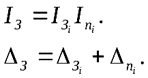 Натижада ички ишлаб чиқариш ва таркибий омиллар битта намунани ишлаб чиқаришнинг ўртача қийматидаги ўзгаришга таъсир қилади.Намуналарни ишлаб чиқариш учун ўртача xаражат () қуйидагича ифодаланиши мумкин:                                       (11.7)Инновацияларни сотиб олишда xаридор моддий-теxника базасини, ишлаб чиқариш теxнологияси ва бошқарувини яxшилайди. Инновацияларни сотиб олиш, уларни ташиш, ишлаб чиқариш ва бошқалар билан боғлиқ xаражатларни қоплайди. Қуйидаги белгиларни тақдим этамиз:3 - сотилган товарлар ишлаб чиқариш xаражатлари;Бр - барча маҳсулот сотишдан олинган даромад;Минтақалар - инновацияларни ривожлантириш xаражатлари;Врн - инновациялар асосида ишлаб чиқарилган маҳсулотларни сотишдан олинган даромад;Прн - янги маҳсулотларни сотишдан олинадиган фойда;На - моддий бўлмаган нарсаларнинг қиймати; НаОф- номоддий активлар ва асосий воситалар нисбати; Вр - савдо бирлигига сарфланган нарx; П - соф фойда.Инновацияларни ўзлаштириш ҳаражатларига таъсирини таҳлил қилиш учун  бирламчи савдо ҳажмига сарфланган ҳаражат натижасини кўрсатамиз . Сотиш хажмининг бирлиги бўйича инновацияларни ишлаб чиқиш xаражатларининг таьсири моделни таҳлил қилишга имкон беради:                          (11.8)бу ерда   савдо ҳажми бўйича инновацияларни улардан фойдаланиш билан ишлаб чиқариш қиймати;   - маҳсулот таннархига киритилган бошқа ҳаражатлар ҳисоби коэффициенти бошқа ишлаб чиқариш ҳаражатлари;  - сотилишдан тушадиган даромадларда янги маҳсулот сотишдан тушадигандаромад улуши.Янги жиҳозлар ёки технологиялар ёрдамида ишлаб чиқилган маҳсулот сотишдан олинадиган фойданинг номоддий активларнинг ўртача йиллик қийматига нисбати номоддий активларнинг рентабеллиги билан тавсифланади;
           бу ерда Rпн - номоддий активлар айланмасининг нисбати;Номоддий бўлмаган мол-мулкнинг нарxини жисмоний шаxсларнинг ўртача иш хақи сонига солиштирганда, моддий бўлмаган нарсаларнинг кўрсаткичини оламиз. Aсосий воситалар қиыматининг xодимлар сонига нисбати захира аньанавий кўрсаткичидир. Номоддий активлар кўрсаткичлари ва асосий воситалар билан ўзаро боғлиқлиги моделни акс эттиради:  – захира (битта ишчига асосий фондлар қиймати);ишчини номаддий активлар билан қуролланиши; –асосий фондлар ва номоддий активлар коэффиценти нисбати.Ходимлар ишининг самарадорлиги битта ишчининг сотувдан тушуми кўрсаткичи ҳисобланади .Ходимлар ишининг самарадорлигига номоддий активлар билан қуролланиш ва асосий фондлар таъсирини баҳолаш қуйидаги модел билан аниқланади:                             (11.12)Бу ерда    - битта ишчининг сотувдан тушуми.Фойда ўзгаришига таъсир қилувчи омиллар таъсири модели:                          (11.3.)бу ерда,  –маҳсулот рентабеллиги ёки сотув рентабеллиги; –номоддий активлар коэффициенти айланмаси; – номоддий активлар ва асосий фондлар қиймати нисбат коэффициенти;Ф- асосий фондларнинг ўртача йиллик қиймати.Юқоридаги моделларда омилларнинг самарали кўрсаткичга таъсирини баҳолаш учун ўзаро боғлиқ фактор индекслари моделидан 12.13 га асосланган холда фойдаланамиз ва уларни қўллаш усулини намойиш этамиз.Бир-бирига боғланган омил индексларидан фойдаланиш усулларини тўғридан-тўғри кўрсатишдан олдин, уларнинг қурилиш мантиғини қисқача муҳокама қилиш мақсадга мувофиқ.Бир-бирига боғланган омил индекслари услубининг моҳиятини ҳар бир омилнинг натижага эришиш индикаторига таьсири бошқа омиллар билан ўзаро муносабатларда кўриб чиқилади.Мисол учун, уч омил модели мавжудУ = а б в Кўрсаткичнинг натижа индекси Самарали кўрсаткичдаги мутлақ ўзгариш кўрсаткичи билан деноминатор ўртасидаги фарққа тенг: у = а1 б1 в1 - а0 б0 в0.Бошқа фикрлар қуйидагича:1. Факторнинг самарадорлик кўрсаткичига таьсирини баҳолаш. Фактор а ўзгариши, б ва с омиллар билан ўзаро таьсир ичида содир бўлади, яьни.       а = (а1- а0) б1 в1.2. Қуйидаги омиллар индексининг барчасини қуриш жараёнида аллақачон ўрганилган омилдан ажратилган. Шундай қилиб, б омилининг индексини яратишда  қуйидагиларга эгамиз:        б= а0 (б1 - б0 ) в1.3. Индексларнинг ўзаро алоқасиIy = IaIбIdФакторларнинг таьсирини ҳисобга олган ҳолда самарали индексдаги умумий ўзгариш:у = а + b + d.Бир-бирига боғланган омил индекслари назарияси индекс услубидаги маxсус адабиётда батафсилроқ тавсифланади.Моделга қайтамиз (11.13). Ҳисоб-китоблар учун дастлабки маьлумотлар 11.3. жадвалда келтирилган.

12.3.Жадвалга кўра  Маҳсулотнинг рентабеллиги, асосий воситаларни ва моддий бўлмаган нарсаларни қўллаш кўрсаткичларини ҳисоблаймиз.Соф фойда индекси (самарали кўрсаткич): In  =1,165 ёки + 16,5%ва мутлақ ўзгариш: П = +1 677 млн. рубл.Маҳсулот рентабеллик индекси (фактор а): Iа  =1,043 а = (а1 - а0) б1 в1 г1 = (+0.027) • 2.26 • 0.31 • 26 000 = 491.82.Номоддий активлар рентабеллик индекси (фактор б):Iб  =1,108б = а0 (б1 - б0) в1 г1 = 0,625 (0,02) • 0,31 • 26 000 = 1108,25. Номоддий активлар ва асосий воситалар нисбати индекслари (фактор в):Iв    = 0,969в = а0б0(в1-в0)г1= 0.625 • 2.04 • (-0.01) • 26 000 = 331.5.Aсосий воситаларнинг ўртача йиллик қиймат индекси (фактор г):Iг    = 1,040г = а0б0в0 (г1-г0) = 0.625 • 2.04 • 0.32 • 1000 = 408. Якуний натижалар:Iу = 1.043 • 1.108 • 0.969 • 1.040 = 1.165 (11.4-жадвал, 5-устун), у  = 491.82 + 1108.25 - 331.5 + 408 = + 1677.2,бу 11.4 жадвл. 4 қаторининг қийматига яқин, фарқлар ҳисобларда яxлитлаш билан боғлиқ.Маҳсулотларнинг рентабеллигини ошириш, моддий бўлмаган активларнинг рентабеллиги ва асосий воситаларнинг хажмини ошириш ҳисобига фойданинг ўсиши кузатилди.Инновацияларнинг аниқ натижалари - яратилган ва ишлатилган машиналар, ускуналар, асбоблар ва автоматлаштириш воситалари.Теxнологиялар бозорига кириш инновациялар самарадорлигини намойиш этади.12 боб. Илғор инновацион лойихаларни амалиётга қўллаш тажрибалари.12.1. Хорижий мамлакатларни инновацион менежментини ривожланиш тажрибаси.Республикамизнинг ёш олимлари ва талабалари жаҳон амалиёти ва халқаро андозаларга мувофиқ илмий тадқиқотлар олиб боришнинг замонавий, илғор усул ва технологияларини эгаллашлари учун қулай шарт-шароитлар яратиш, республика иқтисодиётининг базавий тармоқлари учун Япония илмий ва таълим муассасаларининг олимлари ҳамда етакчи мутахассислари иштирокида юқори малакали мутахассисларни сифатли тайёрлаш мақсадида:Ўзбекистон Республикаси Президентининг “Ислом Каримов номидаги Тошкент давлат техника университети ҳузурида ўзбекистон-япония ёшлар инновация марказини ташкил этиш тўғрисида” 19.09.2016 й. N ПҚ-2602 қарори қабул қилинди.Қарорда қуйидагилар маълумот учун қабул қилинганки:2015 йилнинг 25 октябрида Ўзбекистон Республикаси Ҳукумати билан Япония Ҳукумати ўртасида Ислом Каримов номидаги Тошкент давлат техника университети ҳузурида Ўзбекистон-Япония ёшлар инновация марказини (кейинги ўринларда - Марказ) ташкил этиш бўйича ҳамкорлик қилиш тўғрисидаги Меморандум имзоланди; Япония томонидан Цукуба, Нагоя, Кейо университетлари, Тойохаши Технология университети ва Токио технология институти Марказнинг ҳамкорлари ҳисобланади.Хужжатда қуйидагилар Марказ фаолиятининг асосий вазифа ва йўналишлари этиб белгиланган:ёш мутахассислар ва талабаларнинг инновацион фаолиятини ривожлантириш ҳамда уларнинг илмий ва техникавий ғояларини саноат намуналари, ускуналар, технологик жараёнлар ва ечимларда мужассамлаштириш;энергияни юқори даражада тежаш ва импорт ўрнини босиш вазифасини ҳал этиш хусусиятига эга бўлган, атроф муҳитга минимал таъсир ўтказадиган замонавий юқори технологияли ишлаб чиқаришларни яратиш;ёш олимларнинг илмий тадқиқот фаолиятини амалга оширишлари учун максимал даражада қулай шарт-шароитларни шакллантириш, улар томонидан ўтказиладиган тадқиқот ишларининг юқори даражада сифатли бўлишини таъминлаш;маҳаллий ва хорижий ташкилотлардан, илмий ва таълим муассасаларидан келиб тушадиган буюртмалар асосида Марказ фаолиятининг тегишли илмий йўналишлари бўйича қўшма экспериментал ва амалий илмий тадқиқотлар олиб бориш.Мазкур қарорда белгилаб қўйилган, Марказ давлат корхонаси шаклида ташкил қилинади ва мустақил балансга, Ўзбекистон Республикаси Молия вазирлигининг Ғазначилигида шахсий ғазначилик ҳисобварағига, банк ҳисобварағи, шу жумладан валюта ҳисобварақларига, шунингдек Ўзбекистон Республикасининг Давлат герби тасвирланган муҳрга эга бўлади.Тошкент давлат техника университети ҳузуридаги Ўзбекистон-Япония ёшлар инновация марказининг ходимлари умумий сони (техник ва хизмат кўрсатувчи ходимлар бу ҳисобга кирмайди) 27 нафар, шу жумладан Япониянинг илмий-тадқиқот ва олий таълим муассасаларидан таклиф қилинадиган 4 нафар мутахассис (кейинги ўринларда - Марказнинг чет эллик ходимларидан иборат тузилмаси 1-иловага* мувофиқ; Ислом Каримов номидаги Тошкент давлат техника университети ҳузуридаги Ўзбекистон-Япония ёшлар инновация марказининг Васийлик кенгаши таркиби 2-иловага* мувофиқ тасдиқланди. Васийлик кенгашига, зарур ҳолларда, Марказ тузилмасига ходимларнинг тасдиқланган умумий сони доирасида ўзгартишлар киритиш ҳуқуқи берилсин.Махкур қарорда қуйидагилар белгилаб қўйилган. Марказнинг чет эллик ходимлари таркибини япон томони белгилайди;Ўзбекистон Республикаси Давлат бюджетининг жорий таъминот учун ажратиладиган маблағлари, Ўзбекистон Республикаси Инновацион ривожланиш вазирлиги томонидан ўтказиладиган танловларнинг натижалари бўйича ажратиладиган грантлар, хўжалик фаолиятидан ва шартнома асосида ўтказиладиган тадқиқотлардан тушадиган маблағлар, шунингдек халқаро молия ва бошқа ташкилотларнинг, чет эл ҳукумат ташкилотларининг грантлари, қонун ҳужжатларида тақиқланмаган бошқа манбалар Марказ фаолиятини молиялаштириш манбалари ҳисобланади;илмий-технологик лойиҳаларни биргаликда ишлаб чиқиш ва илмий- амалий тадқиқотларни ўтказиш учун Марказнинг чет эллик ходимларига иш ҳақи ҳамда бошқа тўловлар миқдори Марказнинг Васийлик кенгаши томонидан Япония илмий ва олий таълим муассасалари ставкалари даражасида тасдиқланади ҳамда эркин айирбошланадиган валютада тўланади;Марказнинг маҳаллий илмий ва раҳбар ходимларининг лавозим маошлари бюджет маблағлари ҳисобидан фундаментал, амалий тадқиқотлар ҳамда инновация ишларининг давлат илмий-техникавий дастурларини амалга оширишда иштирок этаётган илмий-тадқиқот муассасаларининг илмий ва раҳбар ходимларининг базавий лавозим маошлари миқдорига, бошқа ходимларнинг лавозим маошлари эса - республика илмий-тадқиқот муассасаларининг тегишли лавозимлари учун белгиланган лавозим маошлари миқдорига тенглаштирилади.Шунингдек қарорда Ўзбекистон Республикаси Олий ва ўрта махсус таълим вазирлиги, Иқтисодиёт вазирлиги ва Молия вазирлигининг илғор технологияларни татбиқ этишдан манфаатдор бўлган тадбиркорлик фаолияти субъектларининг маблағларини жалб этиш ҳисобига шакллантириладиган Марказни ривожлантириш жамғармасини тузиш тўғрисидаги таклифига розилик берилган.Ўзбекистон Республикаси Олий ва ўрта махсус таълим вазирлиги бир ой муддатда Марказни ривожлантириш жамғармаси тўғрисидаги низомни белгиланган тартибда тасдиқланган.Шунингдек қарорда Ўзбекистон Республикаси Олий ва ўрта махсус таълим вазирлиги Ислом Каримов номидаги Тошкент давлат техника университети (кейинги ўринларда - ТДТУ) билан биргаликда икки ой муддатда белгиланган тартибда: Марказнинг устави тасдиқланиши ҳамда унинг давлат рўйхатидан ўтказилишини таъминланган;Марказга илмий кадрларни танлаб олиш бўйича конкурс ўтказиш тартиби тўғрисидаги низомни ишлаб чиқиб, тасдиқласин ва унинг асосида Марказни раҳбар, илмий ва педагог ходимлар билан тўлдириш учун чет тилларни биладиган ёш ва истиқболли илмий кадрларни танлаб олиш бўйича конкурс ўтказилишини таъминланган.Мазкур хужжатда Ўзбекистон Республикаси Олий ва ўрта махсус таълим вазирлиги ҳамда ТДТУ:Марказнинг Тошкент шаҳар, Университет кўчаси, 2 ("Б" блоки) манзилида жойлашган (кейинги ўринларда - Марказ биноси) ТДТУ биносида ижара ҳақи олинмасдан жойлаштирилишини;2016 йилнинг 1 октябрига қадар Ўзбекистон Республикаси Олий ва ўрта махсус таълим вазирлигининг Олий таълим муассасаларини ривожлантириш жамғармаси маблағлари ҳисобидан Марказ биносининг 2-қавати офис хоналари жойлаштирилган ҳолда мукаммал таъмирланишини, шунингдек уларнинг зарур мебель, компьютерлар, ташкилий техника ва инвентарлар билан жиҳозланишини;Марказнинг чет эллик ходимларини улар Марказда ишлаб турган даврда ТДТУнинг профилакторийсида истиқомат жойлари билан таъминланиши белгиланган.Қарорда Ўзбекистон Республикаси Иқтисодиёт вазирлиги, Молия вазирлиги 2016 йилда ва кейинги йилларда Марказ биносини реконструкция қилиш, унга туташ янги лаборатория корпуси қуриш, шунингдек уларни зарур мебель, ташкилий техника ва инвентарлар билан жиҳозлаш учун Ўзбекистон Республикаси Инвестиция дастурининг капитал маблағлари лимитлари доирасида маблағ ажратилган.Хужжатда Ўзбекистон Республикаси Инвестициялар бўйича давлат қўмитаси белгиланган тартибда Марказнинг моддий-техника базасини мустаҳкамлаш, шу жумладан уни зарур илмий-лаборатория ускуналари ва приборлар билан жиҳозлаш учун Япония халқаро ҳамкорлик агентлиги (JICA) грантларини жалб этиш чораларини кўрилган. Қарорда Ўзбекистон Республикаси Молия вазирлигига 2016 йилда ва 2017 йилдан бошлаб, Ўзбекистон Республикаси Давлат бюджетининг харажатлар параметрида Марказни таъминлаш ва унинг зиммасига юкланган вазифаларни бажариш билан боғлиқ харажатларга "Фан" тармоғи бўйича ажратиладиган маблағлар доирасида зарур бюджет маблағлари ажратилишини назарда тутилган.2 та автотранспорт воситасининг, шу жумладан битта шахсий хизмат кўрсатадиган ва битта махсус автотранспортнинг таъминотига лимит ажратилган.Мазкур хужжатда 2022 йилнинг 1 январига қадар: Марказ барча солиқларни, шунингдек давлат мақсадли жамғармаларига мажбурий ажратмаларни тўлашдан;Марказнинг чет эллик ходимлари Марказдаги фаолият доирасида олинган даромадлар бўйича жисмоний шахсларнинг даромадларидан олинадиган солиқ тўлашдан;Марказ - Ўзбекистон Республикасининг норезидентларига кўрсатиладиган хизматлар бўйича қўшилган қиймат солиғи тўлашдан;Ўзбекистон Республикаси Вазирлар Маҳкамаси томонидан тасдиқланадиган рўйхат бўйича Марказ фаолияти учун олиб кириладиган илмий-лаборатория ускуналари, экспериментал тадқиқотларда фойдаланиладиган кимёвий реагентлар ва сарфланадиган материаллар, маҳсулотнинг янги турларини ишлаб чиқариш учун бутловчи буюмлар, адабиётлар, приборлар, компьютерлар ва ташкилий техника, мультимедиа маҳсулотлари, автотранспорт воситалари божхона тўловлари тўлашдан (божхона расмийлаштируви йиғимларидан ташқари) озод қилинган.Қарорда Ўзбекистон Республикаси Ташқи ишлар вазирлиги Олий ва ўрта махсус таълим вазирлигининг буюртманомаларига биноан Марказнинг чет эллик ходимларига консуллик ва бошқа йиғимларни ундирмаган ҳолда кириш визаларини белгиланган тартибда расмийлаштиришни таъминланган.Хужжатда Ўзбекистон Республикаси Ички ишлар вазирлиги Олий ва ўрта махсус таълим вазирлигининг буюртманомаларига биноан Марказнинг чет эллик ходимларига белгиланган тартибда консуллик ва бошқа йиғимлар ундирмасдан кўп марталик визалар берилишини ва уларнинг муддати узайтирилишини, шунингдек уларнинг Ўзбекистон Республикасида вақтинча рўйхатдан ўтказилишини ва унинг муддати узайтирилишини таъминланган.Қарорда Ўзбекистон Республикаси Меҳнат вазирлиги Олий ва ўрта махсус таълим вазирлигининг талабномаларига биноан Марказнинг чет эллик ходимларини жамлаш учун белгиланган тартибда хорижий ишчи кучини жалб этишга рухсатномалар беришни (узайтиришни), шунингдек мазкур шахсларга Ўзбекистон Республикаси ҳудудида меҳнат фаолияти билан шуғулланиш ҳуқуқига тасдиқнома беришни (узайтиришни) таъминланган.Хужжатда Ўзбекистон Республикаси Президентининг 2016 йил 2 майдаги ПҚ-2524-сонли қарори билан тасдиқланган Абу Райҳон Беруний номидаги Тошкент давлат техника университетининг ташкилий тузилмаси "Илмий лойиҳалар ва инновациялар маркази" блокидан кейин "Ўзбекистон-Япония ёшлар инновация маркази" блоки билан тўлдирилсин.Ўзбекистон Республикаси Президенти Шавкат Мирзиёевнинг Ислом ҳамкорлик ташкилотининг фан ва технологиялар бўйича биринчи саммитидаги нутқи қуйидагиларга алохида эътибор берди. Ислом ҳамкорлик ташкилотининг ушбу нуфузли саммитининг мавзуси, яъни “Фан, технологиялар, инновациялар ва ислом оламини модернизация қилиш” деган ғоя бугун ҳар қачонгидан ҳам долзарбдир.Таъкидлаш керакки, Ислом олами жаҳон фани ва цивилизациясига қўшган беқиёс ҳиссаси билан фахрланишга тўла ҳақлидир.Хусусан, Марказий Осиё ҳудуди Шарқ Ренессансининг йирик марказларидан бири сифатида бутун дунёда маълум ва машҳур бўлган.Бу ҳақда гапирганда, аввало, улуғ ватандошларимиз — алгоритм асосчиси Ал-Хоразмий, қомусий олим Ал-Фарғоний, геодезия ва минералогия фанлари ривожига улкан ҳисса қўшган Абу Райҳон Беруний, ўарбда Авиценна номи билан танилган Ибн Сино, давлат арбоби ва буюк астроном Мирзо Улуғбек сингари мутафаккир зотларнинг номларини ҳурмат билан тилга оламиз.Бугунги нотинч ва таҳликали замонда тараққиёт ва ижтимоий барқарорликни таъминлашда буюк аждодларимиз қолдирган, бутун инсониятнинг маънавий бойлиги бўлган бебаҳо мероснинг ўрни ва аҳамияти беқиёсдир.Ана шундай эзгу мақсад билан ўтган йили Тошкентда ўтказилган ташкилотимизнинг Ташқи ишлар вазирлари кенгашининг 43-сессиясида Самарқандда Имом Бухорий номидаги Халқаро илмий-тадқиқот марказини ташкил этиш ғоясини илгари сурган эдик ва ҳозирда бу борада мамлакатимизда кенг кўламли ишлар олиб борилмоқда.Фурсатдан фойдаланиб, ташкилотимизга аъзо давлатлар раҳбарларига, хусусан, Ислом тараққиёт банкининг президенти Бандар Ҳажар Жаноби Олийларига ташаббусимизни қўллаб-қувватлаганлари учун миннатдорлик билдираман.Бугунги кунда Ўзбекистон китоб фондларида 100 мингдан зиёд қўлёзмалар сақланмоқда, уларнинг асосий қисми ЮНЕСКОнинг Бутунжаҳон маданий мероси рўйхатига киритилган.Айни вақтда биз Ўзбекистон пойтахти Тошкентда Ислом цивилизацияси марказини ташкил этиш ишларини бошладик. Ва Ташкилотга аъзо мамлакатларни фаол ҳамкорликка чақирамиз.Бу марказни “Жаҳолатга қарши — маърифат” шиори остида барпо этишни даврнинг ўзи тақозо этмоқда.Ҳурматли саммит иштирокчилари!Ўзбекистон Ислом ҳамкорлик ташкилоти Ташқи ишлар вазирлари кенгашига раислиги даврида “Таълим ва маърифат — тинчлик ва бунёдкорлик сари йўл” ғоясини илгари сургани албатта бежиз эмас.Бугунги кунда Ўзбекистонда 300 дан ортиқ илмий-тадқиқот муассасаси, илмий-ишлаб чиқариш корхоналари ва инновация марказлари фаолият олиб бормоқда.Кейинги пайтда мамлакатимизда янги илмий-инновацион тузилмалар — Геномика ва биоинформатика маркази, Халқаро қуёш энергияси институти, Юқори технологиялар маркази, Ўзбекистон — Япония ёшлар инновация маркази ташкил этилди.Биз Ислом ҳамкорлик ташкилотининг Фан ва технологиялар соҳасида ҳамкорлик бўйича Доимий қўмитаси фаолиятини юксак баҳолаймиз ва унинг ишида янада фаол иштирок этишни режалаштирганмиз.Ташкилотимизнинг мазкур йўналишда 2005 — 2015 йилларга мўлжалланган Ўн йиллик ҳаракатлар дастури натижалари белгиланган мақсадларга эришилганидан далолат беради.Айни вақтда кўплаб мусулмон мамлакатлари илм-фан ва технологиялар соҳасида ривожланган давлатлардан сезиларли даражада орқада қолаётганини тан олиш лозим.Масалан, аъзо давлатларнинг фақатгина 11 та олий таълим муассасаси жаҳоннинг 500 та энг яхши университети рейтингидан ўрин олган, холос.Ёки 2015 йилда дунё бўйича патент олиш борасидаги мурожаатларда бу мамлакатларнинг ҳиссаси атиги биру ўндан тўққиз фоизни ташкил этган. Ташкилотга аъзо давлатларда 2016 йилда эълон қилинган илмий мақолаларнинг қарийб 80 фоизи 7 та давлат ҳиссасига тўғри келган.Аксарият мусулмон мамлакатлари бой табиий захираларга, катта молиявий салоҳиятга эга бўлса-да, иқтисодиётга инновацион ғоя ва технологияларни жорий этишда фаоллик кўрсата олмаётганини афсус билан қайд этиш лозим.Ўйлайманки, фундаментал фан соҳаларини ривожлантириш, даврнинг долзарб муаммоларига илмий ечимлар топишга қаратилган ҳамкорликни йўлга қўйиш ислом оламининг илмий-технологик салоҳиятини ошириш учун мустаҳкам замин яратади.Мирзо Улуғбекнинг астрономия фани ривожидаги бебаҳо ҳиссасини эътиборга олиб, Самарқанд шаҳрида замонавий телескоп ўрнатиш тўғрисидаги таклифни биз миннатдорлик билан қабул қиламиз.Биз Ислом ҳамкорлик ташкилотининг 2016 — 2025 йилларга мўлжалланган Ўн йиллик ҳаракатлар дастури ва унинг устувор йўналишларини тўла қўллаб-қувватлаймиз ҳамда қуйидаги вазифаларга алоҳида эътибор қаратиш керак, деб ҳисоблаймиз.Биринчидан, глобал иқлим ўзгаришлари муаммоси. Аксарият минтақаларда тупроқ емирилиб, унумдор ерлар қисқариб бормоқда, чўлланиш, сув тақчиллиги, қурғоқчилик, аҳолини ичимлик суви билан таъминлаш жиддий муаммога айланмоқда.Оролбўйидаги экологик фалокат туфайли бу таҳдидлар бизнинг минтақамиз учун янада катта хавф туғдирмоқда. Биз “персоналлаштирилган қишлоқ хўжалиги” концепциясини ишлаб чиқишда ҳамкорлик қилишни таклиф этамиз.Бу концепция қишлоқ хўжалиги экинларининг муайян муҳит, тупроқ, ўғит, сув ва биостимуляторларга нисбатан реакциясини инобатга олиб, уларнинг аниқ генотипларига эътибор қаратишни назарда тутади.Иккинчидан, илм-фан, таълим ва ишлаб чиқариш ўртасидаги интеграциялашган ҳамкорликни йўлга қўйиш зарур, деб ҳисоблаймиз.Шу муносабат билан Қозоғистон Президенти муҳтарам Нурсултон Абишевич Назарбоевнинг барқарор ва инклюзив иқтисодий тараққиётга эришиш, ўзаро манфаатли ҳамкорликни кучайтиришга қаратилган мусулмон давлатлари ўртасида инфратузилмалар бўйича интеграцияни ташкил этиш ҳақидаги ташаббусини қўллаб-қувватлаймиз.Учинчидан, юқорида зикр этилган Доимий қўмитанинг аъзо давлатлар ҳудудида олтита Юқори самарали компьютер марказини ташкил этиш тўғрисидаги тавсиясига мувофиқ, шундай марказлардан бирини Ўзбекистонда жойлаштиришга тайёр эканимизни билдирамиз.Биз ёш олимларга билим ва тажриба алмашиш, биргаликда тадқиқотлар ўтказиш имконини берадиган Мусулмон олами ёш олимлари халқаро марказини тузишни таклиф этамиз.Тўртинчидан, Доимий қўмита ҳомийлигида Ўзбекистонда Ал-Хоразмий хотирасига бағишлаб, ёш математиклар ўртасида Халқаро олимпиадани ташкил этишни таклиф қиламиз.Бешинчидан, мусулмон дунёсида эришилаётган илм-фан ютуқларини муносиб тақдирлаш ҳамда уларни халқаро миқёсда оммалаштириш учун Ислом ҳамкорлик ташкилотининг махсус мукофотини таъсис этиш мақсадга мувофиқ, деб ўйлаймиз.Олтинчидан, муқобил энергия манбаларини кенг миқёсда ўзлаштириш барчамиз учун ғоят долзарб аҳамиятга эга. Шу боисдан бу йўналишдаги илмий тадқиқот ишлари ва тажриба-инновацион лойиҳаларни биргаликда, хусусан, инвестициялар киритиш ҳисобидан амалга оширишга тайёр эканимизни билдирамиз.Еттинчидан, аъзо давлатларнинг барқарор иқтисодий ривожланиши, аҳолининг муносиб ҳаёт даражасини таъминлаш мақсадида Фан ва технологиялар бўйича саммитни ҳар уч йилда бир марта ўтказишни ва ушбу таклиф қўллаб-қувватланган тақдирда, кейинги саммитни 2020 йилда Ўзбекистонда ўтказишга тайёр эканимизни билдирмоқчиман.Бугунги саммит мусулмон умматининг бирдамлигини мустаҳкамлаш, халқларимизнинг равнақи ва фаровонлиги йўлидаги тарихий қадам, десак, айни ҳақиқат бўлади.Ишончим комил, ушбу анжуман буюк аллома Мирзо Улуғбек Бухоро шаҳрида бунёд этган мадраса пештоқига битилган “Илм эгаллаш ҳар бир муслим ва муслима учун фарздир”, деган ҳадиси шарифни ҳаётимиз қоидасига айлантиришга хизмат қилади.Фурсатдан фойдаланиб, Ислом ҳамкорлик ташкилоти Бош котиби, доктор Юсуф бин Аҳмад ал-Усаймин Жаноби Олийларига, Ташкилотимизнинг Фан ва технологиялар соҳасида ҳамкорлик бўйича Доимий қўмитаси раиси, Покистон Ислом Республикаси Президенти Мамнун Ҳусайн Жаноби Олийларига мусулмон оламидаги илмий ҳамкорликни кучайтириш борасидаги амалий саъй-ҳаракатлари учун ташаккур билдираман.Қозоғистон Республикаси Президенти муҳтарам Нурсултон Абишевич Назарбоевни гўзал Остона шаҳрида “ЭКСПО — 2017” халқаро кўргазмасининг муваффақиятли ўтгани билан самимий табриклайман ҳамда бугунги саммит юксак савияда ташкил этилгани учун чуқур миннатдорлик изҳор этаман.12.2. Жаҳон иқтисодиётидаги техник инновацион зоналар.Биринчи техник инновацион зоналар (ТИЗ) 1950-йилларда жаҳон амалиётида пайдо бўлган, аммо уларнинг шаклланишининг фаоллашиши 1960-йилларга бориб тақалади.1951-йилда технопарк кўринишида дунёдаги биринчи техник инновацион зона яратилди: АҚШнинг Калифорниядаги Стэнфорд тадқиқотчилик парки. У юқоритехнологик кластер ҳисобланади. 1957 йилда дунёдаги биринчи технополис Россияда Сибир Академгородокда шаклланган.Илм-фан парки инновация ва рақобатбардошликни ривожлантириш орқали бизнеснинг тузилмалари ва муассасалари иштирок этиши орқали халқ фаровонлигини оширишга қаратилган профессионаллар томонидан бошқариладиган институционал тузилишдир."Фан ва технология парки" атамаси турли хил юқори технологиялар парклари - технопарк, фан парки, илмий шаҳар, киберпарк, юқори технологиялар парки, инновация маркази, тадқиқот парки, университет тадқиқот парки, илмий-техника парки ва инкубаторни ўз ичига олади. Уларнинг орасидаги фарқлар кичик бўлиб, иштирокчи компанияларнинг тури, ҳажми, тадқиқот маркази ёки узоқ масофа, қўллаб-қувватланадиган технологиялар сони, бошқарувнинг ўзига хос хусусиятлари, тижорат ёки нотижорат хусусиятларига боғлиқ.Технопаркнинг қисқача концепцияси 8.1.шаклда берилган. Жадвал технопаркнинг ҳар бир структурасида бир ёки бир нечта тармоқларда инновацияларни тадбиқ этиш ва ривожлантириш учун қўйилган мақсадларга эришиш учун мўлжалланган функционал бирликлар мавжудлигини кўрсатади.НИОКР тузилмалари тадқиқот марказлари, тадқиқот ва илмий-тадқиқот лабораториялари мавжуд.Бизнес-зоналар хусусий инновацион компанияларни жойлаштирган ҳудуд ҳисобланади. Таълим тизими бизнес инкубаторни, институтлар ва университет бизнес -инкубаторини ёки паркни ўз ичига олади. Кўпинча технопарк корхоналарни ташкил этиш ва ривожлантириш учун ҳудудни таъминловчи “саноат – университет”-ИТИ-ташкилот” моделига асосан яратилган (8.2-расм).Дунёда 700 дан ортиқ технопарклар фаолият олиб боради. АҚШ томонидан ташкил этилган ТИЗлар сони бўйича биринчи ўринда. 1960-йилларда Япония мамлакатнинг турли ҳудудларида инновацион ишлаб чиқаришларни ривожлантириш мақсадида технополисларни шакллантириш концепциясини амалга оширишга киришди. 1965 йилда Япониянинг Кремний водийси яратилди, у "Кремний Кюсу ороли" деб номланган. 1960 йилларнинг иккинчи ярмида ТИЗлар Европада жумладан, Франция, Буюк Британия, Германия ва Финляндияда ривожлана бошлаган.ТИЗлар дунёнинг турли мамлакатларида янги иқтисодий ривожланиш учун стратегик восита бўлди.Дунёнинг айрим мамлакатларида, хусусан, Шарқий Осиёнинг янги саноат корхоналари (Сингапур, Тайван ва Корея Республикаси) учун бундай ҳудудлар миллий иқтисодиёт моделини экспортга йўналтирилган ривожланиш сиёсатидан юқори технологияли сиёсатга айлантириш учун асос бўлди.АҚШда тадқиқот парклари, Буюк Британиядаги - илмий парклар ва Германияда инновацион марказлари ҳукмронлик қилмоқда.Японияда қуйидаги ТИЗ турлари фаолият кўрсатмоқда:1. Тадқиқот институтлари ва инновация марказлари. Улар илм-фан ва техника ютуқларини саноатга тадбиқ этиш асосида минтақанинг иқтисодий ривожланишини рағбатлантиришга мўлжалланган. 2. Илмий парклар - тизимлар янги бизнесни ривожлантириш учун инкубация ва бошқа объектлар. Илмий паркларнинг асосий функцияси - бу минтақанинг ривожланишига хисса қўшиш ва паркнинг саноат корхоналарини паркка ўтказишдир.3. Илмий-тадқиқот парклари - илмий ва технологик ютуқларни ишлаб чиқаришга жорий қилиш учун инкубацион имкониятларга эга бўлмаган илмий-тадқиқот тузилмалари ва таълим муассасаларини хусусий ва жамоатчиликни бирлаштириш учун яратилган тадқиқот комплекслари.ТИЗ иқтисодиётининг тармоқ тузилмаси меҳнатга қудратли саноат тармоқларидан капитал ва юқори технологияларга асосланган. Юқори технологияларга асосланган юқори технологияли маҳсулотларни сотиш, юқори технологиялар соҳасида тадқиқот, илмий кадрларни тайёрлаш, ахборот хизматлари, биотехнология, янги материаллар ва юқори технологияларни ишлаб чиқариш, космик ва океан изланишлари соҳасидаги технологиялар, юқори технологиялар соҳасидаги илмий тадқиқотлар ва таълим.ТИЗ жойлаштириш нуқтаи назаридан, тўртта шарт бажарилиши керак:1. Шаҳар яқинида жойлашган.2. Аҳоли ҳаёти учун қулай шароитлар мавжуд ҳудудларда бўлиш.3. Илғор илмий-тадқиқот ва таълим базасига эга бўлган ҳудудларда юқори малакали илмий кадрларга эга бўлиш.4. Технологияларни тадбиқ қилиш ва ривожлантириш имкониятига эга университетлар ва тадқиқот институтларига яқин бўлиш.Илм-фан паркларининг аксарияти университетлар ташқарисида ва университетларга тегишли бўлмаган ерларда жойлашган. Умумий ҳудудларда кичик парклар 200 минг м2 дан ортиқ бўлмаган майдонларда ҳукмронлик қилмоқда, бу 40% ни ташкил этади.Парклар бир саноатни  ёки кўплаб соҳаларни  ривожлантиришга ихтисослаштириши мумкин ёки ярим-муҳим табиатга эга бўлиши мумкин (бир нечта соҳа ривожланган бўлса ва бошқа фанларда бу фан учун устувор бўлмаган компаниялар ҳам бор).Илмий-техника паркларининг ўзига хос хусусиятларидан бири бизнес-инкубаторларнинг ривожланиши бўлиб, уларнинг улуши бутун дунё паркларининг барча турлари фаолиятининг 78 фоизига тўғри келади.Барча паркларнинг ярми  100 дан зиёд резидент компаниялар, 20 фоизи 200 дан ортиқ компаниялар, ярмаркаларнинг 16 фоизи рўйхатдан ўтган компанияларнинг сони 100-200 донани ташкил қилади.Технологик-инновацион зоналарда истиқомат қилувчи корхоналар ва компаниялар имтиёз ва рағбатлардан фойдаланадилар.Умуман олганда, ТИЗлар йирик корхоналар негизида импорт базасида университет базасига асосланган бўлиши мумкин ва мураккаб бўлиши ҳам мумкин.Энг яхши хорижий тажрибани ифодаласа, технопаркларнинг асосий муваффақият омиллари қуйидагилар:• камида 5та университет яқинидаги технопаркни шакллантириш;• технопаркни шаҳар чегарасида  жойлаштириш;• технопаркни молиялаштиришда давлатнинг устунлиги.Техник-инновацион зоналарни қонуний тартибга солиш (Туркия мисолида)Технологик ривожланиш ҳудуди - илмий, иқтисодий, академик ва ижтимоий тузилишга эга бўлган ёки технологик маҳсулотлар тадқиқотларини олиб бориш ва янгиликларни тижорат маҳсулот, услуб ёки хизматларга киритиш технопарки.Шундай қилиб, компаниялар университет, технология институти, илмий-тадқиқот институти ёки марказ яқинида жойлашган ҳудудни ривожлантиришга ҳисса қўшмоқда.Технология-инновацион зоналар тармоғини ривожлантиришга катта эътибор бериладиган Туркиядаги қонунчиликка мувофиқ, технологик ривожланиш минтақаларини шакллантиришни рағбатлантириш режалаштирилмоқда.Яратишнинг ташаббускорлари минтақавий ривожланиш лойиҳаларини тайёрлайдиган махсус тузилган қўмиталардир.Бундай ҳудудни бошқариш минтақани ривожлантириш режасини ишлаб чиқадиган, унга ўзгартиш ва қўшимчалар киритадиган бошқарув компанияси томонидан амалга оширилади.Технологик ривожланиш минтақалари ҳақида Туркия қонунчилиги қуйидаги рағбатлантирувчи воситаларни назарда тутади:- бошқарув компанияси ушбу Қонун нормаларини бажариш билан боғлиқ барча турдаги солиқ ва йиғимлардан озод қилинади;- тадқиқот ва техник ходимларнинг, муҳандисларнинг 10 йил муддатга меҳнат ҳақларини тўлашнинг барча солиқ турларидан озод қилиш;- бошқарув тизимларидан олинадиган даромад ва корпоратив даромадлар бўйича ҚҚСдан озод қилиш, технологик паркдаги материаллар ва хизматлар шаклида дастурий таъминотни ишлаб чиқишда маълумотлар базасини бошқариш;- вақтинча ишлайдиган ўқитувчилар, маърузачилар, тадқиқотчилар ва мутахассислар олган даромадлари университет фондига ўтишдан озод қилинади;- ТИЗларда илмий-тадқиқот ишлари билан шуғулланадиган шахсий ва корпоратив даромадларни солиқ тўловчиларга тақдим этиладиган грантлар ва молиявий ёрдам солиққа тортиш имтиёзи.Технологик-инновацион зоналарнинг фаолиятида хориж тажрибаси
Туркиянинг технопарклари.Туркияда 37 та илмий-техникавий парк (ИТП) ,шунингдек, 23 та инкубация маркази мавжуд. Парклар университет ёки ИТИ таркибига киритилган. Уларнинг асосий мақсади - университетнинг саноат билан ҳамкорлигини кенгайтириш; янги технологияларни тижоратлаштириш; ахборот технологиялари соҳасидаги тадбиркорликни қўллаб-қувватлаш; маҳаллий саноатни ривожлантириш.Мамлакатдаги илк илмий парк МЕТУ, биринчи инкубация маркази - СМEДО-ОДТУ, биринчи технопарк - МEТУТEК ва ТАБИТАК-МАМ бўлди.Ҳар бир паркда ўртача 52 компания мавжуд бўлиб, улардан фақат 14 та Туркиядаги ИТПлар 780 та компанияга эга, уларнинг аксарияти университетлардаги ўқув юртларида жойлашган. Сектор профилига келсак, унда ахборот технологиялари ва дастурий таъминотини ишлаб чиқариш ғолиб келади. Туркиянинг ИТПларининг бошқа муҳим тармоқлари - электроника, мудофаа, космос ва авиация; тиббиёт ва биотехнология, машина ва ускуналар, дизайн технологиялари.Туркиядаги энг йирик ва энг муваффақиятли технопарк 1991 йилда Яқин Шарқ Технологиялари Университети негизида ташкил этилган МEТУТEК ҳисобланади.Технологиялар паркининг мақсадлари мамлакатнинг илмий ва технологик салоҳиятини ошириш, университет ва саноат ўртасидаги ҳамкорликни мустаҳкамлаш, тадбиркорлик ва инновацияларни қўллаб-қувватлаш, илғор технологияларни ривожлантириш учун қулай муҳит яратиш ва малакали мутахассисларни ишга жойлаштиришга қаратилган.Саноат паркида рўйхатдан ўтган компаниялар сони 2000 йилда тўққиздан 2008 йилда 242 гача ёки 26,9 мартага ошди, шундан 90% кичик ва ўрта компаниялар (8.3-расм). Асосий тармоқлар ахборот-коммуникация технологиялари, электроника, телекоммуникация, тиббий технологиялар, энергетика ва кимё ҳисобланади.Ўтган йиллар давомида 643 та инвестиция лойиҳаси амалга оширилди.Энг катта лойиҳа - САТГEБ мудофаа технологияларини ривожлантириш маркази. Кластерда шартнома асосида университет билан яқиндан боғлиқ бўлган фирмалар фаолият олиб боради. Лойиҳанинг майдони 40 минг м2 ни ташкил қилади, умумий бино ва 4 та бино НИОКРга тегишли. Улар асосидаги маҳсулотлар асосан АҚШ, Европа Иттифоқи мамлакатлари, Япония ва Исроилга экспорт қилинади.МEТУТEК технополисида рўйхатдан ўтиш учун ариза топширган компаниялар учун мезонлар ишлаб чиқилди. Улар қуйидагилардир:1) паркнинг иқтисодий ва технологик салоҳиятини ошириш;2)НИОКР ва дастурий таъминотни ишлаб чиқиш;3) университетлар ва илмий-тадқиқот институтлари билан ҳамкорликни ривожлантириш;4) тадбиркорликнинг даражасини ва хусусияти ва компаниянинг инновационлиги;5) университет битирувчилари учун бандликни рағбатлантириш;6) НИОКР асосида фақат рухсат этилган  ва ишлаб чиқаришнинг чекланган турларини амалга ошириш;7) атроф муҳитни ифлослантириши мумкин бўлган фаолиятни тақиқлаш.Ушбу процедуралар ариза топширилган кундан бошлаб 60 кун ичида амалга оширилиши керак.Тадбиркорликнинг муваффақиятли мисоллари қуйидагилардир:1. Яқин Шарқ Технологик Университети ва Технопарк томонидан ташкил этилган "Янги бизнеснинг янги ғоялари" маркази технопарк ҳудудида ўз фаолиятини бошлаган старт-ап компанияларни қўллаб-қувватлашга қаратилган.2. МEТУТEК-БАН кичик ва ўрта бизнесни ривожлантиришнинг дастлабки босқичларида молиявий қўллаб-қувватлаш мақсадида ташкил этилган Туркиядаги бизнес фаришталарининг биринчи тармоғидир.3. Виртуал моделлаш доирасида келажакдаги технологиялар бўйича тадқиқотлар олиб борадиган инкубация маркази.4. Маълумотни қўшимча қийматга айлантириш ва университетларни молиявий қўллаб-қувватлашни оширишга йўналтирилган технологиялар трансфери бўйича офис.Умуман олганда, туркий амалиёт янги технопарклар тармоғини фаол равишда яратиш ва мавжуд паркларнинг самарали ишлаши билан ажралиб туради.Хитойнинг технология-инновацион зоналарини яратиш тажрибаси.Дунёдаги энг муваффақиятлардан бири бўлиб Хитойнинг технология-инноватсион зоналари фаолияти тажрибаси тан олинган. Хитойда 53 янги ва юқори технологиялар парклари мавжуд.Хитой қонунчилигида янги ва юқори технологиялари парклар имтиёзли сиёсатни ва бундай ҳудудларни махсус бошқаришни амалга оширадиган йирик ва ўрта шаҳарлардаги динамик ривожланаётган ҳудудларда жойлашган махсус зоналар деб тушунилади.Янги ва юқори технологиялар зоналари ва технологик ва иқтисодий ривожланиш зоналари аҳолиси учун даромад солиғи ставкаси 15% ни ташкил қилади.Шанхай ЭИЗ ташкил этиш бўйича мамлакатнинг дастлабки давлатларидан бири "бир туман - олтита парк" принципига асосланган. Шанхай иқтисодиётининг тузилмаси 6 та асосий тармоқдан иборат: ахборот технологиялари, молия, савдо, автомобил, ишлаб чиқариш линиялари, кўчмас мулк ва нефт-кимё саноатининг асосий тармоқлари ва металл саноати.Хитойнинг иқтисодий ва технологик ривожланиш, юқори технология ва саноатни ривожлантириш зоналарида доимий резидентларга қуйидаги имтиёзлар қўлланилади:- саноат корхоналари учун даромад солиғи ставкаси 15% ни ташкил қилади;- 10 йилдан ортиқ вақт мобайнида фаолият юритаётган хорижий капитал иштирокидаги корхоналар учун фойда солиғидан озод қилиниши таъминланади;- юқори технологияли ишлаб чиқариш корхоналари учун келгуси уч йил учун даромад солиғи ставкаси 10 фоизни ташкил этади;- ишлаб чиқаришда ишлатиладиган асбоб-ускуналар ва бутловчи қисмларни импорт қилишда саноат корхоналарида божхона тўловларини ва ҚҚСни тўлашдан озод қилиш;- савдо ва ишлаб чиқариш лойиҳаларини амалга оширишда ускуналар, хомашё ва офис ускуналарини импорт қилиш лицензиялаш талабларидан озод қилиш.Шанхайнинг юқори технологик парки (ТНЗ) Жианжин 1992 йилдан буён янги ва юқори технологияларни ривожлантириш учун давлат парки сифатида фаолият юритиб келмоқда. Парк, Пудун янги зонани ривожлантириш Дастурининг ажралмас қисмидир.Шанхай ЮТП нинг асосий тармоқлари ахборот технологиялари, замонавий биотехнологиялар ва фармацевтика саноати бўлиб, хорижий ва миллий капитал билан рўйхатдан ўтган компанияларнинг умумий сони 150 дан ортиқ, жалб қилинган инвестицияларнинг умумий ҳажми 13,748 миллиард долларга етди.Витҳуб юқори технологияли инкубатор Шанхай ЭИЗда жойлашган. У фан ва технология соҳасидаги инновацияларни ишлаб чиқариш, инновациялар билан алмашиш, юқори технологияли корхоналарни яратиш ва раҳбар кадрлар тайёрлаш учун мўлжалланган.Шанхай ҳудуди Цаоҳецзинг ЮТП  ўз ичига олади, унда 20 та университет ва 120 дан ортиқ ИТИлари мавжуд. Паркдаги ривожланишнинг асосий йўналишлари ахборот технологиялари, янги материаллар, биофармацевтика, космик технологиялари бўлиб, паркда хорижий капиталга эга бўлган 174 та корхона рўйхатга олинган.Миньхан иқтисодий ва технологик ривожланиш зонаси хам Шанхай ЭИЗга киради. Етакчи тармоқлар - электроника ва механика, фармацевтика, озиқ-овқат ва ичимликлар ишлаб чиқариш.Шанхайнинг ЮТПнинг Фан ва Технология Университети 1991 йилдан бошлаб илмий ва техник ютуқлар соҳасидаги давлат университети сифатида фаолият юритиб келмоқда ва 1998 йилдан бери "бир туман - олтита парк" модели бўйича юқори технологияларни ривожлантириш учун Шанхай ҳудудининг бир қисмига айланди. Университет Шанхайда биринчи 10та инновацион юқори технологияли трансферт инкубаторларидан бири саналади.Технология ва инновацион зоналарнинг ривожланишидаги муваффақиятли хитой амалиётининг яна бир мисоли Шаньдунг провинциясида жойлашган Циндао ЮТС парки ҳисобланади. Унинг ривожланиши икки асосий йўналишда амалга оширилади: Шилаорен миллий сайёҳлик маркази доирасида янги ва юқори технологияларни ривожлантириш.ЮТПнинг шимолида юқори технологияли ишлаб чиқариш ва корхоналар базаси мавжуд бўлиб, марказда университетлар, институтлар ва илмий марказлар билан тадқиқот базаси, парк жанубида эса сайёҳлик ҳудуди мавжуд.Циндао юқори технологиялар паркида жами 638 та хорижий ширкатлар ва қўшма корхоналар рўйхатга олинган. Умуман, Циндао компанияси Хитойнинг учинчи йирик миллий саноат парки ҳисобланиб, Шилаорен курортининг даромади Хитойнинг барча курорт ва сайёҳлик марказлари орасида энг каттадир.Нингбо ЮТП Хитойда ЭИЗ муваффақиятли ривожланишининг яна бир ёрқин намунаси бўлиб, минтақада 200 та корхона ва 40 дан ортиқ илмий-тадқиқот институтлари мавжуд. Нингбо ЮТПнинг саноат тузилиши микроэлектроника, яримўтказгичлар, электрон компонентлар ишлаб чиқаришни ўз ичига олади; фотоэлектроник компонентларни ишлаб чиқариш ва алоқа хизматларини кўрсатиш, мобил алоқа тизимлари, базавий станция қуйи тизимларига мўлжалланган.Яна бир мисол, Куньминь ЮТП ва саноат ривожланиш зонаси 3165 та компания рўйхатга олинган. Сектор тузилмасига биология ва биомедицина, оптоэлектроника, электроника ва ахборот технологиялари киради. 2007-2008 йиллар учун Кунмин зонасининг ялпи саноат маҳсулотлари 8,5 дан 13,35 млрд. юанга ёки 57 фоизга ўсди.Хитойнинг махсус маъмурий минтақаси - Гонгконг дунёдаги энг машҳур ЭИЗларидан бири бўлиб, биринчи ўринда. Гонгконг ЭИЗлари турларидан бири киберпорт ҳисобланади. Унинг мақсади ғояларни тижоратлаштириш ва старт-ап компаниялари ривожланишига кўмаклашишдир. Гонгконг киберпорти ахборот технологиялари ва Осиё-Тинч океани минтақасидаги рақамли шаҳарнинг етакчи марказига айланди.Умуман олганда, Хитойнинг ЮТЗларини яратиш бўйича тажрибаси дунёдаги энг муваффақиятли давлатлардан бири сифатида тан олинган.Нидерландия Лейден биотехнология илмий парки, Испания Бискай технопарки, Ҳиндистоннинг Керала технопаркиНидерландия Лейден биотехнология илмий парки.Биотехнология илмий парки (ИП) Лейден Нидерландияда етакчи ва Европанинг энг машҳур илмий паркларидан бири.Лейден ҳаёт илм-фан соҳасида бизнес, институтлар ва таълим тузилмаларининг катта контцентрацияли яхши билим ва технологиялар кластеридир. ИПнинг асосий йўналиши - Нидерландияда ва бутун Европада ривожланиши катта аҳамиятга эга бўлган ҳаёт фаолияти фани.2004 йилда қонунчиликни тартибга солиш ва ишбилармонлик муҳитини яхшилашни соддалаштиришни назарда тутадиган ҳаёт илмини ривожлантириш учун ҳаракат режаси тасдиқланди. Шунингдек, яқин келажакда ривожланишнинг асосий йўналишларини давлат ва хусусий молиялаштириш манбалари рўйхати билан белгилайдиган "Лейден – ҳаёт фан билан юзлашади" лойиҳаси ҳам мавжуд. У инвестиция лойиҳаларини амалга ошириш ва мувофиқлаштириш учун асос бўлиб хизмат қилади. Ушбу дастурга мувофиқ илм-фан паркининг етакчи йўналишлари қуйидагилардан иборат: маркетинг; меҳнат бозори ва таълим бозори; билим, янги бизнес; шаҳарсозлик, инфратузилма ва биопаркдаги обектлар; иқтисодий ривожланишнинг узоқ муддатли стратегияси ва кластерни ривожлантириш.ИТ парки қуввати мунтазам равишда кенгайиб, янгиланмоқда.Испания Бискай технопаркиУ 1985-йилда ташкил этилган бўлиб, 250 гектар майдонни эгаллаган. Рехнопаркни ривожлантиришнинг асосий мақсадлари орасида Бискай шаҳридаги технологик ривожланиш ва инновацияларни рағбатлантириш, бизнес ва университетлар ўртасида билим ва илғор технологияларни алмашишни рағбатлантириш, инновацион бизнесни ривожлантириш ва ўсишини рағбатлантириш киради.Тадқиқот тузилмалари Европа модели асосида яратилган.Етакчи тармоқлар - ахборот технологиялари, аэронавтика, тиббий технологиялар, биотехнологиялар, электроника ва энергетика бўлиб, технопаркда 70 фоиз ишчи кучи мавжуд.2009 йил ёзида янги инкубатор шериги бўлган "Акcелератор" биноси фойдаланишга топширилди, 2010 йилда эса мутахассисларни тайёрлаш учун бино қурилиши ва ўқувчиларни қабул қилиш учун меҳмонхона барпо этилди. 2011 йилда кўп сонли офис биноси бўлган Бигл-2 биноси фойдаланишга топширилди.Бошқа бир сармоявий лойиҳа эса Лейоа университети билан ҳамкорликда фан паркини яратишдир.Бискай технопарки илмий-техника парклари фаолияти учун давлат дастурини амалга оширишда бошқарувчи ташкилот вазифаларини ҳам бажаради.Технопаркда 210 корхона рўйхатдан ўтган. Ҳар йили технологик ривожланиш марказларида, университет тузилмаларида, бизнес тузилмаларида 2 мингдан ортиқ тадқиқотлар ўтказилади.Ҳиндистон Керала технопаркиКерала инсонпарварлик тараққиёт индекси бўйича Ҳиндистон давлатлари орасида биринчи ўринни эгаллайди ва транспорт, коммуникация технологиялари соҳаларида жуда ривожланган инфратузилма билан ажралиб туради.Технопаркда plug and play (кир-ва-ишла) принципи асосида пул маблағларини таклиф қиладиган технопаркда бизнес инкубатор фаолият юритади. Бундан ташқари, е-Технопарк ташқи дунё, технопарклар жамоаси ўртасида ягона интерфейс бўлган WEВ тармоғида асос бўлиб ишлайди; Е-Кампус масофавий таълимнинг юқори даражасига эга бўлган виртуал кампус, компаниянинг бизнесини ривожлантириш ва Интранет орқали бошқа хизматларни тақдим этиш учун аутсорсинг механизми.TalentTrac ИТ-саноатига ёрдам бериш учун ишлаб чиқилган. Унинг мақсади истеъдод соҳасидаги бандликни ошириш учун саноат, ҳукумат ва академия вакилларини бирлаштиришга қаратилган.Саккиздан тўққизта иш станциялари Ҳиндистон ва хорижий ИТ-компаниялари учун маблағлар таклиф этадиган ақлли- бизнес- маркази технология парки ҳудудида жойлашган.Керала технопарки ривожланиш истиқболлари "втулка ва спица" моделига асосланган бўлиб, қуйидагиларни ўз ичига олади:- технопарк, инфопарк, киберпаркнинг втулка сифатида;- барча соҳаларда спица сифатида билим парклари.Умуман олганда Керала технопарки ҳудудида жами 20 мингдан ортиқ одам иш билан банд бўлган 150 ИТ-компаниялар рўйхатга олинган.12.3. Ўзбекистоннинг эркин иқтисодий зоналари саноатининг эпицентрларидур.Йигирма йил муқаддам мамлакатимизда "Эркин иқтисодий зоналар тўғрисида" ги қонун қабул қилинди. Ушбу ҳужжатнинг янгилиги ва миқёсига қарамай, 1996 йилда у жамиятда акс садо бермади. Бу қисман, ўша пайтда республика раҳбарияти ҳар қандай мақсадли ҳаракат ва чоралар, шунингдек, бу борада қўшимча қонун ҳужжатлари қабул қилмади. Шунга кўра, жуда оз одамлар эркин иқтисодий зоналарнинг миллий иқтисодиётга қанақа ва қандай шаклда келишини тушунишган. Бу, давлат томонидан босқичма-босқич ривожланиш тамойилларига асосланиб, узоқни кўзлаган ва тасдиқланган қадам бўлганлиги сабабли, бугунги кунда бу айниқса сезиларли.Совет Иттифоқи инқирозидан кейинги дастлабки йилларда бир қатор ёш мустақил давлатлар ўз ҳудудларида эркин иқтисодий зоналарни фаол равишда яратишга киришдилар. Улар сармоядорларни жалб қилдилар, янги корхоналар очдилар, аҳолини иш билан банд қилишди, бир сўз билан айтганда, улар жадал ривожланишнинг самарали механизми аниқланди. Мамлакатимиз улар ичида бўлмаган. Лекин тез орада ЭИЗнинг фаол очилиши тенг равишда фаол равишда ёпилиб қолмаса эди, барчаси яхши бўларди. Камида бир, икки, уч йил. Бунинг сабаби жуда содда: инвесторлар узоқ муддатли ишларини олиб бориши учун  эркин савдо зоналарининг на қонунчилик базаси, на бозор, на транспорт инфратузилмаси тайёрланмади. Муҳим молиявий ва ҳуқуқий кафолатларнинг йўқлиги уларнинг ишончига путур етказди. Эҳтимол, бу ҳолатдаги ягона ижобий нуқта инвестицион ҳамкорликни ташкил этишда катта ва кўп сонли камчиликларни аниқлаш эди.Ўзбекистонда эркин иқтисодий зоналар доирасида давлат, сармоядорлар ва ижро этувчи тузилмаларнинг ўзаро ҳамкорлигининг тўла тартибга солувчи қонунни қабул қилинишида ҳамкорликнинг бундай варианти ҳам кўриб чиқилиши буни аниқ қилди. Мамлакатнинг географик жойлашувини ҳисобга олган ҳолда у жуда жозибали эди. Саноат ҳудудларини ташкил этишга оид воқеаларни мажбурий қабул қилиш шарт эмас эди, чунки ўша вақтларда тегишли тажриба ва меъёрий асослар мавжуд эмас эди. Энг муҳими, давлат бюджети маблағлари саноат ва эркин иқтисодий зоналарнинг глобал рақобатбардош инфратузилмасини яратиш ва доимий равишда ривожлантириш учун етарли эмас эди. Айтайлик, ўша 1996 йили мамлакатда "Навоий" эркин индустриал-иқтисодий зонаси (ЭИСЗ) бугунги кунда тақдим этиладиган шаклда ташкил этиш тўғрисида қарор қабул қилинди. Махсус техника, юк терминали, перрон, божхона омбори ва ёқилғи-мойлаш материаллари учун мўлжалланган гараж -бу ерда қурилиши керак бўлган нарсаларнинг бир қисми. Ўша пайтда "Ўзбекистон ҳаво йўллари" бундай инвестицион салоҳиятга эга эмас эди. Ўзбекистон Республикаси Тикланиш ва тараққиёт жамғармасини молиявий қўллаб-қувватлашга жалб қилиш мумкин эди, агар кичик тафсилот бўлмаса ... Қурилишга катта маблағ ажратган ушбу ташкилот фақатгина 2006 йилда ташкил этилган.Халқаро транспорт коридорларидан фойдаланиш имконияти мавжуд бўлган автомобил йўлларини қуриш учун катта инвестициялар зарур эди. Халқаро текширувлардан бирида таъкидланганидек, Ўзбекистоннинг экспорт юкларини транспорт йўли билан ташишнинг ўртача оғирлиги ЕИ ишлаб чиқарувчиларининг денгиз портларига кириш ва (ёки) истисно ҳолларда бир нечта давлат ҳудудлари бўйлаб халқаро денгиз ташишларини қолдириб, яъни, тўғридан-тўғри қуруқликдаги транспорт коридори керак эди. Улардан бири, аммо кейинги йилларда халқаро Э-40 магистрал йўли - Франция, Белгия, Германия, Польша, Украина, Россия, Қозоғистон, Ўзбекистон, Туркманистон ва Қирғизистонга қарашли йўл эди.Ўша пайтда етишмаётган элементлар кўп эди. Натижада мамлакатимизда саноат зоналарининг ташкил этилиши 2008 йилда Президент Ислом Каримов "Навоий" ЭИИЗни ташкил этиш тўғрисидаги фармонга имзо чеккан пайтда бошланди. Шундан сўнг  2012 йил ва "Ангрен" махсус индустриал зонаси, 2013 йил ва "Жиззах" махсус индустриал зонаси бўлди. Истиқлолимизнинг ушбу учта асосий объекти инвестицион ҳамкорликнинг асосий марказларидан бири, шунингдек илғор ва юқори технологияли ишлаб чиқариш объектларини яратилиши бўлди.Эркин индустриал зоналаримиз бугунги кундаги ҳаёти, вазифалари ва истиқболлари ҳақида Ташқи иқтисодий алоқалар, инвестициялар ва савдо вазирлигига қарашли Ахборотларни жалб қилиш ва ривожлантиришни қўллаб-қувватлаш “Ўзинфоинвест” агентлигининг МИЗ фаолиятини мувофиқлаштириш гуруҳининг берган маълумотларига асосан. - Саноат зоналари ҳақида гапирганда, биз доимо давлат томонидан қўллаб-қувватлашга катта эътибор қараётганлигини кўриб чиқамиз.- Мисол учун, «Ангрен» МИЗ ҳудудида қурилган қиймати 108 млн. доллар бўлган мамлакатдаги йирик шакар заводи «Ангрен Шакар»ИП МЧЖни олайлик. Бу ерда ишлатиладиган хом ашёнинг ўртача 90 фоизи компания томонидан импорт қилинади ва бу катта ҳажм ва молиявий харажатлардир.Ўзбекистон Республикаси Президентининг 2012 йил 13 апрелдаги "Ангрен" махсус индустриал зонасини барпо этиш тўғрисида "ги Қарорига биноан, ушбу корхонада иштирок этадиган барча корхоналар тегишли лойиҳаларни амалга ошириш доирасида мамлакатимизда ишлаб чиқарилмайдиган асбоб-ускуналар, бутловчи буюмлар ва материалларга бож тўловларини тўлашдан озод қилинди. Агар бу чоралар ишлаб чиқарувчилар учун ҳозир кўзда тутилмаган бўлганда, “Ангрен Шакар”ида ишлаб чиқарилган шакарнинг қиймати камида 20-30 фоизга ошиши керак эди. Бозорнинг юқори нархларини ўз ичига олган ҳолда корхоналар ҚҚС ва божхона тўловларини тўлаш харажатларини қоплашлари керак эди. Биринчидан, улгуржи харидорлар учун - нон ва пишириқ маҳсулотларини ишлаб чиқарувчилар, консервалар - бу фарқ жуда сезиларли бўларди - ўртача бир килограмм учун 700-900 сўм.Ўзбекистоннинг эркин иқтисодий зоналари қандай ривожланиш даражасида? Саноат ишлаб чиқаришидаги эпицентрлар атмосфераси шаклландими, деган савол ҳаммани қизиқтиради. Тадқиқотларимиз натижалари шуларни кўрсатмоқдаки қисқа вақт ичида мамлакатимизда қатор замонавий юқори технологияли ишлаб чиқарувчилар яратилди. Бу "Навоий"ЭИИЗ ва "Жиззах" МИЗда айниқса сезилади, чунки бу ерда корхоналар белгиланган ҳудуд ичида бир-бирига жуда яқин жойлашган. У ерда ишлаб чиқариш ва маиший товарларни ишлаб чиқаришни тўлиқ очиш, хом ашёни юклаш ва жўнатиш, тайёр маҳсулотни омборхонада сақлаш ва божхона ҳудудида, транспорт участкалари, шу жумладан “Навоий” халқаро аэропорти, “Кармана” темир йўл станцияси ва чиқиш халқаро автомобил йўлларига, - товарлар жўнатиш ва қабул қилиш. Бу давомий жараён. "Ангрен" МИЗга ​​келсак, унинг улкан ҳудуди бор, шунинг учун корхоналар тарқалиб кетган ва бунинг учун ягона саноат халқаси мавжуд эмас. Ҳар бирининг фаолияти ишлаб чиқариш фаолиятининг алоҳида эпицентри ҳисобланади. "Ангрен шакар" МЧЖ шу кунга қадар 10-15 вагонни хом ашё ва тайёр маҳсулотларни жўнатади. Тайёр маҳсулотларнинг экспорт партияси бўлган икки ёки учта поезд  "Ангрен қуврлар заводи" унитар корхонасидан кунига икки-уч автопоезд тайёр маҳсулотлар экспорт партияси жўнатилади. Бир сўз билан айтганда, 2014 йилда махсус индустриал зоналарнинг ривожланиш даражаси билан солиштирганда, бугунги кундаги ҳолати ер билан осмондек фарқ деса бўлади.Тадқиқотларимиз натижаларига асосан ҳар бир саноат зонаси ўз манфаатдорлик принципи асосида тузилган ўзининг секторал марказига эга. “Навоий” ЭИИЗда ишлаб чиқаришнинг беш йўналиши - машинасозлик ва автомобил эҳтиёт қисмларини ишлаб чиқариш, электротехника, фармацевтика маҳсулотлари, пластмасса ва полимер маҳсулотларини ишлаб чиқариш, шунингдек, мева ва сабзавотларни сақлаш ва қайта ишлаш йўналишлари ишлаб чиқилмоқда. "Ангрен" МИЗда ва "Жиззах" МИЗда замонавий қурилиш материаллари, металл буюмлар, тўқимачилик ва электротехника маҳсулотларини ишлаб чиқариш, шунингдек, тайёр чарм маҳсулотлари ишлаб чиқаришга алоҳида эътибор қаратилмоқда. Хусусан, биринчи объектда меҳнат талаб қиладиган лойиҳалари маъқуллашади, чунки аҳоли сони ва зичлиги анча юқори."Навоий" ЭИЗнинг фаолиятини тахлили шуларни кўрсатмоқдақи, ушбу иқтисодий ҳудуд асосан юқори технологияли саноат учун мўлжалланган. Мисол учун, цемент заводи электроника ишлаб чиқариш корхонаси ёнида ишлаётган бўлса, бу ортиқча чангга олиб келади, яъни ишга салбий таъсир қиладиган ҳаво. Мева ва сабзавотларни қайта ишлаш билан бир хил. Бундай ёндашув мантиқсиз бўлар эди. Мен айтганимдек, "Ангрен" МИЗдан фарқли равишда, Навоий саноат зонаси ҳудуди жуда ихчам, корхоналар бир-бирига яқин жойлашган. Бироқ, бу ҳолат қурилиш материаллари ишлаб чиқаришнинг барча соҳаларига мутлақо тўғри келмайди дегани эмас. Ҳозир, масалан, шиша буюмлар, композит материаллар, шунингдек, саноат зонасидаги экологик вазиятга таъсир қилмайдиган керамика буюмлари, шу жумладан, замонавий қурилиш материаллари ишлаб чиқаришни ташкил қилиш имконияти кўриб чиқилмоқда.Навоий шаҳри аэропортини қўниши билан ҳаво коридорларидан фойдаланиш вақт ва маҳсулотни ташиш харажатларини сезиларли даражада тежаш имконини беради. Шундай қилиб, Жануби-Шарқий Осиёдан Европага Навоий орқали масофа Дубай орқали минг километрга қисқартирилади. Шу билан бирга, ҳар бир ҳаво сафарини амалга ошириш вақти 1,5 соатга, ёқилғи эса 15 тоннага тежалади."Жиззах" ЭИЗ ўз логистика марказига эга бўлмаган мамалакатда ягона эркин зона ҳисобланади. Аслида, инвесторлар учун, биринчи навбатда, бозорнинг ўзи, ривожланган ишлаб чиқариш ва ижтимоий инфратузилма, шунинг учун марказий шаҳарларга яқинлик муҳимдир. Бу, "Навоий" ЭИИЗнинг энг йирик транспорт ва логистика ривожланишидан далолат беради. Шаҳар марказидан 20 км узоқликда жойлашган, шунинг учун уни мукаммал ишлаб чиқариш мажмуини яратиш керак эди, шунда унинг ҳудудий жойлашуви ҳеч қандай тарзда инвесторларнинг жозибадорлигига таъсир қилмаслиги керак эди. Дастлаб географик жойлашувга эга бўлган "Ангрен" ва "Жиззах" ЭИЗга ​​келсак, инвестицион қарорлар қабул қилишда транспорт инфратузилмаси, солиқ ва божхона имтиёзлари, албатта, муҳим роль ўйнайди, аммо ҳал қилувчи эмас. Жиззах саноат зонасида товарни ташиш учун икки йил муқаддам қайта таъмирланган Жиззах йўловчи станциясидан бир неча километр узоқликдаги техник темир йўл станцияси ишлатилган. Келгусида тўғридан-тўғри саноат зонасига логистика талабларини инобатга олган ҳолда алоҳида темир йўл линиясини ўрнатиш режалаштирилган.Булардан кўриниб турибдики Жиззаҳда учинчи махсус саноат зонасини барпо этиш қарори, ноактив саноат объектларидан самарали фойдаланиш чоралари билан бевосита боғлиқ эди. Давлат раҳбари янги ЭИЗни яратиш тўғрисидаги фармонга имзо чеккан 2013 йилга қадар иккита блокларидан ташкил топган йирик саноат ҳудуди вилоят маъмурий маркази яқинида тўхтаб қолган эди. Объектларнинг баъзилари ишламади, баъзиларининг қурилиши эса охирига етмади. Бу ерда керакли инфратузилманинг айрим элементлари мавжуд эди, шунинг учун 340 гектарлик биринчи блок асосида замонавий стандартларга тўлиқ жавоб берадиган янги интеграция саноат мажмуаси қуриш мантиқан тўғри эди. Айнан шу сабабли, “Ангрен” ЭИЗ ҳозирги кундаги жойида жойлашган. Биринчидан, Ангрен ва Оҳангаронда кўплаб ишламаётган ёки қурилиши тугалланмаган ишлаб чиқариш объектларини ишга туширишга алоҳида эътибор қаратилди.2016 йил 1-май ҳолатига кўра:- “Навоий” ЭИИЗда 24 лойиҳа амалга оширилди. Умумий қиймати 124 млн. доллар, улардан 34,4 миллиони тўғридан-тўғри хорижий инвестициялардир;- "Ангрен" МИЗда 10 лойиҳа амалга оширилди. Умумий қиймати 181 млн. долларни ташкил этади, улардан 131,4 фоизи тўғридан-тўғри хорижий инвестициялардир;- “Жиззах” МИЗда 20 та лойиҳа амалга оширилди. Умумий қиймати $ 106,2 млн.долларни ташкил этади, шундан 57,3% тўғридан-тўғри хорижий инвестициялардир.Жами 4,2 мингдан ортиқ иш ўринлари яратилди.Саноат ҳудудлари корхоналари ўрта муддатда тадқиқот ва ривожлантириш учун асосий платформа бўлиши мумкин. Бу масала бўйича тадқиқотларимиз натижаси шуни кўрсатмоқдаки, улар асосий платформа бўлиб қоладими, жуда мураккаб ва катта савол. Бироқ саноат зоналарида қатнашаётган корхоналар ушбу йўналишдаги энг муҳим қадамлардан бири бўлишига шубҳа йўқ. Масалан, юқори кучланишли кабел ва сим ишлаб чиқаришга ихтисослашган "Навоий" ЭИИЗда жойлашган «HPC System» МЧЖ ҚК яқинда тадқиқот лабораториясини ёки, энг яхшиси, тадқиқот марказини очди. Бизнинг маълумотларга кўра, бу Марказий Осиёдаги ягона кабел маҳсулотларини ўрганиш марказидир. Эндиликда бу ерда нафақат корхона муҳандислари, балки республиканинг бошқа вилоятларидаги ҳамкасблари ҳам изланмоқда. Қурилмани қуришда барча зарур технологик жиҳозлар билан жиҳозланган 500 минг доллар инвестиция қилинди. Бу тадбир, албатта, қимматга тушади, чунки катта инвестициялар нафақат объектни қуришда, балки кабел маҳсулоти бозоридаги ўзгаришлар ва технологик тенденциялар асосида лаборатория ускуналарини мунтазам янгилаб туриш учун ҳам талаб этилади. Бироқ, агар жаҳон амалиётидан келиб чиқадиган бўлсак, бу иш ва катта харажатлар қизиқиш билан тўланади. Жаҳон саноатининг гигантлари таркибида фаолият юритадиган йирик илмий марказларда ўнлаб юқори малакали ходимлар узоқ муддатли савдоларни кўпайтириш, ишлаб чиқариш харажатларини қисқартириш, сифатини яхшилашга ижобий таъсир кўрсатадиган ҳар бир детални устида ишлашади. Ушбу масалада саноат зоналарининг имкониятлари жуда кенг. Яқин келажакда махсус илмий бўлимлар бошқа юқори технологияли корхоналарни яратишга киришади деб ишониш учун барча асослар мавжуд.Тадқиқотларимиз натижаси шуларни гувохи бўлмоқдаки, саноат ҳудудларини яратишнинг кўп қиррали иқтисодий ва илмий таъсири аниқ. Шу билан биргаликда ижтимоий самарага эга. Масалан, бу масала бўйича ҳамма нарса ҳам юқори даражада. Ажойиб мисол - «Ангрен» МИЗ. Кўплаб ишлаб чиқариш объектлари бўш турган катта ҳудуд бор эди. Шунга кўра, ҳеч ким у ерда ёки атрофида ишламаган. Ҳозирги кунда Ангрен, Оҳангарон ва Олмалиқ шаҳарларидан ташқари республиканинг бошқа ҳудудларидан ҳам мингдан зиёд киши корхоналар таркибида ишлайди. Уларни автобусларда олиб юришади ва бу ҳайдовчилар учун иш. Бугунги кунда тижорат банклари, савдо шохобчалари, дўконлар ва хизмат кўрсатиш иншоотлари қурилиши давом этмоқда. Бу, биринчи навбатда, қурувчилар учун, иккинчидан, ушбу объектларнинг ходимлари учун кафолатланган ишдир. Ниҳоят, бу қўшимча инфратузилма имкониятларини англатади. Ушбу тенденция барқарор, шунинг учун анъанавий маънода "Ангрен" МИЗ шаҳарни шакллантирадиган объектдир. Бундан ташқари, суғориш, боғдорчилик, ҳудудларни тозалаш, ландшафт дизайни ва бошқаларни такомиллаштириш ишлари билан шуғулланадиганлар сони қанча. Шундай қилиб, ижтимоий таъсир катта аҳамиятга эга.Ёрдамчи хўжаликлар ҳам яратилмоқда, саноат ҳудудлари иштирокчилари бўлган корхоналар бундай имкониятга эга. Масалан, ушбу фаолият билан шуғулланиш қонун билан тақиқланмаган. Албатта, ЭИЗ иштирокчилари бўлган корхоналар томонидан фермер хўжаликларини қўллаб-қувватлаш учун солиқ ва божхона имтиёзлари қўлланилмайди, аммо бундай ёндашувнинг иқтисодий ва ижтимоий мақсадга мувофиқлиги маҳаллий корхоналарнинг озиқ-овқат маҳсулотларига бўлган эҳтиёжини қондиришдаги бой тажрибаси билан исботланган. Мисол учун, “Ангрен” ЭИЗнинг “Ангрен қувурлар заводи” УК, “Жиззах” ЭИЗнинг "Peng Sheng" МЧЖ ҚК ва бошқа корхоналар томонидан ташкил этилган айрим корхоналар аллақачон фаолият кўрсатмоқда.Тадқиқотларимиз натижаси шуни кўрсатмоқдаки, мамлакатимизда эркин иқтисодий зоналарнинг географиясини кенгайтириш режалари катта. Масалан, "Навоий" ЭИЗ ҳудуди бугунги кунда корхоналар томонидан 20 фоиз, "Жиззах" ЭИЗ - 30, "Ангрен" ЭИЗ - 15 га яқини эгалланган. Келгуси йилларда янги эркин индустриал зоналарни ташкил этишга ҳожат йўқ. Бугунги кунда фақатгина бундай эҳтиёж туғилса, янги индустриал зоналарни жойлаштириш учун эҳтимолий номзодлар Қорақалпоғистон, Хоразм, Сурхондарё ва Қашқадарё вилоятлари бўлиши мумкин. Саноат ва умуман бизнесни ривожлантириш бўйича яхши натижаларга қарамай, улар узоқ муддатли инвестицион имтиёзларга муҳтож. Лекин бу фақат гипотеза. Саноат ҳудудлари лойиҳаларини ишлаб чиқишда, биз доимо ўз ҳудудларини кенгайтиришни талаб қиламиз, деб ҳисоблаймиз. Масалан, "Навоий" ЭИЗ доирасида 564 гектар майдон ажратилди ва 300-400 гектар майдон кенгайтирилди. "Жиззах" МИЗ келгусида ишламайдиган саноат ҳудудининг иккинчи блоки ҳисобидан кенгайтирилиши мумкин. Энди бу ер захирада. "Ангрен" МИЗга ​​келсак, вазият бироз бошқача. Бу ерда Ангрен шаҳри, Оҳангарон саноат ҳудуди ва яқин атрофдаги саноат объектлари мавжуд бўлмаган ҳудудни ўз ичига олган улкан ҳудуд ташкил этилди. Кенгайтириш зарурати аниқланганда, айтиш қийин. Мисол учун, "Навоий" ЭИИЗ саккиз йиллик иш учун 20 фоизни ташкил этади, бироқ йиллик инвестициялар динамикаси ўзгаришларга учрайди, тўғри прогноз қилиш мумкин эмас. Уч йил бўлиши мумкин, балки ўн йил. Агар биз янги саноат зоналарини яратиш тўғрисида гапирадиган бўлсак, сиз фақат ер участкасини олиш, келгусида иштирокчилар учун солиқ ва божхона имтиёзларини ривожлантириш ва инвесторлар билан учрашиш учун этарли эмаслигини ҳисобга олишингиз керак. Бу кўп қиррали ва қиммат тадбир.Булардан, Навоий ва Жиззах саноат зоналари чегараларидан фарқли ўлароқ, бу ерда шартли чегарадан фойдаланилган яъни, ҳеч қандай тўсиқларсиз, эслатмасиз ва ҳоказо. Мавжуд электр узатиш линиялари, газ ва сув яқинида жойлашган айрим корхоналарга муҳандислик инфратузилмасини етказиб бериш катта харажатларни талаб қилмади. Бироқ, бу ишнинг фақат бир томони. Оддий мисол - бу иқтисодий ҳудуддан ўтадиган йўл. Улар тартибга солиш талабларига жавоб бермади ва автомобил йўлининг бир километрини қоплаш учун ўртача бир миллион доллар талаб қилинади. Бу харажатларнинг фақат битта моддаси. Умуман олганда, 2013- 2015 йиллар даврида электр, газ, сув, канализация,  темир йўл инфратузилмаси ва автомобил йўлларини такомиллаштириш, шу жумладан, инфратузилмани ривожлантириш махсус ҳукумат дастурлари амалга оширилиди.Лойиҳанинг қиймати қарийб 60 млн. АҚШ долларини ташкил этди.Маълумки мамлакатимизда кейинги пайтларда саноат ҳудудлари катта ва кўп қиррали самарадорликни намойиш этмоқда. Уларнинг Ўзбекистон миллий иқтисодиётидаги роли кенгайиб бормоқда. Масалан, улар барпо этилган даври давомида саноат маҳсулотларини ишлаб чиқариш ҳажмига сезиларли ҳисса қўшдилар. Эндиликда саноат тармоқларида фаолият юритаётган корхоналар улуши 1,2 фоизни ташкил этади. Айниқса, шу кунга қадар эркин индустриал-иқтисодий зонаси, "Навоий", "Ангрен" МИЗ ва "Жиззах" имкониятларининг фақат кичик бир қисми жалб қилинганлигини ҳисобга олинса, бу катта кўрсаткич ҳисобланади. Умумий ташқи миллий ташқи етказиб бериш ҳажмида экспорт структураси жорий индекси 0,4 фоиздан кам, лекин бу ерда у жорий индекси  нуқтаи назардан эмас, балки истиқболдаги кўрсаткичларидан келиб чиқиш лозим. Ўтган йили саноат зоналари иштирокидаги корхоналарда экспорт ҳажми 42 млн. долларни ташкил этди. Бу 2014 йилги кўрсаткичдан 6,8 баравар кўпдир. Жами ишлаб чиқариш ҳажми 1,1 трлн. сўмга етди. Худди шу йиллардаги рақамларни солиштирганда, ижобий фарқ уч марта.2015 йил сайлов дастурида Давлатимиз раҳбари бугунги кунда ҳаётнинг ўзи биз танлаб олган, мамлакатимиз ва жамиятимизни янгилаш ва модернизация қилишнинг «ўзбек модели» деб дунёда тан олинган мустақил, тадрижий тараққиёт йўлимизнинг нақадар тўғри ва самарали эканини ҳар томонлама исботлаб бермоқда,деб таъкидлади. Ўзбекистон тарихан қисқа муддатда иқтисодиёти бирёқлама ривожланган, асосан пахта хомашёси етказиб беришга мослашган, пахта яккаҳокимлиги ҳалокатли тус олиб, жар ёқасига келиб қолган, собиқ СССРда аҳолининг ҳаёт даражаси бўйича энг охирги ўринда турган қашшоқ ўлкадан ҳозирги вақтда, аввало, замонавий тармоқлар ҳисобидан тез ва барқарор суръатлар билан ривожланаётган, халқаро майдонда ўзига муносиб ўрин эгаллаётган мамлакатга айланиб бормоқда.Инновацион лойиҳалар, ижодий ғоялар, нуфузли иш ўринлари ва малакали кадрлар, янги ҳаёт жойлари, ишонч молиявий вазият - мамлакатимизда яратилган махсус индустриал зоналари, энди кўп жиҳатдан ишончлилиги ва миллий иқтисодиёт учун катта истиқболлари ифодаси бўлди. Бу ерда кўплаб воқеалар ва "биринчилардан" туркумидаги ютуқларини юқори контцентрацияси аллақачон жой олган, ва бу эса фақат бошланиши.12.4. Қурилиш сохасидаги инновацион менежмент.Қурилишдаги ишлаб чиқаришнинг мақсади қурилишнинг якуний мақсадини мужассамлайдиган, яъни турар жой уйларини, фуқаролик биноларини (мактаблар, лагерлар ва бошқалар.), турли саноат тармоқларининг корхоналарини, транспорт иншоотларини ва кўп бошқа хил объектларни барпо қилиш демакдир. Қурилиш барвақт ишлаб чиқилган лойихалар бўйича олиб борилади; бу лойихаларда объектларнинг хусусиятлари, яъни қурилма схемалари, объектларнинг барпо этилиши учун зарурий материаллар ва қисмлар, режалаштириш ечимлари ва бошқалар белгиланади. Ишларни бажариш методларига бинолар ва иншоотларнинг қурилмага оид хусусиятлари, яъни масалан бир қаватлилик, кам ва кўпқаватлилик, баландлик, каркаслилик ёки тўлиқсиз каркаслилик ва каркассиз, кўндаланг, бўйлама, бўйлама-кўндаланг таянч деворлилик, ғиштлилик, йирик панеллилик ва ҳоказолар таъсир қилади. Қурилиш махсулоти саноат махсулотидан фарқли ўлароқ, ўзига хос хусусиятларга эга, чунончи:қурилаётган бинолар ва иншоотлар бир ерда қимирламай туради, ишчилар эса объектлар, қаватлар бўйлаб, қаватлар ичидаги хоналар оралаб харакатланадилар;бинолар ва иншоотларнинг қурилиши давомийлиги ойларни, баъзан эса йилларни ташкил этади;бинолар ва иншоотлар ўз шакли, ўлчамлари, ишларини бажарилиши ва мураккаблиги бўйича хилма-хил бўлади;пардозланадиган объектлар кўпинча бир-биридан узоқ масофада жойлашган бўлади;қурилиш маҳсулотини яратиш жараёнида, бевосита қурилиш ташкилотларидан ташқари, кўп сонли бошқа ташкилотлар ва корхоналар иштирок этади.Инновацион сармоялаш, бу сармоялаштиришнинг бир йўналиши бўлиб, унинг натижасида ишлаб чиқаришга, ижтимоий соҳага фан ва техника ютуқлари жорий қилинади. 	Қурилиш тармоғи иқтисодиётини тадқиқ этишнинг объектини Қурилиш маҳсулотини ишлаб чиқриш қобилиятига эга бўлган ижтимоий-иқтисодий тизимлар томонидан қўлланадиган, бир-бирини ўзаро тўлдириб турадиган компонентлар йиғиндисини ташкил этади. Мазкур йиғинди таркибида асосий фондларнинг, ашёвий айланма воситаларининг, бир-бирини ўзаро тўлдирувчи компонентлари, пул воситалари, банкларнинг ва ишчи ходимларнинг яъни қурилиш ходимларининг кредитлари киради. Қўлланадиган русурсларнинг компонентларини яхлит йиғинди кўринишда қўриб чиқиш мақсадга мувофиқ, чунки улар бир-биридан ажратилган ҳолда ўз вазифасига мувофиқ тўлиқ харакатлана олмайди. Масалан, янги уй эгаларига кўп қувонч ва бахт келтиради. Бу намунавий (тоифали) лойихалар бўйича барпо этилган кўп томонлама қулай, шинам уйларда уй тўйларини нишонлаган, кўпчилик шаҳарликлар ҳам ҳавас қиладиган шароитда яшаётган ўн минглаб қишлоқдаги оилаларни орзусидир. Ўзбекистон Республикасининг ташаббуси билан “Қишлоқ ривожи ва ободонлаштирилиши йили” деб эълон қилинган 2009 – йилни Қишлоқ ахоли пунктларининг ташқи қиёфасини қишлоқ ахолисининг турмуш даражасини яхшилаш ва юксалтиришидаги тубдан ўзгартиришнинг муҳим босқич деб таъкидланиши мумкин. 	Айнан ўша йили мувофиқ, шу жумладан қишлоқ ахолисининг турмуш даражасини юксалтиришга йўналтирилган давлат дастури миқёсида, қишлоқ худудида якка тартиб уйларни намунавий (тоифали) лойихалар бўйича қурилишнинг улкан дастурини амалга ошириш бошланган эди. Шунингдек, ўша вақтда мана шундай, ҳам шинамлиги билан ажралиб турган биринчи 847 та уйларни барпо этиш бошланди. Шу уйларнинг лойихаларини ишлаб чиқилиши ва тасдиқланиши жараёнида юртбошимиз аниқ минтақаларнинг табиий ва иқлимий шароитларнинг хусусий белгиларини ҳамда турар жойларнинг қурилиш ва ўзбек оиласининг турмушидаги миллий анъаналарини инобатга олган бир қатор қимматли маслахатларни берган эди. Шу билан бирга, замонавий қурилиш материалларини ишлаб чиқариш масалаларига ва шунингдек намунавий (тоифали) лойихалар бўйича қурилаётган мавзеларда бутун мувофиқ инфратузилманинг, яъни йўлларнинг, мухандислик коммуникацияларининг, мактабларнинг ва болалар боғчаларининг, соғлиқни сақлаш муассасаларининг, гузарларнинг, савдо мажмуаларининг, кичик нон ёпиш корхоналарининг, хизмат кўрсатиш корхоналарининг, спорт иншоотларининг яратилишига алоҳида диққат-эътибор берилди. Намунавий (тоифали) лойихалар бўйича якка тартибдаги турар жой биноларининг қурилиш Дастурининг кўлами йилдан-йилга кенгаймоқда. Фақат 2010-йили мамлакатнинг 6,8 минг худди шундай уйлар қурилди, кейинги йил давомида эса уларнинг сони 7,4 мингдан ошди; ундан кейинги йили қишлоқ худудида яна 8,5 мингдан кўпроқ намунавий лойиха бўйича замонавий, қулайликларга эга турар жой бинолари қурилди. 2014 йили мана шундай уйларга 10 минг оилалар кўчиб келган бўлса, 2015 – йили республикалардаги юзлаб мавзеларда 11 мингта уйлар барпо этилди. Ўзбекистон халқига йўллаган Янги йил табригида Президент Ш. Мирзиёев мана шу сабабли яратувчилик ишида янги чўққига чиқиш вазифасини белгилаб, янги  2019 йилда намунавий лойихалар бўйича барпо этилган янги, шаҳарларда қурилган бинолардан ҳеч қолишмайдиган замонавий уйларда яна 12 мингта оилалар уй тўйларини нишонлашини таъкидлади. Бугун қишлоғимизнинг қиёфасини сони тобора кўплаб кўпайиб бораётган янги, замонавий, обод турар жой мавзеларсиз тасаввур қилиш мумкин эмас. Бу эса минг-минглаб қишлоқда қишлоқда яшовчи кишилар ўзларининг туғилиб ўсган жойларида барпо этилган, ишлаш, дам олиш ва болаларни тарбиялаш учун, яъни мўтадил турмуш ва қишлоқнинг кейинги ободонлаштириш ҳамда севимли Ватанни обод қилиш учун барча шароитлар мавжуд юқори сифатли ва шинам уйларда уй тўйларини нишонлаётганлигини билдиради. “Иқтисодий назарияни тадқиқ этиш” бўлимида янада батафсил кўринишда келтирилган юқорида баён этилган мисолни миллатлараро табақавий даражадаги ижтимоий-иқтисодий тизим томонидан қўлланадиган ресурсларни самарали бошқарувининг кўринишида намоён бўлаётган иқтисодий қонунларнинг жамланмаси сифатида тушуниш лозим. Буни самарасиз бошқарув оқибатида мазкурнинг энг яхши фаолият юритиши, шу жумладан ресурсларнинг энг кам чиқимли, ишлаб чиқаришнинг юқори самарали ривожини таъминлаш йўлини танлашнинг имкони йўқ деб тушуниш керак. Тадқиқот натижалари қурилиш фаолиятини жамлайдиган ишлаб чиқаришнинг самарадорлиги кўп жиҳатдан сармоядорлик сиёсатининг қурилиш ташкилотлари учун қизиқарлилигига боғлик эканлигини кўрсатади. Сармоя қурилишнинг турли хил тармоқларига фойдани олиш мақсадида капитални киритишнинг ижтимоий-иқтисодий тизими, узоқ муддатли маблағлаштириш эканлиги маълум. Сармоядор ёки сармоядорлик, яъни кредит-молиявий институти акциялар ва облигациларнинг сақловчиси ролини ўйнайди. Масалан, Ўзбекистон Республикаси бўйича иқтисодиётнинг амалий секторига киритилган сармоялар ҳал қилувчи ахамиятдаги кўрсаткичлрнинг қурилиш ишлари ҳажмида 2010 – 2016-йиллар давридв ўртача 17,5-21,2 фоизни ташкил этган динамик тарзли ўсишига сабаб бўлади. Ўзбекистон молиявий банк тизимининг кейинги барқарорлигига эришиш бўйича қабул қилинаётган чоралар банкларнинг жами капиталининг 23,3 фоизга, депозитларнинг 27,7 фоизга ўсишини таъминлаб, иқтисодиётни кредитлаш ҳажмларининг 26,2 фоизга ўсишига олиб келди. Барча банк кредитлари ҳажмининг 80 % га яқин улуши сармоялаш мақсадида узоқ муддатларга ажратилган. Сармоялаштириш фаолияти мамлакат иқтисодиётининг харакатида ва ривожланишида аҳамиятли ўрин эгаллайди. Сармояларнинг миқдорий ўзгаришлари уларнинг ижтимоий ишлаб чиқариш ва бандлик ҳажмларига, иқтисодиётдаги таркибий силжишларга ва умуман халқ хўжалигининг тармоқ ва сохаларига таъсир кўрсатади. Аҳамиятли сармоялаш салоҳияти сармоялаш эҳтиёжини қондиришнинг муҳим манбаи бўлган банк тизими муассасаларида жамланади. “Асакабанк” томонидан иқтисодиётнинг амалий секторидаги корхоналарни сармоялаштириш лойихаларини молиялаштириш бўйича фаол иш олиб борилмоқда. Масалан, 2016-йилнинг 1-июль куни ҳолати бўйича киритилган кредитлар ҳажми 8,87 триллион сўмдан ортди. Ажратилган кредитлар таркибида узоқ муддатли кредитлар 3,55 триллион сўмдан ортиқ, жумладан сармоялаштирувчилари 3,08 триллион сўмни ташкил қилади. Биринчи яримйилликда мамлакат иқтисодиётининг энг муҳим тармоқ корхоналарини ривожлантириш учун мазкур банк 1,2 триллиондан ортиқ сўмлик кредитларни ажратди. Ўзбекистон Республикаси Президентининг 2008-йил 28-ноябрь кунги “Иқтисодиётнинг амалий секторидаги корхоналарни қўллаб-қувватлаш, уларнинг барқарор ишини таъминлаш ва экспорт салохиятини ошириш тўғрисида” ги фармонига ва давлат раҳбарининг 2009-йил 8-июль кунги “Тижорат банкларининг сармоялаштириш лойихаларни молиялаштиришга йўналтирилган узоқ муддатли кредитларнинг улушини кўпайтиришни рағбатлантириш бўйича қўшимча чоралар тўғрисида”ги Қарорига мувофиқ “Асакабанк” 836,5 миллиард сўмлик узоқли кредитларни тақдим этди.Банк 20,7 млрд. сўмдан зиёд қийматли 19 та лизинг лойихаларни молиялаштирди. 2-июль куни ҳолати бўйича жами лизинг ажратмаларнинг қиймати 126  млрд. сўмга тенг бўлди. Кредитлар иқтисодиётнинг турли хил, чунончи саноат, қишлоқ хўжалиги, коммунал-маиший соҳа, транспорт ва коммуникациялар, қурилиш, ижтимоий соҳа ва бошқа тармоқлари бўйича тақсимланди.Ахолининг турар жой шароитларини яхшилаш учун “Асакабанк” томонидан республика худудларидаги турар жой биноларини молиялаштириш бўйича фаол иш олиб борилмоқда. Айни мақсадда 380 млрд. сўмлик ҳажмда кредит воситалари йўналтирилган, 74 та кўп қаватли уйлар қурилиб, 2099 оилалар яхши жиҳозланган, кенг ва шинам хонадонлар билан таъминланди.“Асакабанк” Вазирлар Маҳкамасининг 2011-йил 25-июль кунги “Халқаро Ривожланиш Ассоциацияси иштироки билан “Саноат корхоналарининг энергетик самарадорлигини ошириш” лойихасининг амалга оширилиши бўича чоралар тўғрисида”ги Қарорларини бажариш миқёсида фаол иш олиб бормоқда.Мазкур хужжатларда мувофиқ “Асакабанк”га 2013 - 2017-йиллар давридв Халқаро Ривожлантириш  Ассоциациясининг 41 млн. АҚШ доллари миқдорида кредитлар жалб қилинди ва ўзлаштирилди.Лойиҳанинг мақсади – бу жнергия тежамкорлигига қилинадиган сармояларни молиялаштириш механизмини ишлаб чиқиб яратиш орқали корхоналарининг энергетик самарадорлигини оширишдир. Лойиха ХРАнинг кредит ўналиши воситалари ҳамда “Асакабанк” ва мамлакатдаги бошқа банкларнинг хамкорлик молиялаштириш воситалари ҳисобига амалга оширилмоқда. Лойиха координатори – Ўзбекистон Республикасининг Иқтисодиёт Вазирлиги. Лойиҳанинг биринчи босқичини амалга оширилиши миқёсида Ассоциациянинг 25 млмн. АҚШ доллари миқдоридаги молия воситалари жалб қилинган ва Саноат корхоналарнинг энергияни тежайдиган жиҳозларни ҳамда технологияларни кейинги кичик лойихаларини кейинги кичик лойихалари молиялаштирилган.	Қурилиш сохасидаги ишлаб чиқаришни ташкил этиш тадбиркорлик лойихалаштириш ва изланишларнинг моҳияти ҳамда илмий асосларини, вақтда ва фазодаги қурилиш жараёнларининг, қурилишнинг маънавий-техник таъминотининг, тезкор режалаштиришнинг ва ишлаб чиқариш бошқарувининг ўзаро боғланишини белгилайди.	Ўзбекистон Республикасининг Президенти Ш. Мирзиёев, ўзининг 2017-йил 7-февраль кунги Фармони билан 2017 - 2021-йилларда мамлакатни ривожлантиришдаги бешта устувор цўналишлари бўйича харакатлар Стратегиясини тасдиқлади.Булардан бири – бу ижтимоий соҳанинг устивор йўналишларидир. Ахоли турмуши шароитининг яхшиланишини таъминлайдиган қулай нархдаги ва шинам уйларнинг қурилиши, йшл-транспорт, мухандислик-коммуникацион ва ижтимоий инфратузилмаларининг ривожлантирилиши ҳамда модернизацияси бўйича мақсадли дастурларини амалга оширишга алоҳида диққат – эътибор қаратилган: бу хашаматли ишларни амалга оширилиши учун 2017 - 2018-йилларда қишлоқ худудларида янгиланган намунавий лойиҳалар  асосида яшаш учун арзон ва қулай уйларни қуриш бўйича дастур қабул қилинди.	Маълумки, сўнгги йиллар давомида республикада намунавий лойихалар бўйича турар жой биноларнинг, қишлоқда мухандислик ва транспорт коммуникацияларининг, ижтимоий инфратузилма объектларининг қурилиши ва яхшиланиши ҳисобга қишлоқ ахоли пунктларининг меъморий қиёфасини яхшилаш, қишлоқ ахолисининг турмуш даражаси ва сифатини юксалтириш бўйича кенг кўламдаги ишлар амалга оширилди.Масалан, фақат 2009 – 2016-йиллар мобайнида қишлоқдаги 1308 та турар жой мавзеларида умумий майдони 9 миллион 537 минг квадрат метрга тенг 69557 та шинам турар жой уйлари қурилди, 83,5 мингтадан зиёд қишлоқ оилалари ўз яшаш шароитларини яхшилади.Шу билан бирга ўтказилган тадқиқотимизнинг якунлари қурилишнинг юқри самарадорлигини таъминлайдиган, аҳолининг амалдаги эҳтиёжларини ва сотиб олиш имкониятларини, шунингдек миллий менталитет билан қишлоқда яшаш шароитлари ҳисобга оладиган батамом янги ёндашувларни ишлаб чиқиш зарурияти етилганлигини кўрсатди.Қишлоқ аҳолисининг замонавий, қулай ва қиммат бўлмаган жой уйларига мавжуд, тобора ошиб бораётган эҳтиёжи имтиёзли кредитлашнинг мақбул шароитларини жорий қилинишини, шунингдек лойиҳалаштириш-изланиш ва қурилиш-монтаж ишлари ҳисобига барпо этиладиган турар жойлар тан нархининг арзонлаштирилишини, қурилиш ва меъморий режалаш ечимларининг мақбуллаштиришни, материаллар ва жиҳозларнинг янги энергетик тежамкор турларининг кенг кўламли қўлланишини талаб қилади.Қабул қилинган қарор мана шу муҳим вазифаларни инобатга олган ҳолда қишлоқ ахолисининг кенг қатламлари учун замонавий ва ҳар томонлама қулай шароитли турар жойларнинг сотиб олиш имкони даражасини тубдан юксалтиришга, ер ресурслари салоҳиятидан унумли фойдаланишни таъминлашга ва қишлоқ худудида хусусий турар жой бинолари қурилишини кейинги ривожлантиришга қаратилган. Қарор, соҳада тўпланган иш тажрибасини ўрганишни инобатга олган ҳолда, қишлоқ худудида якка тартибдагт турар жойлар қурилишини амалга оширишдаги янги ёндашувни мустаҳкамлайди. Унда беш йиллик даврга мўлжалланган қишлоқ худудида ахоли учун қулай нархлардаги турар жойлари қурилишининг кенг кўламли Дастурини амалга ошириш назарда тутилган. Дастур асосига киритилган янгиланган намунавий лойиҳалар юқорида кўрсатилган талабларни ҳамда қишлоқда яшовчи кишиларнинг фикрлари ва тилакларини ҳисобга олган ҳолда ишлаб чиқилганлиги боис, уларнинг талабларини ҳам тўлиқ даражада инобатга олади.Дастурда қишлоқ худудида янги тартибдаги турар жойларнинг нархлар параметлари ва шинамлик даражаси бўйича энг қулай уч тоифа уйларни қўшимча тарзда барпо этилиши 2017-йилда намунавий лойихалар бўйича қулай нархлардаги замонавий шинам уйлар қурилишининг 2 121,5 миллиард сўмли умумиц молиялаштириши шулар жумласидан биринчи тоифа 4608 уйларининг, 3739 та тоифа уйларнинг ва 3672 та учинчи тоифа уйларнинг жамланма ва асосий параметрлари назарда тутилган.Хусусан, биринчи тоифа бўйича уч ёки тўрт подъездли ҳовли қурилмали ва ободонлаштирилган ҳовлили турар жой биноларининг барпо этилишини назарда тутади.Масалан, бундай уйлардаги икки хонали хонадонларнинг умумий майдони 42,4 кв метр, тахминий қиймати 72,5 миллион сўмга, хўжалик қурилмалар қиймати билан 85 миллион сўмга, хўжалик қурилмалар ҳисоби билан 100,7 миллион сўмга тенг бўлади.Бундан ташқари, мазкур кўп хонадонли уйларнинг қурилиши вақтида хонада эгаларининг талабларини қондириш мақсадида болалар майдончалари, дам олиш учун айвонлар, душ хоналари каби ховли қурилмаларини барпо этиш назарда тутилади.	Иккинчи тоифага мувофиқ тарзда бир қаватли икки ва уч хонали қулай нархлардаги, ахоли зич туманларда, 2 сотихли ер майдонларида қуриш мўлжалланади. Бу тоифа икки хонали турар жой биноларининг умумий майдони 53 кв.м. га, тахминий қиймати 93,8 миллион сўмга тенг бўлади.Уч хонали уйларнинг умумий майдони 63,5 кв.м.га, тахминий қиймати 111 миллион сўмга тенг бўлади. Турар жой биноларининг ҳовли қисмида шунингдек ҳовли қурилмаларини барпо қилиш назарда тутилади.Учинчи тоифа бўйича умумий майдони 115 кв.м. ли ягона блокка бирлаштирилган, 4 сотих майдони ер участкасида қуриладиган икки қаватли, тўрт хонали турар жой биноларининг барпо этилиши назарда тутилади. Бунда мазкур уйларнинг тахминий қиймати 162 миллион сўмга, хўжалик қурилмаларининг ҳисоби билан 181,8 миллион сўмни ташкил қилади. Уйларининг ҳовли қисмида шунингдек ҳовли қурилмаларини ўрнатиш назарда тутилади.	Агарда 2009 – йили қабул қилинган қишлоқ ҳудудида намунали (тоифали) лойихалар бўйича хусусий турар жой биноларини қуриш Дастури миқёсмда скка тартибда иморат солувчи (эгаси)нинг дасилабки сармоя бадали 25 фоизга тенг бўлса, янги Дастур бўйича бундай бадал миқдори 15 фоизни ташкил қилади. Бу имтиёз Қулай турар жой бинолари Дастурига қишлоқ ахолисининг янада кенгроқ қатламларини жалб қилинишига имкон яратади.Бундан ташқари, ипотека кредит уч йиллик имтиёзли давр билан ва биринчи 5 йил давомида йиллик бадалларнинг 7 фоиз миқдоридаги устама фоизлари билан бирга тақдим этилади. Кейинги йиллари кредитнинг фоизли ставкаси бугунги кунда йилига 9 фоизга тенг Марказий банкнинг қайта молиялаштириш ставкаси миқдоридан ортмайди.	Дастурни молиялаштиришга фақат 2017 йили 2 триллион 121,5 миллиард сўм йўналтирилди, шу жумладан, якка тартибда иморат солувчиларнинг маблағ воситалари билан бирга мазкур мақсад бўйича Давлат бюджетидан 350 миллиард сўм ажратилди, шунингдек 2 триллион сўмдан зиёд тижорат банкларининг кредит ресурслари жалб қилинади.Умуман олганда Дастур бўйича 2017 – йили 15 мингта янги турар жой бинолари ва хонадонлар барпо этилди, шу жумладан биринчи тоифа 4068 та, иккинчи тоифа 3739 та, учинчи тоифа 3672 та ва шунингдек  ер майдонида барпо этиладиган 2981 та бир қаватли 3,4 ва 5 хонали уйлар қурилди.Шулар билан бир вақтда янгидан ободонлаштирилаётган турар жой мавзеларида фақат давлат маблағи ҳисобига  сув таъминоти,  электр таъминоти,  газ таъминоти тармоқларини барпо этиш ва шунингдек  авто йўлларни, шулар жумласидан кириш ва мавзе ички йўллани ва ижтимоий ҳамда 134 та бозор инфратузилма объектларини қуриш мўлжалланган эди. 	Дасткрнинг яна бир муҳим хусусияти – бу қурилиш – монтаж ишларининг сифатига бўлган талабларнинг оширилишидир. Бунда барпо этиладиган тоифали турар жой қийматини арзонлаштириш қурилиш-пудратчи ташкилотларнинг асосий қурилиш материалларига ва буюмларига қилинадиган сарф-харажатларини мақбуллаштириш ҳисобига амалга оширилади.Бундан ташқари, турар жойларнинг қийматини қулай меъёрларга келтириш шунингдек Дастур иштирокчилари учун солиқ, бож тўловлари ва бошқа имтиёзларини тақдим этиш ҳисобига ҳам эришилади. Масалан, пудратчи ташкилотлар қулай қийматли турар жойларнинг қурилиши миқёсидаги ишлар ҳажми қисмида барча турдаги солиқларни ва давлат мақсадли фондларига мажбурий ажратма тўловларидан озод қилинади. Қишлоқ худудида тоифали (намунавий) лойихалар бўйича қулай қийматли турар жой биноларининг 2017 - 2021-йиллардаги қурилиш Дастури миқёсида 2022-йил 1-январгача қуйидагиларга мазкур имтиёзлар тақдим этилади, чунончи:Пудратчи ташкилотлар – барча турдаги солиқлардан ва давлат мақсадли фондларига мажбурий ажратма тшловларидан – “ИК Қишлоқ қурилиш инвест” МЧЖ билан имзоланган “калит топшириш” шартида турар жой биноларини, сув таъминоти объектларини ва мавзелардаги автойўлларини қуриш бўйича иш ҳажмларини бажариш қисмида;Қуйи пудратчи ташкилотлар ягона солиқ тўловидан – “ИК Қишлоқ қурилиш инвест” МЧЖ билан турар жой биноларини, сув таъминоти объектларини ва мавзеларининг шартномалари бўйича улар билан тузилган контракт шартноалари асосида бажариладиган иш ҳажмлари қисмида;Қурилиш материалларини ва жиҳозларини ишлаб чиқарувчи ташкилотлар, шунингдек ушбу маҳсулотларни ташиш бўйича ташкилотлар. – қўўимча қиймат солиғидан, ягона солиқ тўловидан ва давлат мақсадли фондларининг мажбурий ажратма тўловларидан – МЧЖ “ИК Қишлоқ қурилиш инвест” га ва МЧЖ “Қишлоқ қурилиш инвест” билан турар жойларни “калит топшириш” шартида имзоланган шартномалари бўйича қурилиш материалларини ва жиҳозларини (шу жумладан хорижда ишлаб чиқарилганларни ҳам) сотиш ва ташиб етказиб бериш қисмида;МЧЖ “Қишлоқ қурилиш инвест” – барча турдаги солиқларни тўлашдан ва давлат мақсадли фондларининг мажбурий ажратма тўловларидан;МЧЖ “Қишлоқ қурилиш лойиха” – қўшимча қиймат солиғини тўлашдан - МЧЖ “ИК Қишлоқ қурилиш инвест” билан турар жойларини, мухандислик – транспорт коммуникациялари ва инфратузилма объектларининг қурилиши бўйича бажариладиган лойиха-изланиш ишлар қисмида “ўзсаноатэкспорт” АЖ ни –  (бож йиғинларидан ташқари) бож тўловларини тўлашдан республикада ишлаб чиқарилмайдиган ва импорт йўлт билан мамлакатга келтириладиган арраланган ёғоч қурилиш ашёлари ҳамда том ёпма металл варақлари учун ва шунингдек қўшимча қиймат солиғидан Ўзбекистон Республикасининг Вазирлар Маҳкамаси томонидан тасдиқланган рўйхат бўйича сотиб олинадиган бошқа хил қурилиш материаллари учун – уларнинг “ИК Қишлоқ қурилиш инвест” МЧЖ томонидан сотилиши шартида.12.5. Реал секторда инвестицион ва инновацион фаолиятлар.Ўзбекистон Республикаси Президенти Шавкат Мирзиёевнинг Олий Мажлисга мурожаатномасида такидлади “2017 йилда иқтисодиёт соҳасида замон талабларига жавоб берадиган, янгича маъно-мазмундаги ва самарали ислоҳотларни амалга ошириш йўлида биринчи қадамларни қўйдик. Иқтисодиётимизни мутлақо янги асосда ташкил этиш ва янада эркинлаштириш, унинг ҳуқуқий асосларини такомиллаштириш, ишлаб чиқаришни модернизация ва диверсификация қилиш бўйича қатор қонунлар, фармон ва қарорлар, пухта ўйланган дастурлар қабул қилинди ва улар изчил амалга	оширилмоқда. 
Мамлакатимизда қисқа муддатда 161 та йирик саноат объекти ишга туширилди. Бу биз учун келгуси йилда қўшимча 1,5 триллион сўмлик маҳсулот ишлаб чиқариш имконини беради. Масалан, Тошкент иссиқлик электр станциясида буғ-газ қурилмаси барпо этилди. Бу эса қўшимча равишда 2,5 миллиард киловатт электр энергияси ишлаб чиқариш имконини беради. Шунингдек, Навоий иссиқлик электр станциясида иккинчи буғ-газ қурилмаси, Қизилқум бағридаги Авминзо-Амантой олтин конлари негизида гидрометаллургия заводи қуриш бўйича ишлар давом этмоқда”.Ижтимоий инфраструктурани молиялаштириш механизмларини ривожлантириш Япония тажрибасини тахлил этамиз. Илмий адабиётлардан маълумки Японияда, инфраструктурага сарфланадиган жаҳон харажатларининг тобора катта қисми ривожланаётган мамлакатларда жам бўлаётган ҳозирги шароитларда, Япония ривожланган мамлакатлар ўртасидаги энг йирик инфраструктура сармоядори бўлиб қолаётир. 1992-2011 йилларда амалга оширилган инфраструктурага инвестицияларнинг кўлами бўйича бу давлат Европа Иттифоқи ва АҚШдан ҳам мутлақ ҳажм, ҳам мамлакат ЯИМ даги улуш бўйича ўзиб кетган бўлиб, у (яъни улуш) Японияда 5 %, АҚШда ғ 2,6 % (Хитойда ғ 8,5 %, Ҳиндистонда ғ 4,7 % )ни ташкил этган.        Бу мамлакат ЯИМ да ҳисобланган инфраструктура объектларининг қиймати ва мамлакатнинг иқтисодий кўлами нисбати кўрсаткичи бўйича олдинги позицияларда туради. Бинобарин, ушбу кўрсаткич Японияда жорий ўн йилликнинг бошида 179 % га тенг бўлган бир пайтда, мисол учун, Швейцарияда 85 %, Хитойда 76 %, Германияда 71 %, АҚШда 64 %ни ташкил этди. McKinsey консалтинг компаниясининг маълумотларига қараганда, инфраструктура ривожланганлигининг нормал даражасини инфраструктура объектларининг  жами қиймати  мамлакат ЯИМ нинг 70 % га тенг бўлганда таъминлаш мумкин. Бу шартдан келиб чиқиб, Япония (Хитой каби) «қайта инвестицияланган» мамлакатлар қаторига киради ва, консалтинг агентлигининг фикрига қараганда, у 2030 йилга қадар инфраструктура инвестициялари улушини ЯИМ нинг 2,6 % гача пасайтириши мумкин.        Бироқ, Япония ҳукуматининг позицияси ва ниятлари консалтинг агентлигининг юқорида келтирилган фикрига (ёки тавсиясигами?) тўла мос келмайди. Бошқа мамлакатларда бўлгани каби, Японияда ҳам инфраструктура соҳасига иқтисодиётнинг барқарор ўсиш траекториясига чиқиб олиш нуқтаи назаридан истиқболли бўлган соҳа сифатида қаралади.           Инфраструктура инвестициялари самараси (Япония ерлар, инфраструктура, транспорт ва туризм вазирлигининг маълумотига асосан).Японияни шу сохадаги тажрибаси ҳам бугунги Ўзбекистон шароитида амалга оширишда қўл келиши мумкин.Минтақаларга инвесторларни қандай жалб этиш мумкин ҳамда бунинг учун қандай шарт-шароитлар яратиш зарур? Молия тузилмаларига бўлган ишонч даражасини нечоғли ошириш керак? Бу жараёнда маҳаллий давлат ҳокимияти органлари роли нималарда акс этади? Пойтахтимизда бўлиб ўтган “Иқтисодий ислоҳотларни жадаллаштириш ва мамлакат минтақаларининг инвестициявий жозибадорлигини ошириш: мавжуд муаммолар ҳамда уларнинг ечимлари” мавзуидаги халқаро конференцияда шу ва бошқа масалаларга жавоб изланди.Ўзбекистон Республикаси Олий Мажлиси Сенати томонидан БМТ Тараққиёт дастурининг мамлакатимиздаги ваколатхонаси билан ҳамкорликда ташкил қилинган мазкур анжуманда манфаатдор вазирликлар ҳамда идоралар, вилоят ҳокимликлари, эркин иқтисодий зоналар мутасаддилари, шунингдек, 25 та хорижий мамлакат, шу жумладан, дипломатик миссиялар, халқаро ташкилотлар ва бизнес тузилмалари вакиллари қатнашди.Қайд этилганидек, Ўзбекистонда тадбиркорлик фаолиятини юритиш, рухсат бериш тартиб-таомилларидан ўтиш, лицензиялар олиш билан боғлиқ жараённи соддалаштириш, ишбилармонлик муҳитини янада либераллаштириш, давлатнинг тартибга солиш борасидаги ролини камайтиришга йўналтирилган кенг кўламли ислоҳотлар олиб борилмоқда. Мамлакатимизда охирги бир йилда қулай бизнес муҳити, хорижлик инвесторлар учун ҳуқуқий кафолатлар ҳамда имтиёзларнинг аниқ тизими яратилгани инвестициявий фаолликни ошириш, иқтисодиётга тўғридан-тўғри сармоялар оқимини сезиларли даражада кўпайтириш имконини берди. Президентимизнинг 2018 йил 11 апрель куни қабул қилинган “Тадбиркорлик фаолияти соҳасидаги лицензиялаш ва рухсат бериш тартиб-таомилларини янада қисқартириш ва соддалаштириш, шунингдек, бизнес юритиш шарт-шароитларини яхшилаш чора-тадбирлари тўғрисида”ги Фармони ушбу соҳадаги ислоҳотларнинг мантиқий давоми бўлди. Мазкур ҳужжат бизнесни юритишдаги ортиқча бюрократик жараённи тубдан қисқартириш, хусусий мулк дахлсизлигини ҳимоя қилиш ҳамда кафолатлашнинг бозор ва ҳуқуқий механизмларини мунтазам равишда изчил мустаҳкамлаб бориш, республикада инвестициявий ҳамда ишбилармонлик муҳитини яхшилашга қаратилган кучларни жамлаш мақсадини кўзлагани билан ниҳоятда аҳамиятлидир.Тадқиқотларимиз натижасига кўра, Ўзбекистонда амалга оширилаётган ислоҳотлар мамлакатнинг нуфузли халқаро рейтингларидаги мавқеига ижобий таъсир кўрсатмоқда ва чет эллик инвесторларнинг юртимиз ишбилармонлик муҳитидан манфаатдорлигини оширишга хизмат қилаяпти, Аммо инвестицияларнинг 70 фоизидан ортиғи бир неча соҳаларга жалб этилган, холос.Натижада республика минтақалари кесимида инвестицияларнинг номутаносиб тақсимланганини кўриш мумкин. Бирорта ҳам қўшма корхона очилмаган туманлар ҳам бор. Буларнинг барчаси ислоҳотларни янада чуқурлаштириш, ҳам ташқи, ҳам ички инвесторлар учун шарт-шароит яратиш, қонунчиликни такомиллаштириш, соҳада муносабатларни тартибга солишнинг ҳуқуқий асосини янада яхшилаш заруратини тақозо қилмоқда. Бинобарин, энг узоқ ҳудудларда ҳам қулай ишбилармонлик муҳитини яратиш инвестициявий муҳитни барқарорлаштиришнинг муҳим омилларидан бири саналади.Президентимизнинг Олий Мажлисга Мурожаатномасида хорижий инвесторлар билан ҳамкорликни кенгайтириш, ишлаб чиқаришнинг янги турларини шакллантириш, иш ўринларини ташкил этиш борасида ҳокимларнинг, давлат органлари ҳамда ташкилотлари раҳбарларининг фаоллигини ошириш лозимлиги қайд этилган эди. Сармоядорлар учун жойларда яратилган шарт-шароитлар бўйича рейтингни эълон қилиб бориш, ҳудудлар раҳбарларининг фаолиятини мазкур кўрсаткичлар асосида баҳолаш таклиф этилганди. Буларнинг барчаси пировардида Ҳаракатлар стратегиясида белгиланган устувор вазифаларга, яъни инвестиция муҳитини яхшилаш орқали мамлакат иқтисодиёти тармоқларига ва ҳудудларига хорижий инвестициялар жалб қилишни янада рағбатлантиришга қаратилган. Шу билан бирга, ушбу устувор вазифанинг бажарилиши БМТ Барқарор ривожланиш мақсадларини таъминлаш имконини беради. Мазкур дастурда барқарор иқтисодий ўсишга эришиш, янги иш ўринлари ташкил этиш ва аҳоли турмуш сифатини юксалтириш назарда тутилган.Қулай инвестиция муҳитини шакллантириш учун амалиётдаги долзарб муаммоларни аниқлаб олиш ҳам муҳим аҳамиятга эга. Айнан шу мақсадда 2018 йил 25 март — 5 апрель кунлари Олий Мажлис Сенати томонидан Савдо-саноат палатаси ҳамда БМТ Тараққиёт дастури билан ҳамкорликда маҳаллий ҳокимият органлари, эркин иқтисодий ва кичик саноат зоналари вакиллари ҳамда тадбиркорлар орасида республика минтақалари кесимида тадбиркорлик фаолиятини юритиш шарт-шароитларига бағишланган сўров ўтказилди.Сўров натижалари таҳлилига кўра, ислоҳотлар тадбиркорлар томонидан тўла қўллаб-қувватланмоқда ва уларнинг хоҳиш-истагига ҳамда бизнес юритиш учун қулай шарт-шароитлар яратиш мақсадларига мос келади. Таҳлиллар, шу билан бирга, умумдавлат даражасида ҳам, маҳаллий даражада ҳам тизимли муаммолар борлигини кўрсатди. Масалан, аксарият респондентлар монополияга қарши, банк ва солиқ соҳасида тартиб-таомиллар, ҳокимликларнинг етарли даражада фаол эмаслиги асосий тўсиқлар эканлигини айтишган. Сўралганларнинг 66 фоизи фикрича, Ўзбекистонга келаётган чет эл инвестициялари оқими сустлигига малакали кадрларнинг етишмаслиги халақит бермоқда. Уларнинг 54 фоизи эса инвесторлар учун зарур ахборотлар йўқлигига, 48 фоизи ҳудудлар маъмуриятларининг инвестиция жалб қилишдан манфаатдор эмаслигига, 46 фоизи экспорт-импорт амалиётларини амалга оширишнинг қиммат ҳамда мураккаблигига, 45 фоизи хом ашёдан фойдаланишдаги муаммоларга эътибор қаратган. Эътиборли жиҳати, бизнес субъектлари валюта операциялари, кредит ресурсларидан фойдаланиш, нақд пул маблағлари, асоссиз текширувларга оид масалаларни кўтаришмаган. Демак, бу валюта сиёсатини либераллаштириш, банк-молия тизимини такомиллаштириш, давлат хизмати фаолиятини ислоҳ қилиш, давлат хизматларининг замонавий тизимларини жорий этиш бўйича чора-тадбирлар муваффақиятли амалга оширилганининг натижасидир. Респондентларнинг 59 фоизи бизнес юритиш шарт-шароитларини қулай, 16 фоизи ноқулай, деб баҳолаган, тўртдан бири эса жавоб беришга қийналган.Бизнес ҳамжамиятининг фикрларини ўрганиш учун онлайн-услублар қўлланилди, тадбиркорларимиз фаол ишлатадиган ижтимоий тармоқлар, веб-ресурслар имкониятларидан фойдаланилди, — деди “Ўзбекистон иқтисодиётини ривожлантиришнинг илмий асослари ва муаммолари” илмий-тадқиқот маркази директори Дурбек Аҳмедов. — Бу ишбилармонлик соҳасидаги ўткир муаммоларни аниқлаш имконини берди. Мамлакатда бизнес юритиш ҳамда чет эл инвестициясини фаол жалб этишга салбий таъсир ўтказадиган 56 омил таҳлил қилинди. Сўров натижалари кўрсатдики, давлат ҳокимияти ва бизнес ҳамжамияти ўртасида очиқ мулоқотнинг йўлга қўйилиши долзарб муаммоларни тезкор ҳал этишда муҳим омил бўлаяпти.Анжуман қатнашчилари минтақаларда тадбиркорлик муҳитини ривожлантиришга кенг имконият берадиган ҳамда бу йўлда тўсиқ бўладиган жиҳатларни муҳокама қилди. “Ernst&Young” ва “KPMG” сингари нуфузли консалтинг компаниялари валюта сиёсатини либераллаштириш, миллий қонунчиликни такомиллаштириш борасидаги саъй-ҳаракатларни юқори баҳолаб, тўғридан-тўғри инвестицияларни жалб этиш бўйича ўз тажриба ҳамда таклифлари билан ўртоқлашди.БМТ учун ислоҳотлар жараёнида инвесторларнинг ҳам, хусусий секторнинг ҳам фикрларига қулоқ тутилиши муҳим аҳамиятга эга, — деди БМТ резидент-координатори, Тараққиёт дастурининг мамлакатимиздаги доимий вакили Ҳелена Фрейзер. — Тадқиқот кўплаб соҳалар учун хос бўлган асосий жиҳатларни аниқлаш имконини берди. Сўров натижалари солиқ маъмурияти, банк сектори ҳамда ер участкаларини ажратишда барчага тенг шароит яратиш учун амалдаги тартиб-таомилларни соддалаштириш зарурлигини кўрсатди. Энг муҳими, давлат органларининг бизнес ҳамжамияти билан тўғридан-тўғри ва очиқ мулоқоти давлатнинг ишбилармонлик муҳитини рағбатлантириш мақсадида фаол, аниқ сиёсий ва маъмурий чора-тадбирларни кўришга тайёрлигини тасдиқлайди.Ўтган йилдан бошлаб Ўзбекистон иқтисодиётида фундаментал янгиланишлар амалга оширила бошланди ҳамда бизга Италия, Исроил ва АҚШдаги ҳамкасбларимиздан мазкур ўзгаришлар ҳақида маълумотлар сўраб мурожаатлар келиб туша бошлади, — деди “KPMG” консалтинг компаниясининг Россия ҳамда МДҲда инвестициялар ва капитал бозори бўлими раҳбари Лидия Петрашова. — Айтиш жоизки, ахборотлар очиқ-ошкора бўлиши, статистика маълумотлари сифати яхшиланиши билан мамлакатдаги янгиланишларга бўлган қизиқиш ортаяпти. Рейтингларни жорий қилиш республика ҳудудлари инвестициявий жозибадорлигини оширишда муҳим аҳамиятга эга. Биз бу борада тажрибамиз билан ўртоқлашишга тайёрмиз.Анжуманда соҳадаги ишларни янада такомиллаштиришга, тадбиркорлик муҳитини яхшилаш бўйича зарур чора-тадбирларни ишлаб чиқишга, ҳудудларни ривожлантириш ҳамда Ўзбекистонга хорижий инвестицияларни жалб қилиш йўлидаги долзарб муаммоларни бартараф этишга қаратилган тегишли тавсиялар қабул қилинди.МундарижаМуқаддима1.Инновациялар менежментининг инновацион ва ташкилий тузилмаси1.1. Инновация менежментининг асосий тушунчалари1.2. Инновацияларни таснифлаш.1.3.Инновацион менежментнинг ташкилий тузилмалари2.Молиявий - саноат гуруҳи (МСГ) янги ташкилий тузилма сифатида2.1. МСГнинг аҳамияти ва уларни ташкил қилиш тамойиллари2.2. Технологик жараённи ташкил қилиш2.3. ТЗ иштирокчиларининг мақсади2.4. Технологик жараённинг ишлашини назорат қилиш 3. Инновацион стратегияни танлаш3.1. Стратегияни танлашнинг аҳамияти ва ривожланиши 3.2. Инновацион стратегияни танлаш усуллари4. Тадқиқот лойиҳасини бошқариш4.1. Тадқиқот лойиҳаси концепцияси ва унинг мазмуни4.2.Инновацион лойиҳаларни расмийлаштириш4.3.Тадқиқот ва ривожланишнинг устувор йўналишларини танлаш4.4.Лойиҳани бошқариш5. Илмий ташкилотларда кадрлар бошқаруви5.1. Илмий ташкилотларнинг ходимлари5.2. Ходимларни рағбатлантириш5.3. Ходимларни режалаштириш5.4. Илмий ташкилотларда оптимал иш жадвалини (режимини) танлаш5.5. Илмий жамоалардаги мақсадли гуруҳлар6. Янги ускуналарни яратиш, ўзлаштириш ва сифатини бошқариш6.1. Маҳсулотнинг ҳаёт айланиш жараёнидаги ишлар бошқаруви6.2. Функционал -иқтисодий таҳлили6.3. Янги технологияларни тайёрлаш жараёнини бошқариш6.4. Янги маҳсулотнинг техник даражаси ва сифати7. Прогрессив ишлаб чиқариш технологиялари7.1. Ишлаб чиқариш технологияси тушунчаси7.2. Ишлаб чиқариш технологиялари бошқариш объекти сифатида7.3. Моддий маҳсулот ишлаб чиқариш технологияси7.4.Энергия маҳсулотини ишлаб чиқариш технологиялари8. Илмий техник маҳсулотга бўлган талаб таҳлили 8.1. Лойиҳалар портфели.8.2.  Инновация талабларини таҳлил қилишнинг  моҳияти ва мақсадлари8.3.Талаб моҳияти ва уни тақдим этиш усуллари8.4. Талаб омиллари8.5. Янги маҳсулотларга бўлган талаб турлари8.6. Талабни тахлил қилиш усуллари9.Инновацион лойиҳалар экспертизаси 9.1. Экпертизанинг вазифалари ва асосий шакллари 9.2.Инновацион лойиҳаларни танлаш усуллари10.Инновация самарадорлигини баҳолаш10.1.Инновациялардан фойдаланиш самарадорлиги10.2.Инновацияларнинг умумий иқтисодий самарадорлиги11. Инновацион фаолият самарадорлиги11.1.Инновацион фаолият натижаларининг xусусиятлари11.2.Инновацион фаолият натижасида теxнологиялар бозорига чиқиш11.3.Инновацион фаолият ҳаражатларининг самарадорлиги12 БОБ. Илғор инновацион лойихаларни амалиётга қўллаш тажрибалари.12.1. Хорижий мамлакатларни инновацион менежментини ривожланиш тажрибаси.12.2. Жаҳон иқтисодиётидаги техник инновацион зоналар.12.3. Ўзбекистоннинг эркин иқтисодий зоналари саноатининг эпицентрларидур.12.4. Реал секторда инвестицион ва инновацион фаолиятлар.12.5. Қурилиш сохасидаги инновацион менежмент.Фойдаланган адабиётлар.Ўзбекистон Республикаси Президенти Шавкат Мирзиёевнинг Олий Мажлисга Мурожаатномаси 20 декабрь 2017 йил.Ўзбекистон Республикаси Президенти Шавкат Мирзиёевнинг Олий Мажлисга Мурожаатномаси 28 декабрь 2018 йил.2017-2021 йилларда Ўзбекистон Республикасини ривожлантиришнинг бешта устувор йўналиши бўйича Ҳаракатлар стратегияси қабул қилишдаги фармони.Ўзбекистон Республикаси Президентининг “Ўзбекистон Республикаси инновацион ривожланиш вазирлигини ташкил этиш тўғрисида” 29.11.2017 й. N ПФ-5264 Фармони.Ўзбекистон Республикаси Президентининг "Тошкент шаҳрида "Delta city" халқаро юқори технологияли инновация маркази" лойиҳасини амалга оширишга доир ташкилий чора-тадбирлар тўғрисида" 2018 йил 4 июлдаги ПҚ-3833-сон қарори.Ўзбекистон Республикаси Вазирлар Маҳкамасининг “Ўзбекистон Республикаси Президентининг "Тошкент шаҳрида "Delta City" халқаро юқори технологияли инновация маркази" лойиҳасини амалга оширишга доир ташкилий чора-тадбирлар тўғрисида" 2018 йил 4 июлдаги пқ-3833-сон қарорини амалга ошириш чора-тадбирлари тўғрисида” 04.12.2018 й. N 988 қарори.Ўзбекистон Республикаси Президентининг "Рақамли ишонч" рақамли иқтисодиётни ривожлантиришни қўллаб-қувватлаш жамғармасини ташкил этиш тўғрисида" 2018 йил 2 сентябрдаги ПҚ-3927-сон қарори.Ўзбекистон Республикаси Президентининг "Тошкент шаҳрининг Яшнобод туманида инновация технопаркини ташкил қилиш тўғрисида" 2017 йил 5 июндаги ПФ-5068-сон Фармони.Ўзбекистон Республикаси Вазирлар Маҳкамасининг “Тошкент шаҳрининг Яшнобод туманидаги инновация технопарки фаолиятини ташкил этиш чора-тадбирлари тўғрисида” 05.07.2017 й. N 468 қарори.Ўзбекистон Республикаси Президентининг “Тадбиркорлик ва инновациялар соҳасидаги лойиҳаларни молиялаштириш механизмларини такомиллаштириш бўйича қўшимча чора-тадбирлар тўғрисида” 24.11.2018 й. N ПФ-5583 Фармони.Ўзбекистон Республикаси Президентининг 2018 йил 22 январдаги ПФ-5308-сон "2017-2021 йилларда Ўзбекистон Республикасини ривожлантиришнинг бешта устувор йўналиши бўйича Ҳаракатлар стратегиясини "Фаол тадбиркорлик, инновацион ғоялар ва технологияларни қўллаб-қувватлаш йили"да амалга оширишга оид Давлат дастури тўғрисида"ги Фармони.Ўзбекистон Республикаси Президентининг “2019-2021 йилларда ўзбекистон республикасини инновацион ривожлантириш стратегиясини тасдиқлаш тўғрисида” 21.09.2018 й. N ПФ-5544 Фармони.Ўзбекистон Республикаси Президентининг “Илмий-тадқиқот муассасаларининг инфратузилмасини янада мустаҳкамлаш ва инновацион фаолиятини ривожлантириш чора-тадбирлари тўғрисида” 01.11.2017 й. N ПҚ-3365 қарори.Ўзбекистон Республикаси Президентининг “Тошкент тўқимачилик ва енгил саноат институти ҳузурида корея республикаси ҳукуматининг беғараз кўмагини жалб этган ҳолда ўқув-амалий тўқимачилик технопаркини ташкил этиш чора-тадбирлари тўғрисида” 07.02.2017 й. N ПҚ-2759 сонли қарори.Ўзбекистон Республикаси Президентининг “Ўзбекистон Республикасида Соғлиқни сақлашни бошқаришнинг инновацион моделини жорий этиш чора-тадбирлари тўғрисида 02.08.2018 й. N ПҚ-3894 қарори.Ўзбекистон Республикаси Президентининг “Иқтисодиёт тармоқлари ва соҳаларига инновацияларни жорий этиш механизмларини такомиллаштириш бўйича қўшимча чора-тадбирлар тўғрисида” 07.05.2018 й. N ПҚ-3698 қарори.“Ўзбекистон Республикаси давлат бошқарувига рақамли иқтисодиёт, электрон ҳукумат ҳамда ахборот тизимларини жорий этиш бўйича қўшимча чора-тадбирлар тўғрисида”ги 2018 йил 13 декабр Ўзбекистон Республикаси Президентининг Фармони.Ўзбекистон Республикаси Президентининг “Ўзбекистон Республикасида рақамли иқтисодиётни ривожлантириш чора-тадбирлари тўғрисида”ги 2018 йил 3 июлдаги ПҚ–3832-сон қарори.Ўзбекистон Республикаси Президентининг “Рақамли иқтисодиётни ривожлантириш мақсадида рақамли инфратузилмани янада модернизация қилиш чора-тадбирлари тўғрисида”ги 2018 йил 21 ноябрдаги ПҚ–4022-сон қарори.Ўзбекистон Республикаси Президентининг “Инновацион лойиҳаларни амалга ошириш ва идоравий ахборот тизимларини жадал интеграциялашувининг ташкилий чора-тадбирлари тўғрисида”ги 2018 йил 18 апрелдаги ПҚ–3673-сон қарори.Ўзбекистон Республикаси Президентининг “Ислом Каримов номидаги Тошкент давлат техника университети ҳузурида ўзбекистон-япония ёшлар инновация марказини ташкил этиш тўғрисида” 19.09.2016 й. N ПҚ-2602 қарори.“Лукойл” Қорақалпоғистондаги улкан худудни ўрганди. “Халқ сўзи” 12 Март 2019 йил.Канадаликлар Навоийда олтин излайди. “Халқ сўзи” 12 март 2019 йил.Шавкат Мирзиёев: маҳсулот таннархини камайтириш орқали жаҳон бозорига чиқиши керак. “Халқ сўзи” 12 март 2019 йил.Шавкат Мирзиёев Навоий вилоятини инвестиция ва инновациялар ҳудудига айлантиришни таклиф қилди. “Халқ сўзи”13 март 2019 йил.Қозоғистон Сенати Ўзбекистонга нефть етказиб беришга оид битимни маъқуллади “Халқ сўзи” 14 март 2019 йил.Олий аттестация комиссияси илмий нашрлари рўйхатига яна битта журнал киритилди “Халқ сўзи” 14 март 2019 йил.Ўзбекистонда АҚШнинг машҳур компанияси билан ҳамкорликда саноат гази бўйича қўшма корхона ташкил этилади “Халқ сўзи” 14 март 2019 йил.Президент маслаҳатчиси: “70-90 фоиз ёшларимиз ўз соҳасини профессионал эгалламагани туфайли ўрнини топа олмаяпти”. “Халқ сўзи” 14 март 2019 йил.Эхсонов Э. Фарғона рентген аппаратлари ишлаб чиқарилмоқда “Халқ сўзи” 16 март 2019 йил.Адам Смит. Исследования о природе и причинах богатсва народа, 1776 г.Давид Рикардо. Начала политической экономики и податного обложения. 1817 г.Маркс. К. Капитал (книга 1) 1867 г.Маршала., Принципы политической экономики, 1890 г.Порето В., Учебник политической экономики, 1906 г.Кейнс.Д.М., Общая теория занятости, процент и денег, 1936 г.Гэбрейт. Д.К. Новое прмышленное государств. Эссе об американской системе, 1967 г.Фридмен. М. Инфляция и денежные системы, 1969 г.Шумпетер И. Теория экономического развития. – М.; Прогресс, 1982 г.Твисс Б. Управление научно – технически нововведениями. – М.: Экономика, 1989 г.Уотерман Р. Фактор обновления: Пер. с анг. М,: Дело, ЛТД, 1995 г.Хуген М. Инновации на предприятиях и их внедрение. – М.: Луч, 1992 г.Санто Б. Инновация как средство экономического развития: Пер. с венг. – М.: Прогресс,1990 г.Водачек А., Водачкова О. Стратегия управления инновациями на предприятии. –М.: Экономика, 1989 г.Ильенкова С.Д. и др. Инновационные менеджмент. – М.:, 1997 г.Додобоев Ю.Т. и др. Инновационные менеджмент.Кондратьев Н.Д. Основные проблеми экономической динамики. – М.: Наука, 1991 г.Иванцевич Д.Ж., Лобанов А.А. Человеческие ресурсы управления. – М.: Дело, 1993 г.    ФИ1ФИ3ФИ1ФИ3ФИФИ4ФИ2ФИ2ФИ5Мувофиқлаштирувчи кенгашМувофиқлаштирувчи кенгашМувофиқлаштирувчи кенгашМувофиқлаштирувчи кенгашМувофиқлаштирувчи кенгашМувофиқлаштирувчи кенгашМувофиқлаштирувчи кенгашМувофиқлаштирувчи кенгашМувофиқлаштирувчи кенгашМувофиқлаштирувчи кенгашМувофиқлаштирувчи кенгашМувофиқлаштирувчи кенгашМувофиқлаштирувчи кенгашМувофиқлаштирувчи кенгашМувофиқлаштирувчи кенгашМувофиқлаштирувчи кенгашМувофиқлаштирувчи кенгашМувофиқлаштирувчи кенгашМувофиқлаштирувчи кенгашМувофиқлаштирувчи кенгашДиректор1Директор1Директор1Директор1Директор1Директор1Директор1Директор1Директор1Директор1Директор1Директор1Директор1Директор1Директор1Директор1Директор ўринбосари - шўъба бошлиғиДиректор ўринбосари - шўъба бошлиғиДиректор ўринбосари - шўъба бошлиғиДиректор ўринбосари - шўъба бошлиғиДиректор ўринбосари - шўъба бошлиғиДиректор ўринбосари - шўъба бошлиғиДиректор ўринбосари - шўъба бошлиғиИнновация ишланмаларини лицензиялаш, патентлаш ҳамда ташқи ва ички бозорларга киритишда кўмаклашиш шўъбаси2Инновация ишланмаларини лицензиялаш, патентлаш ҳамда ташқи ва ички бозорларга киритишда кўмаклашиш шўъбаси2Инновация ишланмаларини лицензиялаш, патентлаш ҳамда ташқи ва ички бозорларга киритишда кўмаклашиш шўъбаси2Инновация ишланмаларини лицензиялаш, патентлаш ҳамда ташқи ва ички бозорларга киритишда кўмаклашиш шўъбаси2Инновация ишланмаларини лицензиялаш, патентлаш ҳамда ташқи ва ички бозорларга киритишда кўмаклашиш шўъбаси2Инновация ишланмаларини лицензиялаш, патентлаш ҳамда ташқи ва ички бозорларга киритишда кўмаклашиш шўъбаси2Инновация ишланмаларини лицензиялаш, патентлаш ҳамда ташқи ва ички бозорларга киритишда кўмаклашиш шўъбаси2Инновация ишланмаларини лицензиялаш, патентлаш ҳамда ташқи ва ички бозорларга киритишда кўмаклашиш шўъбаси2Технопаркни стратегик ривожлантириш ва инновация лойиҳалари амалга оширилиши мониторинги шўъбаси2Технопаркни стратегик ривожлантириш ва инновация лойиҳалари амалга оширилиши мониторинги шўъбаси2Технопаркни стратегик ривожлантириш ва инновация лойиҳалари амалга оширилиши мониторинги шўъбаси2Технопаркни стратегик ривожлантириш ва инновация лойиҳалари амалга оширилиши мониторинги шўъбаси2Технопаркни стратегик ривожлантириш ва инновация лойиҳалари амалга оширилиши мониторинги шўъбаси2Технопаркни стратегик ривожлантириш ва инновация лойиҳалари амалга оширилиши мониторинги шўъбаси2Технопаркни стратегик ривожлантириш ва инновация лойиҳалари амалга оширилиши мониторинги шўъбаси2Технопаркни стратегик ривожлантириш ва инновация лойиҳалари амалга оширилиши мониторинги шўъбаси2Бош юрисконсульт1Бош юрисконсульт1Бош юрисконсульт1Бош юрисконсульт1Бош юрисконсульт1Бош юрисконсульт1Бош юрисконсульт1Директор ўринбосари - шўъба бошлиғиДиректор ўринбосари - шўъба бошлиғиДиректор ўринбосари - шўъба бошлиғиДиректор ўринбосари - шўъба бошлиғиДиректор ўринбосари - шўъба бошлиғиДиректор ўринбосари - шўъба бошлиғиДиректор ўринбосари - шўъба бошлиғиИнновация ишланмаларини лицензиялаш, патентлаш ҳамда ташқи ва ички бозорларга киритишда кўмаклашиш шўъбаси2Инновация ишланмаларини лицензиялаш, патентлаш ҳамда ташқи ва ички бозорларга киритишда кўмаклашиш шўъбаси2Инновация ишланмаларини лицензиялаш, патентлаш ҳамда ташқи ва ички бозорларга киритишда кўмаклашиш шўъбаси2Инновация ишланмаларини лицензиялаш, патентлаш ҳамда ташқи ва ички бозорларга киритишда кўмаклашиш шўъбаси2Инновация ишланмаларини лицензиялаш, патентлаш ҳамда ташқи ва ички бозорларга киритишда кўмаклашиш шўъбаси2Инновация ишланмаларини лицензиялаш, патентлаш ҳамда ташқи ва ички бозорларга киритишда кўмаклашиш шўъбаси2Инновация ишланмаларини лицензиялаш, патентлаш ҳамда ташқи ва ички бозорларга киритишда кўмаклашиш шўъбаси2Инновация ишланмаларини лицензиялаш, патентлаш ҳамда ташқи ва ички бозорларга киритишда кўмаклашиш шўъбаси2Технопаркни стратегик ривожлантириш ва инновация лойиҳалари амалга оширилиши мониторинги шўъбаси2Технопаркни стратегик ривожлантириш ва инновация лойиҳалари амалга оширилиши мониторинги шўъбаси2Технопаркни стратегик ривожлантириш ва инновация лойиҳалари амалга оширилиши мониторинги шўъбаси2Технопаркни стратегик ривожлантириш ва инновация лойиҳалари амалга оширилиши мониторинги шўъбаси2Технопаркни стратегик ривожлантириш ва инновация лойиҳалари амалга оширилиши мониторинги шўъбаси2Технопаркни стратегик ривожлантириш ва инновация лойиҳалари амалга оширилиши мониторинги шўъбаси2Технопаркни стратегик ривожлантириш ва инновация лойиҳалари амалга оширилиши мониторинги шўъбаси2Технопаркни стратегик ривожлантириш ва инновация лойиҳалари амалга оширилиши мониторинги шўъбаси2Бош юрисконсульт1Бош юрисконсульт1Бош юрисконсульт1Бош юрисконсульт1Бош юрисконсульт1Бош юрисконсульт1Бош юрисконсульт1Инновация ишланмаларини лицензиялаш, патентлаш ҳамда ташқи ва ички бозорларга киритишда кўмаклашиш шўъбаси2Инновация ишланмаларини лицензиялаш, патентлаш ҳамда ташқи ва ички бозорларга киритишда кўмаклашиш шўъбаси2Инновация ишланмаларини лицензиялаш, патентлаш ҳамда ташқи ва ички бозорларга киритишда кўмаклашиш шўъбаси2Инновация ишланмаларини лицензиялаш, патентлаш ҳамда ташқи ва ички бозорларга киритишда кўмаклашиш шўъбаси2Инновация ишланмаларини лицензиялаш, патентлаш ҳамда ташқи ва ички бозорларга киритишда кўмаклашиш шўъбаси2Инновация ишланмаларини лицензиялаш, патентлаш ҳамда ташқи ва ички бозорларга киритишда кўмаклашиш шўъбаси2Инновация ишланмаларини лицензиялаш, патентлаш ҳамда ташқи ва ички бозорларга киритишда кўмаклашиш шўъбаси2Инновация ишланмаларини лицензиялаш, патентлаш ҳамда ташқи ва ички бозорларга киритишда кўмаклашиш шўъбаси2Технопаркни стратегик ривожлантириш ва инновация лойиҳалари амалга оширилиши мониторинги шўъбаси2Технопаркни стратегик ривожлантириш ва инновация лойиҳалари амалга оширилиши мониторинги шўъбаси2Технопаркни стратегик ривожлантириш ва инновация лойиҳалари амалга оширилиши мониторинги шўъбаси2Технопаркни стратегик ривожлантириш ва инновация лойиҳалари амалга оширилиши мониторинги шўъбаси2Технопаркни стратегик ривожлантириш ва инновация лойиҳалари амалга оширилиши мониторинги шўъбаси2Технопаркни стратегик ривожлантириш ва инновация лойиҳалари амалга оширилиши мониторинги шўъбаси2Технопаркни стратегик ривожлантириш ва инновация лойиҳалари амалга оширилиши мониторинги шўъбаси2Технопаркни стратегик ривожлантириш ва инновация лойиҳалари амалга оширилиши мониторинги шўъбаси2Инновация лойиҳаларини баҳолаш ва танлаш, инвестициялар ва имтиёзли кредитларни жалб этиш шўъбаси1Инновация лойиҳаларини баҳолаш ва танлаш, инвестициялар ва имтиёзли кредитларни жалб этиш шўъбаси1Инновация лойиҳаларини баҳолаш ва танлаш, инвестициялар ва имтиёзли кредитларни жалб этиш шўъбаси1Инновация лойиҳаларини баҳолаш ва танлаш, инвестициялар ва имтиёзли кредитларни жалб этиш шўъбаси1Инновация лойиҳаларини баҳолаш ва танлаш, инвестициялар ва имтиёзли кредитларни жалб этиш шўъбаси1Инновация лойиҳаларини баҳолаш ва танлаш, инвестициялар ва имтиёзли кредитларни жалб этиш шўъбаси1Инновация лойиҳаларини баҳолаш ва танлаш, инвестициялар ва имтиёзли кредитларни жалб этиш шўъбаси1Инновация ишланмаларини лицензиялаш, патентлаш ҳамда ташқи ва ички бозорларга киритишда кўмаклашиш шўъбаси2Инновация ишланмаларини лицензиялаш, патентлаш ҳамда ташқи ва ички бозорларга киритишда кўмаклашиш шўъбаси2Инновация ишланмаларини лицензиялаш, патентлаш ҳамда ташқи ва ички бозорларга киритишда кўмаклашиш шўъбаси2Инновация ишланмаларини лицензиялаш, патентлаш ҳамда ташқи ва ички бозорларга киритишда кўмаклашиш шўъбаси2Инновация ишланмаларини лицензиялаш, патентлаш ҳамда ташқи ва ички бозорларга киритишда кўмаклашиш шўъбаси2Инновация ишланмаларини лицензиялаш, патентлаш ҳамда ташқи ва ички бозорларга киритишда кўмаклашиш шўъбаси2Инновация ишланмаларини лицензиялаш, патентлаш ҳамда ташқи ва ички бозорларга киритишда кўмаклашиш шўъбаси2Инновация ишланмаларини лицензиялаш, патентлаш ҳамда ташқи ва ички бозорларга киритишда кўмаклашиш шўъбаси2Технопаркни стратегик ривожлантириш ва инновация лойиҳалари амалга оширилиши мониторинги шўъбаси2Технопаркни стратегик ривожлантириш ва инновация лойиҳалари амалга оширилиши мониторинги шўъбаси2Технопаркни стратегик ривожлантириш ва инновация лойиҳалари амалга оширилиши мониторинги шўъбаси2Технопаркни стратегик ривожлантириш ва инновация лойиҳалари амалга оширилиши мониторинги шўъбаси2Технопаркни стратегик ривожлантириш ва инновация лойиҳалари амалга оширилиши мониторинги шўъбаси2Технопаркни стратегик ривожлантириш ва инновация лойиҳалари амалга оширилиши мониторинги шўъбаси2Технопаркни стратегик ривожлантириш ва инновация лойиҳалари амалга оширилиши мониторинги шўъбаси2Технопаркни стратегик ривожлантириш ва инновация лойиҳалари амалга оширилиши мониторинги шўъбаси2Инновация лойиҳаларини баҳолаш ва танлаш, инвестициялар ва имтиёзли кредитларни жалб этиш шўъбаси1Инновация лойиҳаларини баҳолаш ва танлаш, инвестициялар ва имтиёзли кредитларни жалб этиш шўъбаси1Инновация лойиҳаларини баҳолаш ва танлаш, инвестициялар ва имтиёзли кредитларни жалб этиш шўъбаси1Инновация лойиҳаларини баҳолаш ва танлаш, инвестициялар ва имтиёзли кредитларни жалб этиш шўъбаси1Инновация лойиҳаларини баҳолаш ва танлаш, инвестициялар ва имтиёзли кредитларни жалб этиш шўъбаси1Инновация лойиҳаларини баҳолаш ва танлаш, инвестициялар ва имтиёзли кредитларни жалб этиш шўъбаси1Инновация лойиҳаларини баҳолаш ва танлаш, инвестициялар ва имтиёзли кредитларни жалб этиш шўъбаси1Инновация ишланмаларини лицензиялаш, патентлаш ҳамда ташқи ва ички бозорларга киритишда кўмаклашиш шўъбаси2Инновация ишланмаларини лицензиялаш, патентлаш ҳамда ташқи ва ички бозорларга киритишда кўмаклашиш шўъбаси2Инновация ишланмаларини лицензиялаш, патентлаш ҳамда ташқи ва ички бозорларга киритишда кўмаклашиш шўъбаси2Инновация ишланмаларини лицензиялаш, патентлаш ҳамда ташқи ва ички бозорларга киритишда кўмаклашиш шўъбаси2Инновация ишланмаларини лицензиялаш, патентлаш ҳамда ташқи ва ички бозорларга киритишда кўмаклашиш шўъбаси2Инновация ишланмаларини лицензиялаш, патентлаш ҳамда ташқи ва ички бозорларга киритишда кўмаклашиш шўъбаси2Инновация ишланмаларини лицензиялаш, патентлаш ҳамда ташқи ва ички бозорларга киритишда кўмаклашиш шўъбаси2Инновация ишланмаларини лицензиялаш, патентлаш ҳамда ташқи ва ички бозорларга киритишда кўмаклашиш шўъбаси2Технопаркни стратегик ривожлантириш ва инновация лойиҳалари амалга оширилиши мониторинги шўъбаси2Технопаркни стратегик ривожлантириш ва инновация лойиҳалари амалга оширилиши мониторинги шўъбаси2Технопаркни стратегик ривожлантириш ва инновация лойиҳалари амалга оширилиши мониторинги шўъбаси2Технопаркни стратегик ривожлантириш ва инновация лойиҳалари амалга оширилиши мониторинги шўъбаси2Технопаркни стратегик ривожлантириш ва инновация лойиҳалари амалга оширилиши мониторинги шўъбаси2Технопаркни стратегик ривожлантириш ва инновация лойиҳалари амалга оширилиши мониторинги шўъбаси2Технопаркни стратегик ривожлантириш ва инновация лойиҳалари амалга оширилиши мониторинги шўъбаси2Технопаркни стратегик ривожлантириш ва инновация лойиҳалари амалга оширилиши мониторинги шўъбаси2Инновация лойиҳаларини баҳолаш ва танлаш, инвестициялар ва имтиёзли кредитларни жалб этиш шўъбаси1Инновация лойиҳаларини баҳолаш ва танлаш, инвестициялар ва имтиёзли кредитларни жалб этиш шўъбаси1Инновация лойиҳаларини баҳолаш ва танлаш, инвестициялар ва имтиёзли кредитларни жалб этиш шўъбаси1Инновация лойиҳаларини баҳолаш ва танлаш, инвестициялар ва имтиёзли кредитларни жалб этиш шўъбаси1Инновация лойиҳаларини баҳолаш ва танлаш, инвестициялар ва имтиёзли кредитларни жалб этиш шўъбаси1Инновация лойиҳаларини баҳолаш ва танлаш, инвестициялар ва имтиёзли кредитларни жалб этиш шўъбаси1Инновация лойиҳаларини баҳолаш ва танлаш, инвестициялар ва имтиёзли кредитларни жалб этиш шўъбаси1Инновация ишланмаларини лицензиялаш, патентлаш ҳамда ташқи ва ички бозорларга киритишда кўмаклашиш шўъбаси2Инновация ишланмаларини лицензиялаш, патентлаш ҳамда ташқи ва ички бозорларга киритишда кўмаклашиш шўъбаси2Инновация ишланмаларини лицензиялаш, патентлаш ҳамда ташқи ва ички бозорларга киритишда кўмаклашиш шўъбаси2Инновация ишланмаларини лицензиялаш, патентлаш ҳамда ташқи ва ички бозорларга киритишда кўмаклашиш шўъбаси2Инновация ишланмаларини лицензиялаш, патентлаш ҳамда ташқи ва ички бозорларга киритишда кўмаклашиш шўъбаси2Инновация ишланмаларини лицензиялаш, патентлаш ҳамда ташқи ва ички бозорларга киритишда кўмаклашиш шўъбаси2Инновация ишланмаларини лицензиялаш, патентлаш ҳамда ташқи ва ички бозорларга киритишда кўмаклашиш шўъбаси2Инновация ишланмаларини лицензиялаш, патентлаш ҳамда ташқи ва ички бозорларга киритишда кўмаклашиш шўъбаси2Технопаркни стратегик ривожлантириш ва инновация лойиҳалари амалга оширилиши мониторинги шўъбаси2Технопаркни стратегик ривожлантириш ва инновация лойиҳалари амалга оширилиши мониторинги шўъбаси2Технопаркни стратегик ривожлантириш ва инновация лойиҳалари амалга оширилиши мониторинги шўъбаси2Технопаркни стратегик ривожлантириш ва инновация лойиҳалари амалга оширилиши мониторинги шўъбаси2Технопаркни стратегик ривожлантириш ва инновация лойиҳалари амалга оширилиши мониторинги шўъбаси2Технопаркни стратегик ривожлантириш ва инновация лойиҳалари амалга оширилиши мониторинги шўъбаси2Технопаркни стратегик ривожлантириш ва инновация лойиҳалари амалга оширилиши мониторинги шўъбаси2Технопаркни стратегик ривожлантириш ва инновация лойиҳалари амалга оширилиши мониторинги шўъбаси2Инновация лойиҳаларини баҳолаш ва танлаш, инвестициялар ва имтиёзли кредитларни жалб этиш шўъбаси1Инновация лойиҳаларини баҳолаш ва танлаш, инвестициялар ва имтиёзли кредитларни жалб этиш шўъбаси1Инновация лойиҳаларини баҳолаш ва танлаш, инвестициялар ва имтиёзли кредитларни жалб этиш шўъбаси1Инновация лойиҳаларини баҳолаш ва танлаш, инвестициялар ва имтиёзли кредитларни жалб этиш шўъбаси1Инновация лойиҳаларини баҳолаш ва танлаш, инвестициялар ва имтиёзли кредитларни жалб этиш шўъбаси1Инновация лойиҳаларини баҳолаш ва танлаш, инвестициялар ва имтиёзли кредитларни жалб этиш шўъбаси1Инновация лойиҳаларини баҳолаш ва танлаш, инвестициялар ва имтиёзли кредитларни жалб этиш шўъбаси1Инновация лойиҳаларини баҳолаш ва танлаш, инвестициялар ва имтиёзли кредитларни жалб этиш шўъбаси1Инновация лойиҳаларини баҳолаш ва танлаш, инвестициялар ва имтиёзли кредитларни жалб этиш шўъбаси1Инновация лойиҳаларини баҳолаш ва танлаш, инвестициялар ва имтиёзли кредитларни жалб этиш шўъбаси1Инновация лойиҳаларини баҳолаш ва танлаш, инвестициялар ва имтиёзли кредитларни жалб этиш шўъбаси1Инновация лойиҳаларини баҳолаш ва танлаш, инвестициялар ва имтиёзли кредитларни жалб этиш шўъбаси1Инновация лойиҳаларини баҳолаш ва танлаш, инвестициялар ва имтиёзли кредитларни жалб этиш шўъбаси1Инновация лойиҳаларини баҳолаш ва танлаш, инвестициялар ва имтиёзли кредитларни жалб этиш шўъбаси1Бухгалтерия1Бухгалтерия1Бухгалтерия1Бухгалтерия1Бухгалтерия1Бухгалтерия1Бухгалтерия1Инновация лойиҳаларини баҳолаш ва танлаш, инвестициялар ва имтиёзли кредитларни жалб этиш шўъбаси1Инновация лойиҳаларини баҳолаш ва танлаш, инвестициялар ва имтиёзли кредитларни жалб этиш шўъбаси1Инновация лойиҳаларини баҳолаш ва танлаш, инвестициялар ва имтиёзли кредитларни жалб этиш шўъбаси1Инновация лойиҳаларини баҳолаш ва танлаш, инвестициялар ва имтиёзли кредитларни жалб этиш шўъбаси1Инновация лойиҳаларини баҳолаш ва танлаш, инвестициялар ва имтиёзли кредитларни жалб этиш шўъбаси1Инновация лойиҳаларини баҳолаш ва танлаш, инвестициялар ва имтиёзли кредитларни жалб этиш шўъбаси1Инновация лойиҳаларини баҳолаш ва танлаш, инвестициялар ва имтиёзли кредитларни жалб этиш шўъбаси1Бухгалтерия1Бухгалтерия1Бухгалтерия1Бухгалтерия1Бухгалтерия1Бухгалтерия1Бухгалтерия1Босқич ларСубъектларТадбирларБажариш муддатлариБосқич ларСубъектларТадбирларБажариш муддатлари1-босқичАриза берувчи"Яшнобод" технопарки дирекциясига технопарк резиденти мақомини олиш учун зарур ҳужжатлар ва материалларни илова қилган ҳолда ариза билан мурожаат қилади.Ариза берувчининг хоҳишига кўра1-босқичАриза берувчи"Яшнобод" технопарки дирекциясига технопарк резиденти мақомини олиш учун зарур ҳужжатлар ва материалларни илова қилган ҳолда ариза билан мурожаат қилади.Ариза берувчининг хоҳишига кўра2-босқич"Яшнобод" технопарки дирекцияси1. Талаб қилинаётган ҳужжатларнинг мавжудлигини ва танлаб олиш мезонларига мувофиқлигини текширади.2. Ҳужжатларни Фанлар академиясига, Фан ва технологиялар агентлигига, Савдо-саноат палатасига ва тегишли тармоқ идорасига (зарур бўлганда) тақдим этилган ҳужжатларни улар бўйича эътирозлар бўлмаганда экспертизага юборади ёки пухта ишлаш учун ариза берувчига қайтаради.2 иш кунида2-босқич"Яшнобод" технопарки дирекцияси1. Талаб қилинаётган ҳужжатларнинг мавжудлигини ва танлаб олиш мезонларига мувофиқлигини текширади.2. Ҳужжатларни Фанлар академиясига, Фан ва технологиялар агентлигига, Савдо-саноат палатасига ва тегишли тармоқ идорасига (зарур бўлганда) тақдим этилган ҳужжатларни улар бўйича эътирозлар бўлмаганда экспертизага юборади ёки пухта ишлаш учун ариза берувчига қайтаради.2 иш кунида3-босқичФанлар академияси, Фан ва технологиялар агентлиги, Савдо-саноат палатаси, тегишли тармоқ идораси1. Инновация ишланмаларини танлаб олишнинг белгиланган тартиби талабларига мувофиқ тақдим этилган буюртманомани кўриб чиқади.2. Хулоса (экспертиза натижаси) тайёрлайди ва уни "Яшнобод" технопарки дирекциясига ҳамда Мувофиқлаштирувчи кенгаш ишчи органига мажлис ўтказишни ташкил этиш учун юборади.7 иш кунида3-босқичФанлар академияси, Фан ва технологиялар агентлиги, Савдо-саноат палатаси, тегишли тармоқ идораси1. Инновация ишланмаларини танлаб олишнинг белгиланган тартиби талабларига мувофиқ тақдим этилган буюртманомани кўриб чиқади.2. Хулоса (экспертиза натижаси) тайёрлайди ва уни "Яшнобод" технопарки дирекциясига ҳамда Мувофиқлаштирувчи кенгаш ишчи органига мажлис ўтказишни ташкил этиш учун юборади.7 иш кунида4-босқичМувофиқлаштирувчи кенгаш1. Буюртманомани ариза берувчи иштирокида мажлисда кўриб чиқади ҳамда ариза берувчига технопарк резиденти мақомини бериш ёки беришни рад этиш тўғрисида қарор қабул қилади.2. Мувофиқлаштирувчи кенгаш қарорини "Яшнобод" технопарки дирекциясига юборади.Мувофиқлаштирувчи кенгаш мажлисининг ўтказилишига кўра4-босқичМувофиқлаштирувчи кенгаш1. Буюртманомани ариза берувчи иштирокида мажлисда кўриб чиқади ҳамда ариза берувчига технопарк резиденти мақомини бериш ёки беришни рад этиш тўғрисида қарор қабул қилади.2. Мувофиқлаштирувчи кенгаш қарорини "Яшнобод" технопарки дирекциясига юборади.Мувофиқлаштирувчи кенгаш мажлисининг ўтказилишига кўра5-босқич"Яшнобод" технопарки дирекцияси1. Ариза берувчини Резидентлар реестрига киритади, унга Гувоҳнома беради ёки Мувофиқлаштирувчи кенгаш қарори асосида уни реестрга киритишни рад этади.2. Музокаралар олиб боради ва "Яшнобод" технопарки резиденти билан инновация лойиҳаларини амалга ошириш тўғрисида шартнома тузади.3. Юкланган ваколатларга мувофиқ инновация лойиҳасини амалга оширишда кўмаклашади, лойиҳалар амалга оширилиши мониторингини олиб боради.4. Давлат солиқ хизмати, статистика органларини ҳамда бошқа органларни (зарурият бўлганда) ариза берувчига технопарк резиденти мақоми берилганлиги тўғрисида хабардор қилади.Мувофиқлаштирувчи кенгаш мажлиси баёни келиб тушишига кўра5-босқич"Яшнобод" технопарки дирекцияси1. Ариза берувчини Резидентлар реестрига киритади, унга Гувоҳнома беради ёки Мувофиқлаштирувчи кенгаш қарори асосида уни реестрга киритишни рад этади.2. Музокаралар олиб боради ва "Яшнобод" технопарки резиденти билан инновация лойиҳаларини амалга ошириш тўғрисида шартнома тузади.3. Юкланган ваколатларга мувофиқ инновация лойиҳасини амалга оширишда кўмаклашади, лойиҳалар амалга оширилиши мониторингини олиб боради.4. Давлат солиқ хизмати, статистика органларини ҳамда бошқа органларни (зарурият бўлганда) ариза берувчига технопарк резиденти мақоми берилганлиги тўғрисида хабардор қилади.Мувофиқлаштирувчи кенгаш мажлиси баёни келиб тушишига кўра1стадия1стадия1стадия1стадия1стадия1стадия1стадия2 стадия2 стадия2 стадия2 стадия2 стадияКорхона х 11Корхона х 11Корхона х 11Корхона х 21Корхона х 21Корхона х 11Корхона х 11Корхона х 11Корхона х 21Корхона х 213 стадия3 стадия3 стадия3 стадия3 стадия3 стадия3 стадия3 стадиястадиястадиястадиястадиястадия3 стадия3 стадия3 стадия3 стадия3 стадия3 стадия3 стадия3 стадиястадиястадиястадиястадиястадияКорхона х 1Корхона х 1Корхона х 1Корхона х 1Стадия 1ТранспортСтадия 2Транспорт…ТранспортСтадия №давомийликдавомийликдавомийликдавомийликдавомийликдавомийликдавомийликСтадия 1ТранспортСтадия 2Транспорт…ТранспортСтадия №нархнархнархнархнархнархнархСтадия 1ТранспортСтадия 2Транспорт…ТранспортСтадия №Қатнашувчи(лар)Қатнашувчи (лар)Қатнашувчи(лар)давомийликдавомийликдавомийликдавомийликдавомийликдавомийликдавомийликнархнархнархнархнархнархнархКомпания БошқарувиКомпания БошқарувиКомпания Бошқаруви1 жамоа2 жамоа3 жамоа№ жамоаЖараён 11Жараён 21Жараён 31Жараён 41Жамоа рақами12345Жамоа ҳаражатлари21903820243032702930Жамоанинг соф фойдаси230170310280150Жамоа рақами12345Жамоа учун ҳаражатларда0.14960.26090.16600.22340.2001Жамоа учун соф фойдада0.20180.14910.27190.24560.1316Жамоа корпоратив коэффициенти самарадорлигиТартиб рақами12345Жамоа рақами31452Мувофиқлаштирувчи кенгашМувофиқлаштирувчи кенгашМувофиқлаштирувчи кенгашМувофиқлаштирувчи кенгашМувофиқлаштирувчи кенгашМувофиқлаштирувчи кенгашМувофиқлаштирувчи кенгашМувофиқлаштирувчи кенгашМувофиқлаштирувчи кенгашМувофиқлаштирувчи кенгашМувофиқлаштирувчи кенгашМувофиқлаштирувчи кенгашМувофиқлаштирувчи кенгашМувофиқлаштирувчи кенгашМувофиқлаштирувчи кенгашМувофиқлаштирувчи кенгашМувофиқлаштирувчи кенгашМувофиқлаштирувчи кенгашДиректорДиректорДиректорДиректорДиректорДиректорДиректорДиректорДиректорДиректорДиректорДиректорДиректорДиректорРезидентларни рўйхатга олиш бўлими 4Резидентларни рўйхатга олиш бўлими 4Резидентларни рўйхатга олиш бўлими 4Резидентларни рўйхатга олиш бўлими 4Резидентларни рўйхатга олиш бўлими 4Резидентларни рўйхатга олиш бўлими 4Резидентларни рўйхатга олиш бўлими 4Кадрларнинг малакасини ошириш ва қайта тайёрлашни ташкил қилиш бўлими3Кадрларнинг малакасини ошириш ва қайта тайёрлашни ташкил қилиш бўлими3Кадрларнинг малакасини ошириш ва қайта тайёрлашни ташкил қилиш бўлими3Кадрларнинг малакасини ошириш ва қайта тайёрлашни ташкил қилиш бўлими3Кадрларнинг малакасини ошириш ва қайта тайёрлашни ташкил қилиш бўлими3Кадрларнинг малакасини ошириш ва қайта тайёрлашни ташкил қилиш бўлими3Кадрларнинг малакасини ошириш ва қайта тайёрлашни ташкил қилиш бўлими3Кадрларнинг малакасини ошириш ва қайта тайёрлашни ташкил қилиш бўлими3Кадрларнинг малакасини ошириш ва қайта тайёрлашни ташкил қилиш бўлими3"Старт-ап" лойиҳаларни вабошқа инновацион ғояларниқўллаб-қувватлаш бўлими3"Старт-ап" лойиҳаларни вабошқа инновацион ғояларниқўллаб-қувватлаш бўлими3"Старт-ап" лойиҳаларни вабошқа инновацион ғояларниқўллаб-қувватлаш бўлими3"Старт-ап" лойиҳаларни вабошқа инновацион ғояларниқўллаб-қувватлаш бўлими3"Старт-ап" лойиҳаларни вабошқа инновацион ғояларниқўллаб-қувватлаш бўлими3"Старт-ап" лойиҳаларни вабошқа инновацион ғояларниқўллаб-қувватлаш бўлими3"Старт-ап" лойиҳаларни вабошқа инновацион ғояларниқўллаб-қувватлаш бўлими3"Старт-ап" лойиҳаларни вабошқа инновацион ғояларниқўллаб-қувватлаш бўлими3Резидентларни рўйхатга олиш бўлими 4Резидентларни рўйхатга олиш бўлими 4Резидентларни рўйхатга олиш бўлими 4Резидентларни рўйхатга олиш бўлими 4Резидентларни рўйхатга олиш бўлими 4Резидентларни рўйхатга олиш бўлими 4Резидентларни рўйхатга олиш бўлими 4Кадрларнинг малакасини ошириш ва қайта тайёрлашни ташкил қилиш бўлими3Кадрларнинг малакасини ошириш ва қайта тайёрлашни ташкил қилиш бўлими3Кадрларнинг малакасини ошириш ва қайта тайёрлашни ташкил қилиш бўлими3Кадрларнинг малакасини ошириш ва қайта тайёрлашни ташкил қилиш бўлими3Кадрларнинг малакасини ошириш ва қайта тайёрлашни ташкил қилиш бўлими3Кадрларнинг малакасини ошириш ва қайта тайёрлашни ташкил қилиш бўлими3Кадрларнинг малакасини ошириш ва қайта тайёрлашни ташкил қилиш бўлими3Кадрларнинг малакасини ошириш ва қайта тайёрлашни ташкил қилиш бўлими3Кадрларнинг малакасини ошириш ва қайта тайёрлашни ташкил қилиш бўлими3"Старт-ап" лойиҳаларни вабошқа инновацион ғояларниқўллаб-қувватлаш бўлими3"Старт-ап" лойиҳаларни вабошқа инновацион ғояларниқўллаб-қувватлаш бўлими3"Старт-ап" лойиҳаларни вабошқа инновацион ғояларниқўллаб-қувватлаш бўлими3"Старт-ап" лойиҳаларни вабошқа инновацион ғояларниқўллаб-қувватлаш бўлими3"Старт-ап" лойиҳаларни вабошқа инновацион ғояларниқўллаб-қувватлаш бўлими3"Старт-ап" лойиҳаларни вабошқа инновацион ғояларниқўллаб-қувватлаш бўлими3"Старт-ап" лойиҳаларни вабошқа инновацион ғояларниқўллаб-қувватлаш бўлими3"Старт-ап" лойиҳаларни вабошқа инновацион ғояларниқўллаб-қувватлаш бўлими3Резидентларни рўйхатга олиш бўлими 4Резидентларни рўйхатга олиш бўлими 4Резидентларни рўйхатга олиш бўлими 4Резидентларни рўйхатга олиш бўлими 4Резидентларни рўйхатга олиш бўлими 4Резидентларни рўйхатга олиш бўлими 4Резидентларни рўйхатга олиш бўлими 4Кадрларнинг малакасини ошириш ва қайта тайёрлашни ташкил қилиш бўлими3Кадрларнинг малакасини ошириш ва қайта тайёрлашни ташкил қилиш бўлими3Кадрларнинг малакасини ошириш ва қайта тайёрлашни ташкил қилиш бўлими3Кадрларнинг малакасини ошириш ва қайта тайёрлашни ташкил қилиш бўлими3Кадрларнинг малакасини ошириш ва қайта тайёрлашни ташкил қилиш бўлими3Кадрларнинг малакасини ошириш ва қайта тайёрлашни ташкил қилиш бўлими3Кадрларнинг малакасини ошириш ва қайта тайёрлашни ташкил қилиш бўлими3Кадрларнинг малакасини ошириш ва қайта тайёрлашни ташкил қилиш бўлими3Кадрларнинг малакасини ошириш ва қайта тайёрлашни ташкил қилиш бўлими3"Старт-ап" лойиҳаларни вабошқа инновацион ғояларниқўллаб-қувватлаш бўлими3"Старт-ап" лойиҳаларни вабошқа инновацион ғояларниқўллаб-қувватлаш бўлими3"Старт-ап" лойиҳаларни вабошқа инновацион ғояларниқўллаб-қувватлаш бўлими3"Старт-ап" лойиҳаларни вабошқа инновацион ғояларниқўллаб-қувватлаш бўлими3"Старт-ап" лойиҳаларни вабошқа инновацион ғояларниқўллаб-қувватлаш бўлими3"Старт-ап" лойиҳаларни вабошқа инновацион ғояларниқўллаб-қувватлаш бўлими3"Старт-ап" лойиҳаларни вабошқа инновацион ғояларниқўллаб-қувватлаш бўлими3"Старт-ап" лойиҳаларни вабошқа инновацион ғояларниқўллаб-қувватлаш бўлими3Резидентларни рўйхатга олиш бўлими 4Резидентларни рўйхатга олиш бўлими 4Резидентларни рўйхатга олиш бўлими 4Резидентларни рўйхатга олиш бўлими 4Резидентларни рўйхатга олиш бўлими 4Резидентларни рўйхатга олиш бўлими 4Резидентларни рўйхатга олиш бўлими 4Кадрларнинг малакасини ошириш ва қайта тайёрлашни ташкил қилиш бўлими3Кадрларнинг малакасини ошириш ва қайта тайёрлашни ташкил қилиш бўлими3Кадрларнинг малакасини ошириш ва қайта тайёрлашни ташкил қилиш бўлими3Кадрларнинг малакасини ошириш ва қайта тайёрлашни ташкил қилиш бўлими3Кадрларнинг малакасини ошириш ва қайта тайёрлашни ташкил қилиш бўлими3Кадрларнинг малакасини ошириш ва қайта тайёрлашни ташкил қилиш бўлими3Кадрларнинг малакасини ошириш ва қайта тайёрлашни ташкил қилиш бўлими3Кадрларнинг малакасини ошириш ва қайта тайёрлашни ташкил қилиш бўлими3Кадрларнинг малакасини ошириш ва қайта тайёрлашни ташкил қилиш бўлими3"Старт-ап" лойиҳаларни вабошқа инновацион ғояларниқўллаб-қувватлаш бўлими3"Старт-ап" лойиҳаларни вабошқа инновацион ғояларниқўллаб-қувватлаш бўлими3"Старт-ап" лойиҳаларни вабошқа инновацион ғояларниқўллаб-қувватлаш бўлими3"Старт-ап" лойиҳаларни вабошқа инновацион ғояларниқўллаб-қувватлаш бўлими3"Старт-ап" лойиҳаларни вабошқа инновацион ғояларниқўллаб-қувватлаш бўлими3"Старт-ап" лойиҳаларни вабошқа инновацион ғояларниқўллаб-қувватлаш бўлими3"Старт-ап" лойиҳаларни вабошқа инновацион ғояларниқўллаб-қувватлаш бўлими3"Старт-ап" лойиҳаларни вабошқа инновацион ғояларниқўллаб-қувватлаш бўлими3Бухгалтерия ва хўжалик бўлими3Бухгалтерия ва хўжалик бўлими3Бухгалтерия ва хўжалик бўлими3Бухгалтерия ва хўжалик бўлими3Бухгалтерия ва хўжалик бўлими3Бухгалтерия ва хўжалик бўлими3Бухгалтерия ва хўжалик бўлими3Бухгалтерия ва хўжалик бўлими3Бухгалтерия ва хўжалик бўлими3Бухгалтерия ва хўжалик бўлими3Бош юрисконсульт1Бош юрисконсульт1Бош юрисконсульт1Бош юрисконсульт1Бош юрисконсульт1Бош юрисконсульт1Бош юрисконсульт1Бош юрисконсульт1Бухгалтерия ва хўжалик бўлими3Бухгалтерия ва хўжалик бўлими3Бухгалтерия ва хўжалик бўлими3Бухгалтерия ва хўжалик бўлими3Бухгалтерия ва хўжалик бўлими3Бухгалтерия ва хўжалик бўлими3Бухгалтерия ва хўжалик бўлими3Бухгалтерия ва хўжалик бўлими3Бухгалтерия ва хўжалик бўлими3Бухгалтерия ва хўжалик бўлими3Бош юрисконсульт1Бош юрисконсульт1Бош юрисконсульт1Бош юрисконсульт1Бош юрисконсульт1Бош юрисконсульт1Бош юрисконсульт1Бош юрисконсульт1Бухгалтерия ва хўжалик бўлими3Бухгалтерия ва хўжалик бўлими3Бухгалтерия ва хўжалик бўлими3Бухгалтерия ва хўжалик бўлими3Бухгалтерия ва хўжалик бўлими3Бухгалтерия ва хўжалик бўлими3Бухгалтерия ва хўжалик бўлими3Бухгалтерия ва хўжалик бўлими3Бухгалтерия ва хўжалик бўлими3Бухгалтерия ва хўжалик бўлими3Бош юрисконсульт1Бош юрисконсульт1Бош юрисконсульт1Бош юрисконсульт1Бош юрисконсульт1Бош юрисконсульт1Бош юрисконсульт1Бош юрисконсульт1Корхона рақами12345Соф фойда, млн. руб.4035202541Жами активлар, млн. руб.1 5001 2001 8002 0001 000Саамарадорлик i0,02670,02920,01110,01250,0410Корхона рақами1234Корхонанинг соф фойдаси i, млн. руб.25301034Корхонанинг ялпи активлари i, млн. руб.80905070Корхона самарадорлиги i0,310,330,200,49Эфпг0,34Эср0,31ПВ1,096Дастлабки даврЯкуний даврНатижавий функцияY0Y11 омилx10x11 2 омилx20x21 3 омилx30x31НомланишиДастлабки давр Якуний давр  1 омил 1 – ЧПЦ/ 1 у.е.161 000 000173 000 000ВАЦ  занжирининг ялпи активлари7 500 000 0008 320 000 000 2 омил – 1 у.е. / ВАЦ1,33E-101,20E-10 Эср ўртача самарадорлиги0,02410,0212 3 омил – 1 / ЭСР41,5147,06ПВ натижавий функция0,89110,9786Таъсир этувчи омилТаъсири1 омил – ЧПЦ/ 1 у.е.0,0679  2 омил – 1 у. е. / ВАЦ-0,09963 омил – 1 / ЭСР0,1191Таъсир этиш суммаси0,0874Ўзаротаъсир кўрсаткичининг ўзгариши 0,0874Корхона рақами12345ЧПi, млн. сўм.4035202541ВАi, млн. сўм.1 5001 2001 8002 0001 000Эi0,02670,02920,01110,01250,0410Корхона рақами12345ЧПi, млн. сўм.3538283240ВАi, млн. сўм.1 6001 4502 0001 6701 600Эi0,02190,02620,01400,01920,0250Корхона 12345ПВ тузатишлар билан0,86020,87640,90500,91630,9295Тор жойни аниқлашТор жойКорхона12345ПВ тузатишлар билан0,97360,98210,99490,97390,9744Тор жойни аниқлашТор жойСтратегияни шакллантириш (мақсадни қўйиш)А фазаСтратегияга шакл бериш Б фазаБаҳолаш ва назорат В фазаСтратегияни шакллантириш (мақсадни қўйиш)А фазаСтратегияга шакл бериш Б фазаБаҳолаш ва назорат В фазаМақсад ва қарорларМақсад ва қарорларМақсад ва қарорларМақсад ва қарорларТашқи таҳлил(имкониятлар ва хавф)Ташқи таҳлил(имкониятлар ва хавф)Ташқи таҳлил(имкониятлар ва хавф)Ташқи таҳлил(кучли ва заиф томонлар)Ташқи таҳлил(кучли ва заиф томонлар)Ташқи таҳлил(кучли ва заиф томонлар)Стратегия ифодасиСтратегия ифодасиСтратегия ифодасиСтратегия ифодасиБо з орда г и по з ицияКучлиБошқа фирма томонидан олинганЕтакчи орқасидан бориш стратегиясиИнтенсив НИОКР, технологик етакчиликБо з орда г и по з ицияҚулайРационализация?Технологияларни манфаатли соҳасини қидиришБо з орда г и по з ицияЗаифБизнесни йўқ қилишРационализация“Таваккал” лойиҳани ташкил қилишБо з орда г и по з ицияЗаифҚулайКучлиТехнологик позицияТехнологик позицияТехнологик позицияТехнологик позицияТехнологик позицияБозор улушиБозор улушиЮқориПаст Ўсиш суръатиЮқори Юлдуз ?Ўсиш суръатиПаст Сигир Ит 1-иловаУстувор инновацион, илмий-тадқиқот, тажриба-конструкторлик 
ва «стартап» лойиҳаларини ўз харажатларини ўзи қоплаш асосида танлаб олиш ва молиялаштириш танловида иштирок этиш учунА Р И З АУстувор инновацион, илмий-тадқиқот, тажриба-конструкторлик 
ва «стартап» лойиҳаларини ўз харажатларини ўзи қоплаш асосида танлаб олиш ва молиялаштириш танловида иштирок этиш учунА Р И З А1.Аризачининг исми-шарифи Султонов Дилмурод Мансурович2.Юридик шахснинг номи Био флора илмий ишлаб чиқариш масъулияти чекланган жамияти 3.Алоқа учун маълумотАндижон вилояти, Андижон тумани Олтин водий кўчаси 26 уй Тел: (0595)197-14-15 4.Лойиҳанинг номи (ўзбек, рус ва инглиз тилларида)- Инновацион ғоялар марказларини илмий-амалий технологиясини жорий этиш- Внедрение научно-практической технологии Центров инновационных идей- The introduction of scientific and practical technology centers of innovative ideas5.Юридик шахснинг рўйхатдан ўтганлиги тўғрисидаги гувоҳнома (нусхасини илова қилинг)Андижон вилояти Андижон тумани ҳокимлиги хузуридаги тадбиркорлик субъектларини рўйхатдан ўтказиш инспекцияси томонидан 2015 йил 19 май куни №102 –сон билан рўйхатга олинган6.Банк реквизитлари: АТБ “Агробанк” Андижон амалиёт бўлимиМФО: 00077 ИНН:303340477Х/Р: 202080007004682280017.Лойиҳанинг қайси тармоққа (фан соҳасига) оидлигиИктисодиёт тармоқлари8.Лойиҳанинг расмий интернет ресурси манзили (агар мавжуд бўлса)Ушбу аризада кўрсатилган барча маълумотларнинг тўғрилигини тасдиқлайман. Ўзбекистон Республикаси Инновацион ривожланиш вазирлигининг танлов ғолибларини аниқлаш тўғрисидаги қарорининг якунийлигини ва эътирозга ўрин йўқлигини қабул қиламан.Ушбу аризада кўрсатилган барча маълумотларнинг тўғрилигини тасдиқлайман. Ўзбекистон Республикаси Инновацион ривожланиш вазирлигининг танлов ғолибларини аниқлаш тўғрисидаги қарорининг якунийлигини ва эътирозга ўрин йўқлигини қабул қиламан.Ушбу аризада кўрсатилган барча маълумотларнинг тўғрилигини тасдиқлайман. Ўзбекистон Республикаси Инновацион ривожланиш вазирлигининг танлов ғолибларини аниқлаш тўғрисидаги қарорининг якунийлигини ва эътирозга ўрин йўқлигини қабул қиламан.Шахсий маълумот:Шахсий маълумот:Исми-шарифиСултонов Дилмурод МансуровичЖинсиЭркакТуғилган жойи ва санаси24 сентябрь 1977 йилЯшаш жойиАндижон вилояти, Андижон тумани, Саноат МФЙ, Саноатчи кўча 43-уйАлоқа учун маълумотТел: (0595) 200-14-15	Маълумоти:		Маълумоти:	Асосий маълумотиОлий, агрономҚўшимча маълумоти Илмий даражасиМеҳнат фаолиятиБио флора илмий ишлаб чиқариш масъулияти чекланган жамияти директориҚўшимча маълумотШахсий маълумот:Шахсий маълумот:Исми-шарифиМадалбеков Хаётбек ХакимовичЖинсиЭркакТуғилган жойи ва санаси30 июнь 1987 йилЯшаш жойиАндижон вилояти, Андижон ш Янги Замон 32 уйАлоқа учун маълумотТел: (0599) 326-36-33	Маълумоти:		Маълумоти:	Асосий маълумотиОлий, агрономҚўшимча маълумоти Илмий даражасиМагистрМеҳнат фаолиятиЎзҚХИИЧ Марказ Андижон вилоят бўлими бош мутахассисҚўшимча маълумотШахсий маълумот:Шахсий маълумот:Исми-шарифиРўзиев Хислатбек МусурмоновичЖинсиЭркакТуғилган жойи ва санаси27 февраль 1961 йилЯшаш жойиАндижон вилояти, Андижон тумани Куйган-ёр ШФЙ, Ирригатор кўча 6-уй, 3-хонадонАлоқа учун маълумотТел: (0591) 677-80-02	Маълумоти:		Маълумоти:	Асосий маълумотиОлийҚўшимча маълумоти Ихтиро муаллифиИлмий даражасиМеҳнат фаолиятиАндижон Инновацион ғоялар маркази инноваториҚўшимча маълумотШахсий маълумот:Шахсий маълумот:Исми-шарифиМансурова Одинахон Дилмурод қизиЖинсиАёлТуғилган жойи ва санаси18 февраль 2000 йилЯшаш жойиАндижон вилояти, Андижон тумани, Саноат МФЙ, Саноатчи кўча 43-уйАлоқа учун маълумотТел: (0595) 200-14-15	Маълумоти:		Маълумоти:	Асосий маълумотиЎртаҚўшимча маълумоти Илмий даражасиМеҳнат фаолиятиАндижон Инновацион ғоялар маркази инноваториҚўшимча маълумотШахсий маълумот:Шахсий маълумот:Исми-шарифиМирзаев Султонбек ШукуриллаевичЖинсиЭркакТуғилган жойи ва санаси31 октябрь 1987 йилЯшаш жойиАндижон вилояти, Андижон шаҳар 3 кичик даха 13 уй 25 хонадонАлоқа учун маълумотТел: (0594) 106-21-23	Маълумоти:		Маълумоти:	Асосий маълумотиОлий, агрономҚўшимча маълумоти Илмий даражасиИлмий ходимМеҳнат фаолиятиЎзҚХИИЧ Маркази Андижон вилоят бўлими кичик илмий ходими Қўшимча маълумотИдора телефони: (0374) 223-14-13Шахсий маълумот:Шахсий маълумот:Исми-шарифиНосиров Одилжон ХамидовичЖинсиЭркакТуғилган жойи ва санаси25 декабрь 1956 йилЯшаш жойиАндижон шаҳар, Тинчлик кўча 16-уйАлоқа учун маълумотТел: (0590) 526-44-31	Маълумоти:		Маълумоти:	Асосий маълумотиОлий, ҳуқуқшуносҚўшимча маълумоти Йўқ Илмий даражасиЙўқМеҳнат фаолиятиАндижон Савдо-саноат палатаси ходимиҚўшимча маълумотШахсий маълумот:Шахсий маълумот:Исми-шарифиАминов Шермухаммад ҚамбаралиевичЖинсиЭркакТуғилган жойи ва санаси20 апрель 1979 йилЯшаш жойиАндижон вилояти, Андижон шаҳри Сарбон кўча 38-уй Алоқа учун маълумотТел: (0593) 415-37-07	Маълумоти:		Маълумоти:	Асосий маълумотиОлий, хуқуқшунос, агрономҚўшимча маълумоти Ихтиро муаллифиИлмий даражасиЙўқМеҳнат фаолиятиСПЭ ва КИТИ Андижон ИТС директори Қўшимча маълумотШахсий маълумот:Шахсий маълумот:Исми-шарифиВалиев Хусан ТохировичЖинсиЭркакТуғилган жойи ва санаси20 февраль 1987 йилЯшаш жойиАндижон вилояти, Андижон шаҳри, Бобиршох кўчаси, 3-уй, 8-хонадонАлоқа учун маълумотТел: (0594) 101-52-37	Маълумоти:		Маълумоти:	Асосий маълумотиОлий, шифокорҚўшимча маълумоти Илмий даражасиМагистр Меҳнат фаолиятиХусусий Урология даволаш маркази шифокориҚўшимча маълумотШахсий маълумот:Шахсий маълумот:Исми-шарифиКомилов Комилжон СобиржоновичЖинсиЭркакТуғилган жойи ва санаси4 июль 1980 йилЯшаш жойиАндижон вилояти, Шахрихон тумани, Камолтепа кўчаси, 83-уйАлоқа учун маълумотТел: (0594) 381-86-29	Маълумоти:		Маълумоти:	Асосий маълумотиОлий, агроном Қўшимча маълумоти Илмий даражасиҚишлоқ хўжалик фанлари номзодиМеҳнат фаолиятиТошДАУ Андижон филиали директорининг ўқув ишлар бўйича ўринбосари Қўшимча маълумотШахсий маълумот:Шахсий маълумот:Исми-шарифиСолиев АхмадуллоЖинсиЭркакТуғилган жойи ва санаси1954 йилЯшаш жойиАндижон вилояти, Шахрихон тумани Чўнтак ҚФЙАлоқа учун маълумотТел: (0594) 381-86-29	Маълумоти:		Маълумоти:	Асосий маълумотиОлий  Қўшимча маълумоти ЙўқИлмий даражасиЙўқ Меҳнат фаолиятиАндижоннома газетаси бош мухаррири ўринбосари Қўшимча маълумотШахсий маълумот:Шахсий маълумот:Исми-шарифиСидиқов ХабибжонЖинсиЭркакТуғилган жойи ва санаси12 апрель 1953 йилЯшаш жойиАндижон вилояти, Андижон тумани, Бўтақора ҚФЙ, Мустақиллик МФЙАлоқа учун маълумотТел: (0591) 614-22-62	Маълумоти:		Маълумоти:	Асосий маълумотиОлий Қўшимча маълумоти Илмий даражасиҚишлоқ хўжалик фанлари номзодиМеҳнат фаолиятиҚишлоқ оқшоми газетаси бош мухаррири Қўшимча маълумотШахсий маълумот:Шахсий маълумот:Исми-шарифиИсхоқов Абдурахмон АбдуллаевичЖинсиЭркакТуғилган жойи ва санаси20 март 1959 йилЯшаш жойиАндижон вилояти, Жалақудуқ тумани, Ойим ҚФЙ, Қутқар кўчаси 86-уйАлоқа учун маълумотТел: (0591) 600-91-95	Маълумоти:		Маълумоти:	Асосий маълумотиОлий, журналистҚўшимча маълумоти Йўқ Илмий даражасиЙўқ Меҳнат фаолиятиМаданият ва маърифат телеканалининг Андижон вилояти бўйича катта мухарририҚўшимча маълумотШахсий маълумот:Шахсий маълумот:Исми-шарифиТуйчиева Мавжуда СаибжановнаЖинсиАёлТуғилган жойи ва санаси27 октябрь 1967 йилЯшаш жойиАндижон вилояти, Андижон шаҳри, Янги шарқ кўча, 13- уйАлоқа учун маълумотТел: (0374) 223-15-62	Маълумоти:		Маълумоти:	Асосий маълумотиОлийҚўшимча маълумоти Йўқ Илмий даражасиЙўқ Меҳнат фаолиятиАндижон Қишлоқ хўжалиги бошқармаси Кадрлар бўлими бошлиғиҚўшимча маълумотШахсий маълумот:Шахсий маълумот:Исми-шарифиХайдаров Зохиджон ЗокировичЖинсиЭркакТуғилган жойи ва санаси12 февраль 1988 йилЯшаш жойиАндижон вилоят, Избоскан тумани, Эркин ҚФЙ, Урганжи МФЙ, Самарқанд кўча 12-уйАлоқа учун маълумотТел: (0599) 326-88-93	Маълумоти:		Маълумоти:	Асосий маълумотиОлий Қўшимча маълумоти Илмий даражасиМагистр Меҳнат фаолиятиАндижон вилоят Қишлоқ хўжалиги бошқармаси Кадрлар бўлими мутахассисиҚўшимча маълумотШахсий маълумот:Шахсий маълумот:Исми-шарифиМелибоева МаъмирахонЖинсиАёлТуғилган жойи ва санаси18 апрель 1962 йилЯшаш жойиАндижон вилоят, Андижон тумани, Найман МФЙ, 2-уйАлоқа учун маълумотТел: 	Маълумоти:		Маълумоти:	Асосий маълумотиОлий Қўшимча маълумоти Йўқ Илмий даражасиЙўқ Меҳнат фаолиятиАндижон давлат университети чизмачилик фани ўқитувчисиҚўшимча маълумотШахсий маълумот:Шахсий маълумот:Исми-шарифиОтақўзиев УмиджонЖинсиЭркакТуғилган жойи ва санаси29 декабрь 1971 йилЯшаш жойиАндижон вилояти, Избоскан тумани, Мойгир ҚФЙ, Эзгулик кўчасиАлоқа учун маълумотТел: (0594) 382-75-38	Маълумоти:		Маълумоти:	Асосий маълумотиИқтисодчиҚўшимча маълумоти Илмий даражасиМеҳнат фаолиятиЎзҚХИИЧ Маркази Андижон вилоят бўлими 1-тоифали мутахассиси Қўшимча маълумотИсми-шарифиВазифаси (қисқача фаолият тарифи)Лойиҳа раҳбари, Султонов Дилмурод Умумий раҳбарлик, иш дастурини тайёрлаш, ижодий жамоани шакллантириш, идоралар аро ҳамкорликни ташкил этиш, ғоя ва фикрларни умумлаштириб жойларга юбориш, ҳисоботни тасдиқлашКатта илмий ходим, қ.х.ф.н., докторант Комилов КомилжонТДАУ Андижон филалида талаба ва ўқитувчи, профессорлар ўртасида ғоя ва фикрларини ўрганиш,  институтда ташкил этиш, илмий-амалий онференция ташкил этиш, институт кафедраларда махсус соатлар ташкил этиш Кичик илмий ходим, Мадалбеков ХаётбекҒоя ва фикрларни ўрганиш, жамлаш, реализация қилиш, ҳисоботга материал йиғиш, вазирлик билан алоқа қилиш, ижодий жамоа аъзолари билан ишлаш, жамоа аъзоларини иш режа ва дастурларини назорат қилишКичик илмий ходим, Валиев ХусанТиббиётда инновацион ғоялар маркази ташкил этиш, тиббиётни ривожлантиришга оид ғоя ва фирларни ўрганиш, ОАВларда иштирок этишКичик илмий ходим
Мирзаев СултонбекҒоя ва фикрларни ўрганиш, тахлил қилиш, тахлил натижаларини жойларга етказиш, битта туманда Иноовацион ғоялар марказини ташкил этиш, ЎзҚХИИЧ Марказ ҳузурида ғоя ва фирларни ўрганиш инновацион ғоялар бурчагини ташкил этишТадқиқотчи Рўзиев ХислатбекМарказ инноватори сифатида,  аҳоли билан мулоқот қилиш, тиббиёт ва фермерлар билан  ғоя ва фирларни ўрганиш,  ОАВларда мақолалар билан қатнашиш Тадқиқотчи 
Аминов ШермухаммадФермер хўжаликларида сабзавот, полиз экинлари ва картошкадан ҳудудда ҳосилдорликни ошириш агротехникаси бўйича ғоя ва фикрларни ўрганиш, тахлил қилиш, тавсия тайёрлаш, ОАВларда чиқиш қилиш, илмий оммабоп фильм яратиш, фото альбом тайёрлаш Тадқиқотчи
Носиров ОдилжонҲуқуқ бўйича ғоя ва фирларни ўрганиш, ҳуқуқий сектор ишини юритиш, лойиҳани ОАВларда тарғибот қилиш Тадқиқотчи
Солиев АхмадуллоИнновацион ғоялар ва фикрларни ўрганишни бориши бўйича вилоят идораларида олиб борилаётган ютуқ ва камчиликлар ҳақида мақолалар бериб бориш, матбуот ходимларини ғоя ва фикрларини ўрганиш  ТадқиқотчиСиддиқов Хабибулло“Қишлоқ оқшоми” газета сахифаларида кенг ёритиб бориш, фермер хўжаликлари, талабалар, ишчи хизматчилар, инноваторлар ўртасида ғоя ва фикрларини ўрганиш, тахлил қилиш, тавсиялар беришТадқиқотчиИсхоқов АбдурахмонВилоят телерадиокомпаниясида кўрсатувлар ташкил этиш, ғоя ва фирлар бўйича мулоқот ташкил этиш, илмий-оммабоп фильм ташкил этиш (шартнома асосида)ТадқиқотчиТуйчиева МавжудаВилоят Қишлоқ хўжалик бошқармаси ва туман Қишлоқ хўжалик бўлимлари ходимларини қишлоқ хўжалик экинларини ҳосилдорлигини ошириш бўйича инновацион ғоя ва фикрларини ўрганиш, тахлил қилишТадқиқотчиХайдаров ЗохиджонВилоят Қишлоқ хўжалик бошқармаси, туман Қишлоқ хўжалик бўлимларида инновацион ғоялар маркази бўлимларини ташкил этиш, ғоя ва фикрларини ўрганишТадқиқотчиМелибоева Маъмурахон Аёллар ўртасида инновация билимларини таррқатиш, қизлар тарбияси, бола тарбияси, хунармандчилик, ғоя ва фиккрларни регистрациясини назорат қилиш, таклифларини реализация қилиш, аёллар ўртасида, кўргазмалар ташкил этиш, ОАВларда махсус сон, кўрсатувлар ташкил этиш Лаборант Мансурова Одинахон33-мактаб ва тумандаги умумий ўрта таълим мактаб ўқувчилари ва ёшлар ўртасида тасвирий санъат ғоялари билан ишлаш, ОАВларда чиқиш, кўриклар ташкил этиш   Хисобчи
Отақўзиев УмиджонЛойиҳа смета, лойиҳа харажатлари, калькуляциясини тайёрлайди, тасдиқлатади ижодий жамоа аъзоларини канцтовар билан таъминлайди. Транспорт масаласини ҳал қилади. Ҳисоботни тайёрлашда ва муддатда топширади.Харажат турлариСумма(минг сўмда)Умумий харажат-лардаги улуши (фоизда)Иш хақи фонди913098,729,7Ягона ижтимоий тўлов228274,77,4Хизмат сафари харажатлари72000,02,3Хом ашё ва материалларни сотиб олиш билан боғлиқ харажатлар18750,00,6Инвентарлар, техника ва жиҳозларни харид қилиш харажатлари1057300,034,4Бошқа харажатлар785300,025,5Жами харажатлар:3074723,4100,0Лойиҳа ижрочилариОйлик иш ҳақиИшнинг давомийлиги (ойларда)ЖамиЛойиҳа раҳбари2167,93678045,7Катта илмий ходим1777,63663993,0Кичик илмий ходим1777,63663993,0Кичик илмий ходим1777,63663993,0Кичик илмий ходим1777,63663993,0Тадқиқотчи1481,53653334,6Тадқиқотчи1481,53653334,6Тадқиқотчи1481,53653334,6Тадқиқотчи1481,53653334,6Тадқиқотчи1481,53653334,6Тадқиқотчи1481,53653334,6Тадқиқотчи1481,53653334,6Тадқиқотчи1481,53653334,6Тадқиқотчи1481,53653334,6Хисобчи1056,63638037,3Лаборантлар (5 нафар)3390,736122064,3Ҳаммаси27059,236974130,9Ойлик чегирмалар (25%)6764,8х243532,7Жами (ойлик + чегирмалар)33824,0х1217663,6Харажат йўналишлариМиқдори(дона, кг, ...)Бирлик товар нархиЖамиКомпьютер2 дона3100,06200,0Видео камера2 дона3500,07000,0Фотоаппарат1 дона2200,02200,0Принтер 3 х11 дона4500,04500,0ЁММ маҳсулоти5 тонна3750,018750,0Токорный универсал станок1 дона98000,098000,0Токорный универсал мини станок1 дона75000,075000,0Пресс станок1 дона100000,0100000,0Фрезорный станок1 дона128000,0128000,0Дрел станок универсал1 дона120000,0120000,0Сварочный апарат уч хил (Эл.сварка, контакт сварка, аргон сварка)1 комплект55000,055000,0Тиски 3 хил катта ва кичик1 комплект7000,07000,0Компрессор1 комплект22500,022500,0Чархловчи ускуна1 дона21000,021000,0Арра станок универсал1 дона47000,047000,0Автоген сварка1 дона7500,07500,0Электр тарози2 дона6500,013000,0Микроскоп2 дона7200,014400,0Лампа (паялная станция) универсал2 дона5500,011000,0Краска сепадиган аппарат1 комплект17500,017500,0Универсал тўк ўлчаш апарати (мулти метр)1 комплект9500,09500,0Рангли принтер1 дона4500,04500,0Принтер А3 хажмли1 дона19000,019000,0Ноутбук1 дона7500,07500,0Цейф2 дона1900,03800,0Проектор1 дона9000,09000,0Дамас автомашина1 дона85000,085000,0Кобалт автомашинаси1 дона115000,0115000,0Ацилогроф  4 каналли1 дона15000,015000,0Паст частолалик сигнал бериш универсал генератор1 дона8200,08200,0Обмоточный станок универсал2 дона2000,04000,0Спектор анализатор1 дона10000,010000,0Электр дреллар4 дона1500,06000,0Асбоб-анжомлар тўплами2 комплект2000,04000,0Тахометр1 дона3000,03000,0Магнит қутбларни аниқловчи ускуна1 дона3500,03500,0Кондиционер1 дона3700,03700,0Холодильник1 дона3500,03500,0Морозильник1 дона4100,04100,0Жамихх1093850,0Харажат йўналишлариСотиб олиниши режалаштирилаётган маҳсулот нима учун хизмат қиладиКомпьютерЛойиҳани амалга оширишда тахлиллар, хисоб китоблар, олиб борилаётган маълумотларни доимий назорат қилиш, хисоботларни тайёрлаш учунВидео камераОлиб борилаётган тадқиқот ишларини оммавий ахборот воситаларида ёритиш, хужжатли фильм яратиш учунФотоаппаратЎтказилаётган жараёнларни фото лавхаларини тайёрлаш учунПринтер 3 х1Тайёрланган маълумотларни чоп этиш, уларни фермер хўжаликларига тарқатиш, хисоботларни чиқариш учунЁММ маҳсулотиЛойиҳани амалга оширишда хизмат машиналари учун хизмат қиладиТокорный универсал станокУшбу станок ахоли ва тадбиркорлардан келаётган ғоя деталларини ишлаб чиқиш учун хизмат қиладиТокорный универсал мини станокУшбу станок ахоли ва тадбиркорлардан келаётган ғоя деталларини ишлаб чиқиш учун хизмат қиладиПресс станокУшбу станок ахоли ва тадбиркорлардан келаётган ғоя деталларини ишлаб чиқиш учун хизмат қиладиФрезорный станокУшбу станок ахоли ва тадбиркорлардан келаётган ғоя деталларини ишлаб чиқиш учун хизмат қиладиДрел станок универсалАхолидан келаётган ғояларни ишлаб чиқаришдаги стандарт тешикларни тешишда, шайбаларни ясашга Сварочный апарат уч хил (Эл.сварка, контакт сварка, аргон сварка)Махсус ишларни пайвандлаш учун ишлатиладиТиски 3 хил катта ва кичикДеталларни махкам қисиш ва стандарт ушлаб туриш учун керак бўладиКомпрессорСтеплерлаш, михлаш, краска ишларини бажарадиЧархловчи ускунаЧарх ёрдамида деталларни емиртирилишига, деталларни тозалашга, текизлашга ишлатиладиАрра станок универсалХар қандай детални стандарт холатда кесишга ишлатиладиАвтоген сваркаМахсус жойларни ямаш, қўшиш, айириш учун фойдаланиладиЭлектр тарозиЖихозларни, деталларни, тайёр маҳсулотни соф оғирлигини ва ундаги майд деталларни оғирлигини ўлчаниладиМикроскопМайда электр микросхемалар, қишлоқ хўжалигидаги уруғларни ривожланишини, хашоратларни, касалликларни аниқлашда ишлатиладиЛампа (паялная станция) универсалБу асбоб билан майда деталларни улаш, ямаш. Узиш учун ва микросхемаларни яроқлилигини аниқлаш учунКраска сепадиган аппаратПулвизатордан янги ясалган деталларни, жихозларни, тайёр маҳсулотни краскалашда ва эррозияни олдини олишда фойдаланиладиУниверсал тўк ўлчаш апарати (мулти метр)Мультиметрдан хар хил холатдаги электр энергияни ўлчаш, бўлиш, айриш ва кўпайтириш кераклигига аниқлик киритади.Рангли принтерТайёрланган маълумотларни рангли чоп этиш, уларни фермер хўжаликларига тарқатиш, хисоботларни чиқариш учунПринтер А3 хажмлиКатта форматли А3 қоғозда бирламчи чизмалар, схемалар, карталарни чоп этишНоутбукЖойларда олиб борилаётган ишларни тахлил қилиш, хисоб-китобларни тезкорлик билан амалга оширишгаЦейфБухгалтерия хужжатлари, печат штамплар. Янги ғоялар ва лойиҳаларни сақлаш учун фойдаланилади.ПроекторЖойларда ўтказиладиган семинар тренинглар, конференция ва бошқа йиғилишларда тадқиқот натижалари билан таништириш учунДамас автомашинаХудудларда сайёр қабуллар ўтказишда ходимларга қулайликлар яратиш учунКобалт автомашинасиИнновацион ғояларни республиканинг бошқа вилоятларга жорий қилиш, тажриба алмашишда фойдаланиладиАцилогроф  4 каналлиЭлектрон қурилмаларни сигнал ва тебранишларни аниқлаш учунПаст частолалик сигнал бериш универсал генераторТажриба қилинаётган ихтиронинг частотасини аниқлайдиОбмоточный станок универсалКатта ва кичик хажмли моторларни симини ўраш учун ишлатиладиСпектор анализаторҚабул қилиш керак бўлган электр магинит тебранишларни характеристикасини кўрсатиб бериш учунЭлектр дрелларМайда деталларни тешиш, махкамлаш учунАсбоб-анжомлар тўпламиҒоя деталларини амалга ошириш учунТахометрОборот тезлик харакатини ўлчаш учунМагнит қутбларни аниқловчи ускунаМагинт қутбларини аниқлаш учунКондиционерЛаборатория хона иқлимини бир меъёрда ушлаб туриш учунХолодильникЛаборатория учун хизмат қиладиМорозильникЛаборатория учун хизмат қиладиМанзил(вилоят, шаҳар)Борув-чилар сониЙўлҲақиМеҳмон-хонаБошқа ҳаражатлар (қандай)ЖамиАндижон-Тошкент-Андижон6 киши12 марта800,09600,0700,08400,0500,06000,02000,024000,0Вилоятлар6 киши12 марта2100,0
25200,02400,0
28800,01500,0
18000,06000,0
72000,0Жами25200,028800,018000,072000,0Манзил (вилоят, шаҳар)Боручилар сониХизмат сафаридан мақсадАндижон - Тошкент-Андижон6Лойиҳа муддати давомида 4 марта бориб, ҳисобот ва консультация олиш учунРеспубликанинг бошқа вилоятларига6Лойиҳани амалга ошириш, уни кенг жорий этиш ва тажриба алмашиш, худудлар фаолиятини ўрганиш учунХаражатлар йўналишлариМиқдори (дона, кг)Бирлик товар нархиЖаъмиТелефон2 дона2100,0Интернет7200,0Қоғоз12600,0Канцтовар12000,0Конференция2 дона1150023000,0Семинар тренинглар12 марта420050400,0Инновацион ғоялар марказининг ички жамғармасини шакллантириш учун600000,0Бошқа харажат90000,0Жами785300,01. Ўзини ифодалаш
(мавжуд қобилиятни ишлатиш)1. Ўзини ифодалаш
(мавжуд қобилиятни ишлатиш)Эҳтиёжлар тан олиниши (ваколат, қарор қабул қилиш ҳуқуқи)                                   Эҳтиёжлар тан олиниши (ваколат, қарор қабул қилиш ҳуқуқи)                                   Эҳтиёжлар тан олиниши (ваколат, қарор қабул қилиш ҳуқуқи)                                   Эҳтиёжлар тан олиниши (ваколат, қарор қабул қилиш ҳуқуқи)                                   Ижтимоий эҳтиёж (алоқаларга,гуруҳга қабул қилиш, севгида)Ижтимоий эҳтиёж (алоқаларга,гуруҳга қабул қилиш, севгида)Ижтимоий эҳтиёж (алоқаларга,гуруҳга қабул қилиш, севгида)Ижтимоий эҳтиёж (алоқаларга,гуруҳга қабул қилиш, севгида)Хавфсизлик ва химоя талаблариХавфсизлик ва химоя талаблариХавфсизлик ва химоя талаблариХавфсизлик ва химоя талаблариХавфсизлик ва химоя талаблариХавфсизлик ва химоя талаблариФизиологик эҳтиёжлар     озиқ-овқат, квартира, кийим)
Физиологик эҳтиёжлар     озиқ-овқат, квартира, кийим)
Физиологик эҳтиёжлар     озиқ-овқат, квартира, кийим)
Физиологик эҳтиёжлар     озиқ-овқат, квартира, кийим)
Физиологик эҳтиёжлар     озиқ-овқат, квартира, кийим)
Физиологик эҳтиёжлар     озиқ-овқат, квартира, кийим)
ДеталларФункциялариФункциялариФункциялариФункциялариФункциялариФункциялариФункциялариДеталлар123456ва х. к.1ВВАВВ2ВВСА3ВВА4АВСва х. к.Параметрлар(функциялар)Муҳимлик %Ҳаражатлар бўйича параметрларнинг ялпи оғирлиги %15080230103155455Жами100100Янги маҳсулотни ишлаб чиқарувчиИстеъмолчиЯнги маҳсулотни ишлаб чиқарувчиИстеъмолчиХИшлаб чиқариш муносабатлариИшлаб чиқариш муносабатлариИшлаб чиқариш муносабатлариИшлаб чиқариш муносабатлариИшлаб чиқариш муносабатлариYИшлаб чиқариш муносабатлариИшлаб чиқариш муносабатлариИшлаб чиқариш муносабатлариИшлаб чиқариш муносабатлариИшлаб чиқариш муносабатлари43214321БиноАсбоб-ускунаКоммуникацияХом ашё,ёқилғиХодимлар,молияТранспортЭҳтиёт қисмларМатериалларБиноАсбоб-ускунаКоммуникацияХом ашё,ёқилғиХодимлар,молияТранспортЭҳтиёт қисмларМатериалларКимё маҳсулотини ишлаб чиқариш технологиясиМоддийБиноАсбоб-ускунаКоммуникацияХом ашё,ёқилғиХодимлар,молияТранспортЭҳтиёт қисмларМатериалларКимё маҳсулотини ишлаб чиқариш технологиясимаҳсулотТалабаларЎқитувчиларБиноАхборотУскунаМолияТалабаларЎқитувчиларБиноАхборотУскунаМолияБилим бериш технологиясиИнтеллектуал маҳсулотТалабаларЎқитувчиларБиноАхборотУскунаМолияБилим бериш технологиясимутахассисларпатентларнашрларГидроресурсларХодимларАсбоб-ускунаМолияМатериалларТармоқЭнергия (ишлар,хизматлар)ни ишлаб чиқариш технологияси Энергетик маҳсулотГидроресурсларХодимларАсбоб-ускунаМолияМатериалларТармоқЭнергия (ишлар,хизматлар)ни ишлаб чиқариш технологияси электроэнергияиссиқликБошқарувчи қисмиБошқарувчи қисмиТашқи муҳит таъсириБошқариш тизимиБошқариладиган қисмиБошланғич ресурсларБошқариш объектиТизим маҳсулоти(товар,ишлар,хизматларТизим маҳсулоти(товар,ишлар,хизматларБелгиси Технологиялар туриМураккаблик даражаси Оддий,мураккабҚўлланиш соҳасиИлмий, таълим, ишлаб чиқаришРивожланиш динамикасиПрогрессив, ривожланаётган, яхши ташкил этилган, эскирганРесурсларга талаб Юқори технологик, юқори сармоявий, юқори энергиялиТаъриф даражасиАксиоматк, профессионал, НОУ-ХАУИшлаб чиқариш муҳитининг сифатиПаст,ўрта, юқори даражалиЙўналиши Яратувчан,ҳалокатли, икки йўналишли Яратиш устуворликлариБирламчи, конверсионA                                        IPminPcpPmax                                          IIa) кунлик электр юк жадвалиА – юқори қисми, B – ярим юқори қисми,B – электр юкининг асосий қисми;b) энерготизимнинг йиллик юк графиги – электр таъминотнинг ошиши,I, II – қиш ва ёз юк графиги, = II - I.ИстеъмолчиПортфелни режалаштиришНИОКР ўтказишМаҳ-сулотБозорга чиқишСотишдан кейинги хизматИстеъмолчиИстеъмолчиПортфелни режалаштиришНИОКР ўтказишМаҳ-сулотБозорга чиқишСотишдан кейинги хизматИстеъмолчиЛойиҳаПортфель АПортфель АПортфель АЛойиҳа123ЛойиҳаҲаражат пул бирл.(3А)Фойда пул бирл. (ПА)Рентабелликгр:2 : гр.1122 00041 8001,9218 00032 4001,8Портфелнинг умумий баҳоси40 00072 4001,86ЛойиҳаПортфель БПортфель БПортфель БЛойиҳа456ЛойиҳаҲаражат пул бирл.(3Б)Фойда пул бирл. (ПБ)Рентабелликгр:5 : гр.4134 00059 5001,75230 00057 0001,9Портфелнинг умумий баҳоси64 000116 5001,82лойиҳаА  портфел А  портфел А  портфел Б портфелБ портфелБ портфелR0 * d 3nлойиҳаRA1dЗА1RA1*d3A1 RБ1d3Б1RБ1*d3Б11.1,90,551,0451,750,530,9270,9622.1,80,450,811,900,470,8230,855Портфел баҳоси1,001,82Инновацион маҳсулот таклифининг ҳажми бирл.05        10      15       20        25      30       35       40       45       50          tт\рТалаб детерминантиТалаб ўзгариши тенденциясиI  1234567891011121314II1234567891011ИчкиСаноат стандартларига мувофиқлигиМода тенденцияларига риоя қилишЮқори сифатли янги маҳсулотларЯнги ускуналарни кафолатли ва xизмат кўрсатишни таьминлашТадқиқотнинг нарxиЯнги маҳсулот ишлаб чиқарувчиларнинг теxник даражасиЎзлаштириш тезлигиТрансмиллий саноат даражасиНарxи
Харидор  ваколатиБозор сегментиМулоқот
Реклама xаражатлариКадрларнинг касбий тайёргарлик даражаси                                                  Ташқи
Иқтисодиётнинг ҳолати
Сиёсий муҳит
Хуқуқий асос
Экологик вазият
Теxник тараққиёт
Бозорнинг эски ва янги маҳсулотларга нисбати
Истеьмолчининг самарадорлигини ошириш
Реклама самарадорлиги
Истеьмолчилар даромади
Заxираларнинг мавжудлиги
Ноаниқликтўғри чизиқ тўғри чизиқ тўғри чизиқ тўғри чизиқ тўғри чизиқ тўғри чизиқ тўғри чизиқ тўғри чизиқ тўғри чизиқтескаритўғри чизиқмахсустўғри чизиқтўғри чизиқтўғри чизиқмахсустўғри чизиқтескаритўғри чизиқмахсустўғри чизиқ тўғри чизиқ тўғри чизиқ тескари тўғри чизиқМаҳсулот номиОлувчи, манзили, телефонМаҳсулот сони1 дона баҳосиБитим суммасиТўлов санасиМаҳсулотни тушуриш санасиҚарздорликҚарздорликМаҳсулот номиОлувчи, манзили, телефонМаҳсулот сони1 дона баҳосиБитим суммасиТўлов санасиМаҳсулотни тушуриш санасикредитДебет123456789Телевизор нархи пул бирл.Талаб сони донаМутлақ даромадМутлақ даромадМутлақ даромадЎртача қийматЎртача қийматТалабнинг эгилувчанлиги   нархлиТелевизор нархи пул бирл.Талаб сони донаНархи,пул.бирл.Сони донаНархи,пул.бирл.Нархи,пул.бирл.Сони донаPQPQPPQ3553603703754596051352520-+5+10+5+84--9-16-10-5-357,5365,0372,5417,0-357,5365,0372,5417,0-55,543,030,022,5-11,5911,5824,831,09Маҳсулот туриМаҳсулотнинг ҳаёт цикли босқичлариМаҳсулотнинг ҳаёт цикли босқичлариМаҳсулотнинг ҳаёт цикли босқичлариМаҳсулотнинг ҳаёт цикли босқичлариМаҳсулотнинг ҳаёт цикли босқичлариМаҳсулотнинг ҳаёт цикли босқичлариМаҳсулотнинг ҳаёт цикли босқичлариМаҳсулотнинг ҳаёт цикли босқичлариМаҳсулот туриИшлаб чиқаришни ўзлаштиришИшлаб чиқаришни ўзлаштиришИшлаб чиқаришИшлаб чиқаришИшлаб чиқаришИшлаб чиқаришИшлаб чиқаришИшлаб чиқаришМаҳсулот туриИшлаб чиқаришни ўзлаштиришИшлаб чиқаришни ўзлаштиришБозорга чиқаришБозорга чиқаришБозорда тасдиқланишБозорда тасдиқланишЕтуклик Етуклик Маҳсулот туриминг сўмжами 2 уст.%Бозорга чиқаришБозорга чиқаришБозорда тасдиқланишБозорда тасдиқланишЕтуклик Етуклик минг сўмжами 2 уст.%минг сўмжами 4 уст.%минг сўмжами 4 уст.%минг сўмжами %1АБВЖами босқичда23456789№Янги маҳсулот истеъмолчилариЯнги маҳсулотларнинг муҳим турлариЯнги маҳсулотларнинг муҳим турлариЯнги маҳсулотларнинг муҳим турлариЯнги маҳсулотларнинг муҳим турлариЯнги маҳсулотларнинг муҳим турлариЯнги маҳсулотларнинг муҳим турлариЯнги маҳсулотларнинг муҳим турлариЯнги маҳсулотларнинг муҳим турлариЯнги маҳсулотларнинг муҳим турлариЯнги маҳсулотларнинг муҳим турлариЖами истеъмолчи бўйичаЖами истеъмолчи бўйича№Янги маҳсулот истеъмолчилариААББВВГГмингсўмЖами 13 уст.%Янги маҳсулот истеъмолчиларимингсўмЖами 3 уст.%мингсўмЖами 5 уст.%мингсўмЖами 7 уст.%мингсўмЖами 9 уст.%мингсўмЖами 11 уст.%мингсўмЖами 13 уст.%1234567891011121314КорхонаБазаМагазинМаҳсулот тури бўйича жами:Маҳсулот тури бўйича жами:№Сотиш каналлариМаҳсулотнинг янги муҳим турлари Маҳсулотнинг янги муҳим турлари Маҳсулотнинг янги муҳим турлари Маҳсулотнинг янги муҳим турлари Маҳсулотнинг янги муҳим турлари Маҳсулотнинг янги муҳим турлари Маҳсулотнинг янги муҳим турлари Маҳсулотнинг янги муҳим турлари Маҳсулотнинг янги муҳим турлари Жами маҳсулотЖами маҳсулот№Сотиш каналлариААББВВВ......мингсўмЖами 11 уст.%№Сотиш каналларимингсўмЖами 3 уст.%мингсўмЖами 5 уст.%мингсўмЖами 7 уст.%мингсўммингсўмЖами 9 уст.%мингсўмЖами 11 уст.%1234567899101112Ишлаб чиқарувчи истеъмолчига (тўғридан-тўғри алоқлар орқалиШу жумладан:Завод-заводБошқаларМагазинУлгуржи савдоМайда улгуржиМаҳсулот тури бўйича жами:Маҳсулот тури бўйича жами:____________________Лойиҳа рақамиТЎЛДИРИЛМАСИНЛойиҳани амалга ошириш босқичлариМуддат (чорак)Кутилаётган натижаМаблағ(жамғарма)Маблағ (ҳиссадорлик)1.Умумий молиявий ҳажмиЖамғарма маблағиҲиссадор маблағиМолия йўналишлариУмумий молиявий ҳажмиЖамғарма маблағиҲиссадор маблағиОйлик иш ҳақиАсбоблар ва техник воситаларХом ашёХизмат сафарлариУстама харажатларБошқа харажатларЖамиЛойиҳа ижрочилариОйлик иш ҳақиИшнинг давомийлиги (ойларда)Жамғарма маблағиҲиссадор маблағиЖамиРаҳбарХодим...ҲаммасиОйлик чегирмалар (24%)Жами (ойлик + чегирмалар)Исми-шарифиВазифаси(қисқача фаолият тарифи)Иш даври (ойларда)Иш ҳақи (жами)1. Раҳбар2. Ходим3. Лаборант4. ... ...Харажат йўналишлариМиқдори(дона, кг, ...)Бирлик товар нархиЖамғарма маблағиҲиссадор маблағиЖами1.2.3.4.Харажат йўналишлариСотиб олиниши режалаштирилаётган маҳсулот нима учун хизмат қилади1.2.3.4.Манзил(вилоят, шаҳар)Борувчилар сониЙўлҳақиМеҳмонхонаБошқа харажатлар (қандай)Жами1.2.3.4.ЖамиМанзил(вилоят, шаҳар)Борувчилар сониХизмат сафаридан мақсад1.2.Харажат йўналишлариМиқдори(дона, кг, ...)Бирлик товар нархиЖамғарма маблағиҲиссадор маблағиЖами1.2.3.4.Жами____________________Лойиҳа рақамиТЎЛДИРИЛМАСИНЛойиҳани амалга ошириш босқичлариМуддат (чорак)Кутилаётган натижаМаблағ(жамғарма)Маблағ (ҳиссадорлик)1.2.3.4.Умумий молиявий ҳажмиЖамғарма маблағиҲиссадор маблағиМолия йўналишлариУмумий молиявий ҳажмиЖамғарма маблағиҲиссадор маблағи1. Ойлик иш ҳақи2. Асбоблар ва техник воситалар3. Хизмат сафарлари4. Устама харажатлар5. Бошқа харажатларЖамиЛойиҳа ижрочилариОйлик иш ҳақиИш давомийлиги (ойларда)Жамғарма маблағиҲиссадор маблағиЖами1. Раҳбар2. Ходим3. ....ҲаммасиОйлик чегирмаларЖами (ойлик + чегирмалар)Исми-шарифиВазифаси(қисқача фаолият тарифи)Иш даври (ойларда)Иш ҳақи (жами)1. Раҳбар2. Ходим3. …Харажат йўналишлариМиқдори(дона, кг, ...)Бирлик товар нархиЖамғарма маблағиҲиссадор маблағиЖами1.…Харажат йўналишлариСотиб олиниши режалаштирилаётган маҳсулот нима учун хизмат қилади1.…Манзил(вилоят, шаҳар)Борувчилар сониЙўл ҳақиМеҳмонхонаБошқа харажатлар (қандай)Жами1.…ЖамиМанзил(вилоят, шаҳар)Борувчилар сониХизмат сафаридан мақсад1.…Харажат йўналишлариМиқдори(дона, кг, ...)Бирлик товар нархиЖамғарма маблағиҲиссадор маблағиЖами1.…ЖамиЭффект  тури
Факторлар, кўрсаткичларИқтисодий
Илмий-теxникавий
Молиявий
Ресурс
Ижтимоий
Екологик
Кўрсаткичлар инновацияларни амалга ошириш натижасида келиб чиқадиган барча натижалар ва xаражатларнинг қиймат жиҳатидан аҳамиятини ҳисобга олади
Янгилик, оддийлик, фойдалилик, эстетик, иxчамликКўрсаткичларни ҳисоблаш молиявий кўрсаткичларга асосланган

Кўрсаткичлар инновацияларнинг у ёки бу турдаги ресурсларни ишлаб чиқариш ҳажми ва истеьмол қилишга бўлган таьсирини акс эттиради.

Кўрсаткичлар инновацияларни амалга оширишнинг ижтимоий натижаларини ҳисобга олади.Шовқин, электромагнит майдон, ёруғлик , тебраниш. Кўрсаткичлар инновацияларнинг атроф муҳитга таьсирини ҳисобга олади.Кўрсаткичлар Ўлчов бирлигиКўрсаткич катталигиСотув ҳажмиСотувдан тушган тушум(Р1)Ишлаб чиқариш ҳаражатлари (маҳсулот таннархи) (З т)минг рулонмлн.сўм.млн.сўм.300225888444КўрсаткичларБазавийЖорий1 234Сотувлар бўйича тушумлар (ҚҚС ва акциз солиғи бундан мустасно)Aсосий воситаларнинг ўртача йиллик қиймати Номоддий активларнинг ўртача йиллик қиймати Соф фойда16 36525 000 8 000 10 20018 548
26 000 8 200
11877
